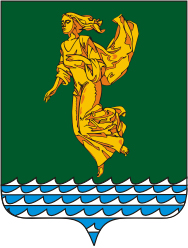 Руководствуясь статьей 8 Градостроительного кодекса Российской Федерации, Федеральным законом от 06.10.2003 года № 131-ФЗ «Об общих принципах организации местного самоуправления в Российской Федерации»,  Постановлением Правительства РФ от 14.06.2013 года № 502 «Об утверждении требований к программам комплексного развития систем коммунальной инфраструктуры поселений, городских округов», Уставом Ангарского городского округа, на основании Генерального плана Ангарского городского округа, утвержденного решением Думы Ангарского городского округа от 23.03.2016 года № 159-14/01рД, Дума Ангарского городского округаРЕШИЛА:Утвердить Программу комплексного развития систем коммунальной инфраструктуры Ангарского городского округа на 2016-2036 годы (приложение № 1 к настоящему решению).Настоящее решение опубликовать в газете «Ангарские ведомости».Настоящее решение вступает в силу после его официального опубликования (обнародования).Председатель Думы	                                                                                           А.А. ГородскойМэр                                                                                                                              С.А. ПетровПриложение № 1к решению Думы Ангарского городского округа от 30.12.2016 № 263-29/01рДПАСПОРТ ПРОГРАММЫХарактеристика существующего состояния коммунальной инфраструктурыКраткий анализ существующего состояния системы электроснабженияИнституциональная структура системы электроснабжения (организации, работающие в данной сфере, действующая договорная система и система расчетов за поставляемые ресурсы)Система электроснабжения Ангарского городского округа (далее – АГО) относится ко второй ценовой зоне оптового рынка электроэнергии и мощности. Правовая основа оптового рынка регламентирована постановлением Правительства РФ от 27.12.2010 года № 1172 «Об утверждении Правил оптового рынка электрической энергии и мощности и о внесении изменений в некоторые акты правительства Российской Федерации по вопросам организации функционирования оптового рынка электрической энергии и мощности».Реализация электроэнергии потребителю производится на розничном рынке электроэнергии. Правила функционирования розничного рынка электроэнергии регламентированы постановлением Правительства РФ от 04.05.2012 года № 442  «О функционировании розничных рынков электрической энергии, полном и (или) частичном ограничении режима потребления электрической энергии». Схема договорных отношений субъектов розничного рынка приведена на рисунке 2.1.1-1.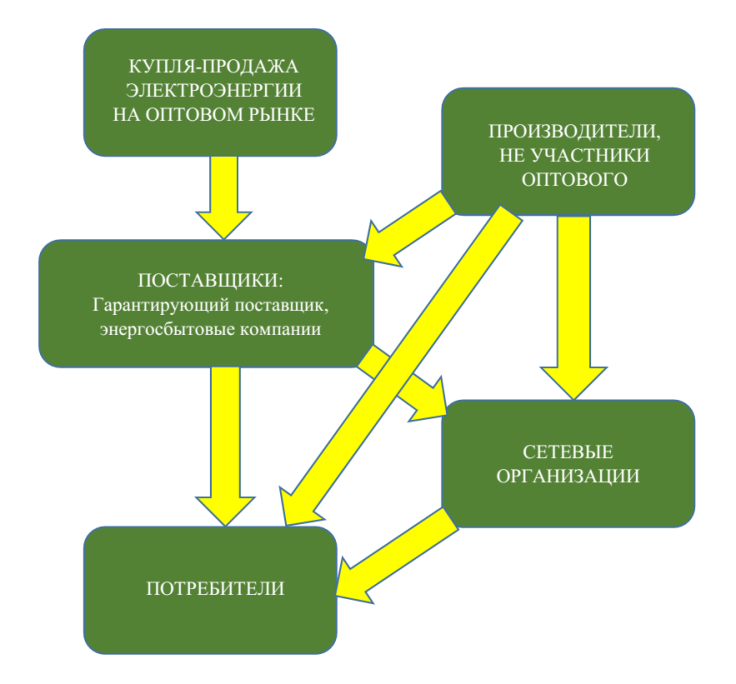 Рисунок 2.1.1-1 Структура договорных отношений субъектов розничного рынка электроэнергии.Центральным субъектом розничного рынка является гарантирующий поставщик. Гарантирующий поставщик обязан заключить договор энергоснабжения с любым обратившимся к нему физическим или юридическим лицом, энергопринимающие устройства которых находятся в зоне деятельности гарантирующего поставщика. Потребитель также вправе заключить договор энергоснабжения с энергоснабжающими компаниями, не имеющими статус гарантирующего поставщика, однако, факт обязательности заключения договора со стороны поставщика отсутствует.Электросетевые компании, осуществляющие деятельность в границах АГО, предоставляют услуги транспорта электроэнергии гарантирующему поставщику либо продают электроэнергию, приобретенную на рынке, непосредственно потребителю.К генерирующим компаниям, производящим электроэнергию на территории АГО, относится ПАО «Иркутскэнерго», которое эксплуатирует все тепловые электро централи (далее – ТЭЦ) на территории АГО.К сетевым компаниям, оказывающим услуги по передаче электрической энергии, на территории АГО относятся:ЗАО «Братская электросетевая компания»,филиал ОАО «Иркутская электросетевая компания» «Центральные электрические сети»,филиал ОГУЭП «Облкоммунэнерго» «Ангарские электрические сети»,АО «Ангарская нефтехимическая компания».АО «Ангарский электролизный химический комбинат»К сбытовым компаниям, обеспечивающим электроэнергией потребителей, на территории АГО относится филиал ПАО «Иркутскэнерго» ООО «Иркутская энергосбытовая компания».ООО «Иркутская энергосбытовая компания» имеет статус гарантирующего поставщика на территории АГО и является субъектом оптового рынка электроэнергии и мощности.Характеристика системы ресурсоснабжения (основные технические характеристики источников, сетей, других объектов системы)Энергосистема Иркутской области является избыточной. На территории АГО расположены три источника электроснабжения: Участок №1 ТЭЦ-9, ТЭЦ-9 и ТЭЦ-10 с установленной мощностью 166, 540 и 1110 МВт соответственно. «Иркутская» силовая подстанция с высшим классом напряжения 500 кВ является крупной узловой силовой подстанцией, связывающей энергосистему АГО с соседними регионами. Через высоковольтную линию 220 кВ она соединена с силовой подстанцией «УП-15», снабжающей в основном северную часть АГО, где сосредоточены промышленные объекты. От указанных силовых подстанций и ТЭЦ передача электроэнергии в черте АГО происходит по высоковольтным линиям преимущественно на классе напряжения 110 кВ. От городских силовых подстанций распределение электроэнергии между районными трансформаторными подстанциями происходит по высоковольным линиям и/или кабельным линиям      6 или 10 кВ. Часть силовых подстанций в черте АГО работает на классе напряжения 35 кВ.Таким образом, основными источниками питания сети 110 кВ являются опорные силовые подстанции «Иркутская», «УП-15», участок №1 ТЭЦ-9, ТЭЦ-9 и ТЭЦ-10. Характеристика объектов генерации электроэнергии внутри АГО представлена в таблице 2.1.2-1. Таблица 2.1.2-1. Характеристика объектов генерации электроэнергии внутри АГОТаблица 2.1.2-2. Характеристика силовых подстанций, являющихся источниками питания для сети 110 кВ в АГОНа всех электростанциях электроэнергия вырабатывается по паросиловому циклу. Большинство установленного силового оборудования электростанций к 2026 году будет находится в эксплуатации более 60 лет. Эксплуатирующей организацией проводятся текущие и капитальные ремонты, оборудование электростанций поддерживается в работоспособном состоянии. При приемке оборудования из ремонта устанавливаются оценки качества соответствия требованиям нормативно-технической документации. После проведения ремонтов оборудования технико-экономические показатели его работы соответствуют нормативным характеристикам.В соответствии с данными ПАО «Иркутскэнерго» выработка электроэнергии на участке №1 ТЭЦ-9, ТЭЦ-9 и ТЭЦ-10 за 2015 год суммарно составила 4662,357 млн. кВт*ч, при этом отпуск электроэнергии с шин составил 4002,8 млн. кВт*ч. Учет отпущенной электроэнергии осуществляется посредством приборов учета, установленных на ТЭЦ. Электроэнергия на собственные нужды источников подается от трансформаторов собственных нужд. Расход электроэнергии на хозяйственные и собственные нужды составляет около 14 % от общей выработки. По сравнению с 2013 годом произошло уменьшение отпуска электроэнергии на 10 %, что обусловлено работой по диспетчерскому графику электрических нагрузок.Удельный расход условного топлива на производство электрической энергии на участке №1 ТЭЦ-9 за 2015 год составил 533 г/кВт*ч, на ТЭЦ-9 – 310 г/кВт*ч, на ТЭЦ-10 – 370 г/кВт*ч. Высокий удельный расход условного топлива на участке №1 ТЭЦ-9 связан с относительно малой установленной мощностью турбоагрегатов и использованием устаревшего оборудования, находящегося в эксплуатации длительный срок.Несмотря на значительный износ основных фондов на объектах генерации электроэнергии техническое состояние оборудования находится в удовлетворительном состоянии. На всех предприятиях составляются и корректируются ежегодные и многолетние графики ремонтов оборудования. Проводятся работы по экспертизе промышленной безопасности, постоянно действующие комиссии с привлечением специализированных организаций проводят техническое освидетельствование технологических схем и оборудования с истёкшим установленным нормативно-технической документацией сроком службы, на основании заключения которой продлевается срок безопасной эксплуатации оборудования.Передача электроэнергии на напряжении 35-110 кВ в пределах АГО происходит по одноцепным и двухцепным высоковольтным линиям с использованием кольцевых и магистральных схем. По данным электросетевых организаций износ линий электропередач в среднем составляет 60 %. Характеристика линий электропередач 35-110 кВ приведена в таблице 2.1.2-3.Таблица 2.1.2-3. Характеристики линий электропередач  35-500 кВ в АГОНормативный срок службы кабельных линий электросетевых компаний составляет 25-30 лет, нормативный срок службы высоковольтных линий – 25-50 лет. На балансе филиала ОГУЭП «Облкоммунэнерго» «Ангарские электрические сети» находятся электрические сети классом напряжения 35 кВ, которые в соответствии с требованиями правил эксплуатации и техники безопасности нуждаются в замене, их протяженность составляет 15,262 км.Все силовые подстанции имеют два питающих ввода, что минимизирует риск аварийного отключения потребителей и облегчает вывод оборудования электроподстанций в ремонт. Силовая подстанция «Иркутская» через распределительное устройство 110 кВ соединена с силовой подстанцией 110/35/6 кВ «Прибрежная» и через распределительное устройство 220 кВ соединена с силовой подстанцией 220/110/10 кВ «УП-15» двухцепными магистральными высоковольными линиями. Силовая подстанция «УП-15» магистральными двухцепными высоковольтными линиями 110 кВ соединена с силовой подстанция «УП-12», «Цемзавод» и участком №1 ТЭЦ-9. Силовая подстанция «УП-15» вместе с распределительным устройством 110 кВ ТЭЦ-9 объединяют подстанции в промышленной зоне «УП-8», «УП-11» и «ЦРП-2» в кольцо. Распределительные устройства участка №1 ТЭЦ-9 и ТЭЦ-9, а также распределительные устройства ТЭЦ-9 и ТЭЦ-10 соединены одноцепной поперечной связью 110 кВ. Силовая подстанция 110/35/6 кВ «Ангарская» и силовая подстанция 110/6 кВ «Промышленная» подключены к РУ 110 кВ ТЭЦ-9 магистральной двухцепной высоковольтной линии. Силовая подстанция «Ангарская» является источником питания для сети 35 кВ, от нее по магистральной схеме с глухими отпайками запитаны силовые подстанции 35 кВ, в том числе силовые подстанции № 1, № 2, № 4, № 7, «Малышовка» и «Савватеевка». ТЭЦ-10, силовые подстанции «Мегет» и «Ново-Ленино» соединены по кольцевой схеме высоковольтными линиями 110 кВ. Силовые подстанции «ПРП», «Юбилейная», «Пионерская» и «Еловка» присоединены глухими отпайками к разным участкам этого кольца.Основные характеристики силовых подстанций приведены в таблице 2.1.2-4.Таблица 2.1.2-4. Действующие силовые подстанции в АГОЭксплуатирующими организациями проводятся текущие и капитальные ремонты, оборудование силовых подстанций поддерживается в работоспособном состоянии. Нормативный срок службы силовых подстанций составляет 25 лет, средний общий износ оборудования питающих подстанций 35-110 кВ – 55 %. Оценочный период времени от даты окончания нормативного срока службы до окончания периода, в котором оборудование может эксплуатироваться – остаточный срок службы – для большинства силовых подстанций, принадлежащих филиалу ОАО «Иркутская электросетевая компания» «Центральные электрические сети» составляет 5 лет, среднее значение остаточного срока службы для силовых подстанций 35-110 кВ, находящихся на территории АГО – 2,5 года.На силовых подстанциях установлены системы учета переданной и затрачиваемой на собственные нужды электроэнергии. Приборы учета установлены на всех классах напряжения и позволяют также контролировать режим работы электрооборудования силовых подстанций.Функции диспетчерского управления системой энергоснабжения выполняет филиал АО «СО ЕЭС» «Региональное диспетчерское управление энергосистемы Иркутской области».Распределение электроэнергии на классах напряжения 0,4-10 кВ происходит по кабельным линиям и высоковольным линиямпо комбинированным петлевым и двухлучевым схемам. Протяженность и степень износа линий электропередачи    0,4-10 кВ указаны в таблице 2.1.2-5.Таблица 2.1.2-5. Характеристики линий электропередачи 0,4-10 кВ в АГОНормативный срок службы кабельных линий по информации электросетевых компаний составляет 25-30 лет, нормативный срок службы высоковольтных линий – 25-40 лет. На балансе ЗАО «Братская электросетевая компания» и филиала ОГУЭП «Облкоммунэнерго» «Ангарские электрические сети» находятся электрические сети общей протяженностью соответственно 11,65 и 821,731 км, которые в соответствии с требованиями правил эксплуатации и техники безопасности нуждаются в замене, распределение таких сетей по классам напряжения приведено в таблице 2.1.2-6.Таблица 2.1.2-6. Протяженность сетей 0,4-10 кВ, нуждающихся в заменеПередача электроэнергии потребителям происходит через распределительные пункты и трансформаторные подстанции. Нормативный срок службы трансформаторных подстанций и распределительных пунктов составляет 25 лет, большинство транформатрных подстанций и распределительных пунктов отработали этот срок, находятся в эксплуатации более 40 лет и имеют износ 65 %. Характеристики трансформаторных подстанций и распределительных пунктов представлены в таблице 2.1.2-7.Таблица 2.1.2-7. Действующие транформаторные подстанции и распределительные пункты 6-10 кВ в АГОСреди потребителей электроэнергии в АГО присутствуют такие, для которых перерыв в электроснабжении возможен только на время переключения на резервный источник питания при выходе из строя основного. Для обеспечения необходимой категории надежности электроснабжения в распределительных сетях 0,4-10 кВ применяется резервирование. Как правило, для двухтрансформаторных подстанций, когда оба трансформатора несут нагрузку, предусматривается автоматический ввод резерва на стороне высшего напряжения от резервного независимого источника, а для однотрансформаторных подстанций – автоматический ввод резерва на стороне низшего напряжения от сети 0,4 кВ соседних транформаторных подстанций.Балансы мощности и ресурса (с указанием производства, отпуска, потерь при передаче, конечного потребления ресурса по группам потребителей)В соответствии с данными о пропускной способности центров питания электросетевых компаний, действующих на территории АГО по итогам замеров на шинах 6-10 кВ на некоторых подстанциях имеется дефицит мощности. Допустимая нагрузка для силовых подстанций с двумя трансформаторами определяется длительной перегрузочной способностью трансформатора 105 % при выходе из строя второго трансформатора, работающего параллельно. По этому критерию одна силовая подстанция 110 кВ и четыре силовых подстанции 35 кВ имеют дефицит мощности, что видно из таблицы ниже. Также несколько силовых подстанций имеют ограничение на технологическое присоединение дополнительной мощности с учетом заключенных договоров: силовая подстанция 110 кВ «Цемзавод», «ПРП», «Пионерская», «Юбилейная», силовая подстанция 35 кВ №1. Максимальная нагрузка на шинах 6-10 кВ питающих силовых подстанций 35-110 кВ АГО представлена в таблице 2.1.3-1.Таблица 2.1.3-1. Максимальная нагрузка на шинах 6-10 кВ питающих силовых подстанций 35-110 кВ АГОДоля поставки ресурса по приборам учетаПоставка 100% электрической энергии контролируется приборами учета, установленными на центрах питания. Приборы учета отпущенной тепловой энергии установлены на всех источниках электрической энергии центрах питания: ТЭЦ-9, участок №1 ТЭЦ-9, ТЭЦ-10, электрических подстанциях.Контроль поставки электроэнергии приборами учета, установленными на центрах питания, позволяет корректно оценивать уровень потерь в распределительной сети, а также определять возможные места незаконных врезок.Зоны действия источников ресурсовВеличина суммарной мощности источников питания на территории АГО значительно превышает величину потребляемой им электрической нагрузки, и избыточная электроэнергия передается по высоковольтным линиям высокого напряжения в другие регионы. Этот фактор необходимо учитывать при анализе расположения источников питания. Электроподстанции на территории АГО находятся преимущественно в центре электрических нагрузок, что позволяет сделать вывод о рациональном размещении центров питания.Резервы и дефициты по зонам действия источников ресурсов и по Ангарскому городскому округу в целомРяд центров питания в границах АГО имеет резерв мощности. При оценке объемов резервной мощности учитывалась существующая нагрузка центров питания по результатам замеров режимного дня, а также заявки на технологическое присоединение. Максимальная нагрузка на шинах 6-10 кВ питающих силовых подстанций 35-110 кВ АГО представлена в таблице 2.1.6-1.Таблица 2.1.6-1. Резервы и дефициты по зонам действия электроподстанций АГОАнализ сведений о наличии свободной для технологического присоединения потребителей мощности показал, что все трансформаторные подстанции на территории АГО, кроме трансформаторных подстанций 10 кВ «1», «2», «4», «5», «6» и «8», находящихся на балансе ЗАО «Братская электросетевая компания» имеют свободную мощность для подключения. Мощность подключаемых устройств и свободная мощность для подключения на трансформаторных подстанциях АГО представлена в таблице 2.1.6-2.Таблица 2.1.6-2. Мощность подключаемых устройств и свободная мощность для подключения на трансформаторных подстанций в АГОНадежность работы системыПод надежностью электроснабжения подразумевается непрерывное обеспечение потребителей электроэнергией заданного качества в соответствии с графиком электропотребления и в соответствии с категорией надежности электроприемника по правилам устройства энлектроустановок.Согласно Постановлению Правительства РФ от 24.10.2014 года № 24 "Об утверждении стандартов раскрытия информации субъектами оптового и розничных рынков электрической энергии», Приказу Министерства экономического развития Российской Федерации от 11 мая 2011 года № 208 «Об утверждении порядка раскрытия информации открытыми акционерными обществами, акции которых находятся в государственной или муниципальной собственности, и государственными (муниципальными) унитарными предприятиями» от 11.05.2011 года № 208, Приказу Минэнерго Российской Федерации от 13.12.2011 года № 585 «Об утверждении Порядка ведения раздельного учета доходов и расходов субъектами естественных монополий в сфере услуг по передаче электрической энергии и оперативно-диспетчерскому управлению в электроэнергетике», Приказу Федеральной службы по тарифам Российской Федерации от 24.10.2014 года № 1831-э «Об утверждении форм раскрытия информации субъектами рынков электрической энергии и мощности, являющимися субъектами естественных монополий» электросетевыми организациями публикуются данные об авариях и отказах в системе электроснабжения, график вывода в ремонт технологического оборудования, а также показатели качества электроснабжения потребителей.За 2015 год на территории АГО в сетях, находящихся на балансе филиала ОАО «Иркутская электросетевая компания» «Центральные электрические сети» и ЗАО «Братская электросетевая компания», произошло 163 аварийных и внеплановых отключения электроснабжения потребителей. В сетях филиала ОАО «Иркутская электросетевая компания» «Центральные электрические сети» за 2015 год зафиксировано 157 отключений, в сетях ЗАО «Братская электросетевая компания» – 6 аварийных и 4 плановых отключения. Общая суммарная продолжительность отключений 494 часа, из них 471 час – продолжительность отключений в сетях филиала ОАО «Иркутская электросетевая компания» «Центральные электрические сети», 23 часа – продолжительность отключений в сетях ЗАО «Братская электросетевая компания». Среднее время отключения составляет 3 часа для филиала ОАО «Иркутская электросетевая компания» «Центральные электрические сети» и 2 часа для ЗАО «Братская электросетевая компания». Основной причиной аварийных отключений являлись повреждения в электроустановках потребителей.Для повышения качества предоставляемых услуг сетевыми организациями периодично проводятся различные организационные и техническое мероприятия: составление и анализ балансов электроэнергии по подстанциям, организация рейдов для выявления безучетного потребления, проверка технического состояния, замена старых и установка новых приборов учета, замена малонагруженных трансформаторных подстанций на меньшую мощность, выравнивание нагрузок в трансформаторных подстанциях и электрических сетях и др.В качестве показателя надежности работы системы электроснабжения использована аварийность систем электроснабжения, а также доля сетей, нуждающихся в замене. На момент разработки Программы аварийность систем централизованного электроснабжения составляет 91 ед/1000км. Доля сетей электропередачи, нуждающаяся в замене, составляет 9% общей протяженнности сетей.Качество поставляемого ресурсаЭлектрическая энергия поставляется населению по II и III категориям надежности. Отклонение напряжения в питающей сети лежит в нормативных пределах.Показатели качества электрической энергии регламентированы                       ГОСТ 13109-97 «Электрическая энергия. Совместимость технических средств электромагнитная. Нормы качества электрической энергии в системах электроснабжения общего назначения». Перечень показателей качества и их значение приведен в таблице 2.1.8-1. Значения приведены для электропринимающих устройств напряжения 0,38 кВ.Таблица 2.1.8-1. Показатель качества электрической энергии АГОТаким образом. Показатели качества электроэнергии, поставляемой потребителям АГО, лежат в пределах допустимых значений.Воздействие на окружающую средуВ соответствии со статьей 6 Федерального закона от 24 июня 1998 года 
№89-ФЗ «Об отходах производства и потребления» министерство природных ресурсов и экологии Иркутской области наделено новыми полномочиями в области обращения с отходами по установлению нормативов образования отходов и лимитов на их размещение и по осуществлению приема отчетности об образовании, утилизации, обезвреживании, о размещении отходов. Данные полномочия регламентированы приказом Министерства природных ресурсов и экологии Иркутской области от 14.01.2016 года № 1-мпр «О порядке разработки и утверждения нормативов образования отходов и лимитов на их размещение применительно к хозяйственной и (или) иной деятельности юридических лиц и индивидуальных предпринимателей (за исключением субъектов малого и среднего предпринимательства), в процессе которой образуются отходы на объектах, подлежащих региональному государственному экологическому надзору».Полномочия по установлению нормативов образования отходов и лимитов на их размещение подразумевают порядок их разработки и утверждения применительно к хозяйственной и (или) иной деятельности юридических лиц и индивидуальных предпринимателей (за исключением субъектов малого и среднего предпринимательства), в процессе которой образуются отходы на объектах, подлежащих региональному государственному экологическому надзору.Прием отчетности об образовании, утилизации, обезвреживании и размещении отходов представляется в уведомительном порядке субъектами малого и среднего предпринимательства, в процессе хозяйственной и (или) иной деятельности которых образуются отходы на объектах, подлежащих региональному государственному экологическому надзору.Правила обращения с отходами, появляющимися в результате деятельности организаций в сфере электроснабжения, и их классификация регламентируются федеральным законом и приказами министерства природных ресурсов и экологии Иркутской области.Существующие источники генерации электрической энергии, функционирующие на территории АГО, работают на угле. Объем выбросов загрязняющих веществ в атмосферу указан в таблице 2.1.9-1.Таблица 2.1.9-1. Объем выбросов загрязняющих веществ в атмосферу в 2015 году электростанциями на территории АГОЭлементы системы электроснабжения, оказывающие воздействие на окружающую среду после истечения нормативного срока эксплуатации:масляные силовые трансформаторы и высоковольтные масляные выключатели,аккумуляторные батареи,масляные кабели.Данные отходы имеют классы опасности от I до V в соответствии с федеральным классификационным каталогом отходов утвержденным Приказом Росприроднадзора от 18.07.2014 года № 445 «Об утверждении федерального классификационного каталога отходов». Правила обращения с отходами определены в Федеральном Законе от 24.06.1998 №89-ФЗ «Об отходах производства и потребления». В целях предотвращения вредного воздействия отходов производства и потребления на здоровье человека и окружающую среду, а также вовлечения таких отходов в хозяйственный оборот в качестве дополнительных источников сырья.Масляные силовые трансформаторы и высоковольтные масляные выключатели несут опасность разлива масла и вероятность попадания его в почву и воду. Во избежание разливов необходимо соблюдать все требования техники безопасности при осуществлении ремонтов, замены масла и т.д. Необходима правильная утилизация масла и отработавших трансформаторов и выключателей. Данный вид отходов имеет класс опасности от I до III.При утилизации трансформаторов выполняется ряд требований:отработанное трансформаторное масло сливается в технологические герметичные емкости и отправляется на регенерацию или сжигание на полигонах в пригодных для этого установках;при разливе масла его собирают в отдельную тару, место разлива протирается сухой тканью. При разливе на открытой площадке место разлива засыпается песком с последующим его удалением;металлические составные части трансформатора (алюминий, медь, сталь электротехническая и конструкционная) сдаются на предприятия по переработке цветных и черных металлов и не складируются на полигонах;вводы, электрокартон и другие изоляционные материалы, резиновые уплотнения отправляются на полигон твердых коммунальных отходов.Для исключения опасности нанесения ущерба окружающей среде возможно применение сухих трансформаторов и вакуумных выключателей вместо масляных.Эксплуатация аккумуляторных батарей сопровождается испарением электролита, что представляет опасность для здоровья людей. Также АКБ несут опасность разлива электролита и попадания его в почву и воду. Во избежание нанесения ущерба окружающей среде необходима правильная утилизация отработавших аккумуляторных батарей, имеющих II-IV классы опасности отходов.Масляные кабели по истечении срока эксплуатации остаются в земле и при дальнейшем старении происходит разрушение изоляции и попадание масла в почву. Для предотвращения данного воздействия необходимо использовать кабели с пластмассовой изоляцией либо с изоляцией из сшитого полиэтилена.Тарифы, плата (тариф) за подключение (присоединение), структура себестоимости производства и транспорта ресурсаЕжегодно службой по тарифам Иркутской области устанавливаются единые тарифы на электроэнергию для населения и приравненным к нему категориям потребителей, а также тарифы на услуги по передаче и ставки за технологическое присоединение к распределительным электрическим сетям сетевых организаций. Нерегулируемые цены для потребителей группы «прочие» рассчитываются ежемесячно в соответствии с требованиями действующих нормативных правовых актов.Стандартизированная тарифная ставка на покрытие расходов на технологическое присоединение энергопринимающих устройств потребителей, указанных в пунктах 12, 12(1), 13 и 14 Постановления Правительства Российской Федерации от 27.12.2004 года № 861 "Об утверждении Правил недискриминационного доступа к услугам по передаче электрической энергии и оказания этих услуг, Правил недискриминационного доступа к услугам по оперативно-диспетчерскому управлению в электроэнергетике и оказания этих услуг, Правил недискриминационного доступа к услугам администратора торговой системы оптового рынка и оказания этих услуг и Правил технологического присоединения энергопринимающих устройств потребителей электрической энергии, объектов по производству электрической энергии, а также объектов электросетевого хозяйства, принадлежащих сетевым организациям и иным лицам, к электрическим сетям», по мероприятиям, указанным в п. 16 (кроме подпунктов «б» и «в») и Методических указаний по определению размера платы за технологическое присоединение к электрическим сетям, утвержденных Приказом Федеральной службы по тарифам России от 11.09.2012 года № 209-э/1 для сетевой организации филиала ОАО «Иркутская электросетевая компания» «Цэнстральные электрические сети» на 2016 год для присоединения энергопринимающих устройств максимальной мощностью до 670 кВт составляет 583,15 руб/кВт без НДС, для ЗАО «Братская электросетевая компания» – 556,98 руб/кВт без НДС.Единый (котловой) одноставочный тариф на услуги по передаче электрической энергии по сетям, расположенным на территории Иркутской области, поставляемой населению и приравненным к нему категориям потребителей, на первое и второе полугодия 2016 года установлен службой по тарифам Иркутской области и равен 0,45599 и 0,41606 руб/кВт*ч соответственно.На второе полугодие 2016 года для одноставочного тарифа на потребление электроэнергии установлена стоимость 0,97 руб/кВт*ч для городского населения и и для городского населения, проживающего в домах, оборудованных электроплитами. Тарифы для населения, проживающего в домах, оборудованных и необорудованных электроплитами представлены в таблице 2.1.10-1. Тарифы для населения, проживающего в сельской местности представлены в таблице 2.1.10-2.Таблица 2.1.10-1. Тарифы для населения, проживающего в домах, оборудованных и необорудованных электроплитамиТаблица 2.1.10-2. Тарифы для населения, проживающего в сельской местностиСбытовые надбавки гарантирующего поставщика филиал ПАО «Иркутскэнерго» ООО «Иркутская энергосбытовая компания», применяющиеся для населения и приравненных к нему групп потребителей за 2016 г. представлены в таблице 2.1.10-3.Таблица 2.1.10-3. Сбытовые надбавки филиала ПАО «Иркутскэнерго»                      ООО «Иркутская энергосбытовая компания» для населения и приравненных к нему групп потребителейПо данным ЗАО «Братская электросетевая компания» на 2015 год количество вводов, оборудованных коммерческими приборами учета, составляет 572 шт. При этом необорудованные вводы отсутствуют. Подробные данные о состоянии коммерческого учета в АГО представлены в таблице 2.1.10-4.Таблица 2.1.10-4. Объем реализуемой электрической энергии по приборам учета в АГО по данным ЗАО «Братская электросетевая компания»В соответствии с отчетом Министерства жилищной политики, энергетики и транспорта Иркутской области за 2015 год задолженность предприятий местного бюджета перед филиалом ПАО «Иркутскэнерго» ООО «Иркутская энергосбытовая компания» за оказанные услуги энергоснабжения составила 168 млн. рублей. Однако АГО находится в списке муниципальных образований, которые не допускают возникновения задолженности за электроэнергию перед филиалом 
ПАО «Иркутскэнерго» ООО «Иркутская энергосбытовая компания».Технические и технологические проблемы в системеВ целом энергосистема Иркутской области характеризуется значительным износом основных фондов электроэнергетики. По результатам контроля готовности генерирующего оборудования к выработке электроэнергии за декабрь 2015 года Иркутская область имеет самое большое снижение мощности по стране, связанное с проведением плановых и длительных ремонтов, учтенных на этапе годового и месячного планирования, объемом 2564 МВт.По состоянию на 2015 год в Иркутской области наиболее изношенными являются сети в зоне обслуживания филиала Западных, Южных и Центральных электрических сетей ОАО «Иркутская электросетевая компания». Сети 110 кВ с истекшим нормативным сроком, находящиеся в зоне обслуживания филиала ОАО «Иркутская электросетевая компания», изношены на 80 %, сети 220 кВ – на 67,2 %. В среднем износ линий электропередач составляет около 70%. Старение материала конструкции опор, проводов, арматуры и изоляторов вызывают увеличение повреждаемости высоковольтных линий и рост количество отказов.На десяти силовых подстанциях на территории АГО имеется или ожидается с учетом договоров на технологическое присоединение дефицит мощности.Большинство используемых силовых трансформаторов на подстанциях физически устарели, их степень износа составляет 65 %. Они имеют значения потерь холостого хода и короткого замыкания, значительно уступающие характеристикам современных трансформаторов, что увеличивает годовые потери электроэнергии.Старение основных производственных фондов является общей проблемой топливно-энергетических комплексов в условиях увеличения потребностей энергопотребления, что является источником повышенного риска возникновения крупных аварий. Недостаточное инвестирование на обновление, модернизацию основных производственных фондов генерирующих мощностей, подстанционного оборудования, магистральных и распределительных электрических сетей, а также продление срока эксплуатации оборудования в энергетической области посредством экспертизы промышленной безопасности, технического освидетельствования имеет массовый характер и еще более усугубляет ситуацию. Для снижения риска возникновения аварийных ситуаций и уменьшения уровня технологических потерь в энергосистеме необходима реконструкция и модернизация основных фондов электроэнергетики.Краткий анализ состояния установки приборов учета и энергоресурсосбережения у потребителей В соответствии с Федеральный закон от 23.11.2009 года № 261-ФЗ «Об энергосбережении и о повышении энергетической эффективности и о внесении изменений в отдельные законодательные акты Российской Федерации» производимые, передаваемые, потребляемые энергетические ресурсы подлежат обязательному учету с применением приборов учета используемых энергетических ресурсов. Сведения об оснащенности вводов коммерческими приборами учета представлены в таблице 2.1.12-1.Таблица 2.1.12-1. Сведения об оснащенности вводов коммерческими приборами учета* – по состоянию на 2013 годТаким образом, оснащенность приборами учета потребляемой электрической энергии абонентов составляет 83%.Краткий анализ существующего состояния системы теплоснабженияИнституциональная структура (организации, работающие в данной сфере, действующая договорная система и система расчетов за поставляемые ресурсы)В границах АГО деятельность в сфере теплоснабжения осуществляют семь организаций:ПАО «Иркутскэнерго»;МУП АГО «Савва»;МУП АГО «Преобразование»;АО «Ангарский электролизный химический комбинат» (АО «АЭХК»)АО «Ангарская нефтехимическая компания» (АО «АНХК»)МУП АГО «Ангарский Водоканал»АО «ГУ ЖКХ»Организациям ПАО «Иркутскэнерго», МУП АГО «Савва», МУП АГО «Преобразование» принадлежат источники, осуществляющие выработку тепловой энергии. АО «АЭХК» и АО «АНХК» и МУП АГО «Ангарский Водоканал» осуществляют транспортировку тепловой энергии до потребителей.На территории городского округа расположены 6 систем централизованного теплоснабжения. Наименования источников, их принадлежность и адрес представлены в таблице 2.2.1-1Таблица 2.2.1-1 Наименования источников тепловой энергии, их принадлежность и адресНа территории АГО, не охваченной зонами действия источников централизованного теплоснабжения, используются индивидуальные источники теплоснабжения. В зонах действия индивидуального теплоснабжения отопление осуществляется при помощи печного отопления и в некоторых случаях электроснабжения.Характеристика системы ресурсоснабжения (основные технические характеристики источников, сетей, других объектов системы)Источники:ТЭЦ-9 ПАО «Иркутскэнерго»;ТЭЦ-9 расположена в г. Ангарске во втором промышленном массиве, квартал 17, участок 40.По состоянию на 2016 год установленная тепловая мощность станции ТЭЦ-9 составляет 2402,5 Гкал/ч. Ограничения тепловой мощности на источнике тепловой энергии ПАО «Иркутскэнерго» ТЭЦ-9 отсутствуют. Располагаемая теплопроизводительность котлов соответствует установленной. Величина потребления тепловой мощности на собственные и хозяйственные нужды на 2016 год и мощность (нетто) источника приведены в таблице 2.2.2.-1.Таблица 2.2.2.-1.	Параметры тепловой мощности ТЭЦ-9 ПАО «Иркутскэнерго»На ТЭЦ-9 установлены 8 паровых турбин, 11 паровых котлов и 35 подогревателей воды. Тепловая мощность электростанции выдается с паром и горячей водой. Производственный пар давлением 10,15,40 ата по трубопроводам Ду 500, Ду700, Ду250, Ду200 мм подается на промышленную площадку                      АО «АНХК». Нагрузки отопления и ГВС потребителей обеспечиваются теплофикационной водой. На станции ТЭЦ-9 установлены котлы типа ТП-81 и ТП-85. Агрегаты произведены на Таганрогском котельном заводе АО «Красный котельщик». Это однобарабанные котлы с естественной циркуляцией, предназначены для получения пара высокого давления при сжигании пыли каменных и бурых углей.Участок №1 ТЭЦ-9 ПАО «Иркутскэнерго»Участок №1 ТЭЦ-9 расположен в районе промзоны АО «АНХК».По состоянию на 2016 год установленная тепловая мощность станции Участок №1 ТЭЦ-9 составляет 675,8 Гкал/ч. Ограничения тепловой мощности на источнике тепловой энергии Участок №1 ТЭЦ-9 отсутствуют. Располагаемая теплопроизводительность котлов соответствует установленной. Величина потребления тепловой мощности на собственные и хозяйственные нужды на 2016 год и мощность нетто источника приведены в таблице 2.2.2-2.Таблица 2.2.2-2.	Параметры тепловой мощности Участок №1 ТЭЦ-9На станции Участок-1 ТЭЦ-9 установлены 7 паровых котлов ПК-10. Котлы произведены на предприятии АО «Подольский машиностроительный завод». Барабанные котельные агрегаты имеют производительность 230 т/час при давлении 100 ата и конечной температуре пара 510̊С.Выработка тепловой энергии в горячей воде передана с уч. № 1 ТЭЦ-9 на ТЭЦ-9 в 2016 году. Уч. № 1 ТЭЦ-9 переводится в режим насосной станции. Передача выработки тепловой энергии в паре с уч. № 1 ТЭЦ-9 на ТЭЦ-9 планируется до 2021 года.ТЭЦ-10 ПАО «Иркутскэнерго»ТЭЦ-10 расположена на юго-востоке от города Ангарска.По состоянию на 2016 год установленная тепловая мощность ТЭЦ-10 составляет 563,0 Гкал/ч. На станции ТЭЦ-10 располагаемая мощность отличается от установленной на величину 40 Гкал/ч.Величина потребления тепловой мощности на собственные и хозяйственные нужды на 2016 год и мощность нетто источника приведены в таблице 2.2.2.-3.Таблица 2.2.2-3.	Параметры тепловой мощности ТЭЦ-10В данный момент ТЭЦ-10 работает в режиме подпитки тепловых сетей и отпускает пар.Станция ТЭЦ-10 оборудована 16 паровыми котлами марок ТП-10 и ПК-24, от которых пар поступает как непосредственно к потребителям, так и на пароводяные подогреватели. Котельные агрегаты ТП-10 — это однобарабанные, П-образной компоновки котлы с естественной циркуляцией воды, предназначены для сжигания черемховского каменного угля, а также азейского и мугунского бурых углей.Котлы ПК-24 — паровые котлы Подольского машиностроительного завода, предназначенные для работы на каменном угле в блоке «два котла – турбина». Мощность агрегатов составляет 150 МВт. Котлы прямоточные, с промперегревом, П-образной компоновки, с уравновешенной тягой.Котельная МУП АГО «Савва»Котельная МУП АГО «Савва» расположена в селе Савватеевка на                    ул. Школьная.На момент 2016 года на котельной МУП АГО «Савва» находится в эксплуатации два котельных агрегата:-один паровой котельный агрегат ДКВр 6,5-13ГМ. Газомазутный котел изготовлен на Бийском котельной заводе и введен в эксплуатацию в 2007 году. Расчетный срок службы котла — 20 лет. Паропроизводительность котлоагрегата составляет 6,5 тонн насыщенного пара в час, температура пара 250̊ С, давление 
1,3 Мпа. Тепловая мощность котлоагрегата составляет 2,3 Гкал/ч.-один водогрейный котельный агрегат КВа-4,0-95. Котел изготовлен ООО «НПО НЗЭО» и введен в эксплуатацию в 2016 году. Котельный агрегат оборудован газомазутной горелкой РГМГ-4. Расчетный срок службы котла и горелки не менее 10 лет. Расчетная температура воды на выходе из котла 950С. Тепловая мощность котлоагрегата составляет 3,44 Гкал/ч (4 МВт).Установленная тепловая мощность котлоагрегата ДКВр 6,5-13ГМ составляет 2,3 Гкал/ч. Установленная тепловая мощность котлоагрегата КВа-4,0-95 составляет 3,44 Гкал/ч.Ограничений установленной мощности котельного оборудования нет. Располагаемая теплопроизводительность котлов соответствует установленной. Величина потребления тепловой мощности на собственные и хозяйственные нужды на 2016 год и мощность нетто источника приведены в таблице 2.2.2.-4Таблица 2.2.2-4	Параметры тепловой мощности котельной МУП АГО «Савва»На момент разработки Схемы теплоснабжения на котельной МУП АГО «Савва» отсутствуют приборы учета тепла, отпущенного в тепловые сети. Учет тепловой энергии, отпущенной в тепловые сети, ведется исходя из фактического объема сжигаемого топлива.В качестве основного вида топлива на котельной используется мазут.Котельная № 1 МУП АГО «Преобразование»Котельная № 1 МУП АГО «Преобразование» находится в селе Одинск.Электрокотельная с. Одинск введена в эксплуатацию в 1985 году. Изначально на источнике было установлено два электродных водогрейных котла КЭВ-160/0,4. В 2015 году устаревшее котельное оборудование было заменено.На момент 2016 года на котельной МУП АГО «Преобразование» установлены четыре электрических котла ZOTA «PROM» 160/0,4. Номинальная мощность каждого котлоагрегата составляет 160 кВт. Располагаемая тепловая мощность соответствует установленной и составляет 0,55 Гкал/ч (640 кВт).Сведения о тепловой мощности нетто источника представлены в таблице 2.2.2.-5.Таблица 2.2.2.-5. Параметры тепловой мощности котельной МУП АГО «Преобразование»*собственные нужды составляют 4,77% от вырабатываемой тепловой мощности, равной 0,392 Гкал/ч, или 3,45% от располагаемой тепловой мощности котельной. Котельная МУП АГО «Преобразование» использует электрическую энергию в качестве топлива для производства тепловой энергии.Котельная № 2 МУП АГО «Преобразование»Котельная № 2 МУП АГО «Преобразование» находится в д. Зуй, ул. ВосточнаяНа котельной установлено два электрических котельных агрегата ZOTA Prom по 250 кВт (0,215 Гкал/ч) каждый. Установленная мощность одного котла ZOTA Prom 250 составляет 250 кВт или 0,215 Гкал/ч. Установленная мощность котельной соответственно составляет 500 кВт или 0,430 Гкал/ч.Котельная МУП АГО «Преобразование» потребляет 0,009 Гкал/ч на собственные нужды, что составляет 2,15 % от располагаемой тепловой мощности котельной. Параметры тепловой мощности нетто представлены в таблице 2.2.2.6.Таблица 2.2.2-6. Параметры тепловой мощности нетто котельной МУП АГО «Преобразование» Котельная МУП АГО «Преобразование» в деревне Зуй использует в качестве топлива для производства тепловой энергии электрическую энергию.Тепловые сетиПАО «Иркутскэнерго»Тепловые сети ПАО «Иркутскэнерго» от источников ТЭЦ-9, станции Участок №1 ТЭЦ-9 и ТЭЦ-10 составляют одну систему централизованного теплоснабжения. Общая протяженность тепловых сетей системы составляет 
442226,3 м в двухтрубном исчислении.Основной тип используемого теплоизоляционного материала — минеральная вата. Также в системе в качестве теплоизоляционных материалов используются пенополиминеральная изоляция и пенополиуретан. Параметры тепловых сетей приведены в таблицах ниже:Таблица 2.2.2.-7. Параметры тепловых сетей ПАО «Иркутскэнерго»Таблица 2.2.2.-7. Параметры тепловых сетей ПАО «Иркутскэнерго» (продолжение)Тепловые сети АО «АНХК»АО «АНХК» обеспечивает передачу и распределение тепловой энергии, полученной от Участка №1 ТЭЦ-9 и ТЭЦ-9 через собственные магистральные трубопроводы своим субабонентам. Диспетчерские службы субабонентов организуют потребление тепловой энергии непосредственно на своих объектах.Территориально АО «АНХК» делится на два промышленных массива. Первый промышленный массив включает в себя химическое производство и небольшую часть завода масел. Второй промышленный массив включает в себя нефтеперерабатывающий завод и основное производство завода масел.В таблице 2.2.2.-8 представлен перечень тепловых сетей 1 теплового района ЭсП УЭн АО «АНХК».В таблице 2.2.2.-9представлен перечень тепловых сетей 2 теплового района ЭсП УЭн АО «АНХК».В таблице 2.2.2.-10. представлен перечень тепловых сетей 3 теплового района ЭсП УЭн АО «АНХК». Перечень тепловых сетей 1 теплового района ЭсП УЭн АО «АНХК»Таблица 2.2.2.-8 перечень тепловых сетей 1 теплового района ЭсП УЭн АО «АНХК».Таблица 2.2.2-9. Перечень тепловых сетей 2 теплового района ЭсП УЭн АО «АНХК»Таблица 2.2.2-10. Перечень тепловых сетей 3 теплового района ЭсП УЭн АО «АНХК»Для тепловой изоляции трубопроводов используется минеральная вата. Покровный слой теплоизоляции – сталь, оцинкованная 0,55 мм.Прокладка трубопроводов тепловых сетей – надземная. Для компенсации движения трубопроводов при изменениях температуры теплоносителя используется самокомпенсация.Тепловые сети АО «АЭХК»АО «Ангарский электролизный химический комбинат» не имеет собственных генерирующих источников тепловой энергии. Промплощадка                     АО «АЭХК» имеет единственный ввод тепловой энергии от магистральных тепловых сетей. Вводные трубопроводы тепловой сети промплощадки подключены к соответствующим трубопроводам в павильоне «А» тепломагистрали 1, обслуживаемой УТС ТЭЦ-9 ПАО «Иркутскэнерго».Наружная стена павильона «А» в соответствии с договорами на отпуск и потребление тепловой энергии в горячей воде является границей раздела балансовой принадлежности и эксплуатационной ответственности между                      АО «АЭХК» и теплоснабжающей организацией.Система теплоснабжения АО «АЭХК» двухтрубная, зависимая с открытсистемой горячего водоснабжения. Структура тепловых сетей АО «АЭХК» представлена в таблице 2.2.2.-11.Таблица 2.2.2.-11 Структура тепловых сетей АО «АЭХК»От павильона «А» трубопроводы горячей воды до объектов промплощадки исполнены в варианте подземной прокладки в непроходных каналах. Исключение составляют трубопроводы от ТК-5 сублиматного производства до здания 309, проложенные по технологической эстакаде и трубопроводы от УТ-27 до здания 801 разделительного производства. Сеть теплоснабжения выполнена из стальных труб диаметром до 500 мм с теплоизоляционным покрытием. Тип компенсирующих устройств – П-образные компенсаторы и углы поворотов.Тепловые сети МУП АГО «Преобразование» (с. Одинск)Тепловые сети выполнены двухтрубными, в непроходных каналах. Структура тепловых сетей от котельной МУП АГО «Преобразование» (с. Одинск) представлена в таблице 2.2.2.-11.Таблица 2.2.2.-11. Структура тепловых сетей от котельной МУП АГО «Преобразование»Год ввода тепловых сетей в эксплуатацию-1985 г. Изоляция труб выполнена из скорлуп ППУ (пенополиуретановая), толщина изоляции – 40мм. Компенсация температурных деформаций осуществляется углами поворота и «П»-образными компенсаторами. Тип прокладки-подземный в непроходных каналах.Тепловые сети МУП АГО «Савва»Система теплоснабжения МУП АГО «Савва» двухтрубная с открытой системой горячего водоснабжения. Структура тепловых сетей МУП АГО «Савва» представлена в таблице 2.2.2.-12.Таблица 2.2.2.-12. Структура тепловых сетей МУП АГО «Савва»Тип прокладки – надземная в непроходных каналах. Изоляция – минеральная вата. Тип компенсирующих устройств – П-образные компенсаторы и углы поворотов.Тепловые сети МУП АГО «Преобразование» (д. Зуй)Котельная в д. Зуй предназначена для теплоснабжения трех двухэтажных многоквартирных домов.Тепловые сети от котельной выполнены в двухтрубном исполнении подземной прокладки в непроходных каналах из железобетонных лотков. Внутренний диаметры трубопроводов тепловых сетей 50 мм и 70 мм. Протяженность тепловых сетей составляет 160 м.Год начала эксплуатации котельной и тепловых сетей – 2015 г. В качестве изоляции используется пенополеуретановая изоляция. Компенсация температурных деформаций осуществляется углами поворота и «П»-образными компенсаторами. Тип прокладки-подземный в непроходных каналах из железобетонных лотков.Балансы мощности и ресурса (с указанием производства, отпуска, потерь при передаче, конечного потребления ресурса по группам потребителей)В таблицах 2.2.3-1 - 2 приведены балансы тепловой мощности и ресурса за 2015 год.Таблица 2.2.3-1.  Балансы тепловой мощности за 2015 годТаблица 2.2.2.-3. Балансы ресурса за 2015 годДоля поставки ресурса по приборам учетаВ соответствии с Федеральным Законом от 23.11.2009 года № 261-ФЗ «Об энергосбережении и о повышении энергетической эффективности и о внесении изменений в отдельные законодательные акты Российской Федерации» производимые, передаваемые, потребляемые энергетические ресурсы подлежат обязательному учету с применением приборов учета используемых энергетических ресурсов.ТЭЦ-9, Участок №1 ТЭЦ-9 и ТЭЦ-10 оборудованы приборами учета отпускаемой тепловой энергии типа «Метран».Для учета тепла, отпущенного с котельной МУП АГО «Преобразование» используется оборудование на базе тепловычислителя ВЗЛЕТ ТСРВ-042.Тепловая энергия, отпущенная с котельных с. Савватеевка и д. Зуй определяется расчетным методом.Таким образом, доля ресурса, поставляемого по приборам учета составляет 99,77%.В разделе 4 Обосновывающих материалов представлена более подробная информация относительно установленных приборов учета на источниках тепловой энергии.Зоны действия источников ресурсовТЭЦ-9 ПАО «Иркутскэнерго»ТЭЦ-9 расположена в г. Ангарске во втором промышленном массиве, квартал 17, участок 40. ТЭЦ-9 подает тепло на город по тепломагистралям № 1, 2, 3, 4, 5, 6. Выдача тепловой мощности от ТЭЦ-9 осуществляется из общего распределительного коллектора по шести тепломагистралям: В 2016 г. введена в эксплуатацию тепловая магистраль № 1 от ТЭЦ-9 – от которой запитаны тепломагистрали № 1, № 2, работавшие ранее от уч. № 1 ТЭЦ-9, осуществляет теплоснабжение центральной части города: кварталов с 1-го по 62-ой, микрорайона Северный, промышленных потребителей и потребителей, прилегающих микрорайонов: Майск, Китой, 6000-к, Цементников.Тепловая магистраль № 2 – осуществляет теплоснабжение ряда промышленных предприятий и потребителей кварталов города с 63 по 107;Тепловая магистраль № 3 – осуществляет теплоснабжение потребителей города кварталов № 277, 278, части микрорайона Байкальск, микрорайонов № 6, 7, 11,12,13, части мкр-ов 9 и 10;Тепловая магистраль № 4 – осуществляет теплоснабжение потребителей города оставшейся части микрорайона Байкальск, микрорайонов № 6а, 7а, 8, 29, 30-34, части микр-нов 9, 10;Тепловая магистраль № 5 – осуществляет теплоснабжение потребителей  города  микрорайонов № 15,15а, 12а, 17,17а, 18, 19, 22;В декабре 2011г. введена в эксплуатацию тепловая магистраль № 6 – от которой запитаны тепломагистрали работавшие ранее от ТЭЦ-10 № 1, № 2, № 4 (МПФ) и № 5 (АПФ), осуществляет теплоснабжение потребителей кварталов Юго-Западного района г. Ангарска: № 177,178, 179, 180, 181, 188, 192, 189, 208, 209, 207/210, «А», «Б», 221, 222, 225а, 225, 205, 206, 211, 212, 219, 220; мкр. 4-й Новый, АО АЭХК, ОАО «Тепличное» (по воде), п. Юго-Восточный, АПФ, МПФ, п.Мегет.Участок №1 ТЭЦ-9 ПАО «Иркутскэнерго»Участок №1 ТЭЦ-9 в настоящее  время обеспечивает паром промышленную площадку АО АНХК, а также работает в режиме насосной в системе централизованного теплоснабжения ТЭЦ-9(горячая вода). ТЭЦ-10 ПАО «Иркутскэнерго»ТЭЦ-10 ПАО «Иркутскэнерго» расположена во 2-ом промышленном массиве, квартал 41, строение 3 и занимает земельный участок площадью 208,3 га. Станция обеспечивает паром ОАО «Каравай». ТЭЦ-10 работает в режиме подпитки тепловых сетей ПАО «Иркутскэнерго», в меж отопительный период осуществляет горячееводоснабжение через тепломагистрали № 1/3, № 2, № 4 (МПФ) и № 5 (АПФ) следующих потребителей: кварталы Юго-Западного района г. Ангарска: № 177,178, 179, 180, 181, 188, 192, 189, 208, 209, 207/210, «А», «Б», 221, 222, 225а, 225, 205, 206, 211, 212, 219, 220; мкр. 4-й Новый, ОАО АЭХК, ОАО «Тепличное» (по воде), п. Юго-Восточный, АПФ, МПФ, п.Мегет. В случае необходимости може обеспечить теплоснабжение указаных районов.Котельная МУП АГО «Савва»Зона действия системы теплоснабжения МУП АГО «Савва» условно может быть ограничена следующими улицами: Саватеевский тракт, Школьная и Полевая улицы, улица Мичурина. Источник тепловой энергии расположен в пределах улицы Мичурина. Котельная МУП АГО «Преобразование»Зона действия системы теплоснабжения МУП АГО «Преобразование» условно расположена в границах улиц Победы и Школьной на территории поселка Одинск. Карты (схемы) тепловых сетей в зонах действия источников тепловой энергии подробно представлены в электронной модели, выполненной в геоинформационной программе Zulu.Котельная МУП АГО «Преобразование»Зона действия системы теплоснабжения МУП АГО «Преобразование» расположена в границах улицы Сибизмир и прилегающих территориях деревни Зуй п. Мегет. Карты (схемы) тепловых сетей в зонах действия источников тепловой энергии подробно представлены в электронной модели, выполненной в геоинформационной программе Zulu.Резервы и дефициты по зонам действия источников ресурсов по городскому округу в целомПо состоянию на 2015 год на всех источниках теплоснабжения имеется резерв тепловой мощности. Величина резервов и дефицитов тепловой мощности источников на 2015 год отражена в таблице ниже.Таблица 2.2.6-1. Величина резервов и дефицитов тепловой мощности источников на 2015 годНадежность работы системы теплоснабжения.Настоящая методика по анализу показателей, используемых для оценки надёжности систем теплоснабжения, разработана в соответствии с пунктом 2 постановления Правительства Российской Федерации от 8 августа 2012 года № 808 «Об организации теплоснабжения в Российской Федерации и о внесении изменений в некоторые акты Правительства Российской Федерации».Для оценки надёжности системы теплоснабжения используются показатели, установленные в соответствии с пунктом 123 Правил организации теплоснабжения в Российской Федерации, утверждённых постановлением Правительства Российской Федерации от 8 августа 2012 года № 808 «Об организации теплоснабжения в Российской Федерации и о внесении изменений в некоторые акты Правительства Российской Федерации»:показатель надёжности электроснабжения источников тепловой энергии;показатель надёжности водоснабжения источников тепловой энергии;показатель надёжности топливоснабжения источников тепловой энергии;показатель соответствия тепловой мощности источников тепловой энергии и пропускной способности тепловых сетей расчётным тепловым нагрузкам потребителей;показатель технического состояния тепловых сетей, характеризуемый наличием ветхих, подлежащих замене трубопроводов;показатель интенсивности отказов систем теплоснабжения.Оценка надёжности системы теплоснабжения рассматриваемых котельных производится по следующим показателям:а) показатель надёжности электроснабжения источников тепловой энергии (Kэ) характеризуется наличием или отсутствием резервного электропитания:Kэ=1,0 – при наличии резервного электроснабжения;Kэ=0,6 – при отсутствии резервного электроснабжения;При наличии в системе теплоснабжения нескольких источников тепловой энергии общий показатель определяется по формуле:,                         (1)где  , - значения показателей надёжности отдельных источников тепловой энергии;,                                                                              (2)где Qi, Qn -  средние фактические тепловые нагрузки за предшествующие 12 месяцев по каждому i-му источнику тепловой энергии;tч – количество часов отопительного периода за предшествующие 12 месяцев.n – количество источников тепловой энергии.б) показатель надёжности водоснабжения источников тепловой энергии (Кв) характеризуется наличием или отсутствием резервного водоснабжения:Кв = 1,0 – при наличии резервного водоснабжения;Кв = 0,6 – при отсутствии резервного водоснабжения;При наличии в системе теплоснабжения нескольких источников тепловой энергии общий показатель определяется по формуле:,                          (3)где  , - значения показателей надёжности отдельных источников тепловой энергии;в) показатель надёжности топливоснабжения источников тепловой энергии (Кт) характеризуется наличием или отсутствием резервного топливоснабжения:Кт = 1,0 – при наличии резервного топливоснабжения;Кт = 0,5 – при отсутствии резервного топливоснабжения;При наличии в системе теплоснабжения нескольких источников тепловой энергии общий показатель определяется по формуле:,                          (4)где  , - значения показателей надёжности отдельных источников тепловой энергии; г) показатель соответствия тепловой мощности источников тепловой энергии и пропускной способности тепловых сетей расчётным тепловым нагрузкам потребителей (Кб) характеризуется долей (%) тепловой нагрузки, не обеспеченной мощностью источников тепловой энергии и/или пропускной способностью тепловых сетей:Кб = 1,0 – полная обеспеченность;Кб = 0,8 – не обеспечена в размере 10% и менее;Кб = 0,5 – не обеспечена в размере более 10%.При наличии в системе теплоснабжения нескольких источников тепловой энергии общий показатель определяется по формуле:,                             (5)где  , - значения показателей надёжности отдельных источников тепловой энергии; д) показатель технического состояния тепловых сетей (Кс), характеризуемый долей ветхих, подлежащих замене трубопроводов, определяется по формуле:,                                         (6)где - протяжённость тепловых сетей, находящихся в эксплуатации;- протяжённость ветхих тепловых сетей, находящихся в эксплуатации.е) показатель интенсивности отказов систем теплоснабжения:показатель интенсивности отказов тепловых сетей (Котк.тс), характеризуемый количеством вынужденных отключений участков тепловой сети с ограничением отпуска тепловой энергии потребителям, вызванным отказом и его устранением: [1/(км*год)],                           (7)где nотк – количество отказов за предыдущий год;S – протяжённость тепловой сети (в двухтрубном исчислении) данной системы теплоснабжения [км].В зависимости от интенсивности отказов (Иотк.тс) определяется показатель надёжности тепловых сетей (Котк.тс):до 0,2 включительно              - Котк.тс = 1,0;от 0,2 до 0,6 включительно   - Котк.тс = 0,8;от 0,6 до 1,2 включительно   - Котк.тс = 0,6;свыше 1,2                                - Котк.тс = 0,5.показатель интенсивности отказов теплового источника, характеризуемый количеством вынужденных отказов источников тепловой энергии с ограничением отпуска тепловой энергии потребителям, вызванным отказом и его устранением (Котк.ит):,                          (8)В зависимости от интенсивности отказов () определяется показатель надежности теплового источника (Котк.ит):до 0,2 включительно            - Котк.ит = 1,0;от 0,2 до 0,6 включительно - Котк.ит = 0,8;от 0,6 – 1.2 включительно   - Котк.ит = 0,6.ж) Показатель надежности системы теплоснабжения Кнад определяется как средний по частным показателям Кэ, Кв, Кт, Кб, Кс, Котк т/с и Котк ит:В зависимости от полученных показателей надежности системы теплоснабжения с точки зрения надежности могут быть оценены как:высоконадежные		- более 0,9;надежные				- 0,75 - 0,89;малонадежные			- 0,5 - 0,74;ненадежные			- менее 0,5.Результаты расчёта показателей надёжности систем теплоснабжения представлены в таблице 2.2.7-1Таблица 2.2.7-1. Показатели надёжности системы теплоснабженияКачество поставляемого ресурсаРегулирование отпуска тепловой энергии от источников                                  ПАО «Иркутскэнерго» осуществляется качественным способом, т.е. изменением температуры теплоносителя в подающем трубопроводе, в зависимости от температуры наружного воздуха. Качественное регулирование обеспечивает стабильный расход теплоносителя и, соответственно, стабильный гидравлический режим системы теплоснабжения, что является основным его достоинством. Температура воды в подающем трубопроводе при различных температурах наружного воздуха поддерживается не ниже 70 °С. Расчетный температурный график тепловой сети ТЭЦ-9, Участок № 1 ТЭЦ-9 и ТЭЦ-10 – 143,7/70,7 °С.Отпуск тепловой энергии от котельных МУП АГО «Савва» и МУП АГО «Преобразование» осуществляется по зависимой открытой системе с температурным графиком 95/70 ̊С.Жалоб потребителей на ненадлежащее качество предоставления услуги теплоснабжения зафиксировано не было.Воздействие на окружающую средуТопливно-энергетический комплекс России - один из крупнейших в промышленности загрязнителей окружающей среды. Предприятия, генерирующие тепловую и электрическую энергии, осуществляют загрязнение атмосферы, литосферы и гидросферы.В Ангарском городском округе 4 источника выработки тепловой энергии, сжигающие топливо. Каждый источник энергии оказывает отрицательные воздействия на окружающую среду: Выбросы в атмосферу:Различные компоненты продуктов сгорания топлива – примесные выбросы, при выходе в атмосферу содержат продукты реакций в твердой, жидкой и газовой фазах. Изменения состава выбросов после их выхода могут проявляться в виде осаждения тяжелых фракций; распада на компоненты по массе и размерам; химические реакции с компонентами воздуха; взаимодействия с воздушными течениями, облаками, атмосферными осадками, солнечным излучением различной частоты.В результате состав выбросов может существенно измениться, могут образоваться новые компоненты, поведение и свойства - частности, токсичность, активность, способность к новым реакциям. Качество атмосферного воздуха является одним из факторов, формирующих состояние окружающей среды и здоровья населения. По состоянию атмосферного воздуха Ангарский городской округ входит в список городов России с высоким уровнем загрязнения.В загрязнение атмосферного воздуха вносят значительный вклад выбросы стационарных источников. Установление предельно допустимых выбросов (ПДВ) вредных веществ проектируемыми и действующими промышленными предприятиями в атмосферу производится в соответствии с ГОСТ Р 55928-2013 «Правила установления допустимых выбросов загрязняющих веществ промышленными предприятиями».Предельно допустимые концентрации (ПДК) загрязняющих веществ в атмосферном воздухе населенных мест четко регламентированы в ГН 2.1.6.1338-03 «Предельно допустимые концентрации (ПДК) загрязняющих веществ в атмосферном воздухе населенных мест» (с изменениями на 12 января 2015 года), утвержденными постановлением Министерства здравоохранения Российской Федерации от 30 мая 2003 года № 114.Существующие ТЭЦ, функционирующие на территории АГО, работают на угле. Объем выбросов загрязняющих веществ в атмосферу указан в таблице 2.2.9-1.Таблица 2.2.9-1. Объем выбросов загрязняющих веществ в атмосферу в 2015 году ТЭЦ на территории АГО.Выбросы на земную поверхность и в гидросферу:Основными видами примесных выбросов энергетических объектов, поступающих на поверхность гидро - и литосферы, являются твердые частицы, выносимые в атмосферу дымовыми газами и оседающие на поверхность (пыль, зола, шлаки), а также горючие компоненты продуктов обогащения, переработки и транспортировки топлив. Весьма вредными загрязнениями поверхности гидро - и литосферы является жидкое топливо, его компоненты и продукты его потребления и разложения.Шумовое воздействие:Как любое масштабное производство крупные источники энергии оказывают шумовое влияние на население. Неблагоприятные условия акустической среды на территории Ангарского городского округа складываются из ряда источников повышенного шума наименьших классов вредности.Основными направлениями уменьшения экологической нагрузки предприятий энергетики на окружающую среду остаются снижение объема вредных выбросов в атмосферу и снижение объема размещаемых отходов. Необходима разработка для каждого источника тепловой энергии плана по снижению выбросов ЗВ в атмосферу, тома предельных допустимых выбросов, проекта нормативов образования отходов и лимитов на их размещение, а также проведение периодического мониторинга с наблюдениями на стационарных и передвижных станциях. Анализ функционирования экосистемы АГО должен проводиться по следующей схеме:1. Основные факторы антропогенного воздействия на окружающую среду: источники образования вредных веществ; состав вредных веществ.2. Исследование поведения вредных веществ в атмосфере, почве, воде, оценка их совокупного воздействия на окружающую среду (наложение, усиление, рассеивание).3. Динамика и качественная характеристика изменения окружающей среды.4. Характеристика воздействия комплекса техногенных факторов на условия жизни и здоровье населения.5. Анализ вредного воздействия на хозяйственную деятельность.Тарифы, плата (тариф) за подключение (присоединение), структура себестоимости производства и транспорта ресурсаВ границах Ангарского городского округа деятельность в сфере теплоснабжения осуществляют шесть организаций:ПАО «Иркутскэнерго»; МУП АГО«Савва»;МУП АГО «Преобразование» (МУП АГО «Преобразование»);МУП АГО «Преобразование»;АО «Ангарский электролизный химический комбинат» (АО «АЭХК»);АО «Ангарская нефтехимическая компания» (АО «АНХК»).Сведения об утвержденных тарифах, устанавливаемых Региональной службой по тарифам Иркутской области на тепловую энергию, представлены в таблицах ниже.Таблица 2.2.10-3 Динамика утвержденных тарифов в сфере теплоснабжения ПАО «Иркутскэнерго»Таблица 2.2.10-4. Динамика утвержденных тарифов в сфере теплоснабжения МУП АГО «Савва»Таблица 2.2.10-5. Динамика утвержденных тарифов в сфере теплоснабжения МУП АГО «Преобразование»Таблица 2.2.10-6 Динамика утвержденных тарифов в сфере теплоснабжения АО «АЭХК»Таблица 2.2.10-7. Динамика утвержденных тарифов в сфере теплоснабжения АО «АНХК»Технические и технологические проблемы в системеПАО «Иркутскэнерго»В соответствии с п. 10. ФЗ №417 от 07.12.2011 г. «О внесении изменений в отдельные законодательные акты Российской Федерации в связи с принятием Федерального закона "О водоснабжении и водоотведении» с 1 января 2013 года подключение объектов капитального строительства потребителей к централизованным открытым системам теплоснабжения (горячего водоснабжения) для нужд горячего водоснабжения, осуществляемого путем отбора теплоносителя на нужды горячего водоснабжения, не допускается, также не допускается использование централизованных открытых систем теплоснабжения (горячего водоснабжения) для нужд горячего водоснабжения, осуществляемого путем отбора теплоносителя на нужды горячего водоснабжения, с 1 января 2022 года.Также согласно расчету электронной модели системы теплоснабжения ПАО «Иркутскэнерго», произведенному в программе Zulu, существует дефицит пропускной способности на тепловой магистрали №4, №5 и №6 (№1, №2 и №4 МПФ от ТЭЦ-10) от ТЭЦ-9. Для подключения новых потребителей к этим магистралям потребуется перекладка участков с увеличением диаметра.Также отсутствуют ИТП в мкрн. Байкальск, Старо Байкальск, 4-Новый и мкрн. Северный. Подача теплоносителя в систему отопления осуществляется без элеваторного смешения.Другие источники тепловой энергииСущественной проблемой систем теплоснабжения на территории АГО округа является высокий физический износ тепловых сетей и основного оборудования котельных.Более 40% тепловых сетей были проложены в 1980-х годах. Часть котлов находится в неудовлетворительном состоянии и нуждается в замене, на части котельных необходимо проведение капитального ремонта основного оборудования. Кроме того, капитальный ремонт и реконструкция необходимы строительным конструкциям зданий и сооружений.Краткий анализ состояния установки приборов учета и энергоресурсосбережения у потребителей На территории г. Анграска установлено 3390 приборов учета тепловой энергии, количество абонентов – 9107.По информации МУП АГО «Савва» приборы учета тепловой энергии установлены у следующих потребителей:-  Школа (ул. Школьная) – 1 прибор учета тепловой энергии п/у;-  Детский сад (ул. Школьная) – 1 прибор учета тепловой энергии п/у.Потребители тепловой энергии от котельных МУП АГО «Преобразование» не оборудованы приборами учета тепловой энергии.Таким образом, доля потребителей, у которых установлены приборы учета потребляемой тепловой энергии составляет 37,2%.Стоит отметить, что оснащение остальных потребителей приборами учета тепловой энергии не требуется, так как их тепловая нагрузка либо составляет менее 0,2 Гкал/час, либо техническая возможность установки прибора учета отсутствует.Краткий анализ существующего состояния системы водоснабженияИнституциональная структура (организации, работающие в данной сфере, действующая договорная система и система расчетов за поставляемые ресурсы)Поставщиками водного ресурса на территории АГО являются следующие организации:АО «Ангарская нефтехимическая компания» (АО «АНХК»);МУП АГО «Ангарский водоканал» (МУП «Ангарский Водоканал»);АО «Ангарский электролизный химический комбинат» (АО «АЭХК»)ПАО «Иркутскэнерго» (поставщик технической воды для МУП АГО «Ангарский Водоканал»)АО «ГУ ЖКХ»ООО «Транснефть-Восток»В соответствии с Законом Иркутской области от 10.12.2014 года № 149-ОЗ «О преобразовании муниципальных образований Ангарского района Иркутской области» создано вновь образованное муниципальное образование – Ангарский городской округ. Все централизованные системы, расположенные в бывших административных единицах муниципальных образований Ангарского района, на сегодняшний день, находятся на территории АГО. Таким образом, территорию АГО, охваченную услугой централизованного водоснабжения можно условно разделить на пять территориальных зон: «зона Ангарск» - территория г. Ангарск;«зона Мегет» – территория п. Мегет;«зона Савватеевка» – с. Савватеевка;«зона Одинск» – с. Одинск;«зона Зуй» - д. Зуй.Ниже по тексту дана характеристика зон эксплуатационной ответственности ресурсоснабжающих организаций в границах данных зон территориального деления.«Зона Ангарск»В соответствии с Постановлением Администрации город Ангарск                      от 19 декабря 2013 года № 2130-г (в ред. Постановления Администрации АГО от 14.12.2015 года № 1929-па) «Об определении гарантирующих организаций в отношении централизованных систем водоснабжения и водоотведения муниципального образования город Ангарск» на территории города Ангарск определены следующие зоны эксплуатационной ответственности.МУП АГО «Ангарский Водоканал»МУП АГО «Ангарский Водоканал» определено гарантирующей организацией, осуществляющей холодное водоснабжение (в части подачи питьевой и технической воды) для централизованной системы водоснабжения, объекты которой расположены на территории жилой застройки города Ангарска, на территории ТЭЦ-10 ПАО «Иркутскэнерго», на территории АО «Ангарский электролизный химический комбинат» (АО «АЭХК»). Зона деятельности гарантирующей организации определена от границ водозабора ТЭЦ-10 ПАО «Иркутскэнерго» до границ эксплуатационной ответственности с абонентами, расположенными на сетях питьевого водоснабжения, эксплуатируемых МУП АГО «Ангарский Водоканал», ТЭЦ-10 ПАО «Иркутскэнерго»,                          АО «Ангарский электролизный химический комбинат», Восточно-Сибирской дирекцией по тепловодоснабжению - структурным подразделением Центральной дирекции по тепловодоснабжению - филиала ОАО «РЖД», а также на сетях и объектах, предназначенных для подачи технической воды, эксплуатируемых                  МУП АГО «Ангарский Водоканал», в том числе на территории станции Совхозной (АГО, 5155 км ВСЖД).МУП АГО «Ангарский Водоканал» определено гарантирующей организацией, осуществляющей холодное водоснабжение (в части подачи питьевой воды) для централизованной системы водоснабжения, объекты которой расположены на территории микрорайона Юго-Восточный города Ангарска. Зона деятельности гарантирующей организации определена от границ водозабора (скважины) МУП АГО «Ангарский Водоканал» до границ эксплуатационной ответственности с абонентами, расположенными на сетях питьевого водоснабжения, эксплуатируемых МУП АГО «Ангарский Водоканал».«Зона Мегет»Централизованное водоснабжение на территории поселка. Мегет осуществляется МУП АГО «Ангарский Водоканал» с 01.01.2016 года.Водоснабжение объектов воинских частей на территории поселка Мегет осуществляет АО «ГУ ЖКХ». «Зона Савватеевка»Централизованное водоснабжение на территории села Савватеевка осуществляется МУП АГО «Ангарский Водоканал» с 01.01.2016 года.«Зона Одинск»Централизованное водоснабжение на территории села Одинск осуществляется МУП АГО «Ангарский Водоканал» с 01.01.2016 года.«Зона Зуй»Централизованное водоснабжение на территории деревни Зуй осуществляется МУП АГО «Ангарский Водоканал» с 01.01.2016 года.Характеристика системы ресурсоснабжения (основные технические характеристики источников, сетей, других объектов системы)Существующие водозаборные сооружения.Ниже представлена характеристика водозаборных сооружений и объектов с разделением по технологическим зонам АГО.Технологическая зона Ангарск МУП АГО «Ангарский Водоканал»Централизованное водоснабжение зоны жилой застройки города Ангарска осуществляется из поверхностного источника, эксплуатируемого ТЭЦ-10               ПАО «Иркутскэнерго». От головного сооружения подводящего канала ТЭЦ-10 вода поступает в насосную станцию 1-го подъема МУП АГО «Ангарский Водоканал». Таким образом, МУП АГО «Ангарский Водоканал» производит подготовку водного ресурса, поставленного от сторонней организации. Кроме того, на территории города Ангарск на балансе МУП АГО «Ангарский Водоканал» находятся собственные источники водоснабжения.Групповой водозабор скважин № 4, 5, 6, 7 расположен в микрорайоне            Юго-Восточный и предназначен для питьевого водоснабжения населения и технологического обеспечения водой объектов промышленности микрорайона Юго-Восточный, в том числе на противопожарные нужды.Артезианские скважины № 4, 5, 6, 7 представляют собой отдельно расположенные здания, в которых установлены глубинные насосы.На текущий момент разработан проект зоны санитарной охраны (далее по тексту – ЗСО) подземного источника водоснабжения группового водозабора микрорайона Юго-Восточный, получено экспертное заключение филиала                 ФГУЗ «Центр гигиены и эпидемиологии в Иркутской области» в г. Ангарске и Ангарском районе от 23.08.2012 года № 11. Также получено санитарно-эпидемиологическое заключение Территориального отдела управления Федеральной службы по надзору в сфере защиты прав потребителей и благополучия человека (Роспотребнадзора) по Иркутской области в г. Ангарске и Ангарском районе от 28.08.2012 года № 38.АЦ.02.000.Т.000013.08.12. о соответствии государственным санитарно-эпидемиологическим правилам и нормативам.Скважина № 18 в пос. Шеститысячник предназначена для питьевого водоснабжения населения и объектов воинской части. Представляет собой отдельно расположенное здание, в котором установлен глубинный насос.Проект ЗСО подземного источника водоснабжения одиночного водозабора артезианской скважины №18 пос. Шеститысячник разработан ООО ГГП «Наран», выполнен в соответствии с требованиями СанПиН 2.1.4.1110-02 «Зоны санитарной охраны источников водоснабжения и водопроводов питьевого назначения». Получено экспертное заключение филиала ФГУЗ «Центр гигиены и эпидемиологии в Иркутской области» в г. Ангарске и Ангарском районе от 02.09.2012 года № 2/1. Также получено санитарно-эпидемиологическое заключение Территориального отдела управления Федеральной службы по надзору в сфере защиты прав потребителей и благополучия человека (Роспотребнадзора) по Иркутской области в г. Ангарске и Ангарском районе от 16.10.2012 года                      № 38.АЦ.02.000.Т.000015.10.12. о соответствии государственным санитарно-эпидемиологическим правилам и нормативам.Водозабор № 1 дер. Совхозная (техническая вода) с водонапорной башней предназначен для подъема из артезианской скважины холодной воды, накопления ее в резервуаре чистой воды и подачи на хозяйственно-питьевое и противопожарное водоснабжение жителей ул. Железнодорожная дер. Совхозная.Водозабор состоит из артезианской скважины с установленным в ней глубинным электронасосом. Участку недр присвоено наименование Нижнееловского месторождения технических подземных вод - Нижнееловский 1.Водозабор № 3 дер. Совхозная (техническая вода) с водонапорной башней предназначен для подъема из артезианской скважины холодной воды, накопления ее в резервуаре чистой воды и подачи на хозяйственно-питьевое и противопожарное водоснабжение жителей улицы Трактовая дер. Совхозная.Водозабор состоит из артезианской скважины с установленным в ней глубинным электронасосом.Скважина № 26-103 в микрорайоне Юго-Восточный предназначена для питьевого и хозяйственно-бытового водоснабжения населения и технологическое обеспечение водой следующих объектов:ФГУ «Ангарская воспитательная колония главного управления Федеральной службы исполнения наказаний по Иркутской области»;пятиэтажный жилой дом № 1 квартала 11 микрорайона Юго- Восточный;обеспечение водой садовые некоммерческие товарищества (в летний период времени).Представляет собой отдельно расположенное здание, в котором установлен глубинный насос.Проект зон санитарной охраны ЗСО подземного источника водоснабжения одиночного водозабора скважины № 26-103 разработан ООО «Ангарская геологическая экспедиция».На Проект ЗСО получено санитарно-эпидемиологическое заключение от 15.10.2015 года № 38.ИЦ.06.000.Т.000864.10.15. Управления Федеральной службы по надзору в сфере защиты прав потребителей и благополучия человека по Иркутской области о соответствии проекта ЗСО подземного источника водоснабжения одиночного водозабора скважины № 26-103 СанПиН 2.1.4.1110-02 «Зоны санитарной охраны источников водоснабжения и водопроводов питьевого назначения» (экспертное заключение ФБУЗ «Центр гигиены и эпидемиологии в Иркутской области» от 29.09.2015 года № 550).Технологическая зона АНХКПодъем воды осуществляет цех 53/83 Управления водоснабжения и каназации и очистки сточных вод АО «АНХК». Водозаборные сооружения Управления водоснабжения и каназации и очистки сточных вод АО «АНХК» цеха 53/83 предназначены для подъема и подачи промышленной воды потребителям АО «АНХК», ТЭЦ-9 участок №1 ПАО «Иркутскэнерго», сторонним организациям на производственные и противопожарные нужды, а также для приготовления хозяйственно-питьевой воды в аварийных случаях. Использование воды, поднимаемой техническим водозабором АО «АНХК» для приготовления хозяйственно-питьевой воды при авайрийных ситуациях возможно только по согласованию с Территориальным отделом Федерального медико-биологического агентства № 51.Вода питьевого качества, поставляемая сторонним потребителям и на нужды собственных подразделений АО «АНХК» приготавливается с использованием технической воды, покупаемой у АО «АЭХК». Подача в разводящую сеть промплощадки осуществляется по магистральным трубопроводам.Обеспечение питьевых нужд детского оздоровительного лагеря «Юбилейный», детского оздоровительного лагеря «Звездный», детского оздоровительного лагеря «Здоровье» производится от артезианских скважин, состоящих на балансе АО «АНХК».Технический водозабор №1 введен в эксплуатацию в 1952 году, предназначен для снабжения промышленной водой объектов АО «АНХК», Иркутской ТЭЦ-9 (участок № 1) и сторонних организаций.Технический водозабор № 2 c насосной станцией промышленного водоснабжения введен в эксплуатацию в 1956 году и также предназначен для снабжения промышленной водой объектов АО "АНХК", Иркутской ТЭЦ-9 (участок № 1) и сторонних организаций.Технологическая зона АЭХКИсточником хозяйственно-питьевого и противопожарного водоснабжения объектов промплощадки АО «АЭХК» является система водоснабжения города Ангарска, находящаяся в ведении МУП АГО «Ангарский Водоканал». Подготовка воды питьевого качества осуществляется на очистных сооружениях, находящихся также в ведении МУП АГО «Ангарский Водоканал».Также в соответствии со статьей 11 Водного кодекса Российской Федерации, комбинатом заключен Договор водопользования на забор воды из реки Ангара от 17.08.2011 №38-16.01.01.004-Р-ДЗВХ-С-2011-00639/00. АО «АЭХК» имеет технический водозабор, введенный в эксплуатацию в 1959 году. Техническая вода используется для технологических нужд АО «АЭХК» и реализуется сторонним потребителям на технологические нужды.АО «ГУ ЖКХ»Для питьевого водоснабжения населения и объектов воинской части используется вода, поднятая из скважины №18 в пос. Шеститысячник, обслуживаемой МУП АГО «Ангарский Водоканал».Технологическая зона МегетТехнологическая зона Мегет разделена на 4 зоны. Рассмотрим источники централизованного водоснабжения внутри каждой из этих зон. Район 1 кварталаВодоснабжение 1-го квартала осуществляется от скважины № И-5733(2), данная скважина оборудована глубинным насосом.Размер 1-го пояса зоны санитарной охраны скважины меньше установленного в СаНПиН 1.4.1110-02 «Зоны санитарной охраны источников водоснабжения и водопроводов питьевого назначения».Вода из скважины подается в резервуары, откуда насосной станцией второго подъема поступает в распределительную сеть 1 квартала.Район Хлебная базаВодоснабжение района Хлебная база осуществляется от двух подземных источников: скважины № 26-414 и скважины б/н. Из скважин вода поступает в резервуары чистой воды, откуда насосной станцией второго подъема подается в распределительную сеть района.Качество извлекаемых подземных вод отвечает действующим санитарно-эпидемиологическим нормам.Район ЭкспедицииВодоснабжение района Экспедиции осуществляется от подземного водозабора. Вода из скважины подается в распределительную сеть района.Район РадиостанцииВодоснабжение района осуществляется от подземного водозабора. Далее насосной станцией 2-го подъема вода по двум напорным трубопроводам                 диаметром 100-150мм подается в распределительную сеть района.Технологическая зона СавватеевкаИсточниками централизованного водоснабжения в границах данной территории являются водозаборные скважины № 10 и № 11, расположенные в западной части за пределами с. Савватеевка.Скважина № 10Для подъема воды из скважины установлен глубинный насосный агрегат. Организация и год бурения - ГСПИИ «Оргстройпроект», 1975 год.Скважина № 11Для подъема воды из скважины установлены глубинные насосные агрегаты.Организация и год бурения - ГСПИИ «Оргстройпроект», 1988 год. Проект ЗСО выполнен в 2015 году ООО «Сибирский стандарт»Технологическая зона ОдинскВодозаборные скважины № 4 и № 5 сооружены в 1988 году предприятием Сибирский филиал «Оргстройпроект» («ОргстройНИИпроект»), п/я В-8591,               А-3214.Технологическая зона ЗуйВодоснабжение жилых домов осуществляется посредством пробуренной водоразборной скважины, вода в которой зачастую не соответствует требованиям санитарных норм и правил, а также не проходит очистку.МУП АГО «Ангарский Водоканал»Общая протяжённость сетей, находящихся в ведении МУП АГО «Ангарский Водоканал» по состоянию на 01.07.2016 года составила более 400 км.Преимущественно для водоснабжения используются сети внутренним диаметром от 100 до 300 мм.На сегодняшний день наблюдается высокий износ линейных объектов системы водоснабжения МУП «Ангарский Водоканал». Сведения об износе представлены в таблице 2.3.2-1.Таблица 2.3.2-1. Износ сетей водоснабжения МУП АГО «Ангарский Водоканал»Исходя из вышеприведенных данных, следует, что на текущий момент необходима реконструкция 73% трубопроводов.АО «АНХК»Общая протяжённость сетей водоснабжения, находящихся в ведении               АО «АНХК» по состоянию на 01.07.2016 года составила более 300 км. Состояние сетей и сооружений на них оценивается как удовлетворительное. АО «АЭХК»Протяженность трубопроводов хозяйственно-питьевого водоснабжения промплощадки АО «АЭХК» составляет около 40 км, нуждающихся в замене -          35,7 км, износ составляет 89,8%. Протяженность сетей технического водоснабжения составляет около 45 км, нуждающихся в замене - 42,97 км, износ составляет 96,5%.Балансы мощности и ресурса (с указанием производства, отпуска, потерь при передаче, конечного потребления ресурса по группам потребителей)МУП «Ангарский Водоканал»В таблицах ниже приведены балансы мощности и ресурса по каждой централизованной системе водоснабжения АГО, находящейся на балансе МУП АГО «Ангарский Водоканал».Таблица 2.3.3-1. Баланс мощности водоподготовительных сооружений МУП АГО «Ангарский Водоканал»Таблица 2.3.3-2. Баланс мощности источников водоснабжения п. Мегет, с. Савватеевка, с. Одинск и д. ЗуйАО «АНХК»В таблицах ниже приведен баланс мощности и ресурса систем централизованного питьевого и технического водоснабжения, находящихся на балансе АО «АНХК».Таблица 2.3.3-3. Баланс мощности водоподготовительных сооружений АО «АНХК»Таблица 2.3.3-4.Баланс мощности технического водозабора АО «АНХК»АО «АЭХК»В таблице 2.3.3-5 представлен баланс мощности и ресурса технического водозабора, находящегося на балансе АО «АЭХК».Таблица 2.3.3-5. Баланс мощности технического водозабора АО «АЭХК».Доля поставки ресурса по приборам учетаПо данным МУП АГО «Ангарский Водоканал» оснащенность приборами учета потребителей категории население не превышает 60%. Общая оснащённость коллективными приборами учёта составляет 3,5 %.Зоны действия источников ресурсовОсновным источником водоснабжения населения и объектов, расположенных в АГО является централизованная система водоснабжения.МУП АГО «Ангарский Водоканал»г. АнгарскСистема водоснабжения г. Ангарска предназначена для водоснабжения населения, бюджетных организаций и прочих потребителей, расположенных на территории города. Также организация осуществляет техническое водоснабжение ряда предприятий промышленной зоны города Ангарска. Основным источником водоснабжения МУП АГО «Ангарский Водоканал» служит поверхностный водозабор ТЭЦ-10 ПАО «Иркутскэнерго». Водоподготовка ресурса питьевого качества осуществляется сооружениями МУП АГО «Ангарский Водоканал», затем вода подается в распределительную сеть города Ангарска.На балансе МУП АГО «Ангарский Водоканал» также имеются собственные подземные источники:Групповой водозабор скважин № 4, 5, 6, 7 - предназначен для питьевого водоснабжения населения и технологического обеспечения водой объектов промышленности микрорайона Юго-Восточный;Скважина № 18 - предназначена для питьевого водоснабжения населения пос. Шеститысячник и объектов воинской части;Водозабор № 1 - предназначен для питьевого водоснабжения населения                 ул. Железнодорожная д. Совхозная;Водозабор № 3 - предназначен для питьевого водоснабжения населения ул. Трактовая д. Совхозная;Скважина № 26-103 – предназначена для питьевого водоснабжения объектов:ФГУ «Ангарская воспитательная колония главного управления Федеральной службы исполнений и наказаний по Иркутской области»;пятиэтажный жилой дом № 1 квартала 11 микрорайона Юго- Восточный.П. МегетГрупповой водозабор, состоящий из скважин № 1, № 2, № 3 – предназначен для питьевого водоснабжения 1 квартала;В п. Мегет объединенная система водоснабжения с использованием 3-х подземных источников: групповой водозабор в 1 квартале, скважина в районе Экспедиции и скважина в районе Хлебной базы. Водоснабжение от насосной станции осуществлятся по одному напорному трубопроводу диаметром 200 мм.С. СавватеевкаСкважины № 10 и № 11 – расположены в западной части за пределами с. Савватеевка и предназначены для питьевого водоснабжения населенного пункта.С. Одинск	Скважины № 4 и № 5 – расположены в юго-западной части с. Одинск и предназначены для питьевого водоснабжения школы, детского сада, фельдшерско-акушерского пункта и объекта соцкультбыта.Д. ЗуйВодозабор д. Зуй осуществляет водоснабжение трех двухэтажных домов, расположенных в микрорайоне СибизмирАО «АНХК»г. АнгарскСистема водоснабжения данной организации осуществляет хозяйственно-питьевое и противопожарное водоснабжение объектов промышленной площадки АО «АНХК» и прилегающей к ней территории, ТЭЦ-9 ПАО «Иркутскэнерго» участок 1, а также поставляет водный ресурс сторонним организациям.АО «АЭХК»г. АнгарскПредприятие осуществляет хозяйственно-питьевое и противопожарное водоснабжение объектов промышленной площадки АО «АЭХК» как собственных, так и сторонних.Вода подается по магистральным трубопроводам и через подкачивающую насосную станцию МУП АГО «Ангарский Водоканал» поступает в разводящую сеть промплощадки. Существует возможность подачи воды для нужд АО «АЭХК» минуя насосную станцию.Также по сетям промплощадки АО «АЭХК» осуществляется транспортировка воды, для хозяйственно-питьевых нужд населения города Ангарска и филиала ПАО «Иркутскэнерго» ТЭЦ-10.Резервы и дефициты по зонам действия источников ресурсов и по поселению, городскому округу в целомМУП АГО «Ангарский Водоканал»По данным статистических наблюдений за 2015 год произведен анализ резерва водоочистных сооружений МУП АГО «Ангарский Водоканал», обеспечивающих питьевой водой потребителей в границах города Ангарск. Также оценена производительность источников водоснабжения в населенных пунктах АГО, находящихся в ведении МУП АГО «Ангарский Водоканал». Резерв (дефицит) водоподготовительных сооружений МУП АГО «Ангарский Водоканал» представлен в таблице 2.3.6-1. Резервы (дефициты) источников водоснабжения          п. Мегет, с. Савватеевка, с. Одинск и д. Зуй представлен в таблице 2.3.6-2.Таблица 2.3.6-1. Резерв (дефицит) водоподготовительных сооружений                     МУП АГО «Ангарский Водоканал»Таблица 2.3.6-2. Резервы (дефициты) источников водоснабжения п. Мегет,                с. Савватеевка, с. Одинск и д. ЗуйКак видно из таблиц выше, водоподготовительные сооружения города Ангарск, а также источники водоснабжения, расположенные на территории АГО находящиеся в ведении МУП АГО «Ангарский Водоканал» обладают значительными резервами производительности, за исключением п. Мегет.АО «АНХК»По данным статистических наблюдений за 2015 год произведена оценка существующего резерва (дефицита) производственных мощностей АО «АНХК». В таблице 2.3.6-3 представлен расчет для водного ресурса питьевого качества с учетом производственной мощности очистных сооружений, находящихся на балансе АО «АНХК». В таблице 2.3.6-4 представлена аналогичная информация для технической воды с учетом производительности станции 2-го подъема.Таблица 2.3.6-3. Резерв (дефицит) водоподготовительных сооружений АО «АНХК»Таблица 2.3.6-4. Резерв (дефицит) технического водозабора АО «АНХК»Как видно из таблиц выше, водоподготовительные сооружения и технический водозабор АО «АНХК» обладают значительными резервами производственной мощности.АО «АЭХК»В таблице 2.3.6-5 представлен анализ резерва (дефицита) технического водозабора, находящегося на балансе АО «АЭХК».Таблица 2.3.6-5. Резерв (дефицит) технического водозабора АО «АЭХК».На сегодняшний день, на водозаборных сооружениях АО «АЭХК» наблюдается значительный резерв производительности, способный покрыть существующие и перспективные нагрузки промышленных потребителей.Надежность работы системыПоказатели надежности централизованных систем водоснабжения определены в соответствии с приказом Минстроя России от 04.04.2014 года №162/пр «Об утверждении перечня показателей надежности, качества, энергетической эффективности объектов централизованных систем горячего водоснабжения, холодного водоснабжения и (или) водоотведения, порядка и правил определения плановых значений и фактических значений таких показателей» и характеризуют состояние системы водоснабжения на сегодняшний день. Данные показатели приведены в таблице 2.3.7-1.Следует заметить, что в таблице отсутствует показатель достаточности объемов водных ресурсов источников водоснабжения, ввиду наличия значительного резерва водозаборных сооружений.Согласно предоставленным данным о проводимых химических анализах, за последние несколько лет качество воды, поставляемой ресурсоснабжающими организациями населению, значительно улучшилось и на текущий момент полностью соответствует требованиям СанПиН 2.1.4.1074-01 «Питьевая вода. Гигиенические требования к качеству воды централизованных систем питьевого водоснабжения. Контроль качества. Гигиенические требования к обеспечению безопасности систем горячего водоснабжения». Стоит отметить, что в паводковый период иногда наблюдаются отклонение показателей от нормы.Таблица 2.3.7-1. Показатели надежности централизованных систем водоснабжения в АГО на 2015 годКачество поставляемого ресурсаСогласно предоставленным данным о проводимых химических анализах, за последние несколько лет качество воды, поставляемой ресурсоснабжающими организациями населению, значительно улучшилось и на текущий момент полностью соответствует требованиям СанПиН 2.1.4.1074-01 «Питьевая вода. Гигиенические требования к качеству воды централизованных систем питьевого водоснабжения. Контроль качества. Гигиенические требования к обеспечению безопасности систем горячего водоснабжения».Для интегральной оценки качества питьевой и грячей воды был использован показатели:доля проб питьевой воды, подаваемой с источников водоснабжения, водопроводных станций или иных объектов централизованной системы водоснабжения в распределительную водопроводную сеть, не соответствующих установленным требованиям, в общем объеме проб, отобранных по результатам производственного контроля качества питьевой воды – 0%;доля проб питьевой воды в распределительной водопроводной сети, не соответствующих установленным требованиям, в общем объеме проб, отобранных по результатам производственного контроля качества питьевой воды – 0%.Воздействие на окружающую средуВ отношении рассматриваемой системы, воздействие на окружающую среду в большей степени оказывают попадание промывных вод в бассейн р. Ангара, а также химических реагентов, используемых в процессе водоподготовки.В связи со сложной гидрологической обстановкой, наблюдаемой на водохранилищах Ангаро-Енисейского каскада ГЭС с осени 2014 года, в районе водозабора АО «АЭХК» наблюдается понижение уровня в р. Ангара до значений меньших минимального проектного уровня.АО «АЭХК» прорабатывались мероприятия, способные повысить надежность и бесперебойность работы технического водоснабжения. Одним из рассматриваемых мероприятий было создание сезонной системы оборотного водоснабжения на базе существующих гидротехнических сооружений (далее – ГТС) АО «АЭХК».В настоящее время проектная документация на строительство оборотной системы водоснабжения в 2018 г., позволит сократить забор речной воды из                р. Ангара и повысит надежность работы ГТС АО «АЭХК» в условиях пониженных уровней, а также снизит экологическую нагрузку в районе водопользования, уменьшив сбросы сточных вод. Планируемые затраты на реализацию данного поекта оцениваются в 34,5 млн. рублей.Тарифы, плата (тариф) за подключение (присоединение), структура себестоимости производства и транспорта ресурсаНа сегодняшний день на территории АГО, услуги в сфере водоснабжения жилого фонда предоставляет МУП АГО «Ангарский Водоканал».В таблицах 2.3.10-1 и 2.3.10-2 представлены тарифы на ресурс, предоставляемый организацией в 2015 и 2016 годы. Также в таблицах отображены сведения о финансово-хозяйственной деятельности МУП АГО «Ангарский Водоканал». Данные сведения приводятся организацией коммунального комплекса в раскрытии информации, опубликованной в сети Интернет в общем доступе для неограниченного круга лиц.Как видно из таблицы ниже, финансовое состояние МУП АГО «Ангарский Водоканал», обеспечивающего водоснабжение на территории АГО, характеризуется обеспеченностью финансовыми ресурсами, необходимыми для нормальной производственной деятельности.Таблица 2.3.10-1. Сведения о тарифах на осуществление холодного водоснабжения для населения АГО.Таблица 2.3.10-2. Сведение о тарифах на осуществление холодного водоснабжения для абонентов АГО (кроме населения).Технические и технологические проблемы в системеНа сегодняшний день развитию и эксплуатации систем централизованного водоснабжения на территории АГО препятствуют несколько факторов. Их перечень и более детальное описание представлено ниже.Высокая степень загрязнения основного источника р. АнгараК одной из наиболее острых проблем следует отнести прогрессирующее ухудшение качества исходной воды р. Ангара. Существующий источник водоснабжения является основным для многих городов Приангарья. Являясь местом сброса использованных промышленных, бытовых и ливневых сточных вод от города Иркутска, и других населенных пунктов, санитарное состояние реки стремительно ухудшается. Отсутствует система технологической защиты от залпового техногенного воздействия на р. Ангара (защита от нефтепродуктов, тяжелых металлов и других токсикантов). Качество воды в поверхностном источнике реки Ангара по бактериологическим и вирусологическим показателям не соответствует требованиям СанПин 2.1.5.980-00 «Водоотведение населенных мест, санитарная охрана водных объектов. Гигиенические требования к охране поверхностных вод. Санитарные правила и нормы» и ГОСТ 2761-84 «Гигиенические нормативы ГН 2.1.5.1315-03».В настоящее время с использованием поверхностного источника реки Ангара функционируют четыре водозабора. Для решения данной проблемы необходимо рассмотреть строительство альтернативного подземного источника водоснабжения.Отсутствие защищенного резервного источника водоснабжения на случай чрезвычайных ситуаций, отвечающего требованиям правил «Резервирования источников питьевого водоснабжения».Низкая производительность существующего основного оборудования:недостаточный объем аккумулирующих емкостей питьевой воды (РЧВ) на водоочистных сооружениях.отсутствие резерва мощности по водоснабжению микрорайона Юго-Восточный.низкая барьерная функция водоочистных сооружений по органолептическим показателям (мутность, цветность) в паводковый период в связи с отсутствием первой ступени очистки (отстаивания).Ограничение по пропускной способности трубопроводов в пос. Шеститысячник, пос. Строитель, Цемпоселок;Недостаточная надежность системы водоснабжения АГО;высокий износ сетей водоснабжения, находящихся в конце нормативного срока эксплуатации;высокий физический и моральный износ технологического и энергетического оборудования;из-за продолжительного срока эксплуатации, основные элементы электрических распределительных устройств 6000/400В имеют износ 100%.требуется замена основных электрических узлов электроустановок, поскольку на базе существующего морально устаревшего электрооборудования не представляется возможным реализация большинства современных энергоэффективных решений.Краткий анализ состояния установки приборов учета и энергоресурсосбережения у потребителей В таблице 2.3.12-1 представлены сведения об оснащённости приборами учета холодной и горячей воды потребителей, находящихся на территории АГО.Таблица 2.3.12-1. Состояние учета потребителей категории население МУП АГО «Ангарский Водоканал»Развитие коммерческого учета на территории АГО будет осуществляться в соответствии с Федеральным законом от 07.12.2010 года № 416-ФЗ «О водоснабжении и водоотведении» и Федеральным законом от 23.11.2009 № 261-ФЗ «Об энергосбережении и о повышении энергетической эффективности, и о внесении изменений в отдельные законодательные акты Российской Федерации».На сегодняшний день общедомовыми приборами учета необходимо оборудовать 1430 объектов МКД на территории АГО.Сведения об оснащенности приборами коммерческого учета потребителей бюджетной сферы, расположенных на территории АГО и находящихся в ведении МУП АГО «Ангарский Водоканал» представлены в таблице 2.3.12-2.Таблица 2.3.12-2. Состояние учета бюджетных учреждений МУП АГО «Ангарский Водоканал»Сведения о потребителях АО «АНХК», оснащенных приборами учета, приведены в таблице 2.3.12-3.Таблица 2.3.12-3. Состояние учета АО «АНХК»Краткий анализ существующего состояния системы водоотведенияИнституциональная структура (организации, работающие в данной сфере, действующая договорная система и система расчетов за поставляемые ресурсы)На территории АГО деятельность в сфере водоотведения осуществляют следующие организации: МУП АГО «Ангарский Водоканал», АО «АНХК»,              АО «АЭХК», общество с ограниченной ответственностью «Ангара-Реактив» (ООО «Ангара-Реактив»), ПАО «Иркутскэнерго».МУП АГО «Ангарский Водоканал» осуществляет транспортировку сточных вод от потребителей, расположенных на территории города, до границы ответственности c АО «АНХК». Дальнейшую транспортировку и очистку сточных вод осуществляет АО «АНХК». Кроме того, АО «АНХК» осуществляет полный цикл водоотведения всех категорий сточных вод АО «АНХК», а также абонентов, присоединенных к канализационным сетям АО «АНХК».Транспортировку сточных вод от потребителей, присоединенных к своим сетям, осуществляют также АО «АЭХК» и ПАО «Иркутскэнерго».ООО «Ангара-Реактив» осуществляет водоотведение с учетом очистки собственных сточных вод, образующихся в результате производственной деятельности, а также оказывает услуги по водоотведению с учетом очистки незначительному числу потребителей, расположенных на территории данного предприятия и присоединенных к его канализационным сетям. На балансе предприятия собственные очистные сооружения – БОС-3. До февраля 2014 года стоки потребителей, расположенных на территории микрорайона Цементный через насосную № 13 АО «АНХК» передавались на очистку ООО «Ангара-Реактив», однако в феврале 2014 года данные отношения прекращены. Территория в зоне эксплуатационной ответственности ООО «Ангара-Реактив» ограничена собственной производственной площадкой.С территорий северо-восточной и юго-западной части города Ангарска стоки поступают на канализационную насосную станцию «Восточная». Далее от канализационной насосной станции «Восточная» сточные воды подаются на биологические очистные сооружения БОС-2 управления водоснабжения и канализации и очистки сточных вод АО «АНХК».С территории северной части города Ангарска из микрорайонов Майск и Китой стоки поступают на канализационную насосную станцию «Яблонька», а затем на биологические очистные сооружения  БОС-2 управления водоснабжения и канализации и очистки сточных вод АО «АНХК». Из микрорайона Цементный, поселка Шеститысячник стоки поступают на центральную канализационную насосную станцию ЦКНС-1 и далее также на биологические очистные сооружения  БОС-2.Из юго-западной части города Ангарска самотечными и напорными коллекторами сточные воды поступают на канализационную наксосную станцию «Южная». От канализационной насосной станции «Южная» стоки подаются на биологические очистные сооружения БОС-2 управления водоснабжения и канализации и очистки сточных вод АО «АНХК».Стоки от микрорайона Юго-Восточный и Ангарской воспитательной колонии поступают в сети АО «АЭХК» и далее в сети Юго-Западного района города Ангарска.Территория п. Мегет канализована частично. В настоящее время водоотведение осуществляется от благоустроенной застройки п. Мегет и ОАО «Мегетский завод металлоконструкций». Сточные воды подаются в канализационные сети города Ангарска, по которым транспортируются также на очистные сооружения АО «АНХК».Водоотведение с. Савватеевка осуществляется от благоустроенного жилья. Сточные воды попадают на очистные сооружения биологической очистки (КОС), мощностью 380 м3/сутки. После очистки стоки сбрасываются в р. Ода.МУП АГО «Ангарский Водоканал» является гарантирующей организацией, осуществляющей водоотведение для централизованной системы водоотведения, объекты которой расположены на территории города Ангарска, за исключением территории, на которой водоотведение и очистку сточных вод абонентов осуществляет ООО «Ангара-Реактив». Зона деятельности гарантирующей организации определяется в границах муниципального образования города Ангарска, в том числе на территории, на которой водоотведение и очистку сточных вод абонентов осуществляет АО «АНХК», за исключением водоотведения и очистки сточных вод, осуществляемой АО «АНХК» для удовлетворения собственных нужд.АО «АНХК» в лице Управления водоснабжения, канализации и очистки сточных вод АО «АНХК» определено гарантирующей организацией, осуществляющей холодное водоснабжение (в части подачи питьевой воды) и водоотведение для централизованной системы водоснабжения и водоотведения, объекты которой расположены на территории загородных детских оздоровительных лагерей и баз отдыха, расположенных в районе детских оздоровительных лагерей «Юбилейный», «Здоровье» ОАО «АНХК» (вдоль автодороги г. Ангарск – с. Савватеевка и в районе развилки автодорог г. Ангарск – с. Савватеевка и г. Ангарск – Тальяны). Зона деятельности гарантирующей организации определена от границ скважин АО «АНХК» до границ эксплуатационной ответственности с абонентами, расположенными на сетях питьевого водоснабжения и водоотведения, расположенных в районе детских оздоровительных лагерей «Юбилейный», «Здоровье» АО «АНХК» и эксплуатируемых Управлением водоснабжения, канализации и очистки сточных вод АО «АНХК».Характеристика системы ресурсоснабжения (основные технические характеристики источников, сетей, других объектов системы)Основным приемником сточных вод от населения и объектов, расположенных на территории АГО является централизованная система водоотведения, образованная совокупностью линейных объектов, канализационных насосных станций, а также канализационными очистными сооружениями.Очистка смешанных бытовых и производственных сточных вод, поступающих от потребителей, расположенных на территории города Ангарск осуществляется на биологических очистных сооружениях БОС-2, находящихся в ведении АО «АНХК».БОС-2 состоит из сооружений механической очистки и блока сооружений биологической очистки стоков. Блок сооружений механической очистки II очереди введен в эксплуатацию в 1964 г. Комплекс биологической очистки стоков II очереди введен в эксплуатацию в 1972 году.Сброс очищенных сточных вод осуществляется в р. Ангара через пруды дополнительного отстаивания. Таким образом, канализационные очистные сооружения АО «АНХК» осуществляют очистку химически загрязненных сточных вод, образовавшихся в производственном процессе переработки нефти, нефтехимии и хозяйственно-бытовых сточных вод города.Сведения о контроле качества очищенных стоков представлены в п. 3.5.2.6. настоящей Программы. Необходимо также отметить ряд проблем, возникающих при утилизации сточных вод:В систему водоотведения поступают поверхностные стоки и дренажные воды, о чем свидетельствует превышение проектной производительности билогических очистных сооружений в период дождей и таяния снега;Отсутствуют очистные сооружения на сбросах неочищенных ливневых стоков в р. Китой;Отвод ливневых стоков отсутствует на части территорий города;Часть ливневых стоков организованно сбрасывается в хозяйственно-бытовую канализацию, что приводит к значительному объему неучтенного стока на очистных сооружениях;Из-за продолжительного срока эксплуатации, основные элементы электрических распределительных устройств системы водоотведения 6000/400В имеют износ 100%;В связи с высоким моральным и физическим износом элементов электрических распределительных устройств отсутствует возможность реализации большинства современных энергоэффективных решений.Как уже отмечалось ранее, основным приемником сточных вод от населения и объектов, расположенных в АГО является централизованная система водоотведения, принадлежащая МУП АГО «Ангарский Водоканал». Системы водоотведения АО «АНХК» и АО «АЭХК» и ПАО «Иркутскэнерго» осуществляют сбор стоков от абонентов, расположенных в границах собственных производственных площадок.МУП АГО «Ангарский Водоканал»На балансе МУП АГО «Ангарский Водоканал» находится более 400 км сетей (износ сетей составляет 78%), 27 районных насосных станций (КНС).АО «АНХК»Предприятием АО «АНХК» эксплуатируются трубопроводы хозяйственно-фекальной, промышленно-ливневой и химически-загрязненной канализации, илопроводы и пульпопроводы. Общая протяженность эксплуатируемых сетей канализации на территории промплощадки более 300 км. Также в ведении организации сети канализации на территории загородных лагерей.АО «АЭХК»Сети хозяйственно-бытовой канализации промплощадки АО «АЭХК» имеют протяженность порядка 20 км. Трубопроводы выполнены преимущественно из чугунных, керамических, асбестоцементных и бетонных труб.Хозяйственно-бытовые сточные воды от объектов промплощади АО «АЭХК» и предзаводской площадки поступают в самотечный коллектор и далее сбрасываются в сеть МУП АГО «Ангарский Водоканал». ПАО «Иркутскэнерго»По сетям ПАО «Иркутскэнерго» осуществляется транспорт сточных вод от потребителей производственной площадки ПАО «Иркутскэнерго» и субабонентов.На сегодняшний день, система водоотведения АГО имеет следующие проблемы:Значительный физический износ сетей водоотведения (процент износа сетей 78 %)Часть участков канализационной сети перегружены излишним расходом сточных вод.Вышеприведенные факторы ведут к увеличению вероятности возникновения аварийных ситуаций, засоров и как следствие перебои в работе системы канализации. Решением данных проблем может послужить поэтапная замена исчерпавших эксплуатационный ресурс трубопроводов.Балансы мощности и ресурса (с указанием производства, отпуска, потерь при передаче, конечного потребления ресурса по группам потребителей)Балансы мощности и ресурса канализационных очистных сооружений на перспективу до 2036 года представлена в таблице 2.4.3-1.Таблица 2.4.3-1. Баланс мощности канализационных очистных сооружений на перспективу до 2036 годаДоля поставки ресурса по приборам учетаВ соответствии с Постановлением Правительства Российской Федерации от 29.07.2013 года № 644 «Об утверждении Правил холодного водоснабжения и водоотведения и о внесении изменений в некоторые акты Правительства Российской Федерации» не предусмотрены требования по обязательной установке приборов учета сточных вод для объектов с объемом водоотведения до                      200 куб.м/сут., в связи с этим мероприятия по обеспечению учета объемов поступления сточных вод от абонентов в централизованную систему водоотведения не требуются.Зоны действия источников ресурсовЦентрализованные системы хозяйственно-бытового водоотведения на территории АГО имеются в следующих населенных пунктах:г. АнгарскМУП АГО «Ангарский Водоканал»Отвод сточных вод у всех категорий потребителей, расположенных в границах города, осуществляет МУП АГО «Ангарский Водоканал». На балансе организации находится часть линейных объектов, а также канализационные насосные станции. Фактически МУП АГО «Ангарский Водоканал» осуществляет транспортировку сточных вод на городские канализационные очистные сооружения, эксплуатируемые АО «АНХК».АО «АНХК»Предприятие осуществляет водоотведение у потребителей, расположенных в границах производственной площадки АО «АНХК», а также собственных производственных стоков. В ведении организации также очистные сооружения, которые осуществляют очистку сточных вод, поступающих со всей территории             г. Ангарска и п. Мегет.АО «АНХК» эксплуатирует сооружения канализации детского оздоровительного лагеря «Юбилейный», предназначенные для бесперебойного отвода хозяйственно-бытовых сточных вод от зданий и корпусов детских оздоровительных лагерей «Юбилейный», «Звездный» для дальнейшей очистки сточных вод на биологических очистных сооружениях детского оздоровительного лагеря «Юбилейный».АО «АЭХК»Предприятие осуществляет водоотведение от потребителей, расположенных в границах производственной площадки АО «АЭХК», а также собственные хозяйственно-бытовые стоки. Далее хозяйственно-бытовые стоки по системе трубопроводов транспортируются в канализационную сеть города Ангарска находящуюся в ведении МУП АГО «Ангарский Водоканал», а затем поступают на очистные сооружения АО «АНХК».ПАО «Иркутскэнерго»Предприятие осуществляет водоотведение от потребителей, расположенных в границах производственной площадки ПАО «Иркутскэнерго», а также собственные хозяйственно-бытовые стоки. Далее хозяйственно-бытовые стоки по системе трубопроводов транспортируются в канализационную сеть города Ангарска находящуюся в ведении МУП АГО «Ангарский Водоканал», а затем поступают на очистные сооружения АО «АНХК».П. МегетНа территории населенного пункта расположены сети водоотведения, а также канализационные насосные станции. Эксплуатацию данных объектов ведет МУП АГО «Ангарский Водоканал». Сточные воды от абонентов по системе трубопроводов транспортируются в канализационную сеть города Ангарска, а затем поступают на очистные сооружения АО «АНХК»с. СавватеевкаОтвод сточных вод у всех категорий потребителей, расположенных в границах села Савватеевка, осуществляет МУП АГО «Ангарский Водоканал». Стоки от благоустроенного жилья собираются и попадают на очистные сооружения биологической очистки (КОС), затем после очистки сбрасываются в р. Ода.Резервы и дефициты по зонам действия источников ресурсов и по поселению, городскому округу в целомНа основании фактических показателей количества отведённых стоков с учётом возможного максимального сброса и производительности билогических очистных сооружений выявлен резерв (дефицит) производственной мощности на текущее состояние и в перспективе до 2036 года. Результаты расчета представлены в таблице 2.4.6-1.Таблица 2.4.6-1. Оценка резерва (дефицита) канализационных очистных сооружений на перспективу до 2036 годаКак видно из таблицы выше, к 2036 году при сохранении нынешних производственных мощностей возможный дефицит мощности на существующих билогических очистных сооружениях наблюдаться не будет.Надежность работы системыПоказатели надежности централизованных систем водоотведения определены в соответствии с приказом Минстроя России от 04.04.2014 года           № 162/пр «Об утверждении перечня показателей надежности, качества, энергетической эффективности объектов централизованных систем горячего водоснабжения, холодного водоснабжения и (или) водоотведения, порядка и правил определения плановых значений и фактических значений таких показателей» и характеризуют состояние системы водоотведения на сегодняшний день. Данные показатели приведены в таблице 2.4.7-1.Таблица 2.4.7-1. Показатели надежности централизованной системы водоотведения АГОВышеприведенные показатели надежности систем коммунального обеспечения носят индивидуальный характер для каждой системы. Главным образом это связано с режимом работы системы, площадью территории и характеристиками рельефа зоны обслуживания, величиной износа основного и вспомогательного оборудования, а также уровнем его энергоэффективности.В соответствии с Федеральным законом от 23 ноября 2009 года № 261-ФЗ "Об энергосбережении и о повышении энергетической эффективности и о внесении изменений в отдельные законодательные акты Российской Федерации " в рамках натоящей Программы принят ряд мероприятий, направленных на выявление энергетического потенциала системы централизованного водоотведения АГО. Изменение показателей, приведенных в таблице выше, отражено в Разделе 4 настоящей Программы.Качество поставляемого ресурсаОсновная часть сбрасываемых сточных вод соответствует нормам                   СанПиН 2.1.5.980-00 «Гигиенические требования к охране поверхностных вод» и                    ГН 2.1.5.1315-03 «Предельно допустимые концентрации (ПДК) химических веществ в воде водных объектов хозяйственно питьевого и культурно-бытового водопользования». На точках сброса ведется постоянный контроль качества воды поверхностного источника (р. Ангара) в который производится сброс очищенных сточных вод. Подробнее результаты анализов представлены в пункте 2.4.9. настоящей Программы.  В среднем, за последние годы, согласно данным раздела 2.4.7. настоящей Программы показатель аварийности составляет 0,05 аварий на 1 км сетей. Данное значение является удовлетворительным для этого типа систем. В связи с этим можно сказать, что доля аварий в сетях не значительна и данная статистика является хорошим показателем о бесперебойности системы. В целом система водоотведения работает без перебоев. В случаях засорения канализационных коллекторов производится оперативная очистка и устранение проблем в установленные сроки согласно правилам и нормам технической эксплуатации жилищного фонда, утвержденные постановлением Госстроя России от 27.09.2003 года № 170 «Об утверждении Правил и норм технической эксплуатации жилищного фонда».Таким образом, доля сточных вод, не подвергающихся очистке, в общем объеме сточных вод, сбрасываемых в централизованные общесплавные или бытовые системы водоотведения составляет 0%.Доля проб сточных вод, не соответствующих установленным нормативам допустимых сбросов, лимитам на сбросы, для централизованной бытовой системы водоотведения составляет 0%.Воздействие на окружающую средуДля оценки воздействия сбросов сточных вод через централизованную хозяйственно-бытовую систему водоотведения на окружающую среду используются характеристиками сброса загрязняющих веществ в водные объекты города Ангарска за 2015 год и первое полугодие 2016 года. Анализы воды в точке сброса приведены в таблицах 2.4.9-1 и 2.4.9-2.Из таблиц видно, что часть проб в первом полугодии 2016 года по некоторым показателям превысила разрешено-допустимые нормы. В целом фактический уровень сброса загрязняющих веществ в 2015 году и первом полугодии 2016 года (за исключением части проб) не превышал разрешено-допустимые величины.Таблица 2.4.9-1. Анализы сбрасываемых в реку Ангара вод за 2015 г.Таблица 2.4.9-2. Анализ сбрасываемых в р. Ангара вод в 1 полугодии 2016 г.Тарифы, плата (тариф) за подключение (присоединение), структура себестоимости производства и транспорта ресурсаНа сегодняшний день, на территории АГО, услуги в сфере водоотведения от объектов жилого фонда предоставляет МУП АГО «Ангарский Водоканал».В таблице 2.4.10-1 отражены тарифы на услуги, предоставляемые организацией на 2015 и 2016 годы. Также в таблице 2.4.10-1 отображены сведения о финансово-хозяйственной деятельности. Данные сведения приводятся организацией коммунального комплекса в раскрытии информации, опубликованном в сети «Интернет» в общем доступе для неограниченного круга лиц.Как видно из таблицы 2.4.10-1, финансовое состояние МУП АГО «Ангарский Водоканал», обеспечивающего водоотведение на территории АГО, характеризуется обеспеченностью финансовыми ресурсами, необходимыми для нормальной производственной деятельности, финансовой устойчивостью.Таблица 2.4.10-1. Сведения о тарифах на услуги в сфере водоотведения для населения АГОТехнические и технологические проблемы в системеНа сегодняшний день, система водоотведения АГО имеет следующие проблемы:Значительный физический износ сетей водоотведения (процент износа сетей          78 %);Часть участков канализационной сети перегружены излишним расходом сточных вод;Износ оборудования билогических очистных сооружений с. Савватеевка.Вышеприведенные факторы ведут к увеличению вероятности возникновения аварийных ситуаций, засоров и как следствие перебои в работе системы канализации. Решением данных проблем может послужить поэтапная замена исчерпавших эксплуатационный ресурс трубопроводов.Краткий анализ состояния установки приборов учета и энергоресурсосбережения у потребителейВ соответствии с Постановлением Правительства Российской Федерации          от 29.07.2013 года № 644 «Об утверждении Правил холодного водоснабжения и водоотведения и о внесении изменений в некоторые акты Правительства Российской Федерации» не предусмотрены требования по обязательной установке приборов учета сточных вод для объектов с объемом водоотведения до                    200 куб.м/сут., в связи с этим мероприятия по обеспечению учета объемов поступления сточных вод от абонентов в централизованную систему водоотведения не требуются.Краткий анализ существующего состояния системы газоснабженияИнституциональная структура (организации, работающие в данной сфере, действующая договорная система и система расчетов за поставляемые ресурсы)Газоснабжение потребителей АГО осуществляется централизованно технологическим сухим газом от завода, принадлежащего АО «АНХК», а также и децентрализовано сжиженным газом. Газораспределительной организацией (ГРО) на территории АГО является филиал «Ангарскгоргаз» АО «Иркутскоблгаз». Организация осуществляет следующие основные виды деятельности:Поставка, транспортировка и реализация газа непосредственно его потребителям на территории АГО;Организация технического обслуживания газопроводов, сооружений на них, газового оборудования и приборов у потребителей газа;Выполнение проектно-конструкторской документации на строительство и реконструкцию газовых сетей и других газовых объектов.Строительство газопроводов среднего и низкого давления, отводов и газораспределительных станций, систем газоснабжения и сооружений на них, их ремонт и реконструкция, а также строительство и ремонт производственных зданий и сооружений жилищного фонда;Планово-предупредительный ремонт газовых сетей и сооружений предприятийСтроительство и эксплуатация заправочных станций сжиженным газом.В состав Организации входят следующие структурные подразделения:Комплексно-эксплуатационная служба (производственные подразделения);Центральная аварийно-диспетчерская служба;Автотранспортный цех;Участок обслуживание автозаправочных станций;Служба реализации газа;Административно-управленческий персонал.Потребителями газа являются: население г. Ангарска и предприятия:               АО «Каравай», АО «Ангарский мясокомбинат», СЗСППК «Сагаан гол» и др. Количество потребляемого газа в среднем составляет 9,4 тыс. м³/год. Присоединенная газовая нагрузка составляет 79,6 тыс. ед. бытовых газовых плит и 3 котельные.Сжиженный газ используют для приготовления пищи потребители, удаленные от городских газораспределительных сетей. Наполнение баллонов осуществляется в пункте наполнения баллонов (ПНБ), расположенном на территории промышленной площадки АО «АНХК», на газонаполнительной станции ГНС в п. Мегет.Характеристика системы ресурсоснабжения (основные технические характеристики источников, сетей, других объектов системы)Источником газоснабжения АГО является завод АО «АНХК». Вырабатываемый им газ является попутным нефтяным газом, побочным продуктом нефтедобычи, получаемым в процессе сепарации нефти, его основу составляют пропан и бутан с присутствием метана, этана и пентана. Газ используется для приготовления пищи и обеспечения работы ряда предприятий и мелких (до 0,5 Гкал/ч) котельных.Существующая газораспределительная сеть АГО имеет следующую структуру:I ступень — газопроводы среднего давления (0,3 МПа);II ступень — газопроводы низкого давления (0,0003 МПа).Общая протяженность сети газораспределения составляет 229,25 км. Способ прокладки газопроводов — подземный и надземный.Газопровод среднего давления является основой газораспределительной системы города Ангарска и источниками подачи газа для сетевых газораспределительных пунктов (ГРПШ). Протяженность газопровода среднего давления составляет 23,3 км.Распределительные газопроводы низкого давления являются источником подачи газа промышленным, коммунально-бытовым, теплоэнергетическим объектам и жилому сектору. Протяженность газораспределительной сети низкого давления составляет 206,0 км, степень ее износа — не более 50 %.Схема газоснабжения — тупиковая, вследствие чего единая замкнутая система распределения газа на территории АГО отсутствует.Перечень сетевых газораспределительных пунктов (ГРПШ) представлен в табл. 2.5.2-1.Перечень сетевых ГРП (ГРПШ) АГОБалансы мощности и ресурса (с указанием производства, отпуска, потерь при передаче, конечного потребления ресурса по группам потребителей)Сведения о существующих максимальных часовых расходах газа на территории АГО представлены в табл. 2.5.3-1.Существующие максимальные часовые расходы газаСведения о существующих максимальных годовых расходах газа на территории АГО представлены в табл. 2.5.3-2.Существующие годовые расходы газаДоля поставки ресурса по приборам учетаТребования Федерального Закона от 23.11.2009 года № 261-ФЗ «Об энергосбережении и о повышении энергетической эффективности и о внесении изменений в отдельные законодательные акты Российской Федерации» в части организации учета используемых энергетических ресурсов, а именно природного газа, не распространяются на собственников жилых домов и помещений в многоквартирном доме, отапливаемых без использования газоиспользующего оборудования.Многоквартирные жилые дома АГО отапливаются без применения газоиспользующего оборудования, поэтому на собственников не распространяется обязанность устанавливать приборы учета используемого природного газа.Зоны действия источников ресурсовГазоснабжение АГО в настоящее время осуществляется от единственного источника — завода АО «АНХК», в связи с чем, зоной действия указанного источника является вся территория АГО, обустроенная централизованным газоснабжением.В соответствии с письмом филиала «Ангарскгоргаз» АО «Иркутскоблгаз»     от 28.08.2015 года № 01-01-08/1268, в связи с отсутствием единой замкнутой системы газоснабжения, для повышения надежности газоснабжения города и значительного упрощения развития инфраструктуры предлагается строительство кольцевого газопровода среднего давления. Необходимость строительства данного газопровода вызвана следующим:задействованный в 1961-1963 гг. газопровод среднего давления из-за отсутствия резервного газопровода не останавливался для проведения ремонтно-восстановительных работ;при возникновении аварии и связанным с ней отключением газопровода подача газа в ¾ жилого сектора города Ангарска будет прекращена, что приведет к возникновению чрезвычайной ситуации, а исправление последствий потребует значительных ресурсов;развитие инфраструктуры городского округа зачастую требует выноса коммуникаций из зоны строительства, например, строительство транспортной развязки на пересечении ул. Чайковского, Ангарского пр. и Ленинградского пр. требует выноса участка газопровода среднего давления, что является технически сложной задачей из-за необходимости врезки (под давлением) в действующий газопровод диаметром 400 мм (давление  = 0,3 МПа).существующий газопровод среднего давления не обеспечивает развитие городского округа на перспективу.Проектной документацией, разработанной в 1990-1991 гг. институтом АФ ВНИПИнефть (в настоящее время «Ангарскнефтехимпроект») для строительства кольцевой системы газораспределения в городе Ангарске предусмотрена прокладка газопровода по Московскому тракту, ул. Декабристов, ул. Космонавтов до газораспределительного пункта ГРП-17 в мкр. 33 (протяженность газопровода ≈ 9 км).В настоящее время система централизованного газоснабжения отсутствует в следующих населенных пунктах: п. Звездочка, п. Зверево, д. Зуй, з. Ивановка, п. Ключевая, п. Мегет, п. Новоодинск, с. Одинск, с. Савватеевка, п. Стеклянка,                п. Ударник, д. Чебогоры, з. Якимовка.Источником газоснабжения города Ангарска на перспективный период остается АО «АНХК». При строительстве газопровода «Ковыкта – Саянск – Иркутск» источником газоснабжения станет «Ковыктинское газоконденсатное месторождение». Газ предлагается использовать для производственных, теплофикационных и коммунально-бытовых нужд.Между Администрацией Ангарского городского округа и ООО «Газпром межрегионгаз Новосибирск» заключено предварительное соглашение о поставке газа от 08.06.2015 года. Согласно данному соглашению обе стороны обязуются заключить Договор поставки газа в течении 30 дней после наступления последнего из следующих событий:ввода в промышленную эксплуатацию магистрального газопроводы «Сила Сибири»;присоединения объектов потребителей Ангарского городского округа к газораспределительной системе в соответствии с выданными газотранспортной и газораспределительной организацией техническими условиями, что подтверждается документально.Резервы и дефициты по зонам действия источников ресурсов и по поселению, городскому округу в целомИсточником газоснабжения АГО является завод АО «АНХК». Вырабатываемый им газ является попутным нефтяным газом, побочным продуктом нефтедобычи, получаемым в процессе сепарации нефти, в связи с чем, объемы производства указанного газа зависят от объемов производства основной продукции завода АО «АНХК». Дефициты производительности отсутствуют, а резервы достаточны для удовлетворения потребностей АГО.Изначально система газоснабжения города пректировалась для использования природного газа. Учитывая разницу основных теплофизических свойств природного и сухого газов, резерв мощности системы газоснабжения города оценивается в 63%. Надежность работы системыОрганизация – собственник опасного объекта системы газоснабжения обеспечивает его готовность к локализации потенциальных аварий, катастроф, ликвидации последствий в случае их возникновения посредством осуществления следующих мероприятий:создает аварийно-спасательную службу или привлекает на условиях договоров соответствующие специализированные службы;осуществляет разработку планов локализации потенциальных аварий, катастроф, ликвидации их последствий;создает инженерные системы контроля и предупреждения возникновения потенциальных аварий, катастроф, системы оповещения, связи и защиты;создает запасы материально-технических и иных средств;осуществляет подготовку работников опасного объекта системы газоснабжения к действиям по локализации потенциальных аварий, катастроф, ликвидации их последствий.Перечень мероприятий по обеспечению готовности опасного объекта системы газоснабжения к локализации потенциальных аварий, катастроф, ликвидации их последствий разрабатывается организацией-собственником системы газоснабжения и согласуется с территориальным подразделением федерального органа исполнительной власти, специально уполномоченного в области промышленной безопасности.Производственный план АО «Иркутскоблгаз» по подготовке газовых сетей к стабильному функционированию в осенне-зимний сезон 2015-2016 гг. был выполнен с превышением контрольных показателей.Приборному обследованию (для предотвращения утечек газа и проверки качества изоляции) подверглось более 95 км подземных газопроводов.Текущий ремонт был произведен на 15 пунктах редуцирования газа.Сведения о регламентных работах, выполненных АО «Иркутскоблгаз» для подготовки газового хозяйства к работе в осенне-зимние периоды последних лет, представлены в табл. 2.5.7-1.Регламентные работы, выполненные АО «Иркутскоблгаз» для подготовки газового хозяйства к работе в осенне-зимние периодыНа сетях АО «Иркутскоблгаз» в границах АГО в 2013-2015 гг. инциденты и аварии отсутствовали.Для повышения надежности газоснабжения потребителей и оптимизации загрузки существующей системы газоснабжения АГО на перспективу до 2036 года необходимо осуществлять своевременную реконструкцию и модернизацию газопроводов и пунктов редуцирования газа (ПРГ).В качестве показателя надежности использована аварийность системы газоснабжения города. За 2015 год аварийность составила 0 ед./1000 км сети.Качество поставляемого ресурсаСредний состав сухого газа за 2015 год представлен в табл. 2.5.8-1.Средний состав сухого газа за 2015 годВоздействие на окружающую средуГазорегуляторные пункты предназначены для понижения входного давления газа до заданного уровня и поддержания его на выходе постоянным.В зависимости от размещения оборудования газорегуляторные пункты подразделяются на несколько типов:стационарный газорегуляторный пункт — оборудование размещается в специально предназначенных зданиях или на открытых площадках;газорегуляторный пункт блочный или пункт газорегуляторный блочный— оборудование смонтировано в одном или нескольких зданиях контейнерного типа (блоках);газорегуляторный пункт шкафной или шкафной регулирующий пункт, оборудование которого размещается в шкафу из несгораемых материалов.Оборудование газорегуляторного пункта — фильтр, предохранительный запорный клапан, регулятор давления газа, предохранитель сбросного клапана, запорная арматура, прибор учета расхода газа (при необходимости) и другие контрольно-измерительные приборы, а также устройство обводного газопровода (байпаса). Блочные газорегуляторные пункты и стационарные оснащаются котельной установкой.Все газорегуляторные пункты (за исключением стационарных) являются типовым изделием полной заводской готовности.Блочные или стационарные газорегуляторные пункты, не оснащенные отопительной котельной установкой, а также газорегуляторные пункты шкафные из-за отсутствия источников постоянных выбросов загрязняющих веществ и малого объема регламентных залповых выбросов не являются источниками воздействия на среду обитания и здоровье человека.Потенциальным источником воздействия на среду обитания и здоровье человека по фактору химического воздействия, среди перечисленных типов газорегуляторных пунктов, могут быть стационарные (в специальном здании) или блочные газорегуляторные пункты, оснащенные газовой котельной установкой. В этом случае, уровень загрязнения определяют расчетом в разделе «Мероприятия по охране окружающей среды» проектных материалов на строительство объектов распределения газа.Уровень шумового воздействия газорегуляторного пункта не превысит допустимый уровень за пределами промплощадки при условии расположения потенциальных источников шума (газорегулирующего оборудования) в блок-боксах с обшивкой тепло- и звукоизолирующими материалами или в отдельном здании со стенами со звукоизоляцией (по проектным решениям).Для стационарных газорегуляторных пунктов, при расположении оборудования, источников постоянного шума (регуляторов давления газа) на открытой площадке, уровень шумового воздействия определяется расчетом в разделе «Мероприятия по охране окружающей среды».Воздействие объектов на атмосферный воздух в период эксплуатацииЗагрязнения атмосферы от линейной части газопровода, как правило, не происходит, т. к. в соответствии с требованиями Приказа Ростехнадзора от 15.11.2013 года № 542 «Об утверждении федеральных норм и правил в области промышленной безопасности «Правила безопасности сетей газораспределения и газопотребления» эксплуатация негерметичного оборудования запрещена, все выявленные утечки немедленно устраняются.В период эксплуатации из сооружаемых объектов на атмосферу воздействие оказывают газорегуляторные пункты.Нормальный технологический процесс на газорегуляторных пунктах  допускает возможность выброса газа в атмосферу:при текущих ремонтах не реже 1 раза в 12 месяцев;при проверках параметров срабатывания предохранительно-запорных и сбросных клапанов не реже 1 раза в 3 месяца, а также по окончании ремонта оборудования.На газорегуляторных пунктах для продувок технологического оборудования и коммуникаций предусматривается использование инертного газа (азота). Таким решением достигается минимизация выбросов метана: ликвидация залповых выбросов метана и одоранта смеси природных меркаптанов СПМ от продувок при вводе оборудования газорегуляторных пунктов в эксплуатацию после очередных ремонтных работ.Кроме того, на газорегуляторных пунктах возможен выброс загрязняющих веществ (оксида углерода, диоксида азота, оксида азота, диоксида серы и бенз/а/пирена) в атмосферу от сжигания газа в водонагревательных котлах, предназначенных для обогрева помещений (блок-боксов) в зимний период.Перечень возможных загрязняющих веществ, выбрасываемых в атмосферу при эксплуатации газорегуляторных пунктов, приведен в табл. 2.5.9-1.Перечень загрязняющих веществ, выбрасываемых в атмосферу при эксплуатации объектов газоснабженияНа стадии разработки проектной документации объектов системы газоснабжения уточняется перечень загрязняющих веществ, определяются объемы выбросов.Предложения по мероприятиям по охране атмосферного воздуха в период эксплуатации объектов газоснабженияДля предотвращения и минимизации негативного воздействия на атмосферный воздух запланированы следующие мероприятия:строгое соблюдение установленных размеров зон особого режима (санитарно-защитных зон, охранных зон, зон минимальных разрывов и т. п.);предупреждение неорганизованных выбросов за счет постоянного контроля запорно-регулирующей арматуры, линейной части;после ремонтных работ перед вводом в эксплуатацию (и заполнением всей системы газом) для минимизации ущерба атмосфере выполнять продувку газопроводов и технологического оборудования с использованием инертного газа (азота);проведение контроля выбросов на соответствие нормативов предельно-допустимых выбросов (по плану-графику проекта нормативов предельно-допустимых выбросов).Для снижения вредных выбросов газорегуляторными пунктами в периоды неблагоприятных метеоусловий предложены следующие специальные мероприятия:запрещение работ, сопровождаемых залповыми выбросами газа (плановые ремонтные работы и др.);проведение дополнительного контроля за состоянием запорно- регулирующей арматуры, а также линейной части, на предмет выявления и устранения возможных утечек газа;перенос выполнения плановых проверок состояния технологического оборудования (совпадающих по сроку с периодом неблагоприятных метеоусловий) на временной период после неблагоприятных метеоусловий или до наступления последних;усиление контроля за работой технологического оборудования (с целью предупреждения аварийных остановов оборудования).Шумовое воздействие в период эксплуатации объектов газоснабженияШумовые характеристики оборудования устанавливают на основании паспортных данных завода-изготовителя, Каталога, СТО Газпром 2-3.5-041-2005, других документов.При эксплуатации газорегуляторных пунктов источниками постоянного внутреннего шума могут быть:узлы редуцирования;отопительные котлы малой мощности, в случае размещения ГРП в отдельном здании (воздействие не существенное).Оценка шумового воздействия подтверждается расчетами.Расчет шумового воздействия (уровня шума) осуществляют в соответствии со СНиП 23-03-2003 «Защита от шума» в проектных материалах.Критерием для определения размера санитарно-защитных зон по фактору шумового воздействия является непревышение на ее внешней границе и за ее пределами предельно-допустимых уровней шума для жилой застройки согласно    СН 2.2.4/2.1.8.562-96 «Шум на рабочих местах, в помещениях жилых, общественных зданий и на территории жилой застройки».Шумовое воздействие в период эксплуатации газопровода практически отсутствует и специальных мероприятий не требуется.Воздействие на поверхностные и подземные воды при эксплуатации объектов газоснабженияУчитывая отсутствие сброса сточных вод на рельеф и в водные объекты при нормальной эксплуатации объектов газоснабжения, воздействие на поверхностные и подземные воды в период эксплуатации не ожидается.Воздействие объектов газификации на территорию, почвенный покров и геологическую среду в период строительстваОсновное воздействие на территорию, почвенный покров и геологическую среду в районе производства работ по реконструкции и новому строительству газопровода и площадочных объектов (газорегуляторных пунктов, шкафных газорегуляторных пунктов) происходит в период подготовительных и строительно-монтажных работ (период строительства).В период подготовительных и строительно-монтажных работ негативное воздействие заключается в:ухудшении экологической обстановки в районе строительства, связанном с земляными работами и с возможной вырубкой зеленых насаждений под объекты строительства;нарушении сложившихся форм естественного рельефа в результате выполнения различного рода земляных работ (рытья траншей, котлованов, отсыпки насыпей, расчистки площадок);ухудшении физико-механических и химико-биологических свойств плодородного слоя почвы;возможном загрязнении и захламлении почвы отходами строительных материалов, бытовым мусором и т. п.Параметры и границы воздействия на земли, почвы и геологическую среду определяются размерами отвода земель.Воздействие объектов газификации на территорию, почвенный покров и геологическую среду в период эксплуатацииВоздействие на земельные ресурсы и геологическую среду при эксплуатации объектов выражается, в основном, в изъятии земель из хозяйственного оборота в постоянное пользование под размещение проектируемых объектов (газорегуляторных пунктов, шкафных газорегуляторных пунктов).При правильно выполненной рекультивации, нарушенные в период строительства земли будут восстановлены.С учетом того, что при нормальной (безаварийной) эксплуатации газопроводов и других объектов системы газоснабжения не происходит нарушения земель и сбросов загрязняющих веществ на почву, воздействие на земли, почвенный покров и геологическую среду в период эксплуатации не ожидается.Тарифы, плата (тариф) за подключение (присоединение), структура себестоимости производства и транспорта ресурсаСведения о действующих тарифах на газ для абонентов АГО представлены в табл. 2.5.10-1.Действующие тарифы АО «Иркутскоблгаз» на сжиженный газ для абонентов АГОДля оценки финансового состояния АО «Иркутскоблгаз» в табл. 2.5.10-2 представлены основные технико-экономические показатели организации за последние годы.Технико-экономические показатели АО «Иркутскоблгаз»Технические и технологические проблемы в системеДля покрытия перспективных нагрузок на перспективу до 2036 года требуется реализация нижеследующих мероприятий.На 1-ю очередь (2026 год) намечен ряд мероприятий согласно письму филиала «Ангарскгоргаз» АО «Иркутскоблгаз» от 29.09.2015 года                           № 01-01-08/1451:Присоединение к существующим сетям газоснабжения участков перспективной застройки мкр. Кирова 37, 36, 30, 28, части мкр. 14. Срок исполнения – после окончания строительства участков газопровода и газорегуляторных пунктов «35 мкр.» (от Ленинградского пр. вдоль Ангарского пр.) и «Прибрежная» (от ГРП-12 в 189 кв-ле вдоль ул. Социалистическая). Длина участка газопровода к ГРП «35 мкр.» составляет 430 м трубы Ду 200, к ГРП «Прибрежная» – 520 м трубы Ду 200.Строительство подземного газопровода среднего давления от существующего газопровода Ду 500 от перекрестка ул. Чайковского и ул. Ст. Московский тракт до газопровода, ведущего к ГРП Хлебозавода №1, начиная вдоль ул. Ст. Московский тракт, далее через малоэтажную застройку п. Байкальск, по ул. К. Маркса до ул. Декабристов и вдоль нее с поворотом на ул. Рыночную и далее на Ленинградский пр. Данное строительство закольцовывает сети газопровода по среднему давлению, что повысит надежность газоснабжения г. Ангарска. Длина участка газопровода составляет 4 300 м трубы Ду 300.Для централизованной газификации старой части города предлагается осуществить присоединение к сетям газоснабжения многоквартирных жилых домов в кв-лах 1, 8, 17-27, 30, 31, 33, 34, 35, 37, 38, 49, 50, 51, 52, 53, 55, 58, 59, 60, 77, 78, 120. Также, на 1-ю очередь предусматриваются:Подача газа в новые мкр. 30, 31, 32 от кольцевого газопровода Ду 400 среднего давления с ул. Космонавтов. В мкр. 32 предусмотрено строительство газорегуляторного пункта ГРП-18 производительностью 1 500 нм³/ч и разводка газопроводов низкого давления. Для стабильной работы новые газопроводы закольцованы с существующими в общую сеть низкого давления.От существующих сетей низкого давления подача газа предусматривается в мкр. 29, 22, 18 и в кв-лах 208, 192, 189, 179, 94.С вводом нового жилья в кв-ле 258 существующий газопровод низкого давления Ду 160 не обеспечит потребности населения. Предусматривается строительство нового газопровода среднего давления Ду 150 от кольцевого газопровода Ду 500 от ул. Декабристов и строительство газорегуляторного пункта ГРП-14 производительностью 1 500 нм³/ч.Газоснабжение кв-лов 250, 251, 219 возможно после ввода в эксплуатацию второго кольцевого газопровода Ду 400 от ул. Космонавтов до Ленинградского пр. В кв-ле 250 предусматривается строительство газопровода среднего давления Ду 150 и газорегуляторного пункта ГРП-23 производительностью 1 500 нм³/ч, подача газа в кв-лы 251 и 219 по вновь проектируемым сетям низкого давления.Расчетный срок (2036 год). В случае газификации природным газом намечен ряд мероприятий:Для перехода от системы высокого давления к среднему «Схемой газоснабжения и газификации Ангарского район Иркутской области» предлагается размещение двух газораспределительных станций «ГРС Ангарск», ГРС «АНХК» от магистрального газопровода «Ковыкта – Саянск – Иркутск» диаметром Dн=530 мм.При строительстве газопровода «Ковыкта – Саянск – Иркутск» с диаметром Dн=530 мм на давление 7,4 МПа предусматривается газификация населенных пунктов Ангарского городского округа (п. Звездочка, п. Зверево, д. Зуй, заим. Ивановка, п. Ключевая, п. Мегет, п. Новоодинск, с. Одинск, с. Савватеевка, п. Стеклянка, п. Ударник, д. Чебогоры, заим. Якимовка) и садоводств.Краткий анализ состояния установки приборов учета и энергоресурсосбережения у потребителей Требования Федерального Закона от 23.11.2009 года № 261-ФЗ «Об энергосбережении и о повышении энергетической эффективности и о внесении изменений в отдельные законодательные акты Российской Федерации» в части организации учета используемых энергетических ресурсов, а именно природного газа, не распространяются на собственников жилых домов и помещений в многоквартирном доме, отапливаемых без использования газоиспользующего оборудования.Многоквартирные жилые дома АГО отапливаются без применения газоиспользующего оборудования, поэтому на собственников не распространяется обязанность устанавливать приборы учета используемого природного газа.Обеспеченность потребителей газа приборами учета составляет 13,2%.Краткий анализ существующего состояния системы сбора и утилизации твердых коммунальных отходовИнституциональная структура (организации, работающие в данной сфере, действующая договорная система и система расчетов за поставляемые ресурсы)Ответственность за разработку, утверждение и реализацию региональных программ в области обращения с отходами; организацию по сбору (в том числе раздельному сбору), транспортированию, обработке, утилизации, обезвреживанию, захоронению твердых коммунальных отходов (далее – ТКО); разработку и утверждение территориальной схемы обращения с отходами несет субъект Российской Федерации, согласно положениям Федерального закона от 24.06.1998 года № 89-ФЗ (ред. От 05.04.2016) «Об отходах производства и потребления».	Сбор коммунальных отходов от населения, очистку дворовых территорий, уборку контейнерных площадок осуществляют организации, оказывающие услуги по содержанию жилищного фонда. В АГО осуществляют деятельность 24 управляющие компании.На территориях, закрепленных за промышленными предприятиями, коммерческими фирмами, общественными организациями и т.п. сбор твердых коммунальных отходав и крупно-габаритных отходов осуществляют непосредственно природопользователи.Удаление твердых коммунальных отходов в АГО осуществляется спецавтохозяйствами по планово-регулярной системе за исключением районов с малоэтажной застройкой (мкр. Северный, мкр. Байкальск и др.). Охват населения планово-регулярной системой сбора и вывоза коммунальных отходов ориентировочно составляет 90%.В АГО четыре организации, предоставляющие услуги по вывозу твердых коммунальных отходов в соответствии с технологическими картами и маршрутными графиками на договорной основе.Договор на вывоз твердых коммунальных отходов ежегодно заключается или пролонгируется между организацией-перевозчиком и собственником твердых коммунальных отходов – населением, управляющими компаниями, индивидуальными предпринимателями, предприятиями и другими учреждениями. В договоре устанавливаются обязанности сторон, а также указываются сведения об обслуживаемом объекте, проводится расчет вывозимых объемов твердых коммунальных отходов и количество контейнеров, оговаривается порядок расчета. Системы сбора и удаления отходов в районах многоэтажной и индивидуальной застройки от населения – контейнерная и бесконтейнерная. На территории городского округа в каждом населенном пункте предусмотрены специально оборудованные контейнерные площадки с установленными контейнерами объемом 0,4 м3, 0,5 м3, 0,6 м3, 0,65 м3 и 0,75 м3.Система сбора и удаления твердых коммунальнывх отходов основана на маршрутном движении мусоровозов по определенному графику. Наибольшее распространение в городе получила система, при которой жители домов самостоятельно выносят отходы к контейнерным площадкам, откуда коммунальные отходы вывозятся на полигоны захоронения специализированными организациями.Во многих населенных пунктах (Зуй, Ударник. Стеклянка, Зверево, Ключевая) сбор, хранения и вывоз мусора не организованы. В с. Одинск установлены контейнеры для сбора твердых коммунальных отходов, мусор из которых по мере накопления вывозится на полигон твердых коммунальных отходов в город Ангарск.Для сбора и удаления твердых коммунальных отходов в с. Савватеевка используется система несменяемых сборников, установленных на специально оборудованных площадках (металлические контейнеры). В настоящее время санитарная очистка (размещение отходов на свалке) с. Савватеевка производится спецавтотранспортом коммунальных служб на договорных началах.Характеристика системы ресурсоснабжения (основные технические характеристики источников, сетей, других объектов системы)Вывоз твердых коммунальных отходов, образующихся в АГО, осуществляется специализированными предприятиями: ООО «Контакт Плюс», ООО «Транссервис», ООО «Жилавтотранс», ООО «Коммунальник плюс». По примерным оценкам в городе Ангарск услуги по сбору и вывозу твердых коммунальных отходов и крупногабаритного мусора предоставляются приблизительно 220 тыс. граждан, проживающим в многоквартирных и индивидуальных домах.Для оптимизации вывоза твердых коммунальных отходов составляются графики движения транспорта и маршрутизацию движения мусороуборочного транспорта по всем объектам, подлежащим регулярному обслуживанию. За маршрут сбора твердых коммунальных отходов принимают участок движения собирающего мусоровоза по обслуживаемому району от начала до полной загрузки машины. Графики работы спецавтотранспорта, утверждаемые руководителем специализированного предприятия, выдают водителям, а также направляют в жилищно-эксплуатационные организации.Балансы мощности и ресурса (с указанием производства, отпуска, потерь при передаче, конечного потребления ресурса по группам потребителей)Таблица 2.6.3 -1. Баланс твердых коммунальных отходов на территории МО «Ангарский городской округ» на 2016 годДоля поставки ресурса по приборам учетаЮридические лица, осуществляющие деятельность по обращению с отходами, ведут обязательный учет образования, получения, передачи, использования и размещения отходов.На полигоне твердых коммунальных отходов ООО «Сиб-Транс-Петройл» каждая мусороуборочная машина должна проходить взвешивание, и таким образом должен вестись точный учет, поступивших на размещение отходов.Приборы учета в системе обращения с твердыми коммунальными отходами не предусмотрены. Отходы, размещаемые на полигонах твердых коммунальных отходов, проходят учет в полном объеме.Зоны действия источников ресурсовНа сегодняшний день в пределах АГО имеется 4 полигона твердых коммунальных отходов, 5 полигонов промышленных отходов, расположенных на территории промышленного района (полигон ООО «Ангарск-реактив» со шламонакопителем) и 2 золоотвала (в промышленной зоне).Один из полигонов для захоронения отходов располагается в Ангарском городском округе, к северо-востоку от пересечения автодорог Новосибирск-Иркутск и микрорайон Юго-Восточный – падь Ключевая. Полигон существует с 2006 года. Характеристика объекта размещения отходов представлена в таблице 2.6.5-1.Таблица 2.6.5-1. Характеристика объекта размещения отходов в АГОПолигон твердых коммунальных отходов (ТКО) предназначен для приема и хранения твердых коммунальных отходов, образующихся в городе Ангарске, мкрн. Китой, с. Одинске, п. Мегете, с. Савватеевке и садоводческих обществах АГО.По информации отдела экологии Администрации АГО в настоящее время организована переработка ламп с ртутным наполнением и металлической ртути (ИП Митюгин), автомобильных шин (ФГУП УК-272/15), отработанного автомобильного масла от предприятий (ООО «Байкал-Эко»), макулатуры                (ИП Устюжанцев), сбор и переработка трансформаторного и турбинного масел              (ООО «Ава-групп»).Скотомогильника в городе нет, однако на территории старого полигона твердых коммунальных отходов с 1994 года была организована яма-Беккари, где происходило захоронение животных после плановых отловов или погибших в результате автомобильных аварий. Место размещения ямы и ее устройство не соответствуют ветеринарно-санитарным правилам сбора, утилизации и уничтожения биологических отходов (утв. Главным государственным ветеринарным инспектором 4.12.1995 года № 13-7-2/469).Существует 1 свалка твердых коммунальнгых отходов близ ж/д станции «Зуй», а также один золоотвал, расположенный между г. Ангарском и д. Зуй.В с. Одинск была свалка твердых коммунальных отходов, которая в настоящий момент закрыта, территория перепахана. На территории вблизи                   с. Одинск образуются несанкционированные свалки от дачного и частного секторов.Резервы и дефициты по зонам действия источников ресурсов и по поселению, городскому округу в целомСогласно информации органа АГО в области регулирования тарифов и надбавок организаций коммунального комплекса о результатах мониторинга выполнения производственной программы ООО «Сиб-Транс-Петройл», фактический коэффициент заполняемости полигона твердых коммунальных отходов на III квартал 2016 года составил 47,96%.Проведен анализ резервов и дефицитов системы размещения коммунальных отходов в МО «Ангарский городской округ». Расчетное перспективное количество отходов указано на основе утвержденных нормативов, перспективной численности населения и прогноза на строительство общественных объектов до 2036 года. Существующих мощнойстей объекта полигона захоронения твердых коммунальных отходов, владельцем которого является ООО «Сиб-Транс-Петройл», достаточно для обеспечения нормальной работы.Таблица. 2.6.6-1 Анализ системы размещения твердых коммунальных отходов в АГОНадежность работы системыСпециализированные организации по сбору и превозке твердых коммунальных отходов обладают собственным автопарком, состоящим в основном из специализированной техники. Большая часть техники имеет значительный период эксплуатации, что негативно влияет на надежность системы сбора и утилизации твердых коммунальных отходов, так как при увеличении периода эксплуатации оборудования учащаются его поломки и потребность в ремонте.За 2015 года сбоев в сборе и утилизации твердых коммунальных отходов не зафиксировано.Качество поставляемого ресурсаСбор и вывоз твердых коммунальных отходов от населения АГО  производится специализированными организациями. Периодичность удаления коммунальных отходов выбирается с учетом сезонов года, климатической зоны, эпидемиологической обстановки, согласовывается с местными учреждениями санитарно-эпидемиологического надзора и утверждается решением местных административных органов. В соответствии c санитарными правилами и нормами СанПиН 42-128-4690-88 «Санитарные правила содержания территорий населенных мест» срок хранения отходов в холодное время года (при температуре -5° и ниже) должен быть не более трех суток, в теплое время (при плюсовой температуре свыше +5°) не более одних суток (ежедневный вывоз). Удаление крупногабаритных отходов из домовладений следует производить по мере их накопления, но не реже одного раза в неделю. Периодичность сбора и вывоза твердых коммунальных отходов на территории АГО варьируется от ежедневного до трехразового вывоза в неделю. Отходы бюджетных предприятий социальной и бытовой сферы также собираются по описанной схеме либо самостоятельно транспортируются на полигон с заключением индивидуальных договоров с организациями-перевозчиками. Все учреждения обязаны своевременно заключать договора со спецавтохозяйством на сбор и вывоз твердых коммунальных отходов и несут за это ответственность.Твердые коммунальные отходы с территории АГО вывозятся спецавтотранспортом компаний-перевозчиков на полигон твердых коммунальных отходов, принадлежащий ООО «Сиб-Транс-Петройл», где складируются без дальнейшей переработки. Из частного сектора отходы вывозятся по заявлению жителей самосвалами. Основные проблемы, возникающие при сборе отходов от населения:- не весь жилищный фонд охвачен организованной системой сбора и удаления отходов, что является причиной возникновения несанкционированных свалок;- не все организации охвачены договорами на вывоз отходов;- требуется реорганизация периодичности сбора и вывоза твердых коммунальных отходов в соответствии с санитарными правилами и нормами СанПиН 42-128-4690-88 «Санитарные правила содержания территорий населенных мест».В перспективе необходима организация дополнительных контейнерных площадок и обустройство их в соответствии санитарно-гигиеническими нормами, установка достаточного количества контейнеров и постепенное снижение объема отходов, выбрасываемых на несанкционированные свалки.Воздействие на окружающую средуСистема обращения с твердыми коммунальными отходами включает в себя систему управления отходами, которая в свою очередь является составной частью управления жизнедеятельностью населенного пункта. Система управления отходами предусматривает не только контроль состояния окружающей среды в местах расположения объектов размещения отходов и здоровья населения, но и контроль энергоэкологического, медико-биологического и социального состояния среды; сбор и хранение объективной информации о состоянии окружающей среды, здоровье населения и др.В системе обращения с твердыми коммунальными отходами АГО источниками загрязнения окружающей среды являются закрытый и действующий полигоны, а также несанкционированные свалки.Полигон твердых коммунальных отходов — это комплекс природоохранительных сооружений, предназначенный для централизованного сбора, обезвреживания и захоронения твердых коммунальных отходов, предотвращения попадания вредных веществ в окружающую среду, загрязнению атмосферы, почвы, поверхностных и грунтовых вод, препятствующие распространению грызунов, насекомых и болезнетворных микроорганизмов.Атмосферный воздух над телом полигона загрязнен аммиаком и сероводородом, что гигиенического значения не имеет в связи с размещением полигона на значительном расстоянии от жилой застройки.При ликвидации несанкционированных свалок и рекультивации полигона должны быть учтены все необходимые требования, прописанные в следующих документах:- ГОСТ 17.5.1.01-83 «Охрана природы. Рекультивация земель»;- ГОСТ 17.5.1.02-85 «Охрана природы. Земли. Классификация нарушенных земель для рекультивации»;- ГОСТ 17.5.3.04-83 (СТ СЭВ 5302-85) «Охрана природы. Земли. Общие требования к рекультивации земель»; - ГОСТ 17.5.3.05-84 «Охрана природы. Рекультивация земель. Общие требования к землеванию»;- ГОСТ 30772-2001 «Ресурсосбережение. Обращение с отходами»; - Инструкция по проектированию, эксплуатации и рекультивации полигонов для твердых коммунальных отходов, утвержденная Министерсктво строительства РФ 05.11.1996 г.; - СНиП 2.01.28-85 «Полигоны по обезвреживанию и захоронению токсичных промышленных отходов. Основные положения по проектированию».Тарифы, плата (тариф) за подключение (присоединение), структура себестоимости производства и транспорта ресурсаЕдинственной организацией, занимающейся приемом твердых коммунальных отходов в АГО является ООО «Сиб-Транс-Петройл». На данный момент ООО «Сиб-Транс-Петройл» оказывает услуги по приему и размещению отходов на полигоне твердых коммунальных отходов и промышленных отходов по тарифам, представленным в таблице 2.6.10 -1.Таблица 2.6.10 -1. Тарифы на услуги приема твердых коммунальных отходов в АГОТариф ООО «Сиб-Транс-Петройл» на захоронение твердых коммунальных отходов включает в себя: расходы по подготовке места (разравнивание, уплотнение) приема твердых коммунальных отходов на площадке временного хранения; расходы по обработке (сортировке) твердых коммунальных отходов на площадке временного хранения.С 2017 года постановлением администрации Ангарского городского округа от 28.11.2016  года № 2635-па установлен одноставочный тариф на услуги по утилизации, обезвреживанию и захоронению твердых бытовых отходов, оказываемые ООО «Сиб-Транс-Петройл»Таблица 2.6.10-2. Тарифы на услуги приема твердых коммунальных отходов в АГОТехнические и технологические проблемы в системеВ системах сбора и вывоза твердых коммунальных отходов существует дефицит транспортных средств. Степень износа большинства технических средств, используемых управляющими компаниями и компаниями перевозчиками, составляет свыше 70 %. Парк технических средств для транспортировки твердых коммунальных отходов и обслуживании временных площадок хранения требует обновления.К проблемам, возникающим при сборе отходов от населения, также следует отнести:жители городского округа не всегда соблюдают график сбора и вывоза отходов, оставляя пакеты с мусором на местах сбора или не донося до них, что способствует ветровому разносу отходов по прилегающей территории, а также приводит к загрязнению подъездов домов, дворовых и др. территорий;не весь жилищный фонд охвачен организованной системой сбора и удаления отходов;не все организации охвачены договорами на вывоз отходов;нехватка спецавтотехники для вывоза твердых коммунальных отходов;нехватка мест размещения твердых коммунальных отходов (полигонов), что приводит к возникновению несанкционированных и стихийных свалок.В соответствии с Федеральным законом от 24.06.1998 года  № 89-ФЗ (ред. от 03.07.2016) «Об отходах производства и потребления» перечень мероприятий в области обращения с отходами, в том числе с твердыми коммунальными отходами, должен содержать мероприятия, направленные на:стимулирование строительства объектов, предназначенных для обработки, утилизации, обезвреживания, захоронения отходов, в том числе твердых коммунальных отходов;софинансирование строительства объектов по сбору, транспортированию, обработке и утилизации отходов от использования товаров;стимулирование утилизации отходов;выявление мест несанкционированного размещения отходов;предупреждение причинения вреда окружающей среде при размещении бесхозяйных отходов, в том числе твердых коммунальных отходов, выявление случаев причинения такого вреда и ликвидацию его последствий;обеспечение доступа к информации в сфере обращения с отходами.Мероприятия по развитию санитарной очистки территории, прописанные в Генеральном плане АГО, включают в себя:- расширения парка оборудования ООО «Сиб-Транс-Петройл»: приобретение и монтаж шредера, приобретение и монтаж линии мойки, приобретение и монтаж горизонтального гидравлического пресса;- организация специальных мест захоронения и складирования промышленных отходов;- ликвидация стихийных свалок, расположенных в непосредственной близости от села и между Звездочкой и Савватеевкой;- обустройство новой площадки скотомогильника.В целом по Иркутской области необходима разработка региональной схемы по обращению с отходами, установление актуальных нормативов образования твердых коммунальных отходов от жилищного и промышленных секторов по каждому муниципальному образованию, а также установление регионального оператора по обращению с твердыми коммунальными отходами.план развития поселения, городского округа, план прогнозируемой застройки и прогнозируемый спрос на коммунальные ресурсы на период действия генерального планаКоличественное определение перспективных показателей развития поселения, городского округа, на основе которых разрабатывается программаРазвитие экономической базы.Генеральным планом АГО, предлагается реализация следующих инвестиционных проектов: На первую очередь Модернизация нефтехимического производства АО «АНХК». Планируется модернизация предприятия, направленная, на производство бензинов, в соответствии с требованиями технического регламента. Предусмотрено строительство комплекса гидроочистки дизельного топлива, установки МТБЕ (метил-трет-бутиловый эфир) и др. Строительство установки по производству катализаторов риформенга и изомеризации(проект «Платина») АО«Ангарский завод катализаторов и органического синтеза».Создание производств высокочистых кристаллов кварца, листового стекла, напористых сорбентов, на базе АО «АНХК». Создание производства по получению оксидов ниобия и тантала из колоумбитовых концентратов с Зашихинского месторождения на базе АО «АНХК». Строительство стекольного завода. Строительство завода по производству минераловатных утеплителей. Реконструкция производства пористой аммиачной селитры ООО «Ангарский Азотно-туковый завод». Развитие Ангарского технопарка. Строительство логистического центра. Строительство объектов сельскохозяйственного производства. Строительство новых установок по производству полипропилена и полиэтилена высокой плотности АО «Ангарский завод полимеров». Мощность установок по производству полипропилена 250 тыс.т/год и по производству полиэтилена         345 тыс.т/год.Строительство предприятий строительной индустрии п. Мегет. Строительство предприятий пищевой индустрии в п. Мегет. Развитие коммунально-складских зон в с. Одинск и с. Савватеевка. Строительство цеха по розливу минеральной воды с павильоном в                              с. Савватеевка. На расчетный срокСтроительство склада сжиженных углеводородных газов АО «Ангарский завод полимеров». Объем продукции– до450 тыс.тонн в год. Модернизация цементного завода АО «Ангарскцемент». Строительство предприятий по производству строительных материалов в г.Ангарске. Создание площадки фармацевтического кластера в городе Ангарске. Строительство объектов сельскохозяйственного производства. Развитие лесопильного и деревообрабатывающего производства в п. Новоодинск. За расчетный срок1. Развитие территории в юго-восточной части города Ангарска под размещением новой производственной зоны. 2.  Строительство транспортной инфраструктуры в новой производственной зоне.В целях градостроительного развития территории АГО предполагается исключить лесные участки из лесов зеленой зоны Усольского лесничества для перевода в эксплуатационные леса и далее - в земли промышленности, энергетики, транспорта, связи и иного специального назначения, с планируемым использованием под специальное коммунальное и промышленное назначение, инженерную и транспортную инфраструктуры путем внесения изменений в генеральный план с согласованием на уровне Российской Федерации.В рамках долгосрочной целевой программы Иркутской области «Охрана, защита и воспроизводство лесов Иркутской области на 2012-2016 годы» было предусмотрено финансирование на изменение границ зеленых зон АГО. Далее был выполнен проект по уточнению границ и площадей зеленых зон Ангарского района Усольского лесничества Иркутской области, прошедший согласование в Агентстве лесного хозяйства Иркутской области и находящийся на согласовании в Федеральной службе лесного хозяйства России.Планируемое развитие земель лесного фонда возможно только после согласования и утверждения вышеназванного Проекта по уточнению границ и площадей зеленых зон Ангарского района Усольского лесничества Иркутской области, внесению изменений в Генеральный план АГО с обязательной процедурой согласования перед утверждением изменений в соответствующих уполномоченных органах.Развитие жилищного строительстваНа первую очередь строительстваВ соответствии с генеральным планом новое жилищное строительство в границах Ангарского городского округа предусматривается как на свободных от застройки территории, так и в условиях ликвидации ветхого и аварийного жилья. По предложениями жителей села Одинск от 03.06.2016 года исключается массив на въезде в село Одинск, ограниченный улицами Одинская, Китойская, Новая, а также 26-ти залесенных участков на территориии южной жилой застройки из функциональной жилой зоны с включением их в рекреационную зону. Ветхий и аварийный жилищный фонд на территории АГО в настоящее время составляет 4,605 тыс. м общей площади, или 0,1% существующего. В то же время многие жилые дома имеют износ, близкий к сверхнормативному. Часть их попадает в границы площадок, предлагаемых под снос и строительство нового жилья. Главным образом, это малоэтажная застройка в г. Ангарске.Таблица 3.1-1. Распределение выбывающего жилищного фонда по населенным пунктам, причинам сноса и этажности (тыс. кв. м.).Генеральным планом АГО на первую очередь строительства предусматривается размещение нового жилищного фонда общей площадью 498,378 тыс. м2, главным образом, многоэтажного: в 6 и более -этажных жилых домах - 49,3%, в 5-6 - этажных домах - 27,4%. Малоэтажного: в 2-3 -этажных жилых домах - 3,7%. Индивидуальные жилые дома - 19,6% нового жилищного фонда.Таблица 3.1-2. Распределение сохраняемого и проектируемого жилищного фонда на 1 очередь по этажностиНа 1 очередь строительства жилищный фонд в границах генерального плана Ангарского городского округа составит 5905,47 тыс. м2 общей площади квартир при средней этажности 8,2 этажа по сравнению с 6,8 этажа в настоящее время.Средняя жилищная обеспеченность населения принимается в соответствии с расчетом в размере 22,77 м2 общей площади на одного жителя. Население в границах проекта на первую очередь составит 247,942 тыс. чел. Данная численность принимается с учетом миграционных тенденций, демографической ситуации, возрастной структуры, занятости населения.На расчетный срокВ соответствии с генеральным планом, новое жилищное строительство в границах Ангарского городского округа предусматривается на свободных от застройки территории. Ветхий жилищный фонд, подлежащий сносу, на территории Ангарского городского округа к 2026 году составит 8152,3 тыс. кв. м. всего существующего фонда или 1,5%. Многие жилые дома имеют износ, близкий к сверхнормативному, и включены в Перечень объектов ветхого и аварийного жилищного фонда. Часть их попадает в границы площадок, предлагаемых под снос и строительство нового жилья. Кроме того, часть жилого фонда и садоводств в Ангарском городском округе подлежит выносу с территорий, ограниченных в использовании для жилья.Таблица.3.1-3. Распределение выбывающего жилищного фонда по населенным пунктам АГО, причинам сноса и этажности (тыс. кв. м.).Генеральным планом АГО на расчетный срок строительства предлагается размещение жилой застройки общей площадью 723,021 тыс. кв. м., главным образом, в среднеэтажных домах -56,86% нового жилищного фонда (411,09 тыс. кв. м), в малоэтажных жилых домах -29,92% (261,348 тыс. кв. м.), индивидуальные жилые дома - 5.6% (50,583 тыс.кв.м); Распределение сохраняемого и проектируемого жилищного фонда на расчетный срок по этажности отражено в таблице.Таблица 3.1-3. Распределение сохраняемого и проектируемого жилищного фонда на расчетный срок по этажностиНа расчетный срок жилищный фонд в границах генерального плана Ангарского городского округа составит 6626.54 тыс. м2 общей площади квартир при средней этажности 6,2 этажа по сравнению с 8,2 этажа в расчете на первую очередь строительства.Средняя жилищная обеспеченность населения принимается в соответствии с расчетом в размере 25,34 м2 общей площади на одного жителя. Население в границах Ангарского городского округа к расчетному сроку составит 259,029 тыс. чел. Данная численность принимается с учетом миграционных тенденций, демографической ситуации, возрастной структуры, занятости населения.На протяжении всего срока действия Генерального плана возможно преобразование застройки садоводств и дач, расположенных в границах населенных пунктов, в индивидуальную жилую застройку с учетом ограничений использования территорий и после принятия мер по инженерной защите территорий.Развитие социальной инфраструктурыДля оценки перспектив развития сети объектов культурно-бытового обслуживания использовались нормативы СП 42.13330.2011 «Градостроительство. Планировка и застройка городских и сельских поселений», а также Социальные нормативы и нормы, утвержденные распоряжением Правительства РФ от 3 июня 1996 года № 1063-р и рекомендованные Главгосэкспертизой и с учетом местных нормативов градостроительного проектирования АГО, утвержденных решением Думы АГО от 23.12.2015 года № 125-11/01рД. В современных условиях достаточно обоснованно предлагается размещение учреждений обслуживания, строительство и содержание которых осуществляется за счет бюджетных средств (учреждения здравоохранения, образования и ряд других). Основной вклад в совершенствование объектов обслуживания (учреждения торговли, бытового обслуживания, зрелищные и др.) вносит рыночный сектор экономики, развитие которого носит прогнозный характер. При этом в качестве ориентира используется расчетная потребность в учреждениях и предприятиях обслуживания.На первую очередь строительстваНаселение в границах АГО на первую очередь строительства составит 247,942 тыс. чел. Такая численность населения принимается для расчета потребности в объектах культурно-бытового обслуживания жилой зоны (на уровне населенных пунктов) с использованием соответствующих нормативов.В рамках принятой планировочной структуры территории АГО учреждения первичного обслуживания размещаются в жилой застройке, в т.ч. во встроено-пристроенных помещениях. В частности, генеральным планом АГО предлагается строительство детских садов, школ. Объекты местного значения, прежде всего культурные и физкультурно-спортивные, группируются в общественные центры обслуживания. Суммарные предложения по размещению объектов культурно-бытового обслуживания населения в границах АГО отражены в таблицах, приведенных ниже. Утвержденными проектами планировок на территории АГО запланировано основное количество социально-культурно-бытовых объектов к строительству в первую очередь.На расчетный срокНаселение в границах АГО на расчетный срок строительства составит 257,029 тыс. чел. Такая численность населения принимается для расчета потребности в объектах культурно-бытового обслуживания жилой зоны (на уровне населенных пунктов) с использованием соответствующих нормативовВ рамках принятой планировочной структуры территории учреждения первичного обслуживания размещаются в жилой застройке, в т.ч. во встроено-пристроенных помещениях. В частности, генеральным планом АГО предлагается строительство детских садов, школ. Объекты местного значения, прежде всего культурные и физкультурно-спортивные, группируются в общественные центры обслуживания. Суммарные предложения по размещению объектов культурно-бытового обслуживания населения в границах АГО отражены в таблицах, приведенных ниже. Утвержденными проектами планировок на территории АГО запланировано основное количество социально-культурно-бытовых объектов к строительству в первую очередь. Таким образом, на расчетный срок предусмотрено небольшое количество объектов	социально-культурно-бытового обслуживания.В АГО запланировано большое количество объектов спортивного назначения, в связи с недостаточной обеспеченностью населения объектами на первую очередь строительства. В одном из планируемых объектов возможно размещение крытого конькобежного стадиона с искусственным льдом.Меньшее по сравнению с первой очередью количество объектов спортивного назначения запланировано на расчетный срок. Расчет приведен в таблице 3.1-4Таблица 3.1-4. Расчет обеспеченности объектами в области физической культуры и массового спорта на территории АГО на первую очередь/расчетный срокРазвитие в области образованияВ настоящее время АГО в целом в достаточной мере обеспечен общеобразовательными школами. Тем не менее, учитывая большой эксплуатационный срок существующих школ и для обеспечения нормативов по максимально допустимому уровню территориальной доступности общеобразовательных школ на территории городского округа в 750 м, а для начальных классов - 500 м генеральным планом предусматривается строительство новых школ.В АГО запланировано увеличение количества мест по детским дошкольными учреждениям и школам с учетом обеспечения нормативов по максимально допустимому уровню территориальной доступности детских дошкольных учреждений на территории городского округа на основании прогноза демографической структуры населения АГО на первую очередь строительства. Меньшее по сравнению с первой очередью количество мест запланировано на расчетный срок. Расчет приведен в таблице 3.1-5.Таблица 3.1-5. Расчет обеспеченности объектами образования на территории АГО на первую очередь/расчетный срокРазвитие в области здравоохраненияНа первую очередь строительства в АГО предусмотрено строительство, как новых объектов местного значения, так и реконструкция существующих. Строительство объектов здравоохранения местного значения осуществляется рыночным сектором экономики.В связи с тем, что основное количество объектов здравоохранения предусмотрено к строительству в первую очередь, на расчетный срок приходится небольшое количество объектов. Расчет приведен в таблице 3.1-6.Таблица 3.1-6. Расчет обеспеченности объектами в области здравоохранения на территории АГО на первую очередь/расчетный срокРазвитие общественной застройкиНа первую очередь строительстваВ рамках принятой планировочной структуры территории учреждения первичного обслуживания размещаются в жилой застройке, в т.ч. во встроено-пристроенных помещениях. На территории города Ангарска определено место под размещение Дворца бракосочетания. Расчет приведен в таблице.На весь срок действия Генерального плана планируется сохранение существующих территорий садоводств и дач за границами населенных пунктов с учетом ограничений использования территорий; частичное преобразование застройки существующих садоводств и дач в жилую застройку в границах населенных пунктов с учетом ограничений использования территорий и после принятия мер по инженерной защите территорий; сохранение большинства земель с категорией - сельскохозяйственное назначение и земель сельскохозяйственного использования в границах населенных пунктов для сельскохозяйственного использования в виду их ограниченного наличия на территории АГО.Предусмотрено организация и обустройство рекреационных территорий вдоль р. Ангара в районе д.Зуй и п.Ударник; р. Китой в городе Ангарске с устройством набережной; реки Еловка и Еловского водохранилища; организация и обустройство Парка Семьи в Ангарске; размещение ипподрома в п. Мегет восточнее улицы Калинина вблизи железной дороги.Наряду с существующими объектами специального назначения планируется размещение двух пожарных депо на 8 единиц техники в городе Ангарске и на 4 единицы техники вблизи п. МегетТаблица 3.1-7. Расчет обеспеченности объектами культуры и досуга, коммунально-бытовыми объектами на территории АГОК перспективным показателям развития АГО относятся: динамика численности населения, динамика площадей жилищных фондов многоквартирных домов и частной жилой застройки, прогнозируемые изменения общественной и промышленной застройки.К общественной застройке города в основном относятся следующие категории объектов:Образовательные учрежденияОбъекты медицинского обслуживания населенияУчреждения культуры и искусстваУчреждения социального обеспеченияОбъекты физкультуры и спорта, отдыха и туризмаОбъекты розничной торговлиОбъекты общественного питанияОбъекты бытового и социального обслуживания, включающие в себя широкий спектр видов оказываемых населению услуг.Прогноз численности и состава населения АГО до 2036 года по половозрастной структуре представлен в таблице 3.1-8. Обоснование данного прогноза содержится в п.1.2 Раздела 1 Обосновывающих материалов Программы «Прогноз численности и состава населения».Таблица 3.1-8. Прогноз численности и состава населения по половозрастной структуре Таблица 3.1-9. Прогноз численности населения по половозрастной структуреТаблица 3.1-10 Основные показатели распределения жилищного фонда Ангарского городского округа*cогласно утвержденному Генеральному плану, снос ветхого жилья в объеме 8,152 тыс кв м предусматривается в период 2021-2036ггПрогноз спроса на коммунальные ресурсыПрогноз спроса на коммунальные ресурсы представлен по каждому виду коммунальных ресурсов на весь период разработки Программы в таблицах               3.2.1 – 3.2.12.Обоснование перспективных показателей спроса на коммунальные ресурсы приведено в разделе 2 Обосновывающих материалов Программы «Перспективные показатели спроса на коммунальные ресурсы»Таблица 3.2-1 Нагрузка нового строительства на территории АГО на расчетный срок в соответствии с Генеральным планом АГО.Таблица 3.2-2. Прирост электрической мощности нагрузки по отношению к базовому году в разрезе элементов территориального деления АГО.Таблица 3.2-3. Прогноз спроса на электрическую энергию на территории АГО на расчетный срок в соответствии с Генеральным планом.Таблица 3.2-4. Прирост потребления электроэнергии по отношению к базовому году в разрезе элементов территориального деления АГО.Таблица 3.2-5. Приросты тепловой нагрузки на территории АГО на период до 2036 годаТаблица 3.2-6. Приросты потребления тепловой энергии на территории АГО на период до 2036 года, ГкалТаблица 3.2-7. Прогноз спроса на тепловую энергию на территории АГО на период до 2036 года, ГкалТаблица 3.2-8. Расчетные максимальные часовые расходы газа потребителями АГО на период до 2036 годаТаблица 3.2-9. Расчетные годовые расходы газа потребителями АГО на период до 2036 годаТаблица 3.2-10 Структура годовой реализации питьевой воды по группам абонентов централизованного водоснабжения в границах АГО в прогнозе до 2036 года.Таблица 3.2-11 Прогнозные нагрузки водоотведения на территории АГО до 2036 г.Таблица 3.2-12. Прогноз годового водоотведения на территории АГО до 2036 г.Таблица 3.2-13. Структурный баланс годового водоотведения по группам абонентов в границах АГО в прогнозе до 2036 годаТаблица 3.2-14 Расчетные объемы накопления твердых коммунальных отходов в АГО до 2036 годаТаблица 3.2-15 Расчетный перспективный спрос на сбор, вывоз и размещение твердых коммунальных отходовперечень мероприятий и целевых показателей. целевые показателиВ данном разделе приводится перечень и количественные показатели целевых характеристик коммунальной инфраструктуры АГО, которые должны быть достигнуты на каждом этапе Программы комплексного развития. Таблица 4-2. Целевые показатели системы электроснабжения АГО* – средняя величина стандартизированной тарифной ставки С1 на подключение энергопринимающих устройств;** – величина одноставочного тарифа с одной зоной для населения, проживающего в квартирах, необорудованных и оборудованных электроплитами.Таблица 4-3. Целевые показатели системы теплоснабженияТаблица 4-4. Целевые показатели системы водоснабжения АГОТаблица 4-5. Целевые показатели системы водоотведения АГОТаблица 4-6. Целевые показатели системы газоснабжения АГОТаблица 4-7. Целевые показатели системы сбора и утилизации твердых коммунальных отходов АГОперечень мероприятий и целевых показателей. Программа инвестиционных проектов, обеспечивающих достижение целевых показателейВ настоящем разделе приведен перечень инвестициолнных проектов по каждой системе коммунальной инфраструктуры. Распределение затрат на реализацию проектов по годам приведено в п. 9.1 Обосновывающих материалов данной программы.Программа инвестиционных проектов в электроснабженииМероприятия, направленные на развитие (реконструкцию) источников электроэнергии (мощности), в том числе центров питанияПеречень мероприятий, направленных на развитие (реконструкцию) источников электроэнергии (мощности), в том числе центров питания ЗАО «Братская электросетевая компания» представлен в таблице 5-1. Перечень мероприятий, направленных на развитие (реконструкцию) источников электроэнергии (мощности), в том числе центров питания филиала ОГУЭП «Облкоммунэнерго» «Ангарские электрические сети» представлен в таблице 5-2.Таблица 5-1. Перечень мероприятий, направленных на развитие (реконструкцию) источников электроэнергии (мощности), в том числе центров питания ЗАО «Братская электросетевая компания»Таблица 5-2. Перечень мероприятий, направленных на развитие (реконструкцию) источников электроэнергии (мощности), в том числе центров питания филиала ОГУЭП «Облкоммунэнерго» «Ангарские электрические сети»Таблица 5-3. Перечень мероприятий, направленных на развитие (реконструкцию) источников электроэнергии (мощности), принятых Генеральным планом АГОМероприятия, направленные на развитие (модернизацию) электрических сетейПеречень мероприятий, направленных на развитие (модернизацию) электрических сетей ЗАО «Братская электросетевая компания» представлен в таблице 5-4. Перечень мероприятий, направленных на развитие (модернизацию) электрических сетей филиала ОГУЭП «Облкоммунэнерго» «Ангарские электрические сети» представлен в таблице 5-5. Перечень мероприятий, направленных на развитие (модернизацию) электрических сетей филиала ОАО «Иркутская электросетевая компания» «Центральные электрические сети» представлен в таблице 5-6.Таблица 5-4. Перечень мероприятий, направленных на развитие (модернизацию) электрических сетей ЗАО «Братская электросетевая компания»Таблица 5-5. Перечень мероприятий, направленных на развитие (модернизацию) электрических сетей филиала                            ОГУЭП «Облкоммунэнерго» «Ангарские электрические сети»Таблица 5-6. Перечень мероприятий, направленных на развитие (модернизацию) электрических сетей филиала ОАО «Иркутская электросетевая компания» «Центральные электрические сети»Таблица 5-7. Перечень мероприятий, направленных на развитие (модернизацию) электрических сетей, принятых Генеральным планом АГОПрограмма инвестиционных проектов в теплоснабженииМероприятия, направленные на развитие системы теплоснабжения АГО, приведены в таблице 5.2-1.Таблица 5.2-1. Мероприятия, направленные на развитие объектов системы теплоснабжения АГО*детализация мероприятий, связанных с подключением новых потребителей по техническим условиям, представлена в разделе  6.2 Обосновывающих материаловПрограмма инвестиционных проектов в водоснабженииПеречень мероприятий, направленных на развитие объектов систем водоснабжения, водопроводных сетей и объектов на них, приведены в                  таблице 5.3-1 данного раздела.Таблица 5.3-1. Мероприятия, направленные на развитие объектов системы водоснабжения АГОПрограмма инвестиционных проектов в водоотведенииПеречень мероприятий, предусматривающих строительство и реконструкцию сооружений и насосных станций системы водоотведения на перспективу, а также реконструкцию и модернизацию линейных объектов систем водоотведения, приведены в таблице 5.4-1 данного раздела.Таблица 5.4-1. Мероприятия, направленные на развитие системы водоотведения АГОПрограмма инвестиционных проектов в газоснабженииТаблица 5.5-1 Проекты, направленные на развитие системы газоснабжения АГОПрограмма инвестиционных проектов в утилизации, обезвреживании и захоронении твердых коммунальных отходовПеречень мероприятий, направленных на развитие объектов системы обращения с ТКО на территории поселения, приведены в таблице 5.6-1 данного раздела.Таблица 5.6-1. Мероприятия, направленные на развитие системы обращения с твердыми коммунальными отходами в АГОПрограмма установки приборов учетаВо исполнение требования Федерального закона от 23.11.2009 года № 261-ФЗ «Об энергосбережении и о повышении энергетической эффективности и о внесении изменений в отдельные законодательные акты Российской Федерации», Настоящей программой предполагается установка индивидуальных и общедововых приборов учета потребления коммунальных ресурсов.Проекты по установке приборов учета предлагаются к реализации в период 2017-2020 гг.Таблица 5.1-1. Сведения о планируемой установке приборов учета потребления коммунальных ресурсов Суммарно на территории АГО требуется установить 123 201 прибор учета.Программа реализации энергосберегающих мероприятийВ соответствии с требованиями Федерального закона от 23.11.2009 года № 261-ФЗ «Об энергосбережении и о повышении энергетической эффективности и о внесении изменений в отдельные законодательные акты Российской Федерации», энергетический ресурс - носитель энергии, энергия которого используется или может быть использована при осуществлении хозяйственной и иной деятельности, а также вид энергии (атомная, тепловая, электрическая, электромагнитная энергия или другой вид энергии).Правовое регулирование в области энергосбережения и повышения энергетической эффективности основывается на следующих принципах:эффективное и рациональное использование энергетических ресурсов;поддержка и стимулирование энергосбережения и повышения энергетической эффективности;системность и комплексность проведения мероприятий по энергосбережению и повышению энергетической эффективности;планирование энергосбережения и повышения энергетической эффективности;использование энергетических ресурсов с учетом ресурсных, производственно-технологических, экологических и социальных условий.Согласно Федеральному закону №261-ФЗ от 23.11.2009 г. «Об  энергосбережении и о повышении энергетической эффективности и о внесении изменений в отдельные законодательные акты Российской Федерации» полномочиями в области энергосбережения и повышения энергетической эффективности наделены органы государственной власти Российской Федерации, органы государственной власти субъектов Российской Федерации, органы местного самоуправления.К полномочиям органов местного самоуправления в области энергосбережения и повышения энергетической эффективности относятся:разработка и реализация муниципальных программ в области энергосбережения и повышения энергетической эффективности;установление требований к программам в области энергосбережения и повышения энергетической эффективности организаций коммунального комплекса, цены (тарифы) на товары, услуги которых подлежат установлению органами местного самоуправления;информационное обеспечение мероприятий по энергосбережению и повышению энергетической эффективности, определенных в качестве обязательных федеральными законами и иными нормативными правовыми актами Российской Федерации, а также предусмотренных соответствующей муниципальной программой в области энергосбережения и повышения энергетической эффективности;координация мероприятий по энергосбережению и повышению энергетической эффективности и контроль за их проведением муниципальными учреждениями, муниципальными унитарными предприятиями.В целях реализации Федерального закона от 23.11.2009 года № 261-ФЗ «Об энергосбережении и о повышении энергетической эффективности и о внесении изменений в отдельные законодательные акты Российской Федерации», в соответствии с постановлением Правительства Российской Федерации от 31.12.2009 года № 1225 «О требованиях к региональным и муниципальным программам в области энергосбережения и повышения энергетической эффективности», постановлением администрации АГО от 03.11.2016 №2425-па «Об утверждении муниципальной программы Ангарского городского округа «Развитие жилищно-коммунального хозяйства» на 2017-2019 годы.» была утверждена данная программма. В разделе 9 указанной программы содержится подпрограмма «Энергосбережение и повышение энергетической эффективности на 2017-2019 годы».Согласно вышеупомянутой подпрограмме, на территории АГО в целях энергосбережения предполагается одно основное мероприятие – установка энергосберегающих устройств и приборов учета над расходом энергетических ресурсов на сетях уличного освещения и в муниципальном жилищном фонде.Кроме того, настоящей Программой в целях соблюдения действующего законодательства об энергосбережении предполагается ряд мероприятий, приведенных в таблице 5.8-1.Таблица 5.8-1. Перечень проектов, направленных на выполнения требований законодательства об энергосбереженииВзаимосвязанность проектовРяд проектов, предлагаемых к реализации данной программой взаимосвязаны друг с другом.Взаимосвязанные проекты возможно разделить на две группы:Группа №1 – проекты, связанные с обеспечением коммунальными ресурсами новых потребителей и зон перспективной застройки. Группа №2 – проекты по переводу потребителей города на закрытую схему горячего водоснабжения.Сроки реализации проектов группы №1 зависят друг от друга. Определяющим фактором является реализация строительства самого объекта либо комплексного освоения территории.Группа №2 – проекты по переводу потребителей на закрытую ГВС включают в себя мероприятия по реконструкции систем водоснабжения и теплоснабжения. В период 2018-2021 годы предполагается реконструкция всех тепловых пунктов города Ангарска и п. Мегет (зона действия ТЭЦ-9) с установкой в них теплообменного оборудования ГВС, реконструкция водозаборных и водоочистных сооружений на р. Ангара с увеличением производительности до 189 тыс м3/сутки.анализ фактических и плановых расходов на финансирование инвестиционных проектов с разбивкой по каждому источнику финансирования с учетом реализации мероприятий, предусмотренных программой. ИСТОЧНИКИ ИНВЕСТИЦИЙ, ТАРИФЫ И ДОСТУПНОСТЬ ПРОГРАММЫ ДЛЯ НАСЕЛЕНИЯВ таблице 6-1 данного раздела приведены объемы и источники инвестиций по каждому проекту программы.На территории АГО оказывают коммунальные услуги несколько крупных организаций в каждой сфере потребления соответственно: электроснабжение – ЗАО «Братская электросетевая компания», филиал ОАО «Иркутская электросетевая компания» «Центральные электрические сети» и филиал ОГУЭП «Облкоммунэнерго» «Ангарские электрические сети», газоснабжение – филиал «Ангарскгоргаз» АО «Иркутскоблгаз», водоснабжение и водоотведение преимущественно осуществляется МУП АГО «Ангарский водоканал».Объем финансирования предусмотренных мероприятий Программы на расчетный срок до 2036 года составляет 54 600,11 млн. рублей в прогнозных ценах с НДС, в т.ч. по видам коммунальных ресурсов:Тепловая энергия – 22738,30 млн. рублей (41,65%);Электроэнергия – 8 006,86 млн. рублей (14,66%);Водоснабжение –10 917,16 млн. рублей (19,99%);Водоотведение – 12 290,58 млн. рублей (22,51%);Газоснабжение – 435,9 млн. рублей (0,80%);Вывоз и утилизация (захоронение) твердых коммунальных отходов – 211,31 млн. рублей (0,39%).Источники финансирования для реализации указанных мероприятий распределены следующим образом:Бюджетные средства – 11649,30 млн. руб. (21,34%);Собственные средства ресурсоснабжающих организаций (Доходы от подключения, прибыль в тарифе и амортизация, средства инвесторов) – 42950,83 млн. руб. (78,66%).В таблице 6-2 содержится динамика уровней тарифов, платы (тарифа) за подключение (присоединение) на весь период разработки программы по каждой системе ресурсоснабжения АГО. В таблице 6-3 приведены показатели доступности коммунальных услуг для населения при реализации программы.В целом реализация программы положительно сказывается на уровне доступности для населения платы за коммунальные услуги по всем критериям, для которых возможно прогнозирование в рамках разработки программы.Таблица 6-1. Объемы и источники инвестиций проектов в АГОТаблица 6-2. Динамика уровней тарифов, платы за подключение за весь период разработки программы *В связи с переходом в 20222 году на закрытую систему ГВС, компонент на теплоноситель будет заменен тарифом на холодное водоснабжениТаблица 6-3. Доступность для населения коммунальных услуг*В связи с переходом в 20222 году на закрытую систему ГВС, компонент на теплоноситель будет заменен тарифом на холодное водоснабжениеАнализ фактических и плановых расходов на финансирование инвестиционных проектов.Согласно проведенным расчетам, источники финансирования для реализации указанных мероприятий распределены следующим образом:Бюджетные средства – 11649,30 млн. руб.; (21,34%)Собственные средства ресурсоснабжающих организаций (Доходы от подключения, прибыль и амортизация, средства инвесторов) – 42950,83 млн. руб. (78,66%).Согласно отчету об исполнении муниципальных программ, реализуемых на территории Ангарского городского округа в 2015 году, за 2015 год на реализацию мероприятий в области развития систем коммунальной инфраструктуры было затрачено 23 159 тыс. рублей.Для реализации мероприятий, отобранных для достижения целевых показателей настоящей Программы необходимо 11649,30 млн. рублей. 4 810,3 млн рублей запланировано на развитие системы водоснабжения – освоение подземного местророждения вод (как альтернативного источника водоснабжения города), а также реконструкцию сетей водоснабжения (средств привлекаются посредством механизма софинансирования). Реализация данных мероприятий возможна только в рамках целевых областных и федеральных программ, так как потребует финансорования в среднем 240,5 млн рублей в год. Также за счет средств бюджета запланировано строительство тепловой сети от ТЭЦ-10 к поселку Малая Елань (город-спутник Иркутска). Протяженность трассы составит 10,9 км. Стоимость строительства оценивается в 5240,04 млн. рублей (262 млн рублей в год).Потребность в бюджетных средствах для реализации остальных мероприятий, составит 1598,7 млн рублей (в среднем – 79,9 млн рублей в год).ОБОСНОВЫВАЮЩИЕ МАТЕРИАЛЫ Обоснование прогнозируемого спроса на коммунальные ресурсы. 1.1. Система электроснабженияПрогноз удельных расходов электрической энергииДля категории потребителей «население» в перспективе ожидается увеличение показателей спроса систем электроснабжения АГО в соответствии с Генеральным планом АГО в связи с намеченным планами по электрификации перспективных планировочных районов и увеличением прогнозируемой численности населения.Показатели удельной коммунально-бытовой нагрузки и нагрузки общественных зданий приняты согласно РД 34.20.185-94 «Инструкция по проектированию городских электрических сетей».Согласно решениям Генерального плана АГО, большинство многоэтажных домов в АГО оборудованы газовыми плитами – 88 %, электроплитами оборудовано 4,8 % жилищного фонда. Удельная расчетная электрическая нагрузка для коммунально-бытового сектора принята 2,8 кВт/квартира (для квартир, оборудованных электрическими плитами) и 1,05 кВт/квартира (для квартир, оборудованных газовыми плитами). При расчетах также учтена общедомовая силовая нагрузка.Электрическая нагрузка социальных и общественных зданий определена на основании удельных показателей РД 34.20.185-94 «Инструкция по проектированию городских электрических сетей», приведенных в таблице ниже. Удельные электрические нагрузки общественных зданий представлены в таблице 1.1.1-1.Таблица 1.1.1-1. Удельные электрические нагрузки общественных зданийУдельный годовой расход электрической энергии определен на основании анализа фактического отпуска электроэнергии потребителям и Генерального плана АГО. При численности населения 239 600 человек, числе использования максимума нагрузок 5650 часов и совмещенном максимуме нагрузок на шинах 6-10 кВ подстанций 171,77 МВт в соответствии с Генеральным планом удельное потребление составляет 4050 кВт*ч/чел в год. На расчетный срок удельное потребление составит 5501,25 кВт*ч/чел в годПерспективные показатели спроса на электрическую энергиюПерспективные показатели спроса на электрическую энергию определялись исходя из необходимости обеспечения перспективной застройки электроснабжением. Прирост электрической нагрузки в период 2016-2036 гг. составит 80,5 МВт в соответствии с Генеральным планом АГО, число часов использования максимальной мощности – 5650. В связи с планируемой застройкой, новой электрической нагрузкой на территории АГО, а также ростом удельного электропотребления, планируется рост потребления электрической энергии. По данным филиала ОГУЭП «Облкоммунэнерго» «Ангарские электрические сети» в период 2016-2036 гг. рост потребления электроэнергии в сетях, находящихся на балансе этой организации на территории АГО, составит 16980 тыс. кВт*ч.В таблице 1.1.2-1 представлена нагрузка нового строительства на территории Ангарского городского округа на расчетный срок в соответствии с Генеральным планом. В таблице 1.1.2-2 представлен прирост электрической мощности нагрузки по отношению к базовому году в разрезе элементов территориального деления Ангарского городского округа. В таблице 1.1.2-3 представлен прогноз спроса на электрическую энергию на территории Ангарского городского округа на расчетный срок в соответствии с Генеральным планом. Прирост потребления электроэнергии по отношению к базовому году в разрезе элементов территориального деления Ангарского городского округа представлен в таблице 1.1.2-4.Таблица 1.1.2-1. Нагрузка нового строительства на территории АГО на расчетный срок в соответствии с Генеральным планом.Таблица 1.1.2-2. Прирост электрической мощности нагрузки по отношению к базовому году в разрезе элементов территориального деления АГО.Таблица 1.1.2-3. Прогноз спроса на электрическую энергию на территории АГО на расчетный срок в соответствии с Генеральным планом АГО.Таблица 1.1.2-4. Прирост потребления электроэнергии по отношению к базовому году в разрезе элементов территориального деления АГО.Перспективная структура электропотребленияПерспективная структура электропотребления представлена на рисунке 1.1.3-1.Рисунок 1.1.3-1 Прогноз спроса на электрическую энергию на территории Ангарского городского округа на расчетный срок в соответствии с Генеральным планом АГО.Система газоснабженияПрогноз удельного потребления газаНормативы потребления коммунальных услуг по газоснабжению на территории АГО представлены в табл. 1.2.1-1.Таблица 1.2.1-1. Нормативы потребления коммунальных услуг по газоснабжению гражданами, проживающими на территории АГО,  в отсутствие приборов учетаСогласно проведенным расчетам, нормативные значения удельного потребления газа населением превышают фактические значения. В связи с этим, а также поскольку на территории Ангарского городского округа реализуется программа по энергосбережению и повышению энергетической эффективности, в дальнейшем для определения перспективных приростов потребления газа использовались фактические значения удельного потребления газа.Прирост потребления газа происходит за счет присоединения к сетям газоснабжения существующей и перспективной жилой застройки, а также промышленных и коммунально-бытовых объектов.Перспективные показатели спроса на газПрогнозы годового потребления газа на территории Ангарского городского округа на период до 2036 года для представлены в табл. 1.2.2-1 и 1.2.2-2, а также на рис. 1.2.2-1.Таблица 1.2.2-1. Расчетные максимальные часовые расходы газа потребителями АГО на период до 2036 годаТаблица 1.2.2-2. Расчетные годовые расходы газа потребителями АГО на период до 2036 года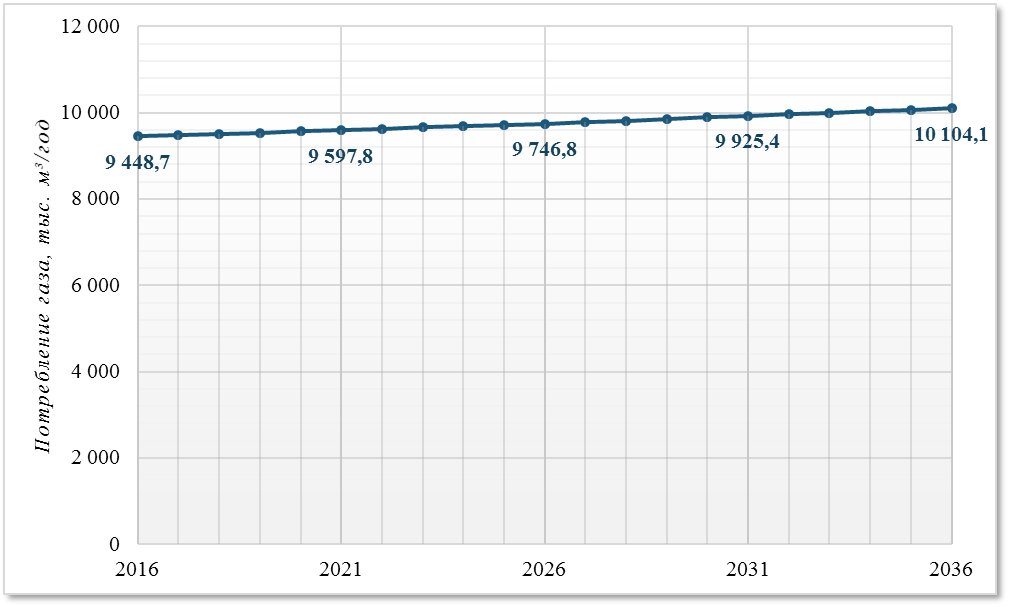 Рисунок 1.2.2-1.	Расчетное потребление газа на территории АГО на период до 2036 годаНа период до 2036 года предполагается незначительный рост потребления газа населением АГО, обусловленный подключением новых объектов индивидуального и многоквартирного жилищного строительства, а также промышленных, коммунально-бытовых и теплоэнергетических объектов.Перспективный структурный баланс потребления газаСтруктурные прогнозные балансы реализации газа по группам абонентов Ангарского городского округа на период до 2036 года представлены на рис. 1.2.3-1 и 1.2.3-2. Наибольший объем потребления газа в прогнозе на период до 2036 года будет осуществляться населением.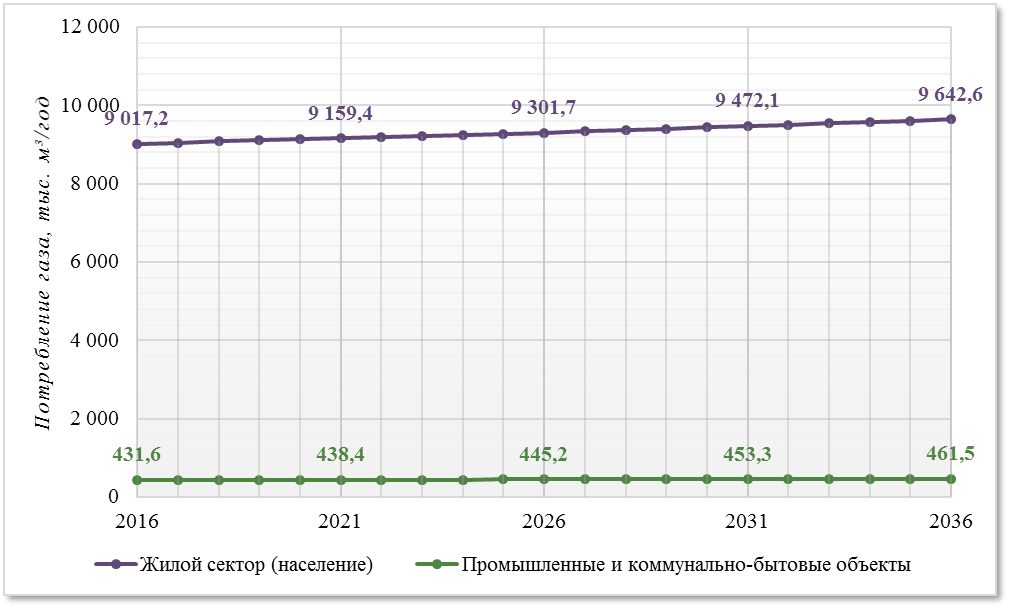 Рисунок 1.2.3-1 Структурный баланс реализации газа по группам абонентов Ангарского городского округа на период до 2036 года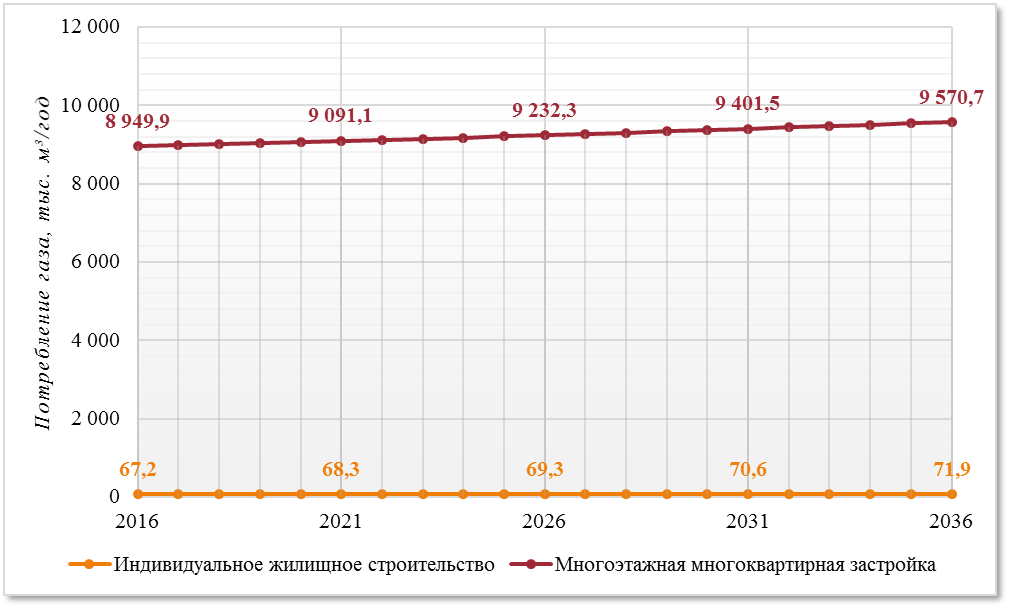 Рисунок 1.2.3-2 Расчетное потребление газа населением Ангарского городского округа на период до 2036 годаСистема теплоснабженияПрогноз удельного теплопотребленияТребования к энергетической эффективности и к теплопотреблению зданий, проектируемых и планируемых к строительству, определены нормативными документами:•	СП 50.13330.2012 «Тепловая защита зданий. Актуализированная редакция СНиП 23-02-2003»;•	СП 23-101-2004 «Проектирование тепловой защиты зданий».На стадии проектирования здания определяется расчетное значение удельной характеристики расхода тепловой энергии на отопление и вентиляцию здания, qот, Вт/(м3•˚С). Расчетное значение должно быть меньше или равно нормируемому значению q0, Вт/(м3•˚С).Нормативные значения удельной характеристики расхода тепловой энергии на отопление и вентиляцию различных типов жилых и общественных зданий приводятся в СП 50.13330.2012 «Тепловая защита зданий. Актуализированная редакция СНиП 23-02-2003», утвержденном приказом Министерства регионального развития РФ от 30.06.2012 года. № 265.Постановлением Правительства Российской Федерации от 25.01.2011 года  № 18 «Об утверждении Правил установления требований энергетической эффективности для зданий, строений, сооружений и требований к правилам определения класса энергетической эффективности многоквартирных домов» было запланировано поэтапное снижение удельных норм расхода тепловой энергии проектируемыми зданиями к 2020 году на 40%, а именно: в 2011 – 2015 гг. – на 15% от базового уровня, в 2016 – 2020 гг. – на 30% от базового уровня, и с 2020 г – на 40% от базового уровня.Однако, требование Постановления от 25.01.2011 года  № 18 не было включено в актуализированную редакцию СП 50.13330.2012 «Тепловая защита зданий. Актуализированная редакция СНиП 23-02-2003», а также не была принята поправка № 1, касающаяся поэтапного снижения удельных норм расхода тепловой энергии, разработанная Федеральным агентством по строительству и жилищно-коммунальному хозяйству.Удельные характеристики расхода тепловой энергии на отопление и вентиляцию представлены в таблице 1.3.1-1.Таблица 1.3.1-1. Удельные характеристики расхода тепловой энергии на отопление и вентиляцию различных типов жилых и общественных зданийПотребность в тепловой энергии на нужды горячего водоснабжения определяется в соответствии с СП 30.13330.2012 «Внутренний водопровод и канализация», исходя из нормативного расхода горячей воды в сутки одним жителем (работником, посетителем и т.д.) и периода потребления (ч/сут) для каждой категории потребителей.В таблицах ниже представлены удельные характеристики расхода тепловой энергии на горячее водоснабжение жилых зданий и общественных зданий.Таблица 1.3.1-2 Удельные характеристики расхода тепловой энергии на горячее водоснабжение жилых зданий, ккал/чТаблица 1.3.1-3. Удельные характеристики расхода тепловой энергии на горячее водоснабжение общественных зданий, ккал/чФактический удельный расход тепловой энергии в многоквартирных домах жилищного фонда составляет 0,177 Гкал/м2.Прогноз удельно теплопотребления для многоквартирных домов представлен в таблице 1.3.1-4.Таблица 1.3.1-5. Удельный расход тепловой энергии в многоквартирных домах, Гкал/м2 в год.Перспективные показатели спроса на теплоснабжениеНовое строительство на территории города Ангарска будет обеспечиваться теплом от станции ТЭЦ-9 ПАО «Иркутскэнерго», на территории Савватеевского муниципального образования — от котельной МУП АГО «Савва». Подключение новых потребителей к системам теплоснабжения МУП АГО «Преобразование» и МУП АГО «Савва» нецелесообразно, в качестве источников теплоснабжения для нового строительства в с. Одинск и д. Зуй предлагается использовать автономные источники тепловой энергии.Перспективные нагрузки на отопление, вентиляцию и горячее водоснабжение представлены в таблице 2.3.2-1.Годовое потребление (полезный отпуск) тепловой энергии от котельных представлен в таблице 2.3.2-2.Таблица 1.3.2-1. Перспективные нагрузки на отопление, вентиляцию, горячее водоснабжение и тхнологию, Гкал/часТаблица 1.3.2-2. Полезный отпуск тепловой энергии на отопление, вентиляцию и горячее водоснабжение, Гкал/годПерспективный структурный баланс теплопотребленияСтруктурный баланс теплопотребления с разделением по видам теплопотребления представлен в таблицах 1.3.3-1 – 1.3.3-3.Таблица 1.3.3-1. Тепловая нагрузка потребителей тепловой энергии от централизованных систем теплоснабжения на территории АГО с разделением по видам теплопотребления, Гкал/чТаблица 1.3.3-2. Перспективное потребление тепловой энергии на нужды отопления и вентиляции с разделением по источникам тепловой энергии, Гкал/чТаблица 1.3.3-3. Перспективное потребление тепловой энергии на нужды ГВС с разделением по источникам тепловой энергии, Гкал/чСистема водоснабжения1.4.1. Прогноз удельного водопотребленияНа сегодняшний день для граждан, проживающих в многоквартирных или частных жилых домах на территории АГО при отсутствии приборов учета действуют нормативы потребления водного ресурса. В таблице 1.4.1-1 приведены значения действующих нормативов для жилых зданий всех категорий благоустройства. Расчет существующего и прогнозного нормативного потребления водного ресурса в соответствии со СНиП 2.04.02-84 «Водоснабжение. Наружные сети и сооружения»  и СНиП 2.04.01-85 «Внутренний водопровод и канализация зданий» представлен в таблице 1.4.1-2.Таблица 1.4.1-1. Нормативы и размеры платы за услугу централизованного водоснабжения, оказываемые населению АГО. Таблица 1.4.1-2. Прогнозный баланс нормативного водопотребления на территории АГО.Перспективные показатели спроса на водоснабжениеНа основании принятой действующим Генеральным планом концепции развития АГО произведен прогноз потребления водного ресурса. На расчетный срок спрос на услугу централизованного водоснабжения увеличится с 53010,7 м3/сут в 2015 году до 63854,2 м3/сут в 2036 году.Среднесуточные и годовые прогнозные нагрузки потребления водного ресурса в АГО до 2036 года представлены в таблице 1.4.2-1. Расчетные нагрузки приведены с разбивкой на населенные пункты.Таблица 1.4.2-1. Прогнозные нагрузки водопотребления на территории АГО до 2036 г.Перспективный структурный баланс водопотребленияСтруктурный баланс среднесуточной и годовой реализации питьевой воды по группам абонентов и разделением на населенные пункты в прогнозе до 2036 года представлен в таблице 1.4.3-1. В ходе разработки прогноза были учтены следующие факторы:показатели потребления водного ресурса на территории АГО за отчетный период (2015 год);рост численности населения, определенный действующим на территории АГО Генеральным планом на расчетный срок до 2036 года;ввод в эксплуатацию объектов социальной инфраструктуры на территории населенных пунктов, находящихся в границах АГО;строительство систем централизованного водоснабжения в населенных пунктах АГО. Расчет прогнозного водопотребления для таких территорий произведен в соответствии со СНиП 2.04.02-84 «Водоснабжение. Наружные сети и сооружения»  и СНиП 2.04.01-85 «внутренний водопровод и канализация зданий».Таблица 1.4.3-1. Структура годовой реализации питьевой воды по группам абонентов централизованного водоснабжения в границах АГО в прогнозе до 2036 года.Система водоотведенияПрогноз удельного водоотведенияНа сегодняшний день для граждан, проживающих в многоквартирных или частных жилых домах на территории АГО, при отсутствии приборов учета действуют нормативы потребления водного ресурса. В таблице 1.5.1-1 приведены значения действующих нормативов для жилых зданий всех категорий благоустройства.Согласно п.5.1.1 СП 32.13330.2012 «Канализация. Наружные сети и сооружения. Актуализированная редакция СНиП 2.04.02-84*» при проектировании систем канализации населенных пунктов расчетное удельное среднесуточное (за год) водоотведение бытовых сточных вод от жилых зданий следует принимать равным расчетному удельному среднесуточному (за год) водопотреблению согласно СП 31.13330.2012 «Водоснабжение. Наружные сети и сооружения. Актуализированная редакция СНиП 2.04.02-84*» без учета расхода воды на полив территории и зеленых насаждений.Прогноз удельного водоотведения для территорий АГО представлен в таблице 1.5.1-1. Таблица 1.5.1-1. Нормативы потребления коммунальной услуги по водоотведению в жилых помещениях в многоквартирных домах и жилых домах на территории АГОТаблица 1.5.1-2. Показатель удельного водоотведения на территории АГО на перспективу до 2036 года.Сведения об ожидаемом поступлении в централизованную систему водоотведения сточных водНа основании принятой действующим Генеральным планом АГО концепции развития АГО произведен прогноз водоотведения. На расчетный срок спрос на услугу будет увеличиваться, что связано с предполагаемым ростом численности населения. В ходе разработки прогноза перспективного водоотведения также были учтены установленные Генеральным планом АГО мероприятия по сооружениям канализационных очистных сооружений на территориях населенных пунктов, неохваченных данной услугой. Расчет нагрузок произведен в соответствии с действующими нормативами.Среднесуточные и годовые прогнозные нагрузки водоотведения в АГО до 2036 года представлены в таблице 1.5.2-1 и 1.5.2-2 соответственно.Таблица 1.5.2-1. Прогнозные нагрузки водоотведения на территории АГО до 2036 г.Таблица 1.5.2-2. Прогноз годового водоотведения на территории АГО до 2036 г.Перспективный структурный баланс водоотведенияСтруктурный баланс среднесуточного и годового водоотведения по группам абонентов в границах АГО в прогнозе до 2036 года представлен в таблице 1.5.3-1.Таблица 1.5.3-1. Структурный баланс годового водоотведения по группам абонентов в границах АГО в прогнозе до 2036 годаСистема обращения с твердыми коммунальными отходамиПрогноз изменения норм накопления твердых коммунальных отходовИсточниками образования твердых коммунальных отходов в АГО являются население города, учреждения и предприятия общественного назначения и промышленные предприятия, осуществляющие свою деятельность на территории города.Твердые коммунальные отходы — отходы, образующиеся в жилых помещениях в процессе потребления физическими лицами, а также товары, утратившие свои потребительские свойства в процессе их использования физическими лицами в жилых помещениях в целях удовлетворения личных и бытовых нужд. К твердым коммунальным отходам также относятся отходы, образующиеся в процессе деятельности юридических лиц. Индивидуальных предпринимателей и подобные по составу отходам, образующимся в жилых помещениях в процессе потребления физическими лицами.Норматив накопления твердых коммунальных отходов — среднее количество твердых коммунальных отходов, образующихся в единицу времени.На норматив накопления влияют такие факторы как степень благоустройства жилищного фонда, культура торговли, степень благосостояния, развитие общественного питания.Согласно Программе комплексного развития коммунальной инфраструктуры города Ангарска на 2013-2020 гг. норма накопления твердых коммунальных отходов составляла 1,86 м3/год на 1 человека (в настоящее время норма отменена).Согласно Постановлению мэра Ангарского муниципального образования Иркутской области от 23 декабря 2005 года № 4469 «Об утверждении нормативов потребления коммунальных услуг для населения Ангарского муниципального образования» определены нормативы образования твердых коммунальных отходов в благоустроенном и неблагоустроенном жилищном фонде. В таблице 1.6.1-1 представлены нормативы образования твердых коммунальных отходов. На настоящее время документ утратил свою силу.Таблица 1.6.1–1. Нормативы образования твердых коммунальных отходов в АГОАГО необходимо определение актуальных нормативов образования отходов.Перспективные нормы накопления отходов определяются в соответствии с генеральной схемой очистки территории поселения, с подробным описанием мероприятия для развития системы обращения с твердыми коммунальными отходами, анализом всех подсистем и актуальными нормами накопления отходов. На данный момент генеральная схема очистки территорий городского округа не разработана, территориальная схема обращения с отходами не разработана, а в соответствии с Генеральным планом АГО предусмотрены девять мероприятий для развития системы обращения с отходами:- рекультивация полигонов отходов в северной части города;- строительство полигона промышленных отходов;- строительство полигона твердых коммунальных отходов и мусороперегрузочных станций;- строительство стационарных снегосвалок и снегоплавильной станции;- уничтожение биологических и медицинских отходов;- строительство нового кладбища;- строительство кладбища для животных;- ликвидация несанкционированных свалок.Нормы накопления отходов принимаем равными нормам, в утвержденных ранее документах.Перспективные показатели спроса на сбор, вывоз и размещение твердых коммунальных отходовДля определения расчетных объемов образования отходов и сравнения их с фактическими значениями используются нормы накопления отходов для населения и объектов социально-культурной сферы из утвержденных документов.На 2016 год АГО необходимо определение актуальных нормативов образования отходов. Исходя из вышеизложенного, прогноз спроса на сбор и утилизацию отходов в границах АГО до 2036 года приведен в таблице ниже.Расчет перспективных объемов образующихся отходов проведен на основе роста населения в городском округе. Результаты расчета представлены в таблице 1.6.2-1.Расчетное перспективное количество отходов указано на основе существующих нормативов, перспективной численности населения и прогноза на строительство общественных объектов до 2036 года по генеральному плану АГО. Результаты расчета приведены в таблице 1.6.2-2. Таблица 1.6.2–1. Расчетные объемы накопления твердых коммунальных отходов в АГО до 2036 годаТаблица 1.6.2-2. Расчетный перспективный спрос на сбор, вывоз и размещение твердых коммунальных отходовОБоснование целевых показателей комплексного развития коммунальной инфраструктуры, а также мероприятий, входящих в план застройки АНГАРСКОГО городского округа. Перспективные показатели развития АНГАРСКОГО городского округа для разработки программы Характеристика АГО Площадь территории АГО составляет 114,87 тыс. га, или 0,15 % территории Иркутской области. Территория АГО неоднородна в пространственном отношении, характеризуется различными социально-экономическими, инфраструктурными условиями, природными условиями, которые определяют основные направления и функциональные приоритеты развития территории.По социально-экономическому потенциалу АГО занимает одно из ведущих мест в экономике Иркутской области. На территории АГО приходится 13,2 % промышленной продукции и 10 % численности населения области. Население района 243,474 тысячи человек, из них 240,199 тысяч – городское население и 3,275 тысяч человек — сельское население. Демографическая ситуация в Ангарском городском округе характеризуется снижением численности населения по причине естественной и механической (миграционной) убыли населения.В состав территории АГО входят земли следующих населенных пунктов:1) город Ангарск;2) поселок Звездочка;3) поселок Зверево;4) деревня Зуй;5) заимка Ивановка;6) поселок Ключевая;7) поселок Мегет;8) поселок Новоодинск;9) село Одинск;10) село Савватеевка;11) поселок Стеклянка;12) поселок Ударник;13) деревня Чебогоры;14) заимка Якимовка.Административным центром АГО является город Ангарск.Ангарск – один из крупнейших промышленных центров общероссийского значения с мощными предприятиями по производству нефтепродуктов и химическому производству, приборо- и машиностроению, пищевой и деревообрабатывающей промышленности, производству строительных материалов, металлообработке, изготовлению пластмассовых изделий и полиграфической продукции, выработке и распределению электроэнергии и воды.Ниже приведена таблица 2.1-1, в которой описаны характеристики основных предприятий на территории АГО.Таблица 2.1-1. Краткая характеристика основных предприятий на территории АГОКрупнейшие предприятия АГО – АО «Ангарская нефтехимическая компания», АО «Ангарский электролизный химический комбинат», ЗАО «Стройкомплекс», ЗАО производственная компания «ДИТЭКО».Крупнейшими сельхозтоваропроизводителями Ангарского городского муниципального образования являются ЗАО «Ангарская птицефабрика», ОП «Мегетское» ООО «Саянский бройлер», АО «Тепличное», ЗАО «Савватеевское», ОАО «Одинск», ООО «Комплекс Зверево», ООО «Крестьянское хозяйство Зуева В.А.», а также крестьянско-фермерские хозяйства.В структуре занятости населения АГО 26,2 % составляют обрабатывающие производства, 13,2 % — образование, 11,2 % — здравоохранение и социальные услуги, 9,4 % — государственное управление и военная безопасность, социальное обеспечение. В структуре обрабатывающих производств более 74 % составляют производство кокса, нефтепродуктов и ядерных материалов, химическое производство, производство резиновых и пластмассовых изделий.На рис.1.1-1 наглядно представлена структура занятости населения АГО по отраслям экономической деятельности.Рисунок 1.1-1. Структура занятости населения АГО по отраслям экономической деятельностиНа территории действуют 80 учреждений дошкольного образования, 34 школы, 2 лицея, 2 гимназии, сменная школа, начальная школа-детский сад, 4 учреждения дополнительного образования. На территории АГО работают 19 лечебных учреждений.В сфере культуры АГО 5 музыкальных и 2 художественные школы, 17 клубов по месту жительства, Военно-патриотическая школа «Мужество» им. Ю.А. Болдырева. В Ангарске действуют дворцы культуры «Нефтехимик», «Современник», «Энергетик». В городе расположен единственный в России Музей часов. Ежегодно проводятся театральные фестивали: «Театральная осень на Байкале», «Сибирская рампа», «Театральная карусель», «Ангарская оттепель».В Ангарском городском округе 8 детско-юношеских спортивных школ, училище олимпийского резерва, 72 спортивных зала, 8 плавательных бассейнов, 3 лыжных базы, 2 ледовых арены с искусственным льдом, 130 универсальных спортивных площадок. На всю Сибирь известен ледовый дворец спорта «Ермак» на 6900 мест, где проводятся хоккейные матчи всероссийского уровня. Работает единственный в регионе Лыжно-биатлонный комплекс.Активно развивается направление эко - и этнотуризма. Жемчужиной АГО стал детский оздоровительный лагерь «Лукоморье», на территории которого проходит Международный фестиваль деревянной скульптуры, включенный в «Книгу рекордов Иркутской области».Климатическая зона на территории АГО считается резко континентальной. Она характеризуется продолжительной холодной зимой, коротким дождливым летом, слабыми ветрами, малым количеством атмосферных осадков, резкими колебаниями сезонных и суточных температур.Среднегодовая температура воздуха — 1,1°С. Средние годовые температуры воздуха отрицательные, изменяются от 0°С до —9°С. Самый холодный месяц года – январь. Средняя температура этого месяца –21,8°С. Среднемесячная температура июня +18,2°С. Амплитуда сезонных колебаний температур между абсолютным минимумом и максимумом доходит до 84°С. Наиболее низкая температура может достигать –51°С. Снежный покров в среднем устанавливается во второй декаде ноября и продолжается до второй декады марта. Период схода устойчивого снежного покрова средний и поздний – март, ранний – февраль. Продолжительность стояния снежного покрова – 160 дней. Мощность его достигает 1,7 м, минимальная — 0,3 м.На распределение осадков, кроме атмосферной циркуляции, оказывает влияние также рельеф местности. Осадки по сезонам года распределяются неравномерно, 65% выпадает в летний период, максимум осадков приходится на июнь–август, зимой же выпадает 9 % годовой суммы. В месяцы минимума (февраль–март) суммы осадков не превышают 5–15 мм.Среднегодовое количество осадков — 328 мм, максимальное — 556 мм, минимальное — 182 мм. Среднемесячная относительная влажность изменяется от 52 % до 89 %, достигая максимального значения летом. Повышенное давление воздуха, связанное с сибирскими антициклонами, приурочено к зимнему периоду. Резко-континентальный климат характеризуется большой сухостью воздуха, ветрами и большими колебаниями годовой температуры.В резко континентальном климате ночью может быть холодно, а днем очень жарко, поэтому для борьбы с отрицательными свойствами резко континентального климата широко проводятся мероприятия по обводнению и облесению отдельных местностей.Анализ климата позволяет сделать вывод об отсутствии благоприятных условий для развития растениеводства, поселение находится в зоне рискованного земледелия, однако для картофелеводства, овощеводства и животноводства в небольших объемах некоторые условия имеются.Предлагаемая Генеральным планом АГО территориально пространственная модель АГО, в том числе города Ангарска, построена на основе существующей, с учетом планируемых масштабов дальнейшего градостроительного развития и представляет собой плотную, компактную, моноцентровую систему, наиболее адекватную конкретным природным и градостроительным условиям территории. При этом обеспечиваются кратчайшие функциональные связи жилых районов города Ангарска, поселка Мегет, сел Савватеевки и Одинска и других населенных пунктов с местами приложения труда, объектами соцкультбыта и рекреации, позволяет рационально и эффективно использовать территории АГО, формировать комфортную для проживания среду.Принятый Генеральным планом АГО линейный путь развития города Ангарска вдоль р. Китой обеспечивает возможность в пределах расчетного срока: концентрации сил и средств для завершения формирования сложившейся селитебной территории; значительной экономии сил и средств на освоение новых территорий в части: их инженерной подготовки, защиты от затопления, строительства новых транспортных и инженерных коммуникаций, строительства объектов соцкультбыта и иных необходимых объектов. Генеральным планом АГО предлагается развитие центрального селитебного ядра города Ангарска в границах: р. Китой – Федеральная автодорога – Автодорога № 4 – водоотводной канал «АЭХК» – Московский тракт – р. Китой. Имеющийся в указанных границах территориальный резерв способен обеспечить потребности города в жилищном и общественно-деловом строительстве не только до конца расчетного срока (2036 г.), но и на далекую перспективу.Центральное положение основной селитебной территории города Ангарска, акцентируется располагаемыми по ее юго-восточной, южной, юго-западной и западной периферии сложившимися производственными зонами. При этом между ними и селитебной территорией сохраняются и формируются новые значительные по ширине озелененные санитарные разрывы, обеспечивающие экологическую и эстетическую комфортность селитебной территории.В планировочном отношении в пространственной структуре АГО выделяются: северная часть АГО с городом Ангарском, который по своей роли в границах АГО выполняет административно-культурные функции обслуживания населения и является экономическим ядром развития не только АГО, но и одной из ключевых точек развития Иркутской области в целом, и юго-западная часть АГО, представленная преимущественно землями лесного фонда, особо охраняемыми и рекреационными территориями, а также небольшой сетью населенных пунктов. Таким образом, территория АГО разделена условно на две планировочные зоны: 1) Северная зона интенсивного (активного) развития; 2) Юго-западная зона экстенсивного (умеренного) развития.В состав северной зоны включены населенные пункты: г. Ангарск, п. Мегет, д. Зуй, п. Ударник и территория между ними. Северная зона в структуре АГО выделяется высокой плотностью застройки, функциональной насыщенностью, а также наличием градообразующих предприятий.Ключевая роль развития города Ангарска основана на развитии промышленного комплекса. Большинство инвестиционных проектов сконцентрировано на промышленных площадках города Ангарска. Здесь планируется создание крупномасштабных газохимических комплексов на базе площадок существующих промышленных предприятий в городе Ангарске, а также планируется реконструкция и модернизация существующего производства АО «Ангарская нефтехимическая компания».В сфере производства высокотехнологичных материалов предусматривается создание производства карбида кремния и микропорошков на его основе для прецизионной проволочной резки кремния, обработки сапфировых подложек и других высокотехнологичных применений на площадке АО «Ангарский электрохимический комбинат», также предусматривается организация производства оксидов ниобия и тантала на базе Зашихинского месторождения редкоземельных металлов на площадке АО «Ангарский электрохимический комбинат».В сфере производства строительных материалов предусматривается модернизация предприятий существующего строительного комплекса. В сфере развития агропромышленного комплекса планируется реконструкция и модернизация существующих комплексов, в том числе предусматривается строительство, реконструкция и модернизация животноводческого комплекса АО «Ангарская птицефабрика», реконструкция теплиц АО «Тепличное», создание интеграционного объединения по комплексному развитию агропромышленного комплекса и частной сельскохозяйственной деятельности.Развитие человеческого потенциала и формирование благоприятной среды для жизни и работы на территории АГО будет формироваться за счет повышения социального обслуживания путем развития комплекса общеобразовательных и дошкольных учреждений, особому вниманию развития физкультуры и спорта за счет планируемого строительства физкультурно-оздоровительных комплексов, бассейнов, строительства и реконструкции объектов здравоохранения.В сфере развития жилищного строительства выделяются площадки под жилую застройку в г. Ангарск, п. Мегет, п. Ударник, д. Зуй.В сфере развития транспортной и инженерной инфраструктуры планируется комплексное развитие инфраструктуры в увязке с агломерационными процессами. В области энергетики предусматривается строительство тепловых сетей, реконструкция тепломагистралей.В области водоснабжения и водоотведения предусматривается расширение и модернизация водоочистных сооружений.Одним из крупных федеральных инфраструктурных проектов в области трубопроводного транспорта является строительство газопровода «Ковыкта-Саянск-Иркутск». В сфере железнодорожного транспорта Правительством Российской Федерации планируется строительство обхода Иркутского железнодорожного узла. В состав юго-западной зоны включены населенные пункты: с. Одинск, с. Савватеевка, п. Звездочка, п. Зверево, з. Ивановка, п. Ключевая, п. Новоодинск, п. Стеклянка, д. Чебогоры, з. Якимовка и территория между ними.Юго-западная зона, учитывая благоприятные климатические условия и наличие рек Китоя, Оды, Еловки, обладает потенциалом развития рекреационной деятельности. Предусматривается развитие рекреационной деятельности как на базе существующих объектов при увеличении их мощности, расширении перечня предоставляемых услуг, так и за счет появления новых объектов рекреационного назначения. Вблизи населенных пунктов предусматривается создание рекреационных зон для отдыха населения.В сфере развития сельского хозяйства ориентир делается на ведущие предприятия – ООО «Саянский бройлер», АО «Одинск», АО «Савватеевское» наряду с крестьянско-фермерскими хозяйствами и частными сельскохозяйственными производителями. Развитие социальной инфраструктуры будет осуществлено путем расширения существующих объектов образования, планируемого строительства физкультурно-оздоровительных комплексов и сооружений, а также объектов здравоохранения и социально-культурного обслуживания.В сфере развития жилищного строительства выделяются площадки под жилую застройку в с. Савватеевка, с. Одинск, п. Стеклянка, з. Якимовка. В сфере развития транспортной и инженерной инфраструктуры планируется строительство водозабора после геологоразведки подземных вод на Тойсукской площадке с сопутствующим строительством водоводов, а также строительство магистрального газопровода «Ковыкта-Саянск-Иркутск».Генеральный план АГО осуществляется с учетом действующих планов и программ комплексного социально-экономического развития. При этом учитываются следующие программы комплексного социально-экономического развития:- Концепция социально-экономического развития АГО на период до 2020 года, утвержденная Решением Думы Ангарского муниципального образования Иркутской области от 08.07.2011 года № 95-17рД;- Программа комплексного социально-экономического развития Ангарского муниципального образования на период до 2015 года, утвержденная Решением Думы Ангарского муниципального образования Иркутской области                                 от 08.07.2011 года № 95-17рД;- Программа комплексного социально-экономического развития города Ангарска на 5 лет (2014 - 2018 годы), утвержденная Решением Думы города Ангарска Иркутской области от 04.07.2013 года № 121-14гД;- Программа социально-экономического развития территории Мегетского муниципального образования на 2013-2020 годы, утвержденная Решением Думы Мегетского муниципального образования от 28.05.2013 года № 50;- Приоритеты социально-экономического развития Одинского муниципального образования до 2020 года, утвержденные Решением Думы Одинского муниципального образования (сельского поселения) от 25.02.2011 года № 2Д;- Приоритеты социально-экономического развития Савватеевского муниципального образования до 2020 года, утвержденные Решением Думы Савватеевского муниципального образования от 25.04.2011 года № 10.Прогноз численности и состава населения (демографический прогноз)Согласно существующему Генеральному плану АГО Иркутской области численность постоянного населения АГО на 1 января 2015 года составила 239 574 человека (на 01.01.2014 – 241 757 человек), уменьшение произошло на 2 183 человека за счет естественной и миграционной убыли.На рис.2.2-1 приведен график изменения численности населения данной территории по данным переписей.Рисунок 2.2-1. Динамика численности населения территории по данным переписейСогласно данным переписей на территории АГО наблюдается тенденция убыли населения. Однако, согласно прогнозным данным, предоставленным в генеральном плане АГО, численность населения в 2026 году составит 247,942 тыс. чел., а к расчетному периоду 2036 году численность населения АГО по прогнозам составит 257,029 тыс. чел. Данная численность принимается с учетом миграционных тенденций, демографической ситуации, возрастной структуры, занятости населения. При этом в Стратегии социально-экономического развития Ангарского городского округа на период 2017-2030 годов, утвержденной решением Думы АГО от 05.07.2016 г. №196-20/01рД численность населения АГО к 2030 году снижается.В соответствии с Постановлением Правительства Российской Федерации                 от 14 июня 2013 года № 502 «Об утверждении требований к программам комплексного развития систем коммунальной инфраструктуры поселений, городских округов» Программы разрабатываются органами местного самоуправления поселений, городских округов на основании генеральных планов поселений, городских округов и включают в себя мероприятия по строительству и реконструкции систем коммунальной инфраструктуры, которые предусмотрены соответственно схемами и программами развития единой национальной (общероссийской) электрической сети на долгосрочный период, генеральной схемой размещения объектов электроэнергетики, федеральной программой газификации, соответствующими межрегиональными, региональными программами газификации, схемами теплоснабжения, схемами водоснабжения и водоотведения, программами в области обращения с отходами. В соответствии с вышеизложенным использование оптимистического прогноза по численности населения, предусмотренного Генеральным планом АГО, является обоснованным. Далее в работе будет использоваться информация Генерального плана АГО о численности населения в 2015 году и перспективной численности в 2026 и 2036 годах. Для расчета численности населения по каждому году в период с 2016 г. по 2025 г. и в период с 2027 г. по 2035 г. использован метод интерполяции промежуточных значений величины по имеющемуся дискретному набору известных значений.В таблице 2.2-1 отражено распределение населения АГО по населенным пунктам на период 2015–2036 гг.Таблица 2.2-1. Прогнозная численность населения АГО по населенным пунктам в период 2015-2036 гг.На 01.01.2016 года численность населения составила 238 875 человек (уменьшение на 699 человек).На 1 января 2016 года численность и структура населения в АГО складывается следующим образом:- женское население – 130,3 тыс. человек (54,5 %);- мужское население – 108,6 тыс. человек (45,5 %). В том числе: население трудоспособного возраста (это мужчины в возрасте от 16 до 59 лет и женщины в возрасте от 16 до 54 лет) составляет 57,1 %, население старше трудоспособного возраста – 24,6 %, моложе трудоспособного возраста – 18,3 %. На рисунке 1.2-2 изображена диаграмма с разделением населения АГО по рассматриваемым категориям в процентном соотношении.Рисунок 2.2-2 Население АГО по категориям: трудоспособного возраста, старше трудоспособного возраста, моложе трудоспособного возрастаВ течение последних лет отмечалась стойкая тенденция к ухудшению основных демографических показателей на территории АГО. Коэффициент естественного прироста (убыли) населения составил в 2014 году минус 0,9 промилле. В 2015 году коэффициент естественного прироста (убыли) населения составил 0,4 промилле.  В 2014 году миграционная убыль составила 1972 человека, в 2015 году – 791 человек. В 2014 году прибыло на территорию 3281 человек, выбыло – 5 253 человека (в 2015 году – 3816 и 4607 соответственно). По данным органов государственной статистики в 2014 году родилось 3229 детей, в 2015 году – 3429 детей (больше на 198 детей). В АГО в 2014 году число умерших составило 3431 человек, в 2015 году – 3313 человек. Ведущими классами причин смерти населения, как и в предыдущие годы, были болезни системы кровообращения, новообразования, болезни органов пищеварения и болезни мочеполовой системы.Состояние здоровья и уровень смертности населения отражается на показателе ожидаемой продолжительности жизни. В 2014 году ожидаемая продолжительность жизни в среднем по Иркутской области увеличилась на 6 лет с 60 лет, в 2005 году до 66 лет, продолжительность жизни мужчины составляет 60,3 года, женщины – 73,3 года.По официальным данным органов статистики АГО присущи следующие тенденции:- происходит уменьшение численности населения. Основной причиной этого явления считается миграционный отток населения в другие регионы Российской Федерации;- зафиксирован постепенный рост естественной убыли населения. Смертность превысила рождаемость в 1992 году, и с этого момента отрицательное соотношение между общим количеством родившихся и умерших постепенно увеличивалось. После 2003 года обозначилась положительная тенденция, выразившаяся в постепенном уменьшении разрыва. Изменение демографической ситуации было связано с началом реализации федеральной целевой программы «Жилище» и государственной программы «Материнский капитал», направленных на стимулирование рождаемости в субъектах Российской Федерации;- показатель общей смертности после временного подъема 2003-2005 гг. снизился -14,0%, но, несмотря на тенденцию к снижению, превышает среднеобластные показатели;- происходит постепенное старение населения. Динамика численности населения по возрастным группам свидетельствует о постепенном увеличении численности населения старше трудоспособного возраста с 22,1 % в 2010 году до 24,2 % в 2014 году, а также уменьшении доли населения в трудоспособном возрасте с 61,7 % в 2010 году до 58 % к 2014.Таблица 2.2-2. Прогноз численности и состава населения по половозрастной структуре Таблица 2.2-3. Прогноз численности населения по половозрастной структуреВ приведенных выше таблицах 2.2-2 и 2.2-3 представлен прогноз численности и состава населения АГО по половозрастной структуре, составленный на основе статистических данных демографического прогноза изменения численности населения по Иркутской области до 2030 года.Для характеристики экономической нагрузки на лиц трудоспособного возраста используются следующие коэффициенты демографической нагрузки:коэффициент потенциальной нагрузки представляет собой соотношение численности населения моложе трудоспособного возраста к численности населения в трудоспособном возрасте;коэффициент пенсионной нагрузки представляет собой соотношение численности населения старше трудоспособного возраста к численности населения в трудоспособном возрасте;коэффициент общей экономической нагрузки представляет собой соотношение суммарной численности населения моложе и старше трудоспособного возраста к численности населения в трудоспособном возрасте.Сведения о демографической нагрузке на трудоспособное население АГО представлено в таблице 2.2-4.Таблица 2.2-4.	Демографическая нагрузка на трудоспособное население на расчетный период до 2036 годаДемографическая нагрузка на трудоспособное население в период действия программы будет расти, на расчетный период коэффициент общей нагрузки превысит 88%.Среди основных демографических проблем АГО можно выделить следующие: - неблагоприятная возрастная динамика населения, рост числа людей пенсионного возраста; - увеличение миграции населения, в основном в трудоспособном возрасте; - отрицательные показатели рождаемости и смертности населения, что вызывает дисбаланс трудовых ресурсов экономически активного трудоспособного населения; - снижение уровня качества жизни.Численность трудовых ресурсов в 2014 году составила 162 916 человек (трудоспособное население плюс работающие лица старше трудоспособного возраста), что меньше чем в 2013 году на 2 113 человек. Численность безработных на 01.01.2015 года составила 510 человек. Уровень безработицы в Ангарском городском округе на 01.01.2015 года – 0,35 %, что намного ниже уровня безработицы в целом по Иркутской области (8,8 %). В 2015 году наметилась негативная тенденция по числу граждан, состоящих на учете в Центре занятости населения в целях поиска подходящей работы (на 01.01.2016 – 1 312 человек, рост за январь-декабрь на 555 человек), рост количества граждан, признанных безработными (на 01.01.2016 года – 1 033 человек, рост за январь-декабрь на 523 человека). По состоянию на 01.01.2016 года уровень безработицы составил 0,73 % от трудоспособного населения (рост за год составил 38 п.пункта). Численность граждан, предполагаемых к увольнению в связи с сокращением штата (ликвидацией), по представленным спискам работодателей на 01.01.2016 года составила 3 742 человека. За январь-декабрь 2015 года в органы государственной службы занятости обратились за содействием в поиске подходящей работы 8 тыс. не занятых трудовой деятельностью граждан. На 1 января 2016 года число заявленных работодателями вакансий составило 2 356. На 1 безработного приходится 2,3 вакансии (на 01.01.2015 года – 5,6 вакансий). Среднесписочная численность работников крупных и средних предприятий АГО за 2015 год составила (без внешних совместителей) 59 275 человек (снижение по сравнению с 2014 годом на 2 973 человека). Среднесписочная численность работников (без внешних совместителей) по полному кругу организаций Ангарского городского округа за 2015 год составила 76,8 тыс. человек и снизилась на 3,9% по сравнению с данными 2014 года (79,9 тыс. человек).Среднемесячная заработная плата по полному кругу организаций АГО в 2015 году составила 32 682 рубля и возросла по сравнению с уровнем 2014 года на 5,2 % (31 060 рублей). Фонд оплаты труда по полному кругу организаций в АГО в 2015 году составил 30 100 млн руб.В настоящее время основными тенденциями на рынке труда АГО являются:снижение занятости в производстве, что связано со сложной экономической ситуацией на предприятиях, оптимизацией деятельности предприятия, относящихся к структурам государственных компаний (АО «АЭХК»), банкротством ОАО «АУС»; рост уровня безработицы (как официально зарегистрированной, так и общей);обострение конкуренции на рынке труда (как в региональном, так и макрорегиональном масштабе). Областной центр (г. Иркутск), находящийся всего в 50 км от Ангарска, стягивает к себе часть работоспособного населения. Кроме того, серьезную конкуренцию может составить моногород Усолье-Сибирское в связи с созданием территории опережающего социально-экономического развития (ТОСЭР) и реализации на его территории крупных инвестиционных проектов с созданием новых высокооплачиваемых рабочих мест;наиболее конкурентоспособными (с точки зрения заработной платы) являются следующие виды деятельности: обрабатывающие производства; производство электроэнергии, газа и воды; транспорт (в т.ч. трубопроводный), государственное управление и обеспечение военной безопасности, обязательное социальное обеспечение.Прогноз развития промышленностиНа территории АГО расположены крупные предприятия, созданные преимущественно в советский период, представлены в таблице 2.3-1.Таблица 2.3-1. Крупные предприятия, созданные в советский периодДанные предприятия сконцентрированы на территории города Ангарска. Среди промышленных центров Востока России город Ангарск по большинству показателей находится в лидирующей группе. Благодаря диверсифицированной экономике, он опережает города с узкой отраслевой направленностью. К настоящему времени на территории г. Ангарск сложилось семь производственных зон, которые занимают около 2,9 тыс. га. Наиболее крупная производственная зона сформирована в восточной части г. Ангарска между Транссибирской железной дорогой и р. Ангарой на базе предприятий АО «АНХК». Традиционно делясь на два проммассива – I и II, эта зона представляет собой практически одно территориальное образование. Общая площадь территории составляет около 80% всех производственных территорий Ангарского городского округа. Здесь сосредоточена большая часть предприятий, в том числе и основное градообразующее предприятие АО «АНХК». Кроме предприятий АО «АНХК» в этом же районе размещаются предприятия стройматериалов и стройиндустрии, базы строительно-монтажных организаций, ООО «Ангарский азотно-туковый завод», часть коммунальных объектов ТЭЦ-1, ТЭЦ-9. Одним из ключевых направлений развития, заложенных в стратегических документах федерального, регионального и местного уровней является сохранение и расширение роли Ангарского городского округа как промышленного центра в химической и нефтехимической отраслях, в первую очередь, за счет расширения возможностей глубины переработки нефти и газа. Направление обусловлено наличием обустроенной промплощадки на АО "АНХК", квалифицированных кадров и возрастающим спросом на продукты нефтепереработки на территории Восточной Сибири, Дальнего Востока и соседних стран. Согласно Генеральному плану АГО, развитие этих отраслей может быть обеспечено путем реализации следующих инвестиционных проектов: модернизации АО «АНХК», создание производств высокотехнологичных материалов на базе АО «АЭХК». После строительства газопровода «Сила Сибири» будет возможно создание газохимического производства на базе Ангарской площадки. Один из проектов является создание производства по получению оксидов ниобия и тантала из колумбитовых концентратов с Зашихинского месторождения (Нижнеудинский район) на базе АО «Ангарский электролизный химический комбинат». Кроме развития существующих промышленных секторов, за расчетный период предполагается развитие территории ориентировочной площадью 2 тыс. га в юго-восточной части города Ангарска под размещение новой производственной зоны. На территории АГО действует крупное сельскохозяйственное предприятие АО «Ангарская птицефабрика».  Для повышения эффективности сельскохозяйственного производства необходимо расширение мощностей по переработке сельхозпродукции на малых предприятиях, реконструкция АО «Ангарская птицефабрика». Также на территории АГО расположено строительное предприятие ООО «Сибна», специализирующееся на дорожном строительстве и производстве дорожно-строительных материалов.Промышленность АГО представлена видами деятельности, относящими к обрабатывающим производствам, производству и распределению электроэнергии, газа и воды.Наиболее крупные предприятия промышленности:АО «Ангарская нефтехимическая компания»;АО «Ангарский завод полимеров»;АО «Ангарский электролизный химический комбинат»;ООО «Ангарский Азотно-туковый завод»;Филиалы ПАО «Иркутскэнерго» (ТЭЦ-9, ТЭЦ-10);Филиал АО «Невская косметика»;АО «Ангарский цементно-горный комбинат»; ЗАО Производственная компания «ДИТЭКО»;МУП Ангарского городского округа «Ангарский Водоканал».Обрабатывающие производства Ангарского городского округа представлены 32 крупными и средними предприятиями, которыми в 2015 году произведено товаров, работ и услуг на сумму 72,3 млрд рублей, что в действующих ценах на 1,9 % ниже уровня 2014 года. Снижение объемов по обрабатывающим производствам обусловлено снижением объемов по предприятиям нефтехимического комплекса (93 % объема 2014 года). При этом произошел рост объемов по химическому производству (120,4 % объема 2014 года).Основными видами обрабатывающих производств являлись производство кокса, нефтепродуктов и прочих материалов (62,4 % в объеме отгруженных товаров обрабатывающих производств), химическое производство (28,7 %), производство прочих неметаллических минеральных продуктов (2,8 %).Химический комплекс является основным из отраслей специализации промышленности всей Иркутской области (на его долю приходится свыше 7 % объема промышленного производства региона, а с учетом нефтепереработки – около 12 %). Традиционная роль химической промышленности заключается в ее активном воздействии на формирование прогрессивной структуры производства и потребления в других отраслях экономики. Одна из особенностей формирования химического комплекса региона – градообразующая роль большинства химических предприятий, эффективность работы которых напрямую влияет на жизнеобеспечение населения, решение социально-экономических и коммунальных задач ряда территорий и муниципальных образований региона. В соответствии со стратегическими документами регионального уровня, согласно Концепции социально-экономического развития Иркутской области до 2020 года в области комплексных приоритетов развития промышленного комплекса предусматривается создание газоперерабатывающих и газохимических комплексов, модернизация и ввод новых энергоблоков на существующих ТЭЦ в городе Ангарске (ТЭЦ-9, ТЭЦ-10). Производство оксидов ниобия и тантала с учетом освоения Зашихинского месторождения редкоземельных металлов может быть размещено на площадке АО «АЭХК» в городе Ангарске. Это производство может покрыть до 50 % потребности российских предприятий в данном виде дефицитного сырья, которое в настоящее время импортируется. С учетом имеющейся в Иркутской области научно-технологической, производственной и сырьевой базы, перспективно развитие фармацевтического кластера, специализирующегося на разработке и производстве современных лекарственных препаратов.Одной из основных площадок кластера для размещения фармацевтических производств предусматривается город Ангарск. В качестве одной из основных точек роста в южных районах Иркутской области рассматривается также и АГО. Среди реализуемых проектов может быть упомянута инвестиционная программа ряда предприятий строительного комплекса в городе Ангарске.В документах стратегического планирования, действие которых распространяется на Иркутскую область - Стратегия социально-экономического развития Дальнего Востока и Байкальского региона на период до 2025 года, утвержденная распоряжением Правительства Российской Федерации от 5 июля 2010 года № 1120-р, а также Инвестиционная стратегия Иркутской области, утвержденная Распоряжение Правительства Иркутской области от 28.08.2014 года № 701-рп  - выделяются две крупные зоны опережающего развития региона. АГО входит в Южную зону инновационного развития. Кроме того, в Иркутской области предусматривается создание четырех территорий опережающего социально-экономического развития. АГО входит в Саянско-Иркутский район, где предусматривается создание современных газохимических и газоперерабатывающих комплексов.В качестве первоочередных задач, которые стоят перед химической и нефтехимической промышленностью, можно сформулировать следующее:- модернизация действующих и создание новых мощностей по производству востребованной рынком продукции (в первую очередь, учитывая импортозамещение);- создание новых и перевооружение старых производств малотоннажной химии;- стабильное обеспечение предприятий комплекса углеводородным сырьём;- диверсификация сырьевой базы нефтеперерабатывающей и химической промышленности за счёт освоения технологий переработки нетрадиционных запасов нефти и газа, биомассы;- сбор, переработка вторичных полимерных материалов;- создание на базе государственно-частного партнёрства инжиниринговых центров, российский вариант инжиниринговых центров должен включать в себя цепочку «образование – наука – проект – производство»;- интеграция производства малых и средних предприятий в технологические цепочки созданных кластеров.Прогноз развития застройки АГО с прогнозом развития жилищного фонда (в том числе ввод, снос и капитальный ремонт многоквартирных домов)Общая площадь жилого фонда АГО на начало 2015 года составила 5431,7 тыс. кв. м. Обеспеченность жильем по территории составляет 22,7 кв. м жилой площади на 1 человека, что соответствует среднему уровню по Иркутской области. В г. Ангарск средняя жилищная обеспеченность составляет 22,6 кв. м на 1 чел., в п. Мегет – 18,7 кв. м на 1 чел., в с. Савватеевка и с. Одинск – 13,8 кв. м на 1 чел.В АГО ведется жилищное строительство: в 2014 году построено, введено и зарегистрировано в упрощенном порядке 44,05 тыс. м. жилья, из них – 39,44 тыс. кв. м на территории города Ангарск. Жилой фонд АГО преимущественно представлен среднеэтажными жилыми домами до 5 этажей (70%). Малоэтажные жилые дома, в том числе с приусадебными участками, составляют 15% общей площади жилого фонда. Жилые дома выше 6 этажей составляют 15% жилого фонда. Максимальная этажность жилых зданий в г. Ангарск – 12 этажей, ведется строительство 16-18-этажных блок-секций. Распределение жилищного фонда по этажности отражено в Таблице 1.4-1.Таблица 2.4-1. Распределение жилищного фонда по населенным пунктам по этажностиЖилищный фонд отличается достаточно хорошим техническим состоянием. Общая площадь жилых помещений в ветхих и аварийных жилых домах – 125,4 тыс. кв. м, или 2 % общего объема, что значительно ниже среднего уровня по Иркутской области (8 %).Жилищный фонд города нгарска имеет высокую степень благоустройства (97-99 %). Удельный вес общей площади, оборудованной газом, на конец 2014 года составлял 88,59 %, напольными электроплитами – 4,8 %.В городе Ангарске, п. Мегет и с. Савватеевка более половины многоквартирных жилых домов нуждаются в капитальном ремонте и модернизации. В соответствии с Генеральным планом АГО на первую очередь новое жилищное строительство в границах АГО предусматривается как на свободных от застройки территории, так и в условиях ликвидации ветхого и аварийного жилья. Ветхий и аварийный жилищный фонд на территории АГО в настоящее время составляет 4,605 тыс. кв. м общей площади, или 0,1% существующего. В то же время многие жилые дома имеют износ, близкий к сверхнормативному. Часть их попадает в границы площадок, предлагаемых под снос и строительство нового жилья. Главным образом, это малоэтажная застройка в городе Ангарске. В таблице 2.4-2 представлено распределение выбывающего жилищного фонда по населенным пунктам.Таблица 2.4-2. Распределение выбывающего жилищного фонда по населенным пунктам, причинам сноса и этажности (тыс. кв. м.).Генеральным планом АГО на первую очередь строительства предусматривается размещение нового жилищного фонда общей площадью 504,578 тыс. кв. м, главным образом, многоэтажного: в 6 и более-этажных жилых домах – 49,3 %, в 5-6 этажных домах – 27,4 %. Малоэтажного: в 2-3 -этажных жилых домах – 3,7 %. Индивидуальные жилые дома – 19,6 % нового жилищного фонда. Распределение сохраняемого и проектируемого жилищного фонда на 1 очередь строительства по этажности представлено в таблице 2.4-3.Таблица 2.4-3. Распределение сохраняемого и проектируемого жилищного фонда на 1 очередь строительства по этажности.*проектами планировок города Ангарска при расчете проектируемого жилья применялся показатель жилищной обеспеченности 25 кв.м на человека, по письму Администрации АГО от 08.10.2015 года № 2096/15-1 показатель жилищной обеспеченности принимается к проекту генерального плана: на первую очередь 23 кв.м, на расчетный срок 25,6 кв.м.На 1 очередь строительства жилищный фонд в границах Генерального плана АГО составит 5911,67 тыс. кв. м. общей площади квартир при средней этажности 8,2 этажа по сравнению с 6,8 этажа в настоящее время. Средняя жилищная обеспеченность населения принимается в соответствии с расчетом в размере 23 кв. м общей площади на одного жителя. Население в границах проекта на первую очередь составит 247,942 тыс. чел. Данная численность принимается с учетом миграционных тенденций, демографической ситуации, возрастной структуры, занятости населения.В соответствии с Генеральным планом АГО на расчетный срок, новое жилищное строительство в границах АГО предусматривается на свободных от застройки территории. Ветхий жилищный фонд, подлежащий сносу, на территории АГО к 2026 году составит 8152,3 тыс. кв. м. всего существующего фонда или 1,5 %. Многие жилые дома имеют износ, близкий к сверхнормативному, и включены в Перечень объектов ветхого и аварийного жилищного фонда. Часть их попадает в границы площадок, предлагаемых под снос и строительство нового жилья. Кроме того, часть жилого фонда и садоводств в АГО подлежит выносу с территорий, ограниченных в использовании для жилья. Распределение выбывающего жилищного фонда по населенным пунктам АГО, причинам сноса и этажности (тыс. кв. м.) представлено в таблице 2.4-4.Таблица 2.4-4. Распределение выбывающего жилищного фонда по населенным пунктам АГО, причинам сноса и этажности (тыс. кв. м.).Распределение сохраняемого и проектируемого жилищного фонда по этажности на территории АГО (тыс. кв. м.) представлено в таблице 2.4-5.Таблица 2.4-5. Распределение сохраняемого и проектируемого жилищного фонда по этажности на территории АГО (тыс. кв. м.)Основные показатели распределения жилищного фонда АГО представлены в таблице 2.4-6.Таблица 2.4-6. Основные показатели распределение жилищного фонда АГОКлючевыми мероприятиями Схемы территориального планирования Иркутской области, утвержденной в 2015 году, на территории Ангарского городского округа являются: 1. Размещение объектов капитального строительства в области образования, необходимые для осуществления полномочия: «Организация предоставления общего образования в государственных образовательных организациях субъектов Российской Федерации, создание условий для осуществления присмотра и ухода за детьми, содержания детей в государственных образовательных организациях субъектов Российской Федерации; организация предоставления среднего профессионального образования, включая обеспечение государственных гарантий реализации права на получение общедоступного и бесплатного среднего профессионального образования»;2. Размещение объектов капитального строительства регионального значения в области здравоохранения, необходимых для реализации кроме прочего полномочий: «Организация оказания населению субъекта Российской Федерации первичной медикосанитарной помощи, специализированной, в том числе высокотехнологичной, медицинской помощи, скорой, в том числе скорой специализированной, медицинской помощи и паллиативной медицинской помощи, проведения медицинских экспертиз, медицинских осмотров и медицинских освидетельствований в медицинских организациях, подведомственных исполнительным органам государственной власти субъекта Российской Федерации» (реконструкция здания административного корпуса в п. Мегет под поликлиническое отделение на 150 посещений в смену ОГАУЗ «Ангарская городская больница № 1», 2025 г.; Строительство фельдшерско-акушерского пункта мощностью 30 посещений в смену в с. Савватеевка, 2019 г.; Строительство фельдшерско-акушерского пункта мощностью 5 посещений в смену в п. Новоодинск, 2019 г.).3. Размещение объектов капитального строительства регионального значения в области физкультуры и спорта, необходимых для реализации полномочия: «Осуществление региональных и межмуниципальных программ и проектов в области физической культуры и спорта, организации и проведения официальных региональных и межмуниципальных физкультурных, физкультурно-оздоровительных и спортивных мероприятий, обеспечения подготовки спортивных сборных команд субъекта Российской Федерации, в том числе среди лиц с ограниченными возможностями здоровья и инвалидов, а также присвоения спортивных разрядов и соответствующих квалификационных категорий спортивных судей в порядке, установленном федеральными законами и иными нормативными правовыми актами Российской Федерации» (строительство лыжного стадиона 4,62 га, трибуны на 2500 чел. в Ангарском городском округе, км 10 автомобильной дороги «Ангарск-Савватеевка», 2025 г.; строительство многофункционального физкультурно-оздоровительного комплекса в Ангарском городском округе, 2025 г.; строительство многофункционального физкультурно-оздоровительного комплекса - универсальный спортивный зал, размеры зала 45*24м2 в городе Ангарск, 2025 г.; строительство многофункционального физкультурно-оздоровительного комплекса в г. Ангарск, 31 микрорайон, 2025 г.; строительство стадиона в с. Савватеевка, 2025 г.; строительство бассейна (мощность – 25 м*8,5 м (212,5 м2), пропускная способность 40 чел/смена) в г. Ангарск, северо-западная часть города, 2025 г.; строительство бассейна (мощность – 25 м*8,5 м (212,5 м2), пропускная способность 40 чел/смена) в г. Ангарск, юго-западная часть города, 2025 г.; строительство водного центра «Аквапарк» в г. Ангарск, мкр.Новый-4, 2025 г.; строительство модульного спортивного объекта (мощность 700 кв. м. площади пола) в г. Ангарск, 2025 г.; строительство модульного спортивного объекта (мощность 700 кв. м. площади пола) в г. Ангарск, 2025 г.; строительство модульного спортивного объекта (мощность 700 кв. м. площади пола) в г. Ангарск, 2025 г.; строительство спортивного зала (мощность 540 кв. м. площади пола) в с. Одинск, 2025 г.). 4. Размещение объектов капитального строительства регионального значения в области трубопроводного транспорта (Строительство магистрального газопровода «Ковыкта – Жигалово – Саянск – Ангарск – Иркутск», в том числе по территории Ангарского городского округа, 2025 г.).5. Размещение объектов капитального строительства регионального значения в области социальной защиты (Реконструкция ОГБПОУ СО «Иркутский реабилитационный техникум» мощностью, предусматривающей увеличение наполняемости училища-интерната на 100 мест в г. Ангарск, кв.58, д.35, 2025 г.). 6. Размещение объектов капитального строительства регионального значения в области водоснабжения и водоотведения (Строительство водозабора подземных вод в районе Тойсукской площади в Присаянье со строительством водоводов (водозабор, резервуары чистой воды, очистные сооружения, насосная станция 2 подъема 300 тыс.м3/сут, водоводы 3d=1600-50 км) в Ангарском городском округе, 2025 г.).7. Размещение объектов капитального строительства регионального значения в области административного обслуживания (строительство нового здания Службы записи актов гражданского состояния (земельный участок площадью 0,2 га) в г. Ангарск, 2025 г.; ОГКУ «Центр по содержанию иностранных граждан и лиц без гражданства, подлежащих депортации либо административному выдворению за пределы Российской Федерации» мощностью 50 мест в г. Ангарск, 2025 г.; реконструкция многофункционального центра предоставления государственных и муниципальных услуг в г. Ангарск, 2025 г.).8. Размещение объектов капитального строительства регионального значения в области ветеринарного обслуживания (строительство склада ветеринарных биологических препаратов (размеры 36 м х 12 м, высота до низа несущих конструкций – 6,46 м) в г. Ангарск, ул. Комсомольская, 2а, 2025 г.; строительство ветеринарной лечебницы общей площадью 70 м2 в п. Мегет, ул. Садовая, 70, 2025 г.).9. Размещение объектов капитального строительства регионального значения в области охраны окружающей среды (организация площадок для селективного сбора твердых отходов от населения в Ангарском городском муниципальном образовании, 2025 г.; расширение, реконструкция и строительство новых полигонов для захоронения твердых коммунальных отходов, промышленных отходов в АГО, 2025 г.; реконструкция объектов хранения нефтепродуктов (замена резервуарного парка, установка систем обнаружения утечек, проведения мероприятий по обвалованию, гидроизоляции и др.) в АГО, 2025 г.; строительство новых мощностей очистных сооружений в АГО, 2025 г.).10. Создание особо охраняемых природных территорий регионального значения для реализации полномочия: «Создание и обеспечение охраны особо охраняемых природных территорий регионального значения; ведение Красной книги субъекта Российской Федерации» (Природный парк «Китойский» площадью 2,64 тыс. га, кластерный (3 части) в Ангарском городском округе, 2025 г.; 10.2. Природный парк «Город Ангарск» площадью 0,59 тыс. га в Ангарском городском округе (частично), 2025 г.).11. Особые экономические зоны разных типов для реализации полномочия: «Организация и осуществление региональных научно-технических и инновационных программ и проектов, в том числе научными организациями субъекта Российской Федерации» (Создание общественно-деловой зоны регионального значения вдоль федеральной автодороги в Ангарском городском округе, 2025 г.).12. Территории опережающего развития (формирование городской агломерации «Байкальский луч», площадью 444 тыс. га, численностью населения 1 млн. чел, включая часть территории Ангарском городском округе, 2025 г.; создание современных газохимического и газоперерабатывающих комплексов, в том числе создание газохимического производства на базе Ангарской площадки – «АНХК», «АЗП», «ААТЗ»).13. Инвестиционные проекты (модернизация нефтехимического производства АО «Ангарская нефтехимическая компания» в г. Ангарск, 2025 г.; строительство установки по производству катализаторов риформинга и изомеризации (проект «Платина») АО «Ангарский завод катализаторов и органического синтеза» в г. Ангарск, 2025 г.; создание производств высокочистых кристаллов кварца, АТФМСК, напористых сорбентов на базе АО «Ангарский электролизный химический комбинат» в г. Ангарск, 2025 г.; развитие ядерного производства АО «Ангарский электролизный химический комбинат» в г.Ангарск, 2025 г.; создание производства по получению оксидов ниобия и тантала из колумбитовых концентратов с Зашихинского месторождения на базе АО «Ангарский электролизный химический комбинат» в г. Ангарск, 2025 г.; развитие территории площадью 2000 тыс. га в юго-восточной части г. Ангарска под размещение новой производственной зоны (с возможностью организации особо экономической зоны промышленно-производственного типа) в г. Ангарск, 2025 г.; строительство стекольного завода ООО «Ангарский стекольный завод» в г. Ангарск, 2025 г.; реконструкция производства пористой аммиачной селитры  ООО «Ангарский Азотно-туковый завод» в г. Ангарск, 2025 г.; строительство логистического центра в п. Мегет, 2025 г.).14. Размещение объектов капитального строительства в области развития транспорта регионального и межмуниципального значения, необходимые для осуществления полномочия: «Организация транспортного обслуживания населения воздушным, водным, автомобильным транспортом, включая легковое такси, в межмуниципальном и пригородном сообщении и железнодорожным транспортом в пригородном сообщении, осуществление регионального государственного контроля в сфере перевозок пассажиров и багажа легковым такси» (Строительство железнодорожных путей для скоростного трамвая г. Ангарск г. Шелехов – новый аэропорт на территории Ангарского городского округа, 2025 г.; строительство железнодорожной линии п. Мегет – аэропорт на территории Ангарского городского округа, 2025 г; модернизация и реконструкция железнодорожного вокзала в г. Ангарск, 2025 г).15. Размещение объектов капитального строительства в области предупреждения чрезвычайных ситуаций природного и техногенного характера, стихийных бедствий, эпидемий и ликвидации их последствий, необходимые для осуществления полномочия: «Предупреждение чрезвычайных ситуаций межмуниципального и регионального характера, стихийных бедствий, эпидемий и ликвидации их последствий, реализации мероприятий, направленных на спасение жизни и сохранение здоровья людей при чрезвычайных ситуациях» (строительство пожарного депо в г. Ангарск, 2025 г.).Кроме того, в Концепции пространственного (градостроительного) планирования развития территории Иркутской области, выполненной в рамках Схемы территориального планирования, предусматривается включение части территорий АГО в границы планируемой агломерации (в срединную зону агломерации).  Также в составе Концепции предусматривались мероприятия по основным инфраструктурным объектам, создание которых является критичным для реализации агломерации. Для АГО предложены следующие мероприятия: 1. Развитие системы водоснабжения и водоотведения, 2014 -2020 гг.; 2. Реконструкция электросетевого хозяйства, 2014 -2018 гг.; 3. Повышение надежности и эффективности систем теплоснабжения, 2014-2020 гг. В таблице 2.4-7 представлены мероприятия и сроки их реализации для АГО.Таблица 2.4-7. Мероприятия и сроки их реализации для АГОПрогноз изменения доходов населенияКак показывает сравнительный анализ размера среднемесячной оплаты труда за 2014 год среди муниципальных образований Иркутской области, среднемесячная оплата труда в АГО (по крупным и средним предприятиям) составляет 101,1% от средней по области (35 844,2 рубля). Показатель уровня оплаты труда по Российской Федерации в среднем составляет 32 611 рублей, что на 11,1% ниже, чем в Ангарском городском округе.По итогам 2015 года среднемесячная заработная плата по полному кругу организаций АГО составила 32 682 рубля и возросла по сравнению с уровнем 2014 года на 5,2% (31 060 рублей). Наиболее высокий уровень заработной платы – 57,9 тыс. рублей – по виду деятельности производство кокса, нефтепродуктов и ядерных материалов, химическое производство, производство резиновых и пластмассовых изделий, 54,8 тыс. рублей – по операциям с недвижимым имуществом, аренде и предоставлению услуг, 44,9 тыс. рублей – государственное управление и обеспечение военной безопасности, обязательное социальное обеспечение, 45,5 тыс. рублей – транспорт и связь, включая трубопроводный транспорт.Величина прожиточного минимума, применяемая для АГО, в расчете на душу населения за 4 квартал 2014 года установлена в размере 8 080 рублей, за 4 квартал 2015 года - 9 177 рублей, что на 13,6 % выше аналогичного периода предыдущего года.Средний размер назначенных пенсий в АГО в 2015 году составил 12721,3 рубля, что больше показателя за 2014 год на 11,1% (11449 рублей). При этом средний размер назначенных пенсий в Российской Федерации в 2014 году 10 786 рублей (2013 год – 9918 рублей), в Иркутской области 11 257 рублей (2013 год – 10319 рублей).Численность пенсионеров АГО в 2015 году составила 76,3 тыс. человек, что больше на 0,7 тыс. человек, чем в 2014 году (75,5 тыс. человек).Согласно статистическим данным Министерства труда и занятости Иркутской области величина прожиточного минимума на душу населения по основным социально-демографическим группам населения в Иркутской области выглядит следующим образом.Таблица 2.5-1. Величина прожиточного минимума по Иркутской области*                                                       *величина прожиточного минимума (далее ВПМ) устанавливается ежеквартально Правительством Иркутской области в целом по региону. Информация о ВПМ за 2 квартал 2016 года будет утверждена в конце июля т.г. Численность населения с доходами ниже установленной величины прожиточного минимума в расчете на душу населения составляет более 39 тыс. человек или 16,3 % от общей численности населения. Из 76,31 тыс. человек пенсионеров, проживающих на территории АГО, 9,7 тыс. человек – с доходом ниже прожиточного минимума. На рисунке 1.5-1 представлен прогноз величины прожиточного минимума по Иркутской области. На рисунке 1.5-2 представлен прогноз среднедушевого денежного дохода населения по Иркутской области. На рисунке 1.5-3 представлен среднедушевой денежный доход населения и уровень прожиточного минимума по Иркутской области.Рисунок 2.5-1 Прогноз величины прожиточного минимума по Иркутской области Рисунок 2.5-2 Прогноз среднедушевого денежного дохода населения по Иркутской областиРисунок 2.5-3 Среднедушевой денежный доход населения и уровень прожиточного минимума по Иркутской областиКак видно на приведенном выше рисунке, прожиточный минимум по Иркутской области не превышает среднедушевой денежный доход населения на период прогноза до 2026 года. В таблице 1.5-2 представлен объем социальных выплат населению за 2014 год.Таблица 2.5-2. Объем социальных выплат населению за 2014 год1) Расчет на основе данных отчетности ФНС России. Включает объемы налоговой базы физических лиц (по данным ф.5-НДФЛ и ф. 5-ДДК), налоговой базы по единому налогу на вмененный доход для отдельных видов деятельности (по данным ф. №5-ЕНВД), налоговой базы по единому налогу, уплачиваемому в связи с применением упрощенной системы налогообложения (по данным ф.5-УСН), налоговой базы по единому сельскохозяйственному налогу (по данным ф. 5-ЕСХН)2) Включает данные об объемах выплаченных пенсий (по запросу от территориальных Управлений Пенсионного Фонда Российской Федерации).3)Расчет на основе данных отчетности органов исполнительной власти субъектов Российской Федерации и данных территориальных Управлений Пенсионного Фонда Российской Федерации. Включает данные о суммах социальных выплат гражданам, признанным в установленном порядке безработными; ежемесячных пособий на ребенка; выплаченных субсидий на оплату жилья и коммунальных услуг; денежных выплат населению в рамках реализации мер социальной поддержки отдельных категорий граждан по расходным обязательствам субъекта РФ (по данным ф.1-соцвыплаты), а также данные о суммах выплаченных пособий на погребение и ежемесячных денежных выплат отдельным категориям граждан по расходным обязательствам Российской Федерации (по запросу от территориальных Управлений Пенсионного Фонда Российской Федерации) и иные виды пособий. По состоянию на 01.01.2015 на территории АГО проживает около 1200 многодетных семей. Удельный вес семей с несовершеннолетними детьми и среднедушевым доходом ниже величины прожиточного минимума столь значителен, что они по-прежнему остаются основной группой нуждающегося населения. Уровень благосостояния семей с тремя и более детьми свидетельствует, что они отстают по уровню благосостояния от семей с меньшим числом детей. Такое положение обусловлено высокой иждивенческой нагрузкой в многодетных семьях.Удельный годовой расход электрической энергии определен на основании анализа фактического отпуска электроэнергии потребителям и Генерального плана АГО. При численности населения 239 600 человек, числе использования максимума нагрузок 5650 часов и совмещенном максимуме нагрузок на шинах 6-10 кВ подстанций 171,77 МВт в соответствии с Генеральным планом удельное потребление составляет 4050 кВт*ч/чел в год. На расчетный срок удельное потребление составит 5501,25 кВт*ч/чел в год.Перспективные показатели спроса на электрическую энергиюПерспективные показатели спроса на электрическую энергию определялись исходя из необходимости обеспечения перспективной застройки электроснабжением. Прирост электрической нагрузки в период 2016-2036 гг. составит 80,5 МВт в соответствии с Генеральным планом, число часов использования максимальной мощности – 5650. В связи с планируемой застройкой, новой электрической нагрузкой на территории АГО, а также ростом удельного электропотребления, планируется рост потребления электрической энергии. По данным филиала ОГУЭП «Облкоммунэнерго» «Ангарские электрические сети» в период 2016-2036 гг. рост потребления электроэнергии в сетях, находящихся на балансе этой организации на территории АГО, составит 16980 тыс. кВт*ч.В таблице 2.1.2-1 представлена нагрузка нового строительства на территории Ангарского городского округа на расчетный срок в соответствии с Генеральным планом АГО. В таблице 2.1.2-2 представлен прирост электрической мощности нагрузки по отношению к базовому году в разрезе элементов территориального деления Ангарского городского округа. В таблице 2.1.2-3 представлен прогноз спроса на электрическую энергию на территории Ангарского городского округа на расчетный срок в соответствии с Генеральным планом. Прирост потребления электроэнергии по отношению к базовому году в разрезе элементов территориального деления Ангарского городского округа представлен в таблице 2.1.2-4.Таблица 2.1.2-1. Нагрузка нового строительства на территории АГО на расчетный срок в соответствии с Генеральным планом. АГОТаблица 2.1.2-2. Прирост электрической мощности нагрузки по отношению к базовому году в разрезе элементов территориального деления АГО.Таблица 2.1.2-3. Прогноз спроса на электрическую энергию на территории АГО на расчетный срок в соответствии с Генеральным планом.Таблица 2.1.2-4. Прирост потребления электроэнергии по отношению к базовому году в разрезе элементов территориального деления АГО.Перспективная структура электропотребленияПерспективная структура электропотребления представлена на рисунке 2.1.3-1.Рисунок 2.1.3-1 Прогноз спроса на электрическую энергию на территории Ангарского городского округа на расчетный срок в соответствии с Генеральным планом.Система газоснабжения2.2.1 Прогноз удельного потребления газаНормативы потребления коммунальных услуг по газоснабжению на территории АГО представлены в табл. 2.2.1-1.Таблица 2.2.1-1. Нормативы потребления коммунальных услуг по газоснабжению гражданами, проживающими на территории АГО,  в отсутствие приборов учетаСогласно проведенным расчетам, нормативные значения удельного потребления газа населением превышают фактические значения. В связи с этим, а также поскольку на территории Ангарского городского округа реализуется программа по энергосбережению и повышению энергетической эффективности, в дальнейшем для определения перспективных приростов потребления газа использовались фактические значения удельного потребления газа.Прирост потребления газа происходит за счет присоединения к сетям газоснабжения существующей и перспективной жилой застройки, а также промышленных и коммунально-бытовых объектов.Перспективные показатели спроса на газПрогнозы годового потребления газа на территории Ангарского городского округа на период до 2036 года для представлены в табл. 2.2.2-1 и 2.2.2-2, а также на рис. 2.2.2-1.Таблица 2.2.2-1. Расчетные максимальные часовые расходы газа потребителями АГО на период до 2036 годаТаблица 2.2.2-2. Расчетные годовые расходы газа потребителями АГО на период до 2036 годаРисунок 2.2.2-1.	Расчетное потребление газа на территории АГО на период до 2036 годаНа период до 2036 года предполагается незначительный рост потребления газа населением АГО, обусловленный подключением новых объектов индивидуального и многоквартирного жилищного строительства, а также промышленных, коммунально-бытовых и теплоэнергетических объектов.Перспективный структурный баланс потребления газаСтруктурные прогнозные балансы реализации газа по группам абонентов Ангарского городского округа на период до 2036 года представлены на рис. 2.2.3-1 и 2.2.3-2. Наибольший объем потребления газа в прогнозе на период до 2036 года будет осуществляться населением.Рисунок 2.2.3-1 Структурный баланс реализации газа по группам абонентов Ангарского городского округа на период до 2036 годаРисунок 2.2.3-2 Расчетное потребление газа населением Ангарского городского округа на период до 2036 годаСистема теплоснабжения2.3.1 Прогноз удельного теплопотребленияТребования к энергетической эффективности и к теплопотреблению зданий, проектируемых и планируемых к строительству, определены нормативными документами:•	СП 50.13330.2012 «Тепловая защита зданий. Актуализированная редакция СНиП 23-02-2003»;•	СП 23-101-2004 «Проектирование тепловой защиты зданий».На стадии проектирования здания определяется расчетное значение удельной характеристики расхода тепловой энергии на отопление и вентиляцию здания, qот, Вт/(м3•˚С). Расчетное значение должно быть меньше или равно нормируемому значению q0, Вт/(м3•˚С).Нормативные значения удельной характеристики расхода тепловой энергии на отопление и вентиляцию различных типов жилых и общественных зданий приводятся в СП 50.13330.2012 «Тепловая защита зданий. Актуализированная редакция СНиП 23-02-2003», утвержденном приказом Министерства регионального развития РФ от 30.06.2012 г. № 265.Постановлением Правительства Российской Федерации от 25.01.2011 года № 18 «Об утверждении Правил установления требований энергетической эффективности для зданий, строений, сооружений и требований к правилам определения класса энергетической эффективности многоквартирных домов» было запланировано поэтапное снижение удельных норм расхода тепловой энергии проектируемыми зданиями к 2020 году на 40%, а именно: в 2011 – 2015 гг. – на 15% от базового уровня, в 2016 – 2020 гг. – на 30% от базового уровня, и с 2020 г – на 40% от базового уровня.Однако, требование Постановления Правительства Российской Федерации от 25.01.2011 года № 18 не было включено в актуализированную редакцию СП 50.13330.2012 «Тепловая защита зданий. Актуализированная редакция СНиП 23-02-2003», а также не была принята поправка № 1, касающаяся поэтапного снижения удельных норм расхода тепловой энергии, разработанная Федеральным агентством по строительству и жилищно-коммунальному хозяйству.Удельные характеристики расхода тепловой энергии на отопление и вентиляцию представлены в таблице 2.3.1-1.Таблица 2.3.1-1. Удельные характеристики расхода тепловой энергии на отопление и вентиляцию различных типов жилых и общественных зданийПотребность в тепловой энергии на нужды горячего водоснабжения определяется в соответствии с СП 30.13330.2012 «Внутренний водопровод и канализация», исходя из нормативного расхода горячей воды в сутки одним жителем (работником, посетителем и т.д.) и периода потребления (ч/сут) для каждой категории потребителей.В таблицах ниже представлены удельные характеристики расхода тепловой энергии на горячее водоснабжение жилых зданий и общественных зданий.Таблица 2.3.1-2 Удельные характеристики расхода тепловой энергии на горячее водоснабжение жилых зданий, ккал/чТаблица 2.3.1-3. Удельные характеристики расхода тепловой энергии на горячее водоснабжение общественных зданий, ккал/чФактический удельный расход тепловой энергии в многоквартирных домах жилищного фонда составляет 0,177 Гкал/м2.Прогноз удельно теплопотребления для многоквартирных домов представлен в таблице 2.3.1-4.Таблица 2.3.1-5. Удельный расход тепловой энергии в многоквартирных домах, Гкал/м2 в год.Перспективные показатели спроса на теплоснабжениеНовое строительство на территории города Ангарска будет обеспечиваться теплом от станции ТЭЦ-9 ПАО «Иркутскэнерго», на территории Савватеевского муниципального образования — от котельной МУП АГО «Савва». Подключение новых потребителей к системам теплоснабжения МУП АГО «Преобразование» нецелесообразно, в качестве источников теплоснабжения для нового строительства в с. Одинск и д. Зуй предлагается использовать автономные источники тепловой энергии.Перспективные нагрузки на отопление, вентиляцию и горячее водоснабжение представлены в таблице 2.3.2-1.Годовое потребление (полезный отпуск) тепловой энергии от котельных представлен в таблице 2.3.2-2.Таблица 2.3.2-1. Перспективные нагрузки на отопление, вентиляцию, горячее водоснабжение и тхнологию, Гкал/часТаблица 2.3.2-2. Полезный отпуск тепловой энергии на отопление, вентиляцию и горячее водоснабжение, Гкал/годПерспективный структурный баланс теплопотребленияСтруктурный баланс теплопотребления с разделением по видам теплопотребления представлен в таблицах 2.3.3-1 – 2.3.3-3.Таблица 2.3.3-1. Тепловая нагрузка потребителей тепловой энергии от централизованных систем теплоснабжения на территории АГО с разделением по видам теплопотребления, Гкал/чТаблица 2.3.3-2. Перспективное потребление тепловой энергии на нужды отопления и вентиляции с разделением по источникам тепловой энергии, Гкал/чТаблица 2.3.3-3. Перспективное потребление тепловой энергии на нужды ГВС с разделением по источникам тепловой энергии, Гкал/чСистема водоснабжения2.4.1 Прогноз удельного водопотребленияНа сегодняшний день для граждан, проживающих в многоквартирных или частных жилых домах на территории АГО, при отсутствии приборов учета действуют нормативы потребления водного ресурса. В таблице 2.4.1-1 приведены значения действующих нормативов для жилых зданий всех категорий благоустройства. Расчет существующего и прогнозного нормативного потребления водного ресурса в соответствии со СНиП 2.04.02-84 «Водоснабжение. Наружные сети и сооружения»  и СНиП 2.04.01-85 «Внутренний водопровод и канализация зданий» представлен в таблице 2.4.1-2.Таблица 2.4.1-1. Нормативы и размеры платы за услугу централизованного водоснабжения, оказываемые населению АГО. Таблица 2.4.1-2. Прогнозный баланс нормативного водопотребления на территории АГО.Перспективные показатели спроса на водоснабжениеНа основании принятой действующим Генеральным планом концепции развития АГО произведен прогноз потребления водного ресурса. На расчетный срок спрос на услугу централизованного водоснабжения увеличится с 53010,7 м3/сут в 2015 году до 63854,2 м3/сут в 2036 году.Среднесуточные и годовые прогнозные нагрузки потребления водного ресурса в АГО до 2036 года представлены в таблице 2.4.2-1. Расчетные нагрузки приведены с разбивкой на населенные пункты.Таблица 2.4.2-1. Прогнозные нагрузки водопотребления на территории АГО до 2036 г.Перспективный структурный баланс водопотребленияСтруктурный баланс среднесуточной и годовой реализации питьевой воды по группам абонентов и разделением на населенные пункты в прогнозе до 2036 года представлен в таблице 2.4.3-1. В ходе разработки прогноза были учтены следующие факторы:Показатели потребления водного ресурса на территории АГО за отчетный период (2015 год);Рост численности населения, определенный действующим на территории АГО Генеральным планом на расчетный срок до 2036 года;Ввод в эксплуатацию объектов социальной инфраструктуры на территории населенных пунктов, находящихся в границах АГО;Строительство систем централизованного водоснабжения в населенных пунктах АГО. Расчет прогнозного водопотребления для таких территорий произведен в соответствии со СНиП 2.04.02-84 «Водоснабжение. Наружные сети и сооружения»  и СНиП 2.04.01-85 «внутренний водопровод и канализация зданий».Таблица 2.4.3-1. Структура годовой реализации питьевой воды по группам абонентов централизованного водоснабжения в границах АГО в прогнозе до 2036 года.Система водоотведения2.5.1 Прогноз удельного водоотведенияНа сегодняшний день для граждан, проживающих в многоквартирных или частных жилых домах на территории АГО, при отсутствии приборов учета действуют нормативы потребления водного ресурса. В таблице 2.5.1-1 приведены значения действующих нормативов для жилых зданий всех категорий благоустройства.Согласно п.5.1.1 СП 32.13330.2012 «Канализация. Наружные сети и сооружения. Актуализированная редакция СНиП 2.04.02-84*» при проектировании систем канализации населенных пунктов расчетное удельное среднесуточное (за год) водоотведение бытовых сточных вод от жилых зданий следует принимать равным расчетному удельному среднесуточному (за год) водопотреблению согласно СП 31.13330.2012 «Водоснабжение. Наружные сети и сооружения. Актуализированная редакция СНиП 2.04.02-84*» без учета расхода воды на полив территории и зеленых насаждений.Прогноз удельного водоотведения для территорий АГО представлен в таблице 2.5.1-1.Таблица 2.5.1-1. Нормативы потребления коммунальной услуги по водоотведению в жилых помещениях в многоквартирных домах и жилых домах на территории АГОТаблица 2.5.1-2. Показатель удельного водоотведения на территории АГО на перспективу до 2036 года.Сведения об ожидаемом поступлении в централизованную систему водоотведения сточных водНа основании принятой действующим Генеральным планом АГО концепции развития АГО произведен прогноз водоотведения. На расчетный срок спрос на услугу будет увеличиваться, что связано с предполагаемым ростом численности населения. В ходе разработки прогноза перспективного водоотведения также были учтены установленные Генеральным планом мероприятия по сооружения канализационных очистных сооружений на территориях населенных пунктов, неохваченных данной услугой. Расчет нагрузок произведен в соответствии с действующими нормативами.Среднесуточные и годовые прогнозные нагрузки водоотведения в АГО до 2036 года представлены в таблице 2.5.2-1 и 2.5.2-2 соответственно.Таблица 2.5.2-1. Прогнозные нагрузки водоотведения на территории АГО до 2036 г.Таблица 2.5.2-2. Прогноз годового водоотведения на территории АГО до 2036 г.Перспективный структурный баланс водоотведенияСтруктурный баланс среднесуточного и годового водоотведения по группам абонентов в границах АГО в прогнозе до 2036 года представлен в таблице 2.5.3-1.Таблица 2.5.3-1. Структурный баланс годового водоотведения по группам абонентов в границах АГО в прогнозе до 2036 года2.6 Система обращения с твердыми коммунальными отходами2.6.1. Прогноз изменения норм накопления твердых коммунальных отходовИсточниками образования твердых коммунальных отходов в АГО являются население города, учреждения и предприятия общественного назначения и промышленные предприятия, осуществляющие свою деятельность на территории города.Твердые коммунальные отходы — отходы, образующиеся в жилых помещениях в процессе потребления физическими лицами, а также товары, утратившие свои потребительские свойства в процессе их использования физическими лицами в жилых помещениях в целях удовлетворения личных и бытовых нужд. К твердым коммунальным отходам также относятся отходы, образующиеся в процессе деятельности юридических лиц. Индивидуальных предпринимателей и подобные по составу отходам, образующимся в жилых помещениях в процессе потребления физическими лицами.Норматив накопления твердых коммунальных отходов — среднее количество твердых коммунальных отходов, образующихся в единицу времени.На норматив накопления влияют такие факторы как степень благоустройства жилищного фонда, культура торговли, степень благосостояния, развитие общественного питания.Согласно Программе комплексного развития коммунальной инфраструктуры города Ангарска на 2013-2020 гг. норма накопления твердых коммунальных отходов составляла 1,86 м3/год на 1 человека (в настоящее время норма отменена).Согласно Постановлению мэра Ангарского муниципального образования Иркутской области от 23 декабря 2005 года № 4469 «Об утверждении нормативов потребления коммунальных услуг для населения Ангарского муниципального образования» определены нормативы образования твердых коммунальных отходов в благоустроенном и неблагоустроенном жилищном фонде. В таблице 2.6.1-1 представлены нормативы образования твердых коммунальных отходов. На настоящее время документ утратил свою силу.Таблица 2.6.1–1. Нормативы образования твердых коммунальных отходов в АГОАГО необходимо определение актуальных нормативов образования отходов.Перспективные нормы накопления отходов определяются в соответствии с генеральной схемой очистки территории поселения, с подробным описанием мероприятия для развития системы обращения с твердыми коммунальными отходами, анализом всех подсистем и актуальными нормами накопления отходов. На данный момент генеральная схема очистки территорий городского округа не разработана, территориальная схема обращения с отходами не разработана, а в соответствии с генеральным планом городского округа предусмотрены девять мероприятий для развития системы обращения с отходами:- рекультивация полигонов отходов в северной части города;- строительство полигона промышленных отходов;- строительство полигона твердых коммунальных отходов и мусороперегрузочных станций;- строительство стационарных снегосвалок и снегоплавильной станции;- уничтожение биологических и медицинских отходов;- строительство нового кладбища;- строительство кладбища для животных;- ликвидация несанкционированных свалок.Нормы накопления отходов принимаем равными нормам, в утвержденных ранее документах.2.6.2 Перспективные показатели спроса на сбор, вывоз и размещение твердых коммунальных отходовДля определения расчетных объемов образования отходов и сравнения их с фактическими значениями используются нормы накопления отходов для населения и объектов социально-культурной сферы из утвержденных документов.На 2016 год АГО необходимо определение актуальных нормативов образования отходов. Исходя из вышеизложенного, прогноз спроса на сбор и утилизацию отходов в границах АГО до 2036 года приведен в таблице ниже.Расчет перспективных объемов образующихся отходов проведен на основе роста населения в городском округе. Результаты расчета представлены в таблице 2.6.2-1.Расчетное перспективное количество отходов указано на основе существующих нормативов, перспективной численности населения и прогноза на строительство общественных объектов до 2036 года по генеральному плану АГО. Результаты расчета приведены в таблице 2.6.2-2. Таблица 2.6.2–1. Расчетные объемы накопления твердых коммунальных отходов в АГО до 2036 годаТаблица 2.6.2-2. Расчетный перспективный спрос на сбор, вывоз и размещение твердых коммунальных отходов.Характеристика состояния и проблем соответствующей системы коммунальной инфраструктуры Система электроснабженияОписание организационной структуры, формы собственности и системы договоров между организациями, а также с потребителямиСистема электроснабжения АГО относится ко второй ценовой зоне оптового рынка электроэнергии и мощности. Правовая основа оптового рынка регламентирована постановлением Правительства РФ от 27.12.2010 №1172 «Об утверждении Правил оптового рынка электрической энергии и мощности и о внесении изменений в некоторые акты правительства Российской Федерации по вопросам организации функционирования оптового рынка электрической энергии и мощности».Реализация электроэнергии потребителю производится на розничном рынке электроэнергии. Правила функционирования розничного рынка электроэнергии регламентированы постановлением Правительства Российской Федерации от 04.05.2012 года № 442. «О функционировании розничных рынков электрической энергии, полном и (или) частичном ограничении режима потребления электрической энергии». Схема договорных отношений субъектов розничного рынка приведена на рисунке 3.1.1-1.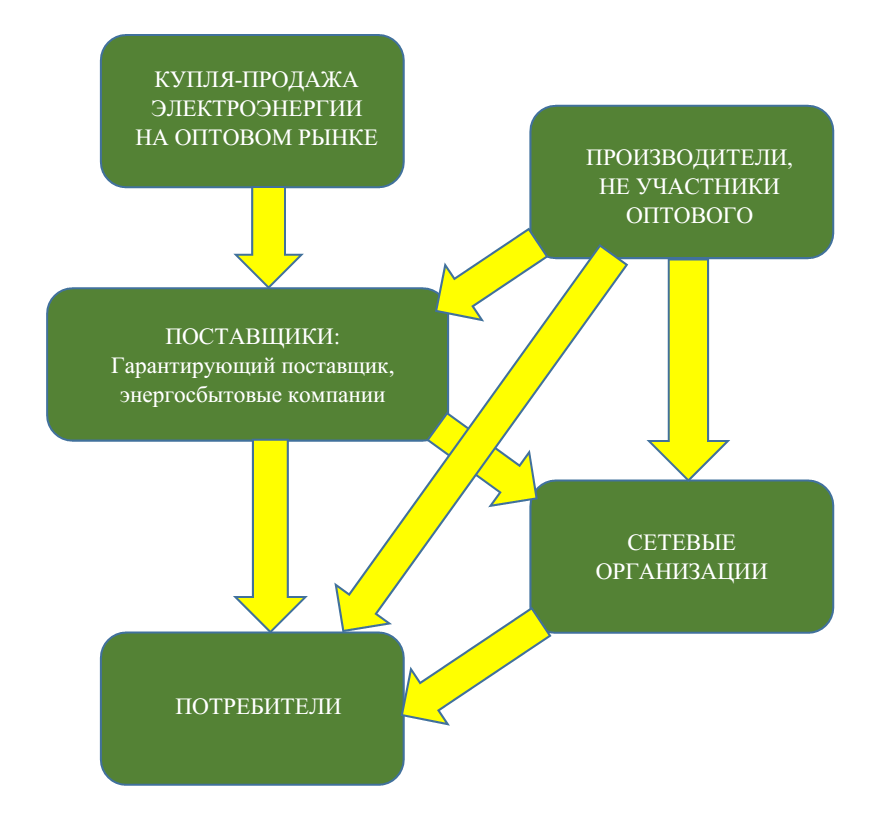 Рисунок 3.1.1-1 Структура договорных отношений субъектов розничного рынка электроэнергии.Центральным субъектом розничного рынка является гарантирующий поставщик. Гарантирующий поставщик обязан заключить договор энергоснабжения с любым обратившимся к нему физическим или юридическим лицом, энергопринимающие устройства которых находятся в зоне деятельности гарантирующего поставщика. Потребитель также вправе заключить договор энергоснабжения с энергоснабжающими компаниями, не имеющими статус гарантирующего поставщика, однако, факт обязательности заключения договора со стороны поставщика отсутствует.Электросетевые компании, осуществляющие деятельность в границах поселения, предоставляют услуги транспорта электроэнергии гарантирующему поставщику, либо продают электроэнергию, приобретенную на рынке, непосредственно потребителю.К генерирующим компаниям, производящим электроэнергию на территории АГО, относится ПАО «Иркутскэнерго», которое эксплуатирует все ТЭЦ на территории АГО.К сетевым компаниям, оказывающим услуги по передаче электрической энергии, на территории АГО относятся:ЗАО «Братская электросетевая компания»,филиал ОАО «Иркутская электросетевая компания» «Центральные электрические сети»,филиал ОГУЭП «Облкоммунэнерго» «Ангарские электрические сети»,АО «Ангарская нефтехимическая компания» АО «АНХК»,АО «Ангарский электролизно-химический комбинат» АО «АЭХК».К сбытовым компаниям, обеспечивающим электроэнергией потребителей, на территории АГО относится филиал ПАО «Иркутскэнерго» ООО «Иркутская энергосбытовая компания».ООО «Иркутская энергосбытовая компания» имеет статус гарантирующего поставщика на территории АГО и является субъектом оптового рынка электроэнергии и мощности.Анализ существующего технического состояния системы электроснабженияАнализ эффективности и надежности имеющихся источников электроснабжения (технические параметры, остаточный ресурс, ограничения использования мощностей, качество эксплуатации, наладки и ремонтов, системы учета ресурсов, расход ресурсов, собственные нужды), имеющиеся проблемы и направления их решенияЭнергосистема Иркутской области является избыточной. На территории АГО расположены три источника электроснабжения: Участок №1 ТЭЦ-9, ТЭЦ-9 и ТЭЦ-10 с установленной мощностью 166, 540 и 1110 МВт соответственно. «Иркутская» силовая подстанция с высшим классом напряжения 500 кВ является крупной узловой силовой подстанцией, связывающей энергосистему АГО с соседними регионами. Через высоковольтную линию 220 кВ она соединена с силовой подстанцией «УП-15», снабжающей в основном северную часть АГО, где сосредоточены промышленные объекты. От указанных силовых подстанций и ТЭЦ передача электроэнергии в черте АГО происходит по высоковольтным линиям преимущественно на классе напряжения 110 кВ. От городских силовых подстанций распределение электроэнергии между районными трансформаторными подстанциями происходит по высоковольным линиям и/или кабельным линиям      6 или 10 кВ. Часть силовых подстанций в черте АГО работает на классе напряжения 35 кВ.Таким образом, основными источниками питания сети 110 кВ являются опорные силовые подстанции «Иркутская», «УП-15», участок №1 ТЭЦ-9, ТЭЦ-9 и ТЭЦ-10.  Характеристика объектов генерации электроэнергии внутри АГО представлена в таблице 3.1.2.1-1. Характеристика силовых подстанций, являющихся источниками питания для сети 110 кВ в АГО представлена в таблице 3.1.2.1-2.Таблица 3.1.2.1-1. Характеристика объектов генерации электроэнергии внутри АГОТаблица 3.1.2.1-2. Характеристика силовых подстанций, являющихся источниками питания для сети 110 кВ в АГОНа всех электростанциях электроэнергия вырабатывается по паросиловому циклу. Большинство установленного силового оборудования электростанций к 2036 году будет находится в эксплуатации более 70 лет. Эксплуатирующей организацией проводятся текущие и капитальные ремонты, оборудование электростанций поддерживается в работоспособном состоянии. При приемке оборудования из ремонта устанавливаются оценки качества соответствия требованиям нормативно-технической документации (НТД). После проведения ремонтов оборудования технико-экономические показатели его работы соответствуют нормативным характеристикам.В соответствии с данными ПАО «Иркутскэнерго» выработка электроэнергии на участке №1 ТЭЦ-9, ТЭЦ-9 и ТЭЦ-10 за 2015 год суммарно составила 4662,357 млн. кВт*ч, при этом отпуск электроэнергии с шин составил 4002,8 млн. кВт*ч. Учет отпущенной электроэнергии осуществляется посредством приборов учета, установленных на ТЭЦ. Электроэнергия на собственные нужды источников подается от трансформаторов собственных нужд. Расход электроэнергии на хозяйственные и собственные нужды составляет около 14 % от общей выработки. По сравнению с 2013 годом произошло уменьшение отпуска электроэнергии на 10 %, что обусловлено работой по диспетчерскому графику электрических нагрузок.Удельный расход условного топлива на производство электрической энергии на участке №1 ТЭЦ-9 за 2015 год составил 553 г/кВт*ч, на ТЭЦ-9 – 310 г/кВт*ч, на ТЭЦ-10 – 370 г/кВт*ч. Высокий удельный расход условного топлива на участке №1 ТЭЦ-9 связан с относительно малой установленной мощностью турбоагрегатов и использованием устаревшего оборудования, находящегося в эксплуатации длительный срок.Несмотря на значительный износ основных фондов на объектах генерации электроэнергии техническое состояние оборудования находится в удовлетворительном состоянии. На всех предприятиях составляются и корректируются ежегодные и многолетние графики ремонтов оборудования. Проводятся работы по экспертизе промышленной безопасности, постоянно действующие комиссии с привлечением специализированных организаций проводят техническое освидетельствование технологических схем и оборудования с истёкшим установленным нормативно-технической документацией сроком службы, на основании заключения которой продлевается срок безопасной эксплуатации оборудования.Анализ эффективности и надежности имеющихся сетей (схема и структура сетей, характеристика технических параметров и состояния, резервирование, применяемые графики работы и их обоснованность, статистика отказов и среднего времени восстановления работы, качество эксплуатации, качество диспетчеризации, состояние учета), имеющиеся проблемы и направления их решенияПередача электроэнергии на напряжении 35-110 кВ в пределах АГО происходит по одноцепным и двухцепным высоковольтным линиям с использованием кольцевых и магистральных схем. По данным электросетевых организаций износ линий электропередач в среднем составляет 60 %. Характеристика линий электропередач 35-110 кВ приведена в таблице 3.1.2.2-1.Таблица 3.1.2.2-1. Характеристики ЛЭП 35-500 кВ АГО.Нормативный срок службы кабельных линий электросетевых компаний составляет 25-30 лет, нормативный срок службы высоковольтных линий – 25-50 лет. На балансе филиала ОГУЭП «Облкоммунэнерго» «Ангарские электрические сети» находятся электрические сети классом напряжения 35 кВ, которые в соответствии с требованиями правил эксплуатации и техники безопасности нуждаются в замене, их протяженность составляет 15,262 км.Все силовые подстанции имеют два питающих ввода, что минимизирует риск аварийного отключения потребителей и облегчает вывод оборудования электроподстанций в ремонт. Силовая подстанция «Иркутская» через распределительное устройство 110 кВ соединена с силовой подстанцией 110/35/6 кВ «Прибрежная» и через распределительное устройство 220 кВ соединена с силовой подстанцией 220/110/10 кВ «УП-15» двухцепными магистральными высоковольными линиями. Силовая подстанция «УП-15» магистральными двухцепными высоковольтными линиями 110 кВ соединена с силовой подстанция «УП-12», «Цемзавод» и участком №1 ТЭЦ-9. Силовая подстанция «УП-15» вместе с распределительным устройством 110 кВ ТЭЦ-9 объединяют подстанции в промышленной зоне «УП-8», «УП-11» и «ЦРП-2» в кольцо. Распределительные устройства участка №1 ТЭЦ-9 и ТЭЦ-9, а также распределительные устройства ТЭЦ-9 и ТЭЦ-10 соединены одноцепной поперечной связью 110 кВ. Силовая подстанция 110/35/6 кВ «Ангарская» и силовая подстанция 110/6 кВ «Промышленная» подключены к РУ 110 кВ ТЭЦ-9 магистральной двухцепной высоковольтной линии. Силовая подстанция «Ангарская» является источником питания для сети 35 кВ, от нее по магистральной схеме с глухими отпайками запитаны силовые подстанции 35 кВ, в том числе силовые подстанции № 1, № 2, № 4, № 7, «Малышовка» и «Савватеевка». ТЭЦ-10, силовые подстанции «Мегет» и «Ново-Ленино» соединены по кольцевой схеме высоковольтными линиями 110 кВ. Силовые подстанции «ПРП», «Юбилейная», «Пионерская» и «Еловка» присоединены глухими отпайками к разным участкам этого кольца.Основные характеристики силовых подстанций приведены в таблице 3.1.2-2.Таблица 3.1.2.2-2. Действующие силовые подстанции АГОЭксплуатирующими организациями проводятся текущие и капитальные ремонты, оборудование силовых подстанций поддерживается в работоспособном состоянии. Нормативный срок службы силовых подстанций составляет 25 лет, средний общий износ оборудования питающих подстанций 35-110 кВ – 55 %. Оценочный период времени от даты окончания нормативного срока службы до окончания периода, в котором оборудование может эксплуатироваться – остаточный срок службы – для большинства силовых подстанций, принадлежащих филиалу ОАО «ИЭСК» «ЦЭС» составляет 5 лет, среднее значение остаточного срока службы для силовых подстанций 35-110 кВ, находящихся на территории АГО – 2,5 года.На силовых подстанциях установлены системы учета переданной и затрачиваемой на собственные нужды электроэнергии. Приборы учета установлены на всех классах напряжения и позволяют также контролировать режим работы электрооборудования силовых подстанций.Функции диспетчерского управления системой энергоснабжения выполняет филиал АО «СО ЕЭС» «Региональное диспетчерское управление энергосистемы Иркутской области».Распределение электроэнергии на классах напряжения 0,4-10 кВ происходит по кабельным линиям и высоковольным линиямпо комбинированным петлевым и двухлучевым схемам. Протяженность и степень износа линий электропередачи    0,4-10 кВ указаны в таблице3.1.2.2-3.Таблица 3.1.2.2-3. Характеристики ЛЭП 0,4-10 кВ АГО.Нормативный срок службы кабельных линий по информации электросетевых компаний составляет 25-30 лет, нормативный срок службы высоковольтных линий – 25-40 лет. На балансе ЗАО «Братская электросетевая компания» и филиала ОГУЭП «Облкоммунэнерго» «Ангарские электрические сети» находятся электрические сети общей протяженностью соответственно 11,65 и 821,731 км, которые в соответствии с требованиями правил эксплуатации и техники безопасности нуждаются в замене, распределение таких сетей по классам напряжения приведено в таблице 3.1.2.2-4.Таблица 3.1.2.2-4. Протяженность сетей 0,4-10 кВ, нуждающихся в замене.Передача электроэнергии потребителям происходит через распределительные пункты и трансформаторные подстанции. Нормативный срок службы трансформаторных подстанций и распределительных пунктов составляет 25 лет, большинство транформатрных подстанций и распределительных пунктов отработали этот срок, находятся в эксплуатации более 40 лет и имеют износ 65 %. Характеристики трансформаторных подстанций и распределительных пунктов представлены в таблице 3.1.2.2-5.Таблица 3.1.2.2-5. Действующие ТП и РП 6-10 кВ в АГОСреди потребителей электроэнергии в АГО присутствуют такие, для которых перерыв в электроснабжении возможен только на время переключения на резервный источник питания при выходе из строя основного. Для обеспечения необходимой категории надежности электроснабжения в распределительных сетях 0,4-10 кВ применятся резервирование. Как правило, для двухтрансформаторных подстанций, когда оба трансформатора несут нагрузку, предусматривается автоматический ввод резерва на стороне высшего напряжения от резервного независимого источника, а для однотрансформаторных подстанций – автоматический ввод резерва на стороне низшего напряжения от сети 0,4 кВ соседних транформаторных подстанций.Анализ зон действия источников электроснабжения и их рациональности (матрицы покрытия нагрузки потребителей в зонах действия источников, балансы мощности и нагрузки), имеющиеся проблемы и направления их решенияВеличина суммарной мощности источников питания на территории АГО значительно превышает величину потребляемой им электрической нагрузки, и избыточная электроэнергия передается по ВЛ высокого напряжения в другие регионы. Этот фактор необходимо учитывать при анализе расположения источников питания. Электроподстанции на территории АГО находятся преимущественно в центре электрических нагрузок, что позволяет сделать вывод о рациональном размещении центров питания.Анализ имеющихся резервов и дефицитов мощности в системе электроснабжения и ожидаемых резервов и дефицитов на перспективу, с учетом будущего спросаВ соответствии с данными о пропускной способности центров питания электросетевых компаний, действующих на территории АГО по итогам замеров на шинах 6-10 кВ на некоторых подстанциях имеется дефицит мощности. Допустимая нагрузка для силовых подстанций с двумя трансформаторами определяется длительной перегрузочной способностью трансформатора 105 % при выходе из строя второго трансформатора, работающего параллельно. По этому критерию одна силовая подстанция 110 кВ и четыре силовых подстанции 35 кВ имеют дефицит мощности, что видно из таблицы ниже. Также несколько силовых подстанций имеют ограничение на технологическое присоединение дополнительной мощности с учетом заключенных договоров: силовая подстанция 110 кВ «Цемзавод», «ПРП», «Пионерская», «Юбилейная», силовая подстанция 35 кВ №1. Максимальная нагрузка на шинах 6-10 кВ питающих силовых подстанций 35-110 кВ АГО представлена в таблице 3.1.2.4 -1.Таблица 3.1.2.4-1. Максимальная нагрузка на шинах 6-10 кВ питающих ПС 35-110 кВ АГО.Таблица 3.1.2.4-2. Мощность подключаемых устройств и свободная мощность для подключения на ТП АГОАнализ показателей готовности системы электроснабжения, имеющиеся проблемы и направления их решенияПоказатели и нормы качества электрической энергии установлены стандартом – ГОСТ 32144-2013 «Электрическая энергия. Совместимость технических средств электромагнитная. Нормы качества электрической энергии в системах электроснабжения общего назначения» обязательны для включения в технические условия на присоединение потребителей электрической энергии к сетевым организациям и в договоры на пользование электрической энергии к сетевым организациям и в договоры на пользование электрической энергией между электросбытовыми организациями и потребителями электрической энергии.Показателями качества электроэнергии являются:-	установившееся отклонение напряжения;-	размах изменения напряжения;-	коэффициент искажения синусоидальности кривой напряжения;-	коэффициент n-ной гармонической составляющей напряжения;-	отклонение частоты;-	длительность провала напряжения;-	импульсное напряжение;-	коэффициент временного перенапряжения.Готовность системы является одним из комплексных показателей надежности электроснабжения. Под надежностью электроснабжения подразумевается непрерывное обеспечение потребителей электроэнергией заданного качества в соответствии с графиком электропотребления и в соответствии с категорией надежности электроприемника по правилам устройства электроустановок.В энергосистеме периодически случаются аварийные ситуации. Сводные данные об отказах на электросетевых объектах подлежат опубликованию и размещены на официальных сайтах сетевых организаций. В опубликованных данных содержится информация о времени и месте возникновения неполадок, сроках восстановления электроснабжения, причинах возникновения технологических нарушений и количестве недоотпущенной электрической энергии.За 2015 год на территории АГО в сетях, находящихся на балансе филиала ОАО «Иркутская электросетевая компания» «Центральные электрические сети» и ЗАО «Братская электросетевая компания», произошло 163 аварийных и внеплановых отключения электроснабжения потребителей. В сетях филиала ОАО «Иркутская электросетевая компания» «Центральные электрические сети» за 2015 год зафиксировано 157 отключений, в сетях ЗАО «Братская электросетевая компания» – 6 аварийных и 4 плановых отключения. Общая суммарная продолжительность отключений 494 часа, из них 471 час – продолжительность отключений в сетях филиала ОАО «Иркутская электросетевая компания» «Центральные электрические сети», 23 часа – продолжительность отключений в сетях ЗАО «Братская электросетевая компания». Среднее время отключения составляет 3 часа для филиала филиал ОАО «Иркутская электросетевая компания» «Центральные электрические сети» и 2 часа для ЗАО «Братская электросетевая компания». Основной причиной аварийных отключений являлись повреждения в электроустановках потребителей.Для повышения качества предоставляемых услуг сетевыми организациями периодично проводятся различные организационные и техническое мероприятия: составление и анализ балансов электроэнергии по подстанциям, организация рейдов для выявления безучетного потребления, проверка технического состояния, замена старых и установка новых приборов учета, замена малонагруженных ТП на меньшую мощность, выравнивание нагрузок в ТП и электрических сетях и др. Воздействие на окружающую среду (анализ выбросов, сбросов, шумовых воздействий), имеющиеся проблемы и направления их решенияСуществующие источники генерации электрической энергии, функционирующие на территории АГО, работают на угле. Объем выбросов загрязняющих веществ в атмосферу указан в таблице 3.1.2.6-1.Таблица 3.1.2.6-1. Объем выбросов загрязняющих веществ в атмосферу в 2015 году электростанциями на территории АГО.Элементы системы электроснабжения, оказывающие воздействие на окружающую среду после истечения нормативного срока эксплуатации:масляные силовые трансформаторы и высоковольтные масляные выключатели,аккумуляторные батареи,масляные кабели.Масляные силовые трансформаторы и высоковольтные масляные выключатели несут опасность разлива масла и вероятность попадания его в почву и воду. Во избежание разливов необходимо соблюдать все требования техники безопасности при осуществлении ремонтов, замены масла и т.д. Необходима правильная утилизация масла и отработавших трансформаторов и выключателей.Для исключения опасности нанесения ущерба окружающей среде возможно применение сухих трансформаторов и вакуумных выключателей вместо масляных.Эксплуатация аккумуляторных батарей сопровождается испарением электролита, что представляет опасность для здоровья людей. Также АКБ несут опасность разлива электролита и попадания его в почву и воду. Во избежание нанесения ущерба окружающей среде необходима правильная утилизация отработавших аккумуляторных батарей.Масляные кабели по истечении срока эксплуатации остаются в земле и при дальнейшем старении происходит разрушение изоляции и попадание масла в почву. Для предотвращения данного воздействия необходимо использовать кабели с пластмассовой изоляцией либо с изоляцией из сшитого полиэтилена.Анализ финансового состояния организаций коммунального комплекса, тарифов на коммунальные ресурсы (обеспечиваются ли необходимые объемы ремонтов и развития), платежей и задолженности потребителей за предоставленные ресурсыЕжегодно службой по тарифам Иркутской области устанавливаются единые тарифы на электроэнергию для населения и приравненным к нему категориям потребителей, а также тарифы на услуги по передаче и ставки за технологическое присоединение к распределительным электрическим сетям сетевых организаций. Нерегулируемые цены для потребителей группы «прочие» рассчитываются ежемесячно в соответствии с требованиями действующих нормативно-правовых актов.Стандартизированная тарифная ставка на покрытие расходов на технологическое присоединение энергопринимающих устройств потребителей, указанных в пунктах 12, 12(1), 13 и 14 Правил технологического присоединения энергопринимающих устройств потребителей электрической энергии, объектов по производству электрической энергии, а также объектов электросетевого хозяйства, принадлежащих сетевым организациям и иным лицам, к электрическим сетям, утвержденных постановлением Правительства Российской Федерации от 27 декабря 2004 года № 861, по мероприятиям, указанным в п. 16, (кроме подпунктов «б» и «в») Методических указаний по определению размера платы за технологическое присоединение к электрическим сетям, утвержденных приказом Федеральной службы по тарифам от 11 сентября 2012 года № 209-э/1 для сетевой организации филиал ОАО «Иркутская электросетевая компания» «Центральные электрические сети»на 2016 год для присоединения энергопринимающих устройств максимальной мощностью до 670 кВт составляет 583,15 руб/кВт без НДС, для ЗАО «Братская электросетевая компания» – 556,98 руб/кВт без НДС.Единый (котловой) одноставочный тариф на услуги по передаче электрической энергии по сетям, расположенным на территории Иркутской области, поставляемой населению и приравненным к нему категориям потребителей, на первое и второе полугодия 2016 года установлен службой по тарифам Иркутской области и равен 0,45599 и 0,41606 руб/кВт*ч соответственно.На второе полугодие 2016 года для одноставочного тарифа на потребление электроэнергии установлена стоимость 0,97 руб/кВт*ч для городского населения и и для городского населения, проживающего в домах, оборудованных электроплитами. Тарифы для населения, проживающего в домах, оборудованных и необорудованных электроплитами представлены в таблице 3.1.3-1. Тарифы для населения, проживающего в сельской местности представлены в таблице 3.1.3-2.Таблица 3.1.3-1. Тарифы для населения, проживающего в домах, оборудованных и необорудованных электроплитамиТаблица 3.1.3-2. Тарифы для населения, проживающего в сельской местностиСбытовые надбавки гарантирующего поставщика филиал ПАО «Иркутскэнерго» ООО «Иркутская энергосбытовая компания», применяющиеся для населения и приравненных к нему групп потребителей за 2016 г. представлены в таблице 3.1.3-3.Таблица 3.1.3-3. Сбытовые надбавки филиала ПАО «Иркутскэнерго» ООО «Иркутская энергосбытовая компания» для населения и приравненных к нему групп потребителей.По данным ЗАО «Братская электросетевая компания» на 2015 год количество вводов, оборудованных коммерческими приборами учета составляет 572 шт. При этом необорудованные вводы отсутствуют. Подробные данные о состоянии коммерческого учета в АГО представлены в таблице 3.1.6-4.Таблица 3.1.3-4. Объем реализуемой электрической энергии по приборам учета в АГО по данным ЗАО «Братская электросетевая компания».В соответствии с отчетом Министерства жилищной политики, энергетики и транспорта Иркутской области за 2015 год задолженность предприятий местного бюджета перед филиалом ПАО «Иркутскэнерго» ООО «Иркутская энергосбытовая компания» за оказанные услуги энергоснабжения составила 168 млн. рублей. Однако АГО находится в списке муниципальных образований, которые не допускают возникновения задолженности за электроэнергию перед филиалом ПАО «Иркутскэнерго» ООО «Иркутская энергосбытовая компания».В целом энергосистема Иркутской области характеризуется значительным износом основных фондов электроэнергетики. По результатам контроля готовности генерирующего оборудования к выработке электроэнергии за декабрь 2015 года Иркутская область имеет самое большое снижение мощности по стране, связанное с проведением плановых и длительных ремонтов, учтенных на этапе годового и месячного планирования, объемом 2564 МВт.По состоянию на 2015 год в Иркутской области наиболее изношенными являются сети в зоне обслуживания филиала Западных, Южных и Центральных электрических сетей филиала ОАО «Иркутская электросетевая компания» «Центральные электрические сети». Сети 110 кВ с истекшим нормативным сроком, находящиеся в зоне обслуживания филиала ОАО «Иркутская электросетевая компания» «Центральные электрические сети», изношены на 80 %, сети 220 кВ – на 67,2 %. В среднем износ ЛЭП составляет около 70%. Старение материала конструкции опор, проводов, арматуры и изоляторов вызывают увеличение повреждаемости ВЛ и рост количество отказов.На десяти силовых подстанциях на территории АГО имеется или ожидается с учетом договоров на технологическое присоединение дефицит мощности.Большинство используемых силовых трансформаторов на подстанциях физически устарели, их степень износа составляет 65 %. Они имеют значения потерь холостого хода и короткого замыкания, значительно уступающие характеристикам современных трансформаторов, что увеличивает годовые потери электроэнергии.Старение основных производственных фондов является общей проблемой топливно-энергетических комплексов в условиях увеличения потребностей энергопотребления, что является источником повышенного риска возникновения крупных аварий. Недостаточное инвестирование на обновление, техническое перевооружение основных производственных фондов генерирующих мощностей, подстанционного оборудования, магистральных и распределительных электрических сетей, а также продление срока эксплуатации оборудования в энергетической области посредством экспертизы промышленной безопасности, технического освидетельствования имеет массовый характер и еще более усугубляет ситуацию. Для снижения риска возникновения аварийных ситуаций и уменьшения уровня технологических потерь в энергосистеме необходима реконструкция и техническое перевооружение основных фондов электроэнергетики.Система газоснабженияОписание организационной структуры, формы собственности и системы договоров между организациями, а также с потребителямиГазоснабжение потребителей АГО осуществляется централизованно технологическим газом и децентрализовано сжиженным газом от завода, принадлежащего акционерному обществу «Ангарская нефтехимическая компания» (далее — АО «АНХК»). Общество осуществляет производство и реализацию нефтяных газов, в том числе:газа сухого для коммунально-бытового потребления;газов углеводородных сжиженных топливных для коммунально-бытового потребления.Газораспределительной организацией (ГРО) на территории АГО является филиал «Ангарскгоргаз» АО «Иркутскоблгаз». Общество осуществляет следующие основные виды деятельности:Поставка, транспортировка и реализация газа непосредственно его потребителям на территории АГО;Организация технического обслуживания газопроводов, сооружений на них, газового оборудования и приборов у потребителей газа;Выполнение проектно-конструкторской документации на строительство и реконструкцию газовых сетей и других газовых объектов.Строительство газопроводов среднего и низкого давления, отводов и ГРС, систем газоснабжения и сооружений на них, их ремонт и реконструкция, а также строительство и ремонт производственных зданий и сооружений жилищного фонда;Планово-предупредительный ремонт газовых сетей и сооружений предприятийСтроительство и эксплуатация заправочных станций сжиженным газом.В состав Общества входят следующие структурные подразделения:Комплексно-эксплуатационная служба (производственные подразделения);Центральная аварийно-диспетчерская служба;Автотранспортный цех;Участок обслуживание автозаправочных станций;Служба реализации газа;Административно-управленческий персонал.Потребителями газа являются население г. Ангарска и следующие предприятия: АО «Каравай», АО «Ангарский мясокомбинат», СЗСППК «Сагаан гол». Количество потребляемого газа в среднем составляет 9,4 тыс. м³. Присоединенная газовая нагрузка составляет 79,6 тыс. ед. бытовых газовых плит и 3 котельные.Сжиженный газ используют для приготовления пищи потребители, удаленные от городских газораспределительных сетей. Наполнение баллонов осуществляется в пункте наполнения баллонов (ПНБ), расположенном на территории промышленной площадки АО «АНХК», на газонаполнительной станции ГНС в п. Мегет.Анализ существующего технического состояния системы газоснабженияАнализ эффективности и надежности имеющихся источников газоснабжения (технические параметры, остаточный ресурс, ограничения использования мощностей, качество эксплуатации, наладки и ремонтов, системы учета ресурсов, расход ресурсов, собственные нужды), имеющиеся проблемы и направления их решенияИсточником газоснабжения АГО является завод АО «АНХК». Вырабатываемый им газ является попутным нефтяным газом, побочным продуктом нефтедобычи, получаемым в процессе сепарации нефти, его основу составляют пропан и бутан с присутствием метана, этана и пентана. Газ используется для приготовления пищи и обеспечения работы ряда предприятий и мелких (до 0,5 Гкал/ч) котельных.Средний состав сухого газа за 2015 год представлен в таблице 3.2.2.1 -1.Таблица 3.2.2.1-1. Средний состав сухого газа за 2015 годАнализ эффективности и надежности имеющихся сетей (схема и структура сетей, характеристика технических параметров и состояния, резервирование, применяемые графики работы и их обоснованность, статистика отказов и среднего времени восстановления работы, качество эксплуатации, качество диспетчеризации, состояние учета), имеющиеся проблемы и направления их решенияСуществующая газораспределительная сеть АГО имеет следующую структуру:I ступень — газопроводы среднего давления (0,3 МПа);II ступень — газопроводы низкого давления (0,0003 МПа).Общая протяженность сети газораспределения составляет 229,25 км. Способ прокладки газопроводов — подземный и надземный.Газопровод среднего давления является основой газораспределительной системы г. Ангарска и источниками подачи газа для сетевых ГРП (ГРПШ). Протяженность газопровода среднего давления составляет 23,3 км.Распределительные газопроводы низкого давления являются источником подачи газа промышленным, коммунально-бытовым, теплоэнергетическим объектам и жилому сектору. Протяженность газораспределительной сети низкого давления составляет 206,0 км, степень ее износа — не более 50 %.Схема газоснабжения — тупиковая, вследствие чего единая замкнутая система распределения газа на территории АГО отсутствует.Перечень сетевых ГРП (ГРПШ) представлен в табл. 3.2.2.2-1.Таблица 3.2.2.2-1. Перечень сетевых ГРП (ГРПШ) АГОАнализ зон действия источников газоснабжения и их рациональности (матрицы покрытия нагрузки потребителей в зонах действия источников, балансы мощности и нагрузки), имеющиеся проблемы и направления их решенияГазоснабжение АГО в настоящее время осуществляется от единственного источника — завода АО «АНХК», в связи с чем зоной действия указанного источника является вся территория АГО, обустроенная централизованным газоснабжением.В соответствии с письмом филиала «Ангарскгоргаз» АО «Иркутскоблгаз» от 28.08.2015 г. № 01-01-08/1268, в связи с отсутствием единой замкнутой системы газоснабжения, для повышения надежности газоснабжения города и значительного упрощения развития инфраструктуры предлагается строительство кольцевого газопровода среднего давления. Необходимость строительства данного газопровода вызвана следующим:задействованный в 1961-1963 гг. газопровод среднего давления из-за отсутствия резервного газопровода не останавливался для проведения ремонтно-восстановительных работ;при возникновении аварии и связанным с ней отключением газопровода подача газа в ¾ жилого сектора г. Ангарска будет прекращена, что приведет к возникновению чрезвычайной ситуации, а исправление последствий потребует значительных ресурсов;развитие инфраструктуры городского округа зачастую требует выноса коммуникаций из зоны строительства, например, строительство транспортной развязки на пересечении ул. Чайковского, Ангарского пр. и Ленинградского пр. требует выноса участка газопровода среднего давления, что является технически сложной задачей из-за необходимости врезки (под давлением) в действующий газопровод Dу 400 мм (p=0,3 МПа).существующий газопровод среднего давления не обеспечивает развитие городского округа на перспективу.Проектной документацией, разработанной в 1990-1991 гг. институтом АФ ВНИПИнефть (в настоящее время «Ангарскнефтехимпроект») для строительства кольцевой системы газораспределения в городе Ангарске предусмотрена прокладка газопровода по Московскому тракту, ул. Декабристов, ул. Космонавтов до ГРП-17 в мкр. 33 (протяженность газопровода ≈ 9 км).В настоящее время система централизованного газоснабжения отсутствует в следующих населенных пунктах: п. Звездочка, п. Зверево, д. Зуй, з. Ивановка, п. Ключевая, п. Мегет, п. Новоодинск, с. Одинск, с. Савватеевка, п. Стеклянка, п. Ударник, д. Чебогоры, з. Якимовка.Источником газоснабжения г. Ангарска на перспективный период остается АО «АНХК». При строительстве газопровода «Ковыкта – Саянск – Иркутск» источником газоснабжения станет «Ковыктинское газоконденсатное месторождение». Газ предлагается использовать для производственных, теплофикационных и коммунально-бытовых нужд.Между Администрацией Ангарского городского округа и ООО «Газпром межрегионгаз Новосибирск» заключено предварительное соглашение о поставке газа от 08.06.2015 г. Согласно данному соглашению обе стороны обязуются заключить Договор поставки газа в течении 30 дней после наступления последнего из следующих событий:ввода в промышленную эксплуатацию магистрального газопроводы «Сила Сибири»;присоединения объектов потребителей Ангарского городского округа к газораспределительной системе в соответствии с выданными газотранспортной и газораспределительной организацией техническими условиями, что подтверждается документально.Анализ имеющихся резервов и дефицитов мощности в системе газоснабжения и ожидаемых резервов и дефицитов на перспективу, с учетом будущего спросаИсточником газоснабжения АГО является завод АО «АНХК». Вырабатываемый им газ является попутным нефтяным газом, побочным продуктом нефтедобычи, получаемым в процессе сепарации нефти, в связи с чем объемы производства указанного газа зависят от объемов производства основной продукции завода АО «АНХК». Дефициты производительности отсутствуют, а резервы достаточны для удовлетворения потребностей АГО.Сведения о существующих максимальных часовых расходах газа на территории АГО представлены в табл. 3.2.2.4-1.Таблица 3.2.2.4-1. Существующие максимальные часовые расходы газаСведения о существующих максимальных годовых расходах газа на территории АГО представлены в табл. 3.2.2.4-2.Таблица 3.2.2.4-2. Существующие годовые расходы газаДля покрытия перспективных нагрузок на перспективу до 2036 года требуется реализация нижеследующих мероприятий.На 1-ю очередь (2026 год) намечен ряд мероприятий, в том числе согласно письму филиала «Ангарскгоргаз» АО «Иркутскоблгаз» от 29.09.2015 г. № 01-01-08/1451:строительство газопровода среднего давления к ГРП «Прибрежная» от ГРП-12 (диаметр 200 мм, протяженность 0,52 км);завершение строительства участков газопровода и газорегуляторных пунктов 35 микрорайона (диаметр 200 мм, протяженность 0,43 км);присоединение перспективной застройки микрорайонов Кирова 37, 36, 30, 28, 30, 31, 32, части 14 микрорайона после окончания строительства участков газопровода и газорегуляторных пунктов 35 микрорайона;строительство подземного кольцевого газопровода среднего давления от перекрестка ул. Чайковского и ул. Ст. Московский тракт до газопровода, ведущего к ГРП «Хлебозавода № 1» (диаметр 300 мм, протяженность 4,3 км);присоединение к сетям газоснабжения многоквартирных жилых домов в кварталах 1, 8, 17-27, 30, 31, 33, 34, 35, 37, 38, 49, 50, 51, 52, 53, 55, 58, 59, 60, 77, 78, 120;строительство газопровода Ду 400 среднего давления с ул. Космонавтов в микрорайоны 30, 31, 32;строительство газорегуляторного пункта ГРП-18 в 32 м-не с разводкой газопроводов низкого давления;организация подачи газа в мкр. 29, 22, 18 и в кв-лы 208, 192, 189, 179, 94 от существующих сетей низкого давления;строительство газопровода среднего давления от кольцевого газопровода диаметром 500 от ул. Декабристов и строительство газорегуляторного пункта (диаметр 150 мм, производительность ГРП 1500 нм³/ч);строительство газопровода среднего давления и газорегуляторного пункта ГРП-23 (диаметр 150 мм, производительность ГРП 1500 нм³/ч);строительство газораспределительной станции «ГРС Ангарск» рядом с СНТ «Утес» и с микрорайоном «Новый – 4»;строительство газопроводов высокого давления (Р = 0,6 МПа) (диаметр 315 мм – 0,46 км; диаметр 225 мм – 40,5 км; диаметр 160 мм – 4,2 км; диаметр 110 мм – 4,9 км; диаметр 63 мм – 2,9 км);разработка проекта и строительство подземного газопровода среднего давления до 259 квартала – 2200 м, начиная от газорегуляторного пункта ГРП-9, расположенного в 6а микрорайоне вблизи домов №3 и №5;разработка проекта и строительство подземного газопровода среднего давления до 256 квартала – 1650 м, начиная от ГРП-11, расположенного в 15 микрорайоне между домами №1а и №5;разработка проекта и строительство подземного газопровода среднего давления до микрорайона Новый-4 – 1800 м, начиная от котельной хлебозавода АО «Каравай»;разработка проекта и строительство подземного газопровода среднего давления до 257 квартала – 1000 м, начиная от газорегуляторного пункта ГРП-9, расположенного в 6а микрорайоне вблизи домов №3 и №5 (строение 5а);разработка проекта и строительство подземного газопровода среднего давления до 254 квартала – 2000 м, начиная от газорегуляторного пункта ГРП-16, расположенного в 22 микрорайоне вблизи домов №3 и №5 (строение 22);разработка проекта и строительство подземного газопровода среднего давления до 290 квартала – 2800 м, начиная от газораспределительной камеры К-1, расположенной вблизи перекрестков ул. Ст. Московский тракт и ул. Чайковского.Расчетный срок (2036 год). В случае газификации природным газом намечен ряд мероприятий:строительство газораспределительных станций ГРС «Ангарск», ГРС «АНХК» от магистрального газопровода «Ковыкта – Саянск – Иркутск» (диаметр 530 мм);При строительстве газопровода «Ковыкта – Саянск – Иркутск» с диаметром Dн=530 мм на давление 7,4 МПа предусматривается газификация населенных пунктов Ангарского городского округа (п. Звездочка, п. Зверево, д. Зуй, заим. Ивановка, п. Ключевая, п. Мегет, п. Новоодинск, с. Одинск, с. Савватеевка, п. Стеклянка, п. Ударник, д. Чебогоры, заим. Якимовка) и садоводств.Анализ показателей готовности системы газоснабжения, имеющиеся проблемы и направления их решенияОрганизация-собственник опасного объекта системы газоснабжения обеспечивает его готовность к локализации потенциальных аварий, катастроф, ликвидации последствий в случае их возникновения посредством осуществления следующих мероприятий:создает аварийно-спасательную службу или привлекает на условиях договоров соответствующие специализированные службы;осуществляет разработку планов локализации потенциальных аварий, катастроф, ликвидации их последствий;создает инженерные системы контроля и предупреждения возникновения потенциальных аварий, катастроф, системы оповещения, связи и защиты;создает запасы материально-технических и иных средств;осуществляет подготовку работников опасного объекта системы газоснабжения к действиям по локализации потенциальных аварий, катастроф, ликвидации их последствий.Перечень мероприятий по обеспечению готовности опасного объекта системы газоснабжения к локализации потенциальных аварий, катастроф, ликвидации их последствий разрабатывается организацией-собственником системы газоснабжения и согласуется с территориальным подразделением федерального органа исполнительной власти, специально уполномоченного в области промышленной безопасности.Производственный план АО «Иркутскоблгаз» по подготовке газовых сетей к стабильному функционированию в осенне-зимний сезон 2015-2016 гг. был выполнен с превышением контрольных показателей.Приборному обследованию (для предотвращения утечек газа и проверки качества изоляции) подверглось более 95 км подземных газопроводов.Текущий ремонт был произведен на 15 пунктах редуцирования газа.Сведения о регламентных работах, выполненных АО «Иркутскоблгаз» для подготовки газового хозяйства к работе в осенне-зимние периоды последних лет, представлены в табл. 3.2.2.5-1.Таблица 3.2.2.5-1. Регламентные работы, выполненные АО «Иркутскоблгаз» для подготовки газового хозяйства к работе в осенне-зимние периодыНа сетях АО «Иркутскоблгаз» в границах АГО в 2013-2015 гг. инциденты и аварии отсутствовали.Для повышения надежности газоснабжения потребителей и оптимизации загрузки существующей системы газоснабжения АГО на перспективу до 2036 года необходимо осуществлять своевременную реконструкцию и модернизацию газопроводов и пунктов редуцирования газа (ПРГ).Воздействие на окружающую среду (анализ выбросов, сбросов, шумовых воздействий), имеющиеся проблемы и направления их решенияГазорегуляторные пункты предназначены для понижения входного давления газа до заданного уровня и поддержания его на выходе постоянным.В зависимости от размещения оборудования газорегуляторные пункты подразделяются на несколько типов:стационарный газорегуляторный пункт — оборудование размещается в специально предназначенных зданиях или на открытых площадках;газорегуляторный пункт блочный или пункт газорегуляторный блочный— оборудование смонтировано в одном или нескольких зданиях контейнерного типа (блоках);газорегуляторный пункт шкафной или шкафной регулирующий пункт, оборудование которого размещается в шкафу из несгораемых материалов.Оборудование газорегуляторного пункта — фильтр, предохранительный запорный клапан, регулятор давления газа, предохранитель сбросного клапана, запорная арматура, прибор учета расхода газа (при необходимости) и другие контрольно-измерительные приборы, а также устройство обводного газопровода (байпаса). Блочные газорегуляторные пункты и стационарные оснащаются котельной установкой.Все газорегуляторные пункты (за исключением стационарных) являются типовым изделием полной заводской готовности.Блочные или стационарные газорегуляторные пункты, не оснащенные отопительной котельной установкой, а также газорегуляторные пункты шкафные из-за отсутствия источников постоянных выбросов загрязняющих веществ и малого объема регламентных залповых выбросов не являются источниками воздействия на среду обитания и здоровье человека.Потенциальным источником воздействия на среду обитания и здоровье человека по фактору химического воздействия, среди перечисленных типов газорегуляторных пунктов, могут быть стационарные (в специальном здании) или блочные газорегуляторные пункты, оснащенные газовой котельной установкой. В этом случае, уровень загрязнения определяют расчетом в разделе «Мероприятия по ООС» проектных материалов на строительство объектов распределения газа.Уровень шумового воздействия ГРП не превысит допустимый уровень за пределами промплощадки при условии расположения потенциальных источников шума (газорегулирующего оборудования) в блок-боксах с обшивкой тепло- и звукоизолирующими материалами или в отдельном здании со стенами со звукоизоляцией (по проектным решениям).Для стационарных газорегуляторных пунктов, при расположении оборудования, источников постоянного шума (регуляторов давления газа) на открытой площадке, уровень шумового воздействия определяется расчетом в разделе «Мероприятия по ООС».Воздействие объектов на атмосферный воздух в период эксплуатацииЗагрязнения атмосферы от линейной части газопровода, как правило, не происходит, т. к. в соответствии с требованиями Приказа Ростехнадзора от 15.11.2013 №542 «Об утверждении федеральных норм и правил в области промышленной безопасности «Правила безопасности сетей газораспределения и газопотребления» эксплуатация негерметичного оборудования запрещена, все выявленные утечки немедленно устраняются.В период эксплуатации из сооружаемых объектов на атмосферу воздействие оказывает ГРП.Нормальный технологический процесс на ГРП допускает возможность выброса газа в атмосферу:при текущих ремонтах не реже 1 раза в 12 месяцев;проверка параметров срабатывания предохранительно-запорных и сбросных клапанов не реже 1 раза в 3 месяца, а также по окончании ремонта оборудования.На ГРП для продувок технологического оборудования и коммуникаций предусматривается использование инертного газа (азота). Таким решением достигается минимизация выбросов метана: ликвидация залповых выбросов метана и одоранта СПМ от продувок при вводе оборудования ГРП в эксплуатацию после очередных ремонтных работ.Кроме того, на ГРП возможен выброс загрязняющих веществ (оксида углерода, диоксида азота, оксида азота, диоксида серы и бенз/а/пирена) в атмосферу от сжигания газа в водонагревательных котлах, предназначенных для обогрева помещений (блок-боксов) в зимний период.Перечень возможных загрязняющих веществ, выбрасываемых в атмосферу при эксплуатации ГРП, приведен в табл. 3.2.2.6-1.Таблица 3.2.2.6-1. Перечень загрязняющих веществ, выбрасываемых в атмосферу при эксплуатации объектов газоснабженияНа стадии разработки проектной документации уточняется перечень загрязняющих веществ, определяются объемы выбросов.Предложения по мероприятиям по охране атмосферного воздуха в период эксплуатации объектов газоснабженияДля предотвращения и минимизации негативного воздействия на атмосферный воздух запланированы следующие мероприятия:строгое соблюдение установленных размеров зон особого режима (СЗЗ, охранных зон, зон минимальных разрывов и т. п.);предупреждение неорганизованных выбросов за счет постоянного контроля запорно-регулирующей арматуры, линейной части;после ремонтных работ перед вводом в эксплуатацию (и заполнением всей системы газом) для минимизации ущерба атмосфере выполнять продувку газопроводов и технологического оборудования с использованием инертного газа (азота);проведение контроля выбросов на соответствие нормативов ПДВ (по плану-графику проекта нормативов ПДВ).Для снижения вредных выбросов ГРП в периоды неблагоприятных метеоусловий предложены следующие специальные мероприятия:запрещение работ, сопровождаемых залповыми выбросами пгаза (плановые ремонтные работы и др.);проведение дополнительного контроля за состоянием запорно- регулирующей арматуры, а также линейной части, на предмет выявления и устранения возможных утечек газа;перенос выполнения плановых проверок состояния технологического оборудования (совпадающих по сроку с периодом неблагоприятных метеоусловий) на временной период после неблагоприятных метеоусловий или до наступления последних;усиление контроля за работой технологического оборудования (с целью предупреждения аварийных остановов оборудования).Шумовое воздействие в период эксплуатации объектов газоснабженияШумовые характеристики оборудования устанавливают на основании паспортных данных завода-изготовителя, Каталога, СТО Газпром 2-3.5-041-2005, других документов.При эксплуатации ГРП источниками постоянного внутреннего шума могут быть:узлы редуцирования;отопительные котлы малой мощности, в случае размещения ГРП в отдельном здании (воздействие не существенное).Оценка шумового воздействия подтверждается расчетами.Расчет шумового воздействия (уровня шума) осуществляют в соответствии со СНиП 23-03-2003 в проектных материалах.Критерием для определения размера СЗЗ по фактору шумового воздействия является не превышение на ее внешней границе и за ее пределами ПДУ (нормативов шума) для жилой застройки согласно СН 2.2.4/2.1.8.562-96.Шумовое воздействие в период эксплуатации газопровода практически отсутствует и специальных мероприятий не требуется.Воздействие на поверхностные и подземные воды при эксплуатации объектов газоснабженияУчитывая отсутствие сброса сточных вод на рельеф и в водные объекты при нормальной эксплуатации объектов газоснабжения, воздействие на поверхностные и подземные воды в период эксплуатации не ожидается.Воздействие объектов газификации на территорию, почвенный покров и геологическую среду в период строительстваОсновное воздействие на территорию, почвенный покров и геологическую среду в районе производства работ по реконструкции и новому строительству газопровода и площадочных объектов (ГРП, ШРП, ЭЗУ) происходит в период подготовительных и строительно-монтажных работ (период строительства).В период подготовительных и строительно-монтажных работ негативное воздействие заключается в:ухудшении экологической обстановки в районе строительства, связанном с земляными работами и с возможной вырубкой зеленых насаждений под объекты строительства;нарушении сложившихся форм естественного рельефа в результате выполнения различного рода земляных работ (рытья траншей, котлованов, отсыпки насыпей, расчистки площадок);ухудшении физико-механических и химико-биологических свойств плодородного слоя почвы;возможном загрязнении и захламлении почвы отходами строительных материалов, бытовым мусором и т. п.Параметры и границы воздействия на земли, почвы и геологическую среду определяются размерами отвода земель.Воздействие объектов газификации на территорию, почвенный покров и геологическую среду в период эксплуатацииВоздействие на земельные ресурсы и геологическую среду при эксплуатации объектов выражается, в основном, в изъятии земель из хозяйственного оборота в постоянное пользование под размещение проектируемых объектов (ГРП, ШРП, ЭЗУ).При правильно выполненной рекультивации, нарушенные в период строительства земли будут восстановлены.С учетом того, что при нормальной (безаварийной) эксплуатации газопроводов и других объектов системы газоснабжения не происходит нарушения земель и сбросов загрязняющих веществ на почву, воздействие на земли, почвенный покров и геологическую среду в период эксплуатации не ожидается.Анализ финансового состояния организаций коммунального комплекса, тарифов на коммунальные ресурсы (обеспечиваются ли необходимые объемы ремонтов и развития), платежей и задолженности потребителей за предоставленные ресурсыРазвитие газификации АГО должно осуществляться на основании перспективного баланса добычи и потребления газа, а также принятых в установленном порядке федеральной, межрегиональных и региональных программ газификации жилищно-коммунального хозяйства, промышленных и иных организаций. Порядок разработки и реализации указанных федеральных программ устанавливается Правительством Российской Федерации. Финансирование федеральных программ газификации жилищно-коммунального хозяйства, промышленных и иных организаций может осуществляться за счет средств федерального бюджета, бюджетов соответствующих субъектов Российской Федерации и иных не запрещенных законодательством Российской Федерации источников.Для оценки финансового состояния АО «Иркутскоблгаз» в таблице 3.2.3-1 представлены основные технико-экономические показатели Общества за последние годы.Таблица 3.2.3-1. Технико-экономические показатели АО «Иркутскоблгаз»Сведения о действующих тарифах на газ для абонентов АГО представлены в табл. 3.2.3-2.Таблица 3.2.3-2. Действующие тарифы АО «Иркутскоблгаз» на сжиженный газ для абонентов АГООдним из важнейших показателей экономической эффективности коммунального комплекса является уровень собираемости платежей с абонентов за предоставленные коммунальные услуги. Данный показатель в первую очередь характеризует доступность стоимости платы за коммунальные услуги для населения.Согласно Приказу Министерства регионального развития Российской Федерации от 23 августа 2010 года № 378 «Об утверждении методических указаний по расчету предельных индексов изменения размера платы граждан за коммунальные услуги», определяющему критерии доступности для граждан платы за коммунальные услуги, уровень собираемости платы за коммунальные услуги рассчитывается как отношение оплаченных и начисленных значений платы за коммунальные услуги в каждом году (используются статистические данные формы).Уровень доступности платы за ЖКУ по критерию собираемости платежей также можно оценить на основании Приказа Минрегионразвития №378:Высокий – при уровне собираемости платежей свыше 92%;Доступный – при уровне собираемости платежей от 85% до 92%;Недоступный – при уровне собираемости платежей ниже 85%.Согласно пояснительной записке к отчету о социально-экономическом развитии за 2015 год уровень собираемости жилищно-коммунальных платежей от населения составил 80 %.Система теплоснабженияОписание организационной структуры, формы собственности и системы договоров между организациями, а также с потребителямиВ границах Ангарского городского муниципального образования деятельность в сфере теплоснабжения осуществляют шесть организаций:ПАО «Иркутскэнерго»;МКП Савватеевского МО «Савва» (МУП АГО «Савва»);МУП Одинского МО Сельского Поселения «Преобразование» (МУП АГО «Преобразование»);МКП Мегетского МО «Преобразование»;АО «Ангарский электролизный химический комбинат» (АО «АЭХК»);АО «Ангарская нефтехимическая компания» (АО «АНХК»).Организациям ПАО «Иркутскэнерго», МУП АГО «Савва», МУП АГО «Преобразование» и МУП АГО «Преобразование» принадлежат источники, осуществляющие выработку тепловой энергии. АО «АЭХК» и АО «АНХК» осуществляют транспортировку тепловой энергии до потребителей.На территории городского округа расположены 6 систем централизованного теплоснабжения. Наименования источников, их принадлежность и адрес представлены в таблице 3.3.1-1Таблица 3.3.1-1. Наименования источников тепловой энергии, их принадлежность и адресНа территории АГО, не охваченной зонами действия источников централизованного теплоснабжения, используются индивидуальные источники теплоснабжения. В зонах действия индивидуального теплоснабжения отопление осуществляется при помощи печного отопления и в некоторых случаях электроснабжения.Анализ существующего технического состояния системы ресурсоснабженияАнализ эффективности и надежности имеющихся источников теплоснабжения, имеющиеся проблемы и направления их решенияТЭЦ-9 ПАО «Иркутскэнерго»ТЭЦ-9 расположена в г. Ангарске во втором промышленном массиве, квартал 17, участок 40.По состоянию на 2016 год установленная тепловая мощность станции ТЭЦ-9 составляет 2402,5 Гкал/ч. Ограничения тепловой мощности на источнике тепловой энергии ПАО «Иркутскэнерго» ТЭЦ-9 отсутствуют. Располагаемая теплопроизводительность котлов соответствует установленной. Величина потребления тепловой мощности на собственные и хозяйственные нужды на 2016 год и мощность нетто источника приведены в таблице 3.3.2-1.Таблица 3.3.2.1-1.	Структура тепловой мощности ТЭЦ-9 ПАО «Иркутскэнерго»На ТЭЦ-9 установлены 8 паровых турбин, 11 паровых котлов и 35 подогревателей воды. Тепловая мощность электростанции выдается с паром и горячей водой. Производственный пар давлением 10,15,40 ата по трубопроводам Ду 500, Ду700, Ду250, Ду200 мм подается на промышленную площадку АО «АНХК». Нагрузки отопления и ГВС потребителей обеспечиваются теплофикационной водой. На станции ТЭЦ-9 установлены котлы типа ТП-81 и ТП-85. Агрегаты произведены на Таганрогском котельном заводе АО «Красный котельщик». Это однобарабанные котлы с естественной циркуляцией, предназначены для получения пара высокого давления при сжигании пыли каменных и бурых углей.Перечень всех котлоагрегатов и их параметры представлен в таблице 3.3.2.1-2. Характеристики подогревателей воды представлены в таблице 3.3.2.1-3.Таблица 3.3.2.1-2. Характеристики котлоагрегатов ТЭЦ-9Таблица 3.3.2.1-3. Характеристики подогревателей воды ТЭЦ-9Определение объема фактически отпущенного тепла осуществляется приборами учета, установленными на ТЭЦ-9. Расчет оплаты между поставщиком тепловой энергии и потребителями тепловой энергии в виде пара и горячей воды осуществляется по показаниям приборов. Все приборы учета проходят плановые поверки, предусмотренные правилами учета тепловой энергии и теплоносителя.Перечень приборов учета представлен в таблице 3.3.2.1-4.Таблица 3.3.2.1-4. Приборы учета тепла на ТЭЦ-9На ТЭЦ-9 в качестве основного топлива используется уголь из Азейского, Мугунского, Черемховского, Головинского и Ирбейского месторождений. Растопочным топливом является мазут марки М-100. Топливный баланс ТЭЦ-9 представлен ниже.Таблица 3.3.2.1-5. Топливный баланс ТЭЦ-9Предписания надзорных органов по запрещению дальнейшей эксплуатации ТЭЦ-9 по состоянию на 2016 год не выдавались.Участок №1 ТЭЦ-9 ПАО «Иркутскэнерго»Участок №1 ТЭЦ-9 расположен в районе промзоны АО «АНХК».По состоянию на 2016 год установленная тепловая мощность станции Участок №1 ТЭЦ-9 составляет 675,8 Гкал/ч. Ограничения тепловой мощности на источнике тепловой энергии Участок №1 ТЭЦ-9 отсутствуют. Располагаемая теплопроизводительность котлов соответствует установленной. Величина потребления тепловой мощности на собственные и хозяйственные нужды на 2016 год и мощность нетто источника приведены в таблице 3.3.2.1-6.Таблица 3.3.2.1-6.	Параметры тепловой мощности Участок №1 ТЭЦ-9На станции Участок-1 ТЭЦ-9 установлены 4 паровых котлов ПК-10. Котлы произведены на предприятии АО «Подольский машиностроительный завод» (ЗиО). Барабанные котельные агрегаты типа ПК-10 имеют производительностью 230 т/час при давлении 100 ата и конечной температуре пара 510̊С.Выработка тепловой энергии в горячей воде передана с уч. № 1 ТЭЦ-9 на ТЭЦ-9 в 2016 году. Уч. № 1 ТЭЦ-9 переводится в режим насосной станции. Передача выработки тепловой энергии в паре с уч. № 1 ТЭЦ-9 на ТЭЦ-9 планируется до 2021 года.Таблица 3.3.2.1-7.  Технические характеристики котлоагрегатов станции Участок-1 ТЭЦ-9Определение объема фактически отпущенного тепла осуществляется приборами учета, установленными на Участок №1 ТЭЦ-9. Расчет оплаты между поставщиком тепловой энергии и потребителями тепловой энергии в виде пара и горячей воды осуществляется по показаниям приборов. Все приборы учета проходят плановые поверки, предусмотренные правилами учета тепловой энергии и теплоносителя.Перечень приборов учета представлен в таблице 3.3.2.1-8.Таблица 3.3.2.1-8. Приборы учета тепла на Участок №1 ТЭЦ-9На станции Участок №1 ТЭЦ-9 в качестве растопочного топлива используется мазут марки М-100, основным топливом является уголь Черемховского месторождения.Топливный баланс Участок №1 ТЭЦ-9 представлен ниже.Таблица 3.3.2.1-9. Топливный баланс станции Участок №1 ТЭЦ-9Предписания надзорных органов по запрещению дальнейшей эксплуатации станции Участок№1 ТЭЦ-9 по состоянию на 2016 год не выдавались.ТЭЦ-10 ПАО «Иркутскэнерго»ТЭЦ-10 расположена в г. Ангарске во 2-м промышленном массиве, квартал 41, строение 3По состоянию на 2016 год установленная тепловая мощность ТЭЦ-10 составляет 563,0 Гкал/ч. На станции ТЭЦ-10 располагаемая мощность отличается от установленной на величину 40 Гкал/ч.Величина потребления тепловой мощности на собственные и хозяйственные нужды на 2016 год и мощность нетто источника приведены в таблице 3.3.2.1-10.Таблица 3.3.2.1-10.	 Параметры тепловой мощности ТЭЦ-10В данный момент ТЭЦ-10 работает в режиме подпитки тепловых сетей и отпускает пар.Станция ТЭЦ-10 оборудована 16 паровыми котлами марок ТП-10 и ПК-24, от которых пар поступает как непосредственно к потребителям, так и на пароводяные подогреватели. Котельные агрегаты ТП-10 — это однобарабанные, П-образной компоновки котлы с естественной циркуляцией воды, предназначены для сжигания черемховского каменного угля, а также азейского и мугунского бурых углей.Котлы ПК-24 — паровые котлы Подольского машиностроительного завода, предназначенные для работы на каменном угле в блоке «два котла – турбина». Мощность агрегатов составляет 150 МВт. Котлы прямоточные, с промперегревом, П-образной компоновки, с уравновешенной тягой.Полный перечень котельного оборудования и основные характеристики котлоагрегатов ТЭЦ-10 представлены в таблице 3.3.2.1-11.Таблица 3.3.2.1-11. Технические характеристики котлоагрегатов ТЭЦ-10Определение объема фактически отпущенного тепла осуществляется приборами учета, установленными на ТЭЦ-10. Расчет оплаты между поставщиком тепловой энергии и потребителями тепловой энергии в виде пара и горячей воды осуществляется по показаниям приборов. Все приборы учета проходят плановые поверки, предусмотренные правилами учета тепловой энергии и теплоносителя.Перечень приборов учета представлен в таблице 3.3.2.1-12.Таблица 3.3.2.1-12. Приборы учета тепла на ТЭЦ-10На ТЭЦ-10 в качестве основного топлива используются угли из Азейского, Мугунского, Черемховского и Головинского месторождений. Мазут марки М-100 используется при растопке котлоагрегатов.Предписания надзорных органов по запрещению дальнейшей эксплуатации ТЭЦ-10 по состоянию на 2016 год не выдавались.Котельная МУП АГО «Савва»Котельная МУП АГО «Савва» расположена в селе Савватеевка на ул. Школьная.На момент 2016 года на котельной МУП АГО «Савва» находится в эксплуатации два котельных агрегата:-один паровой котельный агрегат ДКВр 6,5-13ГМ. Газомазутный котел изготовлен на Бийском котельной заводе и введен в эксплуатацию в 2007 году. Расчетный срок службы котла — 20 лет. Паропроизводительность котлоагрегата составляет 6,5 тонн насыщенного пара в час, температура пара 250̊ С, давление 1,3 Мпа. Тепловая мощность котлоагрегата составляет 2,3 Гкал/ч.-один водогрейный котельный агрегат КВа-4,0-95. Котел изготовлен ООО «НПО НЗЭО» и введен в эксплуатацию в 2016 году. Котельный агрегат оборудован газомазутной горелкой РГМГ-4. Расчетный срок службы котла и горелки не менее 10 лет. Расчетная температура воды на выходе из котла 950С. Тепловая мощность котлоагрегата составляет 3,44 Гкал/ч (4 МВт).Установленная тепловая мощность котлоагрегата ДКВр 6,5-13ГМ составляет 2,3 Гкал/ч. Установленная тепловая мощность котлоагрегата КВа-4,0-95 составляет 3,44 Гкал/ч.Ограничений установленной мощности котельного оборудования нет. Располагаемая теплопроизводительность котлов соответствует установленной. Величина потребления тепловой мощности на собственные и хозяйственные нужды на 2016 год и мощность нетто источника приведены в таблице 3.3.2.1-13.Таблица 3.3.2.1-13	Параметры тепловой мощности котельной МУП АГО «Савва»На момент разработки настоящейй Программы на котельной МУП АГО «Савва» отсутствуют приборы учета тепла, отпущенного в тепловые сети. Учет тепловой энергии, отпущенной в тепловые сети, ведется исходя из фактического объема сжигаемого топлива.В качестве основного вида топлива на котельной используется мазут. Топливный баланс котельной МУП АГО «Савва» представлен в таблице ниже. Нормативы запасов топлива на котельной МУП АГО «Савва», утвержденные приказом министерства жилищной политики и энергетики иркутской области от 24 декабря 2013г. №56-мпр.Таблица 3.3.2.1-15. Топливный баланс котельной МУП АГО «Савва»*величина у.р.у.т. установлена Приказом Министерства жилищной политики и энергетики Иркутской области №55-мпр от 24.12.2013 г.Таблица 3.3.2.1-16. Нормативы запасов топлива на источнике МУП АГО «Савва»Предписания надзорных органов по запрещению дальнейшей эксплуатации котельной МУП АГО «Савва» отсутствуют.Котельная МУП АГО «Преобразование» (с. Одинск)Котельная МУП АГО «Преобразование» находится в селе Одинск.Электрокотельная с. Одинск введена в эксплуатацию в 1985 году. Изначально на источнике было установлено два электродных водогрейных котла КЭВ-160/0,4. В 2015 году устаревшее котельное оборудование было заменено.На момент 2016 года на котельной МУП АГО «Преобразование» установлены четыре электрических котла ZOTA «PROM» 160/0,4. Номинальная мощность каждого котлоагрегата составляет 160 кВт. Располагаемая тепловая мощность соответствует установленной и составляет 0,55 Гкал/ч (640 кВт).Годовая величина потребления тепловой энергии на собственные нужды на котельной МУП АГО «Преобразование» составляет 4,77 % от общего объема выработки тепловой энергии или 50 Гкал/год. Сведения об объеме выработки и потребления тепловой энергии на собственные нужды представлены в таблице 3.3.2.1-16. Сведения о тепловой мощности нетто источника представлены в таблице 3.3.2.1-17.Таблица 3.3.2.1-16. Объемы выработки и потребления тепловой энергии на котельной МУП АГО «Преобразование»Таблица 3.3.2.1-17. Параметры тепловой мощности котельной МУП АГО «Преобразование»*собственные нужды составляют 4,77% от вырабатываемой тепловой мощности, равной 0,392 Гкал/ч, или 3,45% от располагаемой тепловой мощности котельной. Приборы учета тепловой энергии на источнике теплоснабжения отсутствуют, в связи с чем учет тепла производится только расчетным методом.Котельная МУП АГО «Преобразование» использует электрическую энергию в качестве топлива для производства тепловой энергии.Топливный баланс котельной МУП АГО «Преобразование» представлен в таблице ниже.Таблица 3.3.2.1-18 Топливный баланс котельной МУП АГО «Савва»Предписания надзорных органов по запрещению дальнейшей эксплуатации котельной МУП АГО «Преобразование» отсутствуют.Котельная МУП АГО «Преобразование» (д. Зуй)Котельная МУП АГО «Преобразование» находится в д. Зуй, ул. ВосточнаяНа котельной установлено два электрических котельных агрегата ZOTA Prom по 250 кВт (0,215 Гкал/ч) каждый. Параметры котельного оборудования представлены в таблице 3.3.2.1-19.Таблица 3.3.2.1-19. Основное оборудование котельной МУП АГО «Преобразование»Установленная мощность одного котла ZOTA Prom 250 составляет 250 кВт или 0,215 Гкал/ч. Установленная мощность котельной соответственно составляет 500 кВт или 0,430 Гкал/ч.Котельная МУП АГО «Преобразование» потребляет 0,009 Гкал/ч на собственные нужды, что составляет 2,15 % от располагаемой тепловой мощности котельной. Параметры тепловой мощности нетто представлены в таблице 3.3.2.1-20.Таблица 3.3.2.1-20. Параметры тепловой мощности нетто котельной МУП АГО «Преобразование» Для учета тепла, отпущенного в тепловые сети используется оборудование на базе тепловычислителя ВЗЛЕТ ТСРВ-042. Тепловычислитель предназначен для использования на узлах учета тепловой энергии с целью измерения параметров теплоносителя и представления данных по потреблению тепло- и водоресурсов. В узел учета входят датчики температуры и давления ЭРСВ-440Ф — по одному для работы в нормальном режиме и еще по два для каждого параметра для работы в аварийном режиме. Котельная МУП АГО «Преобразование» в деревне Зуй использует в качестве топлива для производства тепловой энергии электрическую энергию.Предписания надзорных органов по запрещению дальнейшей эксплуатации котельной МУП АГО «Преобразование» отсутствуют3.3.2.2. Анализ эффективности и надежности имеющихся сетей, имеющиеся проблемы и направления их решенияПАО «Иркутскэнерго»Тепловые сети ПАО «Иркутскэнерго» от источников ТЭЦ-9, станции Участок №1 ТЭЦ-9 и ТЭЦ-10 составляют одну систему централизованного теплоснабжения. Общая протяженность тепловых сетей системы составляет 
442226,3 м в двухтрубном исчислении.Основной тип используемого теплоизоляционного материала — минеральная вата. Также в системе в качестве теплоизоляционных материалов используются пенополиминеральная изоляция и пенополиуретан. Параметры тепловых сетей приведены в таблицах ниже:Таблица 3.3.2.2.-1. Параметры тепловых сетей ПАО «Иркутскэнерго»Таблица 3.3.2.2.-1.  Параметры тепловых сетей ПАО «Иркутскэнерго» (продолжение)Тепловые сети АО «АНХК»Тепловые сети ПАО «Иркутскэнерго»Тепловые сети ПАО «Иркутскэнерго» от источников ТЭЦ-9, станции Участок №1 ТЭЦ-9 и ТЭЦ-10 составляют одну систему централизованного теплоснабжения. Общая протяженность тепловых сетей системы составляет 
91 987 м.Основной тип используемого теплоизоляционного материала — минеральная вата. Также в системе в качестве теплоизоляционных материалов используются пенополиминеральная изоляция и пенополиуретан. Параметры тепловых сетей приведены в таблице 3.3.2.2-1Таблица 3.3.2.2.-1. Параметры тепловых сетей ПАО «Иркутскэнерго»Тепловые сети АО «АНХК»ЭсП УЭн АО «АНХК» обеспечивает передачу и распределение тепловой энергии, полученной от Участка №1 ТЭЦ-9 и ТЭЦ-9 через собственные магистральные трубопроводы своим субабонентам. Диспетчерские службы субабонентов организуют потребление тепловой энергии непосредственно на своих объектах.Территориально АО «АНХК» делится на два промышленных массива. Первый промышленный массив включает в себя химическое производство и небольшую часть завода масел. Второй промышленный массив включает в себя нефтеперерабатывающий завод и основное производство завода масел.В таблице 3.3.2.2-2представлен перечень тепловых сетей 1 теплового района ЭсП УЭн АО «АНХК».В таблице 3.3.2.2-3 представлен перечень тепловых сетей 2 теплового района ЭсП УЭн АО «АНХК».В таблице 3.3.2.2-4. представлен перечень тепловых сетей 3 теплового района ЭсП УЭн АО «АНХК».Таблица 3.3.2.2-2. Перечень тепловых сетей 1 теплового района ЭсП УЭн АО «АНХК»Таблица 3.3.2.2-3. Перечень тепловых сетей 2 теплового района ЭсП УЭн АО «АНХК»Таблица 3.3.2.2-4. Перечень тепловых сетей 3 теплового района ЭсП УЭн АО «АНХК»Для тепловой изоляции трубопроводов используется минеральная вата. Покровный слой теплоизоляции – сталь, оцинкованная 0,55 мм.Прокладка трубопроводов тепловых сетей – надземная. Для компенсации движения трубопроводов при изменениях температуры теплоносителя используется самокомпенсация.Тепловые сети АО «АЭХК»АО «Ангарский электролизный химический комбинат» не имеет собственных генерирующих источников тепловой энергии. Промплощадка АО «АЭХК» имеет единственный ввод тепловой энергии от магистральных тепловых сетей. Вводные трубопроводы тепловой сети промплощадки подключены к соответствующим трубопроводам в павильоне «А» тепломагистрали 1, обслуживаемой УТС ТЭЦ-9 ПАО «Иркутскэнерго».Наружная стена павильона «А» в соответствии с договорами на отпуск и потребление тепловой энергии в горячей воде является границей раздела балансовой принадлежности и эксплуатационной ответственности между АО «АЭХК» и теплоснабжающей организацией.Система теплоснабжения АО «АЭХК» двухтрубная, зависимая с открытым ГВС. Структура тепловых сетей АО «АЭХК» представлена в таблице 3.3.2.2-5Таблица 3.3.2.2-5. Структура тепловых сетей АО «АЭХК»От павильона «А» трубопроводы горячей воды до объектов промплощадки исполнены в варианте подземной прокладки в непроходных каналах. Исключение составляют трубопроводы от ТК-5 сублиматного производства до здания 309, проложенные по технологической эстакаде и трубопроводы от УТ-27 до здания 801 разделительного производства. Сеть теплоснабжения выполнена из стальных труб диаметром до 500 мм с теплоизоляционным покрытием. Тип компенсирующих устройств – П-образные компенсаторы и углы поворотов.Тепловые сети МУП АГО «Преобразование» (с. Одинск)Тепловые сети выполнены двухтрубными, в непроходных каналах. Структура тепловых сетей от котельной МУП АГО «Преобразование» (с. Одинск) представлена в таблице 3.3.2.2-6.Таблица 3.3.2.2-6. Структура тепловых сетей от котельной МУП АГО «Преобразование»Год ввода тепловых сетей в эксплуатацию-1985 г. Изоляция труб выполнена из скорлуп ППУ (пенополиуретановая), толщина изоляции – 40мм. Компенсация температурных деформаций осуществляется углами поворота и «П»-образными компенсаторами. Тип прокладки-подземный в непроходных каналах.Тепловые сети МУП АГО «Савва»Система теплоснабжения МУП АГО «Савва» двухтрубная с открытым ГВС. Структура тепловых сетей МУП АГО «Савва» представлена в таблице 3.3.2.2-7.Таблица 3.3.2.2-7. Структура тепловых сетей МУП АГО «Савва»Тип прокладки – надземная в непроходных каналах. Изоляция – минеральная вата. Тип компенсирующих устройств – П-образные компенсаторы и углы поворотов.Тепловые сети МУП АГО «Преобразование» (д. Зуй)Котельная в д. Зуй предназначена для теплоснабжения трех двухэтажных многоквартирных домов.Тепловые сети от котельной выполнены в двухтрубном исполнении подземной прокладки в непроходных каналах из железобетонных лотков. Внутренний диаметры трубопроводов тепловых сетей 50 мм и 70 мм. Протяженность тепловых сетей составляет 160 м.Год начала эксплуатации котельной и тепловых сетей – 2015 г. В качестве изоляции используется ППУ. Компенсация температурных деформаций осуществляется углами поворота и «П»-образными компенсаторами. Тип прокладки-подземный в непроходных каналах из железобетонных лотков. Анализ зон действия источников теплоснабжения и их рациональности, имеющиеся проблемы и направления их решенияТЭЦ-9 ПАО «Иркутскэнерго»ТЭЦ-9 расположена на территории АО АНХК и предназначалась для обеспечения теплом и электроэнергией объекта нефтехимической промышленности  АО АНХК. Станция обеспечивает теплом большую часть АО АНХК и его дочерних кампаний, а также все микрорайоны города. ТЭЦ-9 подает тепло на город по тепломагистралям № 2, 3, 4, 5, 6. На юго-западный район г. Ангарск, в т.ч. на АО АЭХК, АО «Тепличное», птицефабрики АО «Саянский бройлер» и Ангарскую птицефабрику, ряд других промпредприятий, пос. Мегет, мкр. Юго-Восточный, тепло от ТЭЦ-9 подается по тепломагистрали № 6. АО АНХК обеспечивается теплом по тепломагистрали «Г» (2 Ø700), принадлежащей нефтехимической кампании.Участок №1 ТЭЦ-9 ПАО «Иркутскэнерго»Городская застройка, которую обеспечивает теплом станция Участок №1 ТЭЦ-9, ограничена ул. Ленина – это старая часть города и микрорайоны: Северный, Майск, Китой, Цементников, Шеститысячник. Участок №1 ТЭЦ-9 подает тепло по тепломагистралям № 1 и № 2. По тепломагистрали № 1 тепло подается в основном для городской застройки и мкр. Северный; по тепломагистрали № 2 - промышленным потребителям и на мкр. Майск, Китой, Цементников, Шеститысячник.ТЭЦ-10 ПАО «Иркутскэнерго»ТЭЦ-10 ПАО «Иркутскэнерго» расположена южнее станции Совхозная ВСЖД и занимает земельный участок площадью 754 га. Станция обеспечивает паром АО АЭХК, АО «Тепличное» и ОАО «Каравай». ПАО «Иркутскэнерго» в лице Участка тепловых сетей ТЭЦ-9 располагает теплотрассами, подключенными к тепломагистрали № 6: № 1, 2, Мегетская (на МПФ и пос. Мегет) и АПФ (в основном на Ангарскую птицефабрику) и подающей линией тепломагистрали № 3 (Ø 800).Котельная МУП АГО «Савва»Зона действия системы теплоснабжения МУП АГО «Савва» условно может быть ограничена следующими улицами: Саватеевский тракт, Школьная и Полевая улицы, улица Мичурина. Источник тепловой энергии расположен в пределах улицы Мичурина. Котельная МУП АГО «Преобразование»Зона действия системы теплоснабжения МУП АГО «Преобразование» условно расположена в границах улиц Победы и Школьной на территории поселка Одинск. Карты (схемы) тепловых сетей в зонах действия источников тепловой энергии подробно представлены в электронной модели, выполненной в геоинформационной программе Zulu.Котельная МУП АГО «Преобразование»Зона действия системы теплоснабжения МУП АГО «Преобразование» расположена в границах улицы Сибизмир и прилегающих территориях деревни Зуй Мегетского муниципального образования. Карты (схемы) тепловых сетей в зонах действия источников тепловой энергии подробно представлены в электронной модели, выполненной в геоинформационной программе Zulu.Анализ имеющихся резервов и дефицитов мощности в системе теплоснабжения и ожидаемых резервов и дефицитов на перспективу, с учетом будущего спросаНа территории Ангарского городского округа функционирует 6 источников централизованного теплоснабжения:•	Участок №1 ТЭЦ-9 ПАО «Иркутскэнерго»;•	ТЭЦ-9 «Иркутскэнерго»;•	ТЭЦ-10 «Иркутскэнерго»;•	Котельная МУП АГО «Савва»;•	Котельная МУП АГО «Преобразование»;•	Котельная МУП АГО «Преобразование»Балансы тепловой мощности источников тепловой энергии и перспективной тепловой нагрузки на территории город на расчетный срок до 2031 года представлены в таблице ниже.Таблица 3.3.2.4-1.  балансы тепловой мощности за 2015 год3.3.2.5 Анализ показателей готовности системы теплоснабжения, имеющиеся проблемы и направления их решенияНастоящая методика по анализу показателей, используемых для оценки надёжности систем теплоснабжения, разработана в соответствии с пунктом 2 постановления Правительства Российской Федерации от 8 августа 2012 г. № 808 «Об организации теплоснабжения в Российской Федерации и о внесении изменений в некоторые акты Правительства Российской Федерации» (Собрание законодательства Российской Федерации, 2012, №34, ст. 4734).Для оценки надёжности системы теплоснабжения используются показатели, установленные в соответствии с пунктом 123 Правил организации теплоснабжения в Российской Федерации, утверждённым постановлением Правительства Российской Федерации от 8 августа 2012 г. № 808:показатель надёжности электроснабжения источников тепловой энергии;показатель надёжности водоснабжения источников тепловой энергии;показатель надёжности топливоснабжения источников тепловой энергии;показатель соответствия тепловой мощности источников тепловой энергии и пропускной способности тепловых сетей расчётным тепловым нагрузкам потребителей;показатель технического состояния тепловых сетей, характеризуемый наличием ветхих, подлежащих замене трубопроводов;показатель интенсивности отказов систем теплоснабжения.Оценка надёжности системы теплоснабжения рассматриваемых котельных производится по следующим показателям:а) показатель надёжности электроснабжения источников тепловой энергии (Kэ) характеризуется наличием или отсутствием резервного электропитания:Kэ=1,0 – при наличии резервного электроснабжения;Kэ=0,6 – при отсутствии резервного электроснабжения;При наличии в системе теплоснабжения нескольких источников тепловой энергии общий показатель определяется по формуле:,                         (1)где  , - значения показателей надёжности отдельных источников тепловой энергии;,                                                                              (2)где Qi, Qn -  средние фактические тепловые нагрузки за предшествующие 12 месяцев по каждому i-му источнику тепловой энергии;tч – количество часов отопительного периода за предшествующие 12 месяцев.n – количество источников тепловой энергии.б) показатель надёжности водоснабжения источников тепловой энергии (Кв) характеризуется наличием или отсутствием резервного водоснабжения:Кв = 1,0 – при наличии резервного водоснабжения;Кв = 0,6 – при отсутствии резервного водоснабжения;При наличии в системе теплоснабжения нескольких источников тепловой энергии общий показатель определяется по формуле:,                          (3)где  , - значения показателей надёжности отдельных источников тепловой энергии;в) показатель надёжности топливоснабжения источников тепловой энергии (Кт) характеризуется наличием или отсутствием резервного топливоснабжения:Кт = 1,0 – при наличии резервного топливоснабжения;Кт = 0,5 – при отсутствии резервного топливоснабжения;При наличии в системе теплоснабжения нескольких источников тепловой энергии общий показатель определяется по формуле:,                          (4)где  , - значения показателей надёжности отдельных источников тепловой энергии; г) показатель соответствия тепловой мощности источников тепловой энергии и пропускной способности тепловых сетей расчётным тепловым нагрузкам потребителей (Кб) характеризуется долей (%) тепловой нагрузки, не обеспеченной мощностью источников тепловой энергии и/или пропускной способностью тепловых сетей:Кб = 1,0 – полная обеспеченность;Кб = 0,8 – не обеспечена в размере 10% и менее;Кб = 0,5 – не обеспечена в размере более 10%.При наличии в системе теплоснабжения нескольких источников тепловой энергии общий показатель определяется по формуле:,                             (5)где  , - значения показателей надёжности отдельных источников тепловой энергии; д) показатель технического состояния тепловых сетей (Кс), характеризуемый долей ветхих, подлежащих замене трубопроводов, определяется по формуле:,                                         (6)где - протяжённость тепловых сетей, находящихся в эксплуатации;- протяжённость ветхих тепловых сетей, находящихся в эксплуатации.е) показатель интенсивности отказов систем теплоснабжения:показатель интенсивности отказов тепловых сетей (Котк.тс), характеризуемый количеством вынужденных отключений участков тепловой сети с ограничением отпуска тепловой энергии потребителям, вызванным отказом и его устранением: [1/(км*год)],                           (7)где nотк – количество отказов за предыдущий год;S – протяжённость тепловой сети (в двухтрубном исчислении) данной системы теплоснабжения [км].В зависимости от интенсивности отказов (Иотк.тс) определяется показатель надёжности тепловых сетей (Котк.тс):до 0,2 включительно              - Котк.тс = 1,0;от 0,2 до 0,6 включительно   - Котк.тс = 0,8;от 0,6 до 1,2 включительно   - Котк.тс = 0,6;свыше 1,2                                - Котк.тс = 0,5.показатель интенсивности отказов теплового источника, характеризуемый количеством вынужденных отказов источников тепловой энергии с ограничением отпуска тепловой энергии потребителям, вызванным отказом и его устранением (Котк.ит):,                          (8)В зависимости от интенсивности отказов () определяется показатель надежности теплового источника (Котк.ит):до 0,2 включительно            - Котк.ит = 1,0;от 0,2 до 0,6 включительно - Котк.ит = 0,8;от 0,6 – 1.2 включительно   - Котк.ит = 0,6.ж) Показатель надежности системы теплоснабжения Кнад определяется как средний по частным показателям Кэ, Кв, Кт, Кб, Кс, Котк т/с и Котк ит:В зависимости от полученных показателей надежности системы теплоснабжения с точки зрения надежности могут быть оценены как:высоконадежные		- более 0,9;надежные				- 0,75 - 0,89;малонадежные			- 0,5 - 0,74;ненадежные			- менее 0,5.Результаты расчёта показателей надёжности систем теплоснабжения представлены в таблице 3.3.2.5-1.Таблица 3.3.2.5-1.Показатели надёжности системы теплоснабжения. Воздействие на окружающую среду (анализ выбросов, сбросов, шумовых воздействий), имеющиеся проблемы и направления их решенияТЭК России - один из крупнейших в промышленности загрязнителей окружающей среды. Предприятия, генерирующие тепловую и электрическую энергии, осуществляют загрязнение атмосферы, литосферы и гидросферы.В Ангарском городском округе 4 источника выработки тепловой энергии, сжигающие топливо. Каждый источник энергии оказывает отрицательные воздействия на окружающую среду: Выбросы в атмосферу:Различные компоненты продуктов сгорания топлива – примесные выбросы, при выходе в атмосферу содержат продукты реакций в твердой, жидкой и газовой фазах. Изменения состава выбросов после их выхода могут проявляться в виде: осаждения тяжелых фракций; распада на компоненты по массе и размерам; химические реакции с компонентами воздуха; взаимодействия с воздушными течениями, облаками, атмосферными осадками, солнечным излучением различной частоты. В результате состав выбросов может существенно измениться, могут образоваться новые компоненты, поведение и свойства - частности, токсичность, активность, способность к новым реакциям. Качество атмосферного воздуха является одним из факторов, формирующих состояние окружающей среды и здоровья населения. По состоянию атмосферного воздуха Ангарский городской округ входит в список городов России с высоким уровнем загрязнения.В загрязнение атмосферного воздуха вносят значительный вклад выбросы стационарных источников. Установление предельно допустимых выбросов (ПДВ) вредных веществ проектируемыми и действующими промышленными предприятиями в атмосферу производится в соответствии с ГОСТ р 55928-2013.Предельно допустимые концентрации (ПДК) загрязняющих веществ в атмосферном воздухе населенных мест четко регламентированы в ГН 2.1.6.1338-03 (с изменениями на 12 января 2015 года), утвержденных постановлением №114 от 30 мая 2003 года Министерством здравоохранения Российской Федерации.Существующие ТЭЦ, функционирующие на территории АГО, работают на угле. Объем выбросов загрязняющих веществ в атмосферу указан в таблице 3.3.2.6-1.Таблица 3.3.2.6-1. Объем выбросов загрязняющих веществ в атмосферу в 2015 году ТЭЦ на территории АГО.Выбросы на земную поверхность и в гидросферу:Основными видами примесных выбросов энергетических объектов, поступающих на поверхность гидро - и литосферы, являются твердые частицы, выносимые в атмосферу дымовыми газами и оседающие на поверхность (пыль, зола, шлаки), а также горючие компоненты продуктов обогащения, переработки и транспортировки топлив. Весьма вредными загрязнениями поверхности гидро - и литосферы является жидкое топливо, его компоненты и продукты его потребления и разложения.Шумовое воздействие:Как любое масштабное производство крупные источники энергии оказывают шумовое влияние на население. Неблагоприятные условия акустической среды на территории Ангарского городского округа складываются из ряда источников повышенного шума наименьших классов вредности.Основными направлениями уменьшения экологической нагрузки предприятий энергетики на окружающую среду остаются снижение объема вредных выбросов в атмосферу и снижение объема размещаемых отходов. Необходима разработка для каждого источника тепловой энергии плана по снижению выбросов ЗВ в атмосферу, тома предельных допустимых выбросов, проекта нормативов образования отходов и лимитов на их размещение, а также проведение периодического мониторинга с наблюдениями на стационарных и передвижных станциях. Анализ функционирования экосистемы города должен проводиться по следующей схеме:Основные факторы антропогенного воздействия на окружающую среду: источники образования вредных веществ; состав вредных веществ.Исследование поведения вредных веществ в атмосфере, почве, воде, оценка их совокупного воздействия на окружающую среду (наложение, усиление, рассеивание).Динамика и качественная характеристика изменения окружающей среды.Характеристика воздействия комплекса техногенных факторов на условия жизни и здоровье населения.Анализ вредного воздействия на хозяйственную деятельность..Анализ финансового состояния организаций коммунального комплекса, тарифов на коммунальные ресурсы, платежей и задолженности потребителей за предоставленные ресурсыРезультаты хозяйственной деятельности теплоснабжающих организаций ПАО «Иркутскэнерго», АО «АНХК», МУП АГО «Преобразование», МУП АГО «Преобразование», МУП АГО «Савва» приведены в таблицах ниже.Таблице 3.3.3-1. Информация об основных показателях финансово-хозяйственной деятельности ПАО «Иркутскэнерго»Таблица 3.3.3.-2. Информация об основных показателях финансово-хозяйственной деятельности АО «АНХК»В границах Ангарского городского округа деятельность в сфере теплоснабжения осуществляют шесть организаций:ПАО «Иркутскэнерго»;МКП Савватеевского МО «Савва»;МУП Одинского МО Сельского Поселения «Преобразование» (МУП АГО «Преобразование»);МКП Мегетского МО «Преобразование»;АО «Ангарский электролизный химический комбинат» (АО «АЭХК»);АО «Ангарская нефтехимическая компания» (АО «АНХК»).Сведения об утвержденных тарифах, устанавливаемых Региональной службой по тарифам Иркутской области на тепловую энергию, представлены в таблицах ниже.Таблица 3.3.3.-3.  Динамика утвержденных тарифов в сфере теплоснабжения ПАО «Иркутскэнерго»Таблица 3.3.3.-4. Динамика утвержденных тарифов в сфере теплоснабжения МУП АГО «Савва»Таблица 3.3.3.-5. Динамика утвержденных тарифов в сфере теплоснабжения МУП АГО «Преобразование»Таблица 3.3.3.-6. Динамика утвержденных тарифов в сфере теплоснабжения АО «АЭХК»Таблица 3.3.3.-7. Динамика утвержденных тарифов в сфере теплоснабжения АО «АНХК»Система водоснабженияОсновным источником водоснабжения населения, объектов соцкультбыта и прочих потребителей, расположенных на территории АГО является централизованная система водоснабжения. Для централизованного водоснабжения используются как поверхностные, так и подземные источники. Сведения о наличии систем централизованного водоснабжение на территории муниципального образования приведены в таблице 3.4-1.Таблица 3.4-1. Наличие систем централизованного водоснабжения на территории АГО.На сегодняшний день на территории АГО услуга централизованного водоснабжения недоступна в следующих населенных пунктах:•	п. Звездочка;•	п. Зверево;•	заимка Ивановка;•	п. Ключевая;•	п. Новоодинск;•	п. Стеклянка;•	п. Ударник;•	д. Чебогоры;•	заимка Якимовка.В зоне действия централизованного водоснабжения на территории с. Одинск находятся школа, детский сад, фельдшерско-акушерский пункт и один объект соцкультбыта. Для населения услуга недоступна.В соответствии с действующим на территории АГО Генеральным планом, численность населения населенных пунктов, неохваченных централизованным водоснабжением по состоянию на 01.01.2015 составляет 1792 чел. – 0,75% от общего объема городского округа.Описание организационной структуры, формы собственности и системы договоров между организациями, а также с потребителямиПоставщиками водного ресурса на территории АГО являются следующие организации:•	АО «Ангарская нефтехимическая компания» (АО «АНХК»);•	МУП АГО «Ангарский водоканал» (МУП «Ангарский Водоканал»);•	АО «Ангарский электролизный химический комбинат» (АО «АЭХК»).В соответствии с Законом Иркутской области от 10.12.2014 № 149-ОЗ «О преобразовании муниципальных образований Ангарского района Иркутской области» создано вновь образованное муниципальное образование – Ангарское городское муниципальное образование. Все централизованные системы, расположенные в бывших административных единицах муниципальных образований Ангарского района, на сегодняшний день, находятся на территории АГО. Таким образом территорию городского округа, охваченную услугой централизованного водоснабжение можно условно разделить на пять территориальных зон:«зона Ангарск» - территория г. Ангарск;«зона Мегет» – территория п. Мегет;«зона Савватеевка» – с. Савватеевка;«зона Одинск» – с. Одинск;«зона Зуй» - д. Зуй.Ниже по тексту дана характеристика зон эксплуатационной ответственности ресурсоснабжающих организаций в границах данных зон территориального деления.«Зона Ангарск»В соответствии с Постановлением Администрации МО город Ангарск от 19 декабря 2013 г. N 2130-г (в ред. Постановления Администрации АГО от 14.12.2015 №1929-па) «Об определении гарантирующих организаций в отношении централизованных систем водоснабжения и водоотведения муниципального образования город Ангарск» на территории города Ангарск определены следующие зоны эксплуатационной ответственности.МУП «Ангарский Водоканал»Определить Муниципальное унитарное предприятие АГО «Ангарский Водоканал» гарантирующей организацией, осуществляющей холодное водоснабжение (в части подачи питьевой и технической воды) для централизованной системы водоснабжения, объекты которой расположены на территории жилой застройки города Ангарска, на территории ТЭЦ-10 ПАО «Иркутскэнерго», на территории открытого акционерного общества «Ангарский электролизный химический комбинат» (АО «АЭХК»). Зону деятельности гарантирующей организации определить от границ водозабора ТЭЦ-10 ПАО "Иркутскэнерго" до границ эксплуатационной ответственности с абонентами, расположенных на сетях питьевого водоснабжения, эксплуатируемых Муниципальным унитарным предприятием АГО «Ангарский Водоканал», ТЭЦ-10 ПАО «Иркутскэнерго», открытым акционерным обществом "Ангарский электролизный химический комбинат", Восточно-Сибирской дирекцией по тепловодоснабжению — структурным подразделением Центральной дирекции по тепловодоснабжению - филиала АО «РЖД», а также на сетях и объектах, предназначенных для подачи технической воды, эксплуатируемых Муниципальным унитарным предприятием АГО «Ангарский Водоканал», в том числе на территории станции Совхозной (АГО, 5155 км ВСЖД).Определить Муниципальное унитарное предприятие АГО «Ангарский Водоканал» гарантирующей организацией, осуществляющей холодное водоснабжение (в части подачи питьевой воды) для централизованной системы водоснабжения, объекты которой расположены на территории микрорайона Юго-Восточный города Ангарска. Зону деятельности гарантирующей организации определить от границ водозабора (скважины) Муниципального унитарного предприятия АГО «Ангарский Водоканал» до границ эксплуатационной ответственности с абонентами, расположенных на сетях питьевого водоснабжения, эксплуатируемых Муниципальным унитарным предприятием АГО «Ангарский Водоканал».АО «АЭХК»Определить АО "Ангарский электролизный химический комбинат" гарантирующей организацией, осуществляющей холодное водоснабжение (в части подачи технической воды) для централизованной системы водоснабжения, объекты которой расположены на территории промышленной площадки АО "АЭХК" и прилегающей к ней территории. Зону деятельности гарантирующей организации определить от границ водозабора АО "Ангарский электролизный химический комбинат" до границ эксплуатационной ответственности с абонентами, расположенными на сетях, предназначенных для подачи технической воды, эксплуатируемых открытым акционерным обществом "Ангарский электролизный химический комбинат".АО «АНХК»Определить АО "АНХК" в лице Управления водоснабжения, канализации и очистки сточных вод АО "АНХК" гарантирующей организацией, осуществляющей холодное водоснабжение (в части подачи питьевой и технической воды) для централизованной системы водоснабжения, объекты которой расположены на территории Первого и Второго промышленных массивов города Ангарска. Зону деятельности гарантирующей организации определить от наружной поверхности стены головного сооружения АО "АЭХК" со стороны выхода железобетонных каналов к насосной станции N 801 АО "АНХК" и от водозабора АО "АНХК" до границ эксплуатационной ответственности с абонентами, расположенных на сетях, предназначенных для подачи питьевой и технической воды, эксплуатируемых Управлением водоснабжения, канализации и очистки сточных вод АО "АНХК". Установить, что водопроводные сети, эксплуатируемые Восточно-Сибирской дирекцией по тепловодоснабжению — структурным подразделением Центральной дирекции по тепловодоснабжению — филиала АО "РЖД" и ТЭЦ-9 ПАО "Иркутскэнерго", не входят в зону деятельности гарантирующей организации.Определить АО "АНХК" в лице Управления водоснабжения, канализации и очистки сточных вод АО "АНХК" гарантирующей организацией, осуществляющей холодное водоснабжение (в части подачи питьевой воды) и водоотведение для централизованной системы водоснабжения и водоотведения, объекты которой расположены на территории загородных детских оздоровительных лагерей и баз отдыха, расположенных в районе детских оздоровительных лагерей "Юбилейный", "Здоровье" АО "АНХК" (вдоль автодороги г. Ангарск - с. Савватеевка и в районе развилки автодорог г. Ангарск - с. Савватеевка и г. Ангарск — Тальяны). Зону деятельности гарантирующей организации определить от границ скважин АО "АНХК" до границ эксплуатационной ответственности с абонентами, расположенными на сетях питьевого водоснабжения и водоотведения, расположенных в районе детских оздоровительных лагерей "Юбилейный", "Здоровье" АО "АНХК" и эксплуатируемых Управлением водоснабжения, канализации и очистки сточных вод АО «АНХК». «Зона Мегет»Централизованное водоснабжения на территории п. Мегет осуществляется МУП «Ангарский Водоканал» с 01.01.2016. «Зона Савватеевка»Централизованное водоснабжение на территории Савватеевки осуществляется МУП «Ангарский Водоканал» с 01.01.2016.«Зона Одинск»Централизованное водоснабжение на территории с. Одинск осуществляется МУП «Ангарский Водоканал».«Зона Зуй»Централизованное водоснабжение на территории д. Зуй осуществляется МУП «Ангарский Водоканал» с 01.01.2016.Анализ существующего технического состояния системы водоснабженияАнализ эффективности и надежности имеющихся источников водоснабжения (технические параметры, остаточный ресурс, ограничения использования мощностей, качество эксплуатации, наладки и ремонтов, системы учета ресурсов, расход ресурсов, собственные нужды), имеющиеся проблемы и направления их решенияСуществующие водозаборные сооружения.Ниже представлена характеристика водозаборных сооружений и объектов с разделением по технологическим зонам АГО.Технологическая зона АнгарскМУП «Ангарский Водоканал»Централизованное водоснабжение зоны жилой застройки города Ангарска осуществляется из поверхностного источника, эксплуатируемого ТЭЦ-10 ПАО «Иркутскэнерго». От головного сооружения подводящего канала ТЭЦ-10 вода поступает в насосную станцию 1-го подъема МУП «Ангарский Водоканал». Таким образом МУП «Ангарский Водоканал» производит подготовку водного ресурса, поставленного от сторонней организации. Кроме того, на территории города Ангарск на балансе МУП «Ангарский Водоканал» находятся собственные источники водоснабжения.Групповой водозабор скважин №4,5,6,7 расположен в микрорайоне Юго-Восточный и предназначен для питьевого водоснабжения населения и технологического обеспечения водой объектов промышленности микрорайона Юго-Восточный, в том числе на противопожарные нужды.Артезианские скважины № 4, 5, 6, 7 представляют собой отдельно расположенные здания, в которых установлены глубинные насосы.На текущий момент разработан проект зоны санитарной охраны (далее по тексту – ЗСО) подземного источника водоснабжения группового водозабора микрорайона Юго-Восточный, получено экспертное заключение филиала ФГУЗ «Центр гигиены и эпидемиологии в Иркутской области» в г. Ангарске и Ангарском районе от 23.08.2012 г № 11. Также получено санитарно-эпидемиологическое заключение Территориального отдела управления Федеральной службы по надзору в сфере защиты прав потребителей и благополучия человека (Роспотребнадзора) по Иркутской области в г. Ангарске и Ангарском районе от 28.08.2012г. № 38.АЦ.02.000.Т.000013.08.12. о соответствии государственным санитарно-эпидемиологическим правилам и нормативам.Скважина №18 в пос. Шестой предназначена для питьевого водоснабжения населения и объектов воинской части. Представляет собой отдельно расположенное здание, в котором установлен глубинный насос.Проект ЗСО подземного источника водоснабжения одиночного водозабора артезианской скважины №18 п. Шестой разработан ООО ГГП «Наран», выполнен в соответствии с требованиями СанПиН 2.1.4.1110-02 «ЗСО источников водоснабжения и водопроводов питьевого назначения». Получено экспертное заключение филиала ФГУЗ «Центр гигиены и эпидемиологии в Иркутской области» в г. Ангарске и Ангарском районе от 02.09.2012 года № 2/1. Также получено санитарно-эпидемиологическое заключение Территориального отдела управления Федеральной службы по надзору в сфере защиты прав потребителей и благополучия человека (Роспотребнадзора) по Иркутской области в г. Ангарске и Ангарском районе от 16.10.2012г. № 38.АЦ.02.000.Т.000015.10.12. о соответствии государственным санитарно-эпидемиологическим правилам и нормативам.Водозабор №1 дер. Совхозная (техническая вода) с водонапорной башней предназначен для подъема из артезианской скважины холодной воды, накопления ее в резервуаре чистой воды и подачи на техническое и противопожарное водоснабжение жителей ул. Железнодорожная д. Совхозная.Водозабор состоит из артезианской скважины с установленным в ней глубинным электронасосом. Участку недр присвоено наименование Нижнееловского месторождения технических подземных вод – Нижнееловский 1.Водозабор №3 дер. Совхозная (техническая вода) с водонапорной башней предназначен для подъема из артезианской скважины холодной воды, накопления ее в резервуаре чистой воды и подачи на техническое и противопожарное водоснабжение жителей улицы Трактовая дер. Совхозная.Водозабор состоит из артезианской скважины с установленным в ней глубинным электронасосом.Скважина №26-103 в микрорайоне Юго-Восточный предназначена для питьевого и хозяйственно-бытового водоснабжения населения и технологическое обеспечение водой следующих объектов:ФГУ «Ангарская воспитательная колония главного управления Федеральной службы исполнений и наказаний по Иркутской области»;пятиэтажный жилой дом № 1 квартала 11 микрорайона Юго- Восточный.Обеспечение водой садовые некоммерческие товарищества (в летний период времени)Представляет собой отдельно расположенное здание, в котором установлен глубинный насос.Проект ЗСО подземного источника водоснабжения одиночного водозабора скважины № 26-103 разработан ООО «Ангарская геологическая экспедиция». Зона санитарной охраны 1 пояса организована в соответствии с требованиями СанПиН 2.1.4.1110-02 «Зоны санитарной охраны источников водоснабжения и водопроводов питьевого назначения».На Проект ЗСО получено санитарно-эпидемиологическое заключение от 15.10.2015 г № 38.ИЦ.06.000.Т.000864.10.15. Управления Федеральной службы по надзору в сфере защиты прав потребителей и благополучия человека по Иркутской области о соответствии проекта ЗСО подземного источника водоснабжения одиночного водозабора скважины № 26-103 СанПиН 2.1.4.1110-02 «ЗСО источников водоснабжения и водопроводов питьевого назначения» (экспертное заключение ФБУЗ «Центр гигиены и эпидемиологии в Иркутской области» № 550 от 29.09.2015г.).Технологическая зона АНХКПодъем воды осуществляет цех 53/83 УВК и ОСВ АО «АНХК». Водозаборные сооружения УВК и ОСВ цеха 53/83 предназначены для подъема и подачи промышленной воды потребителям АО «АНХК», ТЭЦ-9 участок №1 ПАО «Иркутскэнерго», сторонним организациям на производственные и противопожарные нужды, а также для приготовления хозяйственно-питьевой воды в аварийных случаях.Вода питьевого качества, поставляемая сторонним потребителям и на нужды собственных подразделений АО «АНХК» приготавливается с использованием технической воды, покупаемой у АО «АЭХК». Подача в разводящую сеть промплощадки осуществляется по магистральным трубопроводам.Обеспечение питьевых нужд ДОЛ «Юбилейный», ДОЛ «Звездный», ДОЛ «Здоровье» производится от артезианских скважин, состоящих на балансе АО «АНХК».Водозабор №1 введен в эксплуатацию в 1952 году, предназначен для снабжения промышленной водой объектов АО «АНХК», Иркутской ТЭЦ-9 (участок № 1) и сторонних организаций.Водозабор № 2 c насосной станцией промышленного водоснабжения введен в эксплуатацию в 1956 году.Технологическая зона АЭХКИсточником хозяйственно-питьевого и противопожарного водоснабжения объектов промплощадки является система водоснабжения города Ангарска, находящаяся в ведении МУП «Ангарский Водоканал». Подготовка воды питьевого качества осуществляется на очистных сооружениях, находящихся также в ведении МУП АГО «Ангарский Водоканал»Также в соответствии со статьей 11 Водного кодекса РФ, комбинатом заключен Договор водопользования на забор воды из реки Ангара от 17.08.2011 №38-16.01.01.004-Р-ДЗВХ-С-2011-00639/00. Комбинат имеет технический водозабор, введенный в эксплуатацию в 1959 г.Технологическая зона МегетТерритория п. Мегет разделена на две зоны: зона №1 включает ЦСВ от трех подземных источников: групповой водозабор в 1 квартале, скважина в районе Экспедиция, скважина в районе Хлебной базы. Зона №2 изолирована от зоны №1 и включает в себя подземный водозабор в районе Радиостанция. Зона санитарной охраны 1 пояса организована в соответствии с требованиями СанПиН 2.1.4.1110-02 «Зоны санитарной охраны источников водоснабжения и водопроводов питьевого назначения».Вода из скважины подается в резервуары откуда насосной станцией второго подъема поступает в распределительную сеть 1 квартала. Зона санитарной охраны 1 пояса организована в соответствии с требованиями СанПиН 2.1.4.1110-02 «Зоны санитарной охраны источников водоснабжения и водопроводов питьевого назначения».Водоснабжение района Радиостанции осуществляется от подземного водозабора. Далее насосной станцией 2-го подъема вода по двум напорным трубопроводам Д-100-150мм подается в распределительную сеть района.Технологическая зона СавватеевкаИсточниками централизованного водоснабжения в границах данной территории являются водозаборные скважины №10 и №11 расположены в западной части за пределами с. Савватеевка.Скважина №10Для подъема воды из скважины установлен погружной насосный агрегат. Организация и год бурения - ГСПИИ «Оргстройпроект», 1975 год. Зона санитарной охраны 1 пояса организована в соответствии с требованиями СанПиН 2.1.4.1110-02 «Зоны санитарной охраны источников водоснабжения и водопроводов питьевого назначения».Скважина №11Для подъема воды из скважины установлены глубинные насосные агрегаты.Организация и год бурения - ГСПИИ «Оргстройпроект», 1988 год. Проект ЗСО выполнен в 2015 году ООО «Сибирский стандарт».Зона санитарной охраны 1 пояса организована в соответствии с требованиями СанПиН 2.1.4.1110-02 «Зоны санитарной охраны источников водоснабжения и водопроводов питьевого назначения».Технологическая зона ОдинскВодозаборные скважины №4 и №5 сооружены в 1988 году предприятием Сибирский филиал «Оргстройпроект» («ОргстройНИИпроект»), п/я В-8591, А-3214.Технологическая зона ЗуйВодоснабжение жилых домов осуществляется посредством пробуренной водоразборной скважины, вода в которой зачастую не соответствует требованиям санитарных норм и правил, а также не проходит очистку.Анализ эффективности и надежности имеющихся сетей (схема и структура сетей, характеристика технических параметров и состояния, резервирование, применяемые графики работы и их обоснованность, статистика отказов и среднего времени восстановления работы, качество эксплуатации, качество диспетчеризации, состояние учета), имеющиеся проблемы и направления их решенияМУП АГО «Ангарский Водоканал»Общая протяжённость сетей, находящихся в ведении МУП АГО «Ангараский Водоканал» по состоянию на 01.07.2016 года составила более 400 км.Преимущественно для водоснабжения используются сети внутренним диаметром от 100 до 300 мм.На сегодняшний день наблюдается высокий износ линейных объектов системы водоснабжения МУП «Ангарский водоканал. Сведения о износе представлены в таблице ниже.Таблица 3.4.2.2. -1 Износ сетей водоснабжения МУП АГО «Ангарский Водоканал».Исходя из вышеприведенных данных следует, что на текущий момент необходима реконструкция 73% трубопроводов.АО «АНХК»Общая протяжённость сетей водоснабжения, находящихся в ведении АО АНХК по состоянию на 01.07.2016 года составила более 300 км.Состояние сетей и сооружений на них оценивается как удовлетворительное.АО «АЭХК»Протяженность трубопроводов хозяйственно-питьевого водоснабжения промплощадки АО «АЭХК» нуждающихся в замене — 35,7 км, износ составляет 89,8 %. Протяженность сетей технического водоснабжения, нуждающихся в замене — 42,97 км, износ составляет 96,5 %.Анализ зон действия источников водоснабжения и их рациональности (матрицы покрытия нагрузки потребителей в зонах действия источников, балансы мощности и нагрузки), имеющиеся проблемы и направления их решенияОсновным источником водоснабжения населения и объектов, расположенных в АГО является централизованная система водоснабжения.МУП АГО «Ангарский Водоканал»г. АнгарскНа сегодняшний день, в ведении МУП «Ангарский Водоканал» находятся следующие системы централизованного водоснабжения:Система водоснабжения г. Ангарск предназначена для водоснабжения населения, бюджетных организаций и прочих потребителей, расположенных на территории города. Также организация осуществляет техническое водоснабжения ряда предприятий промышленной зоны г. Ангарск. Основным источником водоснабжения МУП «Ангарский Водоканал» служит поверхностный водозабор ТЭЦ-10 ПАО «Иркутскэнерго». Водоподготовка ресурса питьевого качества осуществляется сооружениями МУП «Ангарский водоканал», затем вода подается в распределительную сеть города Ангарск.На балансе МУП «Ангарский Водоканал» также имеются собственные подземные источники:Групповой водозабор скважин №4,5,6,7 - предназначен для питьевого водоснабжения населения и технологического обеспечения водой объектов промышленности микрорайона Юго-Восточный;Скважина №18 - предназначена для питьевого водоснабжения населения п. Шестой и объектов воинской части;Водозабор №1 - предназначена для технического водоснабжения населения ул. Железнодорожная д. Совхозная;Водозабор №3 - предназначена для технического водоснабжения населения ул. Трактовая д. Совхозная;Скважина №26-103 – предназначена для питьевого водоснабжения объектов:ФГУ «Ангарская воспитательная колония главного управления Федеральной службы исполнений и наказаний по Иркутской области»;пятиэтажный жилой дом № 1 квартала 11 микрорайона Юго- Восточный.п. МегетГрупповой водозабор, состоящий из скважин №1, №2, №3 – предназначен для питьевого водоснабжения 1 квартала;Скважина № 26-414 – предназначена для питьевого водоснабжения района Хлебная база;Подземный водозабор района Экспедиция – предназначен для питьевого водоснабжения данного района;Подземный водозабор со станцией 2-го подъема осуществляется по одному напорному трубопроводу Ду-200мм.с. СавватеевкаСкважины №10 и №11 – расположены в западной части за пределами с. Савватеевка и предназначены для питьевого водоснабжения населенного пункта;с. ОдинскСкважины №4 и №5 - расположены в юго-западной части п. Одинск и предназначены для питьевого водоснабжения школы, детского сада, фельдшерско-акушерского пункта и объекта соцкультбыта.д. ЗуйВодозабор д. Зуй осуществляет техническое водоснабжение трех 2-х этажных домов, расположенных в микрорайоне Сибизмир.АО «АНХК»г. АнгарскСистема водоснабжения данной организации осуществляет хозяйственно-питьевое и противопожарное водоснабжение объектов промышленной площадки АО «АНХК» и прилегающей к ней территории, ТЭЦ-9 ПАО «Иркутскэнерго» участок 1, а также поставляет водный ресурс сторонним организациям.АО «АЭХК»г. АнгасркПредприятие осуществляет хозяйственно-питьевое и противопожарное водоснабжение объектов промышленной площадки АО «АЭХК» как собственных, так и сторонних.Вода подается по магистральным трубопроводам и через подкачивающую насосную станцию поступает в разводящую сеть промплощадки. Существует возможность подачи воды для нужд АО «АЭХК» минуя насосную станцию. Также по сетям промплощадки АО «АЭХК» осуществляется транспортировка воды для хозяйственно-питьевых нужд населения г. Ангарска и филиала ПАО «Иркутскэнерго» ТЭЦ-10.Анализ имеющихся резервов и дефицитов мощности в системе водоснабжения и ожидаемых резервов и дефицитов на перспективу, с учетом будущего спросаАнализ резервов и дефицитов систем водоснабжения выполняется для каждой технологической зоны на основании статических данных за 2015 год в соответствии с учётом максимально возможного отклонения расходов воды в сутки. Объёмы воды на нужды организаций приводятся из статистической информации и договорных обязательств ресурсоснабжающей организации.МУП АГО «Ангарский Водоканал»По данным статистических наблюдений за 2015 год произведен анализ резерва водоочистных сооружений МУП «Ангарский Водоканал», обеспечивающих питьевой водой потребителей в границах города Ангарск. Также оценена производительность источников водоснабжения в населенных пунктах АГО, находящихся в ведении МУП «Ангарский Водоканал». Резерв (дефицит) водоподготовительных сооружений МУП «Ангарский Водоканал» представлен в таблице 3.4.2.4-1. Резервы (дефициты) источников водоснабжения п. Мегет, с. Савватеевка, с. Одинск и д. Зуй представлен в таблице 6.1.2.4-2.Таблица 3.4.2.4-1. Резерв (дефицит) водоподготовительных сооружений МУП «Ангарский Водоканал»Таблица 3.4.2.4-2. Резервы (дефициты) источников водоснабжения п. Мегет, с. Савватеевка, с. Одинск и д. ЗуйКак видно из таблиц выше, водоподготовительные сооружения города Ангарск, а также источники водоснабжения, расположенные на территории АГО находящиеся в ведении МУП АГО «Ангарский Водоканал» обладают значительными резервами производительности, за исключением водозаборов, расположенных в п. Мегет. Однако, стоит отметить, что увеличение потребления воды в п. Шеститысячник, п. Строитель и п. Цемпоселок ограничено пропускной способностью водоводов.АО «АНХК»По данным статистических наблюдений за 2015 год произведена оценка существующего резерва (дефицита) производственных мощностей АО «АНХК». В таблице 3.4.2.4-3 представлен расчет для водного ресурса питьевого качества с учетом производственной мощности очистных сооружений, находящихся на балансе АО «АНХК». В таблице 3.4.2.4-4 представлена аналогичная информация для технической воды с учетом производительности станции 2-го подъема.Таблица 3.4.2.4-3. Резерв (дефицит) водоподготовительных сооружений АО «АНХК»Таблица 3.4.2.4-4. Анализ резерва(дефицита) технического водозабора АО «АНХК»Как видно из таблиц выше, водоподготовительные сооружения и технический водозабор АО «АНХК» обладают значительными резервами производственной мощности.АО «АЭХК»В таблице 3.4.2.4-5 представлен анализ резерва (дефицита) технического водозабора, находящегося на балансе АО «АЭХК».Таблица 3.4.2.4-5. Анализ резерва(дефицита) технического водозабора АО «АЭХК».На сегодняшний день, на водозаборных сооружениях АО «АЭХК» наблюдается значительный резерв производительности, способный покрыть существующие и перспективные нагрузки промышленных потребителей.Анализ показателей готовности системы водоснабжения, имеющиеся проблемы и направления их решенияВ соответствии с ГОСТ 27.002-89 «Надежность в технике. Основные понятия, термины и определения», готовность системы водоснабжения характеризуется вероятностью того, что объект окажется в работоспособном состоянии в произвольный момент времени, кроме планируемых периодов, в течение которых применение объекта по назначению не предусматривается. Готовность системы является одним из комплексных показателей ее надежности.Показатели надежности централизованных систем водоснабжения определены в соответствии с приказом Минстроя России от 04.04.2014 №162/пр «Об утверждении перечня показателей надежности, качества, энергетической эффективности объектов централизованных систем горячего водоснабжения, холодного водоснабжения и (или) водоотведения, порядка и правил определения плановых значений и фактических значений таких показателей» и характеризуют состояние системы водоснабжения на сегодняшний день. Данные показатели приведены в таблице 3.4.2.5-1.Следует заметить, что в таблице отсутствует показатель достаточности объемов водных ресурсов источников водоснабжения ввиду наличия значительного резерва водозаборных сооружений.Согласно предоставленным данным о проводимых химических анализах, за последние несколько лет качество воды, поставляемой ресурсоснабжающими организациями населению значительно улучшилось и на текущий момент полностью соответствует требованиям СанПиН 2.1.4.1074-01 «Питьевая вода. Гигиенические требования к качеству воды централизованных систем питьевого водоснабжения. Контроль качества». Стоит отметить, что в паводковый период иногда наблюдаются отклонение показателей от нормы.Таблица 3.4.2.5-1. Показатели надежности централизованных систем водоснабжения в Ангарского городского округа на 2015 годНа сегодняшний день развитию и эксплуатации систем централизованного водоснабжения на территории АГО препятствуют несколько факторов. Их перечень и более детальное описание представлено ниже.Высокая степень загрязнения основного источника р. Ангара. К одной из наиболее острых проблем следует отнести прогрессирующее ухудшение качества исходной воды реки Ангара. Существующий источник водоснабжения является основным для многих городов Приангарья. Являясь местом сброса использованных промышленных, бытовых и ливневых сточных вод от города Иркутска и других населенных пунктов, санитарное состояние реки стремительно ухудшается. Отсутствует система технологической защиты от залпового техногенного воздействия на реку Ангара (защита от нефтепродуктов, тяжелых металлов и других токсикантов). Качество воды в поверхностном источнике реки Ангара по бактериологическим и вирусологическим показателям не соответствует требованиям СанПин 2.1.5.980-00 «Водоотведение населенных мест, санитарная охрана водных объектов. Гигиенические требования к охране поверхностных вод. Санитарные правила и нормы» и ГОСТ 2761-84 «Гигиенические нормативы ГН 2.1.5.1315-03». В настоящее время с использованием поверхностного источника реки Ангара функционируют четыре водозабора. Для решение данной проблемы необходимо рассмотреть строительство альтернативного подземного источника водоснабжения.Отсутствие защищенного резервного источника водоснабжения на случай ЧС, отвечающего требованиям правил «Резервирования источников питьевого водоснабжения».Низкая производительность существующего основного оборудования:недостаточный объем аккумулирующих емкостей питьевой воды (РЧВ) на ВОС АПР;отсутствие резерва мощности по водоснабжению микрорайона Юго-Восточный;низкая барьерная функция ВОС по органолептическим показателям (мутность, цветность) в паводковый период в связи с отсутствием первой ступени очистки (отстаивания).Ограничение по пропускной способности трубопроводов в п. Шеститысячник, п. Строитель, Цемпоселок;Недостаточная надежность системы водоснабжения АГО:высокий износ сетей водоснабжения, находящихся в конце нормативного срока эксплуатации;высокий физический и моральный износ технологического и энергетического оборудования;из-за продолжительного срока эксплуатации, основные элементы электрических распределительных устройств 6000/400В имеют износ 100%;требуется замена основных электрических узлов электроустановок, поскольку на базе существующего морально устаревшего электрооборудования не представляется возможным реализация большинства современных энергоэффективных решений.. Воздействие на окружающую среду (анализ выбросов, сбросов, шумовых воздействий), имеющиеся проблемы и направления их решенияВ отношении рассматриваемой системы, воздействие на окружающую среду в большей степени оказывают попадание промывных вод в бассейн р. Ангара, а также химических реагентов, используемых в процессе водоподготовки.В связи со сложной гидрологической обстановкой, наблюдаемой на водохранилищах Ангаро-Енисейского каскада ГЭС с осени 2014 года, в районе водозабора АО «АЭХК» наблюдается понижение уровня в р. Ангаре до значений меньших минимального проектного уровня.АО «АЭХК» прорабатывались мероприятия, способные повысить надежность и бесперебойность работы технического водоснабжения. Одним из рассматриваемых мероприятий было создание сезонной системы оборотного водоснабжения на базе существующих гидротехнических сооружений (далее – ГТС) АО «АЭХК».В настоящее время проектная документация на строительство оборотной системы водоснабжения в 2018 г., позволит сократить забор речной воды из р. Ангары и повысит надежность работы ГТС АО «АЭХК» в условиях пониженных уровней, а также снизит экологическую нагрузку в районе водопользования, уменьшив сбросы сточных вод. Планируемые затраты на реализацию данного поекта оцениваются в 34,5 млн. рублей.Анализ финансового состояния организаций коммунального комплекса, тарифов на коммунальные ресурсы (обеспечиваются ли необходимые объемы ремонтов и развития), платежей и задолженности потребителей за предоставленные ресурсыНа сегодняшний день, на территории АГО, услуги в сфере водоснабжения жилого фонда предоставляет МУП «Ангарский Водоканал».В таблице 3.4.3-2 представлены тарифы на ресурс, предоставляемый организацией на 2015 и 2016 годы. Также в таблице 3.4.3-2 отображены сведения о финансово-хозяйственной деятельности. Данные сведения приводятся организацией коммунального комплекса в раскрытии информации, опубликованном в сети Интернет в общем доступе для неограниченного круга лиц.Как видно из таблицы 3.4.3-2, финансовое состояние МУП «Ангарский Водоканал», обеспечивающего водоснабжение на территории АГО, характеризуется обеспеченностью финансовыми ресурсами, необходимыми для нормальной производственной деятельности, финансовой устойчивостью.Одним из важнейших показателей экономической эффективности коммунального комплекса является уровень собираемости платежей с абонентов за предоставленные коммунальные услуги. Данный показатель в первую очередь характеризует доступность стоимости платы за коммунальные услуги для населения.Согласно Приказу Министерства регионального развития РФ от 23 августа 2010 г. N 378 «Об утверждении методических указаний по расчету предельных индексов изменения размера платы граждан за коммунальные услуги», определяющему критерии доступности для граждан платы за коммунальные услуги, уровень собираемости платы за коммунальные услуги рассчитывается как отношение оплаченных и начисленных значений платы за коммунальные услуги в каждом году (используются статистические данные формы).Уровень доступности платы за ЖКУ по критерию собираемости платежей также можно оценить на основании Приказа Минрегионразвития №378:Высокий – при уровне собираемости платежей свыше 92%;Доступный – при уровне собираемости платежей от 85% до 92%;Недоступный – при уровне собираемости платежей ниже 85%.Сведения о собираемости платежей МУП «Ангарский Водоканал» приведены в таблице 3.4.3-1.Таблица 3.4.3-1. Уровень платежеспособности потребителей МУП «Ангарский Водоканал»Таблица 3.4.3-2. Сведения о тарифах на осуществление холодного водоснабжения для населения АГО.Таблица 3.4.3-2. Сведение о тарифах на осуществление холодного водоснабжения для абонентов АГО (кроме населения).Система водоотведенияОсновным приемником сточных вод от населения и объектов, расположенных на территории АГО является централизованная система водоотведения г. Ангарска.В то же время значительная часть населения и мелких организаций, находящихся в стороне от централизованных сетей водоотведения, используют выгреба, локальные очистные сооружения или емкости для накопления и последующего вывоза сточных вод.Централизованные системы хозяйственно-бытового водоотведения имеются в г. Ангарске, в пос. Мегет и с. Савватеевка. В остальных населенных пунктах АГО централизованные системы водоотведения отсутствуют. Централизованным водоотведением охвачено население, а также бюджетные организации и организации иной формы собственности.В АГО выделено три эксплуатационные зоны, в которых имеются централизованные системы хозяйственно-бытового водоотведения, а именно: - зона МУП «Ангарский водоканал»; - зона АО «АНХК»- зона АО «АЭХК».Описание организационной структуры, формы собственности и системы договоров между организациями, а также с потребителямиНа территории АГО деятельность в сфере водоотведения осуществляют следующие организации: МУП «Ангарский Водоканал», АО «АНХК», АО «АЭХК», общество с ограниченной ответственностью «Ангара-Реактив» (ООО «Ангара-Реактив»).МУП «Ангарский Водоканал» осуществляет транспортировку сточных вод от потребителей, расположенных на территории города, до границы ответственности c АО «АНХК». Дальнейшую транспортировку и очистку сточных вод осуществляет АО «АНХК». Кроме того, АО «АНХК» осуществляет полный цикл водоотведения всех категорий сточных вод АО «АНХК», а также абонентов, присоединенных к канализационным сетям АО «АНХК».ООО «Ангара-Реактив» осуществляет водоотведение с учетом очистки собственных сточных вод, образующихся в результате производственной деятельности, а также оказывает услуги по водоотведению с учетом очистки незначительному числу потребителей, расположенных на территории данного предприятия и присоединенных к его канализационным сетям. На балансе предприятия собственные очистные сооружения – БОС-3. До февраля 2014 года стоки потребителей, расположенных на территории микрорайона Цементный через насосную №13 АО «АНХК» передавались на очистку ООО «Ангара-Реактив», однако в феврале 2014 года данные отношения прекращены. Территория в зоне эксплуатационной ответственности ООО «Ангара-Реактив» ограничена собственной производственной площадкой.С территорий северо-восточной и юго-западной части города Ангарска стоки поступают на КНС «Восточная». Далее от КНС сточные воды подаются на биологические очистные сооружения БОС-2.С территории северной части города Ангарска из микрорайонов Майск и Китой стоки поступают на КНС «Яблонька», а затем на БОС-2. Из микрорайона Цементный, поселка Шеститысячник стоки поступают на ЦКНС-1 и далее также на БОС-2.Из юго-западной части города Ангарска самотечными и напорными коллекторами сточные воды поступают на КНС «Южная». От КНС «Южная» стоки подаются на биологические очистные сооружения БОС-2.Стоки от микрорайона Юго-Восточный, Ангарской птицефабрики и Ангарской воспитательной колонии поступают в сети АО «АЭХК» и далее в сети Юго-Западного района города Ангарска.Территория п. Мегет канализована частично. В настоящее время водоотведение осуществляется от благоустроенной застройки п. Мегет. Сточные воды подаются в канализационные сети г. Ангарска, по которым транспортируются также на очистные сооружения АО «АНХК».Водоотведение с. Савватеевка осуществляется от благоустроенного жилья. Сточные воды попадают на очистные сооружения биологической очистки (КОС), мощностью 380 м3/сутки. После очистки стоки сбрасываются в р. Ода.МУП АГО «Ангарский Водоканал» является гарантирующей организацией, осуществляющей водоотведение для централизованной системы водоотведения, объекты которой расположены на территории города Ангарска, за исключением территории, на которой водоотведение и очистку сточных вод абонентов осуществляет ООО «Ангара-Реактив». Зона деятельности гарантирующей организации определяется в границах муниципального образования города Ангарска, в том числе на территории, на которой водоотведение и очистку сточных вод абонентов осуществляет АО «АНХК», за исключением водоотведения и очистки сточных вод, осуществляемой АО «АНХК» для удовлетворения собственных нужд.Анализ существующего технического состояния системы водоотведенияАнализ эффективности и надежности имеющихся источников водоотведения (технические параметры, остаточный ресурс, ограничения использования мощностей, качество эксплуатации, наладки и ремонтов, системы учета ресурсов, расход ресурсов, собственные нужды), имеющиеся проблемы и направления их решенияОсновным приемником сточных вод от населения и объектов, расположенных на территории АГО является централизованная система водоотведения, образованная совокупностью линейных объектов, канализационных насосных станций, а также канализационными очистными сооружениями.Очистка смешанных бытовых и производственных сточных вод, поступающих от потребителей, расположенных на территории г. Ангарск осуществляется на биологических очистных сооружениях БОС-2, находящихся в ведении АО «АНХК».Первая очередь очистных сооружений состоит из сооружений механической очистки и блока сооружений биологической очистки стоков. Блок сооружений механической очистки I очереди введен в эксплуатацию в 1962 г. Комплекс биологической очистки стоков I очереди введен в эксплуатацию в 1964 году.Вторая очередь очистных сооружений состоит из сооружений механической очистки и блока сооружений биологической очистки стоков. Блок сооружений механической очистки II очереди введен в эксплуатацию в 1964 г. Комплекс биологической очистки стоков II очереди введен в эксплуатацию в 1972 году.Сброс очищенных сточных вод осуществляется в р. Ангара через пруды дополнительного отстаивания. Таким образом, канализационные очистные сооружения АО «АНХК» осуществляют очистку химически загрязненных сточных вод, образовавшихся в производственном процессе переработки нефти, нефтехимии и хозяйственно-бытовых сточных вод города.Сведения о контроле качества очищенных стоков представлены в п. 3.5.2.6. текущего документа. Необходимо также отметить ряд проблем, возникающих при утилизации сточных вод:В систему водоотведения поступают поверхностные стоки и дренажные воды, о чем свидетельствует превышение проектной производительности БОС-2 в период дождей и таяния снега;Отсутствуют очистные сооружения на сбросах неочищенных ливневых стоков в р. Китой;Отвод ливневых стоков отсутствует на части территорий города;Высокая степень износа канализационных коллекторов;Из-за продолжительного срока эксплуатации, основные элементы электрических распределительных устройств системы водоотведения 6000/400В имеют износ 100%;В связи с высоким моральным и физическим износом элементов электрических распределительных устройств отсутствует возможность реализация большинства современных энергоэффективных решений.Анализ эффективности и надежности имеющихся сетей (схема и структура сетей, характеристика технических параметров и состояния, резервирование, применяемые графики работы и их обоснованность, статистика отказов и среднего времени восстановления работы, качество эксплуатации, качество диспетчеризации, состояние учета), имеющиеся проблемы и направления их решенияКак уже отмечалось ранее, основным приемником сточных вод от населения и объектов, расположенных в АГО является централизованная система водоотведения, принадлежащая МУП «Ангарский Водоканал». Системы водоотвеждения АО «АНХК» и АО «АЭХК» осуществляют сбор стоков от абонентов, расположенных в границах собственных производственных площадок.МУП «Ангарский Водоканал»На балансе МУП «Ангарский Водоканал» находится более 400 км сетей (износ сетей составляет 78%), 27 районных насосных станций (КНС).АО «АНХК»Предприятием АО «АНХК» эксплуатируются трубопроводы хозяйственно-фекальной, промышленно-ливневой и химически-загрязненной канализации, илопроводы и пульпопроводы. Общая протяженность эксплуатируемых сетей канализации на территории промплощадки более 300 км. Также в ведении организации сети канализации на территории загородных лагерей.АО «АЭХК»Сети хозяйственно-бытовой канализации промплощадки АО «АЭХК» имеют протяженность порядка 20 км. Трубопроводы выполнены преимущественно из чугунных, керамических, асбестоцементных и бетонных труб.Хозяйственно-бытовые сточные воды от объектов промплощади АО «АЭХК» и предзаводской площадки поступают в самотечный коллектор и далее сбрасываются в сеть МУП «Ангарский Водоканал».На сегодняшний день, система водоотведения АГО имеет следующие проблемы:Значительный физический износ сетей водоотведения (процент износа сетей 78 %)Значительный износ технологического оборудования КНСИзнос оборудования КОС с. СавватеевкаВышеприведенные факторы ведут к увеличению вероятности возникновения аварийных ситуаций, засоров и как следствие перебои в работе системы канализации. Решением данных проблем может послужить поэтапная замена исчерпавших эксплуатационный ресурс трубопроводов.Анализ зон действия источников водоотведения и их рациональности (матрицы покрытия нагрузки потребителей в зонах действия источников, балансы мощности и нагрузки), имеющиеся проблемы и направления их решенияЦентрализованные системы хозяйственно-бытового водоотведения на территории АГО имеются в следующих населенных пунктах:Г. АнгарскМУП «Ангарский Водоканал»Отвод сточных вод у всех категорий потребителей, расположенных в границах города осуществляет МУП «Анграский Водоканал». На балансе организации находится часть линейных объектов, а также канализационные насосные станции. Фактически МУП «Ангарский Водоканал» осуществляет транспортировку жидких бытовых отходов на городские канализационные очистные сооружения, эксплуатируемые АО «АНХК».АО «АНХК»Предприятие осуществляет водоотведение у потребителей, расположенных в границах производственной площедки АО «АНХК», а также собственные производственные стоки. В ведении организации также очистные сооружения, которые осуществляют очистку сточных вод, поступающих со всей территории г. Ангарска и п. Мегет.АО «АНХК» эксплуатирует сооружения канализации детского оздоровительного лагеря «Юбилейный», предназначенные для бесперебойного отвода хозяйственно-бытовых сточных вод от зданий и корпусов детских оздоровиетльных лагерей «Юбилейный», «Звездный» для дальнейшей очистки сточных вод на биологических очистных сооружениях детского оздоровиетьльного лагеря «Юбилейный».АО «АЭХК»Предприятие осуществляет водоотведение от потребителей, расположенных в границах производственной площадки АО «АЭХК», а также собственные хозяйственно-бытовые стоки. Далее хозяйственно-бытовые стоки по системе трубопроводов транспортируются в канализационную сеть г. Ангарска находящуюся в ведении МУП АГО «Ангарский Водоканал», а затем поступают на очистные сооружения АО «АНХК».П. МегетНа территории населенного пункта расположены сети водоотведения, а также канализационные насосные станции. Эксплуатацию данных объектов ведет МУП «Ангарский Водоканал». Сточные воды от абонентов по системе трубопроводов транспортируются в канализационную сеть г. Ангарска, а затем поступают на очистные сооружения АО «АНХК»С. СавватеевкаОтвод сточных вод у всех категорий потребителей, расположенных в границах села Савватеевка осуществляет МУП «Анграский Водоканал». Стоки от благоустроенного жилья собираются и попадают на очистные сооружения биологической очистки (КОС), затем после очистки сбрасываются в р.Ода.Анализ имеющихся резервов и дефицитов мощности в системе водоотведения и ожидаемых резервов и дефицитов на перспективу, с учетом будущего спросаНа основании фактических показателей количества отведённых стоков с учётом возможного максимального сброса и производительности КОС выявлен резерв (дефицит) производственной мощности на текущее состояние и в перспективе до 2036 года. Результаты расчета представлены в таблице 3.5.2.4-1.Таблица 3.5.2.4-1. Оценка резерва (дефицита) канализационных очистных сооружений на перспективу до 2036 года.Как видно из таблицы выше, к 2036 году при сохранении нынешних производственных мощностей возможный дефицит мощности на существующих КОС наблюдаться не будет.Анализ показателей готовности системы водоотведения, имеющиеся проблемы и направления их решенияВ соответствии с ГОСТ 27.002-89 «Надежность в технике. Основные понятия, термины и определения»,  готовность системы водоотведения характеризуется вероятностью того, что объект окажется в работоспособном состоянии в произвольный момент времени, кроме планируемых периодов, в течение которых применение объекта по назначению не предусматривается. Готовность системы является одним из комплексных показателей ее надежности.Показатели надежности централизованных систем водоотведения определены в соответствии с приказом Минстроя России от 04.04.2014 №162/пр «Об утверждении перечня показателей надежности, качества, энергетической эффективности объектов централизованных систем горячего водоснабжения, холодного водоснабжения и (или) водоотведения, порядка и правил определения плановых значений и фактических значений таких показателей» и характеризуют состояние системы водоотведения на сегодняшний день. Данные показатели приведены в таблице 3.5.2.5-1.Таблица 3.5.2.5-1. Показатели надежности централизованной системы водоотведения АГОВоздействие на окружающую среду (анализ выбросов, сбросов, шумовых воздействий), имеющиеся проблемы и направления их решенияДля оценки воздействия сбросов сточных вод через централизованную хозяйственно-бытовую систему водоотведения на окружающую среду воспользуемся характеристиками сброса загрязняющих веществ в водные объекты города Ангарска за 2015 год и первое полугодие 2016 года. Анализы воды в точке сброса приведены в таблицах 3.5.2.6-1 и 3.5.2.6-2.Из таблиц видно, что часть проб в 1 полугодии 2016 года по некоторым показателям превысила разрешено-допустимые нормы. В целом фактический уровень сброса загрязняющих веществ в 2015 г. и 1 полугодии 2016 г. (за исключением части проб) не превышал разрешено-допустимые величины.Таблица 3.5.2.6-1. Анализы сбрасываемых в р. Ангара вод за 2015 г.Таблица 3.5.2.6-2. Анализ сбрасываемых в р. Ангара вод в 1 полугодии 2016 г.Анализ финансового состояния организаций коммунального комплекса, тарифов на коммунальные ресурсы (обеспечиваются ли необходимые объемы ремонтов и развития), платежей и задолженности потребителей за предоставленные ресурсыНа сегодняшний день, на территории АГО, услуги в сфере водоотведения жилого фонда предоставляет МУП «Ангарский Водоканал».В таблице 3.5.3-2 представлены тарифы на ресурс, предоставляемый организацией на 2015 и 2016 годы. Также в таблице 3.5.3-2 отображены сведения о финансово-хозяйственной деятельности. Данные сведения приводятся организацией коммунального комплекса в раскрытии информации, опубликованном в сети Интернет в общем доступе для неограниченного круга лиц.Как видно из таблицы 3.5.3-2, финансовое состояние МУП «Ангарский Водоканал», обеспечивающего водоотведение на территории АГО, характеризуется обеспеченностью финансовыми ресурсами, необходимыми для нормальной производственной деятельности, финансовой устойчивостью.Одним из важнейших показателей экономической эффективности коммунального комплекса является уровень собираемости платежей с абонентов за предоставленные коммунальные услуги. Данный показатель в первую очередь характеризует доступность стоимости платы за коммунальные услуги для населения. Согласно Приказу Министерства регионального развития РФ от 23 августа 2010 г. N 378 «Об утверждении методических указаний по расчету предельных индексов изменения размера платы граждан за коммунальные услуги», определяющему критерии доступности для граждан платы за коммунальные услуги, уровень собираемости платы за коммунальные услуги рассчитывается как отношение оплаченных и начисленных значений платы за коммунальные услуги в каждом году (используются статистические данные формы).Уровень доступности платы за ЖКУ по критерию собираемости платежей также можно оценить на основании Приказа Минрегионразвития №378:Высокий – при уровне собираемости платежей свыше 92%;Доступный – при уровне собираемости платежей от 85% до 92%;Недоступный – при уровне собираемости платежей ниже 85%.Сведения о собираемости платежей МУП «Ангарский Водоканал» приведены» в таблице 3.5.3-1.Таблица 3.5.3-1. Уровень платежеспособности потребителей МУП «Ангарский Водоканал»Таблица 3.5.3-2. Сведения о тарифах на услуги в сфере водоотведения для населения АГО.Система обращения с твердыми коммунальными отходамиОписание организационной структуры, формы собственности и системы договоров между организациями, а также с потребителямиОтветственность за разработку, утверждение и реализацию региональных программ в области обращения с отходами; организацию по сбору (в том числе раздельному сбору), транспортированию, обработке, утилизации, обезвреживанию, захоронению твердых коммунальных отходов; разработку и утверждение территориальной схемы обращения с отходами несет администрация АГО согласно положениями Федерального закона от 24.06.1998 года №89-ФЗ (ред. От 05.04.2016) «Об отходах производства и потребления».Сбор коммунальных отходов от населения, очистку дворовых территорий, уборку контейнерных площадок осуществляют организации, оказывающие услуги по содержанию жилищного фонда. В АГО располагается 24 управляющие компании.На территориях, закрепленных за промышленными предприятиями, коммерческими фирмами, общественными организациями и т.п. сбор твердых коммульных отходов и крупногабаритных отходов осуществляют непосредственно природопользователи.Удаление твердых коммунальных отходов в городе осуществляется спецавтохозяйствами по планово-регулярной системе за исключением районов с малоэтажной застройкой (мкр. Северный, мкр. Байкальск и др.). Охват населения планово-регулярной системой сбора и вывоза коммунальных отходов ориентировочно составляет 90%.В АГО четыре организации, предоставляющие услуги по вывозу твердых коммунальных отходов в соответствии с технологическими картами и маршрутными графиками на договорной основе.Договор на вывоз твердых коммунальных отходов ежегодно заключается или пролонгируется между организацией-перевозчиком и собственником твердых коммунальных отходов – населением, управляющими компаниями, индивидуальными предпринимателями, предприятиями и другими учреждениями. В договоре устанавливаются обязанности сторон, а также указываются сведения об обслуживаемом объекте, проводится расчет вывозимых объемов твердых коммунальных отходов и количество контейнеров, оговаривается порядок расчета. Системы сбора и удаления отходов в районах многоэтажной и индивидуальной застройки от населения – контейнерная и бесконтейнерная. На территории городского округа, в каждом населенном пункте предусмотрены специально оборудованные контейнерные площадки с установленными контейнерам объемом 0,4 м3, 0,5 м3, 0,6 м3, 0,65 м3 и 0,75 м3.Система сбора и удаления отходов основана на маршрутном движении мусоровозов по определенному графику. Наибольшее распространение в городе получила система, при которой жители домов самостоятельно выносят отходы к контейнерным площадкам, откуда коммунальные отходы вывозятся на полигоны захоронения организациями, перечисленными выше.Во многих населенных пунктах (Зуй, Ударник. Стеклянка, Зверево, Ключевая) сбор, хранения и вывоз мусора не организованы. В с. Одинск установлены контейнеры для сбора твердых коммунальных отходов, мусор из которых по мере накопления вывозится на полигон твердых отходов в город Ангарск. Село так же не канализовано, в жилом секторе – выгребные ямы. Выгреб осуществляется на огороды. Населенные пункты: Чебогоры, Якимовка, Ивановка – также не канализованы, выгребные ямы жилого сектора и дач очищаются периодически на собственные огороды.Для сбора и удаления твердых коммунальных отходов в с. Савватеевка используется система несменяемых сборников, установленных на специально оборудованных площадках (металлические контейнеры). В настоящее время санитарная очистка (размещение отходов на свалке) с. Савватеевка производится ООО МП «Жилкомсервис» спецавтотранспортом коммунальных служб на договорных началах.Анализ существующего технического состояния системы ресурсоснабженияАнализ эффективности и надежности имеющихся источников ресурсоснабжения (технические параметры, остаточный ресурс, ограничения использования мощностей, качество эксплуатации, наладки и ремонтов, системы учета ресурсов, расход ресурсов, собственные нужды), имеющиеся проблемы и направления их решенияВ городе налажена система сбора и удаления отходов. Сбор твердых коммунальных отходов и мусора в Ангарском городском округе производится в стандартные контейнеры, расположенные на контейнерных площадках, а также в специальные контейнеры-накопители мусоропроводов. Жители МКД самостоятельно выносят мусор на место временного хранения – контейнерные площадки. Для сбора и удаления твердых коммунальных отходов в АГО используется система "несменяемых" сборников. При такой системе отходы выгружают непосредственно в мусоровозные машины, а контейнеры после опорожнения устанавливают на место. Информация по состоянию контейнерных площадок и материала, из которого изготовлены сами контейнеры не представлена. Оснащенность контейнерным парком, наличие контейнерных площадок представлена в таблице 3.6.2.1-1.Таблица 3.6.2.1–1. Оснащенность контейнерным парком, наличие контейнерных площадокСбор и вывоз твердых коммунальных отходов от населения города производится по утвержденному Администрацией МО Ангарского городского округа графику. Периодичность удаления коммунальных отходов выбирается с учетом сезонов года, климатической зоны, эпидемиологической обстановки, согласовывается с местными учреждениями санитарно-эпидемиологического надзора и утверждается решением местных административных органов. В соответствии c санитарными правилами и нормами СанПиН 42-128-4690-88 "Санитарные правила содержания территорий населенных мест" срок хранения отходов в холодное время года (при температуре -5° и ниже) должен быть не более трех суток, в теплое время (при плюсовой температуре свыше +5°) не более одних суток (ежедневный вывоз). Удаление крупногабаритных отходов из домовладений следует производить по мере их накопления, но не реже одного раза в неделю. Периодичность сбора и вывоза твердых коммунальных отходов на территории Ангарского городского округа варьируется от ежедневного до 3хразового вывоза в неделю. Отходы бюджетных предприятий социальной и бытовой сферы также собираются по описанной схеме либо самостоятельно транспортируются на полигон с заключением индивидуальных договоров с организациями-перевозчиками. Все учреждения обязаны своевременно заключать договора со спецавтохозяйством на сбор и вывоз твердых коммунальных отходов и несут за это ответственность.Твердые коммунальные отходы с территории города вывозятся спецавтотранспортом на полигон твердых коммунальных отходов, где складируются без дальнейшей переработки. Из частного сектора отходы вывозятся по заявлению жителей самосвалами. Основные проблемы, возникающие при сборе отходов от населения:- не весь жилищный фонд охвачен организованной системой сбора и удаления отходов, что является причиной возникновения несанкционированных свалок;- не все организации охвачены договорами на вывоз отходов;- требуется реорганизация периодичности сбора и вывоза твердых коммунальных отходов в соответствии с санитарными правилами и нормами СанПиН 42-128-4690-88 «Санитарные правила содержания территорий населенных мест».В перспективе необходима организация дополнительных контейнерных площадок и обустройство их в соответствии санитарно-гигиеническим нормам, установка достаточного количества контейнеров и постепенное снижение объема отходов, выбрасываемых на несанкционированные свалки.Анализ эффективности и надежности системы транспортировки твердых коммунальных отходов, имеющиеся проблемы и направления их решенияВывоз твердых коммунальных отходов, образующихся в АГО, осуществляется специализированными предприятиями: ООО"Контакт Плюс", ООО "Транссервис", ООО "Жилавтотранс", ООО "Коммунальник плюс". По примерным оценкам в г. Ангарск услуги по сбору и вывозу твердых коммунальных отходов и крупногабаритного мусора предоставляются приблизительно 220 тыс. граждан, имеющим муниципальное и индивидуальное жилье.Для оптимизации вывоза твердых коммунальных отходов составляются графики движения транспорта и маршрутизацию движения мусороуборочного транспорта по всем объектам, подлежащим регулярному обслуживанию. За маршрут сбора отходов принимают участок движения собирающего мусоровоза по обслуживаемому району от начала до полной загрузки машины. Графики работы спецавтотранспорта, утверждаемые руководителем специализированного предприятия, выдают водителям, а также направляют в жилищно-эксплуатационные организации.Муниципальное унитарное предприятие жилищно-коммунального хозяйства обслуживает организации бюджетной сферы, население и прочих потребителей.Основными проблемами системы транспортировки твердых коммунальных отходов является износ спецтехники и снижение регулярности вывоза твердых коммунальных отходов из-за простоев спецтехники на ремонте, из-за износа и нехватки топлива. Для решения основных проблем, связанных с вывозом твердых коммунальных отходов необходимо расширение и обновление автопарка и спецтехники.3.6.2.3. Анализ эффективности и надежности систем размещения, захоронения, утилизации и обезвреживания твердых коммунальных отходов, имеющиеся проблемы и направления их решенияС 1989 года до декабря 2006 года твердые коммунальные отходы и мусор вывозились на полигон твердых коммунальных отходов, расположенный в северной части города Ангарска, на территории I надпойменной террасы р. Китой (на правобережье) в районе Цемзавода.На сегодняшний день отходы с территории АГО вывозятся на площадку размещения отходов – Полигон твердых коммунальных отходов и промышленных отходов.Полигон для захоронения отходов располагается в Ангарском районе, к северо-востоку от пересечения автодорог Новосибирск-Иркутск и микрорайон Юго-Восточный – падь Ключевая. Полигон существует с 2006 года. Характеристика объекта размещения отходов представлена в таблице 3.6.2.3-1.Таблица 3.6.2.3-1. Характеристика объекта размещения отходов в АГОФактические и установленные мощности по утилизации, обезвреживанию, сортировке и захоронению твердых коммунальных отходов на полигоне АГО, предоставленные ООО «Сиб-Транс-Петройл», представлены в таблице 3.6.2.3-2.Таблица 3.6.2.3-2. Установленные и фактические мощности твердых коммунальных отходов на полигоне АГО (за последние три года)Полигон твердых коммунальных отходов предназначен для приема и хранения твердых коммунальных отходов, образующихся в городе Ангарске, мкрн. Китой, с. Одинск, п. Мегет, с. Савватеевка и садоводческих обществах АГО.По информации отдела экологии в настоящее время организована переработка ламп с ртутным наполнением и металлической ртути (ИП Митюгин), автомобильных шин (ФГУП УК-272/15), отработанного автомобильного масла от предприятий (ООО "Байкал-Эко"), макулатуры (ИП Устюжанцев), сбор и переработка трансформаторного и турбинного масел (ООО Ава-групп").Скотомогильника в города нет, однако на территории старого полигона твердых коммунальных отходов с 1994 г. была организована яма-Беккари, где происходило захоронение животных после плановых отловов или погибших в результате автомобильных аварий. Место размещения ямы и ее устройство не соответствуют ветеринарно-санитарным правилам сбора, утилизации и уничтожения биологических отходов (утв. Главным государственным ветеринарным инспектором Р.Ф.У. 12. 1995 г. N 13-7-2/469).Имеющиеся проблемы в системе размещения, захоронения, утилизации и обезвреживания твердых коммунальных отходов:в пределах города образуются несанкционированные свалки, примыкающие к неблагоустроенной малоэтажной застройке, садоводствам и гаражно-строительным кооперативам;накопление отходов производства и потребления, представляющих опасность для населения и окружающей природной среды.не рекультивирован закрытый полигон твердых коммунальных отходов города Ангарска, хотя был закрыт еще в 2006 году;до настоящего времени не разработан механизм по организации сбора и вывоза твердых коммунальных отходов с территорий садоводческих некоммерческих товариществ и частного сектора в городе Ангарске;системы сортировки и переработки твердых коммунальных отходов, образующихся в результате деятельности населения города Ангарска, будет налажена только в 2017 году.Анализ имеющихся резервов и дефицитов мощности в системе ресурсоснабжения и ожидаемых резервов и дефицитов на перспективу, с учетом будущего спросаИсточниками образования твердых коммунальных отходов в АГО являются население города, учреждения и предприятия общественного назначения и промышленные предприятия, осуществляющие свою деятельность на территории города.Генеральная схема санитарной очистки и уборки АГО не разработана.Норматив накопления твердых коммунальных отходов для объектов общественного назначения и населения АГО не установлен. В системах сбора и вывоза твердых коммунальных отходов существует дефицит транспортных средств. Степень износа большинства технических средств, используемых управляющими компаниями и компаниями перевозчиками, составляет свыше 70 %. Парк технических средств для транспортировки твердых коммунальных отходов и обслуживании временных площадок хранения требует обновления.Проведен анализ резервов и дефицитов системы размещения коммунальных отходов в АГО. Расчетное перспективное количество отходов указано на основе утвержденных нормативов, перспективной численности населения и прогноза на строительство общественных объектов до 2036 года. Существующих мощностей объекта полигона захоронения твердых коммунальных отходов, владельцем которого является ООО «Сиб-Транс-Петройл», достаточно для обеспечения нормальной работы. Анализ системы размещения твердых коммунальных отходов в АГО представлен в таблице 3.6.2.4-2.Таблица 3.6.2.4-2. Анализ системы размещения твердых коммунальных отходов в АГОСогласно информации органа АГО в области регулирования тарифов и надбавок организаций коммунального комплекса о результатах мониторинга выполнения производственной программы ООО «Сиб-Транс-Петройл», фактический коэффициент заполняемости полигона твердых коммунальных отходов на III квартал 2016 года составил 47,96%.Анализ показателей готовности системы обращения с твердыми коммунальными отходами, имеющиеся проблемы и направления их решенияВ течение 2015-2016 годов вступили в силу изменения к Федеральному закону «Об отходах производства и потребления» 24.06.1998 № 89-ФЗ в части обязательной организации раздельного сбора отходов силами организаций, обслуживающих жилой фонд. Устанавливается порядок сбора отходов на территориях муниципальных образований, предусматривающий их разделение на виды (пищевые отходы, текстиль, бумага и другие), определяется органами местного самоуправления и должен соответствовать экологическим, санитарным и иным требованиям в области охраны окружающей среды и здоровья человека.Основными принципами государственной политики в области обращения с отходами в соответствии с изменившимся законодательством являются:охрана здоровья человека, поддержание или восстановление благоприятного состояния окружающей среды и сохранение биологического разнообразия; научно обоснованное сочетание экологических и экономических интересов общества в целях обеспечения устойчивого развития общества;использование наилучших доступных технологий при обращении с отходами;комплексная переработка материально-сырьевых ресурсов в целях уменьшения количества отходов;использование методов экономического регулирования деятельности в области обращения с отходами в целях уменьшения количества отходов и вовлечения их в хозяйственный оборот;доступ в соответствии с законодательством Российской Федерации к информации в области обращения с отходами;участие в международном сотрудничестве Российской Федерации в области обращения с отходами.Направления государственной политики в области обращения с отходами на данный момент являются приоритетными в следующей последовательности:максимальное использование исходных сырья и материалов;предотвращение образования отходов;сокращение образования отходов и снижение класса опасности отходов в источниках их образования;обработка отходов;утилизация отходов;обезвреживание отходов.В связи с приоритетными направлениями развития систем обращения с твердыми коммунальными отходами, регламентированными Федеральными законами от 24.06.1998 года № 89-ФЗ «Об отходах производства и потребления» и от 29.12.2014 года № 458-ФЗ «О внесении изменений в Федеральный закон «Об отходах производства и потребления», отдельные законодательные акты Российской Федерации и признании утратившими силу отдельных законодательных актов (положений законодательных актов) Российской Федерации», степень готовности системы обращения с твердыми коммунальными отьходами важно оценивать не только со стороны надежности и работоспособности, но и со стороны возможности и объемов утилизации и обезвреживания отходов, а также внедрения раздельного сбора твердых коммунальных отходов от населения.С 1 января 2016 года вступили в силу изменения в федеральном законодательстве, которые коснулись системы вывоза и утилизации твердых коммунальных отходов. Сбор, транспортирование, обработка, утилизация, обезвреживание, захоронение твердых коммунальных отходов на территории субъекта Федерации теперь будет осуществляться региональным оператором. Развитие системы обращения с твердыми коммунальными отходами АГО должно быть рассмотрено и обосновано территориальной схемой обращения с отходами Иркутской области, учитывая, мощности всех объектов размещения, тарифы единого регионального оператора и актуальную численность населения муниципального образования.Воздействие на окружающую среду (анализ выбросов, сбросов, шумовых воздействий), имеющиеся проблемы и направления их решенияСистема обращения с твердыми коммунальными отходами включает в себя систему управления отходами, которая в свою очередь является составной частью управления жизнедеятельностью населенного пункта. Система управления отходами предусматривает не только контроль состояния окружающей среды в местах расположения объектов размещения отходов и здоровья населения, но и контроль энергоэкологического, медико-биологического и социального состояния среды; сбор и хранение объективной информации о состоянии окружающей среды, здоровье населения и др.В системе обращения с твердыми коммунальными отходами АГО источниками загрязнения окружающей среды являются закрытый и действующий полигоны, а также несанкционированные свалки.Полигон твердых коммунальных отходов — это комплекс природоохранительных сооружений, предназначенный для централизованного сбора, обезвреживания и захоронения твердых коммунальных отходов, предотвращения попадания вредных веществ в окружающую среду, загрязнению атмосферы, почвы, поверхностных и грунтовых вод, препятствующие распространению грызунов, насекомых и болезнетворных микроорганизмов.Атмосферный воздух над телом полигона загрязнен аммиаком и сероводородом, что гигиенического значения не имеет в связи с размещением полигона на значительном расстоянии от жилой застройки.При ликвидации несанкционированных свалок и рекультивации полигона должны быть учтены все необходимые требования, прописанные в следующих документах:- ГОСТ 17.5.1.01-83 «Охрана природы. Рекультивация земель»;- ГОСТ 17.5.1.02-85 «Охрана природы. Земли. Классификация нарушенных земель для рекультивации»;- ГОСТ 17.5.3.04-83 (СТ СЭВ 5302-85) «Охрана природы. Земли. Общие требования к рекультивации земель»; - ГОСТ 17.5.3.05-84 «Охрана природы. Рекультивация земель. Общие требования к землеванию»;- ГОСТ 30772-2001 «Ресурсосбережение. Обращение с отходами»; -Инструкция по проектированию, эксплуатации и рекультивации полигонов для твердых коммунальных отходов, утвержденная Министерсктво строительства Российской Федерации 5 ноября 1996 г.; - СНиП 2.01.28-85 «Полигоны по обезвреживанию и захоронению токсичных промышленных отходов. Основные положения по проектированию».Анализ финансового состояния организаций коммунального комплекса, тарифов на коммунальные ресурсы (обеспечиваются ли необходимые объемы ремонтов и развития), платежей и задолженности потребителей за предоставленные ресурсыЕдинственной организацией, занимающейся приемом твердых коммунальных отходов АГО является ООО «Сиб-Транс-Петройл». На данный момент ООО «Сиб-Транс-Петройл» оказывает услуги по приему и размещению отходов на полигоне твердых коммунальных отходов и промышленных отходов по тарифам, представленным в таблице 3.6.3-1.Таблица 3.6.3–1. Тарифы на услуги приема твердых коммунальных отходов в АГОТариф ООО «Сиб-Транс-Петройл» на захоронение твердых коммунальных отходов включает в себя:расходы по подготовке места (разравнивание, уплотнение) приема твердых коммунальных отходов на площадке временного хранения;вывоз отходов для захоронения на полигон ООО «Сиб-Транс-Петройл».На территории АГО основную часть обращения с отходами – размещение твердых коммунальных отходов осуществляет организация – Общество с ограниченной ответственностью «Сиб-Транс-Петройл».Финансовое состояние предприятия характеризуется обеспеченностью финансовыми ресурсами, необходимыми для нормальной производственной деятельности, финансовой устойчивостью. Основные показатели финансово деятельности предприятия за 2016 год представлены в таблице 3.6.3-3.Таблица 3.6.3-3. Отчет о прибылях и убытках ООО «Сиб-Транс-Петройл»              за 2016 годОдним из важнейших показателей экономической эффективности коммунального комплекса является уровень собираемости платежей с абонентов за предоставленные коммунальные услуги. Данный показатель в первую очередь характеризует доступность стоимости платы за коммунальные услуги для населения АГО.Согласно Приказу Министерства регионального развития РФ от 23 августа 2010 года № 378 «Об утверждении методических указаний по расчету предельных индексов изменения размера платы граждан за коммунальные услуги», определяющему критерии доступности для граждан платы за коммунальные услуги, уровень собираемости платы за коммунальные услуги рассчитывается как отношение оплаченных и начисленных значений платы за коммунальные услуги в каждом году (используются статистические данные формы).Уровень доступности платы за ЖКУ по критерию собираемости платежей также можно оценить на основании Приказа Минрегионразвития №378:Высокий – при уровне собираемости платежей свыше 92%;Доступный – при уровне собираемости платежей от 85% до 92%;Недоступный – при уровне собираемости платежей ниже 85%.Сведения об общей задолженности за коммунальные услуги абонентов не предоставлены.Оценка реализации мероприятий в области энрего- и ресурсосбережения, мероприятий по сбору и учету информации об использовании энергетических ресурсов в целях выявления возможностей энергосбережения и повышения энергетической эффективности. Характеристика состояния и проблем в реализации энергосбережения и учета и сбора информацииАнализ состояния энергоресурсосбережения, в том числе наличие обоснованной программы мер и источников финансирования мероприятий по энергоресурсосбережению в многоквартирных домах, организациях, финансируемых из бюджета, муниципальных организацияхВ соответствии с требованиями Федерального закона от 23.11.2009 года № 261-ФЗ «Об энергосбережении и о повышении энергетической эффективности и о внесении изменений в отдельные законодательные акты Российской Федерации», энергетический ресурс - носитель энергии, энергия которого используется или может быть использована при осуществлении хозяйственной и иной деятельности, а также вид энергии (атомная, тепловая, электрическая, электромагнитная энергия или другой вид энергии).Правовое регулирование в области энергосбережения и повышения энергетической эффективности основывается на следующих принципах:1.	эффективное и рациональное использование энергетических ресурсов;2.	поддержка и стимулирование энергосбережения и повышения энергетической эффективности;3.	системность и комплексность проведения мероприятий по энергосбережению и повышению энергетической эффективности;4.	планирование энергосбережения и повышения энергетической эффективности;5.	использование энергетических ресурсов с учетом ресурсных, производственно-технологических, экологических и социальных условий.Согласно Федеральному закону от 23.11.2009 года № 261-ФЗ «Об энергосбережении и о повышении энергетической эффективности и о внесении изменений в отдельные законодательные акты Российской Федерации» полномочиями в области энергосбережения и повышения энергетической эффективности наделены органы государственной власти Российской Федерации, органы государственной власти субъектов Российской Федерации, органы местного самоуправления.К полномочиям органов местного самоуправления в области энергосбережения и повышения энергетической эффективности относятся:1.	разработка и реализация муниципальных программ в области энергосбережения и повышения энергетической эффективности;2.	установление требований к программам в области энергосбережения и повышения энергетической эффективности организаций коммунального комплекса, цены (тарифы) на товары, услуги которых подлежат установлению органами местного самоуправления;3.	информационное обеспечение мероприятий по энергосбережению и повышению энергетической эффективности, определенных в качестве обязательных федеральными законами и иными нормативными правовыми актами Российской Федерации, а также предусмотренных соответствующей муниципальной программой в области энергосбережения и повышения энергетической эффективности;4.	координация мероприятий по энергосбережению и повышению энергетической эффективности и контроль за их проведением муниципальными учреждениями, муниципальными унитарными предприятиями.В целях реализации Федерального закона от 23.11.2009 года № 261-ФЗ «Об энергосбережении и о повышении энергетической эффективности и о внесении изменений в отдельные законодательные акты Российской Федерации», в соответствии с постановлением Правительства Российской Федерации от 31.12.2009 года № 1225 «О требованиях к региональным и муниципальным программам в области энергосбережения и повышения энергетической эффективности», постановлением Администрации АГО от 03.11.2016 №2425-па «Об утверждении муниципальной программы Ангарского городского округа «Развитие жилищно-коммунального хозяйства» на 2017-2019 годы.» была утверждена данная программма. В разделе 9 указанной программы содержится подпрограмма «Энергосбережение и повышение энергетической эффективности на 2017-2019 годы.Согласно вышеупомянутой подпрограмме, на территории АГО в целях энергосбережения предполагается одно основное мероприятие – установка энергосберегающих устройств и приборов учета над расходом энергетических ресурсов на сетях уличного освещения и в муниципальном жилищном фонде.Кроме того, настоящей Программой в целях соблюдения действующего законодательства об энергосбережении предполагается ряд мероприятий, приведенных в таблице 5.8-1.Таблица 5.8-1. Перечень проектов, направленных на выполнения требований законодательства об энергосбереженииТаблица 4.1-1. Перечень целевых показателей (индикаторов) Подпрограммы «Энергосбережение и повышение энергетической эффективности»Анализ состояния учета потребления ресурсов, используемых приборов учета и программно-аппаратных комплексовВ соответствии с Федеральным Законом от 23.11.2009 года № 261-ФЗ «Об энергосбережении и о повышении энергетической эффективности и о внесении изменений в отдельные законодательные акты Российской Федерации» производимые, передаваемые, потребляемые энергетические ресурсы подлежат обязательному учету с применением приборов учета используемых энергетических ресурсов.Требования в части организации учета используемых энергетических ресурсов распространяются на объекты, подключенные к электрическим сетям централизованного электроснабжения, и (или) системам централизованного теплоснабжения, и (или) системам централизованного водоснабжения, и (или) системам централизованного газоснабжения, и (или) иным системам централизованного снабжения энергетическими ресурсами.Требования Федерального Закона от 23.11.2009 года № 261-ФЗ «Об энергосбережении и о повышении энергетической эффективности и о внесении изменений в отдельные законодательные акты Российской Федерации» в части организации учета используемых энергетических ресурсов не распространяются на ветхие, аварийные объекты, объекты, подлежащие сносу или капитальному ремонту до 1 января 2013 года, а также объекты, мощность потребления электрической энергии которых составляет менее чем пять киловатт (в отношении организации учета используемой электрической энергии) или максимальный объем потребления тепловой энергии которых составляет менее чем две десятых гигакалории в час (в отношении организации учета используемой тепловой энергии) либо максимальный объем потребления природного газа которых составляет менее чем два кубических метра в час (в отношении организации учета используемого природного газа).До 1 января 2011 года органы государственной власти, органы местного самоуправления обеспечивают завершение проведения мероприятий по оснащению зданий, строений, сооружений, используемых для размещения указанных органов, находящихся в государственной или муниципальной собственности и введенных в эксплуатацию на день вступления в силу Федерального закона от 23.11.2009 года № 261-ФЗ «Об энергосбережении и о повышении энергетической эффективности и о внесении изменений в отдельные законодательные акты Российской Федерации», приборами учета используемых воды, природного газа, тепловой энергии, электрической энергии, а также ввод установленных приборов учета в эксплуатацию.До 1 июля 2012 года собственники жилых домов, собственники помещений в многоквартирных домах, введенных в эксплуатацию на день вступления в силу Федерального закона от 23.11.2009 года № 261-ФЗ «Об энергосбережении и о повышении энергетической эффективности и о внесении изменений в отдельные законодательные акты Российской Федерации», обязаны обеспечить оснащение таких домов приборами учета используемых воды, тепловой энергии, электрической энергии, а также ввод установленных приборов учета в эксплуатацию. При этом многоквартирные дома в указанный срок должны быть оснащены коллективными (общедомовыми) приборами учета используемых воды, тепловой энергии, электрической энергии, а также индивидуальными и общими (для коммунальной квартиры) приборами учета используемых воды, электрической энергии.До 1 января 2015 года собственники объектов, указанных в части 5 настоящей статьи, обязаны обеспечить оснащение указанных объектов индивидуальными и общими (для коммунальных квартир) приборами учета используемого природного газа, а также ввод установленных приборов учета в эксплуатацию. Данная обязанность не распространяется на собственников жилых домов и помещений в многоквартирном доме, отапливаемых без использования газоиспользующего оборудования. Сведения об оснащенности вводов коммерческими приборами учета электрической энергии представлены в таблице 4.2-1.Таблица 4.2-1. Сведения об оснащенности вводов коммерческими приборами учета электрической энергии* – по состоянию на 2013 годВ границах АГО установлено 6169 приборов учета потребленной тепловой энергии. Количество абонентов – 18608. Установка дополнительных прибгоров учета тепловой энергии не требуется, так как неоснащенные приборами учета потребители имеют тепловую нагрузку менее 0,2 Гкал/час, либо техничекая возможность установки прибора учета отсутствует.По данным МУП АГО «Ангарский водоканал» оснащенность приборами учета потребителей категории население не превышает 60%. Общая оснащённость коллективными приборами учёта составляет 3,5 %.В таблице 4.2-2 представлены сведения об оснащённости приборами учета холодной и горячей воды потребителей, находящихся на территории АГО.Таблица 4.2-2. Состояние учета потребителей категории население МУП «Ангарский Водоканал».Развитие коммерческого учета на территории АГО будет осуществляться в соответствии с Федеральным законом от 07.12.2010 года № 416-ФЗ «О водоснабжении и водоотведении» и Федеральным законом от 23.11.2009 № 261-ФЗ «Об энергосбережении и о повышении энергетической эффективности и о внесении изменений в отдельные законодательные акты Российской Федерации».На сегодняшний день общедомовыми приборами учета необходимо оборудовать 1430 многоквартирных домов на территории АГО.Сведения об оснащенности приборами коммерческого учета потребителей бюджетной сферы, расположенных на территории АГО и находящихся в ведении МУП АГО «Ангарский Водоканал» представлены в таблице 4.2-3.Таблица 4.2-3. Состояние учета бюджетных учреждений МУП АГО «Ангарский Водоканал»Сведения о потребителях АО «АНХК», оснащенных приборами учета, приведены в таблице 4.2-4.Таблица 4.2-4. Состояние учета АО «АНХК»	В границах АГО расположено 9107 тепловых вводов. Оборудовано приборами учета тепловой энергии 3390 вводов. Следует отметить, что потребители, не оснащенные приборами учета имеют тепловую нагрузку менее 0,2 Гкал/час, либо техническая возможность установки прибора учета отсутствует. Установка дополнительных приборово учета тепловой энергии не требуется.Обоснование Целевых показателей развития соответствующей системы коммунальной инфраструктурыВ данном разделе приводится перечень и количественные показатели целевых характеристик коммунальной инфраструктуры АГО, которые должны быть достигнуты на каждом этапе Программы комплексного развития. Формирование требований к конечному состоянию коммунальной инфраструктуры АГО выполнено с учетом Методики проведения мониторинга выполнения производственных и инвестиционных программ организаций коммунального комплекса, утвержденной Приказом Министерства регионального развития Российской Федерации от 14.04.2008 года № 48 «Об утверждении Методики проведения мониторинга выполнения производственных и инвестиционных программ организаций коммунального комплекса» формирование требований к конечному состоянию системы водоснабжения и водоотведения выполнено с учетом приказа Минстроя России от 04.04.2014 года № 162/пр «Об утверждении перечня показателей надежности, качества, энергетической эффективности объектов централизованных систем горячего водоснабжения, холодного водоснабжения и (или) водоотведения, порядка и правил определения плановых значений и фактических значений таких показателей».Данная Методика проведения мониторинга выполнения производственных и инвестиционных программ организаций коммунального комплекса устанавливает порядок и условия проведения мониторинга выполнения производственных и инвестиционных программ организаций коммунального комплекса в целях обеспечения электро-, тепло-, водоснабжения, водоотведения и очистки сточных вод, утилизации (захоронения) твердых коммунальных отходов и своевременного принятия решений о развитии систем коммунальной инфраструктуры.На основании данной Методики выделен перечень показателей, характеризующих состояние коммунального хозяйства АГО по группам, предусмотренных пунктом 32 Методических рекомендаций по разработке программ комплексного развития систем коммунальной инфраструктуры поселений, городских округов, утвержденных приказом Госстроя от 01.10.2013 года  № 359/ГС, а именно:1. общие для всех систем критерии доступности коммунальных услуг для населения;2. по каждой системе:спрос на коммунальные ресурсы;показатели эффективности производства, передачи и потребления ресурса;показатели надежности поставки ресурса;показатели качества поставляемого ресурса;показатели экологичности производства ресурсов;другие показатели, важные для поселения, городского округа.Доступность для потребителей товаров и услуг организаций коммунального комплекса – возможность приобретения и оплаты потребителями соответствующих товаров и услуг организаций коммунального комплекса с учетом цен и надбавок к ценам для потребителей.В соответствии с Приказом Министерства регионального развития Российской Федерации от 23 августа 2010 года № 378 «Об утверждении методических указаний по расчету предельных индексов изменения размера платы граждан за коммунальные услуги» доступность платы за потребляемые коммунальные услуги является комплексным параметром и определяется на основе системы критериев, устанавливаемой органами исполнительной власти субъектов Российской Федерации, к которым относятся:доля расходов на коммунальные услуги в совокупном доходе семьи;уровень собираемости платежей за коммунальные услуги;доля населения с доходами ниже прожиточного минимума;доля получателей субсидий на оплату коммунальных услуг в общей численности населения.В настоящее время также действует постановление Правительства Российской Федерации от 30.04.2014 года № 400 «О формировании индексов изменения размера платы граждан за коммунальные услуги в Российской Федерации», однако, в данном Постановлении методика оценки доступности для граждан коммунальных ресурсов не приведена.Учитывая, что Приказ Министерства регионального развития Российской Федерации от 23 августа 2010 года № 378 «Об утверждении методических указаний по расчету предельных индексов изменения размера платы граждан за коммунальные услуги» не отменен и является действующим, оценка доступности проведена по методике, содержащейся в нем.Средние значения критериев доступности для граждан платы за коммунальные услуги согласно Приказу Министерства регионального развития РФ от 23.08.2010 года № 378 «Об утверждении методических указаний по расчету предельных индексов изменения размера платы граждан за коммунальные услуги» оцениваются в соответствии с критериями, приведенными в таблице 5-2.Таблица 5-2. Средние значения критериев доступности для граждан платы за коммунальные услугиОбоснование критериев доступности коммунальных услуг для населения АГО приводится в разделе 15 Обосновывающих материалов Программы комплексного развития, в котором выполняются следующие расчеты:расчет прогнозного совокупного платежа населения поселения, городского округа за коммунальные ресурсы на основе прогноза спроса с учетом энергоресурсосбережения и тарифов (платы (тарифа) за подключение (присоединение) без учета льгот и субсидий;сопоставление прогнозного совокупного платежа населения за коммунальные ресурсы с прогнозами доходов населения по доходным группам и расчет прогнозной потребности в социальной поддержке и размера субсидий на оплату коммунальных услуг, с учетом действующих федеральных и региональных стандартов максимально допустимой доли собственных расходов граждан на оплату жилого помещения и коммунальных услуг в совокупном доходе семьи, федеральных и региональных стандартов социальной нормы площади жилого помещения, действующих нормативных документов о порядке определения размера субсидий на оплату коммунальных услуг;проверка доступности тарифов на коммунальные услуги для населения для каждого года периода, на который разрабатывается программа путем сопоставления рассчитанных показателей и критериев доступности.Целевые показатели системы электроснабжения АГО представлены в таблице 5-3.Таблица 5-3. Целевые показатели системы электроснабжения АГО* – средняя величина стандартизированной тарифной ставки С1 на подключение энергопринимающих устройств** – величина одноставочного тарифа с одной зоной для населения, проживающего в квартирах, необорудованных и оборудованных электроплитамиЦелевые показатели системы теплоснабжения АГО представлены в таблице 5-4, целевые показатели системы водоснабжения АГО представлены в таблице 5-5. Целевые показатели системы водоотведения АГО представлены в таблице 5-6. Целевые показатели системы газоснабжения АГО представлены в таблице 5-7. Целевые показатели системы сбора и утилизации твердых коммунальных отходов АГО представлены в таблице 5-8.Таблица 5-4. Целевые показатели системы теплоснабженияТаблица 5-5. Целевые показатели системы водоснабжения АГОТаблица 5-6. Целевые показатели системы водоотведения АГОТаблица 5-7. Целевые показатели системы газоснабжения АГОТаблица 5-8. Целевые показатели системы сбора и утилизации твердых коммунальных отходов АГОПеречень инвестиционных проектов соответствующей системы коммунальной инфраструктуры  (со ссылками на схемы и программы развития единой национальной (общероссийской) электрической сети на долгосрочный период, генеральную схему размещения объектов электроэнергетики, федеральную программу газификации, соответствующие межрегиональные, региональные программы газификации, схемы теплоснабжения, схемы водоснабжения и водоотведения, программы по утилизации, обезвреживанию и захоронению твердых бытовых отходов, программы в области энергосбережения и повышения энергетической эффективности, инвестиционные программы организаций, осуществляющих электро-, газо-, тепло-, водоснабжение и водоотведение, и организаций, оказывающих услуги по утилизации, обезвреживанию и захоронению твердых коммунальных отходов)Перспективная схема электроснабжения Ангарского городского округаВ ходе анализа существующего положения в сфере электроснабжения, имеющихся проблем и направлений их решения, в составе программы комплексного развития коммунальной инфраструктуры предполагается реализация ряда мероприятий, направленных на улучшение функционирования системы электроснабжения АГО, а также обеспечение электрической энергией перспективных потребителей. Данные мероприятия обеспечивают достижение целевых показателей развития системы электроснабжения АГО.Для обоснования перечисленных проектов использованы материалы следующих документов:Генеральный план АГО;Инвестиционные программы сетевых и энергосбытовых компаний.Мероприятия, направленные на развитие (реконструкцию) источников электроэнергии (мощности), в том числе центров питанияПеречень мероприятий, направленных на развитие (реконструкцию) источников электроэнергии (мощности), в том числе центров питания ЗАО «Братская электросетевая компания» представлен в таблице 6.1-1. Перечень мероприятий, направленных на развитие (реконструкцию) источников электроэнергии (мощности), в том числе центров питания филиала ОГУЭП «Облкоммунэнерго» «Ангарские электрические сети» представлен в таблице 6.1-2.Таблица 6.1-1. Перечень мероприятий, направленных на развитие (реконструкцию) источников электроэнергии (мощности), в том числе центров питания ЗАО «Братская электросетевая компания»Таблица 6.1-2. Перечень мероприятий, направленных на развитие (реконструкцию) источников электроэнергии (мощности), в том числе центров питания филиала ОГУЭП «Облкоммунэнерго» «Ангарские электрические сети»Таблица 6.1-3. Перечень мероприятий, направленных на развитие (реконструкцию) источников электроэнергии (мощности), принятых Генеральным планом АГОМероприятия, направленные на развитие (модернизацию) электрических сетейПеречень мероприятий, направленных на развитие (модернизацию) электрических сетей ЗАО «Братская электросетевая компания» представлен в таблице 6.1-4. Перечень мероприятий, направленных на развитие (модернизацию) электрических сетей филиала ОГУЭП «Облкоммунэнерго» «Ангарские электрические сети» представлен в таблице 6.1-5. Перечень мероприятий, направленных на развитие (модернизацию) электрических сетей филиала ОАО «Иркутская электросетевая компания» «Центральные электрические сети» представлен в таблице 6.1-6.Таблица 6.1-4. Перечень мероприятий, направленных на развитие (модернизацию) электрических сетей ЗАО «Братская электросетевая компания»Таблица 6.1-5. Перечень мероприятий, направленных на развитие (модернизацию) электрических сетей филиала ОГУЭП «Облкоммунэнерго» «Ангарские электрические сети»Таблица 6.1-6. Перечень мероприятий, направленных на развитие (модернизацию) электрических сетей филиала ОАО «Иркутская электросетевая компания» «Центральные электрические сети»Таблица 6.1-7. Перечень мероприятий, направленных на развитие (модернизацию) электрических сетей, принятых Генеральным планом АГОПерспективная схема теплоснабжения поселения, городского округаВ данном разделе приводится обоснование перечня необходимых проектов, обеспечивающих спрос на ресурс с 2016 по 2036 годы, а также проектов, обеспечивающих достижение целевых показателей, приведенных в Разделе 5 Обосновывающих материалов настоящей Программы.Для обоснования предлагаемых мероприятий использованы материалы Генерального плана АГО на период до 2036 г., утвержденные Решением Думы АГО от 23.03.2016 №159-14/01рД, а также проект схемы теплоснабжения Ангарского городского округа до 2031 года.Мероприятия, направленные на развитие системы теплоснабжения АГО, приведены в таблице 6.2-1. Совокупные потребности в капитальных вложениях для реализации программы инвестиционных проектов системы теплоснабжения с разбивкой по годам представлены в Разделе 9 Обосновывающих материалов.Описание мероприятий по строительству тепловых сетей для подключения перспективных потребителей в соответствии с выданными ТУ представлена в таблицах 6.2-2 и 6.2.3.Таблица 6.2-1. Мероприятия, направленные на развитие объектов системы теплоснабжения АГОТаблица 6.2.2. Строительство тепловых сетей для подключения перспективных потребителей точечной застройки (выданные ТУ) на перспективу (система ПАО Иркутскэнерго 2017-2019 г.г.)Таблица 6.2.3. Строительство тепловых сетей для подключения перспективных потребителей точечной застройки (выданные ТУ) на перспективу (система ПАО Иркутскэнерго 2019-2031 г.г.)Перспективная схема водоснабжения поселения, городского округаВ данном разделе приводится обоснование перечня необходимых проектов, обеспечивающих спрос на ресурс с 2016 по 2036 годы, а также проектов, обеспечивающих достижение целевых показателей, приведенных в Разделе 5 Обосновывающих материалов Программы.Для обоснования перечисленных проектов использованы материалы Генерального плана АГО на период до 2036 г., утвержденных Решением Думы АГО от 23.03.2016 №159-14/01рД.Перспективная схема водоснабжения учитывает мероприятия, направленные на развитие объектов систем водоснабжения (водозаборов, артезианских скважин), и мероприятия, направленные на развитие водопроводных сетей и объектов на них для подключения перспективных потребителей.Перечень мероприятий, направленных на развитие объектов систем водоснабжения, водопроводных сетей и объектов на них, приведены в таблице 6.3-1 данного раздела.Совокупные потребности в капитальных вложениях для реализации программы инвестиционных проектов системы водоснабжения с разбивкой по годам представлены в Разделе 9 Обосновывающих материалов настоящего документа.Таблица 6.3-1. Мероприятия, направленные на развитие объектов системы водоснабжения АГОПерспективная схема водоотведения Ангарского городского округаВ данном разделе приводится обоснование перечня необходимых проектов, обеспечивающих спрос на ресурс с 2016 по 2036 годы, а также проектов, обеспечивающих достижение целевых показателей, приведенных в разделе 5 Обосновывающих материалов настоящей Программы.Для обоснования перечисленных проектов использованы материалы Генерального плана АГО на период до 2036 г., утвержденные Решением Думы АГО от 23.03.2016 №159-14/01рД.Перспективная схема водоотведения учитывает мероприятия, предусматривающие строительство и реконструкцию сооружений и насосных станций системы водоотведения на перспективу, а также строительство, реконструкцию и модернизацию линейных объектов систем водоотведения.Перечень мероприятий, предусматривающих строительство и реконструкцию сооружений и насосных станций системы водоотведения на перспективу, а также реконструкцию и модернизацию линейных объектов систем водоотведения, приведены в таблице 6.4-1 данного раздела.Совокупные потребности в капитальных вложениях для реализации программы инвестиционных проектов системы водоотведения с разбивкой по годам представлены в Разделе 9 Обосновывающих материалов настоящего документа.Таблица 6.4-1. Мероприятия, направленные на развитие системы водоотведения АГОПерспективная схема обращения с твердыми коммунальными отходамиВ данном разделе приводится обоснование перечня необходимых проектов, обеспечивающих спрос на услуги вывоза и размещения твердых коммунальных отходов по всем годам, а также проектов, обеспечивающих достижение целевых показателей, приведенных в разделе 5 Обосновывающих материалов Программы.Для обоснования перечисленных проектов использованы материалы Генерального плана АГО на период до 2036 г., утвержденные Решением Думы АГО от 23.03.2016 №159-14/01рД.Перечень мероприятий, направленных на развитие объектов системы обращения с твердыми коммунальными отходами на территории поселения, приведены в таблице 6.5-1 данного раздела.Совокупные потребности в капитальных вложениях для реализации программы инвестиционных проектов системы обращения с твердыми коммунальными с разбивкой по годам представлены в Разделе 9 Обосновывающих материалов настоящего документа.Таблица 6.5-1. Мероприятия, направленные на развитие системы обращения с твердыми коммунальными отходами АГОпредложения по Организации реализации инвестиционных проектовВсе проекты, реализуемые в рамках программы комплексного развития коммунальной инфраструктуры АГО на период с 2016 по 2036 год, можно разбить на четыре основные группы по признаку организации реализации: проекты, реализуемые действующими на территории города организациями;проекты, выставляемые на конкурс для привлечения сторонних инвесторов (в том числе по договору концессии);проекты, для реализации которых создаются организации с участием города;проекты, для реализации которых создаются организации с участием действующих ресурсоснабжающих организаций.Большинство проектов реализуется организациями, осуществляющими в настоящее время ресурсоснабжение на территории АГО. Перечень проектов, реализуемых действующими на территории города в настоящее время ресурсоснабжающими организациями, представлен в                       таблице 7-1.Перечень проектов, выставляемых на инвестиционный конкурс приведен в таблице 7-2.Организация привлечения сторонних инвесторов может реализовываться путем организации инвестиционных конкурсов. Предметом инвестиционного конкурса является право произвести инвестиции в определенные объекты, в том числе находящиеся в муниципальной собственности, на конкурсных условиях с учетом взаимных интересов инвестора и города.Критериями выявления победителя конкурса являются наиболее эффективные условия реализации инвестиционного проекта, в том числе объем и сроки инвестирования, уровень технологий, используемых при реализации инвестиционных проектов, конкурентоспособность выпускаемой продукции, создаваемой в результате инвестирования, и ее ориентация на местный спрос, доля привлечения к реализации проекта местных трудовых, сырьевых и иных ресурсов, место регистрации инвестора как налогоплательщика и иные критерии, отвечающие интересам социально - экономического развития города.В объекты инвестиционной деятельности входят и объекты городской инженерной инфраструктуры.Интерес инвесторов может выражаться в следующем:долговременный муниципальный заказ на эксплуатацию объектов муниципальной собственности;получение существующего или создаваемого объекта, или его части с земельным участком в собственность или пользование;получение в качестве доли в уставном капитале права пользования муниципальным имуществом;льготы по налогам и иным обязательным платежам.Инвестиционным соглашением могут быть предусмотрены иные интересы инвесторов в реализации инвестиционного проекта.Проведение инвестиционных конкурсов способствует:- улучшению качества жизни населения города путем обеспечения роста количества и качества товаров, работ и услуг, обеспечивающих удовлетворение потребностей жителей города;- сокращению расходов городского бюджета путем привлечения инвестиционных средств в объекты муниципальной собственности Ангарского городского округа и расширения налогооблагаемой базы в результате появления новых объектов налогообложения.Реализацию проектов по установке приборов учета (теплоснабжения, электроснабжения, водоснабжения и газоснабжения) предполагается осуществлять за счет средств индивидуальных абонентов, а также средств компаний, осуществляющих управление объектами недвижимости.Реализацию проектов по реконструкции индивидуальных тепловых пунктов в связи с переходом на закрыткю систему ГВС предполагается осуществить за счет средств балансодержателей тепловых пунктов.Таблица 7-1. Проекты, осуществление которых рекомендуется реализовать действующими организациямиТаблица 7-2. Проекты, выставляемые на инвестиционный конкурсОсобенностью организации инженерной инфраструктуры города является высокая хозяйственная и социальная значимость. Важными вопросами являются экономика и организация инфраструктуры.Основу инженерной инфраструктуры составляет инженерно-энергетический комплекс, включающий в себя водопроводно-канализационное и энергетическое хозяйство, т.е. объекты централизованного водоснабжения и канализации, отопления и горячего водоснабжения, электро- и газоснабжения, утилизации твердых коммунальных отходов и другие.Большинство отраслей данного комплекса относятся к группе естественных монополий и имеют обеспечивающий характер. Любые существенные отклонения от нормального режима работы объектов инженерной инфраструктуры ведут к нарушению жизнедеятельности города в целом.Инженерная инфраструктура относится к числу важнейших объектов городского управления и планирования, так как от результатов ее деятельности в первую очередь зависят возможности развития города, привлечение инвестиций и качество жизни населения. Поэтому эффективное управление данным комплексом является приоритетной задачей развития города. Для реализации мероприятий по усовершенствованию инженерных инфраструктур необходимо и важно привлечение городских ресурсов. Создание организаций с участием городского округа может рассматриваться как резервный способ реализации мероприятий программы.Обоснование использования в качестве источников финансирования инвестиционных проектов тарифов, платы за подключение (технологическое присоединение) объектов капитального строительства к системам коммунальной инфраструктуры. Программы инвестиционных проектов, тариф и плата (тариф) за подключение (присоединение)Все инвестиционные проекты, предусмотренные программой комплексного развития коммунальной инфраструктуры АГО, могут быть распределены на следующие группы:Проекты, нацеленные на присоединение новых потребителей;Проекты, обеспечивающие повышение надежности ресурсоснабжения;Проекты, обеспечивающие выполнение экологических требований;Проекты, обеспечивающие выполнение требований законодательства об энергосбережении.Деление проектов по критерию их экономической эффективности по величине срока окупаемости в данном случае не является возможным, т.к. большинство проектов нацелены на обеспечение качественного и бесперебойного ресурсоснабжения потребителей, а также на выполнение требований законодательства по охране окружающей среды и энергосбережению вне зависимости от их экономической привлекательности, т.е. носят, прежде всего, социальный характер.По каждой группе проектов в соответствующем подразделе также приведены источники финансирования и организации, ответственные за исполнение данных проектов. Оценка совокупных инвестиционных и эксплуатационных затрат по каждой организации коммунального комплекса, по которой имеются проекты, на всем прогнозном периоде представлены в подразделе 15.2 данного раздела.Оценка уровней тарифов на каждый коммунальный ресурс, а также размера платы (тарифа) за подключение (присоединение) к системам коммунальной инфраструктуры, необходимых для реализации проектов, на всем прогнозном периоде представлены в подразделе 15.3 данного раздела.Формирование проектовОбъем финансирования предусмотренных мероприятий Программы на расчетный срок до 2036 года составляет 55 600,13 млн. рублей в прогнозных ценах с НДС, в т.ч. по видам коммунальных ресурсов:Тепловая энергия – 22 738, 30 млн. рублей; (41,65%)Электроэнергия – 8 006,86 млн. рублей; (14,66%)Водоснабжение –10 917,16 млн. рублей; (19,99%)Водоотведение – 12 290,58 млн. рублей; (22,51%)Газоснабжение – 435,9 млн. рублей; (0,80%)Вывоз и утилизация (захоронение) твердых коммунальных отходов – 211,31 млн. рублей. (0,39%)Источники финансирования для реализации указанных мероприятий распределены следующим образом:Бюджетные средства – 11649,30 млн. руб.; (21,34%)Собственные средства РСО (Доходы от подключения, прибыль и амортизация, средства инвесторов) – 42950,83 млн. руб. (78,66%).Проекты, нацеленные на присоединение новых потребителейРаспределение проектов, реализуемых для подключения новых потребителей, по отраслям коммунального хозяйства показано в таблице 8.1.1-1, а характеристика самих мероприятий в таблице 8.1.1-2.Распределение проектов, реализуемых для подключения новых потребителей, по отраслям коммунального хозяйстваРаспределение проектов, реализуемых для подключения новых потребителей, по отраслям коммунального хозяйства, представлено в таблице 8.1.1.1-1.Таблица 8.1.1.1-1. Распределение проектов, реализуемых для подключения новых потребителей, по отраслям коммунального хозяйстваПеречень проектов, направленных на подключение новых абонентов к системе коммунальной инфраструктурыРаспределение проектов, реализуемых для подключения новых потребителей, по отраслям коммунального хозяйства, представлено в таблице 8.1.1.2-1.Таблица 8.1.1.2-1. Распределение проектов, реализуемых для подключения новых потребителей, по отраслям коммунального хозяйстваПроекты, обеспечивающие повышение надежности ресурсоснабженияРаспределение проектов по отраслям коммунального хозяйства показано в таблице 8.1.2-1, а характеристика самих мероприятий в таблице 8.1.2-2.Таблица 8.1.2-1. Распределение проектов, обеспечивающих повышение надежности, по отраслям коммунального хозяйстваТаблица 8.1.2-2. Перечень проектов, обеспечивающих повышение надежности ресурсоснабженияПроекты, обеспечивающие выполнение экологических требований.Распределение проектов, нацеленных на выполнение экологических требований, по отраслям коммунального хозяйства показано в таблице 8.1.3-1, а характеристика самих мероприятий в таблице 8.1.3-2.Таблица 8.1.3-1. Распределение проектов, обеспечивающих выполнение экологических требований, по отраслям коммунального хозяйстваТаблица 8.1.3-2. Перечень проектов, обеспечивающих выполнение экологических требованийПроекты, обеспечивающие выполнение требований законодательства об энергосбережении.В данном подразделе приведены проекты, направленные на выполнение требований в области энергосбережения, установленных Федеральным Законом №261-ФЗ «Об энергосбережении и о повышении энергетической эффективности, и о внесении изменений в отдельные законодательные акты Российской Федерации».Распределение проектов по отраслям коммунального хозяйства показано в таблице 8.1.4-1, а характеристика самих мероприятий в таблице 8.1.4-2. Таблица 8.1.4-1. Распределение проектов, обеспечивающих выполнение требований законодательства об энергосбережении, по отраслям коммунального хозяйстваТаблица 8.1.4-2. Перечень проектов, направленных на выполнения требований законодательства об энергосбереженииРезультаты оценки совокупного платежа граждан за коммунальные услуги на соответствие критериям доступности. Прогноз расходов населения на коммунальные ресурсы. Прогнозируемые расходы бюджетов всех уровней на оказание мер социальной поддержки, в том числе предоставление отдельным категориям граждан субсидий на оплату жилого помещения и коммунальных услугФинансовые потребности реализации программыВ настоящем разделе содержится обоснование ежегодной динамики:совокупной потребности в капитальных вложениях для реализации всей программы инвестиционных проектов, устанавливающей перечни мероприятий по развитию систем электро-, газо-, тепло-, водоснабжения и водоотведения, а также объектов, используемых для утилизации, обезвреживания и захоронения твердых коммунальных отходов на территории Ангарского городского округа;величины изменения совокупных эксплуатационных затрат по каждой системе в целом в связи с реализацией проектов. Предметом обоснования являются инвестиционные проекты, предполагающие поставку коммунальных услуг по регулируемым тарифам.Для приведения инвестиционных затрат к уровню цен соответствующих лет применены:индексы-дефляторы инвестиций, установленные в «Прогнозе долгосрочного социально-экономического развития Российской Федерации на период до 2030 года», разработанном Министерством экономического развития РФ в 2013 году и утвержденном 08.11.2013;индексы изменения сметной стоимости строительно-монтажных и пусконаладочных работ по объектам строительства, определяемой с применением федеральных и территориальных единичных расценок, утверждаемые Министерством строительства и жилищно-коммунального хозяйства РФ. Совокупные потребности в капитальных вложениях для реализации всей программы инвестиционных проектовДанные о совокупной потребности в капитальных вложениях для реализации всей программы инвестиционных проектов на протяжении прогнозного периода приведены в таблице 9.1.1-1.Из таблицы следует, что общая сумма инвестиций, предусмотренная Программой в развитие коммунальной инфраструктуры Ангарского городского округа, составляет 54 600,13 млн. руб., из них 42% направлены на развитие системы теплоснабжения городаБольшая часть совокупных инвестиций, предусмотренная программой, реализуется после 2026 года. Это связано с реализацией в этот период значимых мероприятий, направленных на строительство новых линий электропередачи и центров питания. Динамика изменения инвестиционных затрат по годам реализации Программы (с 2016 по 2036 годы) для каждой системы коммунальной инфраструктуры с разбивкой по ресурсоснабжающим организациям приведена в подразделах 9.1.2-9.1.8.Таблица 9.1.1-1. Совокупная потребность в капитальных вложениях для реализации всей программы инвестиционных проектов на протяжении прогнозного периода Совокупные потребности в капитальных вложениях для реализации программы инвестиционных проектов в системе электроснабженияЕжегодная динамика потребности в капитальных вложениях в мероприятия по развитию системы электроснабжения в АГО представлена в таблице 9.1.2-1.Таблица 9.1.2-1. Ежегодная динамика потребности в капитальных вложениях в мероприятия по развитию системы электроснабжения в АГО Совокупные потребности в капитальных вложениях для реализации программы инвестиционных проектов в системе теплоснабженияТаблица 9.1.3-1. Совокупные потребности в капитальных вложениях для реализации программы проектов в системе теплоснабжения Совокупные потребности в капитальных вложениях для реализации программы инвестиционных проектов системы водоснабженияЕжегодная динамика потребности в капитальных вложениях для реализации программы инвестиционных проектов системы водоснабжения представлена в таблице 9.1.4-1.Таблица 9.1.4-1. Ежегодная динамика потребности в капитальных вложениях для реализации программы инвестиционных проектов системы водоснабжения Совокупные потребности в капитальных вложениях для реализации программы инвестиционных проектов системы водоотведенияЕжегодная динамика потребности в капитальных вложениях для реализации программы инвестиционных проектов системы водоотведения представлена в таблице 9.1.5-1.Таблица 9.1.5-1. Ежегодная динамика потребности в капитальных вложениях для реализации программы инвестиционных проектов системы водоотведенияСовокупные потребности в капитальных вложениях для реализации программы инвестиционных проектов системы газоснабжениеЕжегодная динамика потребности в капитальных вложениях для реализации программы инвестиционных проектов системы газоснабжения представлена в таблице 9.1.6-1.Таблица 9.1.6-1. Ежегодная динамика потребности в капитальных вложениях для реализации программы инвестиционных проектов системы газоснабженияСовокупные потребности в капитальных вложениях для реализации программы инвестиционных проектов системы сбора, утилизации и захоронения твердых коммунальных отходовЕжегодная динамика потребности в капитальных вложениях для реализации программы инвестиционных проектов системы обращения с ТКО представлена в таблице 9.1.7-1.Таблица 9.1.7-1. Ежегодная динамика потребности в капитальных вложениях для реализации программы инвестиционных проектов системы обращения с ТКООценка уровней тарифов на каждый коммунальный ресурсРеализация программы предполагает установление долгосрочных тарифов на регулируемые услуги, а также установление платы за подключаемые услуги. Источниками информации о структуре себестоимости производимых коммунальных ресурсов являются сведения, опубликованные ресурсоснабжающими организациями в соответствии с федеральным и/или региональным законодательством в области раскрытия информации о деятельности организаций, осуществляющих реализацию товаров (услуг) по регулируемым ценам, а также в соответствии с правилами раскрытия информации о хозяйственной деятельности публичных компаний.В качестве базового периода выбран 2015 год.Для приведения цен и тарифов к ценам соответствующих лет применены индексы изменения цен, установленные в «Прогнозе долгосрочного социально-экономического развития Российской Федерации на период до 2030 года», разработанном Министерством экономического развития РФ в 2013 году и утвержденном 08.11.2013 (далее «Прогноз»).Индексы изменения цен и тарифов приведены в таблице 9.1-1.В случае наличия утвержденных для ресурсо-снабжающих оргнаизаций тарифов на отдельные года прогнозного периода в расчетах используются установленные на данный период тарифы. При наличии у ресурсо-снабжающих организаций тарифов, установленных на отдельные периоды будущих лет (полугодия, кварталы, месяцы), среднегодовые тарифы (цены) определяются по правилу среднехронологического, т.е. годовой тариф определяется как взвешенная сумма тарифов, установленных на разные части года, в которой в качестве весов используется длительность внутригодовых периодов действия тарифа. В таблице 9.1-2 показана предполагаемая динамика регулируемых тарифов по основным ресурсоснабжающим организациям города. Таблица 9.1.-1. Индексы изменения цен и тарифов на период 2016 - 2036 годыТаблица 9.1-2. Динамика регулируемых тарифов по основным ресурсоснабжающим организациям АГО*В связи с переходом в 20222 году на закрытую систему ГВС, компонент на теплоноситель будет заменен тарифом на холодное водоснабжениеОценка совокупного платежа граждан на соответствие критериям доступностиВ данном разделе приведены следующие показатели, характеризующие влияние состояние коммунальной инфраструктуры АГО на перспективные расходы населения на соответствующие услуги:Расчет прогнозного совокупного платежа населения города за коммунальные ресурсы на основе прогноза спроса с учетом энергоресурсосбережения и тарифов (платы (тарифа) за подключение (присоединение) без учета льгот и субсидий;Сопоставление прогнозного совокупного платежа населения за коммунальные ресурсы с прогнозами доходов населения и расчет прогнозной потребности в социальной поддержке и размера субсидий на оплату коммунальных услуг, с учетом действующих федеральных и региональных стандартов максимально допустимой доли собственных расходов граждан на оплату жилого помещения и коммунальных услуг в совокупном доходе семьи, действующих нормативных документов о порядке определения размера субсидий на оплату коммунальных услуг;Проверка доступности тарифов на коммунальные услуги для населения для каждого года периода, на который разрабатывается программа путем сопоставления рассчитанных показателей и критериев доступности.Расчет прогнозного совокупного платежа населения АГО за коммунальные ресурсы строится на основе прогноза спроса на коммунальные ресурсы, приведенном в разделе 2 обосновывающих материалов Программы «Перспективные показатели спроса на коммунальные ресурсы» для каждого вида ресурса.Кроме того, прогнозный совокупный платеж населения за коммунальные ресурсы зависит от тарифов на оплату услуг, приведенных в разделе 15 Обосновывающих материалов «Программы инвестиционных проектов, тариф и плата (тариф) за подключение (присоединение)».Субсидии на оплату жилого помещении и коммунальных услуг предоставляются населению на основании ст. 159 Жилищного кодекса и Правил предоставления Постановлением Правительства Российской Федерации                         от 14.12.2005 года № 761 «О предоставлении субсидии на оплату жилого помещения и коммунальных услуг».Субсидии на коммунальные услуги предоставляются малообеспеченным гражданам и членам их семей по месту постоянного жительства после представления полного комплекта необходимых для оформления субсидии документов.Право получить субсидию имеют:• пользователи помещений в государственном жилищном фонде, либо муниципальном жилищном фонде;• члены кооперативов (жилищного или жилищно-строительного);• наниматели жилого помещения по договору найма;• собственники жилых помещений.В соответствии с Постановлением Правительства Российской Федерации от 16.12.2006 года № 772 «О федеральных стандартах оплаты жилого помещения и коммунальных услуг» максимально допустимая доля собственных расходов граждан на оплату жилого помещения и коммунальных услуг в совокупном доходе семьи составляет 22%.Исходя из утверждённых стандартов, размер субсидии определяется в каждой семье в зависимости от категории жилищного фонда, соответствующим условиям оплаты жилого помещения и коммунальных услуг, совокупного дохода и величины прожиточного минимума семьи. Стандарты нормативной площади жилого помещения, составляют:• для одиноко проживающего гражданина – 33 кв.м;• для семьи из двух человек – 42 кв.м;• для семьи из трех человек – 48 кв.м;• для семьи из четырех человек – 56 кв.м;• для семьи из пяти и более человек – по 12 кв. м;• для граждан, проживающих в общежитии, 6 кв.м жилой площади на человека.Все жилые помещения распределены на четыре группы, в зависимости от степени их благоустройства: минимальная, средняя, с полным перечнем жилищно-коммунальных услуг и общежития.В таблице 16.1 приведен расчет прогнозного совокупного платежа населения Ангарского городского округа на коммунальные ресурсы, а также выполнено его сопоставление с прогнозами доходов населения.Основой прогноза являются прогнозные оценки о размерах среднедушевых доходов населения (данные показатель представлен в разделе 1 обосновывающих материалов Программы «Перспективные показатели развития поселения, городского округа»). Прогнозный размер доходов оценивался исходя из прогнозной динамики заработной платы и пенсий, а также иных социальных выплат населению, предусмотренных действующим законодательством (без учета льгот).Таблица 9.2-1. Прогноз расходов населения АГО на коммунальные ресурсы и проверка доступности для потребителейДоступность для потребителей товаров и услуг организаций коммунального комплекса – возможность приобретения и оплаты потребителями соответствующих товаров и услуг организаций коммунального комплекса с учетом цен и надбавок к ценам для потребителей.В соответствии с Приказом Министерства регионального развития Российской Федерации от 23.08.2010 года № 378 «Об утверждении методических указаний по расчету предельных индексов изменения размера платы граждан за коммунальные услуги» доступность платы за потребляемые коммунальные услуги является комплексным параметром и определяется на основе системы критериев, устанавливаемой органами исполнительной власти субъектов Российской Федерации, к которым относятся:доля расходов на коммунальные услуги в совокупном доходе семьи (среднедушевом доходе);уровень собираемости платежей за коммунальные услуги;доля населения с доходами ниже прожиточного минимума;доля получателей субсидий на оплату коммунальных услуг в общей численности населения.Средние значения критериев доступности для граждан платы за коммунальные услуги согласно Приказу Министерства регионального развития Российской Федерации от 23 августа 2010 года № 378 оцениваются в соответствии с критериями, приведенными в таблице 9.2-2.Таблица 9.2.-2. Средние значения критериев доступности для населения платы за коммунальные услугиТаким образом, тарифы на коммунальные услуги, рассчитанные на всем прогнозном периоде при реализации программы комплексного развития коммунальной инфраструктуры АГО на период с 2016 по 2036 год, соответствуют установленным критериям доступности.Прогнозируемые расходы бюджетов всех уровней на оказание мер социальной поддержки, в том числе предоставленние отдельным категориям граждан субсидий на оплату жилого помещения и коммунальных услугПрогноз расхода бюджетов всех уровней на оказание мер социальной поддержки населения, в том числе предоставление отдельным категориям граждан субсидий на оплату жилого помещения и коммунальных услуг проведен на основании следующих исходных данных:Бюджет АГО на 2016 год;Проект бюджета АГО на 2017-2019 годы;Программа социально-экономического развития АГО на период 2017-2019 год;Тарифные последствия для потребителей при реализации данной Программы, приведенные в п. 9.1 Обосновывающих материалов;Оценка доступности для населения коммунальных услуг. Приведенная в п. 9.2. Обосновывающих материалов;Результаты прогноза расходов бюджетов всех уровней на оказание сер социальной поддержки приведены в таблице 10-1.Следует отметить, что при проведении оценки таких показателей, как:Численность населения с доходами ниже прожиточного минимума;Доля населения с доходами ниже прожиточного минимума ;Прогноз расходов бюджета на оказание мар социальной поддержки;Были учтены только инфляционные процессы, а также предполагаемые эффекты от реализации данной программы. Таким образом, настоящая Программа положительно влияет на вышеперечисленные показатели, однако, приведенные значения нельзя считать корректными.Таблица 10-1. Прогноз расходов бюджетов всех уровней на оказание мер социальной поддержки, в том числе предоставление отдельным категориям граждан субсидий на оплату жилого помещения и коммунальных услугПредседатель Думы	                                                                                            А.А. ГородскойМэр                                                                                                                              С.А. ПетровИркутская областьДУМА Ангарского городского округа созыва 2015-2020 гг.РЕШЕНИЕот 30.12.2016                                                                                                            № 263-29/01рДОб утверждении Программы комплексного развития систем коммунальной инфраструктуры Ангарского городского округа на 2016-2036 годы1Наименование программыПрограмма комплексного развития систем коммунальной инфраструктуры Ангарского городского округа на 2016-2036 годы (далее – Программа).2Основание для разработки программы-Муниципальный контракт № 9280011610670000 от 14.07.2016 года на выполнение научно-исследовательских работ по разработке проекта Программы комплексного развития систем коммунальной инфраструктуры Ангарского городского округа на 2016-2036 годы, проекта схемы водоснабжения и водоотведения Ангарского городского округа на период до 2031 года, проекта схемы теплоснабжения Ангарского городского округа на период до 2031 года;-Градостроительный кодекс Российской Федерации;-Федеральный закон от 30.12.2012 года № 289-ФЗ «О Внесении изменений в Градостроительный кодекс Российской Федерации и отдельные законодательные акты Российской Федерации;-Постановление Правительства РФ от 14.06.2013 года № 502 «Об утверждении требований к программам комплексного развития систем коммунальной инфраструктуры поселений, городских округов»;-Приказ Минрегионразвития РФ от 01.10.2013 года № 359/ГС «Об утверждении методических рекомендаций по разработке программ комплексного развития систем коммунальной инфраструктуры поселений, городских округов»;-Закон Иркутской области от 23.07.2008 года № 59-оз «О градостроительной деятельности в Иркутской области»-Решение Думы АГО от 23.03.2016 года № 159-14/01рД «Об утверждении Генерального плана Ангарского городского округа»3Ответственный исполнительУправление по капитальному строительству, жилищно-коммунальному хозяйству, транспорту и связи администрации Ангарского городского округа.5Цель программыРазработка единого комплекса мероприятий, обеспечивающих развитие коммунальных систем и объектов в соответствии с потребностями жилищного и промышленного строительства, обеспечения инвестиционной привлекательности коммунальной инфраструктуры, улучшения экологической ситуации на территории Ангарского городского округа6Задачи программыопределение потребности объемов и стоимости строительства и реконструкции сетей и сооружений инженерно-технического обеспечения;обеспечение жителей и предприятий Ангарского городского округа надежными и качественными услугами тепло-, водо-, газоснабжения, электроснабжения и водоотведения, а также обращения с твердыми коммунальными отходами;внедрение новейших технологий управления процессами производства, транспорта и распределения коммунальных ресурсов и услуг;разработка плана мероприятий по строительству, модернизации и реконструкции систем коммунальной инфраструктуры;инженерно-техническая оптимизация коммунальных систем;перспективное планирование развития систем;обоснование мероприятий по комплексной реконструкции и модернизации;совершенствование механизмов развития энергосбережения и повышения энергоэффективности коммунальной инфраструктуры Ангарского городского округа;обеспечение сбалансированности интересов субъектов коммунальной инфраструктуры и потребителей. 7Целевые показателиНа расчетный срок до 2036 года в границах АГО ожидаются следующие значения показателей развития коммунальной инфраструктуры:Население МО – 257,029 тыс. человек;Площадь застройки жилищного фонда – 6632,74 тыс. кв. м;Показатели доступности коммунальных ресурсовДоля расходов на оплату коммунальных услуг в совокупном доходе населения – 3,09%;Показатели спроса на коммунальные ресурсы:Электроэнергия – 1422295,67 тыс. кВтч;Теплоснабжение – 3 221,24 тыс. ГкалВодоснабжение – 54978,5 тыс. куб. м;Водоотведение – 53329,15 тыс. куб. м;Газоснабжение – 10104,1 тыс куб. м;Вывоз и утилизация (захоронение) твердых коммунальных отходов – 514,06 тыс. куб.м;Показатели эффективности производства и транспортировки коммунальных ресурсов:Уровень потерь в системе электроснабжения – 8,5%;Уровень потерь в системе теплоснабжения - 11,04%Уровень потерь в системе водоснабжения – 3,9%;Удельных расход электроэнергии на транспорт стоков – 0,102 кВтч/куб.м;Уровень потерь в сетях газоснабжения – 0%.Показатели надежности (бесперебойности) снабжения потребителей:Аварийность систем электроснабжения – 71 ед/1000 км;Аварийность систем теплоснабжения – 0 ед/1000 км;Аварийность систем водоснабжения – 10 ед/1000 км;Аварийность систем водоотведения – 30 ед/1000 км;Аварийность систем газоснабжения – 0 ед/1000 км;Обеспеченность потребления товаров и услуг приборами учета:Электроэнергия – 100%;Теплоснабжение – 61,3 %;Водоснабжение – 93,9%;Газоснабжение – 65,66%;Вывоз и утилизация (захоронение) твердых коммунальных отходов – 100%.8Сроки и этапы реализации программыМероприятия прогораммы реализуются в период 2017-2036 ггРеализация программы осуществляется в два этапа.1 этап – 2016-2020 гг.2 этап – 2021-2036 гг.9Объемы требуемых капитальных вложенийПрограммой комплексного развития коммунальной инфраструктуры АГО предусматривается комплекс мероприятий с совокупным объемом инвестиций в объеме 54 600,13 млн. руб.  в прогнозных ценах, реализуемых в период с 2016 по 2036 год, из них:59% (32 383,48 млн. руб.) направлены на присоединение новых потребителей;21% (11 284,22 тыс. руб.) – повышение надежности ресурсоснабжения;19% (10 481,63 тыс. руб.)  -  выполнение экологических требований;1% (450,80 тыс. руб.) – выполнение требований законодательства по энергосбережению.10Ожидаемые результаты реализации ПрограммыДоля потребителей в жилых домах, обеспеченных централизованным электроснабжением – 100%;Доля потребителей в жилых домах, обеспеченных централизованным теплоснабжением –91,3%;Доля потребителей в жилых домах, обеспеченных централизованным водоснабжением –91,3%;Доля потребителей в жилых домах, обеспеченных централизованным водоотведением – 91,3%;Доля потребителей в жилых домах, обеспеченных централизованным газоснабжением – 85,68%;Доля потребителей в жилых домах, обеспеченных доступом к системе сбора и утилизации твердых коммунальных отходов – 96,0%№ п/пНаименованиеЭлектрическая мощность, МВтГод ввода в эксплуатациюГод ввода в эксплуатацию последнего турбоагрегатаСостав оборудованияВид топливаТехнологическое исполнение1Участок №1 ТЭЦ-9166195119557 турбин, 7 энергетических котловугольблочная станция с поперечными связями2ТЭЦ-9540196319838 турбин, 11 энергетических котловугольблочная станция с поперечными связями3ТЭЦ-101110195919628 турбин, 16 энергетических котловугольблочная станция с поперечными связями№ п/пЦентр питанияНапряжение, кВКоличество и мощность трансформаторов, МВАГод ввода в эксплуатацию1ПС «Иркутская»500/220/110/35/617шт./2690 МВА19572ПС «УП-15»220/110/102x2001980№ п/пКласс напряжения, кВИсполнениеСтепень износа, %Протяженность, кмВвод в эксплуатациюЗАО «Братская электросетевая компанияЗАО «Братская электросетевая компанияЗАО «Братская электросетевая компанияЗАО «Братская электросетевая компанияЗАО «Братская электросетевая компанияЗАО «Братская электросетевая компания135ВЛ208,61970-1980 гг235КЛ1000,11970-1980 ггфилиал ОАО «Иркутская электросетевая компания» «Центральные электрические сети»филиал ОАО «Иркутская электросетевая компания» «Центральные электрические сети»филиал ОАО «Иркутская электросетевая компания» «Центральные электрические сети»филиал ОАО «Иркутская электросетевая компания» «Центральные электрические сети»филиал ОАО «Иркутская электросетевая компания» «Центральные электрические сети»филиал ОАО «Иркутская электросетевая компания» «Центральные электрические сети»335ВЛ6522,741961435КЛ807,219845110ВЛ55174,63319616220ВЛ6067,73619617500ВЛ6842,9491961филиал ОГУЭП «Облкоммунэнерго» «Ангарские электрические сети»филиал ОГУЭП «Облкоммунэнерго» «Ангарские электрические сети»филиал ОГУЭП «Облкоммунэнерго» «Ангарские электрические сети»филиал ОГУЭП «Облкоммунэнерго» «Ангарские электрические сети»филиал ОГУЭП «Облкоммунэнерго» «Ангарские электрические сети»филиал ОГУЭП «Облкоммунэнерго» «Ангарские электрические сети»835ВЛ5030,5241977АО «Ангарский электролизный химический комбинат»АО «Ангарский электролизный химический комбинат»АО «Ангарский электролизный химический комбинат»АО «Ангарский электролизный химический комбинат»АО «Ангарский электролизный химический комбинат»АО «Ангарский электролизный химический комбинат»935ВЛ5010,3581959-20091010ВЛ805,3851960-1980Итого:62369,955№ п/пЦентр питанияКоличество и мощность трансформаторов, МВАРасход на собственные нужды, %Степень износа оборудования ПС, %Год ввода в эксплуатацию1ПС 500 кВ «Иркутская»17шт./2690МВА0,36519572ПС 220 кВ «УП-15»2х2000,156519803ПС 110 кВ «Цемзавод»2х400,26519564ПС 110 кВ «ПРП»2х100,26519735ПС 110 кВ «Пионерская»2х250,26519666ПС 110 кВ «Промышленная»2х250,26519887ПС 110 кВ «Юбилейная»2х160,26519738ПС 110 кВ «Еловка»2х250,2020149ПС 110 кВ «Прибрежная»2х400,218200810ПС 110 кВ «Ангарская»2х630,265196611ПС 35 кВ №12х160,20201312ПС 35 кВ №22х160,265195513ПС 35 кВ№432+160,265197314ПС 35 кВ №72х100,265197815ПС «ОРУ 35/6 ИОРТПЦ»3х3,2+1,6-100198116РП-5 35 кВ2х16150196317ПС 35 кВ «Савватеевка»2,5150196718ПС 35 кВ «Малышовка»4-50199219РП-6 35 кВ2х41701976№ п/пКласс напряжения, кВИсполнениеСтепень износа, %Протяженность, кмВвод в эксплуатациюЗАО «Братская электросетевая компанияЗАО «Братская электросетевая компанияЗАО «Братская электросетевая компанияЗАО «Братская электросетевая компанияЗАО «Братская электросетевая компанияЗАО «Братская электросетевая компания10,4ВЛ504,651970-1980 гг20,4КЛ504,0851970-1980 гг36КЛ504,911970-1980 гг410КЛ507,111970-1980 ггфилиал ОАО «Иркутская электросетевая компания» «Центральные электрические сети»филиал ОАО «Иркутская электросетевая компания» «Центральные электрические сети»филиал ОАО «Иркутская электросетевая компания» «Центральные электрические сети»филиал ОАО «Иркутская электросетевая компания» «Центральные электрические сети»филиал ОАО «Иркутская электросетевая компания» «Центральные электрические сети»филиал ОАО «Иркутская электросетевая компания» «Центральные электрические сети»50,4ВЛ5514,285197460,4КЛ600,12198176ВЛ6010,27195986КЛ7010,271988910ВЛ60196,219581010КЛ7031,1991988филиал ОГУЭП «Облкоммунэнерго» «Ангарские электрические сети»филиал ОГУЭП «Облкоммунэнерго» «Ангарские электрические сети»филиал ОГУЭП «Облкоммунэнерго» «Ангарские электрические сети»филиал ОГУЭП «Облкоммунэнерго» «Ангарские электрические сети»филиал ОГУЭП «Облкоммунэнерго» «Ангарские электрические сети»110,4ВЛ65326,2851975120,4КЛ70456,1871978136ВЛ7047,1891981146КЛ70296,53119801510ВЛ7049,67919861610КЛ7020,7381977АО «Ангарский электролизный химический комбинат»АО «Ангарский электролизный химический комбинат»АО «Ангарский электролизный химический комбинат»АО «Ангарский электролизный химический комбинат»АО «Ангарский электролизный химический комбинат»АО «Ангарский электролизный химический комбинат»170,4КЛ701,251976-1980186КЛ7012,3111976-1980Итого:61,81494,269№ п/пКласс напряжения, кВИсполнениеПротяженность сетей, нуждающихся в замене, кмЗАО «Братская электросетевая компанияЗАО «Братская электросетевая компанияЗАО «Братская электросетевая компанияЗАО «Братская электросетевая компания10,4ВЛ4,6520,4КЛ236КЛ2410КЛ3филиал ОГУЭП «Облкоммунэнерго» «Ангарские электрические сети»филиал ОГУЭП «Облкоммунэнерго» «Ангарские электрические сети»филиал ОГУЭП «Облкоммунэнерго» «Ангарские электрические сети»филиал ОГУЭП «Облкоммунэнерго» «Ангарские электрические сети»50,4ВЛ212,08560,4КЛ319,33176ВЛ33,03286КЛ207,571910ВЛ34,7751010КЛ14,516Итого:832,96№ п/пЦентр питанияКоличество и мощность трансформаторов, МВАСтепень износа, %Год ввода в эксплуатацию1ТП «1» 10 кВ2х4105019802ТП «2» 10 кВ2х8005019803ТП «3» 6 кВ3х12809019804ТП «4» 10 кВ2х12605019805ТП «5» 10 кВ2х10305019806ТП «6» 10 кВ1х5605019757ТП «8» 10 кВ1х4001020118КТП 10 кВ №288 «Детский сад» 2х800220129КТП 10 кВ №289 «Больница» 2х8002201210ТП-1, 6 кВ40065195011ТП-3, 6 кВ2х40052200312ТП-4, 6 кВ63065195413ТП-6, 6 кВ25065197114ТП-7, 6 кВ40065195415ТП-7а, 6 кВ32065195416ТП-8, 6 кВ40065195917ТП-9, 6 кВ32065195318ТП-10, 6 кВ2х40065197219ТП-11, 6 кВ32065196120ТП-13, 6 кВ2х40052200321ТП-14, 6 кВ32065195222ТП-17, 6 кВ2х63065196423ТП-18, 6 кВ40065195524ТП-19, 6 кВ32065195825ТП-20, 6 кВ32065195426ТП-21, 6 кВ40065195427ТП-22, 6 кВ63065195328ТП-23, 6 кВ40065197229ТП-25, 6 кВ40065195430ТП-25а, 6 кВ180/25065199231ТП-26, 6 кВ32065195132ТП-27, 6 кВ18065195433ТП-28, 6 кВ160/18065197634ТП-29, 6 кВ2х25065197235ТП-30, 6 кВ32065195336ТП-32, 6 кВ32065195237ТП-32а, 6 кВ40065197038ТП-33, 6 кВ32065195339ТП-33а, 6 кВ40065196340ТП-35, 6 кВ40052200341ТП-36, 6 кВ2х32065197342ТП-38, 6 кВ63065195143ТП-39, 6 кВ40065195744ТП-39 (ТЭЦ-1), 6 кВ32065196745ТП-47, 6 кВ18065195446ТП-47а, 6 кВ40065195947ТП-49, 6 кВ25065198548ТП-51, 6 кВ63065195449ТП-52, 6 кВ32065195250ТП-53, 6 кВ32065195251ТП-55, 6 кВ40065195252ТП-57, 6 кВ320/40065197253ТП-58, 6 кВ40065195454ТП-58а, 6 кВ40065195455ТП-58б, 6 кВ180/16065198456ТП-59, 6 кВ40065195257ТП-59а, 6 кВ40065195458ТП-60, 6 кВ40065195259ТП-61, 6 кВ40065195460ТП-63, 6 кВ2х25065196361ТП-64, 6 кВ32065196362ТП-65, 6 кВ2х40065196063ТП-72, 6 кВ32065196164ТП-72а, 6 кВ32060199665ТП-72б, 6 кВ2х32065196266ТП-73, 6 кВ40065195567ТП-73а, 6 кВ63065195568ТП-74, 6 кВ63065195669ТП-74а, 6 кВ40065195670ТП-75, 6 кВ63065195671ТП-76, 6 кВ400651956ТП-76а, 6 кВ63065195772ТП-77, 6 кВ63065195473ТП-77а встроена в П/С №2, 6 кВ25065195474ТП-79, 6 кВ2х40065196175ТП-80, 6 кВ25065195876ТП-80а, 6 кВ32065195877ТП-81, 6 кВ32065195978ТП-81а, 6 кВ32065196079ТП-82, 6 кВ32065196280ТП-82а, 6 кВ40065196281ТП-82б, 6 кВ31565196182ТП-83, 6 кВ2х32065198283ТП-83а, 6 кВ2х40065198484тп-83б, 6 кВ400/32065198485тп-84, 6 кВ2х32065196686тп-84а, 6 кВ40065196887тп-84б, 6 кВ2х32065196688тп-84в, 6 кВ32065196689тп-85а, 6 кВ2х32065196490тп-85б, 6 кВ32065196291ТП-85в, 6 кВ40065196292ТП-85г, 6 кВ32065196293ТП-85д, 6 кВ2х32065196294ТП-85е, 6 кВ32065196295ТП-85ж, 6 кВ320/63065196896ТП-85з, 6 кВ2х63065197297ТП-85и, 6 кВ2х25065198398ТП-86, 6 кВ32065196299ТП-86а, 6 кВ400651962100ТП-86б, 6 кВ630651961101ТП-88, 6 кВ320651962102ТП-88а, 6 кВ320651960103ТП-88б, 6 кВ630651960104ТП-89, 6 кВ320651959105ТП-89а, 6 кВ2х400651959106ТП-89б, 6 кВ320651959107ТП-89в, 6 кВ250/400651962108ТП-91, 6 кВ630651961109ТП-91а, 6 кВ630651961110ТП-91Д/С, 6 кВ2х180651962111ТП-100, 6 кВ400651969112ТП-102, 6 кВ400651959113ТП-102а, 6 кВ560651964114ТП-103, 6 кВ320651958115ТП-105, 6 кВ400651974116ТП-106, 6 кВ320651956117ТП-106а, 6 кВ400651958118ТП-107, 6 кВ180651958119ТП-107а, 6 кВ320651958120ТП-111, 6 кВ2х750651970121ТП-114, 6 кВ250651968122ТП-115, 6 кВ180522003123ТП-120, 6 кВ630602000124ТП-122, 6 кВ2х250651980125ТП-271, 6 кВ630/400522003126ТП-275, 6 кВ320651980127ТП-276, 6 кВ630651962128ТП-277, 6 кВ2х630651975129ТП-277а, 6 кВ2х400651982130ТП-278, 6 кВ2х400651968131ТП-278а, 6 кВ180522003132ТП-279, 6 кВ2х630651981133ТП-501, 6 кВ2х400651957134ТП-502 (встроена), 6 кВ2х320651963135ТП-503 (встроена), 6 кВ2х630651953136ТП-505 (встроена), 6 кВ2х630651956137ТП-506 (встроена), 6 кВ3х630651961138ТП-507, 6 кВ630651957139ТП-509 (встроена), 6 кВ2х630651995140Пристройка к ТП-21, 6 кВ0651973141ТП-ОКБА (встроена), 6 кВ2х1000651965142ТП-ГУС, 6 кВ2х400651975143ТП-Л, 6 кВ400522003144ТП-2м1, 6 кВ560651964145ТП2м2, 6 кВ2х400651963146ТП-2м3, 6 кВ320651964147ТП-2м4, 6 кВ320/160651964148ТП-2м5, 6 кВ315651966149ТП-2м6, 6 кВ400/630651966150ТП-2м7, 6 кВ250/630651982151ТП-3м1, 6 кВ630651964152ТП-3м2, 6 кВ320/315651968153ТП-3м3, 6 кВ630522003154ТП-3м4, 6 кВ2х400651962155ТП-3м5, 6 кВ320651975156ТП-4м1, 6 кВ2х400651969157ТП-4м2, 6 кВ320651966158ТП-4м3, 6 кВ320651964159ТП-4м4, 6 кВ320651964160ТП-4м5, 6 кВ320651966161ТП-4м6, 6 кВ2х400651965162ТП-4м7, 6 кВ320651966163ТП-4м8 (Насосная), 6 кВ180651952164ТП-4м9, 6 кВ2х320651982165ТП-4м10, 6 кВ180/320522003166ТП-5м2, 6 кВ2х250651976167ТП-5м3, 6 кВ630651966168ТП-5м4, 6 кВ400651966169ТП-5м5, 6 кВ400651966170ТП-5м6, 6 кВ2х400651966171ТП-5м7, 6 кВ320651967172ТП-5м9, 6 кВ2х250601996173ТП-6м1, 6 кВ630/400651974174ТП-6м2, 6 кВ2х400651969175ТП-6м3, 6 кВ320/630651972176ТП-6м4, 6 кВ400651974177ТП-6м5, 6 кВ2х630651974178ТП-6м6, 6 кВ2х400651980179ТП-6м7, 6 кВ2х400651979180ТП-6м8, 6 кВ2х630651982181ТП-6м9, 6 кВ400/630651994182ТП-6м10, 6 кВ2х250651993183ТП-6м11, 6 кВ2х630651993184ТП-6м12, 6 кВ630/250651993185ТП-7м1, 6 кВ630651969186ТП-7м2, 6 кВ2х630651970187ТП-7м3, 6 кВ400/320651971188ТП-7м4, 6 кВ2х400651981189ТП-7м5, 6 кВ2х400651970190ТП-7м6, 6 кВ2х400651970191ТП-7м7, 6 кВ2х160651972192ТП-7м8, 6 кВ2х400651985193ТП-7м9, 6 кВ2х250651982194ТП-7м10, 6 кВ2х400651988195ТП-7м11, 6 кВ2х320651988196ТП-7м12, 6 кВ2х400651992197ТП-7м13, 6 кВ2х250651992198ТП-8м1, 6 кВ2х630651970199ТП-8м2, 6 кВ400651968200ТП-8м3, 6 кВ2х400651969201ТП-8м4, 6 кВ400651969202ТП-8м5, 6 кВ2х250651980203ТП-9м1, 6 кВ400651970204ТП-9м2, 6 кВ400/630651972205ТП-9м3, 6 кВ250651970206ТП-9м4, 6 кВ400651972207ТП-10м1, 6 кВ2х400651973208ТП-10м2, 6 кВ2х400651973209ТП-10м3, 6 кВ400/320651973210ТП-10м4, 6 кВ2х180651971211ТП-10м5, 6 кВ400/320651970212ТП-10м6, 6 кВ400651974213ТП-10м7, 6 кВ2х180651973214ТП-10м8, 6 кВ250651973215ТП-11м1, 6 кВ2х630651968216ТП-11м2, 6 кВ630651969217ТП-11м3, 6 кВ2х320651968218ТП-11м4, 6 кВ400651968219ТП-12м1, 6 кВ630651966220ТП-12м2, 6 кВ2х320651966221ТП-12м3, 6 кВ400651966222ТП-12м4, 6 кВ560/320651968223ТП-12м5, 6 кВ2х320522003224ТП-12м6, 6 кВ180/320651989225ТП-12м7, 6 кВ250/315522003226ТП-12м8, 6 кВ2х400651968227ТП-12м9, 6 кВ2х630651988228ТП-12м10, 6 кВ2х400651968229ТП-12м11, 6 кВ2х400522003230ТП-12м12, 6 кВ2х400601997231ТП-13м1, 6 кВ2х630651966232ТП-13м2, 6 кВ400651968233ТП-13м3, 6 кВ2х320651966234ТП-13м4, 6 кВ2х315651968235ТП-13м5, 6 кВ2х180651962236ТП-13м6, 6 кВ2х320651971237ТП-15м1, 6 кВ2х320522003238ТП-15м2, 6 кВ2х400651977239ТП-15м3, 6 кВ630651982240ТП-15м5, 6 кВ2х250651976241ТП-15м6, 6 кВ2х630651979242ТП-15м7, 6 кВ320651988243ТП-15м8, 6 кВ2х320651988244ТП-15м9, 6 кВ2х400651988245ТП-15м10, 6 кВ2х400651982246ТП-17м1, 6 кВ400651984247ТП-17м2, 6 кВ2х400651988248ТП-17м3, 6 кВ2х630651988249ТП-17м4, 6 кВ400651988250ТП-17м5, 6 кВ2х630651988251ТП-17м6, 6 кВ250651984252ТП-17м7, 6 кВ400651983253ТП-17м8, 6 кВ2х400522003254ТП-17м9, 6 кВ630651984255ТП-18м1, 6 кВ630651984256ТП-18м2, 6 кВ400651983257ТП-18м3, 6 кВ400651982258ТП-18м4, 6 кВ2х400522003259ТП-18м5, 6 кВ400522003260ТП-18м6, 6 кВ400522003261ТП-18м7, 6 кВ2х400651968262ТП-18м8, 6 кВ2х400522003263ТП-19м1, 6 кВ2х400651982264ТП-19м2, 6 кВ2х400651980265ТП-19м3, 6 кВ2х400651982266ТП-19м4, 6 кВ560522003267ТП-19м5, 6 кВ2х400651982268ТП-22м1, 6 кВ2х180651982269ТП-22м2, 6 кВ2х630651982270ТП-22м3, 6 кВ2х320522003271ТП-22м4, 6 кВ180/250651988272ТП-22м5, 6 кВ2х250651993273ТП-22м6, 6 кВ3х630651989274ТП-22м7, 6 кВ2х320651992275ТП-29м1, 6 кВ2х400651984276ТП-29м2, 6 кВ400/630651985277ТП-29м3, 6 кВ2х250651988278ТП-29м4, 6 кВ2х250651988279ТП-29м5, 6 кВ2х320651988280ТП-29м6, 6 кВ2х400651994281ТП-29м7, 6 кВ2х400651994282ТП-29м8, 6 кВ2х630601996283ТП-32м-1, 6 кВ2х250262006284ТП-33м3, 6 кВ2х400601997285ТП-33м4, 6 кВ2х400601997286ТП-33м5, 6 кВ2х400601998287ТП-1п, 6 кВ180651956288ТП-2п, 6 кВ180651956289ТП-3п, 6 кВ180651956290ТП-4п, 6 кВ320651956291ТП-6п, 6 кВ2х320651972292ТП-20п, 6 кВ400651978293КТПН-39п, 6 кВ250651981294КТПН-66п, СНТ "Дзержинец", 6 кВ180651972295КТПН-67п, 6 кВ180651972296КТПН-68п, 6 кВ180651956297КТПН-168п, 6 кВ100651981298КТПН-210п, 6 кВ250651978299КТПН-266п, 6 кВ180651972300КТПН-ЭТУС, 6 кВ160601999301ТП-326п, 6 кВ180651978302КТПН-337п, 6 кВ180651978303КТПН-342п, 6 кВ250652014304СТП-343п, 6 кВ160652014305ТП-401п, 6 кВ320651981306ТП-409п, 6 кВ320651981307ТП-473п, 6 кВ160651978308ТП-497п, 6 кВ320651981309ТП-502п, 6 кВ180651978310КТПН-557п, 6 кВ400651978311КТПН-560п, 6 кВ100651978312КТПН-621п, 6 кВ320651978313КТПН-629п, 6 кВ400651972314КТПН-630п, 6 кВ400651972315КТПН-680п, 6 кВ250651981316КТПН-700п, 6 кВ400652003317КТПН-701п, 6 кВ400651972318КТПН-702п, 6 кВ630651974319КТПН-703п, 6 кВ630651975320КТПН-704п, 6 кВ320651980321КТПН-705п, 6 кВ180651978322КТПН-706п, 6 кВ160651978323КТПН-719п, 6 кВ250602000324КТПН-722п, 6 кВ100602000325КТПН-723п, 6 кВ250602000326КТПН-725п, 6 кВ250652001327КТПН-729п, 6 кВ320651972328КТПН-730п, 6 кВ400651968329КТПН-731п, 6 кВ180601999330КТПН-732п, 6 кВ160601998331КТПН-733п, 6 кВ400601998332КТПН-734п, 6 кВ160651972333КТПН-735п, 6 кВ250652003334КТПН-736п, 6 кВ250652003335КТПН-747п40065336КТПН-748п40065337КТПН-749п - СНТ "Гиацинт", 10 кВ400652013338КТПН-78п, 6 кВ250651986339КТПН-801п, 6 кВ400651978340КТПН-802п, 6 кВ250651968341КТПН-803п, 6 кВ630651976342КТПН-805п, 6 кВ250651978343КТПН-806п, 6 кВ400651974344КТПН-807п, 6 кВ2х400652003345КТПН-808п, 6 кВ 2х630652003346КТПН-809п, 6 кВ250651995347КТПН-810п, 6 кВ63052013348КТПН-900п, 10 кВ160601999349КТПН-901п, 10 кВ180652003350КТПН-902п, 10 кВ160652003351КТПН-903п, 10 кВ100652003352КТПН-904п, 10 кВ315652003353КТПН-905п, 10 кВ50652001354КТПН-76-СНТ "Автомобилист", 6 кВ100651989355КТПН-66- СНТ "Дзержинец", 6 кВ100652013356ТП "Автомобили", 6 кВ250651979357ТП-А/1, 6 кВ400651958358ТП-А/2, 6 кВ320651958359ТП-А/3, 6 кВ250651958360ТП-Б/1, 6 кВ320651958361ТП-Б/2, 6 кВ560651958362ТП-177/1, 6 кВ400/320651968363ТП-177/2, 6 кВ320651968364ТП-177/3, 6 кВ400651972365ТП-177/4, 6 кВ2х400651968366ТП-177/5, 6 кВ2х1000651979367ТП-178/1, 6 кВ400651962368ТП-178/2, 6 кВ400651960369ТП-179/1, 6 кВ2х320651962370ТП-179/2, 6 кВ320651962371ТП-179/3, 6 кВ320651963372ТП-180/1, 6 кВ2х400651968373ТП-180/2, 6 кВ2х630651972374ТП-181/1, 6 кВ400/630651962375ТП-182/1, 6 кВ180651961376ТП-182/2, 6 кВ630651961377ТП-188/1, 6 кВ630651961378ТП-188/2, 6 кВ320651962379ТП-189/1, 6 кВ320651964380ТП-189/2, 6 кВ400651963381ТП-189/3, 6 кВ400651963382ТП-189/4, 6 кВ630/400651987383ТП-192/1, 6 кВ2х400651989384ТП-205, 6 кВ560651962385ТП-206/1, 6 кВ2х320651982386ТП-206/2, 6 кВ2х400651982387ТП-207/1, 6 кВ2х320651965388ТП-207/2, 6 кВ2х320651967389ТП-207/3, 6 кВ2х320651965390ТП-207/4, 6 кВ320651965391ТП-207/5, 6 кВ2х630651983392ТП-208/1, 6 кВ320/400651960393ТП-208/2, 6 кВ2х630651977394ТП-209, 6 кВ320651960395ТП-211/1, 6 кВ320651960396ТП-211/2, 6 кВ320651959397ТП-211/3, 6 кВ560651962398ТП-212/1, 6 кВ400651974399ТП-212/2, 6 кВ2х630651977400ТП-215/4, 6 кВ2х630651983401 ТП-215/5, 6 кВ2х1000651991402ТП-219/1, 6 кВ2х400651979403ТП-219/2, 6 кВ2х630651985404ТП-219/3, 6 кВ2х630651994405ТП-221/1, 6 кВ180651961406ТП-221/2, 6 кВ2х1000651986407ТП-220, 6 кВ320651960408ТП-222, 6 кВ2х320651968409ТП-33/1, 6 кВ2х400651989410ТП-33/2, 6 кВ2х400651990411ТП-33/3, 6 кВ2х630651994412ТП-насосная 2А, 6 кВ2х250651957413ТП "Хоккейный корт", 6 кВ2х1000651972414ТП Н-8112х630652006415ТП ФН-232х400651972416КТПН-1, п. Одинск, 6/10 кВ400652003417КТПН-2, п. Одинск, 6/10 кВ400652003418ТП-3, п. Одинск, 10 кВ2х400652003419ТП-4, п. Одинск, 10 кВ160/250651985420КТПН - 5, п. Одинск, 6/10 кВ 250652003421ТП - 7, п. Одинск, 10 кВ 630652003422КТПН - 8, п. Одинск, 10 кВ 630652003423ТП-70п, пионерлагерь630602000424КТПН-41, пионерлагерь, 400651979425КТПН-83, с. Ново-Ясачная, 10 кВ560652003426КТПН-84400601985427КТПН - 404п ф."Дальний"400602000428КТПН - 440п "Березовая роща"50651981429КТПН - 699п ф."Дальний"400602000430КТПН-5, Чебогоры250652003431РП-5, 6 кВ180/560/160651963432КТПН-72, "Веселый кут"250651994433ТП КТПН-"Малышовка" Овощехранилище250651992434КТПН-4400652014435КТПН-11250652014436ТП-1, Савватеевка, 10 кВ400652014437ТП-2, Савватеевка, 10 кВ560652014438ТП-5, Савватеевка, 10 кВ2х400652014439ТП-8, Савватеевка, 10 кВ250652014440ТП-9, Савватеевка, 10 кВ160/250652014441СКТП-13 Ново-Одинск250652003442СТП-26, "Берёзка"250652012443ТП-КНС-232х400651990№ п/пПитающий центрКоличество и мощность трансформаторов, МВАМаксимальная нагрузка на шинах 6-10 кВ, в том числе, МВАПотребление электроэнергии по группам птребителей, МВАПотери электроэнергии при транспорте, МВАРезерв мощности, МВА1ПС 500 кВ «Иркутская»17шт./2690МВА1095,381002,2793,111389,00362ПС 220 кВ «УП-15»2х200114,1104,409,7095,93ПС 110 кВ «Цемзавод»2х4039,6936,323,372,314ПС 110 кВ «ПРП»2х106,86,220,583,75ПС 110 кВ «Пионерская»2х2518,08416,551,548,1666ПС 110 кВ «Промышленная»2х2518,06716,531,548,1837ПС 110 кВ «Юбилейная»2х166,3885,850,5410,4128ПС 110 кВ «Еловка»2х2587,320,6818,259ПС 110 кВ «Прибрежная»2х4016,34414,951,3925,65610ПС 110 кВ «Ангарская»2х6386,04278,737,31-19,89211ПС 35 кВ №12х168,3557,640,718,44512ПС 35 кВ №22х1618,05916,521,54-1,25913ПС 35 кВ№432+1629,2726,782,49-12,4714ПС 35 кВ №72х109,4368,630,801,06415ПС «ОРУ 35/6 ИОРТПЦ»3х3,2+1,67,326,700,62-2,3616РП-5 35 кВ2х1623,0321,071,96-6,2317ПС 35 кВ «Савватеевка»2,51,61,460,140,918ПС 35 кВ «Малышовка»443,660,34019РП-6 35 кВ2х443,660,34-2,4№ п/пПитающий центрРезерв/дефицит мощности, МВА1ПС 500 кВ «Иркутская»1389,00362ПС 220 кВ «УП-15»95,93ПС 110 кВ «Цемзавод»2,314ПС 110 кВ «ПРП»3,75ПС 110 кВ «Пионерская»8,1666ПС 110 кВ «Промышленная»8,1837ПС 110 кВ «Юбилейная»10,4128ПС 110 кВ «Еловка»18,259ПС 110 кВ «Прибрежная»25,65610ПС 110 кВ «Ангарская»-19,89211ПС 35 кВ №18,44512ПС 35 кВ №2-1,25913ПС 35 кВ№4-12,4714ПС 35 кВ №71,06415ПС «ОРУ 35/6 ИОРТПЦ»-2,3616РП-5 35 кВ-6,2317ПС 35 кВ «Савватеевка»0,918ПС 35 кВ «Малышовка»0№ п/пЦентр питанияКоличество и мощность трансформаторов, МВАФактическая нагрузка, кВАРезерв мощности, кВА1ТП «1» 10 кВ2х41025002ТП «2» 10 кВ2х80063003ТП «3» 6 кВ3х12806301004ТП «4» 10 кВ2х126063005ТП «5» 10 кВ2х103056006ТП «6» 10 кВ1х56056007ТП «8» 10 кВ1х40040008КТП 10 кВ №288 «Детский сад» 2х8002403209КТП 10 кВ №289 «Больница» 2х80018038010ТП-1, 6 кВ400256,4143,611ТП-3, 6 кВ2х40030849212ТП-4, 6 кВ630396,9233,113ТП-6, 6 кВ25010,3239,714ТП-7, 6 кВ400134,8265,215ТП-7а, 6 кВ3204627416ТП-8, 6 кВ400185,6214,417ТП-9, 6 кВ32067,2252,818ТП-10, 6 кВ2х400305,6494,419ТП-11, 6 кВ32091,2228,820ТП-13, 6 кВ2х400121,6678,421ТП-14, 6 кВ320174,4145,622ТП-17, 6 кВ2х630875,7384,323ТП-18, 6 кВ400265,6134,424ТП-19, 6 кВ32012619425ТП-20, 6 кВ320105,6214,426ТП-21, 6 кВ40017422627ТП-22, 6 кВ630249,5380,528ТП-23, 6 кВ40088,4311,629ТП-25, 6 кВ40024615430ТП-25а, 6 кВ180/25029,2400,831ТП-26, 6 кВ320135,7184,332ТП-27, 6 кВ1801443633ТП-28, 6 кВ160/1802726834ТП-29, 6 кВ2х25040010035ТП-30, 6 кВ3202566436ТП-32, 6 кВ3202566437ТП-32а, 6 кВ4003208038ТП-33, 6 кВ3202566439ТП-33а, 6 кВ4003208040ТП-35, 6 кВ4003208041ТП-36, 6 кВ2х32051212842ТП-38, 6 кВ63050412643ТП-39, 6 кВ4003208044ТП-39 (ТЭЦ-1), 6 кВ3202566445ТП-47, 6 кВ1801443646ТП-47а, 6 кВ4003208047ТП-49, 6 кВ2502005048ТП-51, 6 кВ63050412649ТП-52, 6 кВ3202566450ТП-53, 6 кВ3202566451ТП-55, 6 кВ4003208052ТП-57, 6 кВ320/40057616453ТП-58, 6 кВ4003208054ТП-58а, 6 кВ4003208055ТП-58б, 6 кВ180/1602726856ТП-59, 6 кВ4003208057ТП-59а, 6 кВ4003208058ТП-60, 6 кВ4003208059ТП-61, 6 кВ4003208060ТП-63, 6 кВ2х25040010061ТП-64, 6 кВ3202566462ТП-65, 6 кВ2х40064016063ТП-72, 6 кВ3202566464ТП-72а, 6 кВ3202566465ТП-72б, 6 кВ2х32051212866ТП-73, 6 кВ4003208067ТП-73а, 6 кВ63050412668ТП-74, 6 кВ63050412669ТП-74а, 6 кВ4003208070ТП-75, 6 кВ63050412671ТП-76, 6 кВ40032080ТП-76а, 6 кВ63050412672ТП-77, 6 кВ63050412673ТП-77а встроена в П/С №2, 6 кВ2502005074ТП-79, 6 кВ2х40064016075ТП-80, 6 кВ2502005076ТП-80а, 6 кВ3202566477ТП-81, 6 кВ3202566478ТП-81а, 6 кВ3202566479ТП-82, 6 кВ3202566480ТП-82а, 6 кВ4003208081ТП-82б, 6 кВ3152526382ТП-83, 6 кВ2х32051212883ТП-83а, 6 кВ2х40064016084тп-83б, 6 кВ400/32057616485тп-84, 6 кВ2х32051212886тп-84а, 6 кВ4003208087тп-84б, 6 кВ2х32051212888тп-84в, 6 кВ3202566489тп-85а, 6 кВ2х32051212890тп-85б, 6 кВ3202566491ТП-85в, 6 кВ4003208092ТП-85г, 6 кВ3202566493ТП-85д, 6 кВ2х32051212894ТП-85е, 6 кВ3202566495ТП-85ж, 6 кВ320/63076019096ТП-85з, 6 кВ2х630100825297ТП-85и, 6 кВ2х25040010098ТП-86, 6 кВ3202566499ТП-86а, 6 кВ40032080100ТП-86б, 6 кВ630504126101ТП-88, 6 кВ32025664102ТП-88а, 6 кВ32025664103ТП-88б, 6 кВ630504126104ТП-89, 6 кВ32025664105ТП-89а, 6 кВ2х400640160106ТП-89б, 6 кВ32025664107ТП-89в, 6 кВ250/400520130108ТП-91, 6 кВ630504126109ТП-91а, 6 кВ630504126110ТП-91Д/С, 6 кВ2х18028872111ТП-100, 6 кВ40032080112ТП-102, 6 кВ40032080113ТП-102а, 6 кВ560448112114ТП-103, 6 кВ32025664115ТП-105, 6 кВ40032080116ТП-106, 6 кВ32025664117ТП-106а, 6 кВ40032080118ТП-107, 6 кВ18014436119ТП-107а, 6 кВ32025664120ТП-111, 6 кВ2х7501200300121ТП-114, 6 кВ25020050122ТП-115, 6 кВ18014436123ТП-120, 6 кВ630504126124ТП-122, 6 кВ2х250400100125ТП-271, 6 кВ630/400824206126ТП-275, 6 кВ32025664127ТП-276, 6 кВ630504126128ТП-277, 6 кВ2х6301008252129ТП-277а, 6 кВ2х400640160130ТП-278, 6 кВ2х400640160131ТП-278а, 6 кВ18014436132ТП-279, 6 кВ2х6301008252133ТП-501, 6 кВ2х400640160134ТП-502 (встроена), 6 кВ2х320512128135ТП-503 (встроена), 6 кВ2х6301008252136ТП-505 (встроена), 6 кВ2х6301008252137ТП-506 (встроена), 6 кВ3х6301512378138ТП-507, 6 кВ630504126139ТП-509 (встроена), 6 кВ2х6301008252140Пристройка к ТП-21, 6 кВ000141ТП-ОКБА (встроена), 6 кВ2х10001600400142ТП-ГУС, 6 кВ2х400640160143ТП-Л, 6 кВ40032080144ТП-2м1, 6 кВ560448112145ТП2м2, 6 кВ2х400640160146ТП-2м3, 6 кВ32025664147ТП-2м4, 6 кВ320/16038496148ТП-2м5, 6 кВ31525263149ТП-2м6, 6 кВ400/630824206150ТП-2м7, 6 кВ250/630704176151ТП-3м1, 6 кВ630504126152ТП-3м2, 6 кВ320/315508127153ТП-3м3, 6 кВ630504126154ТП-3м4, 6 кВ2х400640160155ТП-3м5, 6 кВ32025664156ТП-4м1, 6 кВ2х400640160157ТП-4м2, 6 кВ32025664158ТП-4м3, 6 кВ32025664159ТП-4м4, 6 кВ32025664160ТП-4м5, 6 кВ32025664161ТП-4м6, 6 кВ2х400640160162ТП-4м7, 6 кВ32025664163ТП-4м8 (Насосная), 6 кВ18014436164ТП-4м9, 6 кВ2х320512128165ТП-4м10, 6 кВ180/320400100166ТП-5м2, 6 кВ2х250400100167ТП-5м3, 6 кВ630504126168ТП-5м4, 6 кВ40032080169ТП-5м5, 6 кВ40032080170ТП-5м6, 6 кВ2х400640160171ТП-5м7, 6 кВ32025664172ТП-5м9, 6 кВ2х250400100173ТП-6м1, 6 кВ630/400824206174ТП-6м2, 6 кВ2х400640160175ТП-6м3, 6 кВ320/630760190176ТП-6м4, 6 кВ40032080177ТП-6м5, 6 кВ2х6301008252178ТП-6м6, 6 кВ2х400640160179ТП-6м7, 6 кВ2х400640160180ТП-6м8, 6 кВ2х6301008252181ТП-6м9, 6 кВ400/630824206182ТП-6м10, 6 кВ2х250400100183ТП-6м11, 6 кВ2х6301008252184ТП-6м12, 6 кВ630/250704176185ТП-7м1, 6 кВ630504126186ТП-7м2, 6 кВ2х6301008252187ТП-7м3, 6 кВ400/320576164188ТП-7м4, 6 кВ2х400640160189ТП-7м5, 6 кВ2х400640160190ТП-7м6, 6 кВ2х400640160191ТП-7м7, 6 кВ2х16025664192ТП-7м8, 6 кВ2х400640160193ТП-7м9, 6 кВ2х250400100194ТП-7м10, 6 кВ2х400640160195ТП-7м11, 6 кВ2х320512128196ТП-7м12, 6 кВ2х400640160197ТП-7м13, 6 кВ2х250400100198ТП-8м1, 6 кВ2х6301008252199ТП-8м2, 6 кВ40032080200ТП-8м3, 6 кВ2х400640160201ТП-8м4, 6 кВ40032080202ТП-8м5, 6 кВ2х250400100203ТП-9м1, 6 кВ40032080204ТП-9м2, 6 кВ400/630824206205ТП-9м3, 6 кВ25020050206ТП-9м4, 6 кВ40032080207ТП-10м1, 6 кВ2х400640160208ТП-10м2, 6 кВ2х400640160209ТП-10м3, 6 кВ400/320576164210ТП-10м4, 6 кВ2х18028872211ТП-10м5, 6 кВ400/320576164212ТП-10м6, 6 кВ40032080213ТП-10м7, 6 кВ2х18028872214ТП-10м8, 6 кВ25020050215ТП-11м1, 6 кВ2х6301008252216ТП-11м2, 6 кВ630504126217ТП-11м3, 6 кВ2х320512128218ТП-11м4, 6 кВ40032080219ТП-12м1, 6 кВ630504126220ТП-12м2, 6 кВ2х320512128221ТП-12м3, 6 кВ40032080222ТП-12м4, 6 кВ560/320704176223ТП-12м5, 6 кВ2х320512128224ТП-12м6, 6 кВ180/320400100225ТП-12м7, 6 кВ250/315452113226ТП-12м8, 6 кВ2х400640160227ТП-12м9, 6 кВ2х6301008252228ТП-12м10, 6 кВ2х400640160229ТП-12м11, 6 кВ2х400640160230ТП-12м12, 6 кВ2х400640160231ТП-13м1, 6 кВ2х6301008252232ТП-13м2, 6 кВ40032080233ТП-13м3, 6 кВ2х320512128234ТП-13м4, 6 кВ2х315504126235ТП-13м5, 6 кВ2х18028872236ТП-13м6, 6 кВ2х320512128237ТП-15м1, 6 кВ2х320512128238ТП-15м2, 6 кВ2х400640160239ТП-15м3, 6 кВ630504126240ТП-15м5, 6 кВ2х250400100241ТП-15м6, 6 кВ2х6301008252242ТП-15м7, 6 кВ32025664243ТП-15м8, 6 кВ2х320512128244ТП-15м9, 6 кВ2х400640160245ТП-15м10, 6 кВ2х400640160246ТП-17м1, 6 кВ40032080247ТП-17м2, 6 кВ2х400640160248ТП-17м3, 6 кВ2х6301008252249ТП-17м4, 6 кВ40032080250ТП-17м5, 6 кВ2х6301008252251ТП-17м6, 6 кВ25020050252ТП-17м7, 6 кВ40032080253ТП-17м8, 6 кВ2х400640160254ТП-17м9, 6 кВ630504126255ТП-18м1, 6 кВ630504126256ТП-18м2, 6 кВ40032080257ТП-18м3, 6 кВ40032080258ТП-18м4, 6 кВ2х400640160259ТП-18м5, 6 кВ40032080260ТП-18м6, 6 кВ40032080261ТП-18м7, 6 кВ2х400640160262ТП-18м8, 6 кВ2х400640160263ТП-19м1, 6 кВ2х400640160264ТП-19м2, 6 кВ2х400640160265ТП-19м3, 6 кВ2х400640160266ТП-19м4, 6 кВ560448112267ТП-19м5, 6 кВ2х400640160268ТП-22м1, 6 кВ2х18028872269ТП-22м2, 6 кВ2х6301008252270ТП-22м3, 6 кВ2х320512128271ТП-22м4, 6 кВ180/25034486272ТП-22м5, 6 кВ2х250400100273ТП-22м6, 6 кВ3х6301512378274ТП-22м7, 6 кВ2х320512128275ТП-29м1, 6 кВ2х400640160276ТП-29м2, 6 кВ400/630824206277ТП-29м3, 6 кВ2х250400100278ТП-29м4, 6 кВ2х250400100279ТП-29м5, 6 кВ2х320512128280ТП-29м6, 6 кВ2х400640160281ТП-29м7, 6 кВ2х400640160282ТП-29м8, 6 кВ2х6301008252283ТП-32м-1, 6 кВ2х250400100284ТП-33м3, 6 кВ2х400640160285ТП-33м4, 6 кВ2х400640160286ТП-33м5, 6 кВ2х400640160287ТП-1п, 6 кВ18014436288ТП-2п, 6 кВ18014436289ТП-3п, 6 кВ18014436290ТП-4п, 6 кВ32025664291ТП-6п, 6 кВ2х320512128292ТП-20п, 6 кВ40032080293КТПН-39п, 6 кВ25020050294КТПН-66п, СНТ "Дзержинец", 6 кВ18014436295КТПН-67п, 6 кВ18014436296КТПН-68п, 6 кВ18014436297КТПН-168п, 6 кВ1008020298КТПН-210п, 6 кВ25020050299КТПН-266п, 6 кВ18014436300КТПН-ЭТУС, 6 кВ16012832301ТП-326п, 6 кВ18014436302КТПН-337п, 6 кВ18014436303КТПН-342п, 6 кВ25020050304СТП-343п, 6 кВ16012832305ТП-401п, 6 кВ32025664306ТП-409п, 6 кВ32025664307ТП-473п, 6 кВ16012832308ТП-497п, 6 кВ32025664309ТП-502п, 6 кВ18014436310КТПН-557п, 6 кВ40032080311КТПН-560п, 6 кВ1008020312КТПН-621п, 6 кВ32025664313КТПН-629п, 6 кВ40032080314КТПН-630п, 6 кВ40032080315КТПН-680п, 6 кВ25020050316КТПН-700п, 6 кВ40032080317КТПН-701п, 6 кВ40032080318КТПН-702п, 6 кВ630504126319КТПН-703п, 6 кВ630504126320КТПН-704п, 6 кВ32025664321КТПН-705п, 6 кВ18014436322КТПН-706п, 6 кВ16012832323КТПН-719п, 6 кВ25020050324КТПН-722п, 6 кВ1008020325КТПН-723п, 6 кВ25020050326КТПН-725п, 6 кВ25020050327КТПН-729п, 6 кВ32025664328КТПН-730п, 6 кВ40032080329КТПН-731п, 6 кВ18014436330КТПН-732п, 6 кВ16012832331КТПН-733п, 6 кВ40032080332КТПН-734п, 6 кВ16012832333КТПН-735п, 6 кВ25020050334КТПН-736п, 6 кВ25020050335КТПН-747п40032080336КТПН-748п40032080337КТПН-749п - СНТ "Гиацинт", 10 кВ40032080338КТПН-78п, 6 кВ25020050339КТПН-801п, 6 кВ40032080340КТПН-802п, 6 кВ25020050341КТПН-803п, 6 кВ630504126342КТПН-805п, 6 кВ25020050343КТПН-806п, 6 кВ40032080344КТПН-807п, 6 кВ2х400640160345КТПН-808п, 6 кВ 2х6301008252346КТПН-809п, 6 кВ25020050347КТПН-810п, 6 кВ630504126348КТПН-900п, 10 кВ16012832349КТПН-901п, 10 кВ18014436350КТПН-902п, 10 кВ16012832351КТПН-903п, 10 кВ1008020352КТПН-904п, 10 кВ31525263353КТПН-905п, 10 кВ504010354КТПН-76-СНТ "Автомобилист", 6 кВ1008020355КТПН-66- СНТ "Дзержинец", 6 кВ1008020356ТП "Автомобили", 6 кВ25020050357ТП-А/1, 6 кВ40032080358ТП-А/2, 6 кВ32025664359ТП-А/3, 6 кВ25020050360ТП-Б/1, 6 кВ32025664361ТП-Б/2, 6 кВ560448112362ТП-177/1, 6 кВ400/320140,8579,2363ТП-177/2, 6 кВ320121,6198,4364ТП-177/3, 6 кВ400168232365ТП-177/4, 6 кВ2х400180620366ТП-177/5, 6 кВ2х10003521648367ТП-178/1, 6 кВ400164236368ТП-178/2, 6 кВ40084316369ТП-179/1, 6 кВ2х320193447370ТП-179/2, 6 кВ320132188371ТП-179/3, 6 кВ320164,8155,2372ТП-180/1, 6 кВ2х400148652373ТП-180/2, 6 кВ2х6302431017374ТП-181/1, 6 кВ400/63040990375ТП-182/1, 6 кВ18011070376ТП-182/2, 6 кВ630173457377ТП-188/1, 6 кВ630401229378ТП-188/2, 6 кВ32030119379ТП-189/1, 6 кВ320174146380ТП-189/2, 6 кВ400184216381ТП-189/3, 6 кВ400103,2296,8382ТП-189/4, 6 кВ630/400284746383ТП-192/1, 6 кВ2х400169631384ТП-205, 6 кВ560235325385ТП-206/1, 6 кВ2х320130510386ТП-206/2, 6 кВ2х400336464387ТП-207/1, 6 кВ2х320226414388ТП-207/2, 6 кВ2х320194446389ТП-207/3, 6 кВ2х320184456390ТП-207/4, 6 кВ320117203391ТП-207/5, 6 кВ2х630771183392ТП-208/1, 6 кВ320/40070650393ТП-208/2, 6 кВ2х630491011394ТП-209, 6 кВ32087233395ТП-211/1, 6 кВ320189131396ТП-211/2, 6 кВ32025664397ТП-211/3, 6 кВ560448112398ТП-212/1, 6 кВ40032080399ТП-212/2, 6 кВ2х6301008252400ТП-215/4, 6 кВ2х6301008252401 ТП-215/5, 6 кВ2х10001600400402ТП-219/1, 6 кВ2х400640160403ТП-219/2, 6 кВ2х6301008252404ТП-219/3, 6 кВ2х6301008252405ТП-221/1, 6 кВ18014436406ТП-221/2, 6 кВ2х10001600400407ТП-220, 6 кВ32025664408ТП-222, 6 кВ2х320512128409ТП-33/1, 6 кВ2х400640160410ТП-33/2, 6 кВ2х400640160411ТП-33/3, 6 кВ2х6301008252412ТП-насосная 2А, 6 кВ2х250400100413ТП "Хоккейный корт", 6 кВ2х10001600400414ТП Н-8112х6301008252415ТП ФН-232х400640160416КТПН-1, п. Одинск, 6/10 кВ40032080417КТПН-2, п. Одинск, 6/10 кВ40032080418ТП-3, п. Одинск, 10 кВ2х400640160419ТП-4, п. Одинск, 10 кВ160/25032882420КТПН - 5, п. Одинск, 6/10 кВ 25020050421ТП - 7, п. Одинск, 10 кВ 630504126422КТПН - 8, п. Одинск, 10 кВ 630504126423ТП-70п, пионерлагерь630504126424КТПН-41, пионерлагерь, 40032080425КТПН-83, с. Ново-Ясачная, 10 кВ560448112426КТПН-8440032080427КТПН - 404п ф."Дальний"40032080428КТПН - 440п "Березовая роща"504010429КТПН - 699п ф."Дальний"40032080430КТПН-5, Чебогоры25020050431РП-5, 6 кВ180/560/160720180432КТПН-72, "Веселый кут"25020050433ТП КТПН-"Малышовка" Овощехранилище25020050434КТПН-440032080435КТПН-1125020050436ТП-1, Савватеевка, 10 кВ40032080437ТП-2, Савватеевка, 10 кВ560448112438ТП-5, Савватеевка, 10 кВ2х400640160439ТП-8, Савватеевка, 10 кВ25020050440ТП-9, Савватеевка, 10 кВ160/25032882441СКТП-13 Ново-Одинск25020050442СТП-26, "Берёзка"25020050443ТП-КНС-232х400640160Наименование показателяНормативное значениеФактическое значениеУстановившееся отклонение10%7,60%Размах изменения напряжения10%9,80%доза фликера1,381,26коэффициент искажения синусоидальности кривой напряжения8%7,30%коэффициент n-ой гармонической составляющей напряжения6%5,70%коэффициент несимметрии напряжений по обратной последовательности4%3,90%коэффициент несимметрии напряжений по нулевой последовательности4%3,78%отклонение частоты0,4 Гц0,4 Гцдлительность провала напряжения30 сне более 30 симпульсное напряжение10 кВне более 10 кВкоэффициент временного перенапряжения1,471,13№ п/пНаименованиеВыбросы загрязняющих веществ в атмосферу, т1Участок №1 ТЭЦ-9185742ТЭЦ-9507893ТЭЦ-1057700№ п/пГруппы потребителей одноставочного тарифа и дифференциацией по зонам сутокТариф, руб/кВт*чТариф, руб/кВт*ч№ п/пГруппы потребителей одноставочного тарифа и дифференциацией по зонам суток2016 г. 1 полугодие2016 г. 2 полугодиеОдноставочный тарифОдноставочный тарифОдноставочный тарифОдноставочный тариф1Потребители0,920,97Одноставочный тариф по двум зонам сутокОдноставочный тариф по двум зонам сутокОдноставочный тариф по двум зонам сутокОдноставочный тариф по двум зонам суток2Потребители, дневная зона1,0581,1163Потребители, ночная зона0,6120,645Одноставочный тариф по трем зонам сутокОдноставочный тариф по трем зонам сутокОдноставочный тариф по трем зонам сутокОдноставочный тариф по трем зонам суток4Потребители, пиковая зона1,1961,2615Потребители, полупиковая зона0,920,976Потребители, ночная зона0,6120,645№ п/пГруппы потребителей одноставочного тарифа и дифференциацией по зонам сутокТариф, руб/кВт*чТариф, руб/кВт*ч№ п/пГруппы потребителей одноставочного тарифа и дифференциацией по зонам суток2016 г. 1 полугодие2016 г. 2 полугодие1Потребители0,6440,6792Потребители, дневная зона0,7410,7813Потребители, ночная зона0,4280,4524Потребители, пиковая зона0,8370,8835Потребители, полупиковая зона0,6440,6796Потребители, ночная зона0,4280,452№ п/пСбытовая надбавка, руб/кВт*чСбытовая надбавка, руб/кВт*ч№ п/п2016 г. 1 полугодие2016 г. 2 полугодие10,110170,08995№ п/пНаименованиеОбъем реализуемой электрической энергии по приборам учета, млн. кВт*чОбъем реализуемой электрической энергии по приборам учета, млн. кВт*чОбъем реализуемой электрической энергии по приборам учета, млн. кВт*ч№ п/пНаименование2013 г.2014 г.2015 г.1Население5,6206,1987,2872Прочие потребители13,99416,8429,8213Всего19,61423,04017,108№ п/пНаименованиеКоличество оснащенных вводовКоличество неоснащенных вводов1ЗАО «Братская электросетевая компания»57202филиал ОГУЭП «Облкоммунэнерго» «Ангарские электрические сети» *121540237663филиал ОАО «Иркутская электросетевая компания» «Центральные электрические сети»н/дн/д4филиал ПАО «Иркутскэнерго» ООО «Иркутская энергосбытовая компания»91703390№Наименование источникаАдрес источникаПринадлежность1Участок №1 ТЭЦ-9г. Ангарск, территория АО «АНХК»ПАО «Иркутскэнерго»2ТЭЦ-9г. Ангарск, второй промышленный массив, квартал 17, участок 40ПАО «Иркутскэнерго»3ТЭЦ - 10г. Ангарск, 2-й промышленный массив, квартал 41, строение 3ПАО «Иркутскэнерго»4Котельная МУП АГО «Савва» с. Савватеевка, ул. ШкольнаяМУП АГО «Савва»5Котельная МУП АГО «Преобразование»с. ОдинскМУП АГО «Преобразование»6Котельная МУП АГО «Преобразование»д. Зуй, ул. ВосточнаяМУП АГО «Преобразование»№ п/пПоказательЕд.измЗначение1Установленная тепловая мощностьГкал/ч2402,502Располагаемая тепловая мощностьГкал/ч2402,503Собственные нужды источникаГкал/ч14,034Собственные нужды источника%2,1 %5Тепловая мощность неттоГкал/ч2388,47№ п/пПоказательЕд.измЗначение1Установленная тепловая мощностьГкал/ч675,842Располагаемая тепловая мощностьГкал/ч675,843Собственные нужды источникаГкал/ч6,024Собственные нужды источника%0,9 %5Тепловая мощность неттоГкал/ч669,82№ п/пПоказательЕд.измЗначение1Установленная тепловая мощностьГкал/ч563,002Располагаемая тепловая мощностьГкал/ч523,003Собственные нужды источникаГкал/ч7,574Собственные нужды источника%1,5 %5Тепловая мощность неттоГкал/ч515,43ПараметрЕд,изм,ЗначениеУстановленная мощностьГкал/ч5,74Располагаемая мощностьГкал/ч5,74Собственные нужды котельнойГкал/ч0,41Собственные нужды котельной%7,19 %Тепловая мощность неттоГкал/ч5,33ПараметрЕд,изм,ЗначениеУстановленная мощностьГкал/ч0,55Располагаемая мощностьГкал/ч0,55Собственные нужды котельнойГкал/ч0,019Собственные нужды котельной%4,77%*Тепловая мощность неттоГкал/ч0,531ПараметрЕд,изм,ЗначениеУстановленная мощностьГкал/ч0,430Располагаемая мощностьГкал/ч0,430Собственные нужды котельнойГкал/ч0,009Собственные нужды котельной%2,15Тепловая мощность неттоГкал/ч0,421Наименование Длина итого (м.к.)Длина по диаметрамДлина по диаметрамДлина по диаметрамДлина по диаметрамДлина по диаметрамДлина по диаметрамДлина по диаметрамДлина по диаметрамДлина по диаметрамДлина по диаметрамНаименование Длина итого (м.к.)323844,5577689108133159194ВСЕГО тепловых сетей по УТС ТЭЦ-9:442226,36209,886688,0912334,9533836,841189,739303,5441946,1230371,5532823,461083,9в том числе надземная прокладка: 121164,1314,94300,53294,53873,932579,93568,365059,134993,743400,09314в том числе подземная прокладка: 321062,25894,946387,5612040,4232962,8738609,835735,1836886,9925377,8129423,37769,9НаименованиеДлина по диаметрамДлина по диаметрамДлина по диаметрамДлина по диаметрамДлина по диаметрамДлина по диаметрамДлина по диаметрамДлина по диаметрамДлина по диаметрамДлина по диаметрамДлина по диаметрамНаименование219-2392733253774264785296307208201020ВСЕГО тепловых сетей по УТС ТЭЦ-935357,2113544,1525037,732223,2319342,724428,3127993,7821139,7526427,5316492,264451,61в том числе надземная прокладка9571,971251,210576,49949768,7501670311265,6621628,9814153,244451,61в том числе подземная прокладка25785,2412292,9514461,242129,239573,974428,3111290,789874,094798,552339,020№ ппТеплоносительРабочее давление (Мпа)Рабочая температура (0С)Категория трубопроводаДата ввода в эксплуатациюДиаметр, толщина стенки (мм)Длина по участ., м1Т.в.пр.1,2150IV1978273х82982,001Т.в.обр1,2150IV1978273х82982,002Т.в.пр.1,2150IV2012530х8956,003Т.в.пр. и обр.1,2150IV1974530х73307,003Т.в.пр. и обр.1,2150IV1974273х81080,004Т.в.пр.1,2150IV2012325х10, 273х8, 159х8404,704Т.в.обр1,2150IV2012325х10, 273х8, 159х8350,705Т.в.пр.1,2150IV1980377 х 9450,005Т.в обр.1,2150IV1980219х8130,006Т.в.пр. и обр.1,2150IV1981159х62840,007Т.в.пр. и обр.1,2150IV1975159 х4,5320,007Т.в.пр. и обр.1,2150IV197589х4600,008Т.в.пр. и обр.1,2150IV1975630х91253,008Т.в.пр. и обр.1,2150IV1975325х8489,009Т.в.пр.1,2150IV1974377х9322,739Т.в.пр.1,2150IV1974273х9230,079Т.в.пр.1,2150IV1974219х8152,109Т.в.пр.1,2150IV1974630х8279,009Т.в.пр.1,2150IV1974630х8119,809Т.в.пр.1,2150IV1974630х1099,609Т.в.пр.1,2150IV1974530х10652,5010Т.в обр.1,2150IV1974377х9322,7310Т.в обр.1,2150IV1974273х8230,0710Т.в обр.1,2150IV1974219х8152,0010Т.в обр.1,2150IV1974159х4.534,0010Т.в обр.1,2150IV1974530х8564,5010Т.в обр.1,2150IV1974630х8240,0010Т.в обр.1,2150IV1974630х9387,0011Т.в.пр. и обр.1,2150IV1966108х4222,0011Т.в.пр. и обр.1,2150IV1966219х7844,0011Т.в.пр. и обр.1,2150IV1966159х5136,0012Т.в.пр. и обр.1,2150IV1970630х81540,0013Т.в.пр.1,2150IV1970273х8250,0013Т.в.обр.1,2150IV1970273х8250,0014Т.в.пр.1,2150IV2007273х8, 159х5207,1014Т.в.обр.1,2150IV2007273х8, 159х5209,0015Т.в.пр.1,2150IV1971630х8932,0015Т.в.пр.1,2150IV1971500325,0016Т.в.пр. и обр.1,2150IV1972273х8300,0016Т.в.пр. и обр.1,2150IV197276х3,526,0017Т.в.пр. и обр.1,2150IV1985219х81221,0018Т.в.пр. и обр.1,2150IV1982108х4730,0019Т.в обр.1,2150IV1980377х9450,0019Т.в обр.1,2150IV1980219х8130,0020Т.в.пр. и обр.1,2150IV1982377х91998,0021Т.в.пр.1,2150IV1977377х92560,0021Т.в.обр.1,2150IV1977720х82560,0022Т.в.пр.1,2150IV2003377х16455,0023Т.в.обр.1,2150IV2003377х16455,0024Т.в.пр. и обр.1,2150IV1982426х101338,0025Т.в.пр. и обр.1,2150IV1982426х92900,0026Т.в.пр. и обр.1,2150IV1986159х52142,0027Т.в.пр. и обр.1,2150IV1972133х554,0028Т.в.пр. и обр.1,2150IV1973530х81800,0029Т.в.пр.1,2150IV2007426х10276,6029Т.в.пр.1,2150IV2007377х1018,1029Т.в.пр.1,2150IV2007325х10226,8029Т.в.обр.1,2150IV2007426х10268,4029Т.в.обр.1,2150IV2007377х1022,2029Т.в.обр.1,2150IV2007325х10186,8030Т.в.пр.1,2150IV197552912,0030Т.в.пр.1,2150IV1975478232,0030Т.в.пр.1,2150IV1975426192,0031Т.в.обр.1,2150IV2011530х81452,0031Т.в.пр.1,2150IV2011325х8663,5031Т.в.обр.1,2150IV2011325х8909,5031Т.в.пр.1,2150IV2011219х8559,0031Т.в.обр.1,2150IV2011219х8559,0032Т.в.пр.1,2150IV201389х5701,632Т.в.обр.1,2150IV201389х5701,633Т.в.пр., т.в.обр.1,2150IV201489х6114,0033Т.в.пр., т.в.обр.1,2150IV201425х310,00№ ппТеплоноситель Рабочее давление (Мпа)Рабочая температура (0С)Категория трубопроводаДата ввода в эксплуатациюДиаметр, толщина стенки (мм)Материал, стальДлина по участ., м1т.в.п. и об.1,2150IV2009200Ст201200,002т.в.п.1,2150IV2012250Ст20250,003т.в.п. и об.1,2150IV1959273х9Ст20600,003т.в.п. и об.1,2150IV2007219х8Ст20400,004т.в.п.1,2150IV2010273х9Ст20560,005т.в.п. и об.1,2150IV1959273х9Ст20953,006т.в.п. и об.1,2150IV2013219х8Ст101403,006т.в.п. и об.2013108х6204,007т.в.п. и об.1,2150IV200789х5Ст201050,008т.в.п. и об.1,2150IV1964108х4Ст20240,009т.в.п. и об.1,2150IV2011219х8Ст20690,0010т.в.п. и об.1,2150IV1970630х8Ст3 СП2482,0011т.в.п. и об.1,2150IV1970630х9Ст3 сп2500,0012т.в.п. и об.1,2150IV1970630х9Ст3 836,0013т.в.п. и об.1,2150IV1974  720х8Ст3сп814,0013т.в.п. и об.1,2150IV1974814,0014т.в.п. и об.1,2150IV1976720х8Ст3 сп 26250,0015т.в.п. и об.1,2150IV1976159х4,5Ст20341,0016т.в.пр. и об.1,2150IV2012159х6Ст20402,0016т.в.пр. и об.1,2150IV201289х6Ст20273,0017т/тр.в.пр.1,2150IV1979530х8Ст3сп2, 17ГС1800,0018т/тр.в.пр. 1,2150IV1975530х814ХГС50,0019т/тр.в.прямая 1,2150IV1975530х8Ст3 сп 2160,0020т.в. Обр.1,2150IV1975500230,0020т.в. Обр.1,2150IV1975600600,0020т.в. Обр.1,2150IV1975400416,0020т.в. Обр.1,2150IV1975450436,0020т.в. Обр.1,2150IV1975300350,0021т-тр прямая1,2150IV1971426х10360,0022т/тр.в.пр.1,2150IV2011273х8Ст20535,7323т/тр.в.пр. и обр.201489х5Ст20697,00№ ппТеплоноситель Рабочее давление (Мпа)Рабочая температура (0С)Категория трубопроводаДата ввода в эксплуатациюДиаметр, толщина стенки (мм)Материал, стальДлина по участ., м1Т.в. пр.1,2150IV1994108х4,5Ст20469,002Т.в. обр.1,2150IV1994108х4,5Ст20469,003Т.в.пр.1,2150IV1966273х7Ст20320,004Т.в.обр.1,2150IV1966273х7Ст20320,005Т.в.пр. и обр.1,2150IV199289х3,5Ст20110,006Тепл.в.обр.1,2150IV1972219х7, 159х6Ст20395,007Т.в.пр. и обр.1,2150IV196430-150Ст201050,008Т.в.пр. и обр.1,2150IV196757х3,5Ст20120,008Т.в.пр. и обр.1,2150IV1967108х4Ст20594,009Т.в.пр. и обр.1,2150IV1966150Ст20680,009Т.в.пр. и обр.1,2150IV1966200Ст20140,0010Т.в.пр. и обр.1,2150IV1963529х9Ст2356,0011Т.в.прямая1,2150IV1965108х4Ст20140,0012Т.в.пр. и обр.1,2150IV199657х4,560,0013Т.в.пр. и обр.1,2150IV1980219х8456,0014Т.в.прямая 1,2150IV1972630х10Ст20280,0014Т.в.прямая 1,2150IV1972426х10Ст20200,0014Т.в.прямая 1,2150IV1972219х7Ст2020,0014Т.в.прямая 1,2150IV197289х3,5Ст2020,0015Т.в. обр.1,2150IV1972529х9Ст20480,0016Т.в.прямая1,2150IV1983920х9ВСт3сп2931,0017Т.в. обр.1,2150IV1983920х9ВСт3сп2931,0018Т.в.прямая1,2150IV1985159х4,5Ст20888,0019Т.в. обр.1,2150IV1985159х4,5Ст20888,0020Т.в.пр. и обр.1,2150IV1969529х7, 529х9, 720х9МСт3 кп гр.Б1962,0021Т.в.пр.1,2150IV1997219х8Ст20204,0022Т.в.пр. и обр.1,2150IV197857х3,5    89х4,5Ст20638,0023Т.в.пр. и обр.1,2150IV1964630х8Ст3сп400,0024Т.в.прямая1,2150IV1984530х10ВСт3сп600,0025Т. в. пр. и обр. 1,2150IV1988219х8Ст201086,0026Т.в. Прямая1,2150IV1966325х8  273х8Ст20 415,0027Т.в.пр. и обр.1,2150IV1965325х8Ст10690,00№уч-каПротяжённость тепловых сетей (в метрах) в зависимости от диаметра по состоянию на 01.01. 2016 годаПротяжённость тепловых сетей (в метрах) в зависимости от диаметра по состоянию на 01.01. 2016 годаПротяжённость тепловых сетей (в метрах) в зависимости от диаметра по состоянию на 01.01. 2016 годаПротяжённость тепловых сетей (в метрах) в зависимости от диаметра по состоянию на 01.01. 2016 годаПротяжённость тепловых сетей (в метрах) в зависимости от диаметра по состоянию на 01.01. 2016 годаПротяжённость тепловых сетей (в метрах) в зависимости от диаметра по состоянию на 01.01. 2016 годаПротяжённость тепловых сетей (в метрах) в зависимости от диаметра по состоянию на 01.01. 2016 годаПротяжённость тепловых сетей (в метрах) в зависимости от диаметра по состоянию на 01.01. 2016 годаПротяжённость тепловых сетей (в метрах) в зависимости от диаметра по состоянию на 01.01. 2016 годаПротяжённость тепловых сетей (в метрах) в зависимости от диаметра по состоянию на 01.01. 2016 годаПротяжённость тепловых сетей (в метрах) в зависимости от диаметра по состоянию на 01.01. 2016 годаПротяжённость тепловых сетей (в метрах) в зависимости от диаметра по состоянию на 01.01. 2016 года№уч-каДу 40Ду 50Ду 70Ду 80Ду 100Ду 150Ду 200Ду 250Ду 300Ду 400Ду 500Всего1848427878310120130459095546120506672680807330653958408564400480226165822805608914076290210156696801102362176890434411162125131347256450340596300397612248223006424881158285813908409301414414415350350167042109141732832818364364198144300100552201441442122220042222200200232492492420042062025128128267272271841842870841542922022030130130311343116532961442403316616634707035303,8303,8607,636251887525214502374141109191Наименование начала участкаНаименование конца участкаДлина участка, мВнутpенний диаметp подающего тpубопpовода, мВнутренний диаметр обратного трубопровода, мКотельнаяТК-23270,10,1ТК-2Дет. сад1260,0680,069ТК-1Библиотека360,0340,034ТК-2Школа410,10,1Внутренний диаметр трубопровода, ммОбщая протяжённость участков, м (в двух трубном исчислении)30028525035315080612534100908802017085507173274825490Всего4625Всего в однотрубном9250Наименование показателя Ед. изм.Источник тепловой энергииИсточник тепловой энергииИсточник тепловой энергииИсточник тепловой энергииИсточник тепловой энергииИсточник тепловой энергииНаименование показателя Ед. изм.Участка №1 ТЭЦ-9ТЭЦ-9ТЭЦ-10котельная МУП АГО «Савва»котельная МУП АГО «Преобразование»котельная МУП АГО «Преобразование» (Зуй)Установленная мощностьГкал/час675,842402,50563,005,740,5500,430Располагаемая мощностьГкал/час675,842402,50523,005,740,5500,430Собственные нуждыГкал/час6,0214,037,570,410,0170,009то же в %%0,89%0,58%1,45%7,19%3,12%2,15%Тепловая мощность неттоГкал/час669,822388,47515,435,330,5330,421Потери в тепловых сетяхГкал/час13,67286,990,001,070,0980,039Присоединенная нагрузкаГкал/час356,411507,9423,402,760,2450,231Резерв("+») / Дефицит("-")Гкал/час299,75593,54492,031,500,1900,152Резерв("+») / Дефицит("-")%44,75%24,85%95,46%28,16%35,57%36,03%Наименование показателяЕд. изм. Источник тепловой энергии Источник тепловой энергии Источник тепловой энергии Источник тепловой энергии Источник тепловой энергии Источник тепловой энергииНаименование показателяЕд. изм.Участка №1 ТЭЦ-9ТЭЦ-9ТЭЦ-10Котельная МУП АГО «Савва»Котельная МУП АГО «Преобразование» (с.Одинск)Котельная МУП АГО «Преобразование» (д. Зуй)Выработка тепловой энергииГкал3323062761164390580135601049810Объем потребления на собственные нуждыГкал10107843715510013205027Объем потребления на собственные нужды%3,14%3,15%16,42%9,73%4,77%3,32%Отпуск тепловой энергии в сетьГкал322199267679333548012240999783Потери тепловой энергииГкал100600435024-3409286112Полезный отпуск тепловой энергии, в т.ч.Гкал22159922417693354808831713671Источник тепловой энергииЕд. изм.Резерв тепловой мощностиУчастка № 1 ТЭЦ-9Гкал/час299,75Участка № 1 ТЭЦ-9%44,75ТЭЦ-9Гкал/час593,54ТЭЦ-9%24,85%ТЭЦ-10Гкал/час492,03ТЭЦ-10%95,46%Котельная МУП АГО «Савва»Гкал/час1,50Котельная МУП АГО «Савва»%28,16%МУП АГО «Преобразование»Гкал/час0,190МУП АГО «Преобразование»%35,57%МУП АГО «Преобразование»Гкал/час0,152МУП АГО «Преобразование»%36,03%Источник тепловой энергииИсточник тепловой энергииКэКвКтКбКсКотк тсКотк итКнадОценка надежности систем теплоснабженияПАО «Иркутскэнерго»ПАО «Иркутскэнерго»1,01,01,01,01,01,00,50,93высоконадежнаяМУП АГО «Савва»МУП АГО «Савва»0,6н.д.1,01,00,91,00,80,88надежнаяМУП АГО «Преобразование»МУП АГО «Преобразование»0,61,01,01,00,01,00,80,77надежнаяМУП АГО «Преобразование»МУП АГО «Преобразование»0,60,61,01,01,01,00,80,86надежная№ п/пНаименованиеВыбросы загрязняющих веществ в атмосферу, т1Участок №1 ТЭЦ-9185742ТЭЦ-9507893ТЭЦ-1057700Вид деятельности организацииЕд. изм.201320132013201420142014201520152015201620162016Наименование нормативного правового актаВид деятельности организацииЕд. изм.период действия тарифаТарифТарифпериод действия тарифаТарифТарифпериод действия тарифаТарифТарифпериод действия тарифаТарифТарифНаименование нормативного правового актаВид деятельности организацииЕд. изм.период действия тарифаНаселение (с НДС)Прочие потребители (без НДС)период действия тарифаНаселение (с НДС)Прочие потребители (без НДС)период действия тарифаНаселение (с НДС)Прочие потребители (без НДС)период действия тарифаНаселение (с НДС)Прочие потребители (без НДС)Наименование нормативного правового актатепловая энергияруб./Гкал01.01 по 31.03756,04тарифы для прочих в  приложении к приказу01.01 по 30.06790,8101.01 по 30.06863,13Приказ службы по тарифам Иркутской области 522-спр 18.12.2015тепловая энергияруб./Гкал01.04 по 30.06756,04тарифы для прочих в  приложении к приказу01.07 по 30.11790,8101.07 по 31.12897,01Приказ службы по тарифам Иркутской области 522-спр 18.12.2015тепловая энергияруб./Гкал01.07 по 31.12790,81тарифы для прочих в  приложении к приказу01.12 по 31.12863,1301.07 по 31.12897,01Приказ службы по тарифам Иркутской области 522-спр 18.12.2015ГВС (компонент на теплоноситель)руб./куб.м12.05 по 30.0612,2610,3901.01 по 30.0612,7210,7801.01 по 30.0613,71Приказ службы по тарифам Иркутской области 584-спр 18.12.2015ГВС (компонент на теплоноситель)руб./куб.м01.07 по 31.1212,7210,7801.07 по 30.1112,7211,6201.07 по 31.1214,18Приказ службы по тарифам Иркутской области 584-спр 18.12.2015ГВС (компонент на теплоноситель)руб./куб.м01.07 по 31.1212,7210,7801.12 по 31.1213,7111,6201.07 по 31.1214,18Приказ службы по тарифам Иркутской области 584-спр 18.12.2015ГВС (компонент на тепловую энергию)руб./Гкал12.05 по 30.06756,04640,7101.01 по 30.06790,81670,1801.01 по 30.06863,13730,22Приказ службы по тарифам Иркутской области 584-спр 18.12.2015ГВС (компонент на тепловую энергию)руб./Гкал01.07 по 31.12790,81670,1801.07 по 30.11790,81731,4701.07 по 31.12897,01758,70Приказ службы по тарифам Иркутской области 584-спр 18.12.2015ГВС (компонент на тепловую энергию)руб./Гкал01.07 по 31.12790,81670,1801.12 по 31.12863,13731,4701.07 по 31.12897,01758,70Приказ службы по тарифам Иркутской области 584-спр 18.12.2015отборный пар под давлением от 2,5 до 7,0 кг/кв. см.руб./Гкал01.04 по 30.06889,46753,7801.01 по 30.06930,37788,4501.01 по 30.061013,71859,08отборный пар под давлением от 2,5 до 7,0 кг/кв. см.руб./Гкал01.07 по 31.12930,37788,4501.07 по 30.11930,37859,0801.07 по 31.121067,44904,61отборный пар под давлением от 2,5 до 7,0 кг/кв. см.руб./Гкал01.07 по 31.12930,37788,4501.12 по 31.121013,71859,0801.07 по 31.121067,44904,61отборный пар под давлением от 7,0 до 13,0 кг/кв. см.руб./Гкал01.04 по 30.06907,70769,2401.01 по 30.06949,46804,6301.01 по 30.061034,52876,71отборный пар под давлением от 7,0 до 13,0 кг/кв. см.руб./Гкал01.07 по 31.12949,46804,6301.07 по 30.11949,46876,7101.07 по 31.121089,35923,81отборный пар под давлением от 7,0 до 13,0 кг/кв. см.руб./Гкал01.07 по 31.12949,46804,6301.12 по 31.121034,52876,7101.07 по 31.121089,35923,81отборный пар под давлением свыше 13,0 кг/кв. см.руб./Гкал01.04 по 30.06939,79796,4301.01 по 30.06983,02833,0701.01 по 30.061071,09907,70отборный пар под давлением свыше 13,0 кг/кв. см.руб./Гкал01.07 по 31.12983,02833,0701.07 по 30.11983,02907,7001.07 по 31.121127,86955,81отборный пар под давлением свыше 13,0 кг/кв. см.руб./Гкал01.07 по 31.12983,02833,0701.12 по 31.121071,09907,7001.07 по 31.121127,86955,81Вид деятельностиЕд. изм.201320132013201420142014201520152015201620162016Наименование нормативного правового актаВид деятельностиЕд. изм.период действия тарифаТарифТарифпериод действия тарифаТарифТарифпериод действия тарифаТарифТарифпериод действия тарифаТарифТарифНаименование нормативного правового актаВид деятельностиЕд. изм.период действия тарифаНаселение (с НДС)Прочие потребители (без НДС)период действия тарифаНаселение (с НДС)Прочие потребители (без НДС)период действия тарифаНаселение (с НДС)Прочие потребители (без НДС)период действия тарифаНаселение (с НДС)Прочие потребители (без НДС)Наименование нормативного правового актатепловая энергияруб./Гкал30.06871,522952,6201.01 по 30.06944,732952,6201.01 по 30.061043,923079,41Приказ службы по тарифам Иркутской области 275-спр 27.06.2014, в ред. 584-спр от 22.12.2015тепловая энергияруб./Гкал01.07 по 31.12944,732952,6201.07 по 30.11944,733079,4101.07 по 31.121084,643278,46Приказ службы по тарифам Иркутской области 275-спр 27.06.2014, в ред. 584-спр от 22.12.2015тепловая энергияруб./Гкал01.07 по 31.12944,732952,6201.12 по 31.121043,923079,4101.07 по 31.121084,643278,46Приказ службы по тарифам Иркутской области 275-спр 27.06.2014, в ред. 584-спр от 22.12.2015ГВС (компонент на теплоноситель)руб./куб.м30.068,1821,2801.01 по 30.068,8737,8401.01 по 30.069,8039,01Приказ службы по тарифам Иркутской области 629-спр,  11.12.2014, в ред. 584-спр. от 22.12.2015ГВС (компонент на теплоноситель)руб./куб.м01.07 по 19.108,8721,2801.07 по 30.118,8739,0101.07 по 31.1210,1841,93Приказ службы по тарифам Иркутской области 629-спр,  11.12.2014, в ред. 584-спр. от 22.12.2015ГВС (компонент на теплоноситель)руб./куб.м01.08 по 31.128,1821,2820.10 по 31.128,8737,8401.12 по 31.129,8039,0101.07 по 31.1210,1841,93Приказ службы по тарифам Иркутской области 629-спр,  11.12.2014, в ред. 584-спр. от 22.12.2015ГВС (компонент на тепловую энергию)руб./Гкал30.06997,682952,6201.01 по 30.061081,492952,6201.01 по 30.061195,053079,41Приказ службы по тарифам Иркутской области 629-спр,  11.12.2014, в ред. 584-спр. от 22.12.2015ГВС (компонент на тепловую энергию)руб./Гкал01.07 по 31.121081,482952,6201.07 по 30.111081,493079,4101.07 по 31.121241,653278,46Приказ службы по тарифам Иркутской области 629-спр,  11.12.2014, в ред. 584-спр. от 22.12.2015ГВС (компонент на тепловую энергию)руб./Гкал01.08 по 31.12997,682596,3501.07 по 31.121081,482952,6201.12 по 31.121195,053079,4101.07 по 31.121241,653278,46Приказ службы по тарифам Иркутской области 629-спр,  11.12.2014, в ред. 584-спр. от 22.12.2015Вид деятельности организацииЕд. изм.201320132013201420142014201520152015201620162016Вид деятельности организацииЕд. изм.период действия тарифаТарифТарифпериод действия тарифаТарифТарифпериод действия тарифаТарифТарифпериод действия тарифаТарифТарифВид деятельности организацииЕд. изм.период действия тарифаНаселение (с НДС)Прочие потребители (без НДС)период действия тарифаНаселение (с НДС)Прочие потребители (без НДС)период действия тарифаНаселение (с НДС)Прочие потребители (без НДС)период действия тарифаНаселение (с НДС)Прочие потребители (без НДС)тепловая энергияруб./Гкал01.01 по 30.065527,9801.01 по 30.066062,73тепловая энергияруб./Гкал01.07 по 31.1201.07 по 31.126447,37Вид деятельности организацииЕд. изм.201520152015201620162016Наименование нормативного правового актаВид деятельности организацииЕд. изм.период действия тарифаТарифТарифпериод действия тарифаТарифТарифНаименование нормативного правового актаВид деятельности организацииЕд. изм.период действия тарифаНаселение (с НДС)Прочие потребители (без НДС)период действия тарифаНаселение (с НДС)Прочие потребители (без НДС)Наименование нормативного правового актапередача тепловой энергиируб./Гкал01.01 по 30.06155,1301.01 по 30.06159,12Приказ службы по тарифам Иркутской области 651-спр 12.12.2014передача тепловой энергиируб./Гкал01.07 по 31.12159,1201.07 по 31.12165,71Приказ службы по тарифам Иркутской области 651-спр 12.12.2014Вид деятельности организацииЕд. изм.201320132013201420142014201520152015201620162016Наименование нормативного правового актаВид деятельности организацииЕд. изм.период действия тарифаТарифТарифпериод действия тарифаТарифТарифпериод действия тарифаТарифТарифпериод действия тарифаТарифТарифНаименование нормативного правового актаВид деятельности организацииЕд. изм.период действия тарифаНаселение (с НДС)Прочие потребители (без НДС)период действия тарифаНаселение (с НДС)Прочие потребители (без НДС)период действия тарифаНаселение (с НДС)Прочие потребители (без НДС)период действия тарифаНаселение (с НДС)Прочие потребители (без НДС)Наименование нормативного правового актаТарифы на тепловую энергию, поставляемую потребителямТарифы на тепловую энергию, поставляемую потребителямТарифы на тепловую энергию, поставляемую потребителямТарифы на тепловую энергию, поставляемую потребителямТарифы на тепловую энергию, поставляемую потребителямТарифы на тепловую энергию, поставляемую потребителямТарифы на тепловую энергию, поставляемую потребителямТарифы на тепловую энергию, поставляемую потребителямТарифы на тепловую энергию, поставляемую потребителямТарифы на тепловую энергию, поставляемую потребителямТарифы на тепловую энергию, поставляемую потребителямТарифы на тепловую энергию, поставляемую потребителямТарифы на тепловую энергию, поставляемую потребителямТарифы на тепловую энергию, поставляемую потребителям1. Потребители, подключенные к тепловой сети без дополнительного преобразования на тепловых пунктах , эксплуатируемых теплоснабжающей организацией1. Потребители, подключенные к тепловой сети без дополнительного преобразования на тепловых пунктах , эксплуатируемых теплоснабжающей организацией1. Потребители, подключенные к тепловой сети без дополнительного преобразования на тепловых пунктах , эксплуатируемых теплоснабжающей организацией1. Потребители, подключенные к тепловой сети без дополнительного преобразования на тепловых пунктах , эксплуатируемых теплоснабжающей организацией1. Потребители, подключенные к тепловой сети без дополнительного преобразования на тепловых пунктах , эксплуатируемых теплоснабжающей организацией1. Потребители, подключенные к тепловой сети без дополнительного преобразования на тепловых пунктах , эксплуатируемых теплоснабжающей организацией1. Потребители, подключенные к тепловой сети без дополнительного преобразования на тепловых пунктах , эксплуатируемых теплоснабжающей организацией1. Потребители, подключенные к тепловой сети без дополнительного преобразования на тепловых пунктах , эксплуатируемых теплоснабжающей организацией1. Потребители, подключенные к тепловой сети без дополнительного преобразования на тепловых пунктах , эксплуатируемых теплоснабжающей организацией1. Потребители, подключенные к тепловой сети без дополнительного преобразования на тепловых пунктах , эксплуатируемых теплоснабжающей организацией1. Потребители, подключенные к тепловой сети без дополнительного преобразования на тепловых пунктах , эксплуатируемых теплоснабжающей организацией1. Потребители, подключенные к тепловой сети без дополнительного преобразования на тепловых пунктах , эксплуатируемых теплоснабжающей организацией1. Потребители, подключенные к тепловой сети без дополнительного преобразования на тепловых пунктах , эксплуатируемых теплоснабжающей организацией1. Потребители, подключенные к тепловой сети без дополнительного преобразования на тепловых пунктах , эксплуатируемых теплоснабжающей организациейтепловая энергия (вода)руб./Гкал01.01 по 30.06948,5101.01 по 30.06986,2801.01 по 30.061082,82Приказ службы по тарифам Иркутской области 569-спр,  04.12.2014, в ред. 481-спр. от 16.12.2015тепловая энергия (вода)руб./Гкал01.07 по 31.12986,2801.07 по 31.121082,8201.07 по 31.121197,77Приказ службы по тарифам Иркутской области 569-спр,  04.12.2014, в ред. 481-спр. от 16.12.2015отборный пар под давлением от 2,5 до 7,0 кг/кв. см.руб./Гкал01.01 по 30.06-01.01 по 30.06-01.01 по 30.06-Приказ службы по тарифам Иркутской области 569-спр,  04.12.2014, в ред. 481-спр. от 16.12.2015отборный пар под давлением от 2,5 до 7,0 кг/кв. см.руб./Гкал01.07 по 31.12-01.07 по 31.12-01.07 по 31.12-Приказ службы по тарифам Иркутской области 569-спр,  04.12.2014, в ред. 481-спр. от 16.12.2015отборный пар под давлением от 7,0 до 13,0 кг/кв. см.руб./Гкал01.01 по 30.061061,5201.01 по 30.061104,5601.01 по 30.061303,84Приказ службы по тарифам Иркутской области 569-спр,  04.12.2014, в ред. 481-спр. от 16.12.2015отборный пар под давлением от 7,0 до 13,0 кг/кв. см.руб./Гкал01.07 по 31.121104,5601.07 по 31.121303,8401.07 по 31.121362,95Приказ службы по тарифам Иркутской области 569-спр,  04.12.2014, в ред. 481-спр. от 16.12.2015отборный пар под давлением свыше 13,0 кг/кв. см.руб./Гкал01.01 по 30.061088,7101.01 по 30.061114,701.01 по 30.061114,7Приказ службы по тарифам Иркутской области 569-спр,  04.12.2014, в ред. 481-спр. от 16.12.2015отборный пар под давлением свыше 13,0 кг/кв. см.руб./Гкал01.07 по 31.121133,0001.07 по 31.121114,701.07 по 31.121184,53Приказ службы по тарифам Иркутской области 569-спр,  04.12.2014, в ред. 481-спр. от 16.12.20152. Потребители, подключенные к тепловой сети после  тепловых пунктов(на тепловых пунктах) , эксплуатируемых теплоснабжающей организацией2. Потребители, подключенные к тепловой сети после  тепловых пунктов(на тепловых пунктах) , эксплуатируемых теплоснабжающей организацией2. Потребители, подключенные к тепловой сети после  тепловых пунктов(на тепловых пунктах) , эксплуатируемых теплоснабжающей организацией2. Потребители, подключенные к тепловой сети после  тепловых пунктов(на тепловых пунктах) , эксплуатируемых теплоснабжающей организацией2. Потребители, подключенные к тепловой сети после  тепловых пунктов(на тепловых пунктах) , эксплуатируемых теплоснабжающей организацией2. Потребители, подключенные к тепловой сети после  тепловых пунктов(на тепловых пунктах) , эксплуатируемых теплоснабжающей организацией2. Потребители, подключенные к тепловой сети после  тепловых пунктов(на тепловых пунктах) , эксплуатируемых теплоснабжающей организацией2. Потребители, подключенные к тепловой сети после  тепловых пунктов(на тепловых пунктах) , эксплуатируемых теплоснабжающей организацией2. Потребители, подключенные к тепловой сети после  тепловых пунктов(на тепловых пунктах) , эксплуатируемых теплоснабжающей организацией2. Потребители, подключенные к тепловой сети после  тепловых пунктов(на тепловых пунктах) , эксплуатируемых теплоснабжающей организацией2. Потребители, подключенные к тепловой сети после  тепловых пунктов(на тепловых пунктах) , эксплуатируемых теплоснабжающей организацией2. Потребители, подключенные к тепловой сети после  тепловых пунктов(на тепловых пунктах) , эксплуатируемых теплоснабжающей организацией2. Потребители, подключенные к тепловой сети после  тепловых пунктов(на тепловых пунктах) , эксплуатируемых теплоснабжающей организацией2. Потребители, подключенные к тепловой сети после  тепловых пунктов(на тепловых пунктах) , эксплуатируемых теплоснабжающей организациейПриказ службы по тарифам Иркутской области 569-спр,  04.12.2014, в ред. 481-спр. от 16.12.2015тепловая энергия (вода)руб./Гкал01.01 по 30.06-01.01 по 30.06-01.01 по 30.06-Приказ службы по тарифам Иркутской области 569-спр,  04.12.2014, в ред. 481-спр. от 16.12.2015тепловая энергия (вода)руб./Гкал01.07 по 31.12-01.07 по 31.12-01.07 по 31.12-Приказ службы по тарифам Иркутской области 569-спр,  04.12.2014, в ред. 481-спр. от 16.12.2015отборный пар под давлением от 2,5 до 7,0 кг/кв. см.руб./Гкал01.01 по 30.061088,7101.01 по 30.06113301.01 по 30.061569,68Приказ службы по тарифам Иркутской области 569-спр,  04.12.2014, в ред. 481-спр. от 16.12.2015отборный пар под давлением от 2,5 до 7,0 кг/кв. см.руб./Гкал01.07 по 31.121133,0001.07 по 31.121569,6801.07 по 31.121692,79Приказ службы по тарифам Иркутской области 569-спр,  04.12.2014, в ред. 481-спр. от 16.12.2015отборный пар под давлением от 7,0 до 13,0 кг/кв. см.руб./Гкал01.01 по 30.061088,7101.01 по 30.06113301.01 по 30.061394,52Приказ службы по тарифам Иркутской области 569-спр,  04.12.2014, в ред. 481-спр. от 16.12.2015отборный пар под давлением от 7,0 до 13,0 кг/кв. см.руб./Гкал01.07 по 31.121133,0001.07 по 31.121394,5201.07 по 31.122438,09Приказ службы по тарифам Иркутской области 569-спр,  04.12.2014, в ред. 481-спр. от 16.12.2015отборный пар под давлением свыше 13,0 кг/кв. см.руб./Гкал01.01 по 30.06-01.01 по 30.06-01.01 по 30.06-Приказ службы по тарифам Иркутской области 569-спр,  04.12.2014, в ред. 481-спр. от 16.12.2015отборный пар под давлением свыше 13,0 кг/кв. см.руб./Гкал01.07 по 31.12-01.07 по 31.12-01.07 по 31.12-Приказ службы по тарифам Иркутской области 569-спр,  04.12.2014, в ред. 481-спр. от 16.12.2015Тарифы на теплоноситель, поставляемый потребителямТарифы на теплоноситель, поставляемый потребителямТарифы на теплоноситель, поставляемый потребителямТарифы на теплоноситель, поставляемый потребителямТарифы на теплоноситель, поставляемый потребителямТарифы на теплоноситель, поставляемый потребителямТарифы на теплоноситель, поставляемый потребителямТарифы на теплоноситель, поставляемый потребителямТарифы на теплоноситель, поставляемый потребителямТарифы на теплоноситель, поставляемый потребителямТарифы на теплоноситель, поставляемый потребителямТарифы на теплоноситель, поставляемый потребителямТарифы на теплоноситель, поставляемый потребителямТарифы на теплоноситель, поставляемый потребителямводаруб./куб.м01.01 по 30.0611,62Приказ службы по тарифам Иркутской области 482-спр 16.12.2015водаруб./куб.м01.07 по 31.1212,62Приказ службы по тарифам Иркутской области 482-спр 16.12.2015парруб./куб.м01.01 по 30.0638,02Приказ службы по тарифам Иркутской области 482-спр 16.12.2015парруб./куб.м01.07 по 31.1241,33Приказ службы по тарифам Иркутской области 482-спр 16.12.2015Тарифы на услугу по передаче тепловой энергииТарифы на услугу по передаче тепловой энергииТарифы на услугу по передаче тепловой энергииТарифы на услугу по передаче тепловой энергииТарифы на услугу по передаче тепловой энергииТарифы на услугу по передаче тепловой энергииТарифы на услугу по передаче тепловой энергииТарифы на услугу по передаче тепловой энергииТарифы на услугу по передаче тепловой энергииТарифы на услугу по передаче тепловой энергииТарифы на услугу по передаче тепловой энергииТарифы на услугу по передаче тепловой энергииТарифы на услугу по передаче тепловой энергииТарифы на услугу по передаче тепловой энергииводаруб./Гкал01.01 по 30.06307,8Приказ службы по тарифам Иркутской области 293-спр 27.06.2014водаруб./Гкал01.07 по 31.12316,101.07 по 31.12422,42Приказ службы по тарифам Иркутской области 293-спр 27.06.2014парруб./Гкал01.01 по 30.06292,28Приказ службы по тарифам Иркутской области 293-спр 27.06.2014парруб./Гкал01.07 по 31.12299,9301.07 по 31.12378,25Приказ службы по тарифам Иркутской области 293-спр 27.06.2014НаименованиеБалансовая стоимость, млн.руб.Износ, млн.руб.Остаточная стоимость, млн.руб.Процент износа, %Сети водоснабжения2251646172.89Установленная мощность водоочистных сооружений, тыс м3/сутПодъем воды за 2015г., тыс. м3Среднесуточный подъем воды, тыс м3/сутКоэффициент суточной неравномерности для суток максимального водопотребления, Ксут.maxПодъем в сутки максимального водопотребления в том числе, тыс м3/сутПотребление ресурса группами абонентов, тыс м3/сут Потери при передаче, тыс м3/сут Резерв/дефицит производительности водозаборных сооружений, тыс. м3/сут%1151691540,51,34352,745,27,562,350Населенный пунктУстановленная мощность водозаборных сооружений, м3/сутСреднесуточный подъем воды, м3/сутКоэффициент суточной неравномерности для суток максимального водопотребления, Ксут.maxПодъем в сутки максимального водопотребления, м3/сутПотребление ресурса группами абонентов,  м3/сут Потери при передаче, м3/сут Резерв/дефицит производительности водозаборных сооружений, м3/сут%п. Мегет1800317,51,343412,7354,158,61387,377с. Савватеевка1560192,51,343250,2214,735,51309,884с. Одинск38415,21,34319,817,02,8364,295д. Зуй-61,3437,86,71,1--Установленная производственная мощность очистных сооружений, тыс м3/сутПодъем воды за 2015г., тыс. м3Среднесуточный подъем воды, тыс м3/сутКоэффициент суточной неравномерности для суток максимального водопотребления, Ксут.maxПодъем в сутки максимального водопотребления, тыс м3/сутПотребление ресурса группами абонентов,  м3/сут Потери при передаче, м3/сут Резерв/дефицит производительности водозаборных сооружений, тыс. м3/сут%52,85269,7814,441,34318,7716,12,734,0336Установленная мощность поверхностного водозабора, тыс м3/сутПодъем воды за 2015г., тыс. м3Среднесуточный подъем воды, тыс м3/сутКоэффициент суточной неравномерности для суток максимального водопотребления, Ксут.maxПодъем в сутки максимального водопотребления, тыс м3/сутПотребление ресурса группами абонентов, тыс м3/сут Потери при передаче, тыс м3/сут Резерв/дефицит производительности водозаборных сооружений, тыс. м3/сут%205673862202,41,343263,1225,737,41792,987Установленная мощность поверхностного водозабора, тыс м3/сутПодъем воды за 2015г., тыс. м3Среднесуточный подъем воды, тыс м3/сутКоэффициент суточной неравномерности для суток максимального водопотребления, Ксут.maxПодъем в сутки максимального водопотребления, тыс м3/сутПотребление ресурса группами абонентов,  м3/сут Потери при передаче, м3/сут Резерв/дефицит производительности водозаборных сооружений, тыс. м3/сут%4771,251685,1141,61,343184,1158,026,14587,196Установленная мощность водоочистных сооружений, тыс м3/сутСреднесуточный подъем воды, тыс м3/сутПодъем в сутки максимального водопотребления, тыс м3/сутРезерв/дефицит производительности водозаборных сооружений, тыс. м3/сут%115,040,552,762,350Населенный пунктУстановленная мощность водозаборных сооружений, м3/сутСреднесуточный подъем воды, м3/сутПодъем в сутки максимального водопотребления, м3/сутРезерв/дефицит производительности водозаборных сооружений, м3/сут%п. Мегет1800317,5412,71387,377с. Савватеевка1560192,5250,21309,884с. Одинск38415,219,8364,295д. Зуй-6,07,8--Установленная производственная мощность очистных сооружений, тыс м3/сутСреднесуточный подъем воды, тыс м3/сутПодъем в сутки максимального водопотребления, тыс м3/сутРезерв/дефицит производительности водозаборных сооружений, тыс. м3/сут%52,8014,4418,7734,0336Установленная мощность поверхностного водозабора, тыс м3/сутСреднесуточный подъем воды, тыс м3/сутПодъем в сутки максимального водопотребления, тыс м3/сутРезерв/дефицит производительности водозаборных сооружений, тыс. м3/сут%2056,0202,4263,11792,987Установленная мощность поверхностного водозабора, тыс м3/сутСреднесуточный подъем воды, тыс м3/сутПодъем в сутки максимального водопотребления, тыс м3/сутРезерв/дефицит производительности водозаборных сооружений, тыс. м3/сут%4771,2130,11869.132902.0761НаименованиеПоказательЕд. Изм.Значение (2015 год)Показатель надежности и бесперебойности водоснабжения Количество перерывов в подаче воды в расчете на протяженность водопроводной сети в годед./км в год0,22Показатели эффективности использования ресурсовДоля потерь воды в централизованных системах водоснабжения при транспортировке в общем объеме воды, поданной в водопроводную сеть%18,2Показатели эффективности использования ресурсовУдельный расход электрической энергии, потребляемой в технологическом процессе транспортировки питьевой воды, на единицу объема транспортируемой водыкВт*ч/ куб. м0,036Наименование компанииСведения о тарифахСведения о тарифахСведения о тарифахСведения о тарифахСведения о тарифахСведения о тарифахСведения о тарифахСведения о тарифахСведения о тарифахСведения о тарифахСведения о тарифахСведения о финансово-хозяйственной деятельности МУП «Ангарский Водоканал» на территории города Ангарска(всего по водоснабжению)Сведения о финансово-хозяйственной деятельности МУП «Ангарский Водоканал» на территории города Ангарска(всего по водоснабжению)Сведения о финансово-хозяйственной деятельности МУП «Ангарский Водоканал» на территории города Ангарска(всего по водоснабжению)Сведения о финансово-хозяйственной деятельности МУП «Ангарский Водоканал» на территории города Ангарска(всего по водоснабжению)Наименование компанииПериод действия тарифаПериод действия тарифаПериод действия тарифаПериод действия тарифаПериод действия тарифаПериод действия тарифаПериод действия тарифаПериод действия тарифаПериод действия тарифаПериод действия тарифаПостановления органа регулированияСебестоимость услуг, 
тыс. руб.Выручка от реализуемой деятельности, тыс. руб.Прибыль от реализуемой деятельности, тыс. руб.Год, за который публиковалась информацииНаименование компаниис 01.01.2015 г. по 30.06.2015 г.с 01.01.2015 г. по 30.06.2015 г.с 01.07.2015 г. по 30.11.2015 г.с 01.07.2015 г. по 30.11.2015 г.с 01.12.2015 г. по 31.12.2015 гс 01.12.2015 г. по 31.12.2015 гс 01.01.2016 г. по 30.06.2016 г.с 01.01.2016 г. по 30.06.2016 г.с 01.07.2016 г. по 31.12.2016 г.с 01.07.2016 г. по 31.12.2016 г.Постановления органа регулированияСебестоимость услуг, 
тыс. руб.Выручка от реализуемой деятельности, тыс. руб.Прибыль от реализуемой деятельности, тыс. руб.Год, за который публиковалась информацииНаименование компаниибез НДСдля категории «Население» (тарифы указываются с учетом НДС)без НДСдля категории «Население» (тарифы указываются с учетом НДС)без НДСдля категории «Население» (тарифы указываются с учетом НДС)без НДСдля категории «Население» (тарифы указываются с учетом НДС)без НДСдля категории «Население» (тарифы указываются с учетом НДС)Постановления органа регулированияСебестоимость услуг, 
тыс. руб.Выручка от реализуемой деятельности, тыс. руб.Прибыль от реализуемой деятельности, тыс. руб.Год, за который публиковалась информацииМУП «Ангарский Водоканал»13,0515,4013,0515,4014,4217,0114,4217,0115,2818,03Постановление администрации города Ангарска от 18.12.2014 № 1878-г и постановления администраций сельских поселений на 2015 год;Постановление администрации АГО от 30.11.2015 № 1760-па на 2016 год259095,30262585,132498,62015Г. Ангасрк13,0515,4013,0515,4014,4217,0114,4217,0115,2818,03Постановление администрации города Ангарска от 18.12.2014 № 1878-г и постановления администраций сельских поселений на 2015 год;Постановление администрации АГО от 30.11.2015 № 1760-па на 2016 год259095,30262585,132498,62015П. Мегет12,64 (НДС не облагается)12,64 (НДС не облагается)12,64 (НДС не облагается)12,64 (НДС не облагается)12,64 (НДС не облагается)12,64 (НДС не облагается)10,7112,6411,3513,39Постановление администрации города Ангарска от 18.12.2014 № 1878-г и постановления администраций сельских поселений на 2015 год;Постановление администрации АГО от 30.11.2015 № 1760-па на 2016 год259095,30262585,132498,62015Д. Зуй22,67 (НДС не облагается)22,67 (НДС не облагается)22,67 (НДС не облагается)22,67 (НДС не облагается)22,67 (НДС не облагается)22,67 (НДС не облагается)19,2122,6720,3624,03Постановление администрации города Ангарска от 18.12.2014 № 1878-г и постановления администраций сельских поселений на 2015 год;Постановление администрации АГО от 30.11.2015 № 1760-па на 2016 год259095,30262585,132498,62015С. Савватеевка7,46 (НДС не облагается)7,46 (НДС не облагается)7,46 (НДС не облагается)7,46 (НДС не облагается)7,46 (НДС не облагается)7,46 (НДС не облагается)6,327,466,697,90Постановление администрации города Ангарска от 18.12.2014 № 1878-г и постановления администраций сельских поселений на 2015 год;Постановление администрации АГО от 30.11.2015 № 1760-па на 2016 год259095,30262585,132498,62015с. ОдинскНет населенияНет населенияНет населенияНет населенияНет населенияНет населенияНет населенияНет населенияНет населенияНет населенияПостановление администрации города Ангарска от 18.12.2014 № 1878-г и постановления администраций сельских поселений на 2015 год;Постановление администрации АГО от 30.11.2015 № 1760-па на 2016 год259095,30262585,132498,62015Наименование компанииСведения о тарифах для абонентовСведения о тарифах для абонентовСведения о тарифах для абонентовСведения о тарифах для абонентовСведения о тарифах для абонентовСведения о тарифах для абонентовСведения о тарифах для абонентовСведения о тарифах для абонентовСведения о тарифах для абонентовНаименование компанииПериод действия тарифаПериод действия тарифаПериод действия тарифаПериод действия тарифаПериод действия тарифаПериод действия тарифаПериод действия тарифаПериод действия тарифаПостановления органа регулированияНаименование компаниис 01.01.2015 г.
 по 30.06.2015 г.с 01.01.2015 г.
 по 30.06.2015 г.с 01.07.2015 г. 
по 31.12.2015 г.с 01.07.2015 г. 
по 31.12.2015 г.с 01.01.2016 г. 
по 30.06.2016 г.с 01.01.2016 г. 
по 30.06.2016 г.с 01.07.2016 г. 
по 31.12.2016 г.с 01.07.2016 г. 
по 31.12.2016 г.Постановления органа регулированияНаименование компаниибез НДСкроме категории «Население» (тарифы указываются с учетом НДС)без НДСкроме категории «Население» (тарифы указываются с учетом НДС)без НДСкроме категории «Население» (тарифы указываются с учетом НДС)без НДСкроме категории «Население» (тарифы указываются с учетом НДС)Постановления органа регулированияМУП АГО «Ангарский Водоканал» 13,0515,4016,6419,6416,6419,6419,8723,45Постановление администрации города Ангарска от 18.12.2014 № 1878-г;Постановление администрации АГО от 30.11.2015 № 1760-паАО «АНХК»10,1111,9312,6014,8712,6014,8714,2216,78Постановление администрации города Ангарска от 18.12.2014 № 1876-г;Постановление администрации АГО от 30.11.2015 № 1759-па№Наименование населённого пунктаТип приборовВид ресурса2014 г.2015 г.2016 г.Необходимо оборудовать вводовНеобходимо оборудовать МКД1.АнгарскОбщедомовые ПУХВС104353250014301.АнгарскОбщедомовые ПУГВС-----1.АнгарскИндивидуальные ПУХВС62481636156527346957-1.АнгарскИндивидуальные ПУГВС57976589836025943350-2.МегетОбщедомовые ПУХВС--0--2.МегетОбщедомовые ПУГВС--0--2.МегетИндивидуальные ПУХВС--901394-2.МегетИндивидуальные ПУГВС--805345-3.СавватеевкаОбщедомовые ПУХВС--0--3.СавватеевкаОбщедомовые ПУГВС--0--3.СавватеевкаИндивидуальные ПУХВС--8125-3.СавватеевкаИндивидуальные ПУГВС--347-4.ЗуйОбщедомовые ПУХВС--0--4.ЗуйОбщедомовые ПУГВС--0--4.ЗуйИндивидуальные ПУХВС--0--4.ЗуйИндивидуальные ПУГВС--0--5.ОдинскОбщедомовые ПУХВС--00-5.ОдинскОбщедомовые ПУГВС--00-5.ОдинскИндивидуальные ПУХВС--00-5.ОдинскИндивидуальные ПУГВС--00-Наименование населенного пунктаКоличество объектовКоличество объектовКоличество объектовКоличество объектовКоличество объектовНаименование населенного пунктавсего вводов, шт.оборудованных ПУоборудованных ПУнеобходимо оборудовать ПУнеобходимо оборудовать ПУНаименование населенного пунктавсего вводов, шт.кол-во%кол-во%Мегет4375125Савватеевка9888,9111,1Ангарск55753295,5254,5Итого:57054395,3274,7№Наименование объектаВид ресурсаУстановлено приборов учёта, шт.Необходимо установить приборов учёта, шт1ФКУ "Исправительная колония № 2 ГУФСИН по Иркутской области"ХВС401ФКУ "Исправительная колония № 2 ГУФСИН по Иркутской области"ГВС-----------2ФКУ "Исправительная колония № 7 ГУФСИН по Иркутской области"ХВС202ФКУ "Исправительная колония № 7 ГУФСИН по Иркутской области"ГВС-----------3ФКУ "Исправительная колония №14 ГУФСИН по Иркутской области"ХВС303ФКУ "Исправительная колония №14 ГУФСИН по Иркутской области"ГВС-----------4ФКУ "Следственный изолятор № 6" ГУФСИН по Иркутской области"ХВС204ФКУ "Следственный изолятор № 6" ГУФСИН по Иркутской области"ГВС-----------Наименование показателяЕд. изм.201320142015201620172018201920202036Технологическая зона №1 (г. Ангарск, п. Мегет)Технологическая зона №1 (г. Ангарск, п. Мегет)Технологическая зона №1 (г. Ангарск, п. Мегет)Технологическая зона №1 (г. Ангарск, п. Мегет)Технологическая зона №1 (г. Ангарск, п. Мегет)Технологическая зона №1 (г. Ангарск, п. Мегет)Технологическая зона №1 (г. Ангарск, п. Мегет)Технологическая зона №1 (г. Ангарск, п. Мегет)Технологическая зона №1 (г. Ангарск, п. Мегет)Технологическая зона №1 (г. Ангарск, п. Мегет)Технологическая зона №1 (г. Ангарск, п. Мегет)Расчётное количество отведённых стоков с учётом возможного максимального сброса, с т.чм3/ сут182 276164 634147 018147 448147 938148 429148 859149 350157 712Принято стоков от групп потребителейм3/ сут162 226146 524130 846131 229131 665132 102132 485132 922140 364Неорганизованный притокм3/ сут20 05018 11016 17216 21916 27316 32716 37416 42917 348Максимальная производительность КОСм3/ сут316 000316 000178 800178 800178 800178 800178 800178 800178 800Резерв (дефицит «-») мощности КОС%42%48%18%18%17%17%17%17%11,80%Технологическая зона №2 (с. Савватеевка)Технологическая зона №2 (с. Савватеевка)Технологическая зона №2 (с. Савватеевка)Технологическая зона №2 (с. Савватеевка)Технологическая зона №2 (с. Савватеевка)Технологическая зона №2 (с. Савватеевка)Технологическая зона №2 (с. Савватеевка)Технологическая зона №2 (с. Савватеевка)Технологическая зона №2 (с. Савватеевка)Технологическая зона №2 (с. Савватеевка)Технологическая зона №2 (с. Савватеевка)Расчётное количество отведённых стоков с учётом возможного максимального сбросам3/ сут---336,9339,3339,3339,3339,3361,2Принято стоков от групп потребителейм3/ сут---299,841301,977301,977301,977301,977321,468Неорганизованный притокм3/ сут---37,05937,32337,32337,32337,32339,732Максимальная производительность КОСм3/ сут---380380380380380380Резерв (дефицит «-») мощности КОС%---11%11%11%11%11%5%Наименование показателяЕд. изм.2013201420152016201720182019202020362036Технологическая зона №1 (г. Ангарск, п. Мегет)Технологическая зона №1 (г. Ангарск, п. Мегет)Технологическая зона №1 (г. Ангарск, п. Мегет)Технологическая зона №1 (г. Ангарск, п. Мегет)Технологическая зона №1 (г. Ангарск, п. Мегет)Технологическая зона №1 (г. Ангарск, п. Мегет)Технологическая зона №1 (г. Ангарск, п. Мегет)Технологическая зона №1 (г. Ангарск, п. Мегет)Технологическая зона №1 (г. Ангарск, п. Мегет)Технологическая зона №1 (г. Ангарск, п. Мегет)Технологическая зона №1 (г. Ангарск, п. Мегет)Расчётное количество отведённых стоков с учётом возможного максимального сбросам3/ сут182 276164 634147 018147 448147 938148 429148 859149 350157 712157 712Максимальная производительность КОСм3/ сут316 000316 000178 800178 800178 800178 800178 800178 800178 800178 800Резерв (дефицит «-») мощности КОС%42%48%18%18%17%17%17%17%11,8%11,8%Технологическая зона №2 (с. Савватеевка)Технологическая зона №2 (с. Савватеевка)Технологическая зона №2 (с. Савватеевка)Технологическая зона №2 (с. Савватеевка)Технологическая зона №2 (с. Савватеевка)Технологическая зона №2 (с. Савватеевка)Технологическая зона №2 (с. Савватеевка)Технологическая зона №2 (с. Савватеевка)Технологическая зона №2 (с. Савватеевка)Технологическая зона №2 (с. Савватеевка)Технологическая зона №2 (с. Савватеевка)Расчётное количество отведённых стоков с учётом возможного максимального сбросам3/ сут---336,9339,3339,3339,3339,3361,2361,2Максимальная производительность КОСм3/ сут---380380380380380380380Резерв (дефицит «-») мощности КОС%---11%11%11%11%11%5%5%НаименованиеПоказательЕд. Изм.Значение (2015 год)Показатель надежности и бесперебойности водоотведения Количество аварий и засоровед./км в год0,05Точка контроля параметры: Общий сток АО АНХК (Выпуск № 1) После пруда-отстойника НормаКолич. изм.Сред. конц.Миним. конц.Дата миним. конц.Макс. конц.Дата макс, конц.Кол-во прев, нормПовтор прев, норм, %pH, ед.6,50 - 8,503657,447,0014.10.20158,4019.06.201500Алюминий, мг/дмЗ0,0600390,04970,030030.03.20150,060019.11.201500Аммиак и амм.ион (по азоту),-3651,4060,85630.03.20151,50010.12.201500мг/дмЗ Аммоний-ион, мг/дмЗ1,9303651,8081,10030.03.20151,93017.10.201500бенз(а)пирен, нг/дмЗ3,0004<1,50<1,5005.08.2015<1,5005.08.201500БПКполн., мг/дмЗ4,50573,382,0004.12.20154,5003.04.201500взвешенные в-ва, мг/дмЗ4,453654,182,5009.02.20154,4022.04.201500железо общее, мг/дмЗ0,27390,15720,090004.06.20150,250009.02.201500кобальт, мг/дмЗ0,004039<0,0010<0,001015.09.2015<0,001015.09.201500марганец, мг/дмЗ0,0500140,04410,038015.01.20150,050001.12.201500медь, мг/дмЗ0,0030390,00150,001029.01.20150,003003.09.201500Минерализация (сухой остаток),-12213,8121,021.07.2015242,002.03.201500мг/дмЗ нефтепродукты, мг/дмЗ0,2703650,2580,12016.03.20150,27023.11.201500никель, мг/дмЗ0,0040390,0013<0,001015.09.20150,003103.02.201500нитрат-ион, мг/дмЗ40,72036539,74323,60006.04.201540,70006.09.201500нитрит-ион, мг/дмЗ0,9003650,6870,23009.02.20150,90028.08.201500СПАВ, мг/дмЗ0,0501020,0400,02506.07.20150,05027.04.201500сульфат-ион, мг/дмЗ60,003947,3535,6014.05.201558,2015.10.201500фенолы летучие0,00403650,00370,001909.02.20150,004002.12.201500(гидроксибензол), мг/дмЗ формальдегид, мг/дмЗ0,025105<0,025<0,02521.05.2015<0,02521.05.201500фосфат-ион, мг/дмЗ31072,271,4009.02.20153,0012.03.201500хлорид-ион, мг/дмЗ22,003915,5712,5019.11.201520,4006.10.201500ХПК, мг/дмЗ30,005912,759,3006.08.201518,2008.05.201500цинк, мг/дмЗ0,0100390,00780,005005.05.20150,010022.10.201500Запах, балл2-2540027.08.2015027.08.201500Окраска-540022.10.2015022.10.201500Плавающие примеси-540005.05.2015005.05.201500раствор.кислород, мг/дмЗ-138,97,712.01.201510,320.04.201500Температура*, град.235417913.08.20152330.07.201500Итого3921Точка контроля параметры: Общий сток АО АНХК (Выпуск № 1) После пруда-отстойника НормаКолич. изм.Сред. конц.Миним. конц.Дата миним. конц.Макс. конц.Дата макс, конц.Кол-во прев, нормПовтор прев, норм, %pH, ед.6,50-8,501827,366,8014.04.20168,2025.04.201600Алюминий, мг/дмЗ0,0600190,05150,031016.06.20160,060014.04.201600Аммиак и амм.ион (по азоту),1,5001821,4581,24515.04.20161,86703.03.201663мг/дмЗ Аммоний-ион, мг/дмЗ1,9301821,8751,60004.04.20162,40003.03.201663бенз(а)пирен, нг/дмЗ3,00030,853<1,5008.04.20162,56018.05.201600БПКполн., мг/дмЗ4,50243,853,0012.01.20164,5005.05.201600взвешенные в-ва, мг/дмЗ4,451824,264,0009.01.20164,4011.01.201600железо общее, мг/дмЗ0,2700190,16210,100016.02.20160,270005.05.201600кобальт, мг/дмЗ0,0040190,0001<0,001019.05.20160,001226.05.201600марганец, мг/дмЗ0,050080,04280,025007.04.20160,050012.05.201600медь, мг/дмЗ0,0030190,0016<0,001023.06.20160,003003.03.201600Минерализация (сухой остаток),-6228,0190,001.02.2016255,004.05.201600мг/дмЗ нефтепродукты, мг/дмЗ0,2701820,2610,16008.04.20160,27001.06.201600никель, мг/дмЗ0,0040190,0020<0,001023.06.20160,003426.05.201600нитрат-ион, мг/дмЗ40,72018240,37735,30016.02.201643,90003.03.201632нитрит-ион, мг/дмЗ0,9001820,7950,51016.02.20160,90024.06.201600СПАВ, мг/дмЗ0,050460,0460,04010.03.20160,05014.06.201600сульфат-ион, мг/дмЗ60,001846,1839,4016.02.201655,3012.05.201600 фенолы летучие0,00401820,00380,003123.03.20160,004015.02.201600(гидроксибензол), мг/дмЗ формальдегид, мг/дмЗ0,02547<0,025<0,02520.02.2016<0,02520.02.201600фосфат-ион, мг/дмЗ3,00522,392,0023.03.20163,0030.06.201600хлорид-ион, мг/дмЗ22,001816,0712,0023.06.201619,1011.02.201600ХПК, мг/дмЗ30,002415,9511,5002.02.201623,0006.06.201600цинк, мг/дмЗ0,0100180,00900,006016.02.20160,010026.05.201600Запах, балл2230004.02.2016004.02.201600Окраска-230024.03.2016024.03.201600Плавающие примеси-230004.02.2016004.02.201600раствор.кислород, мг/дмЗ4,069,07,506.06.20169,514.01.201600Температура*, град.232315728.01.20162323.06.201600Итого1913№Наименование компанииОсуществление деятельности теплоснабженияСведения о тарифахСведения о тарифахСведения о тарифахСведения о тарифахСведения о тарифахСведения о тарифахСведения о тарифахСведения о тарифахСведения о тарифахСведения о тарифахСведения о тарифахСведения о тарифахСведения о тарифахСведения о финансово-хозяйственной деятельности МУП «Ангарский Водоканал» на территории города Ангарска(всего по водоотведению)Сведения о финансово-хозяйственной деятельности МУП «Ангарский Водоканал» на территории города Ангарска(всего по водоотведению)Сведения о финансово-хозяйственной деятельности МУП «Ангарский Водоканал» на территории города Ангарска(всего по водоотведению)Сведения о финансово-хозяйственной деятельности МУП «Ангарский Водоканал» на территории города Ангарска(всего по водоотведению)№Наименование компанииОсуществление деятельности теплоснабженияПериод действия тарифаПериод действия тарифаПериод действия тарифаПериод действия тарифаПериод действия тарифаПериод действия тарифаПериод действия тарифаПериод действия тарифаПериод действия тарифаПериод действия тарифаПериод действия тарифаПериод действия тарифаПостановления органа регулированияСебестоимость услуг, 
тыс. руб.Выручка от реализуемой деятельности, тыс. руб.Прибыль от реализуемой деятельности, тыс. руб.Год, за который публиковалась информации№Наименование компанииОсуществление деятельности теплоснабженияс 01.01.2015 г.
 по 30.06.2015 г.с 01.01.2015 г.
 по 30.06.2015 г.с 01.01.2015 г.
 по 30.06.2015 г.с 01.07.2015 г. 
по 30.11.2015 г.с 01.07.2015 г. 
по 30.11.2015 г.с 01.07.2015 г. 
по 30.11.2015 г.с 01.12.2015 г. 
по 31.12.2015 г.с 01.12.2015 г. 
по 31.12.2015 г.с 01.01.2016 г. 
по 30.06.2016 г.с 01.01.2016 г. 
по 30.06.2016 г.с 01.07.2016 г. 
по 31.12.2016 г.с 01.07.2016 г. 
по 31.12.2016 г.Постановления органа регулированияСебестоимость услуг, 
тыс. руб.Выручка от реализуемой деятельности, тыс. руб.Прибыль от реализуемой деятельности, тыс. руб.Год, за который публиковалась информации№Наименование компанииОсуществление деятельности теплоснабжениябез НДСдля категории «Население» (тарифы указываются с учетом НДС)для категории «Население» (тарифы указываются с учетом НДС)без НДСдля категории «Население» (тарифы указываются с учетом НДС)для категории «Население» (тарифы указываются с учетом НДС)без НДСдля категории «Население» (тарифы указываются с учетом НДС)без НДСдля категории «Население» (тарифы указываются с учетом НДС)без НДСдля категории «Население» (тарифы указываются с учетом НДС)Постановления органа регулированияСебестоимость услуг, 
тыс. руб.Выручка от реализуемой деятельности, тыс. руб.Прибыль от реализуемой деятельности, тыс. руб.Год, за который публиковалась информации1МУП «Ангарский Водоканал»Водоотведение13,1315,4915,4913,1315,4915,4914,5017,1114,5017,1115,3618,13Постановление администрации города Ангарска от 18.12.2014 № 1878-г и постановления администраций сельских поселений на 2015 год;Постановление администрации АГО от 30.11.2015 № 1760-па на 2016 год316898,1348736,413567,020151Г. АнгарскВодоотведение13,1315,4915,4913,1315,4915,4914,5017,1114,5017,1115,3618,13Постановление администрации города Ангарска от 18.12.2014 № 1878-г и постановления администраций сельских поселений на 2015 год;Постановление администрации АГО от 30.11.2015 № 1760-па на 2016 год316898,1348736,413567,020151П. МегетВодоотведение14,49 (НДС не облагается)14,49 (НДС не облагается)14,49 (НДС не облагается)14,49 (НДС не облагается)14,49 (НДС не облагается)14,49 (НДС не облагается)14,49 (НДС не облагается)14,49 (НДС не облагается)12,2814,4913,0215,36Постановление администрации города Ангарска от 18.12.2014 № 1878-г и постановления администраций сельских поселений на 2015 год;Постановление администрации АГО от 30.11.2015 № 1760-па на 2016 год316898,1348736,413567,020151с. СавватеевкаВодоотведение19,49 (НДС не облагается)19,49 (НДС не облагается)19,49 (НДС не облагается)19,49 (НДС не облагается)19,49 (НДС не облагается)19,49 (НДС не облагается)19,49 (НДС не облагается)19,49 (НДС не облагается)16,5219,4917,5120,66Постановление администрации города Ангарска от 18.12.2014 № 1878-г и постановления администраций сельских поселений на 2015 год;Постановление администрации АГО от 30.11.2015 № 1760-па на 2016 год316898,1348736,413567,02015№ п/пНаименование объектаМесто расположенияДавление, МПаДавление, МПаПроизводи-тельность, м³/чРезерв (+) / дефицит (-),
тыс. м³/чГод ввода в эксплуатацию% износа основного оборудованияРасход на собственные нужды№ п/пНаименование объектаМесто расположенияНа входеНа выходеПроизводи-тельность, м³/чРезерв (+) / дефицит (-),
тыс. м³/чГод ввода в эксплуатацию% износа основного оборудованияРасход на собственные нужды1ГРП-3кв-л 630,30,022 100н/д1961н/д-2ГРП-4кв-л 880,30,022 100н/д1963н/д-3ГРП-5мкр 290,30,022 100н/д1984н/д-4ГРП-7кв-л 920,30,022 100н/д1964н/д-5ГРП-8мкр. 120,30,022 100н/д1966н/д-6ГРП-9мкр. 6А0,30,022 100н/д1981н/д-7ГРП-10кв-л 1820,30,022 100н/д1968н/д-8ГРП-11мкр. 150,30,022 100н/д1977н/д-9ГРП-12кв-л 2060,30,022 100н/д1963н/д-10ГРП-13кв-л 1080,30,022 100н/д1969н/д-11ГРП-16мкр. 190,30,022 100н/д1986н/д-12ГРП-17мкр. 330,30,022 100н/д1996н/д-13ГРП-20мкр. 7А0,30,022 100н/д1997н/д-14ГРП Хлебо-завода №1кв-л 2150,30,022 100н/д1977н/д-№ п/пНаименование населенного пунктаЗначение по годам, тыс. м³/чЗначение по годам, тыс. м³/чЗначение по годам, тыс. м³/ч№ п/пНаименование населенного пункта2013201420151.Жилой сектор, в том числе:1,0901,0501,0301.1.Индивидуальное жилищное строительство0,1400,1300,1301.2.Многоэтажная многоквартирная застройка0,9500,9200,9002.Промышленные и коммунально-бытовые объекты0,1100,1400,0603.Теплоэнергетические объекты4.ПотериВСЕГО:1,2001,1901,090№ п/пНаименование населенного пунктаЗначение по годам, тыс. м³/годЗначение по годам, тыс. м³/годЗначение по годам, тыс. м³/год№ п/пНаименование населенного пункта2013201420151.Жилой сектор, в том числе:9 274,09 175,28 988,71.1.Индивидуальное жилищное строительство65,065,067,01.2.Многоэтажная многоквартирная застройка9 209,09 110,28 921,72.Промышленные и коммунально-бытовые объекты874,0734,2430,23.Теплоэнергетические объекты4.ПотериВСЕГО:10 148,09 909,49 418,9№ п/пНаименование показателяЕд. изм.Значения по годамЗначения по годамЗначения по годам№ п/пНаименование показателяЕд. изм.2013201420151.Диагностирование стальных подземных газопроводовкм45,236,7227,7411.Диагностирование стальных подземных газопроводов%1001001002.Диагностирование пунктов редуцирования газаед.1--2.Диагностирование пунктов редуцирования газа%100--3.Приборное обследование газопроводов на герметичностькм85,7957,696,8823.Приборное обследование газопроводов на герметичность%1001001004.Приборное обследование газопроводов на сплошность изоляциикм142,53590,7696,8824.Приборное обследование газопроводов на сплошность изоляции%1001001005.Обнаружено по результатам приборного обследования мест повреждения изоляцииед.41--6.Обнаружено по результатам приборного обследования сквозных коррозионных поврежденийед.---7.Устранено мест повреждения изоляцииед.41--7.Устранено мест повреждения изоляции%100--8.Устранено сквозных коррозионных поврежденийед.---8.Устранено сквозных коррозионных повреждений%---9.Капитальный ремонт газопроводов (замена линейной части)км-0,13-9.Капитальный ремонт газопроводов (замена линейной части)%-100-10.Капитальный ремонт газопроводов (замена отключающих устройств)ед.---10.Капитальный ремонт газопроводов (замена отключающих устройств)%---11.Капитальный ремонт установок защитыед.-4-11.Капитальный ремонт установок защиты%-100-12.Текущий ремонт установок защитыед.29362312.Текущий ремонт установок защиты%10010010013.Текущий ремонт ГРП, ГРПБ, ГРУед.1371313.Текущий ремонт ГРП, ГРПБ, ГРУ%10010010014.Текущий ремонт ШРПед.1-214.Текущий ремонт ШРП%100-10015.Капитальный ремонт ГРП, ГРПБ, ГРУед.---15.Капитальный ремонт ГРП, ГРПБ, ГРУ%---16.Капитальный ремонт ШРПед.---16.Капитальный ремонт ШРП%---17.Покраска газопроводовкм--2,1817.Покраска газопроводов%--10018.Подготовка и ремонт автотранспорта и механизмовед.95918518.Подготовка и ремонт автотранспорта и механизмов%10010010019.Реконструкция пунктов редуцирования газаед.15-19.Реконструкция пунктов редуцирования газа%100100-20.Тех. обслуживание запорной арматуры на распределительных газопроводахед.2 9103 054-20.Тех. обслуживание запорной арматуры на распределительных газопроводах%100100-Показа-тельЯнварьФевральМартАпрельМайИюньИюльАвгустСентябрьОктябрьНоябрьДекабрьГодКомпоненты, %Компоненты, %Компоненты, %Компоненты, %Компоненты, %Компоненты, %Компоненты, %Компоненты, %Компоненты, %Компоненты, %Компоненты, %Компоненты, %Компоненты, %Компоненты, %Метан0,10,20,10,20,20,20,20,10,20,20,30,20,2Этан1,72,11,92,22,52,32,42,34,73,32,82,22,5Пропан70,671,668,668,269,770,666,570,476,273,470,175,370,9Бутан24,823,627,827,625,825,829,525,818,322,123,618,924,5Пентан0,20,10,10,10,10,10,10,10,10,30,10,10,1Водород1,20,90,10,10,10,10,10,10,10,11,72,40,6Азот1,41,41,61,61,71,01,11,30,50,81,50,91,2ХарактеристикиХарактеристикиХарактеристикиХарактеристикиХарактеристикиХарактеристикиХарактеристикиХарактеристикиХарактеристикиХарактеристикиХарактеристикиХарактеристикиХарактеристикиХарактеристикиQ,
ккал/м320 90820 90921 37621 22221 12921 24921 52821 30321 15121 34920 68720 42721 103ρ,
кг/м³1,9391,9381,9751,9691,9571,9571,9881,9441,9311,9681,9011,8821,946Источники выбросов выделенияЗагрязняющее веществоЗагрязняющее веществоЗагрязняющее веществоЗагрязняющее веществоИсточники выбросов выделениянаименованиекодПДКм.р. или ОБУВ, мг/м³класс опасностиКотел (отопление помещения)Азота диоксид03010,22Котел (отопление помещения)Азота диоксид03010,22Котел (отопление помещения)Азота оксид03040,43Котел (отопление помещения)Серы диоксид03300,53Котел (отопление помещения)Углерод оксид03375,04Котел (отопление помещения)Бенз/а/пирен070310-61Предохранительно-запорный и сбросной клапаныМетан0410503Предохранительно-запорный и сбросной клапаныОдорант СПМ17165·10-53Ремонт ГРП (обвязка)Метан0410503Ремонт ГРП (обвязка)Одорант СПМ17165·10-53№ п/пНаправления использования газаЕдиница измеренияТариф на газТариф на газТариф на газ№ п/пНаправления использования газаЕдиница измеренияс 15.12.2015 г.по 29.02.2016 г.с 01.03.2016 г.по 30.06.2016 г.с 01.07.2016 г.по 31.12.2016 г.1.Газ сжиженный в баллонах для физических лиц без доставки до потребителяГаз сжиженный в баллонах для физических лиц без доставки до потребителяГаз сжиженный в баллонах для физических лиц без доставки до потребителяГаз сжиженный в баллонах для физических лиц без доставки до потребителяГаз сжиженный в баллонах для физических лиц без доставки до потребителя1.1.Баллон 50 лруб./шт.770,00800,00650,001.2.Баллон 27 лруб./шт.450,00450,00450,001.3.Баллон 12 лруб./шт.205,00205,00205,001.4.Баллон 5 лруб./шт.80,0080,0080,002.Газ сжиженный в баллонах для физических лиц с доставкой до потребителяГаз сжиженный в баллонах для физических лиц с доставкой до потребителяГаз сжиженный в баллонах для физических лиц с доставкой до потребителяГаз сжиженный в баллонах для физических лиц с доставкой до потребителяГаз сжиженный в баллонах для физических лиц с доставкой до потребителя2.1.Баллон 50 лруб./шт.870,00900,00750,002.2.Баллон 27 лруб./шт.490,00490,00490,002.3.Баллон 12 лруб./шт.220,00220,00220,002.4.Баллон 5 лруб./шт.89,0089,0089,00№ п/пНаименование показателяЕд. изм.Значение по годамЗначение по годамЗначение по годамЗначение по годамЗначение по годам№ п/пНаименование показателяЕд. изм.2012
(факт)2013
(факт)2014
(факт)2015
(план)2015
(факт)1.Природный газ (сухой газ)Природный газ (сухой газ)Природный газ (сухой газ)Природный газ (сухой газ)Природный газ (сухой газ)Природный газ (сухой газ)Природный газ (сухой газ)1.1.Объем полученного газамлн м³10,310,1489,9099,4239,4191.2.Транспортировка газа потребителяммлн м³10,310,1489,9099,4239,4191.3.Транзит газамлн м³-----1.4.Транспортировка газа по газопроводу-отводумлн м³-----1.5.Доходытыс. руб.145 105,9143 926,5140 253,2107 649,8106 363,91.5.1.в т. ч. за счет применения спецнадбавкитыс. руб.-----1.5.2.в т. ч. за счет транспортировки газа по газопроводу-отводутыс. руб.-----1.6.Расходытыс. руб.69 143,25103 658,381 934,282 052,179 590,11.6.1.в т. ч. за счет транспортировки газа по газопроводу-отводутыс. руб.-----1.7.Прибыльтыс. руб.75 962,6740 268,258 319,025 597,726 773,81.7.1.в т. ч. за счет транспортировки газа по газопроводу-отводутыс. руб.-----1.8.Рентабельность%11038,871,231,233,62.Сжиженный газСжиженный газСжиженный газСжиженный газСжиженный газСжиженный газСжиженный газ2.1.Объем полученного газатн9 643,47 690,06 377,76 996,06 622,42.2.Объем реализации газатн8 709,37 446,06 188,76 522,76 462,92.3.Доходытыс. руб.214 884,0186 481,7171 393,9166 890,4149 811,22.4.Расходытыс. руб.283 242,7262 170,0251 825,2247 783,8243 756,52.5.Прибыльтыс. руб.-68 358,7-75 688,3-80 431,2-80 893,4-93 945,22.6.Рентабельность%-----3.Прочая деятельностьПрочая деятельностьПрочая деятельностьПрочая деятельностьПрочая деятельностьПрочая деятельностьПрочая деятельность3.1.Доходы, в т. ч.:тыс. руб.38 342,942 923,939 717,340 391,029 341,63.1.1.Техническое обслуживание и ремонт сетейтыс. руб.7 365,96 352,52 022,611 393,31 660,73.1.2.Обслуживание и ремонт ВДГО других организаций и населениятыс. руб.15 810,023 476,624 288,717 616,417 037,33.1.3.Торговлятыс. руб.3 976,21 545,32 004,12 659,21 126,93.1.4.Выполнение строительно-монтажных работтыс. руб.11 190,811 549,511 401,98 722,19 388,53.1.5.Другие виды деятельноститыс. руб.----128,23.2.Расходы, в т. ч.:тыс. руб.31 915,832 239,632 239,636 241,219 214,13.2.1.Техническое обслуживание и ремонт сетейтыс. руб.6 131,26 035,41 196,311 009,7250,03.2.2.Обслуживание и ремонт ВДГО других организаций и населениятыс. руб.13 159,917 351,723 938,816 548,214 282,03.2.3.Торговлятыс. руб.3 309,7656,2657,9950,0921,63.2.4.Выполнение строительно-монтажных работтыс. руб.9 314,98 196,49 547,97 733,33 721,03.2.5.Другие виды деятельноститыс. руб.----39,53.3.Прибыльтыс. руб.6 427,110 684,34 376,44 149,810 127,53.4.Рентабельность%2033,112,411,552,74.Итого по всем видам деятельностиИтого по всем видам деятельностиИтого по всем видам деятельностиИтого по всем видам деятельностиИтого по всем видам деятельностиИтого по всем видам деятельностиИтого по всем видам деятельности4.1.Доходытыс. руб.398 332,8373 332,1351 364,5314 931,2285 516,74.2.Расходытыс. руб.384 301,8398 067,9369 100,3366 077,2342 560,64.3.Прибыль от всех видов деятельноститыс. руб.14 031,0-24 735,8-17 735,8-51 145,9-57 044,04.4.Рентабельность%3,7----5.Прочие показателиПрочие показателиПрочие показателиПрочие показателиПрочие показателиПрочие показателиПрочие показатели5.1.Прочие доходытыс. руб.6 782,414 201,49 871,395 069,971 247,25.2.Прочие расходытыс. руб.22 082,85 820,010 418,66 877,111 908,85.3.Прибыль до налогообложениятыс. руб.-1 269,5-16 354,4-18 283,137 046,92 294,45.4.Налог на прибыль и иные аналогичные обязательные платежитыс. руб.881,0--8 999,4-5.5.Чистая прибыльтыс. руб.-2 777,5-17 001,4-18 194,128 137,52 295,45.5.1.в т. ч. сумма спецнадбавки к использованиютыс. руб.-----5.5.2.в т. ч. сумма чистой прибыли, полученной от деятельности по подключению (технологическому присоединению) объектов капитального строительства к сетям газораспределения в соответствии с требованиями Постановления Правительства РФ от 30.12.2014 г. № 1314тыс. руб.-----5.5.3.Чистая прибыль за вычетом 5.5.1 и 5.5.2тыс. руб.-----5.6.Рентабельность по чистой прибыли%-0,69----6.Капитальные вложенияКапитальные вложенияКапитальные вложенияКапитальные вложенияКапитальные вложенияКапитальные вложенияКапитальные вложения6.1.Машины и оборудованиетыс. руб.н/д0277,21047,5906.2.Проектно-изыскательские работытыс. руб.н/д00006.3.Новое строительствотыс. руб.н/д1 264,951 562,48013,3166.4.Реконструкциятыс. руб.н/д2 460,170006.5.Приобретение газопроводов, объектов незавершенного строительства, прочих объектов недвижимоститыс. руб.н/д1 624,270063,9906.6.Приобретение нематериальных активовтыс. руб.н/д00006.7.Долгосрочные финансовые вложениятыс. руб.н/д00006.8.Оборудование для эксплуатации газового хозяйстватыс. руб.н/д417,69000Итоготыс. руб.н/д5 767,081 839,690124,896№ п/пНаименование показателяЕдиница измеренияВеличина1Объем реализации товаров и услуг, в том числе:тыс. куб. м656,7152населениютыс. куб. м556,5273бюджетным организациям и учреждениямтыс. куб. м30,580прочим потребителямтыс. куб. м69,608Коэффициент заполняемости полигона%43,91Муниципальный район и ОКАТО территории расположенияМуниципальное образование «Ангарский городской округ»2НаименованиеСпециализированный полигон3Состояние объектаДействующий4Предприятие, эксплуатирующее объект и его реквизитыОбщество с ограниченной ответственностью ООО «Сиб-Транс-Петройл» (ООО «СТП»)ИНН 3812065046КПП 770301001665806, Область Иркутская, город Ангарск,257 квартал, д.10Телефон: (3955) 60-80-825Номер лицензии (копия прилагается)№ 054 00037 от 21 июня 2011года6Год ввода в эксплуатацию20067Нормативные сроки эксплуатации полигона20 лет8Площадь объекта55,11га (в том числе участок складирования твердых коммунальных отходов – 32,7 га)9Годовое поступление отходов430 – 740 тыс. м310Объем накопления твердых коммунальных отходов на первый год эксплуатации полигона426 тыс. м311Объем накопления твердых коммунальных отходовна 20-й год эксплуатации полигона738 тыс. м312Расстояние от центра жилой застройки (центра нагрузок сбора твердых коммунальных отходов) до полигона твердых коммунальных отходов22 км13Санитарно-защитная зона полигона300 м№ п/пНаименование величиныЕдиница измеренияГодыГодыГодыГодыГодыГодыГоды№ п/пНаименование величиныЕдиница измерения20152016201720182019202020361Расчетное количество образующихся твердых коммунальных отходов, в т.ч.:тыс.куб.м334,84336,46337,53338,59339,65340,73358,811.1от многоквартирных жилых домовтыс.куб.м285,17286,37287,02287,66288,3288,94300,321.2От индавидуальных жилых домов тыс.куб.м49,6750,0950,5150,9351,3551,7758,492Общая мощность объектов размещения тыс.куб.м11 640,0011 640,0011 640,0011 640,0011 640,0011 640,0011 640,003Резерв/дефицит в мощности по размещению твердых коммунальных отходов тыс.куб.м6 057,536 057,536 057,536 057,536 057,536 057,536 057,53№ п/пНаименование организациируб./куб.м1ООО «Сиб-Транс-Петройл»тариф без НДС71.65тариф с НДС84.55Группа потребителейПериод действия. Тариф (руб./тонна)Период действия. Тариф (руб./тонна)Период действия. Тариф (руб./тонна)Группа потребителейс 01.01.2017 по 31.12.2017с 01.01.2018 по 31.12.2018с 01.01.2019 по 31.12.2019Все категории потребителей (без учета НДС)597,08542,56538,58Население (с учетом НДС)704,55640,22635,52НаселенныепунктыСуществующийжилищныйфондУбыль жилищного фонда по техническому состоянию с количеством этажейУбыль жилищного фонда по техническому состоянию с количеством этажейУбыль пригодного для проживания жилищного фонда с количеством этажейУбыль пригодного для проживания жилищного фонда с количеством этажейУбыль пригодного для проживания жилищного фонда с количеством этажейУбыльвсегоСохраняемыйопорныйжилищныйфондНаселенныепунктыСуществующийжилищныйфондУбыль жилищного фонда по техническому состоянию с количеством этажейУбыль жилищного фонда по техническому состоянию с количеством этажейподорганизацию санитарнозащитных зонподорганизацию санитарнозащитных зонвсегоУбыльвсегоСохраняемыйопорныйжилищныйфондНаселенныепункты2тыс. м2всего122тыс. мУбыльвсегоСохраняемыйопорныйжилищныйфондг. Ангарск5196,24,6054,605---4,6055181,595п. Мегет176,8------166,8п. Зверево0,3------0,3д. Зуй5,9------5,9п. Ключевая0,5------0,5п. Стеклянка0,9------0,9п. Ударник2,7------2,7с.Савватеевка19,7------19,7п.Новоодинск2,6------2,6п. Звездочка1,1------1,1с. Одинск19,3------19,3д. Чебогоры2,4------2,4з. Ивановка2,5------2,5з. Якимовка0,8------0,8ИТОГО5431,74,6054,605---4,6055407,1НаселенныйпунктСохраняемыйпроект 1 очередьпроект 1 очередьпроект 1 очередьпроект 1 очередьпроект 1 очередьИтогоНаселениеНаселениеНаселенныйпунктСохраняемыймногоэтажные жилые дома (от 9 эт. и более)Среднеэтажн ые жилые дома (5-8 эт.)малоэтажные жилые дома (1-4эт.)малоэтажные жилые дома (1-4эт.)индивид. жилые домаВсегоНаселениеНаселениеНаселенныйпункттыс. кв. мтыс. кв. мтыс. кв. мтыс.кв.м.тыс.кв.м.тыс.кв.м.тыс. кв. мтыс. кв. мтыс. челг. Ангарск5181,595248,6168,11 168,11 21,8436,952475,5025657,097235,567п. Мегет166,80166,88,9п. Зверево0,300,30,02д. Зуй5,910,45110,45116,3510,35п. Ключевая0,500,50,03п. Стеклянка0,900,90,1п. Ударник2,72,2822,2824,9820,17с. Савватеевка19,75,5935,59325,2931,45п. Новоодинск2,602,60,09п. Звездочка1,101,10,05с. Одинск19,3003,133.1322,431,0д. Чебогоры2,40,5150,5152,9150,05з. Ивановка2,502,50,075з. Якимовка0,80,9050,9051,7050,06ИТОГО5407,095248,6168,11 21,84168,11 21,84168,11 21,8459,828498,3785905,47247,942СуществующийжилищныйфондУбыль жилищного фонда по техническому состоянию с количеством этажейУбыль жилищного фонда по техническому состоянию с количеством этажейУбыль пригодного для проживания жилищного фонда с количеством этажейУбыль пригодного для проживания жилищного фонда с количеством этажейУбыль пригодного для проживания жилищного фонда с количеством этажейУбыльвсегоСохраняемыйопорныйжилищныйфондСуществующийжилищныйфондУбыль жилищного фонда по техническому состоянию с количеством этажейУбыль жилищного фонда по техническому состоянию с количеством этажейпод организацию санитарно-защитных зонпод организацию санитарно-защитных зонвсегоУбыльвсегоСохраняемыйопорныйжилищныйфондУбыльвсегоСохраняемыйопорныйжилищныйфонд5196,28,1528,152---8,1525188,048176,8------176,80,3------0,35,9------5,90,5------0,50,9------0,92,7------2,719,7------19,72,6------2,61,1------1,119,3------19,32,4------2,42,5------2,50,8------0,85431,78,1528,152---8,1525423,548НаселенныйпунктСохраняемыйпроект расчетный срокпроект расчетный срокпроект расчетный срокпроект расчетный срокпроект расчетный срокИтогоНаселениеНаселенныйпунктСохраняемыймногоэтажные жилые дома (от 9 эт. и более)Среднеэтажные жилые дома (5-8 эт.)малоэтажные жилые дома (1-4эт.)Индивид. жилые домаВсегоИтогоНаселениеНаселенныйпункттыс. кв. мтыс. кв. мтыс. кв. мтыс.кв.м.тыс.кв.м.тыс. кв. мтыс. кв. мтыс. челг. Ангарск5648,945411,09259,6710,18680,946329,885244,389п. Мегет166,80166,88,95п. Зверево0,300,30,02д. Зуй16,35117,44917,44933,80,37п. Ключевая0,500,50,03п. Стеклянка0,900,90,15п. Ударник4,9823,6863,6868,6680,2с. Савватеевка25,2939,3399,33934,6321,52п. Новоодинск2,602,60,09п. Звездочка1,101,10,05с. Одинск28,631,6787,7039.38138.0111,05д. Чебогоры2,9150,860,863,7750,06з. Ивановка2,502,50,08з. Якимовка1,7051,3661,3663,0710,07ИТОГО5903,521411,09 261,348411,09 261,34850,583723,0216626.54257,029Населенные пункты с численностью населения (тыс. чел.)Населенные пункты с численностью населения (тыс. чел.)Населенные пункты с численностью населения (тыс. чел.)Населенные пункты с численностью населения (тыс. чел.)Населенные пункты с численностью населения (тыс. чел.)Населенные пункты с численностью населения (тыс. чел.)Населенные пункты с численностью населения (тыс. чел.)Населенные пункты с численностью населения (тыс. чел.)Населенные пункты с численностью населения (тыс. чел.)Населенные пункты с численностью населения (тыс. чел.)Населенные пункты с численностью населения (тыс. чел.)Населенные пункты с численностью населения (тыс. чел.)Населенные пункты с численностью населения (тыс. чел.)Населенные пункты с численностью населения (тыс. чел.)Населенные пункты с численностью населения (тыс. чел.)Населенные пункты с численностью населения (тыс. чел.)Населенные пункты с численностью населения (тыс. чел.)Населенные пункты с численностью населения (тыс. чел.)Населенные пункты с численностью населения (тыс. чел.)Населенные пункты с численностью населения (тыс. чел.)ВсегоОбъектыг. Ангарскп. Мегетп.Зверевод. Зуйп.Ключеваяп. Стеклянкап. Ударникп. Ударникс. Савватеевкас. Савватеевкап.Новоодинскп.Новоодинскп.Звездочкас. Одинскд. Чебогорыз.Ивановказ.Ивановказ.Ивановказ.Якимовказ.ЯкимовкаАГО235,5978,90,020,350,030,10,170,171,451,450,090,090,051,00,050,0750,0750,0750,060,06247,942/257,029ОБЪЕКТЫ В ОБЛАСТИ ФИЗИЧЕСКОЙ КУЛЬТУРЫ И МАССОВОГО СПОРТАОБЪЕКТЫ В ОБЛАСТИ ФИЗИЧЕСКОЙ КУЛЬТУРЫ И МАССОВОГО СПОРТАОБЪЕКТЫ В ОБЛАСТИ ФИЗИЧЕСКОЙ КУЛЬТУРЫ И МАССОВОГО СПОРТАОБЪЕКТЫ В ОБЛАСТИ ФИЗИЧЕСКОЙ КУЛЬТУРЫ И МАССОВОГО СПОРТАОБЪЕКТЫ В ОБЛАСТИ ФИЗИЧЕСКОЙ КУЛЬТУРЫ И МАССОВОГО СПОРТАОБЪЕКТЫ В ОБЛАСТИ ФИЗИЧЕСКОЙ КУЛЬТУРЫ И МАССОВОГО СПОРТАОБЪЕКТЫ В ОБЛАСТИ ФИЗИЧЕСКОЙ КУЛЬТУРЫ И МАССОВОГО СПОРТАОБЪЕКТЫ В ОБЛАСТИ ФИЗИЧЕСКОЙ КУЛЬТУРЫ И МАССОВОГО СПОРТАОБЪЕКТЫ В ОБЛАСТИ ФИЗИЧЕСКОЙ КУЛЬТУРЫ И МАССОВОГО СПОРТАОБЪЕКТЫ В ОБЛАСТИ ФИЗИЧЕСКОЙ КУЛЬТУРЫ И МАССОВОГО СПОРТАОБЪЕКТЫ В ОБЛАСТИ ФИЗИЧЕСКОЙ КУЛЬТУРЫ И МАССОВОГО СПОРТАОБЪЕКТЫ В ОБЛАСТИ ФИЗИЧЕСКОЙ КУЛЬТУРЫ И МАССОВОГО СПОРТАОБЪЕКТЫ В ОБЛАСТИ ФИЗИЧЕСКОЙ КУЛЬТУРЫ И МАССОВОГО СПОРТАОБЪЕКТЫ В ОБЛАСТИ ФИЗИЧЕСКОЙ КУЛЬТУРЫ И МАССОВОГО СПОРТАОБЪЕКТЫ В ОБЛАСТИ ФИЗИЧЕСКОЙ КУЛЬТУРЫ И МАССОВОГО СПОРТАОБЪЕКТЫ В ОБЛАСТИ ФИЗИЧЕСКОЙ КУЛЬТУРЫ И МАССОВОГО СПОРТАОБЪЕКТЫ В ОБЛАСТИ ФИЗИЧЕСКОЙ КУЛЬТУРЫ И МАССОВОГО СПОРТАОБЪЕКТЫ В ОБЛАСТИ ФИЗИЧЕСКОЙ КУЛЬТУРЫ И МАССОВОГО СПОРТАОБЪЕКТЫ В ОБЛАСТИ ФИЗИЧЕСКОЙ КУЛЬТУРЫ И МАССОВОГО СПОРТАОБЪЕКТЫ В ОБЛАСТИ ФИЗИЧЕСКОЙ КУЛЬТУРЫ И МАССОВОГО СПОРТАОБЪЕКТЫ В ОБЛАСТИ ФИЗИЧЕСКОЙ КУЛЬТУРЫ И МАССОВОГО СПОРТАОБЪЕКТЫ В ОБЛАСТИ ФИЗИЧЕСКОЙ КУЛЬТУРЫ И МАССОВОГО СПОРТАСпортивные залыСпортивные залыСпортивные залыСпортивные залыСпортивные залыСпортивные залыСпортивные залыСпортивные залыСпортивные залыСпортивные залыСпортивные залыСпортивные залыСпортивные залыСпортивные залыСпортивные залыСпортивные залыСпортивные залыСпортивные залыСпортивные залыСпортивные залыСпортивные залыСпортивные залыНорматив - 73.5 м2 общей площади /1000 жит.Потребность, м2 общей площади17316,4654,151,4725,732,27,3512,512,5106,58106,586,626,620,3773,50,375,525,525,524,414,4118223,74/18891,63Существующиеобъекты14422------------576------14422Дополнительнаяпотребность2894,4654,15-25,73-7,3512,512,5106,58106,586,626,62--1-----2894,4Спортивный комплекс (спорт. зал 110 кв.м. площ.пола)Спортивный комплекс со спортивным залом 240 мест, сбассейном 300 кв.м. зеркала воды----Спортивные сооружения на площади 1 гаСпортивные сооружения на площади 1 гаСпортивный зал со стадиономСпортивный зал со стадионом---Спортивные сооружения на площади 1 га---Хоккейны й кортХоккейны й корт-Спортивно-оздоровительный комплекс (500 кв.м площ.пола, бассейн 450 кв.м.зеркала воды)Спортивные сооружения на площади 1 га -------МногофункциональнаяспортивнаяплощадкаМногофункциональнаяспортивнаяплощадка-----------Спортивные и физкультурно-досуговые плоскостные сооруженияХоккейный кортХоккейный кортФизкультурно - оздоровительный комплекс со спортивным залом 700 кв. м площади полаКультурно-спортивный комплекс с аквапарком со спортивным залом 500 кв.м. площади пола, с бассейном 450 кв.м. зеркала воды--------------------Предложения по размещениюКультурно-оздоровительный комплекс--------------------Предложения по размещениюПомещение для физкультурнооздоровительных занятий 700 кв.м. площади пола--------------------Помещение для физкультурнооздоровительных занятий 360 кв.м.площади пола--------------------Помещение для физкультурнооздоровительных занятий 300 кв.м.площади пола--------------------Помещение для физкультурнооздоровительных занятий 310 кв.м.площади пола--------------------Помещение для физкультурнооздоровительных занятий 290 кв.м.площади пола--------------------Помещение для физкультурнооздоровительных занятий 275 кв.м.площади полаОбъектыНаселенные пункты с численностью населения (тыс. чел.)Населенные пункты с численностью населения (тыс. чел.)Населенные пункты с численностью населения (тыс. чел.)Населенные пункты с численностью населения (тыс. чел.)Населенные пункты с численностью населения (тыс. чел.)Населенные пункты с численностью населения (тыс. чел.)Населенные пункты с численностью населения (тыс. чел.)Населенные пункты с численностью населения (тыс. чел.)Населенные пункты с численностью населения (тыс. чел.)Населенные пункты с численностью населения (тыс. чел.)Населенные пункты с численностью населения (тыс. чел.)Населенные пункты с численностью населения (тыс. чел.)Населенные пункты с численностью населения (тыс. чел.)Населенные пункты с численностью населения (тыс. чел.)Населенные пункты с численностью населения (тыс. чел.)Населенные пункты с численностью населения (тыс. чел.)Населенные пункты с численностью населения (тыс. чел.)Населенные пункты с численностью населения (тыс. чел.)Населенные пункты с численностью населения (тыс. чел.)ВсегоВсегоОбъектыг. Ангарскп. Мегетп.Зверевод. Зуйп.Ключеваяп. Стеклянкап. Стеклянкап. Ударникп. Ударникс. Савватеевкас. Савватеевкап.Новоодинскп.Звездочкас. Одинскд. Чебогорыд. Чебогорыз.Ивановказ.Якимовказ.ЯкимовкаАГОАГООбъекты235,5978,90,020,350,030,10,10,170,171,451,450,090,051,00,050,050,0750,060,06247,942/257,029247,942/257,029Предложения по размещениюПомещение для физкультурнооздоровительных занятий 220 кв.м.площади полаПредложения по размещениюПомещение для физкультурнооздоровительных занятий 200 кв.м.площади полаНа расчетный срок до 2036 годаНа расчетный срок до 2036 годаНа расчетный срок до 2036 годаНа расчетный срок до 2036 годаНа расчетный срок до 2036 годаНа расчетный срок до 2036 годаНа расчетный срок до 2036 годаНа расчетный срок до 2036 годаНа расчетный срок до 2036 годаНа расчетный срок до 2036 годаНа расчетный срок до 2036 годаНа расчетный срок до 2036 годаНа расчетный срок до 2036 годаНа расчетный срок до 2036 годаНа расчетный срок до 2036 годаНа расчетный срок до 2036 годаНа расчетный срок до 2036 годаНа расчетный срок до 2036 годаНа расчетный срок до 2036 годаНа расчетный срок до 2036 годаНа расчетный срок до 2036 годаНа расчетный срок до 2036 годаПредложения по размещениюСпортивные залы Мощность спортивных залов 2000 кв.м. площади полаПомещениедляфизкультурно-оздоровительныхзанятий50кв.м.площадиполаПомещениедляфизкультурно- оздоровитель ных занятий 55кв.м.площадиполаПомещениедляфизкультурно- оздоровитель ных занятий 55кв.м.площадиполаФизкультурно- оздоровительн ый комплекс Мощность спортивного зала 540 кв.м. площади полаПредложения по размещениюСпортивные сооружения Площадь 2 гаБассейныБассейныБассейныБассейныБассейныБассейныБассейныБассейныБассейныБассейныБассейныБассейныБассейныБассейныБассейныБассейныБассейныБассейныБассейныБассейныБассейныБассейныНорматив - 23,6 м2 площади зеркалаводы/1000 жит.Потребность, м2 общей площади5804,68171,150,3116,780,520,920,925,125,1225,9625,962,671,1329,383,03,02,571,751,756065.93/6114.556065.93/6114.55Существующиеобъекты1 000------------------1 0001 000Дополнительнаяпотребность4804.68171,150,3116,780,520,920,925,125,1225,9625,962,671,1329,383,03,02,571,751,755065,93/48.625065,93/48.62Предложения по размещениюПлавательный бассейн площадью 1500 кв.м. зеркала водыПлавательный бассейн площадью 335 кв.м. зеркала водыВ составе спортивных комплексовВ составе спортивного комплекса с бассейном 300 кв.м. зеркала воды-------------------ОбъектыНаселенные пункты с численностью населения (тыс. чел.)Населенные пункты с численностью населения (тыс. чел.)Населенные пункты с численностью населения (тыс. чел.)Населенные пункты с численностью населения (тыс. чел.)Населенные пункты с численностью населения (тыс. чел.)Населенные пункты с численностью населения (тыс. чел.)Населенные пункты с численностью населения (тыс. чел.)Населенные пункты с численностью населения (тыс. чел.)Населенные пункты с численностью населения (тыс. чел.)Населенные пункты с численностью населения (тыс. чел.)Населенные пункты с численностью населения (тыс. чел.)Населенные пункты с численностью населения (тыс. чел.)Населенные пункты с численностью населения (тыс. чел.)Населенные пункты с численностью населения (тыс. чел.)ВсегоОбъектыг. Ангарскп. Мегетп. Зверевод. Зуйп. Ключеваяп. Стеклянкап. Ударникс.Савватеевкап.Новоодинскп.Звездочкас. Одинскд. Чебогорыз.Ивановказ. ЯкимовкаАГООбъекты235,5978,90,020,350,030,10,171,450,090,051,00,050,0750,06247,942/257,029ОБЪЕКТЫ В ОБЛАСТИ ОБРАЗОВАНИЯОБЪЕКТЫ В ОБЛАСТИ ОБРАЗОВАНИЯОБЪЕКТЫ В ОБЛАСТИ ОБРАЗОВАНИЯОБЪЕКТЫ В ОБЛАСТИ ОБРАЗОВАНИЯОБЪЕКТЫ В ОБЛАСТИ ОБРАЗОВАНИЯОБЪЕКТЫ В ОБЛАСТИ ОБРАЗОВАНИЯОБЪЕКТЫ В ОБЛАСТИ ОБРАЗОВАНИЯОБЪЕКТЫ В ОБЛАСТИ ОБРАЗОВАНИЯОБЪЕКТЫ В ОБЛАСТИ ОБРАЗОВАНИЯОБЪЕКТЫ В ОБЛАСТИ ОБРАЗОВАНИЯОБЪЕКТЫ В ОБЛАСТИ ОБРАЗОВАНИЯОБЪЕКТЫ В ОБЛАСТИ ОБРАЗОВАНИЯОБЪЕКТЫ В ОБЛАСТИ ОБРАЗОВАНИЯОБЪЕКТЫ В ОБЛАСТИ ОБРАЗОВАНИЯОБЪЕКТЫ В ОБЛАСТИ ОБРАЗОВАНИЯОБЪЕКТЫ В ОБЛАСТИ ОБРАЗОВАНИЯОбщеобразовательные школыОбщеобразовательные школыОбщеобразовательные школыОбщеобразовательные школыОбщеобразовательные школыОбщеобразовательные школыОбщеобразовательные школыОбщеобразовательные школыОбщеобразовательные школыОбщеобразовательные школыОбщеобразовательные школыОбщеобразовательные школыОбщеобразовательные школыОбщеобразовательные школыОбщеобразовательные школыОбщеобразовательные школыНорматив - 111 мест/1000 жит.Потребность, мест26151,27987,92,2238,853,3311.118,87160,95105,551115,558,336,727521,56/28530,22Существующие объекты23 733800-----160--192---24885Дополнительнаяпотребность-87,92,2238,853,3311.118,87-105,55-5,558,336,72636,56Предложения по размещению1*720; 1*1300; 1*800;1*200; 2*1000;1*9001*45-----1*140; расширение существующ ей до 300 мест------6125На расчетный срок до 2036 годаНа расчетный срок до 2036 годаНа расчетный срок до 2036 годаНа расчетный срок до 2036 годаНа расчетный срок до 2036 годаНа расчетный срок до 2036 годаНа расчетный срок до 2036 годаНа расчетный срок до 2036 годаНа расчетный срок до 2036 годаНа расчетный срок до 2036 годаНа расчетный срок до 2036 годаНа расчетный срок до 2036 годаНа расчетный срок до 2036 годаНа расчетный срок до 2036 годаНа расчетный срок до 2036 годаНа расчетный срок до 2036 годаПредложения по размещению2600-------------2600Детские дошкольные учрежденияДетские дошкольные учрежденияДетские дошкольные учрежденияДетские дошкольные учрежденияДетские дошкольные учрежденияДетские дошкольные учрежденияДетские дошкольные учрежденияДетские дошкольные учрежденияДетские дошкольные учрежденияДетские дошкольные учрежденияДетские дошкольные учрежденияДетские дошкольные учрежденияДетские дошкольные учрежденияДетские дошкольные учрежденияДетские дошкольные учрежденияДетские дошкольные учрежденияНорматив - 65 мест/1000 жит.Потребность, мест15313,81578,51,322,7526,51194,255,853,25653,254,883,916116,23/16706.89Существующие объекты14845380-----75--150---15450Дополнительнаяпотребность468,81198,51,322,7526,51119,255,853,25-3,254,883,95035.02Предложения по размещению1*300, 3*220; 1*280;1*250;1*160; 1*190; 4*110; социальный объект1*80;социальный объект 1*50-1*90--1*1401*90;расширение существующ. до 110 мест--1*90---2750На расчетный срок до 2036 годаНа расчетный срок до 2036 годаНа расчетный срок до 2036 годаНа расчетный срок до 2036 годаНа расчетный срок до 2036 годаНа расчетный срок до 2036 годаНа расчетный срок до 2036 годаНа расчетный срок до 2036 годаНа расчетный срок до 2036 годаНа расчетный срок до 2036 годаНа расчетный срок до 2036 годаНа расчетный срок до 2036 годаНа расчетный срок до 2036 годаНа расчетный срок до 2036 годаНа расчетный срок до 2036 годаНа расчетный срок до 2036 годаПредложения по размещению820220------------1040ОбъектыНаселенные пункты с численностью населения (тыс. чел.)Населенные пункты с численностью населения (тыс. чел.)Населенные пункты с численностью населения (тыс. чел.)Населенные пункты с численностью населения (тыс. чел.)Населенные пункты с численностью населения (тыс. чел.)Населенные пункты с численностью населения (тыс. чел.)Населенные пункты с численностью населения (тыс. чел.)Населенные пункты с численностью населения (тыс. чел.)Населенные пункты с численностью населения (тыс. чел.)Населенные пункты с численностью населения (тыс. чел.)Населенные пункты с численностью населения (тыс. чел.)Населенные пункты с численностью населения (тыс. чел.)Населенные пункты с численностью населения (тыс. чел.)Населенные пункты с численностью населения (тыс. чел.)ВсегоОбъектыг. Ангарскп. Мегетп. Зверевод. Зуйп.Ключеваяп.Стеклянкап.Ударникс.Савватеевкап.Новоодинскп.Звездочкас. Одинскд.Чебогорыз.Ивановказ.ЯкимовкаАГООбъекты235,5978,90,020,350,030,10,171,450,090,051,00,050,0750,06247,942/257,029ОБЪЕКТЫ В ОБЛАСТИ ЗДРАВООХРАНЕНИЯОБЪЕКТЫ В ОБЛАСТИ ЗДРАВООХРАНЕНИЯОБЪЕКТЫ В ОБЛАСТИ ЗДРАВООХРАНЕНИЯОБЪЕКТЫ В ОБЛАСТИ ЗДРАВООХРАНЕНИЯОБЪЕКТЫ В ОБЛАСТИ ЗДРАВООХРАНЕНИЯОБЪЕКТЫ В ОБЛАСТИ ЗДРАВООХРАНЕНИЯОБЪЕКТЫ В ОБЛАСТИ ЗДРАВООХРАНЕНИЯОБЪЕКТЫ В ОБЛАСТИ ЗДРАВООХРАНЕНИЯОБЪЕКТЫ В ОБЛАСТИ ЗДРАВООХРАНЕНИЯОБЪЕКТЫ В ОБЛАСТИ ЗДРАВООХРАНЕНИЯОБЪЕКТЫ В ОБЛАСТИ ЗДРАВООХРАНЕНИЯОБЪЕКТЫ В ОБЛАСТИ ЗДРАВООХРАНЕНИЯОБЪЕКТЫ В ОБЛАСТИ ЗДРАВООХРАНЕНИЯОБЪЕКТЫ В ОБЛАСТИ ЗДРАВООХРАНЕНИЯОБЪЕКТЫ В ОБЛАСТИ ЗДРАВООХРАНЕНИЯОБЪЕКТЫ В ОБЛАСТИ ЗДРАВООХРАНЕНИЯПоликлиники, амбулатории, иные объектыПоликлиники, амбулатории, иные объектыПоликлиники, амбулатории, иные объектыПоликлиники, амбулатории, иные объектыПоликлиники, амбулатории, иные объектыПоликлиники, амбулатории, иные объектыПоликлиники, амбулатории, иные объектыПоликлиники, амбулатории, иные объектыПоликлиники, амбулатории, иные объектыПоликлиники, амбулатории, иные объектыПоликлиники, амбулатории, иные объектыПоликлиники, амбулатории, иные объектыПоликлиники, амбулатории, иные объектыПоликлиники, амбулатории, иные объектыПоликлиники, амбулатории, иные объектыПоликлиники, амбулатории, иные объектыНорматив - 21,8 посещений в смену/1000 жит.Потребность, мест71361940,47,60,652,183,731,6821.921,81,91,61,37405,14/7603,23Существующиеобъекты6442150--------50---6642Дополнительнаяпотребность-440,47,60,652,183,731,6821.9-1,91,61,3-Предложения по размещениюЦентр «Здоровье»--------------Предложения по размещениюДиагностический центр 1*250--------------АптекиНорматив - 1 объект /13000 жит.Потребность, объектов17111111111211131Предложения по размещению181-----1--1---21ОбъектыНаселенные пункты с численностью населения (тыс. чел.)Населенные пункты с численностью населения (тыс. чел.)Населенные пункты с численностью населения (тыс. чел.)Населенные пункты с численностью населения (тыс. чел.)Населенные пункты с численностью населения (тыс. чел.)Населенные пункты с численностью населения (тыс. чел.)Населенные пункты с численностью населения (тыс. чел.)Населенные пункты с численностью населения (тыс. чел.)Населенные пункты с численностью населения (тыс. чел.)Населенные пункты с численностью населения (тыс. чел.)Населенные пункты с численностью населения (тыс. чел.)Населенные пункты с численностью населения (тыс. чел.)Населенные пункты с численностью населения (тыс. чел.)Населенные пункты с численностью населения (тыс. чел.)Населенные пункты с численностью населения (тыс. чел.)Населенные пункты с численностью населения (тыс. чел.)Населенные пункты с численностью населения (тыс. чел.)Населенные пункты с численностью населения (тыс. чел.)Населенные пункты с численностью населения (тыс. чел.)Населенные пункты с численностью населения (тыс. чел.)Населенные пункты с численностью населения (тыс. чел.)Населенные пункты с численностью населения (тыс. чел.)Населенные пункты с численностью населения (тыс. чел.)Населенные пункты с численностью населения (тыс. чел.)ВсегоОбъектыг. Ангарскп. Мегетп. Мегетп.Зверевоп.Зверевод. Зуйд. Зуйп. Ключеваяп. Ключеваяп. Стеклянкап. Стеклянкап.Ударникп.Ударникс. Савватеевкас. Савватеевкап.Новоодинскп.Новоодинскп. Звездочкап. Звездочкас. Одинскс. Одинскд.Чебогорыз.Ивановказ.ЯкимовкаАГООбъекты244,3898,958,950,020,020,370,370,030,030,150,150,20,21,521,520,090,090,050,051,051,050,060,080,07257,029ОБЪЕКТЫ КУЛЬТУРЫ И ДОСУГАОБЪЕКТЫ КУЛЬТУРЫ И ДОСУГАОБЪЕКТЫ КУЛЬТУРЫ И ДОСУГАОБЪЕКТЫ КУЛЬТУРЫ И ДОСУГАОБЪЕКТЫ КУЛЬТУРЫ И ДОСУГАОБЪЕКТЫ КУЛЬТУРЫ И ДОСУГАОБЪЕКТЫ КУЛЬТУРЫ И ДОСУГАОБЪЕКТЫ КУЛЬТУРЫ И ДОСУГАОБЪЕКТЫ КУЛЬТУРЫ И ДОСУГАОБЪЕКТЫ КУЛЬТУРЫ И ДОСУГАОБЪЕКТЫ КУЛЬТУРЫ И ДОСУГАОБЪЕКТЫ КУЛЬТУРЫ И ДОСУГАОБЪЕКТЫ КУЛЬТУРЫ И ДОСУГАОБЪЕКТЫ КУЛЬТУРЫ И ДОСУГАОБЪЕКТЫ КУЛЬТУРЫ И ДОСУГАОБЪЕКТЫ КУЛЬТУРЫ И ДОСУГАОБЪЕКТЫ КУЛЬТУРЫ И ДОСУГАОБЪЕКТЫ КУЛЬТУРЫ И ДОСУГАОБЪЕКТЫ КУЛЬТУРЫ И ДОСУГАОБЪЕКТЫ КУЛЬТУРЫ И ДОСУГАОБЪЕКТЫ КУЛЬТУРЫ И ДОСУГАОБЪЕКТЫ КУЛЬТУРЫ И ДОСУГАОБЪЕКТЫ КУЛЬТУРЫ И ДОСУГАОБЪЕКТЫ КУЛЬТУРЫ И ДОСУГАОБЪЕКТЫ КУЛЬТУРЫ И ДОСУГАОБЪЕКТЫ КУЛЬТУРЫ И ДОСУГАОбъекты культуры и досугаОбъекты культуры и досугаОбъекты культуры и досугаОбъекты культуры и досугаОбъекты культуры и досугаОбъекты культуры и досугаОбъекты культуры и досугаОбъекты культуры и досугаОбъекты культуры и досугаОбъекты культуры и досугаОбъекты культуры и досугаОбъекты культуры и досугаОбъекты культуры и досугаОбъекты культуры и досугаОбъекты культуры и досугаОбъекты культуры и досугаОбъекты культуры и досугаОбъекты культуры и досугаОбъекты культуры и досугаОбъекты культуры и досугаОбъекты культуры и досугаОбъекты культуры и досугаОбъекты культуры и досугаОбъекты культуры и досугаОбъекты культуры и досугаОбъекты культуры и досугаНорматив - 84 места /1000 жит.Потребность, м2 общей площади20660,72609,17609,171,091,0959,7259,721,851,853,283,2818,2318,2392,492,49,499,494,034,03104,58104,5810,679,166,2221590,60Существующие объекты7 236150150----------300300----150150---7836Дополнительнаяпотребность13424,72459,17459,171,091,0959,7259,721,851,853,283,2818,2318,23--9,499,494,034,03--10,679,166,2213754,6Предложения по размещениюМногофункциональный торговый комплекс, включая кинотеатр на 670 мест и выставочный залДосугово- развлекательн ый центр (учреждение клубного типа скинозалом на 450 мест)Досугово- развлекательн ый центр (учреждение клубного типа скинозалом на 450 мест)----------Реконструкция клуба с расширениемРеконструкция клуба с расширением----Общепоселков ый центрОбщепоселков ый центр----Предложения по размещениюКультурно-досуговый центр (библиотека, детская школа искусств, клуб, кинотеатр)------------Общепоселков ый центрОбщепоселков ый центр----Общепоселков ый центрОбщепоселков ый центр----Предложения по размещениюАквапарк------------------------Предложения по размещениюПомещения для культурно-массовой работы с населением общей площадью 2075 кв.м------------------------ОБЪЕКТЫ В СФЕРЕ ОБСЛУЖИВАНИЯОБЪЕКТЫ В СФЕРЕ ОБСЛУЖИВАНИЯОБЪЕКТЫ В СФЕРЕ ОБСЛУЖИВАНИЯОБЪЕКТЫ В СФЕРЕ ОБСЛУЖИВАНИЯОБЪЕКТЫ В СФЕРЕ ОБСЛУЖИВАНИЯОБЪЕКТЫ В СФЕРЕ ОБСЛУЖИВАНИЯОБЪЕКТЫ В СФЕРЕ ОБСЛУЖИВАНИЯОБЪЕКТЫ В СФЕРЕ ОБСЛУЖИВАНИЯОБЪЕКТЫ В СФЕРЕ ОБСЛУЖИВАНИЯОБЪЕКТЫ В СФЕРЕ ОБСЛУЖИВАНИЯОБЪЕКТЫ В СФЕРЕ ОБСЛУЖИВАНИЯОБЪЕКТЫ В СФЕРЕ ОБСЛУЖИВАНИЯОБЪЕКТЫ В СФЕРЕ ОБСЛУЖИВАНИЯОБЪЕКТЫ В СФЕРЕ ОБСЛУЖИВАНИЯОБЪЕКТЫ В СФЕРЕ ОБСЛУЖИВАНИЯОБЪЕКТЫ В СФЕРЕ ОБСЛУЖИВАНИЯОБЪЕКТЫ В СФЕРЕ ОБСЛУЖИВАНИЯОБЪЕКТЫ В СФЕРЕ ОБСЛУЖИВАНИЯОБЪЕКТЫ В СФЕРЕ ОБСЛУЖИВАНИЯОБЪЕКТЫ В СФЕРЕ ОБСЛУЖИВАНИЯОБЪЕКТЫ В СФЕРЕ ОБСЛУЖИВАНИЯОБЪЕКТЫ В СФЕРЕ ОБСЛУЖИВАНИЯОБЪЕКТЫ В СФЕРЕ ОБСЛУЖИВАНИЯОБЪЕКТЫ В СФЕРЕ ОБСЛУЖИВАНИЯОБЪЕКТЫ В СФЕРЕ ОБСЛУЖИВАНИЯОБЪЕКТЫ В СФЕРЕ ОБСЛУЖИВАНИЯМагазиныМагазиныМагазиныМагазиныМагазиныМагазиныМагазиныМагазиныМагазиныМагазиныМагазиныМагазиныМагазиныМагазиныМагазиныМагазиныМагазиныМагазиныМагазиныМагазиныМагазиныМагазиныМагазиныМагазиныМагазиныМагазиныНорматив - 100м2 торг. площади /1000 жит.Потребность, м2 торговой площади68869,12030,562030,563,643,64199,08199,086,166,1610,9210,9260,7660,7630830831,6431,6413,4413,44348,6348,635,5630,5220,7271968,68Существующие объекты123 923,1650650----------2152153535--150150353030125068,1Дополнительнаяпотребность-1380,561380,563,643,64199,08199,086,166,1610,9210,9260,7660,769393--13,4413,44198,6198,6----Предложения по размещениюв общественных центрах планировочных районов и первых этажах жилых домовв общественных центрах планировочных районов и первых этажах жилых домовв общественных центрах планировочных районов и первых этажах жилых домовв общественных центрах планировочных районов и первых этажах жилых домовв общественных центрах планировочных районов и первых этажах жилых домовв общественных центрах планировочных районов и первых этажах жилых домовв общественных центрах планировочных районов и первых этажах жилых домовв общественных центрах планировочных районов и первых этажах жилых домовв общественных центрах планировочных районов и первых этажах жилых домовв общественных центрах планировочных районов и первых этажах жилых домовв общественных центрах планировочных районов и первых этажах жилых домовв общественных центрах планировочных районов и первых этажах жилых домовв общественных центрах планировочных районов и первых этажах жилых домовв общественных центрах планировочных районов и первых этажах жилых домовв общественных центрах планировочных районов и первых этажах жилых домовв общественных центрах планировочных районов и первых этажах жилых домовв общественных центрах планировочных районов и первых этажах жилых домовв общественных центрах планировочных районов и первых этажах жилых домовв общественных центрах планировочных районов и первых этажах жилых домовв общественных центрах планировочных районов и первых этажах жилых домовв общественных центрах планировочных районов и первых этажах жилых домовв общественных центрах планировочных районов и первых этажах жилых домовв общественных центрах планировочных районов и первых этажах жилых домовв общественных центрах планировочных районов и первых этажах жилых домовв общественных центрах планировочных районов и первых этажах жилых домовПредприятия общественного питанияПредприятия общественного питанияПредприятия общественного питанияПредприятия общественного питанияПредприятия общественного питанияПредприятия общественного питанияПредприятия общественного питанияПредприятия общественного питанияПредприятия общественного питанияПредприятия общественного питанияПредприятия общественного питанияПредприятия общественного питанияПредприятия общественного питанияПредприятия общественного питанияПредприятия общественного питанияПредприятия общественного питанияПредприятия общественного питанияПредприятия общественного питанияПредприятия общественного питанияПредприятия общественного питанияПредприятия общественного питанияПредприятия общественного питанияПредприятия общественного питанияПредприятия общественного питанияПредприятия общественного питанияПредприятия общественного питанияНорматив - 8 мест/1000 жит.Потребность, мест1967,68858,01658,0160,1040,1045,6885,6880,1760,1760,3120,3121,7361,7368,88,80,9040,9040,3840,3849,969,961,0160,8720,5922056,248Существующие объекты9521210210----------100100---------9821Дополнительнаяпотребность---0,1040,1045,6885,6880,1760,1760,3120,3121,7361,736--0,9040,9040,3840,3849,969,961,0160,8720,592-ОбъектыНаселенные пункты с численностью населения (тыс. чел.)Населенные пункты с численностью населения (тыс. чел.)Населенные пункты с численностью населения (тыс. чел.)Населенные пункты с численностью населения (тыс. чел.)Населенные пункты с численностью населения (тыс. чел.)Населенные пункты с численностью населения (тыс. чел.)Населенные пункты с численностью населения (тыс. чел.)Населенные пункты с численностью населения (тыс. чел.)Населенные пункты с численностью населения (тыс. чел.)Населенные пункты с численностью населения (тыс. чел.)Населенные пункты с численностью населения (тыс. чел.)Населенные пункты с численностью населения (тыс. чел.)Населенные пункты с численностью населения (тыс. чел.)Населенные пункты с численностью населения (тыс. чел.)Населенные пункты с численностью населения (тыс. чел.)Населенные пункты с численностью населения (тыс. чел.)Населенные пункты с численностью населения (тыс. чел.)Населенные пункты с численностью населения (тыс. чел.)Населенные пункты с численностью населения (тыс. чел.)Населенные пункты с численностью населения (тыс. чел.)Населенные пункты с численностью населения (тыс. чел.)Населенные пункты с численностью населения (тыс. чел.)Населенные пункты с численностью населения (тыс. чел.)Населенные пункты с численностью населения (тыс. чел.)ВсегоОбъектыг. Ангарскг. Ангарскп. Мегетп. Мегетп.Зверевоп.Зверевод. Зуйд. Зуйп. Ключеваяп. Ключеваяп. Стеклянкап. Стеклянкап.Ударникп.Ударникс. Савватеевкас. Савватеевкап.Новоодинскп.Новоодинскп. Звездочкап. Звездочкас. Одинскд.Чебогорыз.Ивановказ.ЯкимовкаАГООбъекты244,389244,3898,958,950,020,020,370,370,030,030,150,150,20,21,521,520,090,090,050,051,050,060,080,07257,029Предложения по размещениюв общественных центрах планировочных районов и первых этажах жилых домовв общественных центрах планировочных районов и первых этажах жилых домовв общественных центрах планировочных районов и первых этажах жилых домовв общественных центрах планировочных районов и первых этажах жилых домовв общественных центрах планировочных районов и первых этажах жилых домовв общественных центрах планировочных районов и первых этажах жилых домовв общественных центрах планировочных районов и первых этажах жилых домовв общественных центрах планировочных районов и первых этажах жилых домовв общественных центрах планировочных районов и первых этажах жилых домовв общественных центрах планировочных районов и первых этажах жилых домовв общественных центрах планировочных районов и первых этажах жилых домовв общественных центрах планировочных районов и первых этажах жилых домовв общественных центрах планировочных районов и первых этажах жилых домовв общественных центрах планировочных районов и первых этажах жилых домовв общественных центрах планировочных районов и первых этажах жилых домовв общественных центрах планировочных районов и первых этажах жилых домовв общественных центрах планировочных районов и первых этажах жилых домовв общественных центрах планировочных районов и первых этажах жилых домовв общественных центрах планировочных районов и первых этажах жилых домовв общественных центрах планировочных районов и первых этажах жилых домовв общественных центрах планировочных районов и первых этажах жилых домовв общественных центрах планировочных районов и первых этажах жилых домовв общественных центрах планировочных районов и первых этажах жилых домовв общественных центрах планировочных районов и первых этажах жилых домовв общественных центрах планировочных районов и первых этажах жилых домовПредприятия непосредственного бытового обслуживанияПредприятия непосредственного бытового обслуживанияПредприятия непосредственного бытового обслуживанияПредприятия непосредственного бытового обслуживанияПредприятия непосредственного бытового обслуживанияПредприятия непосредственного бытового обслуживанияПредприятия непосредственного бытового обслуживанияПредприятия непосредственного бытового обслуживанияПредприятия непосредственного бытового обслуживанияПредприятия непосредственного бытового обслуживанияПредприятия непосредственного бытового обслуживанияПредприятия непосредственного бытового обслуживанияПредприятия непосредственного бытового обслуживанияПредприятия непосредственного бытового обслуживанияПредприятия непосредственного бытового обслуживанияПредприятия непосредственного бытового обслуживанияПредприятия непосредственного бытового обслуживанияПредприятия непосредственного бытового обслуживанияПредприятия непосредственного бытового обслуживанияПредприятия непосредственного бытового обслуживанияПредприятия непосредственного бытового обслуживанияПредприятия непосредственного бытового обслуживанияПредприятия непосредственного бытового обслуживанияПредприятия непосредственного бытового обслуживанияПредприятия непосредственного бытового обслуживанияПредприятия непосредственного бытового обслуживанияНорматив - 2 рабочих мест на 1000 чел.Потребность, объектов491,922491,92214,50414,5040,0260,0261,4221,4220,0440,0440,0780,0780,4340,4342,22,20,2260,2260,0960,0962,490,2540,2180,148514,062Существующие объекты883 объекта883 объекта22----------22----2---893Дополнительнаяпотребность1*18 раб.мест, прачечная 11,356 кг/смену, химч. 21 кг/ смену, бани 14 чел.1*18 раб.мест, прачечная 11,356 кг/смену, химч. 21 кг/ смену, бани 14 чел.-----------------------Предложения по размещениюв общественных центрах планировочных районов и первых этажах жилых домовв общественных центрах планировочных районов и первых этажах жилых домовв общественных центрах планировочных районов и первых этажах жилых домовв общественных центрах планировочных районов и первых этажах жилых домовв общественных центрах планировочных районов и первых этажах жилых домовв общественных центрах планировочных районов и первых этажах жилых домовв общественных центрах планировочных районов и первых этажах жилых домовв общественных центрах планировочных районов и первых этажах жилых домовв общественных центрах планировочных районов и первых этажах жилых домовв общественных центрах планировочных районов и первых этажах жилых домовв общественных центрах планировочных районов и первых этажах жилых домовв общественных центрах планировочных районов и первых этажах жилых домовв общественных центрах планировочных районов и первых этажах жилых домовв общественных центрах планировочных районов и первых этажах жилых домовв общественных центрах планировочных районов и первых этажах жилых домовв общественных центрах планировочных районов и первых этажах жилых домовв общественных центрах планировочных районов и первых этажах жилых домовв общественных центрах планировочных районов и первых этажах жилых домовв общественных центрах планировочных районов и первых этажах жилых домовв общественных центрах планировочных районов и первых этажах жилых домовв общественных центрах планировочных районов и первых этажах жилых домовв общественных центрах планировочных районов и первых этажах жилых домовв общественных центрах планировочных районов и первых этажах жилых домовв общественных центрах планировочных районов и первых этажах жилых домовв общественных центрах планировочных районов и первых этажах жилых домовКРЕДИТНО-ФИНАНСОВЫЕ УЧРЕЖДЕНИЯ И ПРЕДПРИЯТИЯ СВЯЗИКРЕДИТНО-ФИНАНСОВЫЕ УЧРЕЖДЕНИЯ И ПРЕДПРИЯТИЯ СВЯЗИКРЕДИТНО-ФИНАНСОВЫЕ УЧРЕЖДЕНИЯ И ПРЕДПРИЯТИЯ СВЯЗИКРЕДИТНО-ФИНАНСОВЫЕ УЧРЕЖДЕНИЯ И ПРЕДПРИЯТИЯ СВЯЗИКРЕДИТНО-ФИНАНСОВЫЕ УЧРЕЖДЕНИЯ И ПРЕДПРИЯТИЯ СВЯЗИКРЕДИТНО-ФИНАНСОВЫЕ УЧРЕЖДЕНИЯ И ПРЕДПРИЯТИЯ СВЯЗИКРЕДИТНО-ФИНАНСОВЫЕ УЧРЕЖДЕНИЯ И ПРЕДПРИЯТИЯ СВЯЗИКРЕДИТНО-ФИНАНСОВЫЕ УЧРЕЖДЕНИЯ И ПРЕДПРИЯТИЯ СВЯЗИКРЕДИТНО-ФИНАНСОВЫЕ УЧРЕЖДЕНИЯ И ПРЕДПРИЯТИЯ СВЯЗИКРЕДИТНО-ФИНАНСОВЫЕ УЧРЕЖДЕНИЯ И ПРЕДПРИЯТИЯ СВЯЗИКРЕДИТНО-ФИНАНСОВЫЕ УЧРЕЖДЕНИЯ И ПРЕДПРИЯТИЯ СВЯЗИКРЕДИТНО-ФИНАНСОВЫЕ УЧРЕЖДЕНИЯ И ПРЕДПРИЯТИЯ СВЯЗИКРЕДИТНО-ФИНАНСОВЫЕ УЧРЕЖДЕНИЯ И ПРЕДПРИЯТИЯ СВЯЗИКРЕДИТНО-ФИНАНСОВЫЕ УЧРЕЖДЕНИЯ И ПРЕДПРИЯТИЯ СВЯЗИКРЕДИТНО-ФИНАНСОВЫЕ УЧРЕЖДЕНИЯ И ПРЕДПРИЯТИЯ СВЯЗИКРЕДИТНО-ФИНАНСОВЫЕ УЧРЕЖДЕНИЯ И ПРЕДПРИЯТИЯ СВЯЗИКРЕДИТНО-ФИНАНСОВЫЕ УЧРЕЖДЕНИЯ И ПРЕДПРИЯТИЯ СВЯЗИКРЕДИТНО-ФИНАНСОВЫЕ УЧРЕЖДЕНИЯ И ПРЕДПРИЯТИЯ СВЯЗИКРЕДИТНО-ФИНАНСОВЫЕ УЧРЕЖДЕНИЯ И ПРЕДПРИЯТИЯ СВЯЗИКРЕДИТНО-ФИНАНСОВЫЕ УЧРЕЖДЕНИЯ И ПРЕДПРИЯТИЯ СВЯЗИКРЕДИТНО-ФИНАНСОВЫЕ УЧРЕЖДЕНИЯ И ПРЕДПРИЯТИЯ СВЯЗИКРЕДИТНО-ФИНАНСОВЫЕ УЧРЕЖДЕНИЯ И ПРЕДПРИЯТИЯ СВЯЗИКРЕДИТНО-ФИНАНСОВЫЕ УЧРЕЖДЕНИЯ И ПРЕДПРИЯТИЯ СВЯЗИКРЕДИТНО-ФИНАНСОВЫЕ УЧРЕЖДЕНИЯ И ПРЕДПРИЯТИЯ СВЯЗИКРЕДИТНО-ФИНАНСОВЫЕ УЧРЕЖДЕНИЯ И ПРЕДПРИЯТИЯ СВЯЗИКРЕДИТНО-ФИНАНСОВЫЕ УЧРЕЖДЕНИЯ И ПРЕДПРИЯТИЯ СВЯЗИОтделения связиОтделения связиОтделения связиОтделения связиОтделения связиОтделения связиОтделения связиОтделения связиОтделения связиОтделения связиОтделения связиОтделения связиОтделения связиОтделения связиОтделения связиОтделения связиОтделения связиОтделения связиОтделения связиОтделения связиОтделения связиОтделения связиОтделения связиОтделения связиОтделения связиОтделения связиНорматив - 1 объект на м/р 9-25 тыс. чел.Потребность, объектов313111----------11----1---34Существующие объекты1818------------------1---19Дополнительнаяпотребность13 объектов13 объектов11----------11--------15Предложения по размещениюв общественных центрах планировочных районов и 1 этажах жилых домовв общественных центрах планировочных районов и 1 этажах жилых домовв общественных центрах планировочных районов и 1 этажах жилых домовв общественных центрах планировочных районов и 1 этажах жилых домовв общественных центрах планировочных районов и 1 этажах жилых домовв общественных центрах планировочных районов и 1 этажах жилых домовв общественных центрах планировочных районов и 1 этажах жилых домовв общественных центрах планировочных районов и 1 этажах жилых домовв общественных центрах планировочных районов и 1 этажах жилых домовв общественных центрах планировочных районов и 1 этажах жилых домовв общественных центрах планировочных районов и 1 этажах жилых домовв общественных центрах планировочных районов и 1 этажах жилых домовв общественных центрах планировочных районов и 1 этажах жилых домовв общественных центрах планировочных районов и 1 этажах жилых домовв общественных центрах планировочных районов и 1 этажах жилых домовв общественных центрах планировочных районов и 1 этажах жилых домовв общественных центрах планировочных районов и 1 этажах жилых домовв общественных центрах планировочных районов и 1 этажах жилых домовв общественных центрах планировочных районов и 1 этажах жилых домовв общественных центрах планировочных районов и 1 этажах жилых домовв общественных центрах планировочных районов и 1 этажах жилых домовв общественных центрах планировочных районов и 1 этажах жилых домовв общественных центрах планировочных районов и 1 этажах жилых домовв общественных центрах планировочных районов и 1 этажах жилых домовв общественных центрах планировочных районов и 1 этажах жилых домовОтделения банковОтделения банковОтделения банковОтделения банковОтделения банковОтделения банковОтделения банковОтделения банковОтделения банковОтделения банковОтделения банковОтделения банковОтделения банковОтделения банковОтделения банковОтделения банковОтделения банковОтделения банковОтделения банковОтделения банковОтделения банковОтделения банковОтделения банковОтделения банковОтделения банковОтделения банковНорматив - 1 операционная касса на 1030 тыс. чел.Потребность, операционных касс--11--11----1111----1---51Существующие объекты4646----------------------46Дополнительнаяпотребность--11--11----1111----1---5Предложения по размещению4 операц. Кассы,3 филиала Сбербанка4 операц. Кассы,3 филиала Сбербанкав общественных центрах планировочных районов и 1 этажах жилых домовв общественных центрах планировочных районов и 1 этажах жилых домовв общественных центрах планировочных районов и 1 этажах жилых домовв общественных центрах планировочных районов и 1 этажах жилых домовв общественных центрах планировочных районов и 1 этажах жилых домовв общественных центрах планировочных районов и 1 этажах жилых домовв общественных центрах планировочных районов и 1 этажах жилых домовв общественных центрах планировочных районов и 1 этажах жилых домовв общественных центрах планировочных районов и 1 этажах жилых домовв общественных центрах планировочных районов и 1 этажах жилых домовв общественных центрах планировочных районов и 1 этажах жилых домовв общественных центрах планировочных районов и 1 этажах жилых домовв общественных центрах планировочных районов и 1 этажах жилых домовв общественных центрах планировочных районов и 1 этажах жилых домовв общественных центрах планировочных районов и 1 этажах жилых домовв общественных центрах планировочных районов и 1 этажах жилых домовв общественных центрах планировочных районов и 1 этажах жилых домовв общественных центрах планировочных районов и 1 этажах жилых домовв общественных центрах планировочных районов и 1 этажах жилых домовв общественных центрах планировочных районов и 1 этажах жилых домовв общественных центрах планировочных районов и 1 этажах жилых домовв общественных центрах планировочных районов и 1 этажах жилых домов-Возрастные группы201620162017201720182018201920192020202020362036Возрастные группычел%чел%чел%чел%чел%чел%Численность населения, в т.ч238875241092241853242614243375257029моложе трудоспособного возраста4371418,35211421,625327522,035434022,405520322,685824822,66трудоспособного возраста13639857,113508756,0313382155,3313282154,7513215054,30138783,454,00старше трудоспособного возраста5876324,65389122,355475722,645545322,865602323,025999823,34ГодВсе населениеВсе населениеВсе населениеГодвсегомужчинженщин201623887511049912837620172410921115741295182018241853111987129866201924261411240213021220202433751128231305522036257029119981137048ЖИЛИЩНЫЙ ФОНД2016201720182019202020212036Средняя обеспеченность населениям² на человек22,4522,5122,5622,6222,672325,6Общий объем жилищного фонда тыс.м² 5475,335518,975562,605606,235649,875911,676632,74Общий объем нового жилищного строительстватыс.м² 83,74125,82167,91209,99252,07504,578729,221В том числе из общего объема нового жилищного строительства по типу застройки: Малоэтажная индивидуальная жилая застройка тыс.м² 6,6212,3118,0023,6929,3863,52854,283Малоэтажная многоквартирная жилая застройка тыс.м² 2,454,646,839,0211,2124,34263,848Среднеэтажная многоквартирная жилая застройка тыс.м² 22,5637,1151,6766,2280,78168,11411,09Многоэтажная многоквартирная жилая застройка тыс.м² 52,1171,7691,41111,06130,71248,60,00Общий объем убыли жилищного фонда тыс.м² -8,152*№ п/пНаименование2016201720182019202020361Потребляемая мощность, МВт173,5175,2177,6179,5181,2252,27№ п/пНаименование вводимых объектовПрирост мощности по отношению к базовому году, МВтПрирост мощности по отношению к базовому году, МВтПрирост мощности по отношению к базовому году, МВтПрирост мощности по отношению к базовому году, МВтПрирост мощности по отношению к базовому году, МВтПрирост мощности по отношению к базовому году, МВт№ п/пНаименование вводимых объектов2016201720182019202020361г. Ангарскг. Ангарскг. Ангарскг. Ангарскг. Ангарскг. Ангарскг. Ангарск1.1Многоквартирные дома1,062,123,184,245,2931,881.2Частная застройка1,322,633,955,276,5816,71.3Бюджетные организации1,663,314,976,628,2719,032п. Мегетп. Мегетп. Мегетп. Мегетп. Мегетп. Мегетп. Мегет2.1Многоквартирные дома------2.2Частная застройка0,270,520,771,021,35,42.3Бюджетные организации----0,873д. Зуйд. Зуйд. Зуйд. Зуйд. Зуйд. Зуйд. Зуй3.1Многоквартирные дома------3.2Частная застройка0,140,290,430,570,724,213.3Бюджетные организации-----0,444п. Ударникп. Ударникп. Ударникп. Ударникп. Ударникп. Ударникп. Ударник4.1Многоквартирные дома------4.2Частная застройка0,030,060,090,130,160,914.3Бюджетные организации-----0,225с. Савватеевкас. Савватеевкас. Савватеевкас. Савватеевкас. Савватеевкас. Савватеевкас. Савватеевка5.1Многоквартирные дома------5.2Частная застройка0,070,150,230,30,382,255.3Бюджетные организации-----0,256с. Одинскс. Одинскс. Одинскс. Одинскс. Одинскс. Одинскс. Одинск6.1Многоквартирные дома-----0,156.2Частная застройка0,150,20,20,310,392,736.3Бюджетные организации-----0,287д. Чебогорыд. Чебогорыд. Чебогорыд. Чебогорыд. Чебогорыд. Чебогорыд. Чебогоры7.1Многоквартирные дома------7.2Частная застройка0,450,0750,1050,1350,1650,67.3Бюджетные организации-----0,018з. Якимовказ. Якимовказ. Якимовказ. Якимовказ. Якимовказ. Якимовказ. Якимовка8.1Многоквартирные дома------8.2Частная застройка---0,050,10,358.3Бюджетные организации------№ п/пНаименование201620172018201820192019202020361Потребление электроэнергии, млн. кВт*ч/год996,81024,11051,91079,41079,4110911091422,3№ п/пНаименование вводимых объектовПрирост мощности по отношению к базовому году, млн. кВт*чПрирост мощности по отношению к базовому году, млн. кВт*чПрирост мощности по отношению к базовому году, млн. кВт*чПрирост мощности по отношению к базовому году, млн. кВт*чПрирост мощности по отношению к базовому году, млн. кВт*чПрирост мощности по отношению к базовому году, млн. кВт*ч№ п/пНаименование вводимых объектов2016201720182019202020361г. Ангарскг. Ангарскг. Ангарскг. Ангарскг. Ангарскг. Ангарскг. Ангарск1.1Многоквартирные дома5,9911,9817,9723,9529,89180,121.2Частная застройка7,4614,8622,3229,7737,1894,351.3Бюджетные организации9,3818,728,0837,446,72107,522п. Мегетп. Мегетп. Мегетп. Мегетп. Мегетп. Мегетп. Мегет2.1Многоквартирные дома------2.2Частная застройка1,532,944,355,767,3430,512.3Бюджетные организации----4,913д. Зуйд. Зуйд. Зуйд. Зуйд. Зуйд. Зуйд. Зуй3.1Многоквартирные дома------3.2Частная застройка0,791,642,433,224,0723,783.3Бюджетные организации-----2,484п. Ударникп. Ударникп. Ударникп. Ударникп. Ударникп. Ударникп. Ударник4.1Многоквартирные дома------4.2Частная застройка0,170,340,510,730,95,144.3Бюджетные организации-----1,245с. Савватеевкас. Савватеевкас. Савватеевкас. Савватеевкас. Савватеевкас. Савватеевкас. Савватеевка5.1Многоквартирные дома------5.2Частная застройка0,390,851,31,692,1512,715.3Бюджетные организации-----1,416с. Одинскс. Одинскс. Одинскс. Одинскс. Одинскс. Одинскс. Одинск6.1Многоквартирные дома-----0,856.2Частная застройка-0,851,131,752,215,426.3Бюджетные организации-----1,587д. Чебогорыд. Чебогорыд. Чебогорыд. Чебогорыд. Чебогорыд. Чебогорыд. Чебогоры7.1Многоквартирные дома------7.2Частная застройка0,250,420,590,760,933,397.3Бюджетные организации-----0,058з. Якимовказ. Якимовказ. Якимовказ. Якимовказ. Якимовказ. Якимовказ. Якимовка8.1Многоквартирные дома------8.2Частная застройка---0,280,561,988.3Бюджетные организации------201620172018201920202021-2036Отопление и вентиляция, Гкал/час0,0334,2731,9428,795,6975,32ГВС, Гкал/час0,009,5110,9711,493,4044,75Итого0,0343,7742,9240,289,09120,07201620172018201920202021-2036г. Ангарск062457614085762812973210780с. Савватеевка1004911001021026034с.  Одинск000000д. Зуй000000Итого10062948615075773013075216814201620172018201920202036Тепловая энергия, Гкал280916328721112933618299134830044233221236Тепловая нагрузка, Гкал/час*1852,441896,211939,131979,411988,502109,39№ п/пНаименование населенного пунктаЗначение по годам, тыс. м³/чЗначение по годам, тыс. м³/чЗначение по годам, тыс. м³/чЗначение по годам, тыс. м³/чЗначение по годам, тыс. м³/чЗначение по годам, тыс. м³/ч№ п/пНаименование населенного пункта2016201720182019202020361.Жилой сектор, в том числе:1,0331,0371,0401,0431,0461,1051.1.Индивидуальное жилищное строительство0,1300,1310,1310,1320,1320,1391.2.Многоэтажная многоквартирная застройка0,9030,9060,9090,9110,9140,9652.Промышленные и коммунально-бытовые объекты0,0600,0600,0610,0610,0610,0643.Теплоэнергетические объекты4.ПотериВСЕГО:1,0931,0971,1001,1041,1071,169№ п/пНаименование населенного пунктаЗначение по годам, тыс. м³/годЗначение по годам, тыс. м³/годЗначение по годам, тыс. м³/годЗначение по годам, тыс. м³/годЗначение по годам, тыс. м³/годЗначение по годам, тыс. м³/годЗначение по годам, тыс. м³/год№ п/пНаименование населенного пункта2015
(факт)2016201720182019202020361.Жилой сектор, в том числе:8 988,79 017,29 045,69 074,19 102,59 131,09 642,61.1.Индивидуальное жилищное строительство67,067,267,467,667,868,171,91.2.Многоэтажная многоквартирная застройка8 921,78 949,98 978,29 006,49 034,79 062,99 570,72.Промышленные и коммунально-бытовые объекты430,2431,6432,9434,3435,6437,0461,53.Теплоэнергетические объекты4.ПотериВСЕГО:9 418,99 448,79 478,59 508,39 538,19 568,010 104,1Наименование субъектаЕд. изм.Первая очередьПервая очередьПервая очередьПервая очередьПервая очередьПервая очередьНаименование субъектаЕд. изм.201620172018201920202036АГО"тыс. чел.240,3241,1241,9242,6243,4257,03город Ангарсктыс. чел.228,24228,97229,71230,44231,18244,39поселок Звездочкатыс. чел.0,050,050,050,050,050,05поселок Зверевотыс. чел.0,020,020,020,020,020,02деревня Зуйтыс. чел.0,30,310,310,320,320,37заимка Ивановкатыс. чел.0,070,070,070,070,070,08поселок Ключеваятыс. чел.0,030,030,030,030,030,03поселок Мегеттыс. чел.8,858,868,868,878,878,95поселок Новоодинсктыс. чел.0,090,090,090,090,090,09село Одинсктыс. чел.0,950,950,960,960,971,05село Савватеевкатыс. чел.1,421,431,431,431,431,52поселок Стеклянкатыс. чел.0,050,060,060,070,070,15поселок Ударниктыс. чел.0,150,150,160,160,160,2деревня Чебогорытыс. чел.0,040,040,040,040,040,06заимка Якимовкатыс. чел.0,060,060,060,060,060,07Хозяйственно-питьевое водоснабжениеХозяйственно-питьевое водоснабжениеХозяйственно-питьевое водоснабжениеХозяйственно-питьевое водоснабжениеХозяйственно-питьевое водоснабжениеХозяйственно-питьевое водоснабжениеХозяйственно-питьевое водоснабжениеХозяйственно-питьевое водоснабжениеАГОм3/сут53343,853924,254507,355091,655679,963854,2г. Ангарскм3/сут52811,953383,353959,554536,155117,662970,7Населением3/сут244932475825025,325292,625562,329204,4Бюджетные организациим3/сут6836,46910,469857059,67134,98151,5прочие потребителим3/сут2557025846,626125,626404,726686,330488,5полив территорийм3/сут203,6205,8208210,3212,5244,6ГВСм3/сут10113,310145,610178,410210,710243,510828,8поселок Звездочкам3/сут000007Населением3/сут000007Бюджетные организациим3/сут000000прочие потребителим3/сут000000поселок Зверевом3/сут000002,8Населением3/сут000002,8Бюджетные организациим3/сут000000прочие потребителим3/сут000000деревня Зуйм3/сут15,215,815,816,316,318,8Населением3/сут14,615,115,115,615,616,6Бюджетные организациим3/сут000001,4прочие потребителим3/сут0,70,70,70,70,70,8заимка Ивановкам3/сут0000011,2Населением3/сут0000011,2Бюджетные организациим3/сут000000прочие потребителим3/сут000000поселок Ключеваям3/сут000004,2Населением3/сут000004,2Бюджетные организациим3/сут000000прочие потребителим3/сут000000поселок Мегетм3/сут318,1320,7323325,5327,8355,4Населением3/сут289,9292,2294,2296,6298,6323,8Бюджетные организациим3/сут21,321,421,621,821,923,8прочие потребителим3/сут77,17,17,27,27,9поселок Новоодинскм3/сут0000012,6Населением3/сут0000012,6Бюджетные организациим3/сут000000прочие потребителим3/сут000000село Одинскм3/сут66,16,26,26,3125,8Населением3/сут00000119Бюджетные организациим3/сут66,16,26,26,36,8прочие потребителим3/сут000000село Савватеевка в т.ч.м3/сут192,5198,4202,9207,5212278,4Населением3/сут89,792,494,596,698,8129,7Бюджетные организациим3/сут6,26,46,56,76,89прочие потребители в т.ч.м3/сут96,699,6101,9104,1106,4139,8ГВСм3/сут62,262,662,662,662,666,6поселок Стеклянкам3/сут0000021Населением3/сут0000020Бюджетные организациим3/сут000001прочие потребителим3/сут000000поселок Ударникм3/сут0000028Населением3/сут0000026,7Бюджетные организациим3/сут000001,3прочие потребителим3/сут000000деревня Чебогорым3/сут000008,4Населением3/сут000008,4Бюджетные организациим3/сут000000прочие потребителим3/сут000000заимка Якимовкам3/сут000009,8Населением3/сут000009,8Бюджетные организациим3/сут000000прочие потребителим3/сут000000город Ангарск в т.ч.тыс. м3/год19470,519682,319895,220108,420323,223306,8г. Ангарсктыс. м3/год19276,419484,919695,219905,720117,922984,3Населениетыс. м3/год89409036,79134,29231,89330,210659,6Бюджетные организациитыс. м3/год2495,32522,32549,52576,82604,22975,3прочие потребителитыс. м3/год933394349535,89637,79740,511128,3полив территорийтыс. м3/год74,375,175,976,777,689,3ГВСтыс. м3/год3714372637383749,83761,83975,4поселок Звездочкатыс. м3/год000002,6Населениетыс. м3/год2,6Бюджетные организациитыс. м3/годпрочие потребителитыс. м3/годпоселок Зверевотыс. м3/год000001Населениетыс. м3/год1Бюджетные организациитыс. м3/годпрочие потребителитыс. м3/годдеревня Зуйтыс. м3/год5,65,85,85,95,96,9Населениетыс. м3/год5,35,55,55,75,76,1Бюджетные организациитыс. м3/год0,5прочие потребителитыс. м3/год0,20,30,30,30,30,3заимка Ивановкатыс. м3/год000004,1Населениетыс. м3/год4,1Бюджетные организациитыс. м3/годпрочие потребителитыс. м3/годпоселок Ключеваятыс. м3/год000001,5Населениетыс. м3/год1,5Бюджетные организациитыс. м3/годпрочие потребителитыс. м3/годпоселок Мегеттыс. м3/год116,1117,1117,9118,8119,6129,7Населениетыс. м3/год105,8106,7107,4108,3109118,2Бюджетные организациитыс. м3/год7,87,87,97,988,7прочие потребителитыс. м3/год2,62,62,62,62,62,9поселок Новоодинсктыс. м3/год000004,6Населениетыс. м3/год4,6Бюджетные организациитыс. м3/годпрочие потребителитыс. м3/годсело Одинсктыс. м3/год2,22,22,32,32,345,9Населениетыс. м3/год43,4Бюджетные организациитыс. м3/год2,22,22,32,32,32,5прочие потребителитыс. м3/годсело Савватеевкатыс. м3/год70,372,474,175,777,4101,6Населениетыс. м3/год32,733,734,535,33647,3Бюджетные организациитыс. м3/год2,32,32,42,42,53,3прочие потребители в т.ч.тыс. м3/год35,336,437,23838,851ГВСтыс. м3/год22,722,922,922,922,924,3поселок Стеклянкатыс. м3/год000007,7Населениетыс. м3/год7,3Бюджетные организациитыс. м3/год0,4прочие потребителитыс. м3/годпоселок Ударниктыс. м3/год0000010,22Населениетыс. м3/год9,7Бюджетные организациитыс. м3/год0,5прочие потребителитыс. м3/годдеревня Чебогорытыс. м3/год000003,1Населениетыс. м3/год3,1Бюджетные организациитыс. м3/годпрочие потребителитыс. м3/годзаимка Якимовкатыс. м3/год000003,577Населениетыс. м3/год3,577Бюджетные организациитыс. м3/годпрочие потребителитыс. м3/год63854,2НаименованиеЕд. изм.201620172018201920202036г. Ангарск и п. Мегетг. Ангарск и п. Мегетг. Ангарск и п. Мегетг. Ангарск и п. Мегетг. Ангарск и п. Мегетг. Ангарск и п. Мегетг. Ангарск и п. Мегетг. Ангарск и п. МегетПринято сточных вод в систему всегом3/сут113421113799114176114507114884121317с. Савватеевкас. Савватеевкас. Савватеевкас. Савватеевкас. Савватеевкас. Савватеевкас. Савватеевкас. СавватеевкаПринято сточных вод в систему всегом3/сут336,9339,3339,3339,3339,3361,2с. Одинскс. Одинскс. Одинскс. Одинскс. Одинскс. Одинскс. Одинскс. ОдинскПринято сточных вод в систему всегом3/сут132д. Зуйд. Зуйд. Зуйд. Зуйд. Зуйд. Зуйд. Зуйд. ЗуйПринято сточных вод в систему всегом3/сут19пос. Ударникпос. Ударникпос. Ударникпос. Ударникпос. Ударникпос. Ударникпос. Ударникпос. УдарникПринято сточных вод в систему всегом3/сут28пос. Новоодинскпос. Новоодинскпос. Новоодинскпос. Новоодинскпос. Новоодинскпос. Новоодинскпос. Новоодинскпос. НовоодинскПринято сточных вод в систему всегом3/сут13пос. Стеклянкапос. Стеклянкапос. Стеклянкапос. Стеклянкапос. Стеклянкапос. Стеклянкапос. Стеклянкапос. СтеклянкаПринято сточных вод в систему всегом3/сут21пос. Зверевопос. Зверевопос. Зверевопос. Зверевопос. Зверевопос. Зверевопос. Зверевопос. ЗверевоПринято сточных вод в систему всегом3/сут3пос. Ключеваяпос. Ключеваяпос. Ключеваяпос. Ключеваяпос. Ключеваяпос. Ключеваяпос. Ключеваяпос. КлючеваяПринято сточных вод в систему всегом3/сут4пос. Звездочкапос. Звездочкапос. Звездочкапос. Звездочкапос. Звездочкапос. Звездочкапос. Звездочкапос. ЗвездочкаПринято сточных вод в систему всегом3/сут7д. Чебогорыд. Чебогорыд. Чебогорыд. Чебогорыд. Чебогорыд. Чебогорыд. Чебогорыд. ЧебогорыПринято сточных вод в систему всегом3/сут8заимка Ивановказаимка Ивановказаимка Ивановказаимка Ивановказаимка Ивановказаимка Ивановказаимка Ивановказаимка ИвановкаПринято сточных вод в систему всегом3/сут11заимка Якимовказаимка Якимовказаимка Якимовказаимка Якимовказаимка Якимовказаимка Якимовказаимка Якимовказаимка ЯкимовкаПринято сточных вод в систему всегом3/сут10НаименованиеЕд. изм.201620172018201920202036г. Ангарск и п. Мегетг. Ангарск и п. Мегетг. Ангарск и п. Мегетг. Ангарск и п. Мегетг. Ангарск и п. Мегетг. Ангарск и п. Мегетг. Ангарск и п. Мегетг. Ангарск и п. МегетПринято сточных вод в систему всеготыс. м3/год41398,841536,641674,44179541932,844280,8с. Савватеевкас. Савватеевкас. Савватеевкас. Савватеевкас. Савватеевкас. Савватеевкас. Савватеевкас. СавватеевкаПринято сточных вод в систему всеготыс. м3/год102,48103,2103,2103,2103,2109,7с. Одинскс. Одинскс. Одинскс. Одинскс. Одинскс. Одинскс. Одинскс. ОдинскПринято сточных вод в систему всеготыс. м3/год-----48,3 д. Зуй д. Зуй д. Зуй д. Зуй д. Зуй д. Зуй д. Зуй д. ЗуйПринято сточных вод в систему всеготыс. м3/год-----6,9пос. Ударникпос. Ударникпос. Ударникпос. Ударникпос. Ударникпос. Ударникпос. Ударникпос. УдарникПринято сточных вод в систему всеготыс. м3/год-----10,2пос. Новоодинскпос. Новоодинскпос. Новоодинскпос. Новоодинскпос. Новоодинскпос. Новоодинскпос. Новоодинскпос. НовоодинскПринято сточных вод в систему всеготыс. м3/год-----4,6пос. Стеклянкапос. Стеклянкапос. Стеклянкапос. Стеклянкапос. Стеклянкапос. Стеклянкапос. Стеклянкапос. СтеклянкаПринято сточных вод в систему всеготыс. м3/год-----7,7пос. Зверевопос. Зверевопос. Зверевопос. Зверевопос. Зверевопос. Зверевопос. Зверевопос. ЗверевоПринято сточных вод в систему всеготыс. м3/год-----1пос. Ключеваяпос. Ключеваяпос. Ключеваяпос. Ключеваяпос. Ключеваяпос. Ключеваяпос. Ключеваяпос. КлючеваяПринято сточных вод в систему всеготыс. м3/год-----1,5пос. Звездочкапос. Звездочкапос. Звездочкапос. Звездочкапос. Звездочкапос. Звездочкапос. Звездочкапос. ЗвездочкаПринято сточных вод в систему всеготыс. м3/год-----2,6д. Чебогорыд. Чебогорыд. Чебогорыд. Чебогорыд. Чебогорыд. Чебогорыд. Чебогорыд. ЧебогорыПринято сточных вод в систему всеготыс. м3/год-----3,1заимка Ивановказаимка Ивановказаимка Ивановказаимка Ивановказаимка Ивановказаимка Ивановказаимка Ивановказаимка ИвановкаПринято сточных вод в систему всеготыс. м3/год-----4,1заимка Якимовказаимка Якимовказаимка Якимовказаимка Якимовказаимка Якимовказаимка Якимовказаимка Якимовказаимка ЯкимовкаПринято сточных вод в систему всеготыс. м3/год-----3,6НаименованиеЕд. изм.201620172018201920202036ТЗ №1 г. Ангарск (МУП АГО «Ангарский водоканал», АО «АНХК», АО «АЭХК»)ТЗ №1 г. Ангарск (МУП АГО «Ангарский водоканал», АО «АНХК», АО «АЭХК»)ТЗ №1 г. Ангарск (МУП АГО «Ангарский водоканал», АО «АНХК», АО «АЭХК»)ТЗ №1 г. Ангарск (МУП АГО «Ангарский водоканал», АО «АНХК», АО «АЭХК»)ТЗ №1 г. Ангарск (МУП АГО «Ангарский водоканал», АО «АНХК», АО «АЭХК»)ТЗ №1 г. Ангарск (МУП АГО «Ангарский водоканал», АО «АНХК», АО «АЭХК»)ТЗ №1 г. Ангарск (МУП АГО «Ангарский водоканал», АО «АНХК», АО «АЭХК»)ТЗ №1 г. Ангарск (МУП АГО «Ангарский водоканал», АО «АНХК», АО «АЭХК»)Принято сточных вод в систему хозяйственно-бытовой канализации всего, в том числе:тыс. м3/год41398,841536,641674,44179541932,844280,8-  стоки АО «АНХК»тыс. м3/год12169,612210,112250,61228612326,613016,8- от прочих потребителей, находящихся в зоне обслуживания сетей АО «АНХК»тыс. м3/год4214,44228,54242,54254,84268,84507,8- других систем канализования (стоки г. Ангарска с учетом п. Мегет)тыс. м3/год24946,325029,425112,425185,125268,126683ДОЛ «Юбилейный»68,468,768,969,169,373,2ТЗ №2 п. СавватеевкаТЗ №2 п. СавватеевкаТЗ №2 п. СавватеевкаТЗ №2 п. СавватеевкаТЗ №2 п. СавватеевкаТЗ №2 п. СавватеевкаТЗ №2 п. СавватеевкаПринято сточных вод в систему, в том числе:тыс. м3/год102,5103,2103,2103,2103,2109,7от населениятыс. м3/год52,152,452,452,452,455,7от бюджетных потребителейтыс. м3/год25,425,625,625,625,627,2от прочих потребителейтыс. м3/год2525,225,225,225,226,8НаименованиеЕдиница измеренияГодыГодыГодыГодыГодыГодыНаименованиеЕдиница измерения201620172018201920202036Прогнозируемая численность населения поАГОтыс. чел240,3241,1241,9242,6243,4257,029Годовая норма образования твердых коммунальных отходов  в АГО, в том числе:м3/год432,54436,39437,84441,53442,99514,06город Ангарскм3/год410,83414,44415,78419,40420,75488,78поселок Звездочкам3/год0,0900,0900,0900,0910,0910,1поселок Зверевом3/год0,0360,0360,0360,0360,0360,04деревня Зуйм3/год0,540,560,560,580,580,74заимка Ивановкам3/год0,1260,1280,1280,1310,1310,16поселок Ключеваям3/год0,0540,0540,0540,0540,0540,06поселок Мегетм3/год15,9316,0416,0416,1416,1417,9поселок Новоодинскм3/год0,1620,1630,1630,1640,1640,18село Одинскм3/год1,711,7191,7381,7471,7652,1село Савватеевкам3/год2,5562,5882,5882,6032,6033,04поселок Стеклянкам3/год0,090,1090,1090,1270,1270,3поселок Ударникм3/год0,270,2710,2890,2890,2910,4деревня Чебогорым3/год0,0720,0720,0720,0730,0730,12заимка Якимовкам3/год0,1080,1090,1090,1090,1090,14Годовая норма образования твердых коммунальных  отходовм3/год на 1 человека1,801,811,811,821,822,00№ п/пНаименование величиныЕдиница измеренияГодыГодыГодыГодыГодыГоды№ п/пНаименование величиныЕдиница измерения2016201720182019202020361Расчетное количество образующихся твердых коммунальных отходов, в т.ч.:м3/год336,46337,53338,59339,65340,73358,812от многоквартирных жилых домовм3/год286,37287,02287,66288,3288,94300,323от индивидуальных жилых домовм3/год50,0950,5150,9351,3551,7758,49Группа показателейНаименование показателяЕдиница измеренияЗначениеЗначениеЗначениеЗначениеЗначениеЗначениеГруппа показателейНаименование показателяЕдиница измерения201620172018201920202036Доступность товаров и услуг для потребителейДоля потребителей в жилых домах, обеспеченных доступом к коммунальной инфраструктуре%100100100100100100Доступность товаров и услуг для потребителейДоля расходов на оплату услуг в совокупном платеже за коммунальные услуги%31,1831,9732,7333,2534,0629,23Доступность товаров и услуг для потребителейУдельное электропотреблениекВт*ч/чел4147,14247,34349,04448,74556,55533,6Доступность товаров и услуг для потребителейИндекс нового строительства %0,470,030,660,001,25-Доступность товаров и услуг для потребителейТариф на подключение к системе коммунальной инфраструктуры*руб/кВт554,9582,6611,8642,4674,53912,0Доступность товаров и услуг для потребителейТариф на потребление ресурса**руб/кВт*ч0,920,970,991,021,051,21Спрос на коммунальные ресурсыОбщий объем реализации электроэнергии абонентаммлн. кВт*ч996,81024,11051,91079,41109,01422,3Спрос на коммунальные ресурсыВеличина присоединённой нагрузки МВт4,34,35,24,44,457,9 Показатели эффективности производства и транспортировки ресурсовУровень потерь в сети%8,58,58,58,58,58,5 Показатели эффективности производства и транспортировки ресурсовКоэффициент потерь в сетитыс. кВт/км46,1247,1348,0649,3049,9258,82Надежность (бесперебойность) снабжения потребителей услугамиАварийность систем коммунальной инфраструктурыед./1000 км918987868471Надежность (бесперебойность) снабжения потребителей услугамиУдельный вес сетей, нуждающихся в замене %9,08,98,98,98,83,0Показатели качества поставляемого ресурсаУстановленная мощность трансформаторов (35-110 кВ)МВА669,7701,7701,7701,7701,7713,7Показатели качества поставляемого ресурсаРезерв мощности источников (центров питания 35-110 кВ) электроснабжения потребителейМВА44,972,668,363,158,78,4Сбалансированность системы коммунальной инфраструктурыЗагрузка ПС 35-110 кВ по данным замеров с прогнозомМВА300,5304,8309,0314,3318,7381,0Сбалансированность системы коммунальной инфраструктурыУровень загрузки с учетом перегрузки в аварийных режимах трансформаторов 35-110 кВ%87,080,881,983,384,597,8Сбалансированность системы коммунальной инфраструктурыОбеспеченность потребления товаров и услуг приборами учета%83889296100100Группа показателейНаименование показателяЕдиница измерения201620172018201920202021-2036Доступность товаров и услуг для потребителей  Доля потребителей в жилых домах, обеспеченных доступом к коммунальной инфраструктуре%91,391,391,391,391,391,3Доступность товаров и услуг для потребителей  Доля расходов на оплату услуг в совокупном платеже за коммунальные услуги%272727272731Доступность товаров и услуг для потребителей  Удельное теплопотреблениеГкал/м20,1760,1750,1740,1730,1720,167Доступность товаров и услуг для потребителей  Тариф на потребление ресурса (тепловая энергия)Руб./Гкал910,87948,22984,251040,351070,9341687,76Спрос на коммунальные ресурсыВеличина новых нагрузок (присоединенная нагрузка)Гкал/ч0,0343,7742,9240,289,09120,07Спрос на коммунальные ресурсыВеличина новых нагрузок (присоединенная нагрузка)Гкал10062948615075773013075216813Спрос на коммунальные ресурсыОбщий объем реализации тепловой энергии абонентамГкал/ч1852,441896,211939,131979,411988,502109,39Спрос на коммунальные ресурсыОбщий объем реализации тепловой энергии абонентамГкал280916328721112933618299134830044233221236Показатели эффективности производства и транспортировки ресурсовУдельные расходы топливат.у.т./Гкал139,21139,21139,21139,21139,21139,21Показатели эффективности производства и транспортировки ресурсовПотребление ресурса на собственные нужды%3,153,153,153,153,153,15Показатели эффективности производства и транспортировки ресурсовУровень потерь в сети%15,9915,5415,0916,6414,1911,04Надежность (бесперебойность) снабжения потребителей услугамиАварийность систем коммунальной инфраструктурыед./км000000Надежность (бесперебойность) снабжения потребителей услугамиПродолжительность (бесперебойность) поставки товаров и услугЧас876087608760876087608760Показатели качества поставляемого ресурсаРезерв/дефицит мощности источников теплоснабжения потребителейГкал/ч1306,741265,551225,811189,571190,211115,62Показатели качества поставляемого ресурсаРезерв/дефицит мощности источников теплоснабжения потребителей%70,5466,7463,2160,1059,8552,89Сбалансированность системы коммунальной инфраструктурыУровень загрузки производственны мощностей%28,2532,0335,5438,6438,9146,23Сбалансированность системы коммунальной инфраструктурыОбеспеченность потребления товаров и услуг приборами учета%37,238,139,441,144,661,3Группа показателейНаименование показателейЕд. изм.ЗначениеЗначениеЗначениеЗначениеЗначениеЗначениеГруппа показателейНаименование показателейЕд. изм.201620172018201920202036Доступность товаров и услуг для потребителейДоля потребителей в жилых домах, обеспеченных доступом к коммунальной инфраструктуре%91,391,391,391,391,391,3Доступность товаров и услуг для потребителейДоля расходов на оплату услуг в совокупном платеже за коммунальные услуги%19,1419,3719,5419,5919,7122,90Доступность товаров и услуг для потребителейУдельное водопотреблениел/сут. чел.152152153154155164Доступность товаров и услуг для потребителейИндекс нового строительства%1,5%4,0%4,0%4,3%4,5%0,0Спрос на коммунальные ресурсыОбщий объем реализация воды абонентамтыс. куб. м41981,642869,743660,344514,045434,854978,5Спрос на коммунальные ресурсыВеличина новых присоединяемых нагрузоктыс. куб. м/сут.0,220,811,401,992,599,7Показатели эффективности производства и транспортировки ресурсовОбщий объём водозаборатыс. куб. м53343,853924,254507,355091,655679,963854,2Показатели эффективности производства и транспортировки ресурсовСобственные нуждытыс. куб. м3947,43936,53979,04021,74009,06385,4Показатели эффективности производства и транспортировки ресурсовСобственные нужды%7,4%7,3%7,3%7,3%7,2%10%Показатели эффективности производства и транспортировки ресурсовУровень потерь в сетитыс. куб. м7414,87118,06867,96555,96236,12490,3Показатели эффективности производства и транспортировки ресурсовУровень потерь в сети%13,9%13,2%12,6%11,9%11,2%3,9%Показатели эффективности производства и транспортировки ресурсовУдельные расходы электроэнергиикВт*ч/куб. м0,2800,2770,2750,2720,2690,252Показатели эффективности производства и транспортировки ресурсовКоэффициент потерьтыс. куб. м/км3,93,63,33,02,71,0Надежность (бесперебойность) снабжения потребителей услугамиАварийность систем коммунальной инфраструктурыед./км0,050,040,040,040,030,01Надежность (бесперебойность) снабжения потребителей услугамиОбщий средний износ сетей%71%68%65%61%58%20%Показатели качества поставляемого ресурсаРезерв/дефицит мощности источников водоснабжениятыс. куб. м/сут73,773,172,571,971,312Показатели качества поставляемого ресурсаРезерв/дефицит мощности источников водоснабжения%53%52%52%51%51%0,5Показатели качества поставляемого ресурсаДоля проб воды в местах водоразбора, соответствующая нормативам%100100100100100100,0Показатели воздействия на окружающую средуОбъём сбрасываемых неочищенных промывных водтыс. куб. м000000,0Сбалансированность системы коммунальной инфраструктурыУровень загрузки производственных мощностей%505050505050Сбалансированность системы коммунальной инфраструктурыДоля общей оснащённость общедомовыми (для МКД) и индивидуальными (для прочих потребителей) приборами учёта%58,263,268,273,278,295,2Сбалансированность системы коммунальной инфраструктурыДоля объёма реализуемой воды по приборам учёта%65,771,377,082,688,393,9Группа показателейНаименованияЕд. изм.ЗначениеЗначениеЗначениеЗначениеЗначениеЗначениеГруппа показателейНаименованияЕд. изм.201620172018201920202036Доступность товаров и услуг для потребителейДоля потребителей в жилых домах, обеспеченных доступом к коммунальной инфраструктуре%91,391,391,391,391,391,3Доступность товаров и услуг для потребителейДоля расходов на оплату услуг в совокупном платеже за коммунальные услуги%17,2317,1517,1317,0417,0218,14Доступность товаров и услуг для потребителейУдельное водоотведениел/чел. сут152152153154155164Доступность товаров и услуг для потребителейИндекс нового строительства%0,0%1,4%0,8%0,7%1,1%0,1%Спрос на коммунальные ресурсыОбъем отводимых стоковтыс. куб. м49840,3249964,9250089,5250214,1250338,7353329,15Спрос на коммунальные ресурсыВеличина новых присоединяемых нагрузоктыс. куб. м-137,8137,8120,6137,82348Показатели эффективности производства и транспортировки ресурсовУдельные расходы электроэнергиикВт*ч/куб. м0,1230,11930,11930,11930,11930,102Надежность (бесперебойность) снабжения потребителей услугамиАварийность систем коммунальной инфраструктурыед./км0,050,050,050,050,040,03Надежность (бесперебойность) снабжения потребителей услугамиОбщий средний износ сетей%7875,473,371,369,152,4Показатели качества поставляемого ресурсаРезерв/дефицит мощности КОСтыс. куб. м/сут.31 35230 86230 37129 94129 45021 088Показатели качества поставляемого ресурсаРезерв/дефицит мощности КОС%18%17%17%17%17%11,80%Наименование показателяНаименование показателяНаименование показателяЕдиница измеренияЗначение по годамЗначение по годамЗначение по годамЗначение по годамЗначение по годамЗначение по годамНаименование показателяНаименование показателяНаименование показателяЕдиница измерения2016201720182019202020361Доступность товаров и услуг для населенияДоля потребителей в жилых домах, обеспеченных доступом к коммунальной инфраструктуре%35,6838,1840,6843,1845,6885,68 2Доступность товаров и услуг для населенияДоля расходов на оплату услуг в совокупном доходе населения%8,918,317,787,286,873,57 3Доступность товаров и услуг для населенияУдельное газопотреблением³/чел.3,283,283,283,283,283,28 4Доступность товаров и услуг для населенияИндекс нового строительства%00,190,230,620,6222,68 5Доступность товаров и услуг для населенияТариф на потребление ресурсаруб./м³1212,6213,213,7914,3520,60 6Спрос на коммунальные ресурсыОбщий объем реализации услуг абонентамтыс. м³9 448,709 478,509 508,309 538,109 568,0010 104,10 7Спрос на коммунальные ресурсыВеличина новых нагрузок (присоединенная нагрузка)тыс. м³29,8129,8129,8129,8129,81357,22 8Показатели эффективности производства и транспортировки ресурсаУдельные расходы электроэнергиикВт·ч/тыс. м³0,230,230,230,230,230,23 9Показатели эффективности производства и транспортировки ресурсаПотребление ресурса на собственные нужды%3,583,583,583,583,583,58 10Показатели эффективности производства и транспортировки ресурсаУровень потерь в сети%000000 11Надежность (бесперебойность) снабжения потребителей услугамиАварийность систем коммунальной инфраструктурыед./км000000 12Надежность (бесперебойность) снабжения потребителей услугамиПродолжительность (бесперебойность) поставки товаров и услугч8 7608 7608 7608 7608 7608 760 13Надежность (бесперебойность) снабжения потребителей услугамиУдельный вес сетей, нуждающихся в замене%000000 14Показатели качества поставляемого ресурсаРезерв/дефицит мощности источников газоснабжения потребителей%636363636363 15Показатели качества поставляемого ресурсаОбеспеченность потребления товаров и услуг приборами учета%15,6618,1620,6623,1625,6665,66№Группа показателейНаименование показателяЕдиница измеренияЗначениеЗначениеЗначениеЗначениеЗначениеЗначение№Группа показателейНаименование показателяЕдиница измерения2016201720182019202020361Доступность товаров и услуг для потребителейДоля потребителей в жилых домах, обеспеченных доступом к коммунальной инфраструктуре%9696969696962Доступность товаров и услуг для потребителейДоля расходов на оплату услуг в совокупном платеже за коммунальные услуги%0,930,930,920,920,930,643Доступность товаров и услуг для потребителейДоля расходов на оплату услуг в совокупном платеже за коммунальные услуги%0,930,930,920,920,930,644Спрос на коммунальные ресурсыОбщий объем реализации услуг абонентамтыс.куб. м/год432,54436,39437,84441,53442,99514,065Спрос на коммунальные ресурсыВеличина новых нагрузок (присоединенная нагрузка)тыс. куб. м0,000,000,000,000,000,006Спрос на коммунальные ресурсыГодовая норма образования отходов для населениякуб.м/год*чел.1,801,811,811,821,822,007Показатели качества поставляемого ресурсаДоля ценного вторичного сырья из смешанных отходов и вовлечение его в хозяйственный оборот%0000008Сбалансированность системы коммунальной инфраструктурыДоля смешанных отходов, подлежащих захоронению на полигонах%100100100100100100№ п/пНаименование объектаТехнические параметры проектаСрок начала реализацииСрок окончания реализацииНеобходимые капитальные затраты, тыс. руб Ожидаемые эффектыСрок получения эффектов№ п/пНаименование объектаТехнические параметры проектаСрок начала реализацииСрок окончания реализацииНеобходимые капитальные затраты, тыс. руб Ожидаемые эффектыСрок получения эффектов1Реконструкция электрических сетей напряжением 10-0,4 кВ с установкой СКТП. Иркутская область, АГО, поселок Мегет, ул. Заводская250 кВА20172017529Увеличение полезного отпуска электрической энергии под индивидуальную жилую застройку20182Строительство КТПН напряжением 6/0,4кВ. Иркутская область, АГО, поселок Шароны400 кВА20162016761Увеличение полезного отпуска электрической энергии20173Строительство ПС 35/10 кВ в п. Мегет Ангарского района2х16 МВА20162017139 431Увеличение полезного отпуска электрической энергии2018№ п/пНаименование объектаТехнические параметры проектаСрок начала реализацииСрок окончания реализацииНеобходимые капитальные затраты, тыс. руб Ожидаемые эффектыСрок получения эффектов№ п/пНаименование объектаТехнические параметры проектаСрок начала реализацииСрок окончания реализацииНеобходимые капитальные затраты, тыс. руб Ожидаемые эффектыСрок получения эффектов1Реконструкция РП-5 35/6кВ с увеличением мощности трансформаторов, г. Ангарск12 МВА2021202190 457Увеличение полезного отпуска электрической энергии20222Строительство КТП-630/6/0,4кВ ул. Трактовая, Тверской проезд, пер. Милицейский, мкр-н Китой, г. Ангарск.630 кВА201920191 361Увеличение полезного отпуска электрической энергии20203Строительство КТП-160/6/0,4кВ мкр-н Строителей, г. Ангарск480 кВА201920191 074Увеличение полезного отпуска электрической энергии2020№ п/пНаименование объектаТехнические параметры проектаСрок начала реализацииСрок окончания реализацииНеобходимые капитальные затраты, тыс. руб Ожидаемые эффектыСрок получения эффектов№ п/пНаименование объектаТехнические параметры проектаСрок начала реализацииСрок окончания реализацииНеобходимые капитальные затраты, тыс. руб Ожидаемые эффектыСрок получения эффектов1Реконструкция ПС 35/6 кВ УПС-32х6,3 МВА2025202556543,76Повышение надежности, технического уровня, улучшение технико-экономических показателей, снижение аварийности20262Реконструкция КЛ 6 кВ, г. Ангарск4,85 км2020202014365,70Повышение надежности, технического уровня, улучшение технико-экономических показателей, снижение аварийности20213Реконструкция ПС 110/35/6 кВ «Цемзавод»2х63 МВА202720271696356,90Повышение надежности, технического уровня, улучшение технико-экономических показателей, снижение аварийности20284Реконструкция ПС «Саватеевка»2,5 МВА202220228975,20Повышение надежности, технического уровня, улучшение технико-экономических показателей, снижение аварийности20235Реконструкция ВЛ 110 кВ ТЭЦ-10 – ТЭЦ-9, ТЭЦ-9 – Водозабор-16 км2029202917772Увеличение пропускной способности линии, повышение надежности, технического уровня, улучшение технико-экономических показателей, снижение аварийности20306Реконструкция ВЛ 35 кВ РП-5 – ПС «Саватеевка»27 км20282028360477Увеличение пропускной способности линии, повышение надежности, технического уровня, улучшение технико-экономических показателей, снижение аварийности20297Реконструкция и строительство сети 10 кВ, п. Звездочка4 км2021202110128Обеспечение необходимого уровня надежности электроснабжения для покрытия существующих нагрузок в п. Звездочка20228Реконструкция и строительство сети 10 кВ, п. Новоодинск4 км2021202110128Обеспечение необходимого уровня надежности электроснабжения для покрытия существующих нагрузок в п. Новоодинск20229Реконструкция КЛ 6 кВ, д. Чебогоры4 км2022202211848Обеспечение необходимого уровня надежности электроснабжения для покрытия существующих нагрузок в п. Чебогоры202310Реконструкция КЛ 6 кВ, з. Якимовка4 км2022202211848Обеспечение необходимого уровня надежности электроснабжения для покрытия существующих нагрузок в з. Якимовка202311Реконструкция ВЛ 110 кВ ТЭЦ-10 – «Мегет» с отпайками12 км20242024294636Обеспечение необходимого уровня надежности электроснабжения для покрытия существующих нагрузок в АГО2025№ п/пНаименование объектаТехнические параметры проектаСрок начала реализацииСрок окончания реализацииНеобходимые капитальные затраты, тыс. руб Ожидаемые эффектыСрок получения эффектов№ п/пНаименование объектаТехнические параметры проектаСрок начала реализацииСрок окончания реализацииНеобходимые капитальные затраты, тыс. руб Ожидаемые эффектыСрок получения эффектов1Реконструкция электрических сетей напряжением 10 кВ со строительством участка ВЛ-10кВ. Иркутская область, АГО, поселок Мегет, ул. Заводская0,1 км2017201758Повышение надежности, улучшение технико-экономических показателей, снижение аварийности20182Реконструкция электрических сетей напряжением 0,4 кВ со строительством ВЛИ-0,4кВ. Иркутская область, АГО, поселок Мегет, ул. Заводская0,3 км20172017160Повышение надежности, улучшение технико-экономических показателей, снижение аварийности20183Реконструкция электрических сетей напряжением 0,4 кВ со строительством ВЛИ-0,4кВ. Иркутская область, АГО, поселок Шароны1,2 км20172017639Повышение надежности, улучшение технико-экономических показателей, снижение аварийности20184Строительство ВЛИ-0,4кВ от новой КТПН. Иркутская область, АГО, поселок Шароны1 км20172017666Развитие инженерной инфраструктуры20185Строительство электрических сетей напряжением 10 кВ от новой ПС 35/10кВ "Мегет" в п. Мегет Ангарского района52017201721 551Развитие инженерной инфраструктуры20186Строительство КЛ 35кВ в п. Мегет Ангарского района2,52016201714 722Развитие инженерной инфраструктуры2018№ п/пНаименование объектаТехнические параметры проектаСрок начала реализацииСрок окончания реализацииНеобходимые капитальные затраты, тыс. руб Ожидаемые эффектыСрок получения эффектов№ п/пНаименование объектаТехнические параметры проектаСрок начала реализацииСрок окончания реализацииНеобходимые капитальные затраты, тыс. руб Ожидаемые эффектыСрок получения эффектов1Реконструкция ВЛ-35кВ ГПП2-РП5, ГПП1-РП-5 с заменой провода с большим сечением в г. Ангарске5 км2019201919 809Увеличение пропускной способности ВЛ20202Реконструкция КЛ-6кВ №125 "ПС-35/6 №1, яч. №1а - НПС-1 "б", яч. №1" с выносом из-под застройки, г. Ангарск, район Сангородка3,2 км201720177814Развитие инженерной инфраструктуры20183Реконструкция КЛ-6кВ №181 "ПС-35/6 №4, яч. №24 - ТП 17М-9, яч. №1" с выносом из-под застройки, г. Ангарск, 17 мкр-н1,65 км201720174029Развитие инженерной инфраструктуры20184Реконструкция КЛ-6кВ фидер "Предприятий", фидер "Мегет", п. Мегет, АГО1,52 км201620162970Повышение надежности, улучшение технико-экономических показателей, снижение аварийности20175Строительство ВЛ-0,4кВ ул. Трактовая, Тверской проезд, пер. Милицейский, мкр-н Китой, г. Ангарск.1,33 км20192019886Развитие инженерной инфраструктуры20206Строительство ВЛ-6кВ, ВЛ-6-0,4кВ мкр-н Строителей, г. Ангарск9,85 км201920198528Развитие инженерной инфраструктуры2020№ п/пНаименование объектаТехнические параметры проектаСрок начала реализацииСрок окончания реализацииНеобходимые капитальные затраты, тыс. руб Ожидаемые эффектыСрок получения эффектов№ п/пНаименование объектаТехнические параметры проектаСрок начала реализацииСрок окончания реализацииНеобходимые капитальные затраты, тыс. руб Ожидаемые эффектыСрок получения эффектов1Реконструкция ВЛ 110 кВ «ТЭЦ-9 – Ангарская»4 км2017201723 784Повышение надежности, улучшение технико-экономических показателей, снижение аварийности20182Реконструкция ВЛ-10 кВ «Отпайка на ПС Юбилейная, ПС Пионерская»3 км201720172 402Повышение надежности, улучшение технико-экономических показателей, снижение аварийности20183Строительство КЛ 35 кВ «ПС Прибрежная – ПС №1»7 км20192019107 893Развитие инженерной инфраструктуры, разгрузка ПС Ангарская2020№ п/пНаименование объектаТехнические параметры проектаСрок начала реализацииСрок окончания реализацииНеобходимые капитальные затраты, тыс. рубОжидаемые эффектыСрок получения эффектов№ п/пНаименование объектаТехнические параметры проектаСрок начала реализацииСрок окончания реализацииНеобходимые капитальные затраты, тыс. рубОжидаемые эффектыСрок получения эффектов1Строительство ПС 35/6кВ «Новый-4»2х25 МВА20232024755227Обеспечение необходимого уровня надежности электроснабжения для покрытия существующих нагрузок в АГО20252Строительство КЛ 35 кВ от ГПП-2 ПС «Иркутская» до проектируемой ПС «Новый-4»4 км2024202472952Обеспечение необходимого уровня надежности электроснабжения для покрытия существующих нагрузок в АГО20263Строительство ПС 35/10 кВ «Юго-Западная»20 МВА20252026637384Обеспечение необходимого уровня надежности электроснабжения для покрытия существующих нагрузок в АГО20274Строительство двухцепной ВЛ 35 кВ на ПС 35 кВ «Китой» от ПС 110/35/6 кВ «Прибрежная»8 км20232023141696Обеспечение необходимого уровня надежности электроснабжения для покрытия существующих нагрузок в АГО20245Строительство ПС 35/6 кВ «Утес»2х25 МВА20252025786935Обеспечение необходимого уровня надежности электроснабжения для покрытия существующих нагрузок в АГО20267Строительство ВЛ 110 кВ «Иркутская ТЭЦ-9» – «Ангарская № 2» с отп. на ПС «Промышленная»2,2 км202620269369Обеспечение необходимого уровня надежности электроснабжения для покрытия существующих нагрузок в АГО20278Строительство ГПП 110/6 кВ, Ангарский завод полимеров2х63 МВА203020312215876Обеспечение необходимого уровня надежности электроснабжения для покрытия существующих нагрузок в АГО20329Строительство двухцепной ВЛ 35 кВ ПС «Мегет-1» - ПС «МЗМК»5,5 км20252025103013Обеспечение необходимого уровня надежности электроснабжения для покрытия существующих нагрузок в АГО202610Строительство ВЛ 35 кВ, п. Мегет18 км20212021298314Обеспечение необходимого уровня надежности электроснабжения для покрытия существующих нагрузок в п. Мегет202211Строительство ПС 35/10 кВ, п. Зверево2х2,5 МВА2025202578693Обеспечение необходимого уровня надежности электроснабжения для покрытия существующих нагрузок в п. Зверево202612Строительство ПС 35/10 кВ, д. Зуй2х2,5 МВА2026202680652Обеспечение необходимого уровня надежности электроснабжения для покрытия существующих нагрузок в д. Зуй202713Строительство ПС 35/10 кВ, п. Ключевая2х2,5 МВА2027202782493Обеспечение необходимого уровня надежности электроснабжения для покрытия существующих нагрузок в п. Ключевая202814Строительство КТПН, с. Одинск0,25 МВА202020207454Обеспечение необходимого уровня надежности электроснабжения для покрытия существующих нагрузок в с. Одинск202115Строительство ПС 35/10 кВ, с. Стеклянка2х2,5 МВА2028202884206Обеспечение необходимого уровня надежности электроснабжения для покрытия существующих нагрузок в с. Стеклянка202916Строительство ПС 35/10 кВ, п. Ударник2х2,5 МВА2028202884206Обеспечение необходимого уровня надежности электроснабжения для покрытия существующих нагрузок в п. Ударник202917Строительство КТПН, з. Ивановка0,25 МВА202120217330Обеспечение необходимого уровня надежности электроснабжения для покрытия существующих нагрузок в з. Ивановка202218Строительство ВЛ 35 кВ ПС «Прибрежная» - ПС «Савватеевка»33,5 км20262026643061Обеспечение необходимого уровня надежности электроснабжения для покрытия существующих нагрузок в АГО202719Строительство ВЛ 110 кВ Ново-Ленино - Мегет0,2 км203020307639Обеспечение необходимого уровня надежности электроснабжения для покрытия существующих нагрузок в АГО203020Строительство КЛ 35 кВ на территории АО «АНХК»2 км2025202537459Обеспечение необходимого уровня надежности электроснабжения для покрытия существующих нагрузок в АГО202621Строительство КЛ 110 кВ ТЭЦ-ГПП3 км20302030116391Обеспечение необходимого уровня надежности электроснабжения для покрытия существующих нагрузок в АГО203122Строительство КЛ 10 кВ, Ангарский городской округ10 км2030203046048Обеспечение необходимого уровня надежности электроснабжения для покрытия существующих нагрузок в АГО2031№ п/пНаименование мероприятияМесто проведенияЦель проектаТехнические параметрыИсточник финансированияСрок начала реализацииСрок окончания реализацииОбщая стоимость, тыс. рубОжидаемые эффектыСроки получения эффектов№ п/пНаименование мероприятияМесто проведенияЦель проектаТехнические параметрыИсточник финансированияСрок начала реализацииСрок окончания реализацииОбщая стоимость, тыс. рубОжидаемые эффектыСроки получения эффектов1Строительство тепловой сети от ТЭЦ-10 к п. М. Елань. (город-спутник Иркутска). Протяженность трассы составит 10,9 км в двухтрубном исчислении. Диаметр составит 800 мм.АГОПодключение новых потребителейДу 800 мм, 10900 мСредства бюджета202520285240039Увеличение полезного отпуска тепловой энергии20292Строительство тепловых сетей для подключения новых потребителей по техническим условиям*(тепломагистраль №1)г. АнгарскПодключение новых потребителей987,2 м, объем 59,8 м3Плата за подключение20172019100300,4Увеличение полезного отпуска тепловой энергии20203Строительство тепловых сетей для подключения новых потребителей по техническим условиям*(тепломагистраль №2)г. АнгарскПодключение новых потребителей1656 м, объем 56,3 м3Плата за подключение20172019127430,4Увеличение полезного отпуска тепловой энергии20204Строительство тепловых сетей для подключения новых потребителей по техническим условиям*(тепломагистраль №3)г. АнгарскПодключение новых потребителей1408,9 м, объем 269,9 м3Плата за подключение2017201982056,35Увеличение полезного отпуска тепловой энергии20205Строительство тепловых сетей для подключения новых потребителей по техническим условиям*(тепломагистраль №4)г. АнгарскПодключение новых потребителей3977 м, объем 261,2 м3Плата за подключение20172019394331Увеличение полезного отпуска тепловой энергии20206Строительство тепловых сетей для подключения новых потребителей по техническим условиям*(тепломагистраль №5)г. АнгарскПодключение новых потребителей927,9 м, объем 48,0 м3Плата за подключение2017201970501,42Увеличение полезного отпуска тепловой энергии20207Строительство тепловых сетей для подключения новых потребителей по техническим условиям*(тепломагистраль №6)г. АнгарскПодключение новых потребителей2108,3 м, объем 150 м3Плата за подключение20172019212748Увеличение полезного отпуска тепловой энергии20208Строительство тепловых сетей для подключения новых потребителей на территориях комплексного освоения (тепломагистраль №1)г. АнгарскПодключение новых потребителей322,5 м, объем 20,3 м3Плата за подключение2020202543011Увеличение полезного отпуска тепловой энергии20269Строительство тепловых сетей для подключения новых потребителей на территориях комплексного освоения (тепломагистраль №2)г. АнгарскПодключение новых потребителей826,8м, объем 51,9 м3Плата за подключение20252031172555Увеличение полезного отпуска тепловой энергии203210Строительство тепловых сетей для подключения новых потребителей на территориях комплексного освоения (тепломагистраль №3)г. АнгарскПодключение новых потребителей423,4 м, объем 81,46 м3Плата за подключение20202031350487Увеличение полезного отпуска тепловой энергии203211Строительство тепловых сетей для подключения новых потребителей на территориях комплексного освоения (тепломагистраль №4)г. АнгарскПодключение новых потребителей2599 м, объем 742,3 м3Плата за подключение20202031446180Увеличение полезного отпуска тепловой энергии203212Строительство тепловых сетей для подключения новых потребителей на территориях комплексного освоения (тепломагистраль №5)г. АнгарскПодключение новых потребителей893,8 м, объем 241,9 м3Плата за подключение20202031184982Увеличение полезного отпуска тепловой энергии203213Строительство тепловых сетей для подключения новых потребителей на территориях комплексного освоения (тепломагистраль №6)г. АнгарскПодключение новых потребителей9513,3 м, объем 3457 м3Плата за подключение202020314766457Увеличение полезного отпуска тепловой энергии203214Строительство трубопроводов химически-очищенной воды Ду 200г. АнгарскПовышение эффективности функционирования системы теплоснабженияДу 200 ммПрибыль, направленная на инвестиции20182018197349,5Снижение тепловых потерь, улучшение технико-экономических показателей работы системы теплоснабжения201915Строительство двух паропроводов Ду 400 протяженностью 4590 мг. АнгарскПовышение эффективности функционирования системы теплоснабженияДу 400 мм, 4590 мПрибыль, направленная на инвестиции20182018424255Снижение тепловых потерь, улучшение технико-экономических показателей работы системы теплоснабжения201916Строительство паропровода Ду 350 протяженностью 4655 мг. АнгарскПовышение эффективности функционирования системы теплоснабженияДу 350 мм, 4655 мПрибыль, направленная на инвестиции20192019395503,9Снижение тепловых потерь, улучшение технико-экономических показателей работы системы теплоснабжения202017Строительство конденсатопровода Ду 300 протяженностью 2604 мг. АнгарскПовышение эффективности функционирования системы теплоснабженияДу 300 мм, 2604 мПрибыль, направленная на инвестиции20202020197086,9Снижение тепловых потерь, улучшение технико-экономических показателей работы системы теплоснабжения202118Реконструкция тепловых сетей к жилым домам и потребителям по улицам Детсадовская, Песчаная, Трактовая, Байкальская, Нагорная, пер. Школьный в п. Мегетг. АнгарскПовышение эффективности функционирования системы теплоснабжения1700 м, Ду 80 ммамортизация2024202480173,37Снижение тепловых потерь, улучшение технико-экономических показателей работы системы теплоснабжения202519Реконструкция участка тепловой сети от ТК-11 по ул. Нагорная до ТК-8г. АнгарскПовышение эффективности функционирования системы теплоснабжения600 м, Ду 200 ммамортизация2025202592055,09Снижение тепловых потерь, улучшение технико-экономических показателей работы системы теплоснабжения202620Реконструкция уч. от ТК-7Б до ТК-11 по ул. Нагорнаяг. АнгарскПовышение эффективности функционирования системы теплоснабжения900 м, Ду 250 ммамортизация20252025138082,6Снижение тепловых потерь, улучшение технико-экономических показателей работы системы теплоснабжения202621Сооружение - Участок от Н 19 до ТК 2а на ул. Чайковского магистральной теплосети №2 от ТЭЦ-9. Реконструкция. Участок от ТК 8А ул. Мира по ул. Глинки до ТК-18А на ул. Советской.г. АнгарскОбеспечение нормативной надежности теплоснабжения1223 м, Ду 200-250-300 ммПрибыль, направленная на инвестиции20182020294553,6Повышение надежности системы теплоснабжения202122ТЕПЛОСЕТЬ к ж.д. 2 в 12 а мкр-на/от ТК-43 до ТК-1а». (Участок тепловой сети в 12а мкр. от ТК-46 до ТК-17) .г. АнгарскОбеспечение нормативной надежности теплоснабжения134 м, ДУ 400 ммПрибыль, направленная на инвестиции2018201856876,2Повышение надежности системы теплоснабжения201923Т/трасса №3 от ТЭЦ-9. Реконструкция. ул. Блудова от Ул. Желябова. ул. Блудова от ТК-35 до ТК-39. ул 50 лет ВЛКСМ от от 39 до ТК-44, ул  Желябова отТК-44 до ТК-45.г. АнгарскОбеспечение нормативной надежности теплоснабжения1120 м, Ду 200-300 ммПрибыль, направленная на инвестиции20182019393730,9Повышение надежности системы теплоснабжения202024Техническое перевооружение п.Мегет ул.Чехова.г. АнгарскОбеспечение нормативной надежности теплоснабжения290 м, Ду 40-100 ммПрибыль, направленная на инвестиции2018201846394,36Повышение надежности системы теплоснабжения201925Теплосеть от ТК-26А ул.Ворошилова до ТК-1 кв.86 (переход через ул.Ворошилова)г. АнгарскОбеспечение нормативной надежности теплоснабжения47,7 м, Ду 200 ммПрибыль, направленная на инвестиции20182018744,185Повышение надежности системы теплоснабжения201926Теплосеть от ТК-23 ул. Чайковского до дома №3 квартала 92 (переход через ул.Чайковскогодо)г. АнгарскОбеспечение нормативной надежности теплоснабжения56 м, Ду 200 ммПрибыль, направленная на инвестиции2018201824442,53Повышение надежности системы теплоснабжения201927Устройсво лестниц и площадок для ремонта и обслуживания трупопроводной арматуры. От ТЭЦ-1 до ТК-2 (на объекты 449,451,402,404,406,484) и до РК-1 (на объект узел 5г. Топлевоподачи, спустники у забора ТЭЦ-1) на эстакаде АНХКг. АнгарскОбеспечение нормативной надежности теплоснабжения-Прибыль, направленная на инвестиции20182018350Повышение надежности системы теплоснабжения201928Теплосеть от ТК-14 ул.К.Маркса до ТК-1 кв.93, Ф194х6, 66 м.к.(переход через ул.К.Маркса)г. АнгарскОбеспечение нормативной надежности теплоснабжения66м, Ду 200 ммПрибыль, направленная на инвестиции202120211500Повышение надежности системы теплоснабжения202229Теплосеть от ТК-16А ул.Мира до ТК-19А ул.Горького, Ф273х9, 219 м.к.(с переходом через ул.Мира)г. АнгарскОбеспечение нормативной надежности теплоснабжения273 м, Ду 200 ммПрибыль, направленная на инвестиции202220222500Повышение надежности системы теплоснабжения202330Здание насосной подкачивающей станции  п. Мегет, ул. Некрасова, строение 81 (Инв. № 3010039).г. АнгарскОбеспечение нормативной надежности теплоснабжения -амортизация2017201719831Повышение надежности системы теплоснабжения201831Теплосеть к ж.д. 2 в 12-а мкр-не/ от ТК-43 до ТК-1а. Техническое перевооружение участка тепловой в 12а мкр. от ТК-46 до ТК-17.г. АнгарскОбеспечение нормативной надежности теплоснабжения -амортизация2017201712585Повышение надежности системы теплоснабжения201832Сооружение, состоящее из стальных труб общей протяженностью 14705,50 пог.м., в том числе: подземной прокладки в непроходных бетонных каналах 2711.33 пог.м, воздушной прокладки на опорах 11994,17 пог.м- Тепломагистраль №2 ТЭЦ-10. Участок от ТЭЦ-10 до ТК-23Б Ленинградского проспекта.г. АнгарскОбеспечение нормативной надежности теплоснабжения- амортизация2017201716398Повышение надежности системы теплоснабжения201833Сооружение - Участок от Н 19 до ТК 2а на ул. Чайковского магистральной теплосети №2 от ТЭЦ-9. Техническое перевооружение участка теплотрассы №2 от УТ-4 до УТ-5 ул. Институтская.г. АнгарскОбеспечение нормативной надежности теплоснабжения- амортизация201720172517Повышение надежности системы теплоснабжения201834Техническое перевооружение информационно-измерительной подсистемы ДУ т/сетям г.Ангарска.г. АнгарскОбеспечение нормативной надежности теплоснабжения -амортизация201720176540Повышение надежности системы теплоснабжения201835Магистральная теплотрасса №2 ТЭЦ-9, по ул. Ворошилова от ТК-31 на ул. Горького до ТК11а на ул. 40 лет Октября» (Участок от Н-3 до Н-6)г. АнгарскОбеспечение нормативной надежности теплоснабжения- амортизация2017201712600Повышение надежности системы теплоснабжения201836Перекладка участка ТМ № 4 от П-287 до ТРП-1 с увеличением диаметраг. АнгарскПодключение новых потребителейс Ду 500 и Ду 600 на Ду 800Плата за подключение201720191078441Увеличение полезного отпуска тепловой энергии202037Перекладка участка ТМ № 4 от ТЭЦ-9 до П-287г. АнгарскПодключение новых потребителейс Ду 600 на Ду 800-Плата за подключение202320231912495Увеличение полезного отпуска тепловой энергии202438Перекладка участка ТМ №6 от Н О 470 до ТК-1б с увеличением диаметраг. АнгарскПодключение новых потребителейс Ду 600 на Ду 800Плата за подключение203020312298093Увеличение полезного отпуска тепловой энергии203239Перекладка участка ТМ №6 от ТК-1б до ТК 309 а Бульварная с увеличением диаметраг. АнгарскПодключение новых потребителейДу 400 на Ду 600Плата за подключение20242025551301Увеличение полезного отпуска тепловой энергии202640Перекладка  участка ТМ №6 от Пав 4/1 до тк 13а с увеличением диаметраг. АнгарскПодключение новых потребителейс Ду 250 на Ду 700Плата за подключение20192022191383Увеличение полезного отпуска тепловой энергии202341Перекладка  участка  ТМ №6 ( ТМ №4 (МПФ) от ТЭЦ -10) от Пав. 3 до Пав. 5г. АнгарскПодключение новых потребителейс Ду 400 на Ду 500Плата за подключение202320261002547Увеличение полезного отпуска тепловой энергии202742Перекладка  участка  ТМ №6 ( ТМ №4 (МПФ) от ТЭЦ -10) от Точки А до НПС Мегетг. АнгарскПодключение новых потребителейс Ду 200 на Ду 300Плата за подключение20202020213374Увеличение полезного отпуска тепловой энергии202143Перекладка  участка  ТМ №5 от УТ-8 (Декабристов) до УТ-15 (Декабристов)г. АнгарскПодключение новых потребителейс Ду 600 на Ду 700Плата за подключение20212021423473Увеличение полезного отпуска тепловой энергии202244Перевод потребителей на закрытую схему ГВС. Зона I
(Мегет, мкр. Юго-восточный, Южный массив, с. Савватеевка)АГОСоблюдение законодательства об энергосбережении599 тепловых вводовбалансодержатели тепловых вводов2018201818415,72Повышение качества горячего водоснабжения потребителей201945Перевод потребителей на закрытую схему ГВС. Зона II
(юг АГО)АГОСоблюдение законодательства об энергосбережении1911 тепловых вводабалансодержатели тепловых вводов20192019118384,3Повышение качества горячего водоснабжения потребителей202046Перевод потребителей на закрытую схему ГВС. Зона III 
(центральная часть АГО)АГОСоблюдение законодательства об энергосбережении1749 тепловых вводовбалансодержатели тепловых вводов2020202098049,39Повышение качества горячего водоснабжения потребителей202147Перевод потребителей на закрытую схему ГВС. Зона IV
(север АГО)АГОСоблюдение законодательства об энергосбережении2241 тепловых вводовбалансодержатели тепловых вводов2021202114683,03Повышение качества горячего водоснабжения потребителей202248Реконструкция тепловых сетей к школе, детскому саду, зданию администрации МУП АГО «Преобразование»с. ОдинскПовышение надежности и качества теплоснабжения500м, Ду 80 ммАмортизация2018201811526,86Снижение аварийности участков тепловых сетей201949Реконструкция путем замены физически изношенных и восстановление трубопроводов и строительных конструкций тепловой сети МУП АГО «Савва»с. СавватеевкаПовышение надежности и качества теплоснабжения7000 м Ду 100 ммАмортизация20202020188297,6Снижение аварийности участков тепловых сетей202150Реконструкция путем замены физически изношенных и восстановление трубопроводов и строительных конструкций тепловой сети МУП АГО «Преобразование» (д. Зуй)д. ЗуйПовышение надежности и качества теплоснабжения320 м, Ду 70 ммАмортизация2031203110688,09Снижение аварийности участков тепловых сетей2032№Название мероприятияМесто проведенияТехнические параметрыЦель проектаИсточник финансированияСрок начала реализацииСрок окончания реализацииОбщая стоимость, тыс. руб. Ожидаемые эффектыСрок получения эффекта1Освоению альтернативного подземного источника водоснабжения на Тойсукской площадкиг. Ангарскстроительство Водозабора производительностью 85 тыс. м3/сут прокладка 14 км сетей до п Саватеевка Строительство двух трубопроводов от Тойсукской площадки до г. Ангарск 1200 мм общей протяженостью 36,2 км.Повышение качества и эффективности водоснабженияИнвестиционная составляющая201620251 596 020Строительство нового источника для питьевого водоснабжения20262Реконструкция и расширение водопроводных очистных сооружений,:г. АнгарскПроизводительность 189 тыс. м3/сут.Повышение качества и эффективности водоснабженияПлата за подключение, инвестиционная составляющая202020221 427 055,5  Обеспечение новых потребителей необходимым объемом воды питьевого качества, обеспечение перехода на закрытую систему ГВС20233Внедрение сорбционной очистки воды, строительство станции приготовления и дозирования раствора порошкообразного угля на водоочитсных сооруженияхг. АнгарскПовышение качества и эффективности водоснабженияИнвестиционная составляющая2018202093 969Повышение барьерной функции ВОС города Ангарска при экстраординарных загрязнениях водоисточника20214Строительство сооружений по повторному использованию промывных вод на водоочистных сооружениях городаг. АнгарскПовышение качества и эффективности водоснабженияИнвестиционная составляющая2018202014 124,8Снижение негативного воздействия на окружающую среду20215Строительство станции для получения гипохлорита натрия электролитическим методом на площадке водоочистных сооружений городаг. АнгарскПовышение качества и эффективности водоснабженияИнвестиционная составляющая201820206 847,7Обеспечение требуемой надежности системы обеззараживания воды 20216Строительство резервуаров чистой воды 7х10000 м3г. Ангарск7х10000 м3Повышение качества и эффективности водоснабженияИнвестиционная составляющая20212025119 073  Обеспечение в часы пикового водоразбора необходимыми параметрами напора и расхода потребителей20267Строительство Насосной станции 2 подъема 160 т м3/сутг. Ангарск160 т м3/сутПовышение качества и эффективности водоснабженияИнвестиционная составляющая20242025112 967  Транспортировка воды от ВОС20268Строительство Насосной станции 2 подъема 20 т м3/сутг. Ангарск20 т м3/сутПовышение качества и эффективности водоснабженияИнвестиционная составляющая2018201932 920  Транспортировка воды от ВОС20209Строительство 2го водовода от 1го подъема до ВОС 2км (Ду=1000)г. Ангарск2км (Ду=1000)Повышение качества и эффективности водоснабженияИнвестиционная составляющая2018202047 394  Обеспечение резервной линии и увеличение расхода на перспективу202110Строительство водовода от водозабора ЧС 2х700ммг. Ангарск2км 2х700ммОбеспечение ресурсом территорий муниципального образования, повышение надежности системы водоснабженияИнвестиционная составляющая2017202031 553  Обеспечение новых потребителей необходимым объемом воды питьевого качества202111Строительство водовода по ул. Декабристов от ул. Космонавтов до Рыночной 1,5 км Ду=600г. Ангарск1,5 км Ду=600Обеспечение ресурсом территорий муниципального образования, повышение надежности системы водоснабженияИнвестиционная составляющая2017202121 516  Обеспечение новых потребителей необходимым объемом воды питьевого качества202212Строительство водовода от мкрн. Лесной до жилой застройки в районе Утес 2х300 ммг. Ангарск2км 2х300Обеспечение ресурсом территорий муниципального образования, повышение надежности системы водоснабженияИнвестиционная составляющая2018202323 350  Обеспечение новых потребителей необходимым объемом воды питьевого качества202413Строительство водовода 84й и 85й кварталы 2х 300г. Ангарск2х 300Обеспечение ресурсом территорий муниципального образования, повышение надежности системы водоснабженияИнвестиционная составляющая2018202412 258  Обеспечение новых потребителей необходимым объемом воды питьевого качества202514Строительство мкрн.. Китой и Строитель 2 х250г. Ангарск2 х250Обеспечение ресурсом территорий муниципального образования, повышение надежности системы водоснабженияИнвестиционная составляющая2018202424 196  Обеспечение новых потребителей необходимым объемом воды питьевого качества202515Строительство водовода мкрн Северный (Ду=150)г. Ангарск(Ду=150)Обеспечение ресурсом территорий муниципального образования, повышение надежности системы водоснабженияИнвестиционная составляющая202020235 078  Обеспечение новых потребителей необходимым объемом воды питьевого качества202416Строительство водопроводных сетей за ул. Декабристовг. Ангарск3 км(Ду=200)Обеспечение ресурсом территорий муниципального образования, повышение надежности системы водоснабженияИнвестиционная составляющая2019202212 239  Обеспечение новых потребителей необходимым объемом воды питьевого качества202317Установка уровнемеров в камере сеток НС-1-го подъема с выводом на электронный прибор в операторной НС-1-го подъемаг. Ангарск(гидростатика Sitrans)Повышение качества и эффективности водоснабженияИнвестиционная составляющая201620162 500  Повышение качества водоснабжения201718Приобретение расходомера для учета хоз. - питьевой воды для промывки фильтров (1ед.)г. Ангарск-Повышение качества и эффективности водоснабженияИнвестиционная составляющая20162017500  Увеличение степени технического учета воды201819Внедрение системы диспетчеризации на повысительных водопроводных насосных станциях города и одиночных, групповых подземных водозаборах (10ед.) г. Ангарск-Повышение качества и эффективности водоснабженияИнвестиционная составляющая201620175 000  Повышение качества водоснабжения201820Строительство резервуаров чистой воды 3-3000м3 (ул. Рыночная)г. Ангарск3-3000м3 Повышение качества и эффективности водоснабженияИнвестиционная составляющая2025202623 044  Обеспечение в часы пикового водоразбора необходимыми параметрами напора и расхода потребителей202721Строительство резервуаров чистой воды м3 и насосной станции 3 подъема в 22 микрн.г. Ангарск2500 м3Повышение качества и эффективности водоснабженияИнвестиционная составляющая2017202521 500  Обеспечение в часы пикового водоразбора необходимыми параметрами напора и расхода потребителей202622Реконструкция насосной станции 2 подъемаг. Ангарск-Повышение качества и эффективности водоснабженияИнвестиционная составляющая2017202561 400  В связи с моральным износом проведение реконструкции202623Строительство водовода от ВОС до ул. Социалистическая 5,5 км (Ду=900)г. Ангарск5,5 км (Ду=900)Повышение качества и эффективности водоснабженияИнвестиционная составляющая20172025117 802  Обеспечение новых потребителей необходимым объемом воды питьевого качества202624Строительство водовода по ул. Социалистическая 1,9 км (Ду=800)г. Ангарск1,9 км (Ду=800)Повышение качества и эффективности водоснабженияИнвестиционная составляющая2017202536 655  Обеспечение новых потребителей необходимым объемом воды питьевого качества202625Строительство водовода от северной части Ангарского проспекта 6,1 км (Ду=700)г. Ангарск 6,1 км (Ду=700)Повышение качества и эффективности водоснабженияИнвестиционная составляющая2017202596 236  Обеспечение новых потребителей необходимым объемом воды питьевого качества202626Строительство водовода вдоль ленинградского проспекта 6,6 км (Ду= 600мм)г. Ангарск6,6 км (Ду= 600мм)Повышение качества и эффективности водоснабженияИнвестиционная составляющая2017202594 671  Обеспечение новых потребителей необходимым объемом воды питьевого качества202627Строительство водовода до ул. Оречкина 2 км (Ду=300)г. Ангарск 2 км (Ду=300)Повышение качества и эффективности водоснабженияИнвестиционная составляющая2017202511 675  Обеспечение новых потребителей необходимым объемом воды питьевого качества202628Строительство водовода по ул. Коминтерна (Ду=300)г. Ангарск(Ду=300)Повышение качества и эффективности водоснабженияИнвестиционная составляющая201720258 756  Обеспечение новых потребителей необходимым объемом воды питьевого качества202629Реконструкция технического водозабора АНХКг. Ангарск2056 м3/сутПовышение качества и эффективности водоснабженияИнвестиционная составляющая2017202535 731  Проведение реконструкции снижение затрат электроэнергии и повышение качества202630Строительство магистральных водоводов для обеспечения водой населения во вновь осваиваемых районахг. Ангарск-Повышение качества и эффективности водоснабженияСредства из тарифа201720178 073  Обеспечение новых потребителей необходимым объемом воды питьевого качества201831Строительство водовода к мкр. Юго-Восточный 6500  м Ду 350г. Ангарск6,5 км Ду 350Повышение качества и эффективности водоснабженияСредства из тарифа2018202046 266  Обеспечение новых потребителей необходимым объемом воды питьевого качества202132Прокладка водовода Ду 600 мм, протяженностью 6500 м от района АО «АЭХК» до 22 микрорайонаг. Ангарск6,5 км Ду 600Повышение качества и эффективности водоснабженияСредства из тарифа2016201793 237  Обеспечение новых потребителей необходимым объемом воды питьевого качества201833Санация магистральных водоводов Ду 1000 мм от насосной станции 1-го подъема до ТЭЦ-9 и ВОС АПР, протяженностью 18 кмг. Ангарск18 км. Ду 1000Повышение качества и эффективности водоснабженияИнвестиционная составляющая20182023426 548  Реконструкция сетей202434Модернизация магистральных сетей водоснабжения т Ду600 мм до Ду1000 мм методом нанесения цементно-песчаного покрытия (примерно по 4,3 км в год)г. Ангарск4,3 км Ду 1000Повышение качества и эффективности водоснабженияИнвестиционная составляющая201920301 421  Реконструкция сетей202035Строительство третьего головного водовода Ду1200 мм, L=56м для увеличения пропускной способностиг. Ангарск56м Ду=1200Повышение качества и эффективности водоснабженияИнвестиционная составляющая201920201 709  Обеспечение новых потребителей необходимым объемом воды питьевого качества202136Реконструкция участков водопроводной сети МУП "Ангарский Водоканал" в связи с исчерпанием эксплуатационного ресурса (примерно по 20 км в год)г. Ангарск272 кмПовышение качества и эффективности водоснабженияИнвестиционная составляющая201720311 223 917  Реконструкция сетей203237Реконструкция сетей технического водоснабжения АЭХК общей протяженностью 35,7 кмг. Ангарск 35,7 кмПовышение качества и эффективности водоснабженияИнвестиционная составляющая201820311 422  Реконструкция сетей2032 38Реконструкция сетей питьевого водоснабжения АНХК общей протяженностью 278,2 кмг. Ангарск278,2 кмПовышение качества и эффективности водоснабженияИнвестиционная составляющая201620311 623 985  Реконструкция сетей2032 39Реконструкция сетей технического водоснабжения АНХК общей протяженностью 178,4 кмг. Ангарск 178,4 кмПовышение качества и эффективности водоснабженияИнвестиционная составляющая20162031863 321  Реконструкция сетей203240Строительство сетей водоснабженияЦемпоселок, п. Шеститысячник35 кмПодключение новых потребителейПлата за подключение, привлеченные средства20182020150 000Подключение новых потребителей202641Строительство ПВНС в районе станции Тайгаг. Ангарск1 штПодключение новых потребителейПлата за подключение, привлеченные средства2018202032 000Подключение новых потребителей202142Строительство перемычки между подземными водозаборами №26-103 и мкрн. Юго-Восточныйг. Ангарск5 кмПовышение качества и надежности водоснабженияСредства из тарифа201820209 560Резервирование источников водонснабжения 202643Строительство сетей от городских Сетей Ангарска в количестве 2 х Ду=300м и протяженностью 15 кмп. Мегет2 х Ду=300м и протяженностью 15 кмПовышение качества и эффективности водоснабженияИнвестиционная составляющая20172020175 124  Обеспечение новых потребителей необходимым объемом воды питьевого качества202144Строительство резервуаров запаса воды в п. Мегет 2х500 м3п. Мегет2х500 м3Повышение качества и эффективности водоснабженияИнвестиционная составляющая201720183 953  Обеспечение в часы пикового водоразбора необходимыми параметрами напора и расхода потребителей201945Строительство резервуаров запаса воды в п. Мегет 2х300 м3п. Мегет2х300 м3Повышение качества и эффективности водоснабженияИнвестиционная составляющая201620202 372  Обеспечение в часы пикового водоразбора необходимыми параметрами напора и расхода потребителей202146Строительство новых водопроводных сетей, 2025 г.;п. Мегет-Повышение качества и эффективности водоснабженияСредства из тарифа201620258 159  Обеспечение новых потребителей необходимым объемом воды питьевого качества202647Строительство артезианских скважин д. Зуйд. Зуй2х30 м3/мутПовышение качества и эффективности водоснабженияИнвестиционная составляющая202420251 755  Строительство новых скважин202648Строительство Артезианских скважин п. Ударникп. Ударник2х40 м3/сутПовышение качества и эффективности водоснабженияИнвестиционная составляющая202520262 340  Строительство новых скважин202749Поселки Зверево, Стеклянка, Ключевая: строительство насосных станцийп. Зверево, Стеклянка, Ключевая2,8 м3/сут 4,2 м3/сут 17,5 м3/сутПовышение качества и эффективности водоснабженияИнвестиционная составляющая20232025282  Транспортировка воды202650Строительство водоподготовительных установок на скважины п. Зверево, Стеклянка, Ключеваяп. Зверево, Стеклянка, Ключевая2,8 м3/сут 4,2 м3/сут 17,5 м3/сутПовышение качества и эффективности водоснабженияИнвестиционная составляющая20162025559  Обеспечение потребителей водой питьевого качества202651Строительство резервуаров чистой воды п. Зверево, Стеклянка, Ключеваяп. Зверево, Стеклянка, Ключевая1м3, 2м3 ,5м3Повышение качества и эффективности водоснабженияИнвестиционная составляющая2024202550  Обеспечение в часы пикового водоразбора необходимыми параметрами напора и расхода потребителей202652Строительство сетей водоснабжения в п. п. Зверево, Стеклянка, Ключеваяп. Зверево, Стеклянка, Ключевая10 кмПовышение качества и эффективности водоснабженияСредства из тарифа2016202518 836  Обеспечение потребителей водой питьевого качества202653Строительство резервуаров для водопроводных линий 2х100 м3п. Савватеевка2х100 м3Повышение качества и эффективности водоснабженияИнвестиционная составляющая20162020337  Обеспечение в часы пикового водоразбора необходимыми параметрами напора и расхода потребителей202154В поселках Новоодинск и Звездочка  строительство 4 подземный водозаборов грунтовых вод (свкажин)п. Новоодинск и п. Звездочка20 м3/сут,10 м3/сутПовышение качества и эффективности водоснабженияИнвестиционная составляющая201820201 755  Строительство новых скважин202155Строительство водоподготовительных установок на скважины п. Новоодинск и Звездочкап. Новоодинск и п. Звездочка20 м3/сут,10 м3/сутПовышение качества и эффективности водоснабженияИнвестиционная составляющая201920201 650  Обеспечение потребителей водой питьевого качества202156Строительство резервуаров чистой водып. Новоодинск и п. Звездочка15 м3/сут, 7,5 м3/сутПовышение качества и эффективности водоснабженияИнвестиционная составляющая20192020160  Обеспечение в часы пикового водоразбора необходимыми параметрами напора и расхода потребителей202157Строительство сетей водоснабжения в п. Новоодинск и Звездочкап. Новоодинск и п. Звездочка6 кмПовышение качества и эффективности водоснабженияСредства из тарифа2019202010 764  Обеспечение новых потребителей необходимым объемом воды питьевого качества202158Строительство трубопровода от новой магистрали до с Одинск общей протяженностью 1,45 кмс Одинск1,45 кмПовышение качества и эффективности водоснабженияИнвестиционная составляющая201820233 902  Обеспечение новых потребителей необходимым объемом воды питьевого качества202459Строительство резервуаров для водопроводных линий 2х100 м3с Одинск2х100 м3Повышение качества и эффективности водоснабженияИнвестиционная составляющая20182020337  Обеспечение в часы пикового водоразбора необходимыми параметрами напора и расхода потребителей202160Прокладка трубопроводов для закольцовки существующей сетис Одинск1,5 кмПовышение качества и эффективности водоснабженияИнвестиционная составляющая201820202 691  Повышение качества водоснабжения202161заимки Ивановка строительство 2 артезианских скважинзаимки Ивановка 2 скв 11 м3/сутПовышение качества и эффективности водоснабженияИнвестиционная составляющая201720221 170  Строительство новых скважин202362Строительство водоподготовительных установок на скважины д. Чебогоры, заимки Ивановка, Якимовкад. Чебогоры, заимки Ивановка, Якимовка11м3/сут, 8м3/сут, 10м3/сутПовышение качества и эффективности водоснабженияИнвестиционная составляющая20182022684  Повышение качества водоснабжения202363Строительство сетей водоснабжения в п. д. Чебогоры, заимки Ивановка, Якимовкад. Чебогоры, заимки Ивановка, Якимовка6,5 кмПовышение качества и эффективности водоснабженияСредства из тарифа2017202217 491  Обеспечение новых потребителей необходимым объемом воды питьевого качества202364Реконструкция системы электроснабжения объектов водоснабженияАГО-Повышение качества и эффективности водоснабженияИнвестиционная составляющая2018202071 149,13Повышениенадежности водоснабжения201965Оснащение МКД общедомовыми приборами учетаг. Ангарск1430 ед.Повышение уровня учета водыСредства абонентов20172031143 000Оснащение потребителей приборами учета2032№Название мероприятияМесто проведенияТехнические параметрыЦель проектаИсточник финансированиясрок реализациисрок реализацииОбщая стоимость, тыс. руб.Ожидаемы эффектыСрок получения эффектаСистема хозяйственно-бытовой канализацииСистема хозяйственно-бытовой канализацииСистема хозяйственно-бытовой канализацииСистема хозяйственно-бытовой канализацииСистема хозяйственно-бытовой канализацииСистема хозяйственно-бытовой канализацииСистема хозяйственно-бытовой канализацииСистема хозяйственно-бытовой канализацииСистема хозяйственно-бытовой канализацииСистема хозяйственно-бытовой канализацииСистема хозяйственно-бытовой канализации1Строительство КНС, трубопроводов в районе микрорайона Кирова, микрорайонов 30, 31, 32 со строительством коллектора по Ангарскому проспекту до КНС-Южнаяг. АнгарскДиаметр 1000 ммПовышение качества и эффективности водоотведенияИнвестиционная составляющая20202022209457,9Транспортировка стоков от потребителей20232Реконструкция с целью увеличения производительности КНС-Восточная и КНС- Южнаяг. Ангарскн/дПовышение качества и эффективности водоотведенияИнвестиционная составляющая20232026175890,5Увеличение производительности действующих КНС20273Введение в схему очистки КОС АО «Сибреактив»г. Ангарскн/дПовышение качества и эффективности водоотведения-20262026--20274Реконструкция очистных сооружений АО «АНХК»г. Ангарскн/дПовышение качества и эффективности водоотведенияИнвестиционная составляющая202320269445422Увеличение эффективности работы действующих КОС20275Строительство разгрузочных самотечных коллекторовг. Ангарскдиаметром 800мм-0,82 км по ул. Коминтерна, диаметром 800-1200мм- 6,02км по ул.Декабристов, диаметром 500 мм-0,6 км по пр.Карла Маркса, диаметром 400 мм-2,1 км по ул.Набережная, ул.Иркутской, ул.Чкалова, ул.Файзулина, диаметром 300 мм-8,6 км ул.Академика Павлова, ул.Сибирской, ул.Победы, ул.Ленина, ул.Маяковского, от квартала 1 до ул.Чайковского, диаметром 200-250 мм-4 км по ул.МираПовышение качества и эффективности водоотведенияИнвестиционная составляющая20172021444630Снижение нагрузки на действующие самотечные коллекторы20226Строительство канализационных сетей за ул. Декабристовг. Ангарскн/дПовышение качества и эффективности водоотведенияИнвестиционная составляющая2019202024634,9Обеспечение потребителей централизованным водоотведением20217Строительство перемычки от напорных трубопроводов от КНС- Южная вдоль Московского тракта до напорных трубопроводов от КНС-Восточная в районе микрорайона Китойг. АнгарскДиаметр 1000 мм. Протяженность 4 кмПовышение качества и эффективности водоотведенияИнвестиционная составляющая20222024147691,8Увеличение эффективности работы системы20258Строительство напорного трубопровода от КНС- Южная до БОС-2г. АнгарскДиаметр 1000 мм. Протяженность 10 кмПовышение качества и эффективности водоотведенияИнвестиционная составляющая20202022349096,4Увеличение эффективности работы системы20239Строительство напорного трубопровода от КНС-1 до камеры гашения по ул. Восточнаяг. АнгарскДиаметр 400 мм. Протяженность 2 кмПовышение качества и эффективности водоотведенияИнвестиционная составляющая2020202225894,5Увеличение эффективности работы системы202310Строительство напорного трубопровода от КНС- 92/93 до ул.Коминтерна, от КНС-95 до ул. Институтскойг. АнгарскДиаметр 300 мм. Протяженность 1,2 кмПовышение качества и эффективности водоотведенияИнвестиционная составляющая2031203112377,6Увеличение эффективности работы системы203211Строительство коллектора вдоль берега р. Китойг. АнгарскДиаметр 300 мм. Протяженность 15 кмПовышение качества и эффективности водоотведенияИнвестиционная составляющая20232025140152Увеличение эффективности работы системы202612Строительство самотечной сетип. Мегет д. Зуй, п. Стеклянка, п. Ударник, с. Одинск, с. СавватеевкаПротяженность 26,2 кмОбеспечение ресурсом территорий муниципального образования, повышение надежности системы водоотведенияСредства из тарифа20182023221415,2Обеспечение потребителей централизованным водоотведением202413Реконструкция существующих КНС с заменой оборудования (КНС №1,2,3).п. Мегетн/дПовышение качества и эффективности водоотведенияИнвестиционная составляющая2024202610385,7Увеличение эффективности работы действующих КНС202714Строительство КНСп. Мегет п. Зверево, д. Зуй, п. Ключевая, п. Стеклянка, п. Ударник10 КНСОбеспечение ресурсом территорий муниципального образования, повышение надежности системы водоотведенияИнвестиционная составляющая2024202612250,5Обеспечение потребителей централизованным водоотведением202715Строительство КНС и трубопроводов от мкр. Лесной далее самотечным трубопроводом до коллектораг. АнгарскДиаметр 2х400 мм. Протяженность 0,5 кмОбеспечение ресурсом территорий муниципального образования, повышение надежности системы водоотведенияСредства из тарифа2027202814985,1Обеспечение потребителей централизованным водоотведением202916Строительство коллектора в районе 8495 кварталов до коллектора по Ангарскому проспектуг. АнгарскДиаметр 400 мм. Протяженность 0,5 кмОбеспечение ресурсом территорий муниципального образования, повышение надежности системы водоотведенияСредства из тарифа203020307873,7Обеспечение потребителей централизованным водоотведением203117Реконструкция КНСп. Мегетн/дПовышение качества и эффективности водоотведенияИнвестиционная составляющая202020207136,9Обеспечение новых потребителей услугой водоотведения202119Реконструкция КОСс. СавватеевкаУвеличение мощности до 500 м3/сут.Повышение качества и эффективности водоотведенияИнвестиционная составляющая202920292904Обеспечение новых потребителей услугой водоотведения203020Строительство локальных и групповых очистных сооружений биологической очистки с обеззараживанием очищенных стоковп. Звездочка, п. Зверево, д. Зуй, з. Ивановка, п. Ключевая, п. Новоодинск, п. Стеклянка, п. Ударник, д. Чебогоры, з. Якимовкан/дОбеспечение ресурсом территорий муниципального образования, повышение надежности системы водоотведенияИнвестиционная составляющая2022202694125Обеспечение потребителей централизованным водоотведением202721Ограждение БОС ДОЛ "Юбилейный-Здоровье"территория АО "АНХК"н/дПовышение качества и эффективности водоотведенияИнвестиционная составляющая201720174834,36065,3201822Строительство трубопровода ХФК от насосной станции 2049 до сети самотечной канализации Ду 500территория АО "АНХК"Диаметр 150 мм, Протяженность 2х800 м.Повышение качества и эффективности водоотведенияИнвестиционная составляющая2017202014572Увеличение эффективности работы системы202123Строительство напорного трубопровода ХФК Ду-700 от автодороги 1а до БОС-2территория АО "АНХК"Диаметр 700 мм, Протяженность 2000 м.Повышение качества и эффективности водоотведенияИнвестиционная составляющая20172019135245,8Увеличение эффективности работы системы202024Замена илопровода на иловых поляхтерритория АО "АНХК"Диаметр 250 мм, Протяженность 600 м.Повышение качества и эффективности водоотведенияИнвестиционная составляющая201720171712,6Увеличение эффективности работы системы201825Замена напорных трубопроводов ХФК от н/с 1984 до территории ОАОтерритория АО "АНХК"Диаметр 250 мм, Протяженность 1200 м.Повышение качества и эффективности водоотведенияИнвестиционная составляющая2017202115622,6Увеличение эффективности работы системы202226Замена участка канализационного трубопровода по ул. 14 Декабря (Ду-300 мм 215 пог. м)АГОДиаметр 300 мм, Протяженность 215 м.Повышение качества и эффективности водоотведенияИнвестиционная составляющая201720172655,7Увеличение эффективности работы системы201827Замена насосного агрегата № 6 мощностью 110 кВт на насосный агрегат мощностью 90 кВт. Канализационная насосная станция «Восточная»АГО "Мощность 90 кВт.Повышение качества и эффективности водоотведенияИнвестиционная составляющая201720174621,5Увеличение эффективности работы действующих КНС201828Замена насосного агрегата № 3 мощностью 18,5 кВт на насосный агрегат мощностью 7,5 кВт. Канализационная насосная станция «5б»АГОМощность 7,5 кВт.Повышение качества и эффективности водоотведенияИнвестиционная составляющая20172017414,8Увеличение эффективности работы действующих КНС201829Замена насосного агрегата Н-2 мощностью 132 кВт на насосный агрегат мощностью 90 кВт. Канализационная насосная станция «Южная»АГОМощность 90 кВт.Повышение качества и эффективности водоотведенияИнвестиционная составляющая201720172698,6Увеличение эффективности работы действующих КНС201830Замена насосного агрегата № 3 на насосный агрегат с диагональным рабочим колесом. Канализационная насосная станция 2АГО "н/дПовышение качества и эффективности водоотведенияИнвестиционная составляющая201820181434Увеличение эффективности работы действующих КНС201931Перекладка участка канализационного коллектора Ду-300 мм, ул. Енисейская, L=0,585 кмАГОДиаметр 300 мм. Протяженность 585 м.Повышение качества и эффективности водоотведенияИнвестиционная составляющая201820188323,5Увеличение эффективности работы системы201932Замена запорной и предохранительной арматуры. Клапаны обратные Ду-150 мм (5 ед.), задвижки шиберно-ножевые: Ду-150 мм(5 ед.), Ду-250 мм (5 ед.).АГОДиаметры 150-250 мм.Повышение качества и эффективности водоотведенияИнвестиционная составляющая201820181055,1Увеличение эффективности работы системы201933Канализационная насосная станция 89. Замена запорной арматуры. Задвижки шиберно-ножевые Ду-250 мм(3ед.).АГОДиаметр 250 мм.Повышение качества и эффективности водоотведенияИнвестиционная составляющая20182018153,7Увеличение эффективности работы действующих КНС201934Канализационная насосная станция «5а». Замена запорной и предохранительной арматуры. Клапаны обратные Ду-150 мм (3 ед.), задвижки шиберно-ножевые: Ду-150 мм (3 ед.), Ду-200 мм(3 ед.), АГО Диаметры 150-200 мм.Повышение качества и эффективности водоотведенияИнвестиционная составляющая201820181017,9Увеличение эффективности работы действующих КНС201935Автоматизация технологического процесса транспортировки сточных вод КНС "ЮЖНАЯ", монтаж ЧРП насосных агрегатовАГОн/дПовышение качества и эффективности водоотведенияИнвестиционная составляющая201720177415,8Увеличение эффективности работы действующих КНС201836Реконструкция оборудования для механической очистки стоков КНС "Южная"АГОн/дПовышение качества и эффективности водоотведенияИнвестиционная составляющая201720176207,6Увеличение эффективности работы действующих КНС201837Реконструкция отсекающих устройств на КНС "Восточная"АГОн/дПовышение качества и эффективности водоотведенияИнвестиционная составляющая201720172233,8Увеличение эффективности работы действующих КНС201838Реконструкция запорной арматуры в КП-11 Ду 700 и 1000АГОДиаметры 700-1000 мм.Повышение качества и эффективности водоотведенияИнвестиционная составляющая201720171964,9Увеличение эффективности работы системы201839Строительство резервного напорного коллектора от МКНС-1АГОДлина 2,5 кмПовышение надежности системы водоотведенияИнвестиционная составляющая2018-20202018-202097 954Увеличение эффективности работы системы202440Внедрение системы диспетчеризации районных КНСАГОн/дПовышение качества и эффективности водоотведенияИнвестиционная составляющая201720172415,2Увеличение эффективности работы действующих КНС201841Внедрение системы автоматизации воздушной среды на КНС городаАГОн/дПовышение качества и эффективности водоотведенияИнвестиционная составляющая201720172080,7Увеличение эффективности работы действующих КНС201842Реконструкция уличных и внутриквартальных сетей водоотведения Ду 160 мм, L 3,3 км.АГОДиаметр 160 мм. Протяженность 3,3 км.Повышение качества и эффективности водоотведенияИнвестиционная составляющая2017201710573,8Увеличение эффективности работы системы201843Реконструкция системы электроснабжения КНС «Южная»АГОПовышение качества и эффективности водоотведенияСредства из тарифа2018-20202018-202039 953,2Увеличение эффективности работы системы2019Система ливневой канализацииСистема ливневой канализацииСистема ливневой канализацииСистема ливневой канализацииСистема ливневой канализацииСистема ливневой канализацииСистема ливневой канализацииСистема ливневой канализацииСистема ливневой канализацииСистема ливневой канализацииСистема ливневой канализации44Строительство ливневых очистных сооруженийг. АнгарскМощность на 754 м3/сут.Повышение качества и эффективности отвода и очистки ливневых стоковСредства бюджета2026202742833,1Отвод и очистка поверхностных стоков202845Строительство системы ливневых стоков в районе Утес, мкр. Китой и Строитель с перекачкой стоков в общий коллекторг. Ангарскн/дПовышение качества и эффективности отвода и очистки ливневых стоковСредства бюджета20262029103230,7Отвод и очистка поверхностных стоков203046Сбор ливневых стоков с помощью лотков, трубопроводов, насосных станций и устройством очистных сооруженийс. Одинскн/дПовышение качества и эффективности отвода и очистки ливневых стоковСредства бюджета20262029144523Отвод и очистка поверхностных стоков203047Сбор ливневых стоков с помощью лотков, трубопроводов, насосных станций и устройством очистных сооруженийс. Савватеевкан/дПовышение качества и эффективности отвода и очистки ливневых стоковСредства бюджета2026202982584,6Отвод и очистка поверхностных стоков203048Сбор ливневых стоков с помощью лотков, трубопроводов, насосных станцийп. Мегет п. Звездочка, п. Зверево, д. Зуй, з. Ивановка, п. Ключевая, п. Новоодинск, п. Стеклянка, п. Ударник,н/дПовышение качества и эффективности отвода и очистки ливневых стоковСредства бюджета20262029206461,5Отвод и очистка поверхностных стоков203049Создание сезонной системы оборотного водоснабжения на базе существующих ГТС АО АЭХКг. АнгарскПовторное использование воды 12 млн м3/годПовышение качества и эффективности отвода и очистки ливневых стоковСредства бюджета2016201838184,7Отвод и очистка поверхностных стоков2019№
п/пОрганизацияНаименование мероприятияТехнические параметры проектаЦель проектаСрок начала реализацииСрок окончания реализацииНеобходимые капитальные затраты, тыс. руб. (с НДС, в прогнозных ценах)Ожидаемые эффектыСрок получения эффектов№
п/пОрганизацияНаименование мероприятияТехнические параметры проектаЦель проектаСрок начала реализацииСрок окончания реализацииНеобходимые капитальные затраты, тыс. руб. (с НДС, в прогнозных ценах)Ожидаемые эффектыСрок получения эффектов1Фл «Ангарскгоргаз» АО «Иркутскоблгаз»Строительство газопровода среднего давления к ГРП «Прибрежная» от ГРП-12диаметр 200 мм, протяженность 0,52 кмОбеспечение газом новых потребителей201720185 444,6Обеспечение газом новых потребителей20192Фл «Ангарскгоргаз» АО «Иркутскоблгаз»Завершение строительства участков газопровода и газорегуляторных пунктов 35 микрорайонадиаметр 200 мм, протяженность 0,43 кмОбеспечение газом новых потребителей201720185 444,6Обеспечение газом новых потребителей20193Фл «Ангарскгоргаз» АО «Иркутскоблгаз»Присоединение перспективной застройки микрорайонов Кирова 37, 36, 30, 28, 30, 31, 32, части 14 микрорайона после окончания строительства участков газопровода и газорегуляторных пунктов 35 микрорайонаопределяется расчетомОбеспечение газом новых потребителей201720185 444,6Обеспечение газом новых потребителей20194Фл «Ангарскгоргаз» АО «Иркутскоблгаз»Строительство подземного кольцевого газопровода среднего давления от перекрестка ул. Чайковского и ул. Ст. Московский тракт до газопровода, ведущего к ГРП «Хлебозавода № 1»диаметр 300 мм, протяженность 4,3 кмОбеспечение надежного газоснабжения потребителей2019202124 644,0Обеспечение надежного газоснабжения потребителей20225Фл «Ангарскгоргаз» АО «Иркутскоблгаз»Присоединение к сетям газоснабжения многоквартирных жилых домов в кварталах 1, 8, 17-27, 30, 31, 33, 34, 35, 37, 38, 49, 50, 51, 52, 53, 55, 58, 59, 60, 77, 78, 120определяется расчетомДля централизованной газификации старой части г. Ангарска20222026116 199,9Обеспечение надежного и качественного газоснабжения существующих и новых потребителей20276Фл «Ангарскгоргаз» АО «Иркутскоблгаз»Строительство газопровода Ду 400 среднего давления с ул. Космонавтов в микрорайоны 30, 31, 32определяется расчетомОбеспечение газом новых потребителей20222026116 199,9Обеспечение надежного и качественного газоснабжения существующих и новых потребителей20277Фл «Ангарскгоргаз» АО «Иркутскоблгаз»Строительство газорегуляторного пункта ГРП-18 в 32 м-не с разводкой газопроводов низкого давленияопределяется расчетомОбеспечение газом новых потребителей20222026116 199,9Обеспечение надежного и качественного газоснабжения существующих и новых потребителей20278Фл «Ангарскгоргаз» АО «Иркутскоблгаз»Организация подачи газа в мкр. 29, 22, 18 и в кв-лы 208, 192, 189, 179, 94 от существующих сетей низкого давленияопределяется расчетомОбеспечение газом новых потребителей20222026116 199,9Обеспечение надежного и качественного газоснабжения существующих и новых потребителей20279Фл «Ангарскгоргаз» АО «Иркутскоблгаз»Строительство газопровода среднего давления от кольцевого газопровода диаметром 500 от ул. Декабристов и строительство газорегуляторного пунктадиаметр 150 мм, производительность ГРП 1500 нм³/чОбеспечение газом новых потребителей20222026116 199,9Обеспечение надежного и качественного газоснабжения существующих и новых потребителей202710Фл «Ангарскгоргаз» АО «Иркутскоблгаз»Строительство газопровода среднего давления и газорегуляторного пункта ГРП-23диаметр 150 мм, производительность ГРП 1500 нм³/чОбеспечение газом новых потребителей20222026116 199,9Обеспечение надежного и качественного газоснабжения существующих и новых потребителей202711Фл «Ангарскгоргаз» АО «Иркутскоблгаз»Строительство газораспределительной станции «ГРС Ангарск» рядом с СНТ «Утес» и с микрорайоном «Новый – 4»определяется расчетомОбеспечение надежного газоснабжения потребителей20222026116 199,9Обеспечение надежного и качественного газоснабжения существующих и новых потребителей202712Фл «Ангарскгоргаз» АО «Иркутскоблгаз»Строительство газопроводов высокого давления (Р = 0,6 МПа)диаметр 315 мм – 0,46 км; диаметр 225 мм – 40,5 км; диаметр 160 мм – 4,2 км; диаметр 110 мм – 4,9 км; диаметр 63 мм – 2,9 кмОбеспечение газом новых потребителей20222026116 199,9Обеспечение надежного и качественного газоснабжения существующих и новых потребителей202713Фл «Ангарскгоргаз» АО «Иркутскоблгаз»Строительство газораспределительных станций ГРС «Ангарск», ГРС «АНХК» от магистрального газопровода «Ковыкта – Саянск – Иркутск» диаметр 530 ммОбеспечение надежного газоснабжения потребителей20272036173 572,0Обеспечение развития систем газоснабжения 203714Фл «Ангарскгоргаз» АО «Иркутскоблгаз»Газификация п. Звездочка, п. Зверево, д. Зуй, заим. Ивановка, п. Ключевая, п. Мегет, п. Новоодинск, с. Одинск, с. Савватеевка, п. Стеклянка, п. Ударник, д. Чебогоры, заим. Якимовка и садоводств при строительстве газопровода «Ковыкта - Саянск - Иркутск» с диаметром Dн=530 мм на давление 7,4 МПаопределяется расчетомОбеспечение газом новых потребителей20272036173 572,0Обеспечение развития систем газоснабжения 203715Фл «Ангарскгоргаз» АО «Иркутскоблгаз»Разработка проекта и строительство подземного газопровода среднего давления до 259 квартала – 2200 м, начиная от газорегуляторного пункта ГРП-9, расположенного в 6а микрорайоне вблизи домов №3 и №5.протяженность 2,2 кмОбеспечение газом новых потребителей2017201712 200,0Обеспечение газом новых потребителей201816Фл «Ангарскгоргаз» АО «Иркутскоблгаз»Разработка проекта и строительство подземного газопровода среднего давления до 256 квартала – 1650 м, начиная от ГРП-11, расположенного в 15 микрорайоне между домами №1а и №5.протяженность 1,65 кмОбеспечение газом новых потребителей201720179 200,0Обеспечение газом новых потребителей201817Фл «Ангарскгоргаз» АО «Иркутскоблгаз»Разработка проекта и строительство подземного газопровода среднего давления до микрорайона Новый-4 – 1800 м, начиная от котельной хлебозавода АО «Каравай».протяженность 1,8 кмОбеспечение газом новых потребителей2018201810 000,0Обеспечение газом новых потребителей201918Фл «Ангарскгоргаз» АО «Иркутскоблгаз»Разработка проекта и строительство подземного газопровода среднего давления до 257 квартала – 1000 м, начиная от газорегуляторного пункта ГРП-9, расположенного в 6а микрорайоне вблизи домов №3 и №5 (строение 5а).протяженность 1,0 кмОбеспечение газом новых потребителей201820185 600,0Обеспечение газом новых потребителей201919Фл «Ангарскгоргаз» АО «Иркутскоблгаз»Разработка проекта и строительство подземного газопровода среднего давления до 254 квартала – 2000 м, начиная от газорегуляторного пункта ГРП-16, расположенного в 22 микрорайоне вблизи домов №3 и №5 (строение 22).протяженность 2,0 кмОбеспечение газом новых потребителей2019201911 100,0Обеспечение газом новых потребителей202020Фл «Ангарскгоргаз» АО «Иркутскоблгаз»Разработка проекта и строительство подземного газопровода среднего давления до 290 квартала – 2800 м, начиная от газораспределительной камеры К-1, расположенной вблизи перекрестков ул. Ст. Московский тракт и ул. Чайковскогопротяженность 2,8 кмОбеспечение газом новых потребителей2020202015 500,0Обеспечение газом новых потребителей2021№п/пНаименование мероприятияЦель проектаМероприятияСрок начала реализацииСрок окончания реализацииНеобходимые капитальные затраты, млн.рубОжидаемые эффектыСрок получения эффектаг. Ангарскг. Ангарскг. Ангарскг. Ангарскг. Ангарскг. Ангарскг. Ангарскг. Ангарскг. Ангарск1Рекультивация полигона твердых коммунальных отходов, расположенного в северной оконечности г.Ангарска, на территории I надпойменной террасы р. Китой (на правобережье) в районе ЦемзаводаУлучшение экологической ситуации в городском поселении Достижение экологической безопасности населения за счет уменьшения негативного влияния на окружающую среду твердых коммунальных отходовПринять технологические решения по складированию иобезвреживанию твердых коммунальных; проектные работы;изыскательские мероприятия; прочие работы и затраты.Определить необходимые и эффективныеприродоохранные мероприятия, временные здания и сооружения2016202653,18 млнСокращение вредного влияния на окружающую средуУлучшение санитарных условий содержания придомовых территорий20262Рекультивация свалки в мкр. КитойУлучшение экологической ситуации в городском поселенииРазработка проектно-сметной документации; проведение комплекса экологических исследований; решение вопроса об утилизации отходов, консервации фильтрата, использования биогаза и т.д.2016201920,8 млнСокращение вредного воздействия на окружающую среду20203Строительство специального полигона по обезвреживанию и переработке токсичных отходовМодернизация системы утилизации и захоронения коммунальных отходов и сбора отработанных ртутьсодержащих ламп-Выбор участка под полигон и изыскательские работы;-Расчет вместимости полигона;- Проектирование участка складирования;- Расчет хозяйственной зоны и инженерных сооружений- Расчет СЗЗ и систем мониторинга2020202531,8 млнУвеличение объемов захоронения Улучшение санитарных условий на полигонах20214Приобретение и монтаж шредераУменьшение объема размещаемых отходов201720178,974Продление срока службы полигона в 4 раза за счет уменьшения на 75% объема отходов, размещаемых на полигоне20185Приобретение и монтаж линии мойкиУменьшение объема размещаемых отходов201720198,99920206Приобретение и монтаж горизонтального гидравлического прессаУменьшение объема размещаемых отходов201920192,307,220205Строительство мусороперегрузочной станции вблизи полигона твердых коммунальных отходов за границей г. АнгарскУлучшение экологической ситуации в городском поселенииВыбор мусороперегрузочной станции согласно фактическим/установленным нормам образования твердых коммунальных отходов201620369,7 млнУвеличение степени благоустройства города20266Снегоплавильная станция в районе полигона твердых коммунальных отходовСоздание благоприятной экологической обстановкин/д2020202635 млнСокращение вредного воздействия на окружающую среду2026п. Мегетп. Мегетп. Мегетп. Мегетп. Мегетп. Мегетп. Мегетп. Мегетп. Мегет7Рекультивация свалки О п. Мегет (в районе ст. Карьер)Создание благоприятнойэкологическойобстановки натерритории полигонаРазработка проектно-сметной документации; проведение комплекса экологических исследований; решение вопроса об утилизации отходов, консервации фильтрата, использования биогаза и т.д.2016203621,18 млнСокращение вредного влияния на окружающую средуУлучшение санитарных условий содержания придомовых территорий2026с. Одинскс. Одинскс. Одинскс. Одинскс. Одинскс. Одинскс. Одинскс. Одинскс. Одинск8Рекультивация несанкционированных свалок от дачного и частного секторовСоздание благоприятнойэкологическойобстановки натерритории свалокРазработка проектно-сметной документации; проведение комплекса экологических исследований; решение вопроса об утилизации отходов, консервации фильтрата, использования биогаза и т.д.201620363,33 млнСокращение вредного влияния на окружающую среду Улучшение санитарных условий содержания придомовых территорий20269Расширение существующего скотомогильникаУлучшение экологической ситуациин/д201820260,7 млнУлучшение санитарных условий2026с. Савватеевкас. Савватеевкас. Савватеевкас. Савватеевкас. Савватеевкас. Савватеевкас. Савватеевкас. Савватеевкас. Савватеевка10Реконструкция полигона твердых коммунальными отходов до требований СанПиН 2.1.7.1038-01Создание благоприятнойэкологическойобстановки натерритории полигонаРазработка проектно-сметной документации; проведение комплекса экологических исследований; решение вопроса об утилизации отходов, консервации фильтрата, использования биогаза и т.д.201620362,68 млнСокращение вредного влияния на окружающую среду Улучшение санитарных условий содержания придомовых территорий202611Строительство мусороперегрузочной станции между с. Саватеевка и п. Нооводинск с применением новых технологийУлучшение экологической ситуации в городском поселенииВыбор мусороперегрузочной станции согласно фактическим/установленным нормам образования твердых коммунальных отходов201620367,6 млнУвеличение степени благоустройства города202612Организация скотомогильника со строительством ямы БеккариУлучшение экологической ситуациин/д202020260,9 млнУлучшение санитарных условий2026№ п/пВид потребляемого ресурсаКоличество приборов учета, подлежащих установкеСроки установки1ЭлектроэнергияИндивидуальные ПУ294832017-20202Тепловая энергия--3Холодное водоснабжениеобщедомовые ПУ25002017-2020Индивидуальные ПУ474762017-20204Горячее водоснабжениеИндивидуальные ПУ437422017-2020№Наименование системы ресурсоснабженияКапитальные вложения, тыс.руб. (с НДС) в прогнозных ценахОтветственная организацияИсточник финансированияФормы привлечения инвестиций17Система теплоснабжения249 532,417.1Перевод потребителей на закрытую схему ГВС. Зона I
(Мегет, мкр. Юго-восточный, Южный массив, с. Савватеевка)18415,72Балансодержатели тепловых пунктовСобственные средства-17.2Перевод потребителей на закрытую схему ГВС. Зона II
(юг АГО)118384,3Балансодержатели тепловых пунктовСобственные средства-17.3Перевод потребителей на закрытую схему ГВС. Зона III
(центральная часть АГО)98049,39Балансодержатели тепловых пунктовСобственные средства-17.4Перевод потребителей на закрытую схему ГВС. Зона IV
(север АГО)14683,03Балансодержатели тепловых пунктовСобственные средства-18Система водоснабжения201 26918.1Установка уровнемеров в камере сеток НС-1-го подъема с выводом на электронный прибор в операторной НС-1-го подъема2 500МУП АГО «Ангарский водоканал»собственные средства-18.2Приобретение расходомера для учета хоз. - питьевой воды для промывки фильтров (1ед.)513МУП АГО «Ангарский водоканал»собственные средства-18.3Установка расходомера в НС Шламовая на трубопроводе в коллектор на КНС Южная616МУП АГО «Ангарский водоканал»собственные средства-18.4Внедрение системы диспетчеризации на повысительных водопроводных насосных станциях города и одиночных, групповых подземных водозаборах (10ед.)5 130МУП АГО «Ангарский водоканал»собственные средства-18.5Оснащение МКД общедомовыми приборами учета192 510потребителисредства абонентов-19Совокупные кап. вложения в проекты, обеспечивающие выполнение требований законодательства об энергосбережении, тыс. руб. (с НДС) в прогнозных ценах450 801№Наименование системы ресурсоснабженияКапитальные вложения, тыс.руб. (с НДС) в прогнозных ценахОтветственная организацияИсточник финансированияФормы привлечения инвестиций№Наименование системы ресурсоснабженияКапитальные вложения, тыс.руб. (с НДС) в прогнозных ценахОтветственная организацияИсточник финансированияФормы привлечения инвестиций1Система электроснабжения7 472 4421.1Строительство КТПН напряжением 6/0,4кВ. Иркутская область, АГО, поселок Шароны3141ЗАО "Братская электросетевая компания"средства инвесторовПлата за подключение1.2Строительство ВЛИ-0,4кВ от новой КТПН. Иркутская область, АГО, поселок Шароны831ЗАО "Братская электросетевая компания"средства инвесторовПлата за подключение1.3Строительство КЛ 35кВ, ПС 35/10 кВ в п. Мегет Ангарского района190 005ЗАО "Братская электросетевая компания"средства инвесторовПлата за подключение1.4Строительство электрических сетей напряжением 10 кВ от новой ПС 35/10кВ "Мегет" в п. Мегет Ангарского района27 467ЗАО "Братская электросетевая компания"средства инвесторовПлата за подключение1.5Строительство КЛ 35 кВ «ПС Прибрежная – ПС №1»444 468филиал ОАО «Иркутская электросетевая компания» «Центральные электрические сети»средства инвесторовПлата за подключение1.6Строительство КТП-630/6/0,4кВ ул. Трактовая, Тверской проезд, пер. Милицейский, мкр-н Китой, г. Ангарск.5 274филиал ОГУЭП «Облкоммунэнерго» «Ангарские электрические сети»средства инвесторовПлата за подключение1.7Строительство ВЛ-0,4кВ ул. Трактовая, Тверской проезд, пер. Милицейский, мкр-н Китой, г. Ангарск.1 270филиал ОГУЭП «Облкоммунэнерго» «Ангарские электрические сети»средства инвесторовПлата за подключение1.8Строительство КТП-160/6/0,4кВ мкр-н Строителей, г. Ангарск4 162филиал ОГУЭП «Облкоммунэнерго» «Ангарские электрические сети»средства инвесторовПлата за подключение1.9Строительство ВЛ-6кВ, ВЛ-6-0,4кВ мкр-н Строителей, г. Ангарск12 228филиал ОГУЭП «Облкоммунэнерго» «Ангарские электрические сети»средства инвесторовПлата за подключение1.10Реконструкция ПС 35/6 кВ УПС-356544Балансодержательсобственные средстваамортизация1.11Реконструкция КЛ 6 кВ, г. Ангарск14366Балансодержательсобственные средстваамортизация1.12Реконструкция ПС 110/35/6 кВ «Цемзавод»1696357Балансодержательсобственные средстваамортизация1.13Реконструкция ПС «Саватеевка»8975Балансодержательсобственные средстваамортизация1.14Реконструкция ВЛ 110 кВ ТЭЦ-10 – ТЭЦ-9, ТЭЦ-9 – Водозабор-117772Балансодержательсобственные средстваамортизация1.15Реконструкция ВЛ 35 кВ РП-5 – ПС «Саватеевка»360477Балансодержательсобственные средстваамортизация1.16Реконструкция и строительство сети 10 кВ, п. Звездочка10128Балансодержательсобственные средстваамортизация1.17Реконструкция и строительство сети 10 кВ, п. Новоодинск10128Балансодержательсобственные средстваамортизация1.18Реконструкция КЛ 6 кВ, д. Чебогоры11848Балансодержательсобственные средстваамортизация1.19Реконструкция КЛ 6 кВ, з. Якимовка11848Балансодержательсобственные средстваамортизация1.20Реконструкция ВЛ 110 кВ ТЭЦ-10 – «Мегет» с отпайками294636Балансодержательсобственные средстваамортизация1.21Строительство ПС 35/6кВ «Новый-4»560950Неопределенная РСОсобственные средстваПлата за подключение, средства инвесторов1.22Строительство КЛ 35 кВ от ГПП-2 ПС «Иркутская» до проектируемой ПС «Новый-4»53404Неопределенная РСОсобственные средстваПлата за подключение, средства инвесторов1.23Строительство ПС 35/10 кВ «Юго-Западная»448760Неопределенная РСОсобственные средстваПлата за подключение, средства инвесторов1.24Строительство двухцепной ВЛ 35 кВ на ПС 35 кВ «Китой» от ПС 110/35/6 кВ «Прибрежная»106808Неопределенная РСОсобственные средства Плата за подключение, средства инвесторов1.25Строительство ПС 35/6 кВ «Утес»560950Неопределенная РСОсобственные средстваПлата за подключение, средства инвесторов1.27Строительство ВЛ 110 кВ «Иркутская ТЭЦ-9» – «Ангарская № 2» с отп. на ПС «Промышленная»6516Неопределенная РСОсобственные средстваПлата за подключение, средства инвесторов1.28Строительство ГПП 110/6 кВ, Ангарский завод полимеров1413594Неопределенная РСОсобственные средстваПлата за подключение, средства инвесторов1.29Строительство двухцепной ВЛ 35 кВ ПС «Мегет-1» - ПС «МЗМК»73431Неопределенная РСОсобственные средстваПлата за подключение, средства инвесторов1.30Строительство ВЛ 35 кВ, п. Мегет240318Неопределенная РСОсобственные средстваПлата за подключение, средства инвесторов1.31Строительство ПС 35/10 кВ, п. Зверево56095Неопределенная РСОсобственные средстваПлата за подключение, средства инвесторов1.32Строительство ПС 35/10 кВ, д. Зуй56095Неопределенная РСОсобственные средстваПлата за подключение, средства инвесторов1.33Строительство ПС 35/10 кВ, п. Ключевая56095Неопределенная РСОсобственные средстваПлата за подключение, средства инвесторов1.34Строительство КТПН, с. Одинск6233Неопределенная РСОсобственные средстваПлата за подключение, средства инвесторов1.35Строительство ПС 35/10 кВ, с. Стеклянка56095Неопределенная РСОсобственные средстваПлата за подключение, средства инвесторов1.36Строительство ПС 35/10 кВ, п. Ударник5905Неопределенная РСОсобственные средстваПлата за подключение, средства инвесторов1.37Строительство КТПН, з. Ивановка5905Неопределенная РСОсобственные средстваПлата за подключение, средства инвесторов1.38Строительство ВЛ 35 кВ ПС «Прибрежная» - ПС «Савватеевка»447259Неопределенная РСОсобственные средстваПлата за подключение, средства инвесторов1.39Строительство ВЛ 110 кВ Ново-Ленино - Мегет4914Неопределенная РСОсобственные средстваПлата за подключение, средства инвесторов1.40Строительство КЛ 35 кВ на территории АО «АНХК»26702Неопределенная РСОсобственные средстваПлата за подключение, средства инвесторов1.41Строительство КЛ 110 кВ ТЭЦ-ГПП74868Неопределенная РСОсобственные средстваПлата за подключение, средства инвесторов1.42Строительство КЛ 10 кВ, Ангарский городской округ29620Неопределенная РСОсобственные средстваПлата за подключение, средства инвесторов2Система газоснабжения435 9172.1Присоединение к существующим сетям газоснабжения участков перспективной застройки мкр. Кирова 37, 36, 30, 28, части мкр. 14. Длина участка газопровода к ГРП «35 мкр.» составляет 430 м трубы Ду 200, к ГРП «Прибрежная» – 520 м трубы Ду 200. Срок исполнения – после окончания строительства участков газопровода и ГРП «35 мкр.» (от Ленинградского пр. вдоль Ангарского пр.) и «Прибрежная» (от ГРП-12 в 189 кв-ле вдоль ул. Социалистическая).5 859филиал «Ангарскгоргаз» АО «Иркутскоблгаз»средства инвесторовПлата за подключение2.2Строительство подземного газопровода среднего давления от существующего газопровода Ду 500 от перекрестка ул. Чайковского и ул. Ст. Московский тракт до газопровода, ведущего к ГРП «Хлебозавод №1», начиная вдоль ул. Ст. Московский тракт, далее через малоэтажную застройку п. Байкальск, по ул. К. Маркса до ул. Декабристов и вдоль нее с поворотом на ул. Рыночную и далее на Ленинградский пр. (закольцовка сети газопровода по среднему давлению). Длина участка газопровода составляет 4300 м трубы Ду 300.29 463филиал «Ангарскгоргаз» АО «Иркутскоблгаз»средства инвесторовПлата за подключение2.3Присоединение к сетям газоснабжения многоквартирных жилых домов в кв-лах 1, 8, 17-27, 30, 31, 33, 34, 35, 37, 38, 49, 50, 51, 52, 53, 55, 58, 59, 60, 77, 78, 120.154 067филиал «Ангарскгоргаз» АО «Иркутскоблгаз»средства инвесторовПлата за подключение2.4Подача газа в новые мкр. 30, 31, 32 предусматривается от кольцевого газопровода Ду 400 среднего давления с ул. Космонавтов. В мкр. 32 предусмотрено строительство ГРП-18 производительностью 1500 нм³/ч и разводка газопроводов низкого давления (закольцовка с существующими в общую сеть низкого давления).154 067филиал «Ангарскгоргаз» АО «Иркутскоблгаз»средства инвесторовПлата за подключение2.5Организация подачи газа в мкр. 29, 22, 18 и в кв-лы 208, 192, 189, 179, 94 от существующих сетей низкого давления.154 067филиал «Ангарскгоргаз» АО «Иркутскоблгаз»средства инвесторовПлата за подключение2.6Строительство нового газопровода среднего давления Ду 150 от кольцевого газопровода Ду 500 от ул. Декабристов и строительство ГРП-14 производительностью 1500 нм³/ч.154 067филиал «Ангарскгоргаз» АО «Иркутскоблгаз»средства инвесторовПлата за подключение2.7После ввода в эксплуатацию второго кольцевого газопровода Ду 400 от ул. Космонавтов до Ленинградского пр. в кв-ле 250 предусматривается строительство газопровода среднего давления Ду 150 и ГРП-23 производительностью 1500 нм³/ч, подача газа в кв-лы 251 и 219 предусматривается по вновь проектируемым сетям низкого давления.154 067филиал «Ангарскгоргаз» АО «Иркутскоблгаз»средства инвесторовПлата за подключение2.8Для перехода от системы высокого давления к среднему предлагается размещение двух газораспределительных станций ГРС «Ангарск», ГРС «АНХК» от магистрального газопровода «Ковыкта - Саянск - Иркутск» диаметром Dн = 530 мм.246 528филиал «Ангарскгоргаз» АО «Иркутскоблгаз»средства инвесторовПлата за подключение2.9Газификация п. Звездочка, п. Зверево, д. Зуй, заим. Ивановка, п. Ключевая, п. Мегет, п. Новоодинск, с. Одинск, с. Савватеевка, п. Стеклянка, п. Ударник, д. Чебогоры, заим. Якимовка и садоводств при строительстве газопровода «Ковыкта - Саянск - Иркутск» с диаметром Dн=530 мм на давление 7,4 МПа.246 528филиал «Ангарскгоргаз» АО «Иркутскоблгаз»средства инвесторовПлата за подключение3Система теплоснабжения19 862 1863.1Строительство тепловой сети от ТЭЦ-10 к п. М. Елань. (город-спутник Иркутска). Протяженность трассы составит 10,9 км в двухтрубном исчислении. Диаметр составит 800 мм.5240039ПАО "Иркутскэнерго"Средства бюджетаСубсидия, прибыль, направленная на инвестиции3.2Строительство тепловых сетей для подключения новых потребителей по техническим условиям (тепломагистраль №1)100300,4ПАО "Иркутскэнерго"Собственные средстваПрибыль, направленная на инвестиции3.3Строительство тепловых сетей для подключения новых потребителей по техническим условиям (тепломагистраль №2)127430,4ПАО "Иркутскэнерго"Собственные средстваПрибыль, направленная на инвестиции3.4Строительство тепловых сетей для подключения новых потребителей по техническим условиям (тепломагистраль №3)82056,35ПАО "Иркутскэнерго"Собственные средстваПрибыль, направленная на инвестиции3.5Строительство тепловых сетей для подключения новых потребителей по техническим условиям (тепломагистраль №4)394331ПАО "Иркутскэнерго"Собственные средстваПрибыль, направленная на инвестиции3.6Строительство тепловых сетей для подключения новых потребителей по техническим условиям (тепломагистраль №5)70501,42ПАО "Иркутскэнерго"Собственные средстваПрибыль, направленная на инвестиции3.7Строительство тепловых сетей для подключения новых потребителей по техническим условиям (тепломагистраль №6)212748ПАО "Иркутскэнерго"Собственные средстваПрибыль, направленная на инвестиции3.8Строительство тепловых сетей для подключения новых потребителей на территориях комплексного освоения (тепломагистраль №1)43010,98ПАО "Иркутскэнерго"Собственные средстваПрибыль, направленная на инвестиции3.9Строительство тепловых сетей для подключения новых потребителей на территориях комплексного освоения (тепломагистраль №2)172554,53ПАО "Иркутскэнерго"Собственные средстваПрибыль, направленная на инвестиции3.10Строительство тепловых сетей для подключения новых потребителей на территориях комплексного освоения (тепломагистраль №3)350486,68ПАО "Иркутскэнерго"Собственные средстваПрибыль, направленная на инвестиции3.11Строительство тепловых сетей для подключения новых потребителей на территориях комплексного освоения (тепломагистраль №4)446180,07ПАО "Иркутскэнерго"Собственные средстваПрибыль, направленная на инвестиции3.12Строительство тепловых сетей для подключения новых потребителей на территориях комплексного освоения (тепломагистраль №5)184982,38ПАО "Иркутскэнерго"Собственные средстваПрибыль, направленная на инвестиции3.13Строительство тепловых сетей для подключения новых потребителей на территориях комплексного освоения (тепломагистраль №6)4766457,1ПАО "Иркутскэнерго"Собственные средстваПрибыль, направленная на инвестиции3.14Перекладка участка ТМ № 4 от П-287 до ТРП-1 с увеличением диаметра1078441ПАО "Иркутскэнерго"Собственные средстваПрибыль, направленная на инвестиции3.15Перекладка участка ТМ № 4 от ТЭЦ-9 до П-287 с увеличением диаметра1912494,9ПАО "Иркутскэнерго"Собственные средстваПрибыль, направленная на инвестиции3.16Перекладка участка ТМ №6 от Н О 470 до ТК-1б с увеличением диаметра2298093ПАО "Иркутскэнерго"Собственные средстваПрибыль, направленная на инвестиции3.17Перекладка участка ТМ №6 от ТК-1б до ТК 309 а Бульварная с увеличением диаметра551300,97ПАО "Иркутскэнерго"Собственные средстваПрибыль, направленная на инвестиции3.18Перекладка  участка ТМ №6 от Пав 4/1 до тк 13а с увеличением диаметра191382,88ПАО "Иркутскэнерго"Собственные средстваПрибыль, направленная на инвестиции3.19Перекладка  участка  ТМ №6 ( ТМ №4 (МПФ) от ТЭЦ -10) от Пав. 3 до Пав. 51002547,3ПАО "Иркутскэнерго"Собственные средстваПрибыль, направленная на инвестиции3.20Перекладка  участка  ТМ №6 ( ТМ №4 (МПФ) от ТЭЦ -10) от Точки А до НПС Мегет213373,97ПАО "Иркутскэнерго"Собственные средстваПрибыль, направленная на инвестиции3.21Перекладка  участка  ТМ №5 от УТ-8 (Декабристов) до УТ-15 (Декабристов)423473ПАО "Иркутскэнерго"Собственные средстваПрибыль, направленная на инвестиции4Система водоснабжения3 275 3344.1Освоение альтернативного подземного источника водоснабжения на Тойсукской площадки2 243 725МУП АГО «Ангарский водоканал»Бюджетные средства,средства инвесторовСубсидии бюджетов различных уровней, прибыль, направленная на инвестиции4.2Реконструкция и расширение водопроводных очистных сооружений до мощности 189 тыс м3/сутки1 427 055МУП АГО «Ангарский водоканал»средства инвесторовПлата за подключение4.3Строительство водовода от водозабора ЧС 2х700мм42 548МУП АГО «Ангарский водоканал»средства инвесторовПлата за подключение4.4Строительство водовода по ул Декабристов от ул. Космонавтов до Рыночной 1,5 км Ду=60029 551МУП АГО «Ангарский водоканал»средства инвесторовПлата за подключение4.5Строительство водовода от мкрн Лесной до жилой застройки в районе Утес 2х300 мм33 804МУП АГО «Ангарский водоканал»средства инвесторовПлата за подключение4.6Строительство водовода 84й и 85й кварталы 2х 30018 014МУП АГО «Ангарский водоканал»средства инвесторовПлата за подключение4.7Строительство мкрн. Китой и Строитель 2 х25035 558МУП АГО «Ангарский водоканал»средства инвесторовПлата за подключение4.8Строительство водовода мкрн Северный (Ду=150)7 589МУП АГО «Ангарский водоканал»средства инвесторовПлата за подключение4.9Строительство водопроводных сетей за ул. Декабристов17 753МУП АГО «Ангарский водоканал»средства инвесторовПлата за подключение4.10Строительство водовода от ВОС до ул. Социалистическая 5,5 км (Ду=900)172 574МУП АГО «Ангарский водоканал»средства инвесторовПлата за подключение4.11Строительство водовода по ул. Социалистическая 1,9 км (Ду=800)53 697МУП АГО «Ангарский водоканал»средства инвесторовПлата за подключение4.12Строительство водовода от северной части Ангарского проспекта 6,1 км (Ду=700)140 981МУП АГО «Ангарский водоканал»средства инвесторовПлата за подключение4.13Строительство водовода вдоль ленинградского проспекта 6,6 км (Ду= 600мм)138 689МУП АГО «Ангарский водоканал»средства инвесторовПлата за подключение4.14Строительство водовода до ул. Оречкина 2 км (Ду=300)17 103МУП АГО «Ангарский водоканал»средства инвесторовПлата за подключение4.15Строительство водовода по ул. Коминтерна (Ду=300)12 827МУП АГО «Ангарский водоканал»средства инвесторовПлата за подключение4.16Строительство третьего головного водовода Ду1200 мм, L=56м для увеличения пропускной способности2 080МУП АГО «Ангарский водоканал»средства инвесторовПлата за подключение4.17Строительство новых водопроводных сетей, 2025 г.;11 720МУП АГО «Ангарский водоканал»средства инвесторовПлата за подключение4.18Строительство артезианских скважин д. Зуй2 847МУП АГО «Ангарский водоканал»средства инвесторовПлата за подключение4.19Строительство Артезианских скважин п. Ударник3 874МУП АГО «Ангарский водоканал»средства инвесторовПлата за подключение4.20Поселки Зверево, Стеклянка, Ключевая: строительство насосных станций452МУП АГО «Ангарский водоканал»средства инвесторовПлата за подключение4.21Строительство сетей водоснабжения в п. п. Зверево, Стеклянка, Ключевая27 057МУП АГО «Ангарский водоканал»средства инвесторовПлата за подключение4.22В поселках Новоодинск и Звездочка строительство 4 подземный водозаборов грунтовых вод (скважин)2 421МУП АГО «Ангарский водоканал»средства инвесторовПлата за подключение4.23Строительство сетей водоснабжения в п. Новоодинск и Звездочка15 142МУП АГО «Ангарский водоканал»средства инвесторовПлата за подключение4.24Строительство трубопровода от новой магистрали до с Одинск общей протяженностью 1,45 км5 129МУП АГО «Ангарский водоканал»средства инвесторовПлата за подключение4.25заимки Ивановка строительство 2 артезианских скважин1 634МУП АГО «Ангарский водоканал»средства инвесторовПлата за подключение4.26Строительство сетей водоснабжения в п. д. Чебогоры, заимки Ивановка, Якимовка24 437МУП АГО «Ангарский водоканал»средства инвесторовПлата за подключение4.27Строительство сетей водоснабжения в Цемпоселке и п. Шеститысячник150 000МУП АГО «Ангарский водоканал»Собственные средстваПрибыль, направленная на инвестиции4.28Строительство ПВНС в районе станции Тайга32 000МУП АГО «Ангарский водоканал»Собственные средстваПрибыль, направленная на инвестиции5Система водоотведения1 337 5985.1Строительство КНС, трубопроводов в районе микрорайона Кирова, микрорайонов 30, 31, 32 со строительством коллектора по Ангарскому проспекту до КНС-Южная209 458МУП АГО «Ангарский водоканал»средства инвесторовПлата за подключение5.2Реконструкция с целью увеличения производительности КНС-Восточная и КНС- Южная175 891МУП АГО «Ангарский водоканал»средства инвесторовПлата за подключение5.3Строительство канализационных сетей за ул. Декабристов24 635МУП АГО «Ангарский водоканал»средства инвесторовПлата за подключение5.4Строительство напорного трубопровода от КНС- Южная до БОС-2349 096МУП АГО «Ангарский водоканал»средства инвесторовПлата за подключение5.5Строительство напорного трубопровода от КНС-1 до камеры гашения по ул. Восточная25 895МУП АГО «Ангарский водоканал»средства инвесторовПлата за подключение5.6Строительство напорного трубопровода от КНС- 92/93 до ул. Коминтерна, от КНС-95 до ул. Институтской12 378МУП АГО «Ангарский водоканал»средства инвесторовПлата за подключение5.7Строительство коллектора вдоль берега р. Китой140 152МУП АГО «Ангарский водоканал»средства инвесторовПлата за подключение5.8Строительство самотечной сети221 415МУП АГО «Ангарский водоканал»средства инвесторовПлата за подключение5.9Строительство КНС12 250МУП АГО «Ангарский водоканал»средства инвесторовПлата за подключение5.10Строительство КНС и трубопроводов от мкр Лесной далее самотечным трубопроводом до коллектора14 985МУП АГО «Ангарский водоканал»средства инвесторовПлата за подключение5.11Строительство коллектора в районе 8495 кварталов до коллектора по Ангарскому проспекту7 874МУП АГО «Ангарский водоканал»средства инвесторовПлата за подключение5.12Строительство напорного трубопровода ХФК Ду-700 от автодороги 1а до БОС-2135 246МУП АГО «Ангарский водоканал»средства инвесторовПлата за подключение5.13Перекладка участка канализационного коллектора Ду-300 мм, ул. Енисейская, L=0,585 км8 323МУП АГО «Ангарский водоканал»средства инвесторовПлата за подключение6Совокупные кап. вложения в проекты, нацеленные на присоединение новых потребителей, тыс. руб. в прогнозных ценах (с НДС)32383477,27Система электроснабжения534 4177.1Реконструкция электрических сетей напряжением 10 кВ со строительством участка ВЛ-10кВ. Иркутская область, АГО, поселок Мегет, ул. Заводская72ЗАО "Братская электросетевая компания"собственные средстваамортизация7.2Реконструкция электрических сетей напряжением 10-0,4 кВ с установкой СКТП. Иркутская область, АГО, поселок Мегет, ул. Заводская2 363ЗАО "Братская электросетевая компания"собственные средстваамортизация7.3Реконструкция электрических сетей напряжением 0,4 кВ со строительством ВЛИ-0,4кВ. Иркутская область, АГО, поселок Мегет, ул. Заводская199ЗАО "Братская электросетевая компания"собственные средстваамортизация7.4Реконструкция электрических сетей напряжением 0,4 кВ со строительством ВЛИ-0,4кВ. Иркутская область, АГО, поселок Шароны.Недвижимость»798ЗАО "Братская электросетевая компания"собственные средстваамортизация7.5Реконструкция ВЛ 110 кВ «ТЭЦ-9 – Ангарская»98215филиал ОАО «Иркутская электросетевая компания» «Центральные электрические сети»собственные средстваамортизация7.6Реконструкция ВЛ-10 кВ «Отпайка на ПС Юбилейная, ПС Пионерская»2700филиал ОАО «Иркутская электросетевая компания» «Центральные электрические сети»собственные средстваамортизация7.7Реконструкция ВЛ-35кВ ГПП2-РП5, ГПП1-РП-5 в г. Ангарске76724филиал ОГУЭП «Облкоммунэнерго» «Ангарские электрические сети»собственные средстваамортизация7.8Реконструкция РП-5 35/6кВ, г. Ангарск334244филиал ОГУЭП «Облкоммунэнерго» «Ангарские электрические сети»собственные средстваамортизация7.9Реконструкция КЛ-6кВ №125 "ПС-35/6 №1, яч. №1а - НПС-1 "б", яч. №1" с выносом из-под застройки, г. Ангарск, район Сангородка10256филиал ОГУЭП «Облкоммунэнерго» «Ангарские электрические сети»собственные средстваамортизация7.10Реконструкция КЛ-6кВ №181 "ПС-35/6 №4, яч. №24 - ТП 17М-9, яч. №1" с выносом из-под застройки, г. Ангарск, 17 мкр-н5142филиал ОГУЭП «Облкоммунэнерго» «Ангарские электрические сети»собственные средстваамортизация7.11Реконструкция КЛ-6кВ фидер "Предприятий", фидер "Мегет", п. Мегет, АГО3704филиал ОГУЭП «Облкоммунэнерго» «Ангарские электрические сети»собственные средстваамортизация8Система теплоснабжения2 626 5828.1Строительство трубопроводов химически-очищенной воды Ду 200197349,5ПАО "Иркутскэнерго"Собственные средстваПрибыль, направленная на инвестиции8.2Строительство двух паропроводов Ду 400 протяженностью 4590 м424255ПАО "Иркутскэнерго"Собственные средстваПрибыль, направленная на инвестиции8.3Строительство паропровода Ду 350 протяженностью 4655 м395503,9ПАО "Иркутскэнерго"Собственные средстваПрибыль, направленная на инвестиции8.4Строительство конденсатопровода Ду 300 протяженностью 2604 м197086,9ПАО "Иркутскэнерго"Собственные средстваПрибыль, направленная на инвестиции8.5Реконструкция тепловых сетей к жилым домам и потребителям по улицам Детсадовская, Песчаная, Трактовая, Байкальская, Нагорная, пер. Школьный в п. Мегет80173,37ПАО "Иркутскэнерго"Собственные средстваамортизация8.6Реконструкция участка тепловой сети от ТК-11 по ул. Нагорная до ТК-892055,09ПАО "Иркутскэнерго"Собственные средстваамортизация8.7Реконструкция уч. от ТК-7Б до ТК-11 по ул. Нагорная138082,6ПАО "Иркутскэнерго"Собственные средстваамортизация8.8Сооружение - Участок от Н 19 до ТК 2а на ул. Чайковского магистральной теплосети №2 от ТЭЦ-9. Реконструкция. Участок от ТК 8А ул. Мира по ул. Глинки до ТК-18А на ул. Советской.294553,6ПАО "Иркутскэнерго"Собственные средстваамортизация8.9ТЕПЛОСЕТЬ к ж.д. 2 в 12 а мкр-на/от ТК-43 до ТК-1а». (Участок тепловой сети в 12а мкр. от ТК-46 до ТК-17) .56876,2ПАО "Иркутскэнерго"Собственные средстваамортизация8.10Т/трасса №3 от ТЭЦ-9. Реконструкция. ул. Блудова от Ул. Желябова. ул. Блудова от ТК-35 до ТК-39. ул 50 лет ВЛКСМ от от 39 до ТК-44, ул  Желябова отТК-44 до ТК-45.393730,9ПАО "Иркутскэнерго"Собственные средстваПрибыль, направленная на инвестиции8.11Техническое перевооружение п.Мегет ул.Чехова.46394,36ПАО "Иркутскэнерго"Собственные средстваПрибыль, направленная на инвестиции8.12Теплосеть от ТК-26А ул.Ворошилова до ТК-1 кв.86 (переход через ул.Ворошилова)744,185ПАО "Иркутскэнерго"Собственные средстваПрибыль, направленная на инвестиции8.13Теплосеть от ТК-23 ул. Чайковского до дома №3 квартала 92 (переход через ул.Чайковскогодо)24442,53ПАО "Иркутскэнерго"Собственные средстваПрибыль, направленная на инвестиции8.14Устройсво лестниц и площадок для ремонта и обслуживания трупопроводной арматуры. От ТЭЦ-1 до ТК-2 (на объекты 449,451,402,404,406,484) и до РК-1 (на объект узел 5г. Топлевоподачи, спустники у забора ТЭЦ-1) на эстакаде АНХК350ПАО "Иркутскэнерго"Собственные средстваПрибыль, направленная на инвестиции8.15Теплосеть от ТК-14 ул.К.Маркса до ТК-1 кв.93, Ф194х6, 66 м.к.(переход через ул.К.Маркса)1500ПАО "Иркутскэнерго"Собственные средстваПрибыль, направленная на инвестиции8.16Теплосеть от ТК-16А ул.Мира до ТК-19А ул.Горького, Ф273х9, 219 м.к.(с переходом через ул.Мира)2500ПАО "Иркутскэнерго"Собственные средстваПрибыль, направленная на инвестиции8.17Здание насосной подкачивающей станции  п. Мегет, ул. Некрасова, строение 81 (Инв. № 3010039).19831ПАО "Иркутскэнерго"Собственные средстваПрибыль, направленная на инвестиции8.18Теплосеть к ж.д. 2 в 12-а мкр-не/ от ТК-43 до ТК-1а. Техническое перевооружение участка тепловой в 12а мкр. от ТК-46 до ТК-17.12585ПАО "Иркутскэнерго"Собственные средстваПрибыль, направленная на инвестиции8.19Сооружение, состоящее из стальных труб общей протяженностью 14705,50 пог.м., в том числе: подземной прокладки в непроходных бетонных каналах 2711.33 пог.м, воздушной прокладки на опорах 11994,17 пог.м- Тепломагистраль №2 ТЭЦ-10. Участок от ТЭЦ-10 до ТК-23Б Ленинградского проспекта.16398ПАО "Иркутскэнерго"Собственные средстваПрибыль, направленная на инвестиции8.20Сооружение - Участок от Н 19 до ТК 2а на ул. Чайковского магистральной теплосети №2 от ТЭЦ-9. Техническое перевооружение участка теплотрассы №2 от УТ-4 до УТ-5 ул. Институтская.2517ПАО "Иркутскэнерго"Собственные средстваПрибыль, направленная на инвестиции8.21Техническое перевооружение информационно-измерительной подсистемы ДУ т/сетям г.Ангарска.6540ПАО "Иркутскэнерго"Собственные средстваПрибыль, направленная на инвестиции8.22Магистральная теплотрасса №2 ТЭЦ-9, по ул. Ворошилова от ТК-31 на ул. Горького до ТК11а на ул. 40 лет Октября» (Участок от Н-3 до Н-6)12600ПАО "Иркутскэнерго"Собственные средстваПрибыль, направленная на инвестиции8.23Реконструкция тепловых сетей к школе, детскому саду, зданию администрации МУП АГО «Преобразование»11526,86МУП АГО «Преобразование»Собственные средстваАмортизация8.24Реконструкция путем замены физически изношенных и восстановление трубопроводов и строительных конструкций тепловой сети МУП АГО «Савва»188297,6МУП АГО «Савва»Собственные средстваАмортизация8.25Реконструкция путем замены физически изношенных и восстановление трубопроводов и строительных конструкций тепловой сети МУП АГО «Преобразование» (д. Зуй)10688,09МУП АГО «Преобразование»Собственные средстваАмортизация9Система водоснабжения7 343 1589.1Строительство резервуаров чистой воды 7х10000 м3157 696МУП АГО «Ангарский водоканал»собственные средстваинвестиционная составляющая в тарифе9.2Строительство Насосной станции 2 подъема 160 т м3/сут156 396МУП АГО «Ангарский водоканал»60% - бюджетные средства; 40% -собственные средстваПлата за подключение, субсидия9.3Строительство Насосной станции 2 подъема 20 т м3/сут37 030МУП АГО «Ангарский водоканал»бюджетные средстваСубсидия9.4Строительство 2го водовода от 1го подъема до ВОС 2км (Ду=1000)54 436МУП АГО «Ангарский водоканал»бюджетные средства и собственные средстваСубсидия, прибыль, направленная на инвестиции9.5Строительство резервуаров чистой воды 3-3000м3 (ул. Рыночная)32 730МУП АГО «Ангарский водоканал»бюджетные средстваСубсидия9.6Строительство резервуаров чистой воды м3 и насосной станции 3 подъема в 22 микрн.26 563МУП АГО «Ангарский водоканал»собственные средстваинвестиционная составляющая в тарифе9.7Реконструкция насосной станции 2 подъема75 860МУП АГО «Ангарский водоканал»собственные средстваинвестиционная составляющая в тарифе9.8Реконструкция технического водозабора АНХК44 146АО «Ангарская нефтехимическая компания» (АО «АНХК»)собственные средстваинвестиционная составляющая в тарифе9.9Санация магистральных водоводов Ду 1000 мм от насосной станции 1-го подъема до ТЭЦ-9 и ВОС АПР, протяженностью 18 км8 492МУП АГО «Ангарский водоканал»собственные средстваСредства на капитальный ремонт, амортизация9.10Модернизация магистральных сетей водоснабжения т Ду600 мм до Ду1000 мм методом нанесения цементно-песчаного покрытия (примерно по 4,3 км в год)48 615МУП АГО «Ангарский водоканал»собственные средстваинвестиционная составляющая в тарифе9.11Санация магистральных водоводов Ду 1000 мм от насосной станции 1-го подъема до ТЭЦ-9 и ВОС АПР, протяженностью 18 км390 837МУП АГО «Ангарский водоканал»87% - бюджетные средства; 13%- средства инвесторовСредства на капитальный ремонт, амортизация9.12Модернизация магистральных сетей водоснабжения т Ду600 мм до Ду1000 мм методом нанесения цементно-песчаного покрытия (примерно по 4,3 км в год)1 639МУП АГО «Ангарский водоканал»бюджетные средствасубсидия9.13Реконструкция участков водопроводной сети МУП "Ангарский Водоканал" в связи с исчерпанием эксплуатационного ресурса (примерно по 20 км в год)1 647 663МУП АГО «Ангарский водоканал»собственные средстваинвестиционная составляющая в тарифе9.14Реконструкция сетей технического водоснабжения АЭХК общей протяженностью 35,7 км1 944АО «Ангарский электролизный химический комбинат» (АО «АЭХК»)собственные средстваинвестиционная составляющая в тарифе9.15Реконструкция сетей питьевого водоснабжения АНХК общей протяженностью 278,2 км2 151 102АО «Ангарская нефтехимическая компания» АО «АНХК»)87% - бюджетные средства; 13%- средства инвесторовСубсидия, инвестиционная составляющая в тарифе9.16Реконструкция сетей технического водоснабжения АНХК общей протяженностью 178,4 км1 143 540АО «Ангарская нефтехимическая компания» (АО «АНХК»)60% - бюджетные средства; 40% -собственные средстваСубсидия, Плата за подключение9.17Строительство сетей от городских Сетей Ангарска в количестве 2 х Ду=300м и протяженностью 15 км196 913МУП АГО «Ангарский водоканал»87% - бюджетные средства; 13%- средства инвесторовсубсидия, инвестиционная составляющая в тарифе9.18Строительство резервуаров запаса воды в п. Мегет 2х500 м34 255МУП АГО «Ангарский водоканал»бюджетные средствасубсидия9.19Строительство резервуаров запаса воды в п. Мегет 2х300 м32 608МУП АГО «Ангарский водоканал»бюджетные средствасубсидия9.20Строительство резервуаров чистой воды п. Зверево, Стеклянка, Ключевая69МУП АГО «Ангарский водоканал»собственные средстваинвестиционная составляющая в тарифе9.21Строительство резервуаров для водопроводных линий 2х100 м3371МУП АГО «Ангарский водоканал»собственные средстваинвестиционная составляющая в тарифе9.22Строительство резервуаров чистой воды187МУП АГО «Ангарский водоканал»собственные средстваинвестиционная составляющая в тарифе9.23Строительство резервуаров для водопроводных линий 2х100 м3371МУП АГО «Ангарский водоканал»собственные средстваинвестиционная составляющая в тарифе9.24Прокладка трубопроводов для закольцовки существующей сети2 959МУП АГО «Ангарский водоканал»собственные средстваинвестиционная составляющая в тарифе9.25Реконструкция систем электроснабжения объектов водоснабжения71 149,13МУП АГО «Ангарский водоканал»собственные средстваПроизводственная программа, амортизацияСтроительство перемычки между подземными водозаборами №26-103 и мкрн. Юго-Восточный9 560МУП АГО «Ангарский водоканал»собственные средстваприбыль, направленная на инвестиции10Система водоотведения780 06010.1Введение в схему очистки КОС АО «Сибреактив»-МУП АГО «Ангарский водоканал»бюджетные средстваинвестиционная составляющая в тарифе10.2Строительство разгрузочных самотечных коллекторов444630МУП АГО «Ангарский водоканал»собственные средстваинвестиционная составляющая в тарифе10.3Строительство перемычки от напорных трубопроводов от КНС- Южная вдоль Московского тракта до напорных трубопроводов от КНС-Восточная в районе микрорайона Китой147692МУП АГО «Ангарский водоканал»бюджетные средстваинвестиционная составляющая в тарифе10.4Реконструкция существующих КНС с заменой оборудования (КНС №1,2,3).10 386МУП АГО «Ангарский водоканал»собственные средстваинвестиционная составляющая в тарифе10.5Реконструкция КНС7 137МУП АГО «Ангарский водоканал»собственные средстваинвестиционная составляющая в тарифе10.6Реконструкция КОС2 904МУП АГО «Ангарский водоканал»собственные средстваинвестиционная составляющая в тарифе10.7Строительство трубопровода ХФК от насосной станции 2049 до сети самотечной канализации Ду 50014 572МУП АГО «Ангарский водоканал»бюджетные средстваинвестиционная составляющая в тарифе10.8Замена илопровода на иловых полях1 713АО «АНХК»собственные средстваамортизация10.9Замена напорных трубопроводов ХФК от н/с 1984 до территории ОАО15 623МУП АГО «Ангарский водоканал»собственные средстваамортизация10.10Замена участка канализационного трубопровода по ул. 14 Декабря (Ду-300 мм 215 пог. м)2 656МУП АГО «Ангарский водоканал»собственные средстваамортизация10.11Замена насосного агрегата № 6 мощностью 110 кВт на насосный агрегат мощностью 90 кВт. Канализационная насосная станция «Восточная»4 622МУП АГО «Ангарский водоканал»собственные средстваамортизация10.12Замена насосного агрегата № 3 мощностью 18,5 кВт на насосный агрегат мощностью 7,5 кВт. Канализационная насосная станция «5б»415МУП АГО «Ангарский водоканал»собственные средстваамортизация10.13Замена насосного агрегата Н-2 мощностью 132 кВт на насосный агрегат мощностью 90 кВт. Канализационная насосная станция «Южная»2 699МУП АГО «Ангарский водоканал»бюджетные средстваамортизация10.14Замена насосного агрегата № 3 на насосный агрегат с диагональным рабочим колесом. Канализационная насосная станция 21 434МУП АГО «Ангарский водоканал»собственные средстваамортизация10.15Замена запорной и предохранительной арматуры. Клапаны обратные Ду-150 мм (5 ед.), задвижки шиберно-ножевые: Ду-150 мм (5 ед.), Ду-250 мм (5 ед.).1055МУП АГО «Ангарский водоканал»собственные средстваамортизация10.16Канализационная насосная станция 89. Замена запорной арматуры. Задвижки шиберно-ножевые Ду-250 мм(3ед.).154МУП АГО «Ангарский водоканал»собственные средстваамортизация10.17Канализационная насосная станция «5а». Замена запорной и предохранительной арматуры. Клапаны обратные Ду-150 мм (3 ед.), задвижки шиберно-ножевые: Ду-150 мм(3 ед.), Ду-200 мм(3 ед.),1018МУП АГО «Ангарский водоканал»собственные средстваамортизация10.19Реконструкция оборудования для механчиеской очистки стоков КНС "Южная"6 208МУП АГО «Ангарский водоканал»бюджетные средствасубсидия10.20Реконструкция отсекающих устройств на КНС "Восточная"2 234МУП АГО «Ангарский водоканал»собственные средстваамортизация10.21Реконструкция запорной арматуры в КП-11 Ду 700 и 10001 965МУП АГО «Ангарский водоканал»собственные средстваамортизация10.22Внедрение системы диспетчеризации районных КНС2 415МУП АГО «Ангарский водоканал»собственные средстваинвестиционная составляющая в тарифе10.23Реконструкция уличных и внутриквартальных сетей водоотведения Ду 160 мм, L 3,3 км.10 574МУП АГО «Ангарский водоканал»бюджетные средствасубсидия10.24Строительство резевного напорного от МКНС-197 954МУП АГО «Ангарский водоканал»собственные средстваинвестиционная составляющая в тарифе10.25Реконструкция системы электроснабжения КНС «Южная»39 953,2МУП АГО «Ангарский водоканал»собственные средстваамортизация11Совокупные кап.вложенияв проекты, направленные на повышение надежности ресурсоснабжения, тыс. руб. (с НДС) в прогнозных ценах11 284 21712Система водоснабжения97 39812.1Внедрение сорбционной очистки воды, строительство станции приготовления и дозирования раствора порошкообразного угля на водоочитсных сооружениях93 969МУП АГО «Ангарский водоканал»собственные средстваИнвестиционная составляющая в тарифе12.2Строительство сооружений по повторному использованию промывных вод на водоочистных сооружениях города6 847,7МУП АГО «Ангарский водоканал»собственные средстваИнвестиционная составляющая в тарифе12.3Строительство станции для получения гипохлорита натрия электролитическим методом на площадке водоочистных сооружений города14 124,6МУП АГО «Ангарский водоканал»собственные средстваИнвестиционная составляющая в тарифе12.4Строительство водоподготовительных установок на скважины п. Зверево, Стеклянка, Ключевая677МУП АГО «Ангарский водоканал»бюджетные средства12.5Строительство водоподготовительных установок на скважины п. Новоодинск и Звездочка1935МУП АГО «Ангарский водоканал»бюджетные средства12.6Строительство водоподготовительных установок на скважины д. Чебогоры, заимки Ивановка, Якимовка817МУП АГО «Ангарский водоканал»бюджетные средства13Система водоотведения9 681 70813.1Реконструкция очистных сооружений АО «АНХК»9 445 422АО «Ангарская нефтехимическая компания» (АО «АНХК»)Собственные средстваАмортизация, прибыль, направленная на инвестиции13.2Реконструкция КОС с Савватеевка40 811МУП АГО «Ангарский водоканал»бюджетные средства13.3Строительство локальных и групповых очистных сооружений биологической очистки с обеззараживанием очищенных стоков94 125МУП АГО «Ангарский водоканал»бюджетные средства13.4Ограждение БОС ДОЛ "Юбилейный-Здоровье"6 065АО «АНХК»»Собственные средстваамортизация13.5Внедрение системы автоматизации воздушной среды на КНС города2 081МУП АГО «Ангарский водоканал»бюджетные средства14Система водоотведения 491 21414.6Строительство ливневых очистных сооружений36299,3МУП АГО «Ангарский водоканал»бюджетные средства14.7Строительство системы ливневых стоков в районе Утес, мкр Китой и Строитель с перекачкой стоков в общий коллектор87483,7МУП АГО «Ангарский водоканал»бюджетные средства14.8Сбор ливневых стоков с помощью лотков, трубопроводов, насосных станций и устройством очистных сооружений122477,2МУП АГО «Ангарский водоканал»бюджетные средства14.9Сбор ливневых стоков с помощью лотков, трубопроводов, насосных станций и устройством очистных сооружений69986,9МУП АГО «Ангарский водоканал»бюджетные средства14.10Сбор ливневых стоков с помощью лотков, трубопроводов, насосных станций174967,4МУП АГО «Ангарский водоканал»бюджетные средства14.11Создание сезонной системы оборотного водоснабжения на базе существующих ГТС АО АЭХК34 500,0АО «АЭХК»Собственнные средстваАмортизация15Система обращения с твердых коммунальных отходов211 31415.1Рекультивация полигона твердых коммунальных отходов, расположенного в северной оконечности г.Ангарска, на территории I надпойменной террасы р. Китой (на правобережье) в районе Цемзавода65 543Региональный операторСредства организации15.2Рекультивация свалки в мкр. Китой22 369Региональный операторСредства организации15.3Строительство специального полигона по обезвреживанию и переработке токсичных отходов41 435Региональный операторСредства организации15.5Приобретение и монтаж шредера8 974ООО «Сиб-Транс-Петройл»Средства организацииПрибыль, направленная на инвестиции15.6Приобретение и монтаж линии мойки8 999ООО «Сиб-Транс-Петройл»Средства организацииПрибыль, направленная на инвестиции15.7Приобретение и монтаж горизонтального гидравлического пресса1495,98ООО «Сиб-Транс-Петройл»Средства организацииПрибыль, направленная на инвестиции15.8Строительство мусороперегрузочной станции вблизи полигона твердых коммунальных отходов за границей г. Ангарск13 626Региональный операторСредства организации15.9Рекультивация свалки твердых коммунальных отходов п. Мегет (в районе ст. Карьер)29 752Региональный операторСредства организации15.10Рекультивация несанкционированных свалок от дачного и частного секторов4 678Региональный операторСредства организации15.11Реконструкция полигона твердых коммунальных отходов до требований САнПин 1.1.7.1038-013 765Региональный операторСредства организации15.12Строительство мусороперегрузочной станции между с. Саватеевка и п. Нооводинск с применением новых технологий10 676Региональный оператор "Средства организации16Совокупные кап. вложения в проекты, обеспечивающие выполнение экологических требований, тыс. руб. (с НДС) в прогнозных ценах10 481 63417Система теплоснабжения249 532,417.1Перевод потребителей на закрытую схему ГВС. Зона I
(Мегет, мкр. Юго-восточный, Южный массив, с. Савватеевка)18415,72Балансодержатели тепловых пунктовСобственные средства17.2Перевод потребителей на закрытую схему ГВС. Зона II
(юг АГО)118384,3Балансодержатели тепловых пунктовСобственные средства17.3Перевод потребителей на закрытую схему ГВС. Зона III
(центральная часть АГО)98049,39Балансодержатели тепловых пунктовСобственные средства17.4Перевод потребителей на закрытую схему ГВС. Зона IV
(север АГО)14683,03Балансодержатели тепловых пунктовСобственные средства18Система водоснабжения201 26918.1Установка уровнемеров в камере сеток НС-1-го подъема с выводом на электронный прибор в операторной НС-1-го подъема2 500МУП АГО «Ангарский водоканал»собственные средства18.2Приобретение расходомера для учета хоз. - питьевой воды для промывки фильтров (1ед.)513МУП АГО «Ангарский водоканал»собственные средства18.3Установка расходомера в НС Шламовая на трубопроводе в коллектор на КНС Южная616МУП АГО «Ангарский водоканал»собственные средства18.4Внедрение системы диспетчеризации на повысительных водопроводных насосных станциях города и одиночных, групповых подземных водозаборах (10ед.) 5 130МУП АГО «Ангарский водоканал»собственные средства18.5Оснащение МКД общедомовыми приборами учета192 510потребителисредства абонентов19Совокупные кап. вложения в проекты, обеспечивающие выполнение требований законодательства об энергосбережении, тыс. руб. (с НДС) в прогнозных ценах450 801Тариф на услугиЕд. измер.201620172018201920202036ЭлектроснабжениеЭлектроснабжениеЭлектроснабжениеЭлектроснабжениеЭлектроснабжениеЭлектроснабжениеЭлектроснабжениеЭлектроснабжениеТариф на электрическую энергию (одноставочный)1)руб./кВт-ч0,971,021,091,141,181,22Тариф на подключение к системе коммунальной инфраструктуры для потребителей до 670 кВт без НДСРуб./кВт554,9582,6611,8642,4674,53912ТеплоснабжениеТеплоснабжениеТеплоснабжениеТеплоснабжениеТеплоснабжениеТеплоснабжениеТеплоснабжениеТеплоснабжениеТариф на тепловую энегиюРуб/Гкал910,87948,22984,251040,351070,9341687,76Плата за подключениеРуб/Гкал------ГазоснабжениеГазоснабжениеГазоснабжениеГазоснабжениеГазоснабжениеГазоснабжениеГазоснабжениеГазоснабжениеТариф на сухой газ для населения (на нужды отопления и пищеприготовления) с НДС7)руб/1000м31212,6213,213,7914,3520,6Плата за подключение с НДС10)тыс. руб./ввод------Водоснабжение (холодное)Водоснабжение (холодное)Водоснабжение (холодное)Водоснабжение (холодное)Водоснабжение (холодное)Водоснабжение (холодное)Водоснабжение (холодное)Водоснабжение (холодное)Тариф на холодную воду с НДС11)руб/м318,0318,9320,4821,0521,9334,44Плата за подключение к сетям водоснабжениятыс.руб/м3/час------Водоснабжение (горячее)Водоснабжение (горячее)Водоснабжение (горячее)Водоснабжение (горячее)Водоснабжение (горячее)Водоснабжение (горячее)Водоснабжение (горячее)Водоснабжение (горячее)Тариф на горячее водоснабжение (компонент на теплоноситель)руб/м314,1815,0115,6316,2217,0034,44*Тариф на горячее водоснабжение (компонент на тепловую энергию)Руб/Гкал910,87948,22984,251040,351070,9341687,76ВодоотведениеВодоотведениеВодоотведениеВодоотведениеВодоотведениеВодоотведениеВодоотведениеВодоотведениеТариф на водоотведение с НДС12)руб/м318,1319,0320,5922,4423,3836,7Плата за подключение к сетям водоотведениятыс.руб/м3/часУтилизация твердых коммунальных отходовУтилизация твердых коммунальных отходовУтилизация твердых коммунальных отходовУтилизация твердых коммунальных отходовУтилизация твердых коммунальных отходовУтилизация твердых коммунальных отходовУтилизация твердых коммунальных отходовУтилизация твердых коммунальных отходовТариф на захоронение твердых коммунальных отходов с НДСруб./м384,55109112руб./т704,55640,22635,52ПоказательЕд. измер.2016201720182019202020362036 к 2016Показатели перспективного развития города, влияющие на величину платежей населения за коммунальные ресурсыПоказатели перспективного развития города, влияющие на величину платежей населения за коммунальные ресурсыПоказатели перспективного развития города, влияющие на величину платежей населения за коммунальные ресурсыПоказатели перспективного развития города, влияющие на величину платежей населения за коммунальные ресурсыПоказатели перспективного развития города, влияющие на величину платежей населения за коммунальные ресурсыПоказатели перспективного развития города, влияющие на величину платежей населения за коммунальные ресурсыПоказатели перспективного развития города, влияющие на величину платежей населения за коммунальные ресурсыПоказатели перспективного развития города, влияющие на величину платежей населения за коммунальные ресурсыПоказатели перспективного развития города, влияющие на величину платежей населения за коммунальные ресурсыЧисленность населения всего Тыс. чел.240,33241,09241,85242,61243,38257,03106,95%Среднедушевые доходы населенияруб./мес./чел23622,0225040,7426459,4627878,1829296,951996,42220,12%Площадь жилого фонда, в том числе: тыс. м25495,035536,695577,785618,875659,966632,74120,70%многоквартирные доматыс. м24682,754717,484752,24772,924821,665441,1116,19%индивидуальные доматыс. м2812,28819,22825,58845,95838,31191,64146,70%ЭлектроснабжениеЭлектроснабжениеЭлектроснабжениеЭлектроснабжениеЭлектроснабжениеЭлектроснабжениеЭлектроснабжениеЭлектроснабжениеЭлектроснабжениеУдельное потребление электроэнергии населениемКвт-ч/чел/год4147,14247,343494448,74556,55533,6133,43%Тариф для населения руб./Квт-ч0,971,021,091,141,181,22125,45%Потребление электроэнергии населением тыс. Квт-ч996677,071023990,81051819,91079318,51108940,31422295,7142,70%Расходы на электроэнергию населениемтыс. руб.966776,761044470,61146483,71230423,11308549,51730789,2179,03%Месячные расходы на электроэнергию на 1 жителя Руб./мес./чел335,22361,02395,03422,63448,06561,15167,40%Доля в совокупном платеже на коммунальные услуги %22,25%22,65%23,30%23,37%23,89%20,27%Доля в совокупном платеже на коммунальные услугиТеплоснабжениеТеплоснабжениеТеплоснабжениеТеплоснабжениеТеплоснабжениеТеплоснабжениеТеплоснабжениеТеплоснабжениеТеплоснабжениеУдельное потребление тепловой энергии населениемГкал/ м2год0,1760,1750,1740,1730,1720,16794,35%Жилобеспеченность22,4522,5122,5622,6222,6725,6114,03%Удельное потребление тепловой энергии населениемГкал/ чел год11,6911,9112,1312,3312,3412,53107,22%Тариф на тепловую энергиюруб/Гкал910,87948,22984,251040,351070,931687,76185,29%Потребление тепловой энергии населениемтыс. Гкал2809,162872,112933,622991,353004,423221,24114,67%Расходы на тепловую энергию населениемтыс. руб.2558782,302723393,092887413,523112048,893217538,745436673,27212,47%Месячные расходы на тепловую энергию на 1 жителя Руб./мес./чел887,25941,35994,911068,951101,691762,66198,67%Доля в совокупном платеже на коммунальные услуги %59%59%59%59%59%64%ГазоснабжениеГазоснабжениеГазоснабжениеГазоснабжениеГазоснабжениеГазоснабжениеГазоснабжениеГазоснабжениеГазоснабжениеРасход газа в многоквартирных домахтыс. м38949,98978,29006,49034,79062,99570,7106,94%Расход газа в индивидуальных домахтыс. м367,267,467,667,868,171,9106,99%Тариф на газ в многоквартирных домах (пищеприготовление) Руб/м31212,6213,213,7914,3520,6171,63%Тариф на газ в инд. домах (пищеприготовление и отоплеие) Руб/м31212,6213,213,7914,3520,6171,63%Расходы на газ населениемтыс. руб108205,2114186,96119818,37125540,39131049,43198589,35183,53%Средняя оплата за газ в месяцРуб./мес./чел105,95104,16102,25100,6298,9775,7271,46%Доля в совокупном платеже на коммунальные услуги %7,03%6,54%6,03%5,56%5,28%2,74%ВодоснабжениеВодоснабжениеВодоснабжениеВодоснабжениеВодоснабжениеВодоснабжениеВодоснабжениеВодоснабжениеВодоснабжениеУдельное потребление воды л/чел/сут152152153154155164107,89%Потребление воды населениемтыс. м312173,5512212,112331,2512450,912571,0714047,2115,39%Тариф на холодное водоснабжение Руб./м318,0318,9320,4821,0521,9334,44191,01%Тариф на горячее водоснабжение (компонент на теплоноситель)Руб/м314,1815,0115,6316,2217,0034,44*руб/м3Тариф на горячее водоснабжение (компонент на тепловую энергию)Руб/Гкал910,87948,22984,251040,351070,9341687,76Руб/ГкалМесячная оплата за холодную воду на 1 чел в месяц Руб./мес./чел83,3687,5295,3198,6103,39171,8206,10%Доля в совокупном платеже на коммунальные услуги %5,53%5,49%5,62%5,45%5,51%6,21%ВодоотведениеВодоотведениеВодоотведениеВодоотведениеВодоотведениеВодоотведениеВодоотведениеВодоотведениеВодоотведениеУдельное водоотведениел/чел./сут.152152153154155164107,89%Объем стоков, отводимых от населениятыс.м312173,5512212,112331,2512450,912571,0714047,2115,39%Тариф на водоотведениеруб./м318,1319,0320,5922,4423,3836,7202,43%Месячный расход на водоотведение стоков на 1 жителяРуб./мес./чел83,8287,9895,82105,11110,23183,07218,41%Доля в совокупном платеже на коммунальные услуги%5,56%5,52%5,65%5,81%5,88%6,61%Твердые коммунальные отходыТвердые коммунальные отходыТвердые коммунальные отходыТвердые коммунальные отходыТвердые коммунальные отходыТвердые коммунальные отходыТвердые коммунальные отходыТвердые коммунальные отходыТвердые коммунальные отходыУдельное накопление твердых коммунальных отходов на чел.м.куб./чел/год1,81,811,811,821,822111,11%Собираемый и вывозимый мусортыс. м.куб336,46337,53338,59339,65340,73358,81106,64%Тариф на  вывоз твердых коммунальных отходовРуб./м.куб90,8995,89100,49104,81109,32111,84123,04%Расходы на сбор и вывоз ТКОтыс. руб30581,2732365,8434025,9335600,1437249,0240127,73131,22%Месячная оплата за вывоз твердых коммунальных отходов на 1 челРуб./мес./чел11,0511,6512,2112,7413,2913,55122,69%Доля в совокупном платеже на коммунальные услуги %0,73%0,73%0,72%0,70%0,71%0,49%Совокупные платежи на коммунальные услугиСовокупные платежи на коммунальные услугиСовокупные платежи на коммунальные услугиСовокупные платежи на коммунальные услугиСовокупные платежи на коммунальные услугиСовокупные платежи на коммунальные услугиСовокупные платежи на коммунальные услугиСовокупные платежи на коммунальные услугиСовокупные платежи на коммунальные услугиСуммарный размер платежей на 1 жителя, в том числе:Руб./мес./чел.1506,651593,681695,531808,651875,632767,95183,72%Суммарный размер платежей на 1 жителя (без учета твердых коммунальных отходов)Руб./мес./чел.1495,601582,031683,321795,911862,342754,40184,17%Индекс изменения вносимой населением платы за коммунальные услуги0,881,051,061,061,041,44Доля расходов на коммунальные услуги от общего дохода %6,38%6,36%6,41%6,49%6,40%5,32%Уровень доступностиб/рВысокийВысокийВысокийВысокийВысокийВысокийВысокий№ п/пОбщественные зданияЕдиница измеренияУдельная нагрузкаРасчетные коэффициентыРасчетные коэффициентыIУЧРЕЖДЕНИЯ ОБРАЗОВАНИЯ. Общеобразовательные школы:1.- с электрифицированными столовыми и спортзаламикВт/учащийся0,250,950,382.- без электрифицированных столовых и спортзаламикВт/учащийся0,170,920,433.- с буфетами без спортзаловкВт/учащийся0,170,920,434.- без буфетов и спортзаловкВт/учащийся0,150,920,435.Профессионально-технические училища со столовымикВт/учащийся0,460,8-0,920,75-0,436.Детские дошкольные учреждениякВт/ место0,460,970,253IIПРЕДПРИЯТИЯ ТОРГОВЛИПродовольственные магазины:7.- без кондиционирования воздухакВт/м2 торгового зала0,230,820,78.- с кондиционированием воздухакВт/м20,250,80,75Непродовольственные магазины9.- без кондиционирования воздухакВт/м20,140,920,4310.- с кондиционированием воздухакВт/м20,160,90,48IIIПРЕДПРИЯТИЯ ОБЩЕСТВЕННОГО ПИТАНИЯПолностью электрифицированные с количеством посадочных мест:11.- до 400кВт/место1,040,980,212.-свыше 500 до 1000кВт/ место0,860,980,213.-свыше 1100кВт/ место0,750,980,2Частично электрифицированные (с плитами на газообразном топливе) с количеством посадочных мест:14.-до 100кВт/ место0,90,950,3315.-свыше 100 до 400кВт/ место0,810,950,3316.-свыше 500 до 1000кВт/ место0,690,950,3317.-свыше 1100кВт/ место0,560,950,33IVПРЕДПРИЯТИЯ КОММУНАЛЬНО-БЫТОВОГО ОБСЛУЖИВАНИЯ18.Фабрики химчистки и прачечные самообслуживаниякВт/кг вещей0,0750,80,7519.ПарикмахерскиекВт/рабочее место1,50,970,25VУЧРЕЖДЕНИЯ КУЛЬТУРЫ И ИСКУССТВАКинотеатры и киноконцертные залы:20.- без кондиционирования воздухакВт/место0,120,950,3321.- с кондиционированием воздухакВт/место0,140,920,4322.КлубыкВт/место0,460,920,43VIЗДАНИЯ ИЛИ ПОМЕЩЕНИЯ УЧРЕЖДЕНИЙ УПРАВЛЕНИЯ, ПРОЕКТНЫХ И КОНСТРУКТОРСКИХ ОРГАНИЗАЦИЙ, КРЕДИТНО-ФИНАНСОВЫХ УЧРЕЖДЕНИЙ И ПРЕДПРИЯТИЙ СВЯЗИ:23.- без кондиционирования воздухакВт/м2 общей площади0,0430,90,4824.- с кондиционированием воздухакВт/м20,0540,870,57VIIУЧРЕЖДЕНИЯ ОЗДОРОВИТЕЛЬНЫЕ И ОТДЫХА25.Дома отдыха и пансионаты без кондиционирования воздухакВт/место0,360,920,4326.Детские лагерякВт/м2 жилых помещений0,0230,920,43VIIIУЧРЕЖДЕНИЯ ЖИЛИЩНО-КОММУНАЛЬНОГО ХОЗЯЙСТВАГостиницы:27.- без кондиционирования воздуха (без ресторанов)кВт/место0,340,90,4828.- с кондиционированием воздухакВт/место0,460,850,62№ п/пНаименование20152016201720182019202020361Потребляемая мощность, МВт171,77173,5175,2177,6179,5181,2252,27№ п/пНаименование вводимых объектовПрирост мощности по отношению к базовому году, МВтПрирост мощности по отношению к базовому году, МВтПрирост мощности по отношению к базовому году, МВтПрирост мощности по отношению к базовому году, МВтПрирост мощности по отношению к базовому году, МВтПрирост мощности по отношению к базовому году, МВт№ п/пНаименование вводимых объектов2016201720182019202020361г. Ангарскг. Ангарскг. Ангарскг. Ангарскг. Ангарскг. Ангарскг. Ангарск1.1Многоквартирные дома1,062,123,184,245,2931,881.2Частная застройка1,322,633,955,276,5816,71.3Бюджетные организации1,663,314,976,628,2719,032п. Мегетп. Мегетп. Мегетп. Мегетп. Мегетп. Мегетп. Мегет2.1Многоквартирные дома------2.2Частная застройка0,270,520,771,021,35,42.3Бюджетные организации----0,873д. Зуйд. Зуйд. Зуйд. Зуйд. Зуйд. Зуйд. Зуй3.1Многоквартирные дома------3.2Частная застройка0,140,290,430,570,724,213.3Бюджетные организации-----0,444п. Ударникп. Ударникп. Ударникп. Ударникп. Ударникп. Ударникп. Ударник4.1Многоквартирные дома------4.2Частная застройка0,030,060,090,130,160,914.3Бюджетные организации-----0,225с. Савватеевкас. Савватеевкас. Савватеевкас. Савватеевкас. Савватеевкас. Савватеевкас. Савватеевка5.1Многоквартирные дома------5.2Частная застройка0,070,150,230,30,382,255.3Бюджетные организации-----0,256с. Одинскс. Одинскс. Одинскс. Одинскс. Одинскс. Одинскс. Одинск6.1Многоквартирные дома-----0,156.2Частная застройка-0,150,20,310,392,736.3Бюджетные организации-----0,287д. Чебогорыд. Чебогорыд. Чебогорыд. Чебогорыд. Чебогорыд. Чебогорыд. Чебогоры7.1Многоквартирные дома------7.2Частная застройка0,0450,0750,1050,1350,1650,67.3Бюджетные организации-----0,018з. Якимовказ. Якимовказ. Якимовказ. Якимовказ. Якимовказ. Якимовказ. Якимовка8.1Многоквартирные дома------8.2Частная застройка---0,050,10,358.3Бюджетные организации------№ п/пНаименование2015201620172018201820192019202020361Потребление электроэнергии, млн. кВт*ч/год968,8996,81024,11051,91079,41079,4110911091422,3№ п/пНаименование вводимых объектовПрирост мощности по отношению к базовому году, млн. кВт*чПрирост мощности по отношению к базовому году, млн. кВт*чПрирост мощности по отношению к базовому году, млн. кВт*чПрирост мощности по отношению к базовому году, млн. кВт*чПрирост мощности по отношению к базовому году, млн. кВт*чПрирост мощности по отношению к базовому году, млн. кВт*ч№ п/пНаименование вводимых объектов2016201720182019202020361г. Ангарскг. Ангарскг. Ангарскг. Ангарскг. Ангарскг. Ангарскг. Ангарск1.1Многоквартирные дома5,9911,9817,9723,9529,89180,121.2Частная застройка7,4614,8622,3229,7737,1894,351.3Бюджетные организации9,3818,728,0837,446,72107,522п. Мегетп. Мегетп. Мегетп. Мегетп. Мегетп. Мегетп. Мегет2.1Многоквартирные дома------2.2Частная застройка1,532,944,355,767,3430,512.3Бюджетные организации----4,913д. Зуйд. Зуйд. Зуйд. Зуйд. Зуйд. Зуйд. Зуй3.1Многоквартирные дома------3.2Частная застройка0,791,642,433,224,0723,783.3Бюджетные организации-----2,484п. Ударникп. Ударникп. Ударникп. Ударникп. Ударникп. Ударникп. Ударник4.1Многоквартирные дома------4.2Частная застройка0,170,340,510,730,95,144.3Бюджетные организации-----1,245с. Савватеевкас. Савватеевкас. Савватеевкас. Савватеевкас. Савватеевкас. Савватеевкас. Савватеевка5.1Многоквартирные дома------5.2Частная застройка0,390,851,31,692,1512,715.3Бюджетные организации-----1,416с. Одинскс. Одинскс. Одинскс. Одинскс. Одинскс. Одинскс. Одинск6.1Многоквартирные дома-----0,856.2Частная застройка-0,851,131,752,215,426.3Бюджетные организации-----1,587д. Чебогорыд. Чебогорыд. Чебогорыд. Чебогорыд. Чебогорыд. Чебогорыд. Чебогоры7.1Многоквартирные дома------7.2Частная застройка0,250,420,590,760,933,397.3Бюджетные организации-----0,058з. Якимовказ. Якимовказ. Якимовказ. Якимовказ. Якимовказ. Якимовказ. Якимовка8.1Многоквартирные дома------8.2Частная застройка---0,280,561,988.3Бюджетные организации------п/пНазначение расходуемого газаПоказатель потребленияНорма расхода1.Сетевой газм³ на 1 человека в месяц5,302.Сжиженный газ:--2.1.Приготовление пищи с использованием газовых плиткг на 1 человека в месяц5,402.2.Подогрев воды с использованием газового нагревателякг на 1 человека в месяц8,102.3.Подогрев воды с использованием газовых плиткг на 1 человека в месяц2,37№ п/пНаименование населенного пунктаЗначение по годам, тыс. м³/чЗначение по годам, тыс. м³/чЗначение по годам, тыс. м³/чЗначение по годам, тыс. м³/чЗначение по годам, тыс. м³/чЗначение по годам, тыс. м³/чЗначение по годам, тыс. м³/ч№ п/пНаименование населенного пункта2015
(факт)2016201720182019202020361.Жилой сектор, в том числе:1,0301,0331,0371,0401,0431,0461,1051.1.Индивидуальное жилищное строительство0,1300,1300,1310,1310,1320,1320,1391.2.Многоэтажная многоквартирная застройка0,9000,9030,9060,9090,9110,9140,9652.Промышленные и коммунально-бытовые объекты0,0600,0600,0600,0610,0610,0610,0643.Теплоэнергетические объекты4.ПотериВСЕГО:1,0901,0931,0971,1001,1041,1071,169№ п/пНаименование населенного пунктаЗначение по годам, тыс. м³/годЗначение по годам, тыс. м³/годЗначение по годам, тыс. м³/годЗначение по годам, тыс. м³/годЗначение по годам, тыс. м³/годЗначение по годам, тыс. м³/годЗначение по годам, тыс. м³/год№ п/пНаименование населенного пункта2015
(факт)2016201720182019202020361.Жилой сектор, в том числе:8 988,79 017,29 045,69 074,19 102,59 131,09 642,61.1.Индивидуальное жилищное строительство67,067,267,467,667,868,171,91.2.Многоэтажная многоквартирная застройка8 921,78 949,98 978,29 006,49 034,79 062,99 570,72.Промышленные и коммунально-бытовые объекты430,2431,6432,9434,3435,6437,0461,53.Теплоэнергетические объекты4.ПотериВСЕГО:9 418,99 448,79 478,59 508,39 538,19 568,010 104,1Тип зданияЕд. измеренияЭтажность зданияЭтажность зданияЭтажность зданияЭтажность зданияЭтажность зданияЭтажность зданияЭтажность зданияЭтажность зданияТип зданияЕд. измерения1234, 56, 78, 910, 1112 и вышеЖилые многоквартирные, гостиницы, общежитияккал/час∙м320,34418,51116,63316,05215,02314,26313,45812,966Общественные, кроме перечисленных нижеккал/час∙м321,77519,67318,64516,58816,05215,29114,48713,905Поликлиники и лечебные учреждения, дома-интернатыккал/час∙м317,61717,08016,58816,05215,56015,02314,48713,905Дошкольные учреждения, хосписыккал/час∙м323,29523,29523,295-----Сервисного обслуживания, культурно-досуговой деятельности, технопарки, складыккал/час∙м311,89311,40210,86510,37310,373---Административного назначения, офисыккал/час∙м318,64517,61717,08013,99512,43011,40210,37310,373Жилые зданияРасход горячей воды одним жителем, л/сутСреднечасовой расход тепловой энергии на 1 жителяС водопроводом и канализацией, без ванн40100,00То же, с газоснабжением48120,00С водопроводом, канализацией и ваннами с водонагревателями, работающими на твердом топливе60150,00То же, с газовыми водонагревателями85212,50С централизованным горячим водоснабжением и с сидячими ваннами95237,50То же, с ваннами длиной более 1500 - 1700 мм100250,00ВодопотребителиЕдиница измеренияСреднечасовая нагрузка ГВС в расчете на 1 единицу1. Общежития 1. Общежития 1. Общежития с общими душевыми1 житель125,00с душами при всех жилых комнатах1 житель200,002. Гостиницы, пансионаты и мотели 2. Гостиницы, пансионаты и мотели 2. Гостиницы, пансионаты и мотели с общими ванными и душами1 житель175,00с душами во всех номерах1 житель350,00с ваннами во всех номерах1 житель450,003. Больницы 3. Больницы 3. Больницы с общими ванными и душами1 житель187,50с санитарными узлыми, приближенными к палатам1 житель225,00инфекционные1 житель275,004. Санатории и дома отдыха 4. Санатории и дома отдыха 4. Санатории и дома отдыха с общими душевыми1 житель162,50с душами при всех жилых комнатах1 житель187,50с ваннами при всех жилых комнатах1 житель250,005. Физкультурно-оздоровительные учреждениясо столовыми на полуфабрикатах, без стирки белья1 место75,00со столовыми, работающими на сырье, и прачечными1 место250,006. Дошкольные образовательные учреждения и школы-интернаты 6. Дошкольные образовательные учреждения и школы-интернаты 6. Дошкольные образовательные учреждения и школы-интернаты с дневным пребыванием детейсо столовыми на полуфабрикатах1 ребенок120,00со столовыми, работающими на сырье, и прачечными1 ребенок180,00с круглосуточным пребыванием детей:со столовыми на полуфабрикатах1 ребенок75,00со столовыми, работающими на сырье, и прачечными1 ребенок100,007. Учебные заведения с душевыми при гимнастических залах и столовыми, работающими на полуфабрикатах1 учащийся или 1 преподаватель60,008. Административные здания1 работающий60,009. Предприятия общественного питания с приготовлением пищи, реализуемой в обеденном зале1 блюдо0,0710. Магазины 10. Магазины 10. Магазины продовольственные (без холодильных установок)1 работник в смену90,00промтоварные1 работник в смену60,0011. Поликлиники и амбулатории1 пациент24,001 работающий в смену72,0012. Аптеки 12. Аптеки 12. Аптеки торговый зал и подсобные помещения1 работающий60,00лаборатория приготовления лекарств1 работающий275,0013. Парикмахерские1 рабочее место в смену165,0014. Кинотеатры, театры, клубы и досугово-развлекательные учреждения 14. Кинотеатры, театры, клубы и досугово-развлекательные учреждения 14. Кинотеатры, театры, клубы и досугово-развлекательные учреждения для зрителей1 человек45,00для артистов1 человек187,5015. Стадионы и спортзалы15. Стадионы и спортзалы15. Стадионы и спортзалыдля зрителей1 человек15,00для физкультурников с учетом приема душа1 человек163,64для спортсменов с учетом приема душа1 человек327,2716. Плавательные бассейны 16. Плавательные бассейны 16. Плавательные бассейны для зрителей1 место10,00для спортсменов (физкультурников) с учетом приема душа1 человек450,0017. Бани 17. Бани 17. Бани для мытья в мыльной и ополаскивания в душе1 посетитель2400,00то же, с приемом оздоровительных процедур1 посетитель3800,00душевая кабина1 посетитель4800,00ванная кабина1 посетитель7200,0018. Прачечные 18. Прачечные 18. Прачечные немеханизированные1 кг сухого белья0,25механизированные1 кг сухого белья0,4219. Производственные цехи 19. Производственные цехи 19. Производственные цехи обычные1 человек в смену82,50с тепловыделениями свыше 84 кДж на 1 м/ч1 человек в смену240,0020. Душевые в бытовых помещениях промышленных предприятий1 душевая2025,00Наименование показателяЗначениеЗначениеЗначениеЗначениеЗначениеЗначениеЗначениеЗначениеЗначениеЗначениеЗначениеНаименование показателя20152016201720182019202020212022202320242025-2036Удельный расход тепловой энергии в многоквартирныхдомах0,1770,1760,1750,1740,1730,1720,1710,170,1690,1680,167Наименование котельной2015
(факт)201620172018201920202036ТЭЦ-91507,941720,381764,001806,891847,141856,202119,17Участок 1 ТЭЦ-9206,41143,97143,97143,97143,97143,970ТЭЦ-1023,4023,4023,4023,4023,4023,4023,40Котельная МУП АГО «Савва»2,762,792,952,983,013,044,93Котельная МУП АГО «Преобразование»0,2450,2450,2450,2450,2450,2450,245Котельная МУП АГО «Преобразование» (Зуй)0,2310,2310,2310,2310,2310,2310,231Наименование котельной2015
(факт)201620172018201920202036ТЭЦ-92285785264022327129982784550285169828668144381211Участок 1 ТЭЦ-91261162126116212611621261162126116212611620ТЭЦ-10374694374694374694374694374694374694374694Котельная МУП АГО «Савва»88318931942295219623972515758Котельная МУП АГО «Преобразование»713713713713713713713Котельная МУП АГО «Преобразование»6716716716716716716712015
(факт)201620172018201920202036Тепловая нагрузка на нужды ОВ1297,801297,831332,221364,161392,951398,641474,70Тепловая нагрузка на нужды ГВС455,28455,28464,66475,64487,13490,53534,55№п/пНаименование источника тепловой энергии2015
(факт)2016201720182019202020361ТЭЦ-9955,001127,201161,431193,341222,101227,761302,742Участок 1 ТЭЦ-9172,190000003ТЭЦ-1000000004Котельная МУП АГО «Савва»2,612,642,672,702,732,763,555Котельная МУП АГО «Преобразование»0,2450,2450,2450,2450,2450,2450,2456Котельная МУП АГО «Преобразование» (Зуй)0,2310,2310,2310,2310,2310,2310,231№п/пНаименование источника тепловой энергии2015
(факт)2016201720182019202020361ТЭЦ-9415,03455,28464,66475,64487,13490,53534,552Участок 1 ТЭЦ-940,250000003ТЭЦ-1000000004Котельная МУП АГО «Савва»0,150,150,270,280,280,281,37№ п/пНаименование коммунальных услуг/Категории благоустройстваЕд. изм.Тариф, руб./ед. изм.Норматив потребления в жилом помещении (индивидуальное потребление)Норматив потребления на общедомовые нужды (для многоквартирных домов, не оснащенных ОДПУ**)Размер платы (за 1 м2, на 1 чел. в мес. и т. д.)Размер платы (за 1 м2, на 1 чел. в мес. и т. д.)Дата введения тарифа/размера платы, реквизиты нормативных или муниципальных правовых актовДата введения нормативов потребления, реквизиты нормативных правовых актовХолодное водоснабжение (гарантирующая организация - МУП АГО "Ангарский Водоканал")Холодное водоснабжение (гарантирующая организация - МУП АГО "Ангарский Водоканал")Холодное водоснабжение (гарантирующая организация - МУП АГО "Ангарский Водоканал")17,01 (с НДС)м3 на 1 чел. в мес.м3 на 1 м2 общей площади помещений, входящих в состав общего имущества в многоквартирном доме в мес.Размер платы за 1 чел. в мес. Индивидуальное потреблениеРазмер платы на 1 жилое или нежилое помещение в мес. Общедомовые нужды (ОДН)с 01.01.2015с 01.01.20141Многоквартирные и жилые дома, оборудованные внутридомовыми инженерными системами холодного и горячего водоснабжения, водоотведения, в жилых помещениях которых установлено:м317,01 (с НДС)м3 на 1 м2 общей площади помещений, входящих в состав общего имущества в многоквартирном доме в мес.Определяется индивидуально для каждого жилого (квартира, комната) или нежилого помещения (не являющегося объектом общего имущества - офис, магазин и т.п.), путем распределения объема коммунальной услуги, предоставленной за расчетный период на общедомовые нужды, между потребителями пропорционально размеру общей площади принадлежащего каждому потребителю (находящегося в его пользовании) жилого или нежилого помещения в многоквартирном доме. Подробнее см. в комментариях нижеПостановление администрации города Ангарска от 18.12.2014 № 1878-г "Об установлении тарифов на услуги водоснабжения и водоотведения, осуществляемые Муниципальным унитарным предприятием АГО "Ангарский Водоканал" (в ред. постановления администрации АГО от 24.11.2015 № 1689-па)Приказ Министерства жилищной политики, энергетики и транспорта Иркутской области от 31.05.2013 № 27-мпр (ред. от 02.10.2014) "Об утверждении нормативов потребления коммунальных услуг при отсутствии приборов учета в Иркутской области"1.1ванна длиной от 1500 до 1700 мм с душем, раковина, мойка кухонная, унитазм317,01 (с НДС)5,520,02893,90Определяется индивидуально для каждого жилого (квартира, комната) или нежилого помещения (не являющегося объектом общего имущества - офис, магазин и т.п.), путем распределения объема коммунальной услуги, предоставленной за расчетный период на общедомовые нужды, между потребителями пропорционально размеру общей площади принадлежащего каждому потребителю (находящегося в его пользовании) жилого или нежилого помещения в многоквартирном доме. Подробнее см. в комментариях нижеПостановление администрации города Ангарска от 18.12.2014 № 1878-г "Об установлении тарифов на услуги водоснабжения и водоотведения, осуществляемые Муниципальным унитарным предприятием АГО "Ангарский Водоканал" (в ред. постановления администрации АГО от 24.11.2015 № 1689-па)Приказ Министерства жилищной политики, энергетики и транспорта Иркутской области от 31.05.2013 № 27-мпр (ред. от 02.10.2014) "Об утверждении нормативов потребления коммунальных услуг при отсутствии приборов учета в Иркутской области"1.2ванна длиной 1200 мм с душем, раковина, мойка кухонная, унитазм317,01 (с НДС)5,370,02891,34Определяется индивидуально для каждого жилого (квартира, комната) или нежилого помещения (не являющегося объектом общего имущества - офис, магазин и т.п.), путем распределения объема коммунальной услуги, предоставленной за расчетный период на общедомовые нужды, между потребителями пропорционально размеру общей площади принадлежащего каждому потребителю (находящегося в его пользовании) жилого или нежилого помещения в многоквартирном доме. Подробнее см. в комментариях нижеПостановление администрации города Ангарска от 18.12.2014 № 1878-г "Об установлении тарифов на услуги водоснабжения и водоотведения, осуществляемые Муниципальным унитарным предприятием АГО "Ангарский Водоканал" (в ред. постановления администрации АГО от 24.11.2015 № 1689-па)Приказ Министерства жилищной политики, энергетики и транспорта Иркутской области от 31.05.2013 № 27-мпр (ред. от 02.10.2014) "Об утверждении нормативов потребления коммунальных услуг при отсутствии приборов учета в Иркутской области"1.3душ, раковина, мойка кухонная, унитазм317,01 (с НДС)5,030,02885,56Определяется индивидуально для каждого жилого (квартира, комната) или нежилого помещения (не являющегося объектом общего имущества - офис, магазин и т.п.), путем распределения объема коммунальной услуги, предоставленной за расчетный период на общедомовые нужды, между потребителями пропорционально размеру общей площади принадлежащего каждому потребителю (находящегося в его пользовании) жилого или нежилого помещения в многоквартирном доме. Подробнее см. в комментариях нижеПостановление администрации города Ангарска от 18.12.2014 № 1878-г "Об установлении тарифов на услуги водоснабжения и водоотведения, осуществляемые Муниципальным унитарным предприятием АГО "Ангарский Водоканал" (в ред. постановления администрации АГО от 24.11.2015 № 1689-па)Приказ Министерства жилищной политики, энергетики и транспорта Иркутской области от 31.05.2013 № 27-мпр (ред. от 02.10.2014) "Об утверждении нормативов потребления коммунальных услуг при отсутствии приборов учета в Иркутской области"1.4раковина, мойка кухонная, унитазм317,01 (с НДС)2,820,02847,97Определяется индивидуально для каждого жилого (квартира, комната) или нежилого помещения (не являющегося объектом общего имущества - офис, магазин и т.п.), путем распределения объема коммунальной услуги, предоставленной за расчетный период на общедомовые нужды, между потребителями пропорционально размеру общей площади принадлежащего каждому потребителю (находящегося в его пользовании) жилого или нежилого помещения в многоквартирном доме. Подробнее см. в комментариях нижеПостановление администрации города Ангарска от 18.12.2014 № 1878-г "Об установлении тарифов на услуги водоснабжения и водоотведения, осуществляемые Муниципальным унитарным предприятием АГО "Ангарский Водоканал" (в ред. постановления администрации АГО от 24.11.2015 № 1689-па)Приказ Министерства жилищной политики, энергетики и транспорта Иркутской области от 31.05.2013 № 27-мпр (ред. от 02.10.2014) "Об утверждении нормативов потребления коммунальных услуг при отсутствии приборов учета в Иркутской области"2Многоквартирные и жилые дома, оборудованные внутридомовыми инженерными системами холодного водоснабжения, водоотведения, в жилых помещениях которых установлено:м317,01 (с НДС)Определяется индивидуально для каждого жилого (квартира, комната) или нежилого помещения (не являющегося объектом общего имущества - офис, магазин и т.п.), путем распределения объема коммунальной услуги, предоставленной за расчетный период на общедомовые нужды, между потребителями пропорционально размеру общей площади принадлежащего каждому потребителю (находящегося в его пользовании) жилого или нежилого помещения в многоквартирном доме. Подробнее см. в комментариях нижеПостановление администрации города Ангарска от 18.12.2014 № 1878-г "Об установлении тарифов на услуги водоснабжения и водоотведения, осуществляемые Муниципальным унитарным предприятием АГО "Ангарский Водоканал" (в ред. постановления администрации АГО от 24.11.2015 № 1689-па)Приказ Министерства жилищной политики, энергетики и транспорта Иркутской области от 31.05.2013 № 27-мпр (ред. от 02.10.2014) "Об утверждении нормативов потребления коммунальных услуг при отсутствии приборов учета в Иркутской области"2.1водонагреватель, ванна длиной от 1500 до 1700 мм с душем, раковина, мойка кухонная, унитазм317,01 (с НДС)9,310,042158,36Определяется индивидуально для каждого жилого (квартира, комната) или нежилого помещения (не являющегося объектом общего имущества - офис, магазин и т.п.), путем распределения объема коммунальной услуги, предоставленной за расчетный период на общедомовые нужды, между потребителями пропорционально размеру общей площади принадлежащего каждому потребителю (находящегося в его пользовании) жилого или нежилого помещения в многоквартирном доме. Подробнее см. в комментариях нижеПостановление администрации города Ангарска от 18.12.2014 № 1878-г "Об установлении тарифов на услуги водоснабжения и водоотведения, осуществляемые Муниципальным унитарным предприятием АГО "Ангарский Водоканал" (в ред. постановления администрации АГО от 24.11.2015 № 1689-па)Приказ Министерства жилищной политики, энергетики и транспорта Иркутской области от 31.05.2013 № 27-мпр (ред. от 02.10.2014) "Об утверждении нормативов потребления коммунальных услуг при отсутствии приборов учета в Иркутской области"2.3водонагреватель, душ, раковина, мойка кухонная, унитазм317,01 (с НДС)8,210,042139,65Определяется индивидуально для каждого жилого (квартира, комната) или нежилого помещения (не являющегося объектом общего имущества - офис, магазин и т.п.), путем распределения объема коммунальной услуги, предоставленной за расчетный период на общедомовые нужды, между потребителями пропорционально размеру общей площади принадлежащего каждому потребителю (находящегося в его пользовании) жилого или нежилого помещения в многоквартирном доме. Подробнее см. в комментариях нижеПостановление администрации города Ангарска от 18.12.2014 № 1878-г "Об установлении тарифов на услуги водоснабжения и водоотведения, осуществляемые Муниципальным унитарным предприятием АГО "Ангарский Водоканал" (в ред. постановления администрации АГО от 24.11.2015 № 1689-па)Приказ Министерства жилищной политики, энергетики и транспорта Иркутской области от 31.05.2013 № 27-мпр (ред. от 02.10.2014) "Об утверждении нормативов потребления коммунальных услуг при отсутствии приборов учета в Иркутской области"3Многоквартирные дома, оборудованные внутридомовой инженерной системой холодного водоснабжения, в жилых помещениях которых установлено внутриквартирное оборудование:м317,01 (с НДС)Определяется индивидуально для каждого жилого (квартира, комната) или нежилого помещения (не являющегося объектом общего имущества - офис, магазин и т.п.), путем распределения объема коммунальной услуги, предоставленной за расчетный период на общедомовые нужды, между потребителями пропорционально размеру общей площади принадлежащего каждому потребителю (находящегося в его пользовании) жилого или нежилого помещения в многоквартирном доме. Подробнее см. в комментариях нижеПостановление администрации города Ангарска от 18.12.2014 № 1878-г "Об установлении тарифов на услуги водоснабжения и водоотведения, осуществляемые Муниципальным унитарным предприятием АГО "Ангарский Водоканал" (в ред. постановления администрации АГО от 24.11.2015 № 1689-па)Приказ Министерства жилищной политики, энергетики и транспорта Иркутской области от 31.05.2013 № 27-мпр (ред. от 02.10.2014) "Об утверждении нормативов потребления коммунальных услуг при отсутствии приборов учета в Иркутской области"3.1раковина, мойка кухонная, унитазм317,01 (с НДС)2,700,01445,93Определяется индивидуально для каждого жилого (квартира, комната) или нежилого помещения (не являющегося объектом общего имущества - офис, магазин и т.п.), путем распределения объема коммунальной услуги, предоставленной за расчетный период на общедомовые нужды, между потребителями пропорционально размеру общей площади принадлежащего каждому потребителю (находящегося в его пользовании) жилого или нежилого помещения в многоквартирном доме. Подробнее см. в комментариях нижеПостановление администрации города Ангарска от 18.12.2014 № 1878-г "Об установлении тарифов на услуги водоснабжения и водоотведения, осуществляемые Муниципальным унитарным предприятием АГО "Ангарский Водоканал" (в ред. постановления администрации АГО от 24.11.2015 № 1689-па)Приказ Министерства жилищной политики, энергетики и транспорта Иркутской области от 31.05.2013 № 27-мпр (ред. от 02.10.2014) "Об утверждении нормативов потребления коммунальных услуг при отсутствии приборов учета в Иркутской области"3.2раковина (или мойка кухонная), унитазм317,01 (с НДС)2,190,01437,25Определяется индивидуально для каждого жилого (квартира, комната) или нежилого помещения (не являющегося объектом общего имущества - офис, магазин и т.п.), путем распределения объема коммунальной услуги, предоставленной за расчетный период на общедомовые нужды, между потребителями пропорционально размеру общей площади принадлежащего каждому потребителю (находящегося в его пользовании) жилого или нежилого помещения в многоквартирном доме. Подробнее см. в комментариях нижеПостановление администрации города Ангарска от 18.12.2014 № 1878-г "Об установлении тарифов на услуги водоснабжения и водоотведения, осуществляемые Муниципальным унитарным предприятием АГО "Ангарский Водоканал" (в ред. постановления администрации АГО от 24.11.2015 № 1689-па)Приказ Министерства жилищной политики, энергетики и транспорта Иркутской области от 31.05.2013 № 27-мпр (ред. от 02.10.2014) "Об утверждении нормативов потребления коммунальных услуг при отсутствии приборов учета в Иркутской области"3.3раковина (или мойка кухонная)м317,01 (с НДС)1,470,01425,00Определяется индивидуально для каждого жилого (квартира, комната) или нежилого помещения (не являющегося объектом общего имущества - офис, магазин и т.п.), путем распределения объема коммунальной услуги, предоставленной за расчетный период на общедомовые нужды, между потребителями пропорционально размеру общей площади принадлежащего каждому потребителю (находящегося в его пользовании) жилого или нежилого помещения в многоквартирном доме. Подробнее см. в комментариях нижеПостановление администрации города Ангарска от 18.12.2014 № 1878-г "Об установлении тарифов на услуги водоснабжения и водоотведения, осуществляемые Муниципальным унитарным предприятием АГО "Ангарский Водоканал" (в ред. постановления администрации АГО от 24.11.2015 № 1689-па)Приказ Министерства жилищной политики, энергетики и транспорта Иркутской области от 31.05.2013 № 27-мпр (ред. от 02.10.2014) "Об утверждении нормативов потребления коммунальных услуг при отсутствии приборов учета в Иркутской области"4Многоквартирные дома с водоснабжением через водоразборную колонкум317,01 (с НДС)0,76Не предусмотрен12,93Определяется индивидуально для каждого жилого (квартира, комната) или нежилого помещения (не являющегося объектом общего имущества - офис, магазин и т.п.), путем распределения объема коммунальной услуги, предоставленной за расчетный период на общедомовые нужды, между потребителями пропорционально размеру общей площади принадлежащего каждому потребителю (находящегося в его пользовании) жилого или нежилого помещения в многоквартирном доме. Подробнее см. в комментариях нижеПостановление администрации города Ангарска от 18.12.2014 № 1878-г "Об установлении тарифов на услуги водоснабжения и водоотведения, осуществляемые Муниципальным унитарным предприятием АГО "Ангарский Водоканал" (в ред. постановления администрации АГО от 24.11.2015 № 1689-па)Приказ Министерства жилищной политики, энергетики и транспорта Иркутской области от 31.05.2013 № 27-мпр (ред. от 02.10.2014) "Об утверждении нормативов потребления коммунальных услуг при отсутствии приборов учета в Иркутской области"5Общежития***, оборудованные внутридомовыми инженерными системами холодного и горячего водоснабжения, водоотведения:м317,01 (с НДС)Определяется индивидуально для каждого жилого (квартира, комната) или нежилого помещения (не являющегося объектом общего имущества - офис, магазин и т.п.), путем распределения объема коммунальной услуги, предоставленной за расчетный период на общедомовые нужды, между потребителями пропорционально размеру общей площади принадлежащего каждому потребителю (находящегося в его пользовании) жилого или нежилого помещения в многоквартирном доме. Подробнее см. в комментариях нижеПостановление администрации города Ангарска от 18.12.2014 № 1878-г "Об установлении тарифов на услуги водоснабжения и водоотведения, осуществляемые Муниципальным унитарным предприятием АГО "Ангарский Водоканал" (в ред. постановления администрации АГО от 24.11.2015 № 1689-па)Приказ Министерства жилищной политики, энергетики и транспорта Иркутской области от 31.05.2013 № 27-мпр (ред. от 02.10.2014) "Об утверждении нормативов потребления коммунальных услуг при отсутствии приборов учета в Иркутской области"5.1жилая комната - душ, раковина (или мойка кухонная), унитазм317,01 (с НДС)3,740,01863,62Определяется индивидуально для каждого жилого (квартира, комната) или нежилого помещения (не являющегося объектом общего имущества - офис, магазин и т.п.), путем распределения объема коммунальной услуги, предоставленной за расчетный период на общедомовые нужды, между потребителями пропорционально размеру общей площади принадлежащего каждому потребителю (находящегося в его пользовании) жилого или нежилого помещения в многоквартирном доме. Подробнее см. в комментариях нижеПостановление администрации города Ангарска от 18.12.2014 № 1878-г "Об установлении тарифов на услуги водоснабжения и водоотведения, осуществляемые Муниципальным унитарным предприятием АГО "Ангарский Водоканал" (в ред. постановления администрации АГО от 24.11.2015 № 1689-па)Приказ Министерства жилищной политики, энергетики и транспорта Иркутской области от 31.05.2013 № 27-мпр (ред. от 02.10.2014) "Об утверждении нормативов потребления коммунальных услуг при отсутствии приборов учета в Иркутской области"5.2жилая комната - раковина (или мойка кухонная), унитаз; общие душевыем317,01 (с НДС)3,250,01855,28Определяется индивидуально для каждого жилого (квартира, комната) или нежилого помещения (не являющегося объектом общего имущества - офис, магазин и т.п.), путем распределения объема коммунальной услуги, предоставленной за расчетный период на общедомовые нужды, между потребителями пропорционально размеру общей площади принадлежащего каждому потребителю (находящегося в его пользовании) жилого или нежилого помещения в многоквартирном доме. Подробнее см. в комментариях нижеПостановление администрации города Ангарска от 18.12.2014 № 1878-г "Об установлении тарифов на услуги водоснабжения и водоотведения, осуществляемые Муниципальным унитарным предприятием АГО "Ангарский Водоканал" (в ред. постановления администрации АГО от 24.11.2015 № 1689-па)Приказ Министерства жилищной политики, энергетики и транспорта Иркутской области от 31.05.2013 № 27-мпр (ред. от 02.10.2014) "Об утверждении нормативов потребления коммунальных услуг при отсутствии приборов учета в Иркутской области"5.3жилая комната - раковина, унитаз; общие душевые и кухним317,01 (с НДС)3,180,01854,09Определяется индивидуально для каждого жилого (квартира, комната) или нежилого помещения (не являющегося объектом общего имущества - офис, магазин и т.п.), путем распределения объема коммунальной услуги, предоставленной за расчетный период на общедомовые нужды, между потребителями пропорционально размеру общей площади принадлежащего каждому потребителю (находящегося в его пользовании) жилого или нежилого помещения в многоквартирном доме. Подробнее см. в комментариях нижеПостановление администрации города Ангарска от 18.12.2014 № 1878-г "Об установлении тарифов на услуги водоснабжения и водоотведения, осуществляемые Муниципальным унитарным предприятием АГО "Ангарский Водоканал" (в ред. постановления администрации АГО от 24.11.2015 № 1689-па)Приказ Министерства жилищной политики, энергетики и транспорта Иркутской области от 31.05.2013 № 27-мпр (ред. от 02.10.2014) "Об утверждении нормативов потребления коммунальных услуг при отсутствии приборов учета в Иркутской области"5.4общие душевые, кухни и санузлым317,01 (с НДС)2,730,01846,44Определяется индивидуально для каждого жилого (квартира, комната) или нежилого помещения (не являющегося объектом общего имущества - офис, магазин и т.п.), путем распределения объема коммунальной услуги, предоставленной за расчетный период на общедомовые нужды, между потребителями пропорционально размеру общей площади принадлежащего каждому потребителю (находящегося в его пользовании) жилого или нежилого помещения в многоквартирном доме. Подробнее см. в комментариях нижеПостановление администрации города Ангарска от 18.12.2014 № 1878-г "Об установлении тарифов на услуги водоснабжения и водоотведения, осуществляемые Муниципальным унитарным предприятием АГО "Ангарский Водоканал" (в ред. постановления администрации АГО от 24.11.2015 № 1689-па)Приказ Министерства жилищной политики, энергетики и транспорта Иркутской области от 31.05.2013 № 27-мпр (ред. от 02.10.2014) "Об утверждении нормативов потребления коммунальных услуг при отсутствии приборов учета в Иркутской области"Горячее водоснабжение (ПАО "Иркутскэнерго")Горячее водоснабжение (ПАО "Иркутскэнерго")Горячее водоснабжение (ПАО "Иркутскэнерго")65,363(с НДС)куб. м на 1 чел. в мес.куб. м на 1 кв. м общей площади помещений,входящих в составобщего имущества вмногоквартирном доме, в мес.Размер платы за 1 чел. в мес. Индивидуальное потреблениеРазмер платы на 1 жилое или нежилое помещение в мес. Общедомовые нужды (ОДН)с 01.12.2015с 01.01.20141Многоквартирные и жилые дома, оборудованные внутридомовыми инженерными системами холодного и горячего водоснабжения, водоотведения, в жилых помещениях которых установлено:м365,363(с НДС)куб. м на 1 чел. в мес.куб. м на 1 кв. м общей площади помещений,входящих в составобщего имущества вмногоквартирном доме, в мес.Размер платы за 1 чел. в мес. Индивидуальное потреблениеОпределяется индивидуально для каждого жилого (квартира, комната) или нежилого помещения (не являющегося объектом общего имущества - офис, магазин и т.п.), путем распределения объема коммунальной услуги, предоставленной за расчетный период на общедомовые нужды, между потребителями пропорционально размеру общей площади принадлежащего каждому потребителю (находящегося в его пользовании) жилого или нежилого помещения в многоквартирном домеПриказ службы по тарифам Иркутской области от 19.12.2014 № 722-спр "Об установлении тарифов на горячую воду для единой теплоснабжающей организации на территории города Ангарска (ПАО "Иркутскэнерго"), обеспечивающей горячее водоснабжение с использованием открытой системы теплоснабжения (горячего водоснабжения)" (в ред. приказа службы по тарифам Иркутской области от 19.11.2015 № 360-спр)Приказ Министерства жилищной политики, энергетики и транспорта Иркутской областиот 31.05.2013 № 27-мпр (ред. от 02.10.2014)"Об утверждении нормативов потребления коммунальных услуг при отсутствии приборов учета в Иркутской области"1.1ванна длиной от 1500 до 1700 мм с душем, раковина, мойка кухонная, унитазм365,363(с НДС)3,790,028247,73Определяется индивидуально для каждого жилого (квартира, комната) или нежилого помещения (не являющегося объектом общего имущества - офис, магазин и т.п.), путем распределения объема коммунальной услуги, предоставленной за расчетный период на общедомовые нужды, между потребителями пропорционально размеру общей площади принадлежащего каждому потребителю (находящегося в его пользовании) жилого или нежилого помещения в многоквартирном домеПриказ службы по тарифам Иркутской области от 19.12.2014 № 722-спр "Об установлении тарифов на горячую воду для единой теплоснабжающей организации на территории города Ангарска (ПАО "Иркутскэнерго"), обеспечивающей горячее водоснабжение с использованием открытой системы теплоснабжения (горячего водоснабжения)" (в ред. приказа службы по тарифам Иркутской области от 19.11.2015 № 360-спр)Приказ Министерства жилищной политики, энергетики и транспорта Иркутской областиот 31.05.2013 № 27-мпр (ред. от 02.10.2014)"Об утверждении нормативов потребления коммунальных услуг при отсутствии приборов учета в Иркутской области"1.2ванна длиной 1200 мм с душем, раковина, мойка кухонная, унитазм365,363(с НДС)3,590,028234,65Определяется индивидуально для каждого жилого (квартира, комната) или нежилого помещения (не являющегося объектом общего имущества - офис, магазин и т.п.), путем распределения объема коммунальной услуги, предоставленной за расчетный период на общедомовые нужды, между потребителями пропорционально размеру общей площади принадлежащего каждому потребителю (находящегося в его пользовании) жилого или нежилого помещения в многоквартирном домеПриказ службы по тарифам Иркутской области от 19.12.2014 № 722-спр "Об установлении тарифов на горячую воду для единой теплоснабжающей организации на территории города Ангарска (ПАО "Иркутскэнерго"), обеспечивающей горячее водоснабжение с использованием открытой системы теплоснабжения (горячего водоснабжения)" (в ред. приказа службы по тарифам Иркутской области от 19.11.2015 № 360-спр)Приказ Министерства жилищной политики, энергетики и транспорта Иркутской областиот 31.05.2013 № 27-мпр (ред. от 02.10.2014)"Об утверждении нормативов потребления коммунальных услуг при отсутствии приборов учета в Иркутской области"1.3душ, раковина, мойка кухонная, унитазм365,363(с НДС)3,180,028207,85Определяется индивидуально для каждого жилого (квартира, комната) или нежилого помещения (не являющегося объектом общего имущества - офис, магазин и т.п.), путем распределения объема коммунальной услуги, предоставленной за расчетный период на общедомовые нужды, между потребителями пропорционально размеру общей площади принадлежащего каждому потребителю (находящегося в его пользовании) жилого или нежилого помещения в многоквартирном домеПриказ службы по тарифам Иркутской области от 19.12.2014 № 722-спр "Об установлении тарифов на горячую воду для единой теплоснабжающей организации на территории города Ангарска (ПАО "Иркутскэнерго"), обеспечивающей горячее водоснабжение с использованием открытой системы теплоснабжения (горячего водоснабжения)" (в ред. приказа службы по тарифам Иркутской области от 19.11.2015 № 360-спр)Приказ Министерства жилищной политики, энергетики и транспорта Иркутской областиот 31.05.2013 № 27-мпр (ред. от 02.10.2014)"Об утверждении нормативов потребления коммунальных услуг при отсутствии приборов учета в Иркутской области"1.4раковина, мойка кухонная, унитазм365,363(с НДС)1,070,02869,94Определяется индивидуально для каждого жилого (квартира, комната) или нежилого помещения (не являющегося объектом общего имущества - офис, магазин и т.п.), путем распределения объема коммунальной услуги, предоставленной за расчетный период на общедомовые нужды, между потребителями пропорционально размеру общей площади принадлежащего каждому потребителю (находящегося в его пользовании) жилого или нежилого помещения в многоквартирном домеПриказ службы по тарифам Иркутской области от 19.12.2014 № 722-спр "Об установлении тарифов на горячую воду для единой теплоснабжающей организации на территории города Ангарска (ПАО "Иркутскэнерго"), обеспечивающей горячее водоснабжение с использованием открытой системы теплоснабжения (горячего водоснабжения)" (в ред. приказа службы по тарифам Иркутской области от 19.11.2015 № 360-спр)Приказ Министерства жилищной политики, энергетики и транспорта Иркутской областиот 31.05.2013 № 27-мпр (ред. от 02.10.2014)"Об утверждении нормативов потребления коммунальных услуг при отсутствии приборов учета в Иркутской области"5Общежития***, оборудованные внутридомовыми инженерными системами холодного и горячего водоснабжения, водоотведения:м365,363(с НДС)Определяется индивидуально для каждого жилого (квартира, комната) или нежилого помещения (не являющегося объектом общего имущества - офис, магазин и т.п.), путем распределения объема коммунальной услуги, предоставленной за расчетный период на общедомовые нужды, между потребителями пропорционально размеру общей площади принадлежащего каждому потребителю (находящегося в его пользовании) жилого или нежилого помещения в многоквартирном домеПриказ службы по тарифам Иркутской области от 19.12.2014 № 722-спр "Об установлении тарифов на горячую воду для единой теплоснабжающей организации на территории города Ангарска (ПАО "Иркутскэнерго"), обеспечивающей горячее водоснабжение с использованием открытой системы теплоснабжения (горячего водоснабжения)" (в ред. приказа службы по тарифам Иркутской области от 19.11.2015 № 360-спр)Приказ Министерства жилищной политики, энергетики и транспорта Иркутской областиот 31.05.2013 № 27-мпр (ред. от 02.10.2014)"Об утверждении нормативов потребления коммунальных услуг при отсутствии приборов учета в Иркутской области"5.1жилая комната - душ, раковина (или мойка кухонная), унитазм365,363(с НДС)2,610,018170,60Определяется индивидуально для каждого жилого (квартира, комната) или нежилого помещения (не являющегося объектом общего имущества - офис, магазин и т.п.), путем распределения объема коммунальной услуги, предоставленной за расчетный период на общедомовые нужды, между потребителями пропорционально размеру общей площади принадлежащего каждому потребителю (находящегося в его пользовании) жилого или нежилого помещения в многоквартирном домеПриказ службы по тарифам Иркутской области от 19.12.2014 № 722-спр "Об установлении тарифов на горячую воду для единой теплоснабжающей организации на территории города Ангарска (ПАО "Иркутскэнерго"), обеспечивающей горячее водоснабжение с использованием открытой системы теплоснабжения (горячего водоснабжения)" (в ред. приказа службы по тарифам Иркутской области от 19.11.2015 № 360-спр)Приказ Министерства жилищной политики, энергетики и транспорта Иркутской областиот 31.05.2013 № 27-мпр (ред. от 02.10.2014)"Об утверждении нормативов потребления коммунальных услуг при отсутствии приборов учета в Иркутской области"5.2жилая комната - раковина (или мойка кухонная), унитаз; общие душевыем365,363(с НДС)2,000,018130,73Определяется индивидуально для каждого жилого (квартира, комната) или нежилого помещения (не являющегося объектом общего имущества - офис, магазин и т.п.), путем распределения объема коммунальной услуги, предоставленной за расчетный период на общедомовые нужды, между потребителями пропорционально размеру общей площади принадлежащего каждому потребителю (находящегося в его пользовании) жилого или нежилого помещения в многоквартирном домеПриказ службы по тарифам Иркутской области от 19.12.2014 № 722-спр "Об установлении тарифов на горячую воду для единой теплоснабжающей организации на территории города Ангарска (ПАО "Иркутскэнерго"), обеспечивающей горячее водоснабжение с использованием открытой системы теплоснабжения (горячего водоснабжения)" (в ред. приказа службы по тарифам Иркутской области от 19.11.2015 № 360-спр)Приказ Министерства жилищной политики, энергетики и транспорта Иркутской областиот 31.05.2013 № 27-мпр (ред. от 02.10.2014)"Об утверждении нормативов потребления коммунальных услуг при отсутствии приборов учета в Иркутской области"5.3жилая комната - раковина, унитаз; общие душевые и кухним365,363(с НДС)1,890,018123,54Определяется индивидуально для каждого жилого (квартира, комната) или нежилого помещения (не являющегося объектом общего имущества - офис, магазин и т.п.), путем распределения объема коммунальной услуги, предоставленной за расчетный период на общедомовые нужды, между потребителями пропорционально размеру общей площади принадлежащего каждому потребителю (находящегося в его пользовании) жилого или нежилого помещения в многоквартирном домеПриказ службы по тарифам Иркутской области от 19.12.2014 № 722-спр "Об установлении тарифов на горячую воду для единой теплоснабжающей организации на территории города Ангарска (ПАО "Иркутскэнерго"), обеспечивающей горячее водоснабжение с использованием открытой системы теплоснабжения (горячего водоснабжения)" (в ред. приказа службы по тарифам Иркутской области от 19.11.2015 № 360-спр)Приказ Министерства жилищной политики, энергетики и транспорта Иркутской областиот 31.05.2013 № 27-мпр (ред. от 02.10.2014)"Об утверждении нормативов потребления коммунальных услуг при отсутствии приборов учета в Иркутской области"5.4общие душевые, кухни и санузлым365,363(с НДС)1,760,018115,04Определяется индивидуально для каждого жилого (квартира, комната) или нежилого помещения (не являющегося объектом общего имущества - офис, магазин и т.п.), путем распределения объема коммунальной услуги, предоставленной за расчетный период на общедомовые нужды, между потребителями пропорционально размеру общей площади принадлежащего каждому потребителю (находящегося в его пользовании) жилого или нежилого помещения в многоквартирном домеПриказ службы по тарифам Иркутской области от 19.12.2014 № 722-спр "Об установлении тарифов на горячую воду для единой теплоснабжающей организации на территории города Ангарска (ПАО "Иркутскэнерго"), обеспечивающей горячее водоснабжение с использованием открытой системы теплоснабжения (горячего водоснабжения)" (в ред. приказа службы по тарифам Иркутской области от 19.11.2015 № 360-спр)Приказ Министерства жилищной политики, энергетики и транспорта Иркутской областиот 31.05.2013 № 27-мпр (ред. от 02.10.2014)"Об утверждении нормативов потребления коммунальных услуг при отсутствии приборов учета в Иркутской области"НаименованиеЕд. изм.Современное состояниеСовременное состояниеРасчетный срок2015201620172018201920202036АГОтыс. чел.239,6240,3241,1241,9242,6243,4257,0город Ангарсктыс. чел.227,5228,2229,0229,7230,4231,2244,4поселок Звездочкатыс. чел.0,0500,0500,0500,0500,0500,0500,050поселок Зверевотыс. чел.0,0200,0200,0200,0200,0200,0200,020деревня Зуйтыс. чел.0,3000,3000,3100,3100,3200,3200,370заимка Ивановкатыс. чел.0,0700,0710,0710,0710,0720,0720,080поселок Ключеваятыс. чел.0,0300,0300,0300,0300,0300,0300,030поселок Мегеттыс. чел.8,8508,8508,8608,8608,8708,8708,950поселок Новоодинсктыс. чел.0,0900,0900,0900,0900,0900,0900,090село Одинсктыс. чел.0,9400,9500,9500,9600,9600,9701,050село Савватеевкатыс. чел.1,4201,4201,4301,4301,4301,4301,520поселок Стеклянкатыс. чел.0,0500,0500,0600,0600,0700,0700,150поселок Ударниктыс. чел.0,1500,1500,1500,1600,1600,1600,200деревня Чебогорытыс. чел.0,0400,0400,0400,0400,0400,0400,060заимка Якимовкатыс. чел.0,0600,0600,0600,0600,0600,0600,070город Ангарскм3/сут51619,751793,752205,252373,952540,352709,055720,7поселок Звездочкам3/сут0000007поселок Зверевом3/сут0000002,8деревня Зуйм3/сут10,510,510,910,911,211,213,0заимка Ивановкам3/сут0000,00,00,011,2поселок Ключеваям3/сут0000004,2поселок Мегетм3/сут631,4642,5643,2643,2644,0644,0649,8поселок Новоодинскм3/сут00000012,6село Одинскм3/сут118,4119,7119,7121,0121,0122,2132,3село Савватеевкам3/сут89,589,590,190,190,190,195,8поселок Стеклянкам3/сут00000021,0поселок Ударникм3/сут00000028,0деревня Чебогорым3/сут0000008,4заимка Якимовкам3/сут0000,00,00,09,8Итого х/б нуждым3/сут52469,552655,953069,053239,053406,553576,556716,4полив территориим3/сут1137,51141,21144,91148,61152,21155,91221,9Итогом3/сут53607,053797,154213,954387,654558,754732,457938,4Наименование субъекта муниципального образованияЕд. изм.Современное состояниеСовременное состояниеПервая очередьПервая очередьПервая очередьПервая очередьРасчетный срокНаименование субъекта муниципального образованияЕд. изм.2015201620172018201920202036АГОтыс. чел.239,6240,3241,1241,9242,6243,4257,029город Ангарсктыс. чел.227,5228,24228,97229,71230,44231,18244,389поселок Звездочкатыс. чел.0,050,050,050,050,050,050,05поселок Зверевотыс. чел.0,020,020,020,020,020,020,02деревня Зуйтыс. чел.0,30,30,310,310,320,320,37заимка Ивановкатыс. чел.0,070,07050,07090,07140,07180,07230,08поселок Ключеваятыс. чел.0,030,030,030,030,030,030,03поселок Мегеттыс. чел.8,858,858,868,868,878,878,95поселок Новоодинсктыс. чел.0,090,090,090,090,090,090,09село Одинсктыс. чел.0,940,950,950,960,960,971,05село Савватеевкатыс. чел.1,421,421,431,431,431,431,52поселок Стеклянкатыс. чел.0,050,050,060,060,070,070,15поселок Ударниктыс. чел.0,150,150,150,160,160,160,2деревня Чебогорытыс. чел.0,040,040,040,040,040,040,06заимка Якимовкатыс. чел.0,060,060,060,060,060,060,07Хозяйственно питьевое водоснабжениеХозяйственно питьевое водоснабжениеХозяйственно питьевое водоснабжениеХозяйственно питьевое водоснабжениеХозяйственно питьевое водоснабжениеХозяйственно питьевое водоснабжениеХозяйственно питьевое водоснабжениеХозяйственно питьевое водоснабжениеХозяйственно питьевое водоснабжениеАГО в т.ч. м3/сут53010,753343,853924,254507,355091,655679,963854,2Г. Ангарск в т.ч. м3/сут52479,552811,953383,353959,554536,155117,662970,7ГВС м3/сут10080,510113,310145,610178,410210,710243,510828,8поселок Звездочка м3/сут0,00,00,00,00,00,07,0поселок Зверево м3/сут0,00,00,00,00,00,02,8деревня Зуй м3/сут15,315,315,915,916,416,418,9заимка Ивановка м3/сут0,00,00,00,00,00,011,2поселок Ключевая м3/сут0,00,00,00,00,00,04,2поселок Мегет м3/сут317,5317,5317,8317,8318,2318,2321,0поселок Новоодинск м3/сут0,00,00,00,00,00,012,6село Одинск м3/сут6,06,16,16,26,26,2132,3село Савватеевка в т.ч. м3/сут192,6192,6194,0194,0194,0194,0206,2ГВС м3/сут62,262,262,662,662,662,666,6поселок Стеклянка м3/сут0,00,00,00,00,00,021,0поселок Ударник м3/сут0,00,00,00,00,00,028,0деревня Чебогоры м3/сут0,00,00,00,00,00,08,4заимка Якимовка м3/сут0,00,00,00,00,00,09,8город Ангарск в т.ч.тыс. м3/год19348,919470,519682,319895,220108,420323,223306,8г. Ангарсктыс. м3/год19155,019276,419484,919695,219905,720117,922984,3ГВСтыс. м3/год3702,13714,03726,03738,03749,83761,83975,4поселок Звездочкатыс. м3/год0,00,00,00,00,00,02,6поселок Зверевотыс. м3/год0,00,00,00,00,00,01,0деревня Зуйтыс. м3/год5,65,65,85,85,95,96,9заимка Ивановкатыс. м3/год0,00,00,00,00,00,04,1поселок Ключеваятыс. м3/год0,00,00,00,00,00,01,5поселок Мегеттыс. м3/год115,9116,1117,1117,9118,8119,6129,7поселок Новоодинсктыс. м3/год0,00,00,00,00,00,04,6село Одинсктыс. м3/год2,22,22,22,32,32,345,9село Савватеевка в т.ч.тыс. м3/год70,370,372,474,175,777,4101,6ГВСтыс. м3/год22,722,722,922,922,922,924,3поселок Стеклянкатыс. м3/год0,00,00,00,00,00,07,7поселок Ударниктыс. м3/год0,00,00,00,00,00,010,2деревня Чебогорытыс. м3/год0,00,00,00,00,00,03,1заимка Якимовкатыс. м3/год0,00,00,00,00,00,03,6Наименование субъекта муниципального образованияЕд. изм.Современное состояниеСовременное состояниеПервая очередьПервая очередьПервая очередьПервая очередьРасчетный срокНаименование субъекта муниципального образованияЕд. изм.2015201620172018201920202036АГОтыс. чел.239,60240,30241,10241,90242,60243,40257,03город Ангарсктыс. чел.227,50228,24228,97229,71230,44231,18244,39поселок Звездочкатыс. чел.0,050,050,050,050,050,050,05поселок Зверевотыс. чел.0,020,020,020,020,020,020,02деревня Зуйтыс. чел.0,300,300,310,310,320,320,37заимка Ивановкатыс. чел.0,070,070,070,070,070,070,08поселок Ключеваятыс. чел.0,030,030,030,030,030,030,03поселок Мегеттыс. чел.8,858,858,868,868,878,878,95поселок Новоодинсктыс. чел.0,090,090,090,090,090,090,09село Одинсктыс. чел.0,940,950,950,960,960,971,05село Савватеевкатыс. чел.1,421,421,431,431,431,431,52поселок Стеклянкатыс. чел.0,050,050,060,060,070,070,15поселок Ударниктыс. чел.0,150,150,150,160,160,160,20деревня Чебогорытыс. чел.0,040,040,040,040,040,040,06заимка Якимовкатыс. чел.0,060,060,060,060,060,060,07Хозяйственно-питьевое водоснабжениеХозяйственно-питьевое водоснабжениеХозяйственно-питьевое водоснабжениеХозяйственно-питьевое водоснабжениеХозяйственно-питьевое водоснабжениеХозяйственно-питьевое водоснабжениеХозяйственно-питьевое водоснабжениеХозяйственно-питьевое водоснабжениеХозяйственно-питьевое водоснабжениеАГОм3/сут53010,753343,853924,254507,355091,655679,963854,2г. Ангарскм3/сут52479,552811,953383,353959,554536,155117,662970,7Населением3/сут24338,924493,024758,025025,325292,625562,329204,4Бюджетные организациим3/сут3150,66836,46910,46985,07059,67134,98151,5прочие потребителим3/сут25409,025570,025846,626125,626404,726686,330488,5полив территорийм3/сут202,7203,6205,8208,0210,3212,5244,6ГВСм3/сут10080,510113,310145,610178,410210,710243,510828,8поселок Звездочкам3/сут0,00,00,00,00,00,07,0Населением3/сут0,00,00,00,00,00,07,0Бюджетные организациим3/сут0,00,00,00,00,00,00,0прочие потребителим3/сут0,00,00,00,00,00,00,0поселок Зверевом3/сут0,00,00,00,00,00,02,8Населением3/сут0,00,00,00,00,00,02,8Бюджетные организациим3/сут0,00,00,00,00,00,00,0прочие потребителим3/сут0,00,00,00,00,00,00,0деревня Зуйм3/сут15,215,215,815,816,316,318,8Населением3/сут14,614,615,115,115,615,616,6Бюджетные организациим3/сут0,00,00,00,00,00,01,4прочие потребителим3/сут0,70,70,70,70,70,70,8заимка Ивановкам3/сут0,00,00,00,00,00,011,2Населением3/сут0,00,00,00,00,00,011,2Бюджетные организациим3/сут0,00,00,00,00,00,00,0прочие потребителим3/сут0,00,00,00,00,00,00,0поселок Ключеваям3/сут0,00,00,00,00,00,04,2Населением3/сут0,00,00,00,00,00,04,2Бюджетные организациим3/сут0,00,00,00,00,00,00,0прочие потребителим3/сут0,00,00,00,00,00,00,0поселок Мегетм3/сут317,5318,1320,7323,0325,5327,8355,4Населением3/сут289,2289,9292,2294,2296,6298,6323,8Бюджетные организациим3/сут21,221,321,421,621,821,923,8прочие потребителим3/сут7,07,07,17,17,27,27,9поселок Новоодинскм3/сут0,00,00,00,00,00,012,6Населением3/сут0,00,00,00,00,00,012,6Бюджетные организациим3/сут0,00,00,00,00,00,00,0прочие потребителим3/сут0,00,00,00,00,00,00,0село Одинскм3/сут6,06,06,16,26,26,3125,8Населением3/сут0,00,00,00,00,00,0119,0Бюджетные организациим3/сут6,06,06,16,26,26,36,8прочие потребителим3/сут0,00,00,00,00,00,00,0село Савватеевка в т.ч.м3/сут192,5192,5198,4202,9207,5212,0278,4Населением3/сут89,789,792,494,596,698,8129,7Бюджетные организациим3/сут6,26,26,46,56,76,89,0прочие потребители в т.ч.м3/сут96,696,699,6101,9104,1106,4139,8ГВСм3/сут62,262,262,662,662,662,666,6поселок Стеклянкам3/сут0,00,00,00,00,00,021,0Населением3/сут0,00,00,00,00,00,020,0Бюджетные организациим3/сут0,00,00,00,00,00,01,0прочие потребителим3/сут0,00,00,00,00,00,00,0поселок Ударникм3/сут0,00,00,00,00,00,028,0Населением3/сут0,00,00,00,00,00,026,7Бюджетные организациим3/сут0,00,00,00,00,00,01,3прочие потребителим3/сут0,00,00,00,00,00,00,0деревня Чебогорым3/сут0,00,00,00,00,00,08,4Населением3/сут0,00,00,00,00,00,08,4Бюджетные организациим3/сут0,00,00,00,00,00,00,0прочие потребителим3/сут0,00,00,00,00,00,00,0заимка Якимовкам3/сут0,00,00,00,00,00,09,8Населением3/сут0,00,00,00,00,00,09,8Бюджетные организациим3/сут0,00,00,00,00,00,00,0прочие потребителим3/сут0,00,00,00,00,00,00,0город Ангарск в т.ч.тыс. м3/год19348,919470,519682,319895,220108,420323,223306,8г. Ангарсктыс. м3/год19155,019276,419484,919695,219905,720117,922984,3Населениетыс. м3/год8883,78940,09036,79134,29231,89330,210659,6Бюджетные организациитыс. м3/год1150,02495,32522,32549,52576,82604,22975,3прочие потребителитыс. м3/год9274,39333,09434,09535,89637,79740,511128,3полив территорийтыс. м3/год74,074,375,175,976,777,689,3ГВСтыс. м3/год3702,13714,03726,03738,03749,83761,83975,4поселок Звездочкатыс. м3/год0,00,00,00,00,00,02,6Населениетыс. м3/год2,6Бюджетные организациитыс. м3/годпрочие потребителитыс. м3/годпоселок Зверевотыс. м3/год0,00,00,00,00,00,01,0Населениетыс. м3/год1,0Бюджетные организациитыс. м3/годпрочие потребителитыс. м3/годдеревня Зуйтыс. м3/год5,65,65,85,85,95,96,9Населениетыс. м3/год5,35,35,55,55,75,76,1Бюджетные организациитыс. м3/год0,5прочие потребителитыс. м3/год0,20,20,30,30,30,30,3заимка Ивановкатыс. м3/год0,00,00,00,00,00,04,1Населениетыс. м3/год4,1Бюджетные организациитыс. м3/годпрочие потребителитыс. м3/годпоселок Ключеваятыс. м3/год0,00,00,00,00,00,01,5Населениетыс. м3/год1,5Бюджетные организациитыс. м3/годпрочие потребителитыс. м3/годпоселок Мегеттыс. м3/год115,9116,1117,1117,9118,8119,6129,7Населениетыс. м3/год105,6105,8106,7107,4108,3109,0118,2Бюджетные организациитыс. м3/год7,77,87,87,97,98,08,7прочие потребителитыс. м3/год2,62,62,62,62,62,62,9поселок Новоодинсктыс. м3/год0,00,00,00,00,00,04,6Населениетыс. м3/год4,6Бюджетные организациитыс. м3/годпрочие потребителитыс. м3/годсело Одинсктыс. м3/год2,22,22,22,32,32,345,9Населениетыс. м3/год43,4Бюджетные организациитыс. м3/год2,22,22,22,32,32,32,5прочие потребителитыс. м3/годсело Савватеевкатыс. м3/год70,370,372,474,175,777,4101,6Населениетыс. м3/год32,732,733,734,535,336,047,3Бюджетные организациитыс. м3/год2,32,32,32,42,42,53,3прочие потребители в т.ч.тыс. м3/год35,335,336,437,238,038,851,0ГВСтыс. м3/год22,722,722,922,922,922,924,3поселок Стеклянкатыс. м3/год0,00,00,00,00,00,07,7Населениетыс. м3/год7,3Бюджетные организациитыс. м3/год0,4прочие потребителитыс. м3/годпоселок Ударниктыс. м3/год0,00,00,00,00,00,010,22Населениетыс. м3/год9,7Бюджетные организациитыс. м3/год0,5прочие потребителитыс. м3/годдеревня Чебогорытыс. м3/год0,00,00,00,00,00,03,1Населениетыс. м3/год3,1Бюджетные организациитыс. м3/годпрочие потребителитыс. м3/годзаимка Якимовкатыс. м3/год0,00,00,00,00,00,03,577Населениетыс. м3/год3,577Бюджетные организациитыс. м3/годпрочие потребителитыс. м3/год63854,2Наименование коммунальных услуг/Категории благоустройстваЕд. изм.Тариф, руб./ед. изм.Норматив потребления в жилом помещении (индивидуальное потребление)Норматив потребления на общедомовые нужды (для многоквартирных домов, не оснащенных ОДПУ)Размер платы (за 1 кв. м, на 1 чел. в мес. и т. д.)Размер платы (за 1 кв. м, на 1 чел. в мес. и т. д.)Дата введения тарифа/размера платы, реквизиты нормативных или муниципальных правовых актовДата введения нормативов потребления, реквизиты нормативных правовых актовгород Ангарскгород Ангарскгород Ангарскгород Ангарскгород Ангарскгород Ангарскгород Ангарскгород Ангарскгород АнгарскВодоотведение (гарантирующая организация - МУП АГО "Ангарский Водоканал")Водоотведение (гарантирующая организация - МУП АГО "Ангарский Водоканал")18,13 (с НДС)куб. м на 1 чел. в мес.Не предусмотренРазмер платы за 1 чел. в мес. Индивидуальное потреблениеРазмер платы на 1 жилое или нежилое помещение в мес. Общедомовые нужды (ОДН)с 01.07.2016с 01.01.2015Многоквартирные и жилые дома, оборудованные внутридомовыми инженерными системами холодного и горячего водоснабжения, водоотведения, в жилых помещениях которых установлено:куб. м18,13 (с НДС)Не предусмотренНе предусмотренПостановление администрации Ангарского городского округа                                                              от 30.11.2015 № 1760-па
«Об установлении долгосрочных тарифов на услуги в сфере водоснабжения и водоотведения для Муниципального унитарного предприятия АГО «Ангарский Водоканал»   (опубл. в газете «Ангарские ведомости»                                             от 04.12.2015 № 99 (916))       Приказ Министерства жилищной политики, энергетики и транспорта Иркутской области                 от 31.05.2013 № 27-мпр                                               «Об утверждении нормативов потребления коммунальных услуг при отсутствии приборов учета в Иркутской области»ванна длиной от 1500 до 1700 мм с душем, раковина, мойка кухонная, унитазкуб. м18,13 (с НДС)9,31Не предусмотрен168,79Не предусмотренПостановление администрации Ангарского городского округа                                                              от 30.11.2015 № 1760-па
«Об установлении долгосрочных тарифов на услуги в сфере водоснабжения и водоотведения для Муниципального унитарного предприятия АГО «Ангарский Водоканал»   (опубл. в газете «Ангарские ведомости»                                             от 04.12.2015 № 99 (916))       Приказ Министерства жилищной политики, энергетики и транспорта Иркутской области                 от 31.05.2013 № 27-мпр                                               «Об утверждении нормативов потребления коммунальных услуг при отсутствии приборов учета в Иркутской области»ванна длиной 1200 мм с душем, раковина, мойка кухонная, унитазкуб. м18,13 (с НДС)8,96Не предусмотрен162,44Не предусмотренПостановление администрации Ангарского городского округа                                                              от 30.11.2015 № 1760-па
«Об установлении долгосрочных тарифов на услуги в сфере водоснабжения и водоотведения для Муниципального унитарного предприятия АГО «Ангарский Водоканал»   (опубл. в газете «Ангарские ведомости»                                             от 04.12.2015 № 99 (916))       Приказ Министерства жилищной политики, энергетики и транспорта Иркутской области                 от 31.05.2013 № 27-мпр                                               «Об утверждении нормативов потребления коммунальных услуг при отсутствии приборов учета в Иркутской области»душ, раковина, мойка кухонная, унитазкуб. м18,13 (с НДС)8,21Не предусмотрен148,85Не предусмотренПостановление администрации Ангарского городского округа                                                              от 30.11.2015 № 1760-па
«Об установлении долгосрочных тарифов на услуги в сфере водоснабжения и водоотведения для Муниципального унитарного предприятия АГО «Ангарский Водоканал»   (опубл. в газете «Ангарские ведомости»                                             от 04.12.2015 № 99 (916))       Приказ Министерства жилищной политики, энергетики и транспорта Иркутской области                 от 31.05.2013 № 27-мпр                                               «Об утверждении нормативов потребления коммунальных услуг при отсутствии приборов учета в Иркутской области»раковина, мойка кухонная, унитазкуб. м18,13 (с НДС)3,89Не предусмотрен70,53Не предусмотренПостановление администрации Ангарского городского округа                                                              от 30.11.2015 № 1760-па
«Об установлении долгосрочных тарифов на услуги в сфере водоснабжения и водоотведения для Муниципального унитарного предприятия АГО «Ангарский Водоканал»   (опубл. в газете «Ангарские ведомости»                                             от 04.12.2015 № 99 (916))       Приказ Министерства жилищной политики, энергетики и транспорта Иркутской области                 от 31.05.2013 № 27-мпр                                               «Об утверждении нормативов потребления коммунальных услуг при отсутствии приборов учета в Иркутской области»Многоквартирные и жилые дома, оборудованные внутридомовыми инженерными системами холодного водоснабжения, водоотведения, в жилых помещениях которых установлено:куб. м18,13 (с НДС)Не предусмотренНе предусмотренПостановление администрации Ангарского городского округа                                                              от 30.11.2015 № 1760-па
«Об установлении долгосрочных тарифов на услуги в сфере водоснабжения и водоотведения для Муниципального унитарного предприятия АГО «Ангарский Водоканал»   (опубл. в газете «Ангарские ведомости»                                             от 04.12.2015 № 99 (916))       Приказ Министерства жилищной политики, энергетики и транспорта Иркутской области                 от 31.05.2013 № 27-мпр                                               «Об утверждении нормативов потребления коммунальных услуг при отсутствии приборов учета в Иркутской области»водонагреватель, ванна длиной от 1500 до 1700 мм с душем, раковина, мойка кухонная, унитазкуб. м18,13 (с НДС)9,31Не предусмотрен168,79Не предусмотренПостановление администрации Ангарского городского округа                                                              от 30.11.2015 № 1760-па
«Об установлении долгосрочных тарифов на услуги в сфере водоснабжения и водоотведения для Муниципального унитарного предприятия АГО «Ангарский Водоканал»   (опубл. в газете «Ангарские ведомости»                                             от 04.12.2015 № 99 (916))       Приказ Министерства жилищной политики, энергетики и транспорта Иркутской области                 от 31.05.2013 № 27-мпр                                               «Об утверждении нормативов потребления коммунальных услуг при отсутствии приборов учета в Иркутской области»водонагреватель, ванна длиной от 1200 мм с душем, раковина, мойка кухонная, унитазкуб. м18,13 (с НДС)8,96Не предусмотрен162,44Не предусмотренПостановление администрации Ангарского городского округа                                                              от 30.11.2015 № 1760-па
«Об установлении долгосрочных тарифов на услуги в сфере водоснабжения и водоотведения для Муниципального унитарного предприятия АГО «Ангарский Водоканал»   (опубл. в газете «Ангарские ведомости»                                             от 04.12.2015 № 99 (916))       Приказ Министерства жилищной политики, энергетики и транспорта Иркутской области                 от 31.05.2013 № 27-мпр                                               «Об утверждении нормативов потребления коммунальных услуг при отсутствии приборов учета в Иркутской области»водонагреватель, душ, раковина, мойка кухонная, унитазкуб. м18,13 (с НДС)8,21Не предусмотрен148,85Не предусмотренПостановление администрации Ангарского городского округа                                                              от 30.11.2015 № 1760-па
«Об установлении долгосрочных тарифов на услуги в сфере водоснабжения и водоотведения для Муниципального унитарного предприятия АГО «Ангарский Водоканал»   (опубл. в газете «Ангарские ведомости»                                             от 04.12.2015 № 99 (916))       Приказ Министерства жилищной политики, энергетики и транспорта Иркутской области                 от 31.05.2013 № 27-мпр                                               «Об утверждении нормативов потребления коммунальных услуг при отсутствии приборов учета в Иркутской области»водонагреватель, раковина, мойка кухонная, унитазкуб. м18,13 (с НДС)3,89Не предусмотрен70,53Не предусмотренПостановление администрации Ангарского городского округа                                                              от 30.11.2015 № 1760-па
«Об установлении долгосрочных тарифов на услуги в сфере водоснабжения и водоотведения для Муниципального унитарного предприятия АГО «Ангарский Водоканал»   (опубл. в газете «Ангарские ведомости»                                             от 04.12.2015 № 99 (916))       Приказ Министерства жилищной политики, энергетики и транспорта Иркутской области                 от 31.05.2013 № 27-мпр                                               «Об утверждении нормативов потребления коммунальных услуг при отсутствии приборов учета в Иркутской области»раковина, мойка кухонная, унитазкуб. м18,13 (с НДС)3,58Не предусмотрен64,91Не предусмотренПостановление администрации Ангарского городского округа                                                              от 30.11.2015 № 1760-па
«Об установлении долгосрочных тарифов на услуги в сфере водоснабжения и водоотведения для Муниципального унитарного предприятия АГО «Ангарский Водоканал»   (опубл. в газете «Ангарские ведомости»                                             от 04.12.2015 № 99 (916))       Приказ Министерства жилищной политики, энергетики и транспорта Иркутской области                 от 31.05.2013 № 27-мпр                                               «Об утверждении нормативов потребления коммунальных услуг при отсутствии приборов учета в Иркутской области»раковина (или мойка кухонная), унитазкуб. м18,13 (с НДС)3,02Не предусмотрен54,75Не предусмотренПостановление администрации Ангарского городского округа                                                              от 30.11.2015 № 1760-па
«Об установлении долгосрочных тарифов на услуги в сфере водоснабжения и водоотведения для Муниципального унитарного предприятия АГО «Ангарский Водоканал»   (опубл. в газете «Ангарские ведомости»                                             от 04.12.2015 № 99 (916))       Приказ Министерства жилищной политики, энергетики и транспорта Иркутской области                 от 31.05.2013 № 27-мпр                                               «Об утверждении нормативов потребления коммунальных услуг при отсутствии приборов учета в Иркутской области»Общежития, оборудованные внутридомовыми инженерными системами холодного и горячего водоснабжения, водоотведения:куб. м18,13 (с НДС)Не предусмотренНе предусмотренПостановление администрации Ангарского городского округа                                                              от 30.11.2015 № 1760-па
«Об установлении долгосрочных тарифов на услуги в сфере водоснабжения и водоотведения для Муниципального унитарного предприятия АГО «Ангарский Водоканал»   (опубл. в газете «Ангарские ведомости»                                             от 04.12.2015 № 99 (916))       Приказ Министерства жилищной политики, энергетики и транспорта Иркутской области                 от 31.05.2013 № 27-мпр                                               «Об утверждении нормативов потребления коммунальных услуг при отсутствии приборов учета в Иркутской области»жилая комната - душ, раковина (или мойка кухонная), унитазкуб. м18,13 (с НДС)6,35Не предусмотрен115,13Не предусмотренПостановление администрации Ангарского городского округа                                                              от 30.11.2015 № 1760-па
«Об установлении долгосрочных тарифов на услуги в сфере водоснабжения и водоотведения для Муниципального унитарного предприятия АГО «Ангарский Водоканал»   (опубл. в газете «Ангарские ведомости»                                             от 04.12.2015 № 99 (916))       Приказ Министерства жилищной политики, энергетики и транспорта Иркутской области                 от 31.05.2013 № 27-мпр                                               «Об утверждении нормативов потребления коммунальных услуг при отсутствии приборов учета в Иркутской области»жилая комната - раковина (или мойка кухонная), унитаз; общие душевыекуб. м18,13 (с НДС)5,25Не предусмотрен95,18Не предусмотренПостановление администрации Ангарского городского округа                                                              от 30.11.2015 № 1760-па
«Об установлении долгосрочных тарифов на услуги в сфере водоснабжения и водоотведения для Муниципального унитарного предприятия АГО «Ангарский Водоканал»   (опубл. в газете «Ангарские ведомости»                                             от 04.12.2015 № 99 (916))       Приказ Министерства жилищной политики, энергетики и транспорта Иркутской области                 от 31.05.2013 № 27-мпр                                               «Об утверждении нормативов потребления коммунальных услуг при отсутствии приборов учета в Иркутской области»жилая комната - раковина, унитаз; общие душевые и кухникуб. м18,13 (с НДС)5,07Не предусмотрен91,92Не предусмотренПостановление администрации Ангарского городского округа                                                              от 30.11.2015 № 1760-па
«Об установлении долгосрочных тарифов на услуги в сфере водоснабжения и водоотведения для Муниципального унитарного предприятия АГО «Ангарский Водоканал»   (опубл. в газете «Ангарские ведомости»                                             от 04.12.2015 № 99 (916))       Приказ Министерства жилищной политики, энергетики и транспорта Иркутской области                 от 31.05.2013 № 27-мпр                                               «Об утверждении нормативов потребления коммунальных услуг при отсутствии приборов учета в Иркутской области»общие душевые, кухни и санузлыкуб. м18,13 (с НДС)4,49Не предусмотрен81,4Не предусмотренПостановление администрации Ангарского городского округа                                                              от 30.11.2015 № 1760-па
«Об установлении долгосрочных тарифов на услуги в сфере водоснабжения и водоотведения для Муниципального унитарного предприятия АГО «Ангарский Водоканал»   (опубл. в газете «Ангарские ведомости»                                             от 04.12.2015 № 99 (916))       Приказ Министерства жилищной политики, энергетики и транспорта Иркутской области                 от 31.05.2013 № 27-мпр                                               «Об утверждении нормативов потребления коммунальных услуг при отсутствии приборов учета в Иркутской области»п. Мегетп. Мегетп. Мегетп. Мегетп. Мегетп. Мегетп. Мегетп. Мегетп. МегетВодоотведение (МУП АГО "Ангарский Водоканал")Водоотведение (МУП АГО "Ангарский Водоканал")15,36 (с НДС)куб. м на 1 чел. в мес.Не предусмотренРазмер платы за 1 чел. в мес. Индивидуальное потреблениеРазмер платы на 1 жилое или нежилое помещение в мес. Общедомовые нужды (ОДН)01.07.201601.01.2015Многоквартирные и жилые дома, оборудованные внутридомовыми инженерными системами холодного и горячего водоснабжения, водоотведения, в жилых помещениях которых установлено:куб. м15,36 (с НДС)Не предусмотренНе предусмотренПостановление администрации Ангарского городского округа                                                              от 30.11.2015 № 1760-па
«Об установлении долгосрочных тарифов на услуги в сфере водоснабжения и водоотведения для Муниципального унитарного предприятия АГО «Ангарский Водоканал" (опубл. в газете «Ангарские ведомости» от 04.12.2015    № 99 (916)) Приказ Министерства жилищной политики, энергетики и транспорта Иркутской области                                     от 31.05.2013 № 27-мпр                                «Об утверждении нормативов потребления коммунальных услуг при отсутствии приборов учета в Иркутской области»ванна длиной от 1500 до 1700 мм с душем, раковина, мойка кухонная, унитазкуб. м15,36 (с НДС)9,31Не предусмотрен143Не предусмотренПостановление администрации Ангарского городского округа                                                              от 30.11.2015 № 1760-па
«Об установлении долгосрочных тарифов на услуги в сфере водоснабжения и водоотведения для Муниципального унитарного предприятия АГО «Ангарский Водоканал" (опубл. в газете «Ангарские ведомости» от 04.12.2015    № 99 (916)) Приказ Министерства жилищной политики, энергетики и транспорта Иркутской области                                     от 31.05.2013 № 27-мпр                                «Об утверждении нормативов потребления коммунальных услуг при отсутствии приборов учета в Иркутской области»ванна длиной 1200 мм с душем, раковина, мойка кухонная, унитазкуб. м15,36 (с НДС)8,96Не предусмотрен137,63Не предусмотренПостановление администрации Ангарского городского округа                                                              от 30.11.2015 № 1760-па
«Об установлении долгосрочных тарифов на услуги в сфере водоснабжения и водоотведения для Муниципального унитарного предприятия АГО «Ангарский Водоканал" (опубл. в газете «Ангарские ведомости» от 04.12.2015    № 99 (916)) Приказ Министерства жилищной политики, энергетики и транспорта Иркутской области                                     от 31.05.2013 № 27-мпр                                «Об утверждении нормативов потребления коммунальных услуг при отсутствии приборов учета в Иркутской области»душ, раковина, мойка кухонная, унитазкуб. м15,36 (с НДС)8,21Не предусмотрен126,11Не предусмотренПостановление администрации Ангарского городского округа                                                              от 30.11.2015 № 1760-па
«Об установлении долгосрочных тарифов на услуги в сфере водоснабжения и водоотведения для Муниципального унитарного предприятия АГО «Ангарский Водоканал" (опубл. в газете «Ангарские ведомости» от 04.12.2015    № 99 (916)) Приказ Министерства жилищной политики, энергетики и транспорта Иркутской области                                     от 31.05.2013 № 27-мпр                                «Об утверждении нормативов потребления коммунальных услуг при отсутствии приборов учета в Иркутской области»раковина, мойка кухонная, унитазкуб. м15,36 (с НДС)3,89Не предусмотрен59,75Не предусмотренПостановление администрации Ангарского городского округа                                                              от 30.11.2015 № 1760-па
«Об установлении долгосрочных тарифов на услуги в сфере водоснабжения и водоотведения для Муниципального унитарного предприятия АГО «Ангарский Водоканал" (опубл. в газете «Ангарские ведомости» от 04.12.2015    № 99 (916)) Приказ Министерства жилищной политики, энергетики и транспорта Иркутской области                                     от 31.05.2013 № 27-мпр                                «Об утверждении нормативов потребления коммунальных услуг при отсутствии приборов учета в Иркутской области»Многоквартирные и жилые дома, оборудованные внутридомовыми инженерными системами холодного водоснабжения, водоотведения, в жилых помещениях которых установлено:куб. м15,36 (с НДС)Не предусмотренНе предусмотренПостановление администрации Ангарского городского округа                                                              от 30.11.2015 № 1760-па
«Об установлении долгосрочных тарифов на услуги в сфере водоснабжения и водоотведения для Муниципального унитарного предприятия АГО «Ангарский Водоканал" (опубл. в газете «Ангарские ведомости» от 04.12.2015    № 99 (916)) Приказ Министерства жилищной политики, энергетики и транспорта Иркутской области                                     от 31.05.2013 № 27-мпр                                «Об утверждении нормативов потребления коммунальных услуг при отсутствии приборов учета в Иркутской области»водонагреватель, ванна длиной от 1500 до 1700 мм с душем, раковина, мойка кухонная, унитазкуб. м15,36 (с НДС)9,31Не предусмотрен143Не предусмотренПостановление администрации Ангарского городского округа                                                              от 30.11.2015 № 1760-па
«Об установлении долгосрочных тарифов на услуги в сфере водоснабжения и водоотведения для Муниципального унитарного предприятия АГО «Ангарский Водоканал" (опубл. в газете «Ангарские ведомости» от 04.12.2015    № 99 (916)) Приказ Министерства жилищной политики, энергетики и транспорта Иркутской области                                     от 31.05.2013 № 27-мпр                                «Об утверждении нормативов потребления коммунальных услуг при отсутствии приборов учета в Иркутской области»водонагреватель, ванна длиной от 1200 мм с душем, раковина, мойка кухонная, унитазкуб. м15,36 (с НДС)8,96Не предусмотрен137,63Не предусмотренПостановление администрации Ангарского городского округа                                                              от 30.11.2015 № 1760-па
«Об установлении долгосрочных тарифов на услуги в сфере водоснабжения и водоотведения для Муниципального унитарного предприятия АГО «Ангарский Водоканал" (опубл. в газете «Ангарские ведомости» от 04.12.2015    № 99 (916)) Приказ Министерства жилищной политики, энергетики и транспорта Иркутской области                                     от 31.05.2013 № 27-мпр                                «Об утверждении нормативов потребления коммунальных услуг при отсутствии приборов учета в Иркутской области»водонагреватель, душ, раковина, мойка кухонная, унитазкуб. м15,36 (с НДС)8,21Не предусмотрен126,11Не предусмотренПостановление администрации Ангарского городского округа                                                              от 30.11.2015 № 1760-па
«Об установлении долгосрочных тарифов на услуги в сфере водоснабжения и водоотведения для Муниципального унитарного предприятия АГО «Ангарский Водоканал" (опубл. в газете «Ангарские ведомости» от 04.12.2015    № 99 (916)) Приказ Министерства жилищной политики, энергетики и транспорта Иркутской области                                     от 31.05.2013 № 27-мпр                                «Об утверждении нормативов потребления коммунальных услуг при отсутствии приборов учета в Иркутской области»водонагреватель, раковина, мойка кухонная, унитазкуб. м15,36 (с НДС)3,89Не предусмотрен59,75Не предусмотренПостановление администрации Ангарского городского округа                                                              от 30.11.2015 № 1760-па
«Об установлении долгосрочных тарифов на услуги в сфере водоснабжения и водоотведения для Муниципального унитарного предприятия АГО «Ангарский Водоканал" (опубл. в газете «Ангарские ведомости» от 04.12.2015    № 99 (916)) Приказ Министерства жилищной политики, энергетики и транспорта Иркутской области                                     от 31.05.2013 № 27-мпр                                «Об утверждении нормативов потребления коммунальных услуг при отсутствии приборов учета в Иркутской области»раковина, мойка кухонная, унитазкуб. м15,36 (с НДС)3,58Не предусмотрен54,99Не предусмотренПостановление администрации Ангарского городского округа                                                              от 30.11.2015 № 1760-па
«Об установлении долгосрочных тарифов на услуги в сфере водоснабжения и водоотведения для Муниципального унитарного предприятия АГО «Ангарский Водоканал" (опубл. в газете «Ангарские ведомости» от 04.12.2015    № 99 (916)) Приказ Министерства жилищной политики, энергетики и транспорта Иркутской области                                     от 31.05.2013 № 27-мпр                                «Об утверждении нормативов потребления коммунальных услуг при отсутствии приборов учета в Иркутской области»раковина (или мойка кухонная), унитазкуб. м15,36 (с НДС)3,02Не предусмотрен46,39Не предусмотренПостановление администрации Ангарского городского округа                                                              от 30.11.2015 № 1760-па
«Об установлении долгосрочных тарифов на услуги в сфере водоснабжения и водоотведения для Муниципального унитарного предприятия АГО «Ангарский Водоканал" (опубл. в газете «Ангарские ведомости» от 04.12.2015    № 99 (916)) Приказ Министерства жилищной политики, энергетики и транспорта Иркутской области                                     от 31.05.2013 № 27-мпр                                «Об утверждении нормативов потребления коммунальных услуг при отсутствии приборов учета в Иркутской области»Общежития, оборудованные внутридомовыми инженерными системами холодного и горячего водоснабжения, водоотведения:куб. м15,36 (с НДС)Не предусмотренНе предусмотренПостановление администрации Ангарского городского округа                                                              от 30.11.2015 № 1760-па
«Об установлении долгосрочных тарифов на услуги в сфере водоснабжения и водоотведения для Муниципального унитарного предприятия АГО «Ангарский Водоканал" (опубл. в газете «Ангарские ведомости» от 04.12.2015    № 99 (916)) Приказ Министерства жилищной политики, энергетики и транспорта Иркутской области                                     от 31.05.2013 № 27-мпр                                «Об утверждении нормативов потребления коммунальных услуг при отсутствии приборов учета в Иркутской области»жилая комната - душ, раковина (или мойка кухонная), унитазкуб. м15,36 (с НДС)6,35Не предусмотрен97,54Не предусмотренПостановление администрации Ангарского городского округа                                                              от 30.11.2015 № 1760-па
«Об установлении долгосрочных тарифов на услуги в сфере водоснабжения и водоотведения для Муниципального унитарного предприятия АГО «Ангарский Водоканал" (опубл. в газете «Ангарские ведомости» от 04.12.2015    № 99 (916)) Приказ Министерства жилищной политики, энергетики и транспорта Иркутской области                                     от 31.05.2013 № 27-мпр                                «Об утверждении нормативов потребления коммунальных услуг при отсутствии приборов учета в Иркутской области»жилая комната - раковина (или мойка кухонная), унитаз; общие душевыекуб. м15,36 (с НДС)5,25Не предусмотрен80,64Не предусмотренПостановление администрации Ангарского городского округа                                                              от 30.11.2015 № 1760-па
«Об установлении долгосрочных тарифов на услуги в сфере водоснабжения и водоотведения для Муниципального унитарного предприятия АГО «Ангарский Водоканал" (опубл. в газете «Ангарские ведомости» от 04.12.2015    № 99 (916)) Приказ Министерства жилищной политики, энергетики и транспорта Иркутской области                                     от 31.05.2013 № 27-мпр                                «Об утверждении нормативов потребления коммунальных услуг при отсутствии приборов учета в Иркутской области»жилая комната - раковина, унитаз; общие душевые и кухникуб. м15,36 (с НДС)5,07Не предусмотрен77,88Не предусмотренПостановление администрации Ангарского городского округа                                                              от 30.11.2015 № 1760-па
«Об установлении долгосрочных тарифов на услуги в сфере водоснабжения и водоотведения для Муниципального унитарного предприятия АГО «Ангарский Водоканал" (опубл. в газете «Ангарские ведомости» от 04.12.2015    № 99 (916)) Приказ Министерства жилищной политики, энергетики и транспорта Иркутской области                                     от 31.05.2013 № 27-мпр                                «Об утверждении нормативов потребления коммунальных услуг при отсутствии приборов учета в Иркутской области»общие душевые, кухни и санузлыкуб. м15,36 (с НДС)4,49Не предусмотрен68,97Не предусмотренПостановление администрации Ангарского городского округа                                                              от 30.11.2015 № 1760-па
«Об установлении долгосрочных тарифов на услуги в сфере водоснабжения и водоотведения для Муниципального унитарного предприятия АГО «Ангарский Водоканал" (опубл. в газете «Ангарские ведомости» от 04.12.2015    № 99 (916)) Приказ Министерства жилищной политики, энергетики и транспорта Иркутской области                                     от 31.05.2013 № 27-мпр                                «Об утверждении нормативов потребления коммунальных услуг при отсутствии приборов учета в Иркутской области»село Одинсксело Одинсксело Одинсксело Одинсксело Одинсксело Одинсксело Одинсксело Одинсксело ОдинскВодоотведение (Филиал «Иркутский ОРТПЦ» ФГУП «РТРС»)Водоотведение (Филиал «Иркутский ОРТПЦ» ФГУП «РТРС»)3,48 (с НДС)куб. м на 1 чел. в мес.Не предусмотренРазмер платы за 1 чел. в мес. Индивидуальное потребление.Размер платы на 1 жилое или нежилое помещение в мес. Общедомовые нужды (ОДН)01.07.201601.01.2015Многоквартирные и жилые дома, оборудованные внутридомовыми инженерными системами холодного и горячего водоснабжения, водоотведения, в жилых помещениях которых установлено:куб. м3,48 (с НДС)Не предусмотренПриказ службы по тарифам Иркутской области от 08.12.2015 № 435-спр
«Об установлении долгосрочных тарифов на питьевую воду и водоотведение для потребителей ФГУП «РТРС»Приказ Министерства жилищной политики, энергетики и транспорта Иркутской области от 31.05.2013 № 27-мпр  «Об утверждении нормативов потребления коммунальных услуг при отсутствии приборов учета в Иркутской области»ванна длиной от 1500 до 1700 мм с душем, раковина, мойка кухонная, унитазкуб. м3,48 (с НДС)9,3132,4Не предусмотренПриказ службы по тарифам Иркутской области от 08.12.2015 № 435-спр
«Об установлении долгосрочных тарифов на питьевую воду и водоотведение для потребителей ФГУП «РТРС»Приказ Министерства жилищной политики, энергетики и транспорта Иркутской области от 31.05.2013 № 27-мпр  «Об утверждении нормативов потребления коммунальных услуг при отсутствии приборов учета в Иркутской области»ванна длиной 1200 мм с душем, раковина, мойка кухонная, унитазкуб. м3,48 (с НДС)8,9631,18Не предусмотренПриказ службы по тарифам Иркутской области от 08.12.2015 № 435-спр
«Об установлении долгосрочных тарифов на питьевую воду и водоотведение для потребителей ФГУП «РТРС»Приказ Министерства жилищной политики, энергетики и транспорта Иркутской области от 31.05.2013 № 27-мпр  «Об утверждении нормативов потребления коммунальных услуг при отсутствии приборов учета в Иркутской области»душ, раковина, мойка кухонная, унитазкуб. м3,48 (с НДС)8,2128,57Не предусмотренПриказ службы по тарифам Иркутской области от 08.12.2015 № 435-спр
«Об установлении долгосрочных тарифов на питьевую воду и водоотведение для потребителей ФГУП «РТРС»Приказ Министерства жилищной политики, энергетики и транспорта Иркутской области от 31.05.2013 № 27-мпр  «Об утверждении нормативов потребления коммунальных услуг при отсутствии приборов учета в Иркутской области»раковина, мойка кухонная, унитазкуб. м3,48 (с НДС)3,8913,54Не предусмотренПриказ службы по тарифам Иркутской области от 08.12.2015 № 435-спр
«Об установлении долгосрочных тарифов на питьевую воду и водоотведение для потребителей ФГУП «РТРС»Приказ Министерства жилищной политики, энергетики и транспорта Иркутской области от 31.05.2013 № 27-мпр  «Об утверждении нормативов потребления коммунальных услуг при отсутствии приборов учета в Иркутской области»Многоквартирные и жилые дома, оборудованные внутридомовыми инженерными системами холодного водоснабжения, водоотведения, в жилых помещениях которых установлено:куб. м3,48 (с НДС)Не предусмотренПриказ службы по тарифам Иркутской области от 08.12.2015 № 435-спр
«Об установлении долгосрочных тарифов на питьевую воду и водоотведение для потребителей ФГУП «РТРС»Приказ Министерства жилищной политики, энергетики и транспорта Иркутской области от 31.05.2013 № 27-мпр  «Об утверждении нормативов потребления коммунальных услуг при отсутствии приборов учета в Иркутской области»водонагреватель, ванна длиной от 1500 до 1700 мм с душем, раковина, мойка кухонная, унитазкуб. м3,48 (с НДС)9,3132,4Не предусмотренПриказ службы по тарифам Иркутской области от 08.12.2015 № 435-спр
«Об установлении долгосрочных тарифов на питьевую воду и водоотведение для потребителей ФГУП «РТРС»Приказ Министерства жилищной политики, энергетики и транспорта Иркутской области от 31.05.2013 № 27-мпр  «Об утверждении нормативов потребления коммунальных услуг при отсутствии приборов учета в Иркутской области»водонагреватель, ванна длиной от 1200 мм с душем, раковина, мойка кухонная, унитазкуб. м3,48 (с НДС)8,9631,18Не предусмотренПриказ службы по тарифам Иркутской области от 08.12.2015 № 435-спр
«Об установлении долгосрочных тарифов на питьевую воду и водоотведение для потребителей ФГУП «РТРС»Приказ Министерства жилищной политики, энергетики и транспорта Иркутской области от 31.05.2013 № 27-мпр  «Об утверждении нормативов потребления коммунальных услуг при отсутствии приборов учета в Иркутской области»водонагреватель, душ, раковина, мойка кухонная, унитазкуб. м3,48 (с НДС)8,2128,57Не предусмотренПриказ службы по тарифам Иркутской области от 08.12.2015 № 435-спр
«Об установлении долгосрочных тарифов на питьевую воду и водоотведение для потребителей ФГУП «РТРС»Приказ Министерства жилищной политики, энергетики и транспорта Иркутской области от 31.05.2013 № 27-мпр  «Об утверждении нормативов потребления коммунальных услуг при отсутствии приборов учета в Иркутской области»водонагреватель, раковина, мойка кухонная, унитазкуб. м3,48 (с НДС)3,8913,54Не предусмотренПриказ службы по тарифам Иркутской области от 08.12.2015 № 435-спр
«Об установлении долгосрочных тарифов на питьевую воду и водоотведение для потребителей ФГУП «РТРС»Приказ Министерства жилищной политики, энергетики и транспорта Иркутской области от 31.05.2013 № 27-мпр  «Об утверждении нормативов потребления коммунальных услуг при отсутствии приборов учета в Иркутской области»раковина, мойка кухонная, унитазкуб. м3,48 (с НДС)3,5812,46Не предусмотренПриказ службы по тарифам Иркутской области от 08.12.2015 № 435-спр
«Об установлении долгосрочных тарифов на питьевую воду и водоотведение для потребителей ФГУП «РТРС»Приказ Министерства жилищной политики, энергетики и транспорта Иркутской области от 31.05.2013 № 27-мпр  «Об утверждении нормативов потребления коммунальных услуг при отсутствии приборов учета в Иркутской области»раковина (или мойка кухонная), унитазкуб. м3,48 (с НДС)3,0210,51Не предусмотренПриказ службы по тарифам Иркутской области от 08.12.2015 № 435-спр
«Об установлении долгосрочных тарифов на питьевую воду и водоотведение для потребителей ФГУП «РТРС»Приказ Министерства жилищной политики, энергетики и транспорта Иркутской области от 31.05.2013 № 27-мпр  «Об утверждении нормативов потребления коммунальных услуг при отсутствии приборов учета в Иркутской области»Общежития, оборудованные внутридомовыми инженерными системами холодного и горячего водоснабжения, водоотведения:куб. м3,48 (с НДС)Не предусмотренПриказ службы по тарифам Иркутской области от 08.12.2015 № 435-спр
«Об установлении долгосрочных тарифов на питьевую воду и водоотведение для потребителей ФГУП «РТРС»Приказ Министерства жилищной политики, энергетики и транспорта Иркутской области от 31.05.2013 № 27-мпр  «Об утверждении нормативов потребления коммунальных услуг при отсутствии приборов учета в Иркутской области»жилая комната - душ, раковина (или мойка кухонная), унитазкуб. м3,48 (с НДС)6,3522,1Не предусмотренПриказ службы по тарифам Иркутской области от 08.12.2015 № 435-спр
«Об установлении долгосрочных тарифов на питьевую воду и водоотведение для потребителей ФГУП «РТРС»Приказ Министерства жилищной политики, энергетики и транспорта Иркутской области от 31.05.2013 № 27-мпр  «Об утверждении нормативов потребления коммунальных услуг при отсутствии приборов учета в Иркутской области»жилая комната - раковина (или мойка кухонная), унитаз; общие душевыекуб. м3,48 (с НДС)5,2518,27Не предусмотренПриказ службы по тарифам Иркутской области от 08.12.2015 № 435-спр
«Об установлении долгосрочных тарифов на питьевую воду и водоотведение для потребителей ФГУП «РТРС»Приказ Министерства жилищной политики, энергетики и транспорта Иркутской области от 31.05.2013 № 27-мпр  «Об утверждении нормативов потребления коммунальных услуг при отсутствии приборов учета в Иркутской области»жилая комната - раковина, унитаз; общие душевые и кухникуб. м3,48 (с НДС)5,0717,64Не предусмотренПриказ службы по тарифам Иркутской области от 08.12.2015 № 435-спр
«Об установлении долгосрочных тарифов на питьевую воду и водоотведение для потребителей ФГУП «РТРС»Приказ Министерства жилищной политики, энергетики и транспорта Иркутской области от 31.05.2013 № 27-мпр  «Об утверждении нормативов потребления коммунальных услуг при отсутствии приборов учета в Иркутской области»общие душевые, кухни и санузлыкуб. м3,48 (с НДС)4,4915,63Не предусмотренПриказ службы по тарифам Иркутской области от 08.12.2015 № 435-спр
«Об установлении долгосрочных тарифов на питьевую воду и водоотведение для потребителей ФГУП «РТРС»Приказ Министерства жилищной политики, энергетики и транспорта Иркутской области от 31.05.2013 № 27-мпр  «Об утверждении нормативов потребления коммунальных услуг при отсутствии приборов учета в Иркутской области»село Савватеевкасело Савватеевкасело Савватеевкасело Савватеевкасело Савватеевкасело Савватеевкасело Савватеевкасело Савватеевкасело СавватеевкаВодоотведение (МУП АГО «Ангарский Водоканал»)Водоотведение (МУП АГО «Ангарский Водоканал»)20,66 (с НДС)куб. м на 1 чел. в мес.Не предусмотренРазмер платы за 1 чел. в мес. Индивидуальное потреблениеРазмер платы на 1 жилое или нежилое помещение в мес. Общедомовые нужды (ОДН)01.07.201601.01.2015Многоквартирные и жилые дома, оборудованные внутридомовыми инженерными системами холодного и горячего водоснабжения, водоотведения, в жилых помещениях которых установлено:куб. мНе предусмотренПостановление администрации Ангарского городского округа                                                              от 30.11.2015 № 1760-па
«Об установлении долгосрочных тарифов на услуги в сфере водоснабжения и водоотведения для Муниципального унитарного предприятия АГО «Ангарский Водоканал»                                   (опубл. в газете «Ангарские ведомости»                                                   от 04.12.2015 № 99 (916))   Приказ Министерства жилищной политики, энергетики и транспорта Иркутской области                      от 31.05.2013 № 27-мпр                                      «Об утверждении нормативов потребления коммунальных услуг при отсутствии приборов учета в Иркутской области»ванна длиной от 1500 до 1700 мм с душем, раковина, мойка кухонная, унитазкуб. м9,31192,34Не предусмотренПостановление администрации Ангарского городского округа                                                              от 30.11.2015 № 1760-па
«Об установлении долгосрочных тарифов на услуги в сфере водоснабжения и водоотведения для Муниципального унитарного предприятия АГО «Ангарский Водоканал»                                   (опубл. в газете «Ангарские ведомости»                                                   от 04.12.2015 № 99 (916))   Приказ Министерства жилищной политики, энергетики и транспорта Иркутской области                      от 31.05.2013 № 27-мпр                                      «Об утверждении нормативов потребления коммунальных услуг при отсутствии приборов учета в Иркутской области»ванна длиной 1200 мм с душем, раковина, мойка кухонная, унитазкуб. м (с НДС)8,96185,11Не предусмотренПостановление администрации Ангарского городского округа                                                              от 30.11.2015 № 1760-па
«Об установлении долгосрочных тарифов на услуги в сфере водоснабжения и водоотведения для Муниципального унитарного предприятия АГО «Ангарский Водоканал»                                   (опубл. в газете «Ангарские ведомости»                                                   от 04.12.2015 № 99 (916))   Приказ Министерства жилищной политики, энергетики и транспорта Иркутской области                      от 31.05.2013 № 27-мпр                                      «Об утверждении нормативов потребления коммунальных услуг при отсутствии приборов учета в Иркутской области»душ, раковина, мойка кухонная, унитазкуб. м8,21169,62Не предусмотренПостановление администрации Ангарского городского округа                                                              от 30.11.2015 № 1760-па
«Об установлении долгосрочных тарифов на услуги в сфере водоснабжения и водоотведения для Муниципального унитарного предприятия АГО «Ангарский Водоканал»                                   (опубл. в газете «Ангарские ведомости»                                                   от 04.12.2015 № 99 (916))   Приказ Министерства жилищной политики, энергетики и транспорта Иркутской области                      от 31.05.2013 № 27-мпр                                      «Об утверждении нормативов потребления коммунальных услуг при отсутствии приборов учета в Иркутской области»раковина, мойка кухонная, унитазкуб. м3,8980,37Не предусмотренПостановление администрации Ангарского городского округа                                                              от 30.11.2015 № 1760-па
«Об установлении долгосрочных тарифов на услуги в сфере водоснабжения и водоотведения для Муниципального унитарного предприятия АГО «Ангарский Водоканал»                                   (опубл. в газете «Ангарские ведомости»                                                   от 04.12.2015 № 99 (916))   Приказ Министерства жилищной политики, энергетики и транспорта Иркутской области                      от 31.05.2013 № 27-мпр                                      «Об утверждении нормативов потребления коммунальных услуг при отсутствии приборов учета в Иркутской области»Многоквартирные и жилые дома, оборудованные внутридомовыми инженерными системами холодного водоснабжения, водоотведения, в жилых помещениях которых установлено:куб. мНе предусмотренПостановление администрации Ангарского городского округа                                                              от 30.11.2015 № 1760-па
«Об установлении долгосрочных тарифов на услуги в сфере водоснабжения и водоотведения для Муниципального унитарного предприятия АГО «Ангарский Водоканал»                                   (опубл. в газете «Ангарские ведомости»                                                   от 04.12.2015 № 99 (916))   Приказ Министерства жилищной политики, энергетики и транспорта Иркутской области                      от 31.05.2013 № 27-мпр                                      «Об утверждении нормативов потребления коммунальных услуг при отсутствии приборов учета в Иркутской области»водонагреватель, ванна длиной от 1500 до 1700 мм с душем, раковина, мойка кухонная, унитазкуб. м9,31192,34Не предусмотренПостановление администрации Ангарского городского округа                                                              от 30.11.2015 № 1760-па
«Об установлении долгосрочных тарифов на услуги в сфере водоснабжения и водоотведения для Муниципального унитарного предприятия АГО «Ангарский Водоканал»                                   (опубл. в газете «Ангарские ведомости»                                                   от 04.12.2015 № 99 (916))   Приказ Министерства жилищной политики, энергетики и транспорта Иркутской области                      от 31.05.2013 № 27-мпр                                      «Об утверждении нормативов потребления коммунальных услуг при отсутствии приборов учета в Иркутской области»водонагреватель, ванна длиной от 1200 мм с душем, раковина, мойка кухонная, унитазкуб. м8,96185,11Не предусмотренПостановление администрации Ангарского городского округа                                                              от 30.11.2015 № 1760-па
«Об установлении долгосрочных тарифов на услуги в сфере водоснабжения и водоотведения для Муниципального унитарного предприятия АГО «Ангарский Водоканал»                                   (опубл. в газете «Ангарские ведомости»                                                   от 04.12.2015 № 99 (916))   Приказ Министерства жилищной политики, энергетики и транспорта Иркутской области                      от 31.05.2013 № 27-мпр                                      «Об утверждении нормативов потребления коммунальных услуг при отсутствии приборов учета в Иркутской области»водонагреватель, душ, раковина, мойка кухонная, унитазкуб. м8,21169,62Не предусмотренПостановление администрации Ангарского городского округа                                                              от 30.11.2015 № 1760-па
«Об установлении долгосрочных тарифов на услуги в сфере водоснабжения и водоотведения для Муниципального унитарного предприятия АГО «Ангарский Водоканал»                                   (опубл. в газете «Ангарские ведомости»                                                   от 04.12.2015 № 99 (916))   Приказ Министерства жилищной политики, энергетики и транспорта Иркутской области                      от 31.05.2013 № 27-мпр                                      «Об утверждении нормативов потребления коммунальных услуг при отсутствии приборов учета в Иркутской области»водонагреватель, раковина, мойка кухонная, унитазкуб. м3,8980,37Не предусмотренПостановление администрации Ангарского городского округа                                                              от 30.11.2015 № 1760-па
«Об установлении долгосрочных тарифов на услуги в сфере водоснабжения и водоотведения для Муниципального унитарного предприятия АГО «Ангарский Водоканал»                                   (опубл. в газете «Ангарские ведомости»                                                   от 04.12.2015 № 99 (916))   Приказ Министерства жилищной политики, энергетики и транспорта Иркутской области                      от 31.05.2013 № 27-мпр                                      «Об утверждении нормативов потребления коммунальных услуг при отсутствии приборов учета в Иркутской области»раковина, мойка кухонная, унитазкуб. м3,5873,96Не предусмотренПостановление администрации Ангарского городского округа                                                              от 30.11.2015 № 1760-па
«Об установлении долгосрочных тарифов на услуги в сфере водоснабжения и водоотведения для Муниципального унитарного предприятия АГО «Ангарский Водоканал»                                   (опубл. в газете «Ангарские ведомости»                                                   от 04.12.2015 № 99 (916))   Приказ Министерства жилищной политики, энергетики и транспорта Иркутской области                      от 31.05.2013 № 27-мпр                                      «Об утверждении нормативов потребления коммунальных услуг при отсутствии приборов учета в Иркутской области»раковина (или мойка кухонная), унитазкуб. м3,0262,39Не предусмотренПостановление администрации Ангарского городского округа                                                              от 30.11.2015 № 1760-па
«Об установлении долгосрочных тарифов на услуги в сфере водоснабжения и водоотведения для Муниципального унитарного предприятия АГО «Ангарский Водоканал»                                   (опубл. в газете «Ангарские ведомости»                                                   от 04.12.2015 № 99 (916))   Приказ Министерства жилищной политики, энергетики и транспорта Иркутской области                      от 31.05.2013 № 27-мпр                                      «Об утверждении нормативов потребления коммунальных услуг при отсутствии приборов учета в Иркутской области»Общежития***, оборудованные внутридомовыми инженерными системами холодного и горячего водоснабжения, водоотведения:куб. мНе предусмотренПостановление администрации Ангарского городского округа                                                              от 30.11.2015 № 1760-па
«Об установлении долгосрочных тарифов на услуги в сфере водоснабжения и водоотведения для Муниципального унитарного предприятия АГО «Ангарский Водоканал»                                   (опубл. в газете «Ангарские ведомости»                                                   от 04.12.2015 № 99 (916))   Приказ Министерства жилищной политики, энергетики и транспорта Иркутской области                      от 31.05.2013 № 27-мпр                                      «Об утверждении нормативов потребления коммунальных услуг при отсутствии приборов учета в Иркутской области»жилая комната - душ, раковина (или мойка кухонная), унитазкуб. м6,35131,19Не предусмотренПостановление администрации Ангарского городского округа                                                              от 30.11.2015 № 1760-па
«Об установлении долгосрочных тарифов на услуги в сфере водоснабжения и водоотведения для Муниципального унитарного предприятия АГО «Ангарский Водоканал»                                   (опубл. в газете «Ангарские ведомости»                                                   от 04.12.2015 № 99 (916))   Приказ Министерства жилищной политики, энергетики и транспорта Иркутской области                      от 31.05.2013 № 27-мпр                                      «Об утверждении нормативов потребления коммунальных услуг при отсутствии приборов учета в Иркутской области»жилая комната - раковина (или мойка кухонная), унитаз; общие душевыекуб. м5,25108,47Не предусмотренПостановление администрации Ангарского городского округа                                                              от 30.11.2015 № 1760-па
«Об установлении долгосрочных тарифов на услуги в сфере водоснабжения и водоотведения для Муниципального унитарного предприятия АГО «Ангарский Водоканал»                                   (опубл. в газете «Ангарские ведомости»                                                   от 04.12.2015 № 99 (916))   Приказ Министерства жилищной политики, энергетики и транспорта Иркутской области                      от 31.05.2013 № 27-мпр                                      «Об утверждении нормативов потребления коммунальных услуг при отсутствии приборов учета в Иркутской области»жилая комната - раковина, унитаз; общие душевые и кухникуб. м5,07104,75Не предусмотренПостановление администрации Ангарского городского округа                                                              от 30.11.2015 № 1760-па
«Об установлении долгосрочных тарифов на услуги в сфере водоснабжения и водоотведения для Муниципального унитарного предприятия АГО «Ангарский Водоканал»                                   (опубл. в газете «Ангарские ведомости»                                                   от 04.12.2015 № 99 (916))   Приказ Министерства жилищной политики, энергетики и транспорта Иркутской области                      от 31.05.2013 № 27-мпр                                      «Об утверждении нормативов потребления коммунальных услуг при отсутствии приборов учета в Иркутской области»общие душевые, кухни и санузлыкуб. м4,4992,76Не предусмотренПостановление администрации Ангарского городского округа                                                              от 30.11.2015 № 1760-па
«Об установлении долгосрочных тарифов на услуги в сфере водоснабжения и водоотведения для Муниципального унитарного предприятия АГО «Ангарский Водоканал»                                   (опубл. в газете «Ангарские ведомости»                                                   от 04.12.2015 № 99 (916))   Приказ Министерства жилищной политики, энергетики и транспорта Иркутской области                      от 31.05.2013 № 27-мпр                                      «Об утверждении нормативов потребления коммунальных услуг при отсутствии приборов учета в Иркутской области»Населенный пунктЕд. изм.Современное состояниеСовременное состояниеРасчетный срок2015201620172018201920202036город Ангарскм3/сут51619,751793,752205,252373,952540,352709,055720,7поселок Звездочкам3/сут0000007поселок Зверевом3/сут0000002,8деревня Зуйм3/сут10,510,510,910,911,211,213,0заимка Ивановкам3/сут0000,00,00,011,2поселок Ключеваям3/сут0000004,2поселок Мегетм3/сут631,4642,5643,2643,2644,0644,0649,8поселок Новоодинскм3/сут00000012,6село Одинскм3/сут118,4119,7119,7121,0121,0122,2132,3село Савватеевкам3/сут89,589,590,190,190,190,195,8поселок Стеклянкам3/сут0000,00,00,021,0поселок Ударникм3/сут0000,00,00,028,0деревня Чебогорым3/сут0000,00,00,08,4заимка Якимовкам3/сут0000,00,00,09,8Итого х/б нуждым3/сут52469,552655,953069,053239,053406,553576,556716,4полив территориим3/сут1137,51141,21144,91148,61152,21155,91221,9Итогом3/сут53607,053797,154213,954387,654558,754732,457938,4НаименованиеЕд. изм.2015201620172018201920202036г. Ангарск и п. Мегетг. Ангарск и п. Мегетг. Ангарск и п. Мегетг. Ангарск и п. Мегетг. Ангарск и п. Мегетг. Ангарск и п. Мегетг. Ангарск и п. Мегетг. Ангарск и п. Мегетг. Ангарск и п. МегетПринято сточных вод в систему всегом3/сут113091113421113799114176114507114884121317с. Савватеевкас. Савватеевкас. Савватеевкас. Савватеевкас. Савватеевкас. Савватеевкас. Савватеевкас. Савватеевкас. СавватеевкаПринято сточных вод в систему всегом3/сут281283283283283301с. Одинскс. Одинскс. Одинскс. Одинскс. Одинскс. Одинскс. Одинскс. Одинскс. ОдинскПринято сточных вод в систему всегом3/сут132д. Зуйд. Зуйд. Зуйд. Зуйд. Зуйд. Зуйд. Зуйд. Зуйд. ЗуйПринято сточных вод в систему всегом3/сут19пос. Ударникпос. Ударникпос. Ударникпос. Ударникпос. Ударникпос. Ударникпос. Ударникпос. Ударникпос. УдарникПринято сточных вод в систему всегом3/сут28пос. Новоодинскпос. Новоодинскпос. Новоодинскпос. Новоодинскпос. Новоодинскпос. Новоодинскпос. Новоодинскпос. Новоодинскпос. НовоодинскПринято сточных вод в систему всегом3/сут13пос. Стеклянкапос. Стеклянкапос. Стеклянкапос. Стеклянкапос. Стеклянкапос. Стеклянкапос. Стеклянкапос. Стеклянкапос. СтеклянкаПринято сточных вод в систему всегом3/сут21пос. Зверевопос. Зверевопос. Зверевопос. Зверевопос. Зверевопос. Зверевопос. Зверевопос. Зверевопос. ЗверевоПринято сточных вод в систему всегом3/сут3пос. Ключеваяпос. Ключеваяпос. Ключеваяпос. Ключеваяпос. Ключеваяпос. Ключеваяпос. Ключеваяпос. Ключеваяпос. КлючеваяПринято сточных вод в систему всегом3/сут4пос. Звездочкапос. Звездочкапос. Звездочкапос. Звездочкапос. Звездочкапос. Звездочкапос. Звездочкапос. Звездочкапос. ЗвездочкаПринято сточных вод в систему всегом3/сут7д. Чебогорыд. Чебогорыд. Чебогорыд. Чебогорыд. Чебогорыд. Чебогорыд. Чебогорыд. Чебогорыд. ЧебогорыПринято сточных вод в систему всегом3/сут8заимка Ивановказаимка Ивановказаимка Ивановказаимка Ивановказаимка Ивановказаимка Ивановказаимка Ивановказаимка Ивановказаимка ИвановкаПринято сточных вод в систему всегом3/сут11заимка Якимовказаимка Якимовказаимка Якимовказаимка Якимовказаимка Якимовказаимка Якимовказаимка Якимовказаимка Якимовказаимка ЯкимовкаПринято сточных вод в систему всегом3/сут10НаименованиеЕд. изм.2015201620172018201920202036г. Ангарск и п. Мегетг. Ангарск и п. Мегетг. Ангарск и п. Мегетг. Ангарск и п. Мегетг. Ангарск и п. Мегетг. Ангарск и п. Мегетг. Ангарск и п. Мегетг. Ангарск и п. Мегетг. Ангарск и п. МегетПринято сточных вод в систему всеготыс. м3/год41278,15841398,841536,641674,441795,041932,844280,8с. Савватеевкас. Савватеевкас. Савватеевкас. Савватеевкас. Савватеевкас. Савватеевкас. Савватеевкас. Савватеевкас. СавватеевкаПринято сточных вод в систему всеготыс. м3/год-102,48103,2103,2103,2103,2109,7с. Одинскс. Одинскс. Одинскс. Одинскс. Одинскс. Одинскс. Одинскс. Одинскс. ОдинскПринято сточных вод в систему всеготыс. м3/год------48,3д. Зуйд. Зуйд. Зуйд. Зуйд. Зуйд. Зуйд. Зуйд. Зуйд. ЗуйПринято сточных вод в систему всеготыс. м3/год------6,9пос. Ударникпос. Ударникпос. Ударникпос. Ударникпос. Ударникпос. Ударникпос. Ударникпос. Ударникпос. УдарникПринято сточных вод в систему всеготыс. м3/год------10,2пос. Новоодинскпос. Новоодинскпос. Новоодинскпос. Новоодинскпос. Новоодинскпос. Новоодинскпос. Новоодинскпос. Новоодинскпос. НовоодинскПринято сточных вод в систему всеготыс. м3/год------4,6пос. Стеклянкапос. Стеклянкапос. Стеклянкапос. Стеклянкапос. Стеклянкапос. Стеклянкапос. Стеклянкапос. Стеклянкапос. СтеклянкаПринято сточных вод в систему всеготыс. м3/год------7,7пос. Зверевопос. Зверевопос. Зверевопос. Зверевопос. Зверевопос. Зверевопос. Зверевопос. Зверевопос. ЗверевоПринято сточных вод в систему всеготыс. м3/год------1,0пос. Ключеваяпос. Ключеваяпос. Ключеваяпос. Ключеваяпос. Ключеваяпос. Ключеваяпос. Ключеваяпос. Ключеваяпос. КлючеваяПринято сточных вод в систему всеготыс. м3/год------1,5пос. Звездочкапос. Звездочкапос. Звездочкапос. Звездочкапос. Звездочкапос. Звездочкапос. Звездочкапос. Звездочкапос. ЗвездочкаПринято сточных вод в систему всеготыс. м3/год------2,6д. Чебогорыд. Чебогорыд. Чебогорыд. Чебогорыд. Чебогорыд. Чебогорыд. Чебогорыд. Чебогорыд. ЧебогорыПринято сточных вод в систему всеготыс. м3/год------3,1заимка Ивановказаимка Ивановказаимка Ивановказаимка Ивановказаимка Ивановказаимка Ивановказаимка Ивановказаимка Ивановказаимка ИвановкаПринято сточных вод в систему всеготыс. м3/год------4,1заимка Якимовказаимка Якимовказаимка Якимовказаимка Якимовказаимка Якимовказаимка Якимовказаимка Якимовказаимка Якимовказаимка ЯкимовкаПринято сточных вод в систему всеготыс. м3/год------3,6НаименованиеЕд. изм.2015201620172018201920202036ТЗ №1 г. Ангарск (МУП АГО «Ангарский водоканал», АО «АНХК», АО «АЭХК»)ТЗ №1 г. Ангарск (МУП АГО «Ангарский водоканал», АО «АНХК», АО «АЭХК»)ТЗ №1 г. Ангарск (МУП АГО «Ангарский водоканал», АО «АНХК», АО «АЭХК»)ТЗ №1 г. Ангарск (МУП АГО «Ангарский водоканал», АО «АНХК», АО «АЭХК»)ТЗ №1 г. Ангарск (МУП АГО «Ангарский водоканал», АО «АНХК», АО «АЭХК»)ТЗ №1 г. Ангарск (МУП АГО «Ангарский водоканал», АО «АНХК», АО «АЭХК»)ТЗ №1 г. Ангарск (МУП АГО «Ангарский водоканал», АО «АНХК», АО «АЭХК»)ТЗ №1 г. Ангарск (МУП АГО «Ангарский водоканал», АО «АНХК», АО «АЭХК»)ТЗ №1 г. Ангарск (МУП АГО «Ангарский водоканал», АО «АНХК», АО «АЭХК»)Принято сточных вод в систему хозяйственно-бытовой канализации всего, в том числе:тыс. м3/год41278,241398,841536,641674,441795,041932,844280,8-  стоки АО «АНХК»тыс. м3/год12134,112169,612210,112250,61228612326,613016,8- от прочих потребителей, находящихся в зоне обслуживания сетей АО «АНХК»тыс. м3/год4202,24214,44228,54242,54254,84268,84507,8- других систем канализования (стоки г. Ангарска с учетом п. Мегет)тыс. м3/год24873,624946,325029,425112,425185,125268,126683,0Система водоотведения ДОЛ ЮбилейныйСистема водоотведения ДОЛ ЮбилейныйСистема водоотведения ДОЛ ЮбилейныйСистема водоотведения ДОЛ ЮбилейныйСистема водоотведения ДОЛ ЮбилейныйСистема водоотведения ДОЛ ЮбилейныйСистема водоотведения ДОЛ ЮбилейныйСистема водоотведения ДОЛ ЮбилейныйСистема водоотведения ДОЛ ЮбилейныйДОЛ «Юбилейный»68,268,468,768,969,169,373,2ТЗ №2 п. СавватеевкаТЗ №2 п. СавватеевкаТЗ №2 п. СавватеевкаТЗ №2 п. СавватеевкаТЗ №2 п. СавватеевкаТЗ №2 п. СавватеевкаТЗ №2 п. СавватеевкаТЗ №2 п. СавватеевкаПринято сточных вод в систему, в том числе:тыс. м3/год-102,5103,2103,2103,2103,2109,7от населениятыс. м3/год-52,152,452,452,452,455,7от бюджетных потребителейтыс. м3/год-25,425,625,625,625,627,2от прочих потребителейтыс. м3/год-2525,225,225,225,226,8Наименование фондаЕдиница измеренияЗначениеБлагоустроенный жилищный фондм3 на 1 человека в год1,38Неблагоустроенный жилищный фондм3 на 1 человека в год2,00НаименованиеЕдиница измеренияГодыГодыГодыГодыГодыГодыГодыНаименованиеЕдиница измерения2015201620172018201920202036Прогнозируемая численность населения в АГОтыс. чел239,6240,3241,1241,9242,6243,4257,029Годовая норма образования отходов твердых коммунальных отходов в АГО, в том числе:м3/год431,28432,54436,39437,84441,53442,99514,06город Ангарскм3/год409,50410,83414,44415,78419,40420,75488,78поселок Звездочкам3/год0,0900,0900,0900,0900,0910,0910,1поселок Зверевом3/год0,0360,0360,0360,0360,0360,0360,04деревня Зуйм3/год0,540,540,560,560,580,580,74заимка Ивановкам3/год0,1260,1260,1280,1280,1310,1310,16поселок Ключеваям3/год0,0540,0540,0540,0540,0540,0540,06поселок Мегетм3/год15,9315,9316,0416,0416,1416,1417,9поселок Новоодинскм3/год0,1620,1620,1630,1630,1640,1640,18село Одинскм3/год1,6921,711,7191,7381,7471,7652,1село Савватеевкам3/год2,5562,5562,5882,5882,6032,6033,04поселок Стеклянкам3/год0,090,090,1090,1090,1270,1270,3поселок Ударникм3/год0,270,270,2710,2890,2890,2910,4деревня Чебогорым3/год0,0720,0720,0720,0720,0730,0730,12заимка Якимовкам3/год0,1080,1080,1090,1090,1090,1090,14Годовая норма образования твердых коммунальных отходов м3/год на 1 человека1,801,801,811,811,821,822,00№ п/пНаименование величиныЕдиница измеренияГодыГодыГодыГодыГодыГодыГоды№ п/пНаименование величиныЕдиница измерения20152016201720182019202020361Расчетное количество образующихся твердых коммульных отходов, в т.ч.:м3/год334,84336,46337,53338,59339,65340,73358,812от МКДм3/год285,17286,37287,02287,66288,3288,94300,323от ИЖм3/год49,6750,0950,5150,9351,3551,7758,49№ п/пНаименование предприятияСпециализацияСельское хозяйство:Сельское хозяйство:Сельское хозяйство:1. АО «Одинск» Выращивание зерновых и зернобобовых культур. Дополнительные виды деятельности: выращивание картофеля, столовых корнеплодных и клубнеплодных культур с высоким содержанием крахмала или инсулина. Оптовая торговля зерном. 2.АО «Савватеевское» Разведение крупного рогатого скота. Дополнительные виды деятельности: выращивание кормовых культур, заготовка растительных кормов, производство безалкогольных напитков, минеральных вод, обработанного жидкого молока, лесозаготовки, выращивание картофеля, столовых корнеплодных и клубнеплодных культур с высоким содержанием крахмала или инсулина, производство пиломатериалов, производство непропитанных железнодорожных и трамвайных шпал из древесины. 3.ООО «КФХ Зуева В. А.»Выращивание зерновых и зернобобовых культур. Дополнительные виды деятельности: сельскохозяйственное смешанное растениеводство в сочетании с животноводством, лесозаготовки, древесина (распиловка, строгание, пропитка).4.ООО «КФХ Савватеева Н.П» Овощеводство: декоративное садоводство и производство продукции питомников. Дополнительные виды деятельности: зерновые и зернобобовые культуры, мясо и пищевые субпродукты сельскохозяйственных животных, картофель, столовые корнеплоды и клубнеплодные культуры. 5.Мегетское обособленное подразделение АО «Саянский бройлер»Растениеводство, птицеводство, животноводство, переработка зерна, мяса и молока, производство достигает 6 тонн в смену. 6.АО «Тепличное» Овощеводство. Дополнительные виды деятельности: выращивание прочих с/х культур, не включенных в другие группировки, переработка и консервирование овощей, оптовая торговля не переработанными овощами, фруктами, орехами, прочая оптовая торговля. 7.АО «Ангарская птицефабрика» Разведение сельскохозяйственной птицы. Дополнительные виды деятельности: производство мяса и пищевых субпродуктов сельскохозяйственной птицы и кроликов, производство готовых и консервированных продуктов из мяса, мяса птицы, мясных субпродуктов и крови животных, производство готовых к употреблению пищевых продуктов и заготовок для их приготовления, не включенные в другие группировки.Обрабатывающие производства: Обрабатывающие производства: Обрабатывающие производства: Производство пищевых продуктов, включая напитки и производство табака Производство пищевых продуктов, включая напитки и производство табака Производство пищевых продуктов, включая напитки и производство табака 8.АО «Мясоперерабатывающий комбинат «Ангарский»» Производство мяса и пищевых субпродуктов крупного рогатого скота, свиней, овец, коз, животных семейства лошадиных. Дополнительные виды деятельности: производство готовых и консервированных продуктов из мяса, мяса птицы, мясных субпродуктов и крови животных, разведение свиней.9.АО «Каравай» Хлебопекарное предприятие.10.ООО Фабрика мороженого «Ангария» Производство продуктов питания.Производство кокса, нефтепродуктов и ядерных материалов Производство кокса, нефтепродуктов и ядерных материалов Производство кокса, нефтепродуктов и ядерных материалов 11.АО «Ангарская нефтехимическая компания»Нефтеперерабатывающий химический завод, завод масел, товарносырьевое производство и цех межзаводского назначения.12.АО «Ангарский завод катализаторов» Специализированное предприятие по производству широкого спектра катализаторов, абсорбентов, носителей для катализаторов, осушителей и цеолитов, а также продукции органического синтеза.13.АО «Ангарский электролизный химический комбинат»Обогащение гексафторида урана, пригодного для использования в энергетических атомных реакторах более 10%» на текст «Производство сырьевого гексафторида урана (0,711% по изотопу U-235), предназначенного для использования в мирной атомной энергетике14.ЗАО «Производственная компания «ДИТЭКО»Производство нефтепродуктов.  Дополнительные виды деятельности: разборка и снос зданий, расчистка строительных участков, строительство зданий и сооружений, монтаж зданий и сооружений из сборных конструкций, монтаж строительных лесов и подмостей, производство бетонных и железобетонных работ, монтаж металлических строительных конструкций, монтаж инженерного оборудования зданий и сооружений, производство электромонтажных работ, розничная торговля моторным топливом, деятельность автомобильного грузового специализированного транспорта, хранение и складирование нефти и продуктов ее переработки, хранение и складирование газа и продуктов его переработки. Химическое производствоХимическое производствоХимическое производство15.ООО «Ангарский азотно-туковый завод»Производство минеральных удобрений и азотных соединений. Производство неконцентрированной азотной кислоты, производство аммиака водного технического и производство аммиачной селитры. 16.ОАО «Ангарский завод полимеров» Производство пластмасс и синтетических смол в первичных формах.17.АО «Ангарареактив» Производство химических реактивов, особо чистых веществ, бытовой химии, продукции технологического назначения, для различных отраслей промышленности. Услуги по утилизации и обращению с опасными отходами производства и потребления, включая переработку и захоронение отходов 2,3,4 классов опасности/произв.18.Филиал АО «Невская Косметика» Производство мыла и моющих средств.Производство резиновых и пластмассовых изделий Производство резиновых и пластмассовых изделий Производство резиновых и пластмассовых изделий 19.ООО «Иркутский трубный завод» Изготовитель напорных и безнапорных труб и фасонных изделий из полиэтилена. 20.АО «Пластик» Производство пластмассовых изделий для упаковывания товаров.Производство прочих неметаллических минеральных продуктовПроизводство прочих неметаллических минеральных продуктовПроизводство прочих неметаллических минеральных продуктов21.АО «Ангарский цементно-горный комбинат» Производство цемента.Металлургическое производство и производство готовых металлических изделий Металлургическое производство и производство готовых металлических изделий Металлургическое производство и производство готовых металлических изделий 22.АО «Восточносибирский машиностроительный завод» (ОАО «Востсибмаш»)Производство металлургических цистерн, резервуаров и прочих емкостей.23.Ангарский филиал ООО «Уралприбор» Производство приборов и инструментов для измерений, контроля, испытаний, навигации, управления, и прочих целей.Производство и распределение газа, электроэнергии и воды Производство и распределение газа, электроэнергии и воды Производство и распределение газа, электроэнергии и воды 24.Филиал ПАО «Иркутскэнерго» ТЭЦ-9 (участок ТЭЦ-9, участок №1 ТЭЦ-9)Обеспечивает производственным паром, теплом и электроэнергией промышленные площадки градообразующего предприятия, обеспечивает теплом население г. Ангарска. Участок ТЭЦ-9 – 540 МВт, тепловая мощность – 2403 Гкал/час; Участок №1 ТЭЦ-9 – 166 МВт, тепловая мощность – 676 Гкал/час.25.ПАО «Иркутскэнерго» Филиал ТЭЦ-10Оптовая торговля электрической и тепловой энергией (без их передачи и распределения)26.ТОСП АО «Спецэнергремонт»Выполняет работы по ремонту и техобслуживанию оборудования тепловых электростанций ПАО «Иркутскэнерго», РАО «ЕЭС России», оборудования, АО «АНХК», ОАО «АЗП», ОАО «Ангарскцемент».27.АО «Ангарское управление энергосистемы» Обслуживание теплоэнергосетей.28.«Иркутская энергосбытовая компания» Ангарское отделениеСервисный центр по подключениям к электрическим и тепловым сетям, установка приборов учета. 29.Ангарскгоргаз филиал АО «Иркутскоблгаз»Распределение газообразного топлива.30.МУП АГО «Ангарский Водоканал»Обеспечение водой хозпитьевого качества, сбор и транспортировка хозфекальных стоков, эксплуатация сетей ливневой канализации. СтроительствоСтроительствоСтроительство31.ЗАО «Стройкомплекс»Выполнение всех видов общестроительных, строительномонтажных и отделочных работ, реконструкция и капитальный ремонт объектов промышленного и гражданского назначения. 32.ООО "Строительномонтажное управление"Выполнение всех видов общестроительных, строительномонтажных и отделочных работ, реконструкция и капитальный ремонт объектов гражданского назначения. 33.ОАО «Ангарское управление строительства»Выполнение всех видов общестроительных, строительномонтажных и отделочных работ, реконструкция и капитальный ремонт объектов промышленного и гражданского назначения. 34.«РСУ-3»Производство пластмассовых изделий, используемых в строительстве. 35.ОО «Ангарскнефтехим ремстрой» (АО «АНХРС») Ремонт промоборудования.36.АО «ВостокСибЭнерго Монтаж», Ангарский монтажный участокВесь спектр геодезических и изыскательных работ, проектирование, комплектация, общестроительные работы, монтаж оборудования и устройство объектов нефтегазового комплекса, электромонтажные работы, строительство линий воздушных передач, пусконаладочные работы, энергоаудит, эксплуатация и техническое обслуживание, производство промышленной и кабельно-проводниковой продукции.ТранспортТранспортТранспорт37.МУП АГО «Ангарский трамвай»Деятельность по обеспечению работоспособности тепловых сетей, предоставление услуг по ремонту, техническому обслуживанию и переделке ж/д. локомотивов, трамвайных и прочих моторных вагонов и подвижного состава, предоставление услуг по монтажу, ремонту и техобслуживанию электрической распределительной и регулирующей аппаратуры, предоставление услуг по монтажу, ремонту, техническому обслуживанию и перемотке электродвигателей, генераторов и трансформаторов, предоставление услуг по монтажу, ремонту и техническому обслуживанию станков, производство земляных работ и т.п. 38.Ангарское ППЖТ Филиал АО «В-Сибпромтранс» Деятельность промышленного железнодорожного транспорта. 39.ООО «Востокнефтепровод»Эксплуатация и техническое обслуживание объектов нефтепроводного транспорта.40.Филиал ВСЖД АО «Российские железные дороги»Деятельность магистрального железнодорожного транспорта.41.АО «Авоколонна - 1948Деятельность по перевозке автомобильным транспортом. НАСЕЛЕНИЕЕдиница измеренияГодаГодаГодаГодаГодаГодаГодаНАСЕЛЕНИЕЕдиница измерения2015201620172018201920202036НАСЕЛЕНИЕЧисленность постоянного населения в тысячахчеловек239,6240,3241,1241,9242,6243,4257,029В том числе:город Ангарскчеловек227,5228,24228,97229,71230,44231,18244,389поселок Звездочкачеловек0,050000,0500,0500,0500,0500,0500,05поселок Зверевочеловек0,02000,0200,0200,0200,0200,0200,02деревня Зуйчеловек0,30,300,310,310,320,320,37заимка Ивановкачеловек0,070,0700,0710,0710,0720,0720,08поселок Ключеваячеловек0,030,0300,0300,0300,0300,0300,03поселок Мегетчеловек8,858,858,868,868,878,878,95поселок Новоодинскчеловек0,090,090,090,090,090,090,09село Одинскчеловек0,940,950,950,960,960,971,05село Савватеевкачеловек1,421,421,431,431,431,431,52поселок Стеклянкачеловек0,050,050,060,060,070,070,15поселок Ударникчеловек0,150,150,150,160,160,160,2деревня Чебогорычеловек0,040,040,040,040,040,040,06заимка Якимовкачеловек0,060,0600,0600,0600,0600,0600,07Возрастные группы20152015201620162017201720182018201920192020202020362036Возрастные группычел%чел%чел%чел%чел%чел%чел%Численность населения, в т.ч.239574238875241092241853242614243375257029моложе трудоспособного возраста4263717,804371418,35211421,625327522,035434022,405520322,685824822,66трудоспособного возраста13900058,0213639857,113508756,0313382155,3313282154,7513215054,30138783,454,00старше трудоспособного возраста5793724,185876324,65389122,355475722,645545322,865602323,025999823,34ГодВсе населениеВсе населениеВсе населениеГодвсегомужчинженщин2015239570108939130631201623887511049912837620172410921115741295182018241853111987129866201924261411240213021220202433751128231305522036257029119981137048Наименование2015201620172018201920202036Коэффициент потенциальной нагрузки31%32%39%40%41%42%42%Коэффициент пенсионной нагрузки 42%43%40%41%42%42%43%Коэффициент общей нагрузки72%75%78%81%83%84%85%ПредприятиеОтрасльАнгарская нефтехимическая компанияПереработка нефтиАнгарский электролизный химический комбинатЯдерно-топливный цикл атомной отрасли РФАнгарский азотно-туковый заводХимическая промышленностьАнгарский завод полимеровХимическая промышленностьТЭЦ-9, 10ЭлектроэнергетикаНаселенный пунктЖилищный фонд, всегоМалоэтаж. жилые домаЖилые дома 4 - 5 этажейЖилые дома 6 – 9 этажейЖилые дома более 9 этажейЧисленность, тыс. чел на конец 2014 г.г. Ангарск5186,2661,43687,3635202,5227,5п. Мегет166,878,388,58,85п. Зверево0,30,30,02д. Зуй5,95,90,32п. Ключевая0,50,50,03п. Стеклянка0,90,90,05п. Ударник2,72,70,15с. Савватеевка19,719,71,43п. Новоодинск2,62,60,09п. Звездочка1,11,10,05с. Одинск19,319,30,94д. Чебогоры2,42,40,04з. Ивановка2,52,50,01з. Якимовка0,80,80,06ИТОГО5411,7798,43775,8635202,5239,6Населенные пунктыСуществующий жилищный фондУбыль жилищного фонда по техническому состоянию с количеством этажейУбыль жилищного фонда по техническому состоянию с количеством этажейУбыль пригодного для проживания жилищного фонда с количеством этажейУбыль пригодного для проживания жилищного фонда с количеством этажейУбыль пригодного для проживания жилищного фонда с количеством этажейУбыль всегоСохраняемый опорный жилищный фондНаселенные пунктытыс. куб. м2всегопод организацию СЗЗпод организацию СЗЗвсегоУбыль всегоСохраняемый опорный жилищный фондНаселенные пунктытыс. куб. м2всего12тыс. куб. мУбыль всегоСохраняемый опорный жилищный фондг. Ангарск5196,24,6054,605---4,6055181,595п. Мегет166,8------166,8п. Зверево0,3------0,3д. Зуй5,9------5,9п. Ключевая0,5------0,5п. Стеклянка0,9------0,9п. Ударник2,7------2,7с. Савватеевка19,7------19,7п. Новоодинск2,6------2,6п. Звездочка1,1------1,1с. Одинск19,3------19,3д. Чебогоры2,4------2,4з. Ивановка2,5------2,5з. Якимовка0,8------0,8ИТОГО5431,74,6054,605---4,6055407,1Населенный пунктСохраняемыйпроект 1 очередьпроект 1 очередьпроект 1 очередьпроект 1 очередьИтогоНаселениеНаселениеНаселенный пунктСохраняемыймногоэтажнжилые дома (от 9 эт. и более)среднеэтажные жилые дома (5-8 эт.)малоэтажные жилые дома (1-4 эт.)индивид. жилые домаВсегоНаселениеНаселениеНаселенный пункттыс. кв. мтыс. кв. мтыс. кв. мтыс. кв. мтыс. кв. мтыс. кв. мтыс. кв. мтыс. кв. мг. Ангарск5181,595248,6168,1121,8436,952475,5025657,097235,567п. Мегет166,80166,88,9п. Зверево0,300,30,02д. Зуй5,910,45110,45116,3510,35п. Ключевая0,500,50,03п. Стеклянка0,900,90,1п. Ударник2,72,2822,2824,9820,17с. Савватеевка19,75,5935,59325,2931,45п. Новоодинск2,602,60,09п. Звездочка1,101,10,05с. Одинск19,32,56,839,3328,631д. Чебогоры2,40,5150,5152,9150,05з. Ивановка2,502,50,075з. Якимовка0,80,9050,9051,7050,06ИТОГО5407,095248,6168,1124,3463,528504,5785911,67247,942Существующий жилищный фондУбыль жилищного фонда по техническому состоянию с количеством этажейУбыль жилищного фонда по техническому состоянию с количеством этажейУбыль пригодного для проживания жилищного фонда с количеством этажейУбыль пригодного для проживания жилищного фонда с количеством этажейУбыль пригодного для проживания жилищного фонда с количеством этажейУбыль всегоСохраняемый опорный жилищный фондпод организацию санитарно-защитных зонпод организацию санитарно-защитных зонвсеготыс. м22всего12тыс. м25196,28,1528,152---8,1525188,048176,8------176,80,3------0,35,9------5,90,5------0,50,9------0,92,7------2,719,7------19,72,6------2,61,1------1,119,3------19,32,4------2,42,5------2,50,8------0,85431,78,1528,152---8,1525423,548 Наименование2015201620172018201920202036г. Ангарскг. Ангарскг. Ангарскг. Ангарскг. Ангарскг. Ангарскг. Ангарскг. АнгарскЖилищный фонд, всего 5225,445264,685303,925342,595381,265419,926329,885малоэтаж. жилые дома, в т. ч. Индивид, с учетом сноса665,92670,43674,95678,89682,83686,77977,29жилые дома 4 - 8 этажей 4336,314350,324364,334378,344392,354406,364901,50жилые дома более 9 этажей223,22243,93264,65285,37306,08326,80451,10Снос жилья0,000,000,000,580,580,580,00Численность, тыс. чел на конец г.227,50228,24228,97229,71230,44231,18244,389п. Мегетп. Мегетп. Мегетп. Мегетп. Мегетп. Мегетп. Мегетп. МегетЖилищный фонд, всего 166,8166,8166,8166,8166,8166,8166,8малоэтаж. жилые дома, в т. ч. Индивид, с учетом сноса78,378,378,378,378,378,378,3жилые дома 4 - 8 этажей 88,588,588,588,588,588,588,5жилые дома более 9 этажей-------Снос жилья0000000Численность, тыс. чел на конец года8,858,858,868,868,878,878,95п. Зверевоп. Зверевоп. Зверевоп. Зверевоп. Зверевоп. Зверевоп. Зверевоп. ЗверевоЖилищный фонд, всего 0,30,30,30,30,30,30,3малоэтаж. жилые дома, в т. ч. Индивид, с учетом сноса0,30,30,30,30,30,30,3жилые дома 4 - 8 этажей -------жилые дома более 9 этажей-------Снос жилья0000000Численность, тыс. чел на конец г.0,020,020,020,020,020,020,02д. Зуйд. Зуйд. Зуйд. Зуйд. Зуйд. Зуйд. Зуйд. ЗуйЖилищный фонд, всего 6,777,648,519,3810,2511,1333,8малоэтаж. жилые дома, в т.ч. Индивид, с учетом сноса6,777,648,519,3810,2511,1333,8жилые дома 4 - 8 этажей -------жилые дома более 9 этажей-------Снос жилья0000000Численность, тыс. чел на конец г.0,30,300,310,310,320,320,37п. Ключеваяп. Ключеваяп. Ключеваяп. Ключеваяп. Ключеваяп. Ключеваяп. Ключеваяп. КлючеваяЖилищный фонд, всего 0,50,50,50,50,50,50,5малоэтаж. жилые дома, в т.ч. Индивид, с учетом сноса0,50,50,50,50,50,50,5жилые дома 4 - 8 этажей -------жилые дома более 9 этажей-------Снос жилья0000000Численность, тыс. чел на конец г.0,030,030,030,030,030,030,03п. Стеклянкап. Стеклянкап. Стеклянкап. Стеклянкап. Стеклянкап. Стеклянкап. Стеклянкап. СтеклянкаЖилищный фонд, всего 0,90,90,90,90,90,90,9малоэтаж. жилые дома, в т. ч. Индивид, с учетом сноса0,90,90,90,90,90,90,9жилые дома 4 - 8 этажей -------жилые дома более 9 этажей-------Снос жилья0000000Численность, тыс. чел на конец г.0,050,050,060,060,070,070,15п. Ударникп. Ударникп. Ударникп. Ударникп. Ударникп. Ударникп. Ударникп. УдарникЖилищный фонд, всего 2,893,083,273,463,653,848,666малоэтаж. жилые дома, в т. ч. Индивид, с учетом сноса2,893,083,273,463,653,848,666жилые дома 4 - 8 этажей -------жилые дома более 9 этажей-------Снос жилья0000000Численность, тыс. чел на конец г.0,150,150,150,160,160,160,2с. Савватеевкас. Савватеевкас. Савватеевкас. Савватеевкас. Савватеевкас. Савватеевкас. Савватеевкас. СавватеевкаЖилищный фонд, всего 20,1720,6321,121,5622,0322,534,632малоэтаж. жилые дома, в т. ч. Индивид, с учетом сноса20,1720,6321,121,5622,0322,534,632жилые дома 4 - 8 этажей -------жилые дома более 9 этажей-------Снос жилья0000000Численность, тыс. чел на конец г.1,421,421,431,431,431,431,52п. Новоодинскп. Новоодинскп. Новоодинскп. Новоодинскп. Новоодинскп. Новоодинскп. Новоодинскп. НовоодинскЖилищный фонд, всего 2,62,62,62,62,62,62,6малоэтаж. жилые дома, в т. ч. Индивид, с учетом сноса2,62,62,62,62,62,62,6жилые дома 4 - 8 этажей -------жилые дома более 9 этажей-------Снос жилья0000000Численность, тыс. чел на конец г.0,090,090,090,090,090,090,09п. Звездочкап. Звездочкап. Звездочкап. Звездочкап. Звездочкап. Звездочкап. Звездочкап. ЗвездочкаЖилищный фонд, всего 1,11,11,11,11,11,11,1малоэтаж. жилые дома, в т. ч. Индивид, с учетом сноса1,11,11,11,11,11,11,1жилые дома 4 - 8 этажей -------жилые дома более 9 этажей-------Снос жилья0000000Численность, тыс. чел на конец г.0,050,050,050,050,050,050,05с. Одинскс. Одинскс. Одинскс. Одинскс. Одинскс. Одинскс. Одинскс. ОдинскЖилищный фонд, всего 20,0820,8621,6322,4123,1923,9744,21малоэтаж. жилые дома, в т. ч. Индивид, с учетом сноса20,0820,8621,6322,4123,1923,9744,21жилые дома 4 - 8 этажей -------жилые дома более 9 этажей-------Снос жилья0,000,000,000,000,000,000,00Численность, тыс. чел на конец г.0,940,950,950,960,960,971,05д. Чебогорыд. Чебогорыд. Чебогорыд. Чебогорыд. Чебогорыд. Чебогорыд. Чебогорыд. ЧебогорыЖилищный фонд, всего 2,442,482,532,572,612,663,78малоэтаж. жилые дома, в т. ч. Индивид, с учетом сноса2,442,482,532,572,612,663,78жилые дома 4 - 8 этажей -------жилые дома более 9 этажей-------Снос жилья0000000Численность, тыс. чел на конец г.0,040,040,040,040,040,040,06з. Ивановказ. Ивановказ. Ивановказ. Ивановказ. Ивановказ. Ивановказ. Ивановказ. ИвановкаЖилищный фонд, всего 2,52,52,52,52,52,52,5малоэтаж. жилые дома, в т.ч. Индивид, с учетом сноса2,52,52,52,52,52,52,5жилые дома 4 - 8 этажей -------жилые дома более 9 этажей-------Снос жилья0000000Численность, тыс. чел на конец г.0,070,070,070,070,070,070,08з. Якимовказ. Якимовказ. Якимовказ. Якимовказ. Якимовказ. Якимовказ. Якимовказ. ЯкимовкаЖилищный фонд, всего 0,880,951,031,11,181,253,071малоэтаж. жилые дома, в т. ч. Индивид, с учетом сноса0,880,951,031,11,181,253,071жилые дома 4 - 8 этажей -------жилые дома более 9 этажей-------Снос жилья0000000Численность, тыс. чел на конец г.0,060,060,060,060,060,060,07ИТОГОИТОГОИТОГОИТОГОИТОГОИТОГОИТОГОИТОГОЖилищный фонд, всего 5453,365495,035536,695577,785618,875659,966632,74малоэтаж. жилые дома, в т. ч. Индивид, с учетом сноса805,34812,28819,22825,58825,58838,301199,79жилые дома 4 - 8 этажей 4424,814438,824452,834466,844466,844494,864990,00жилые дома более 9 этажей223,22243,93264,65285,37306,08326,80451,10Снос жилья0,000,000,000,000,580,580,00Численность, тыс. чел на конец г.239,57240,33241,09241,85242,61243,38257,029ЖИЛИЩНЫЙ ФОНД2015201620172018201920202036Средняя обеспеченность населениям² на человек22,422,4522,5122,5622,6222,6725,6Общий объем жилищного фонда тыс.м² 5431,75475,335518,975562,605606,235649,876632,74Общий объем нового жилищного строительстватыс.м² 41,65483,74125,82167,91209,99252,07729,221В том числе из общего объема нового жилищного строительства по типу застройки: Малоэтажная индивидуальная жилая застройка тыс.м² 0,9316,6212,3118,0023,6929,3854,283Малоэтажная многоквартирная жилая застройка тыс.м² 0,2632,454,646,839,0211,21263,848Среднеэтажная многоквартирная жилая застройка тыс.м² 822,5637,1151,6766,2280,78411,09Многоэтажная многоквартирная жилая застройка тыс.м² 32,4652,1171,7691,41111,06130,710,00Общий объем убыли жилищного фонда тыс.м² -8,152№ п/пНаименование мероприятияСроки реализации1.Размещение объектов капитального строительства в области образованияРазмещение объектов капитального строительства в области образования2.Размещение объектов капитального строительства регионального значения в области здравоохраненияРазмещение объектов капитального строительства регионального значения в области здравоохранения2.1Реконструкция здания административного корпуса в п. Мегет под поликлиническое отделение на 150 посещений в смену ОГАУЗ «Ангарская городская больница № 1»20252.2Строительство фельдшерско-акушерского пункта мощностью 30 посещений в смену в с. Савватеевка20192.3Строительство фельдшерско-акушерского пункта мощностью 5 посещений в смену в п. Новоодинск20193.Размещение объектов капитального строительства регионального значения в области физкультуры и спортаРазмещение объектов капитального строительства регионального значения в области физкультуры и спорта3.1Строительство лыжного стадиона (лыжный стадион, лыжная база, раздевалки, стрельбище д/биатлона, тюнинговая трасса, каток общая площадь застройки - 4,62 га, трибуны на 2500 чел.) в Ангарском городском округе, км 10 автомобильной дороги «Ангарск-Савватеевка»20253.2Строительство многофункционального физкультурно-оздоровительного комплекса (универсальный спортивный зал, 240 мест (480 кв. м. площади пола)) в Ангарском городском округе20253.3Строительство многофункционального физкультурно-оздоровительного комплекса (универсальный спортивный зал, размеры зала 45*24м2. Создание на базе «Училища олимпийского резерва» федеральной школы интерната с реконструкцией инфраструктуры) в г. Ангарск20253.4Строительство многофункционального физкультурно-оздоровительного комплекса в г. Ангарск, 31 микрорайон20253.5Строительство стадиона (единовременная пропускная способность 92 чел.) в с. Савватеевка20253.6Строительство бассейна (мощность – 25 м*8,5 м (212,5 м2), пропускная способность 40 чел./смена) в г. Ангарск, северо-западная часть города20253.7Строительство бассейна (мощность – 25 м*8,5 м (212,5 м2), пропускная способность 40 чел./смена) в г. Ангарск, юго-западная часть города20253.8Строительство водного центра «Аквапарк» в г. Ангарск, мкр.Новый-420253.9Строительство модульного спортивного объекта (мощность 700 кв. м. площади пола) в г. Ангарск20253.10Строительство модульного спортивного объекта (мощность 700 кв. м. площади пола) в г. Ангарск20253.11Строительство модульного спортивного объекта (мощность 700 кв. м. площади пола) в г. Ангарск20253.12Строительство спортивного зала (мощность 540 кв.м. площади пола) в с. Одинск20254.Размещение объектов капитального строительства регионального значения в области трубопроводного транспортаРазмещение объектов капитального строительства регионального значения в области трубопроводного транспорта4.1Строительство магистрального газопровода «Ковыкта – Жигалово – Саянск – Ангарск – Иркутск», в том числе по территории Ангарского городского округа20255.Размещение объектов капитального строительства регионального значения в области социальной защиты Размещение объектов капитального строительства регионального значения в области социальной защиты 5.1Реконструкция ОГБПОУ СО «Иркутский реабилитационный техникум» мощностью, предусматривающей увеличение наполняемости училища-интерната на 100 мест в г. Ангарск, кв.58, д.3520256.Размещение объектов капитального строительства регионального значения в области водоснабжения и водоотведенияРазмещение объектов капитального строительства регионального значения в области водоснабжения и водоотведения6.1Строительство водозабора подземных вод в районе Тойсукской площади в Присаянье со строительством водоводов (водозабор, резервуары чистой воды, очистные сооружения, насосная станция 2 подъема 300 тыс.м3/сут, водоводы 3d=1600-50 км) в Ангарском городском округе20257.Размещение объектов капитального строительства регионального значения в области административного обслуживанияРазмещение объектов капитального строительства регионального значения в области административного обслуживания7.1Строительство нового здания Службы записи актов гражданского состояния (земельный участок площадью 0,2 га) в г. Ангарск20257.2ОГКУ «Центр по содержанию иностранных граждан и лиц без гражданства, подлежащих депортации либо административному выдворению за пределы Российской Федерации» мощностью 50 мест в г. Ангарск20257.3Реконструкция многофункционального центра предоставления государственных и муниципальных услуг в г. Ангарск20258.Размещение объектов капитального строительства регионального значения в области ветеринарного обслуживанияРазмещение объектов капитального строительства регионального значения в области ветеринарного обслуживания8.1Строительство склада ветеринарных биологических препаратов (размеры 36 м х 12 м, высота до низа несущих конструкций – 6,46 м) в г. Ангарск, ул. Комсомольская, 2а20258.2Строительство ветеринарной лечебницы общей площадью 70 м2 в п. Мегет, ул. Садовая20259.Размещение объектов капитального строительства регионального значения в области охраны окружающей средыРазмещение объектов капитального строительства регионального значения в области охраны окружающей среды9.1Организация площадок для селективного сбора твердых коммунальных отходов от населения в Ангарском городском муниципальном образовании20259.2Расширение, реконструкция и строительство новых полигонов для захоронения твердых коммунальных отходов и промышленных отходов в Ангарском городском округе20259.3Реконструкция объектов хранения нефтепродуктов (замена резервуарного парка, установка систем обнаружения утечек, проведения мероприятий по обвалованию, гидроизоляции и др.) в Ангарском городском округе20259.4Строительство новых мощностей очистных сооружений в Ангарском городском округе202510.Создание особо охраняемых природных территорий регионального значенияСоздание особо охраняемых природных территорий регионального значения10.1Природный парк «Китойский» площадью 2,64 тыс. га, кластерный (3 части) в Ангарском городском округе202510.2Природный парк «Город Ангарск» площадью 0,59 тыс. га в Ангарском городском округе (частично)202511.Особые экономические зоны разных типовОсобые экономические зоны разных типов11.1Создание общественно-деловой зоны регионального значения вдоль федеральной автодороги в Ангарском городском округе202512.Территории опережающего развитияТерритории опережающего развития12.1Формирование городской агломерации «Байкальский луч», площадью 444 тыс. га, численностью населения 1 млн. чел, включая часть территории Ангарском городском округе202512.2Создание современных газохимического и газоперерабатывающих комплексов, в том числе создание газохимического производства на базе Ангарской площадки – «АНХК», «АЗП», «ААТЗ»202513.Инвестиционные проектыИнвестиционные проекты13.1Модернизация нефтехимического производства АО «Ангарская нефтехимическая компания» в г. Ангарск202513.2Строительство установки по производству катализаторов риформинга и изомеризации (проект «Платина») АО «Ангарский завод катализаторов и органического синтеза» в г. Ангарск202513.3Создание производств высокочистых кристаллов кварца, АТФМСК, напористых сорбентов на базе АО «Ангарский электролизный химический комбинат» в г. Ангарск202513.4Развитие неядерного производства АО «Ангарский электролизный химический комбинат» в г. Ангарск202513.5Создание производства по получению оксидов ниобия и тантала из колумбитовых концентратов с Зашихинского месторождения на базе АО «Ангарский электролизный химический комбинат» в г. Ангарск202513.6Развитие территории площадью 2000 тыс. га в юго-восточной части г. Ангарска под размещение новой производственной зоны (с возможностью организации особо экономической зоны промышленно-производственного типа) в г. Ангарск202513.7Строительство стекольного завода ООО «Ангарский стекольный завод» в г. Ангарск202513.8Реконструкция производства пористой аммиачной селитры ООО «Ангарский Азотно-туковый завод» в г. Ангарск202513.9Строительство логистического центра в п. Мегет202514.Размещение объектов капитального строительства в области развития транспорта регионального и межмуниципального значенияРазмещение объектов капитального строительства в области развития транспорта регионального и межмуниципального значения14.1Строительство железнодорожных путей для скоростного трамвая г. Ангарск-г. Шелехов – новый аэропорт на территории Ангарского городского округа202514.2Строительство железнодорожной линии п. Мегет – аэропорт на территории Ангарского городского округа202514.3Модернизация и реконструкция железнодорожного вокзала в г. Ангарск202515.Размещение объектов капитального строительства в области предупреждения чрезвычайных ситуаций природного и техногенного характера, стихийных бедствий, эпидемий и ликвидации их последствийРазмещение объектов капитального строительства в области предупреждения чрезвычайных ситуаций природного и техногенного характера, стихийных бедствий, эпидемий и ликвидации их последствий15.1Строительство пожарного депо в г. Ангарск2025ПериодПериодНа душу населенияВ том числе по социально-демографическим группамВ том числе по социально-демографическим группамВ том числе по социально-демографическим группамПериодПериодНа душу населениятрудоспособное населениепенсионерыдети20101 квартал542758254272516420102 квартал554359504357528020103 квартал559760104394532520104 квартал56676078445554142010Среднее555959664370529620111 квартал614065814845586620112 квартал619266404882590620113 квартал612065764802581620114 квартал60866538477157902011Среднее613565844825584520121 квартал618966534834589020122 квартал626567334898596220123 квартал646869565066613120124 квартал65577053514262012012Среднее637068494985604620131 квартал668971905242635420132 квартал685173655371649920133 квартал696074825459659820134 квартал77688279628977662013Среднее706775795590680420141 квартал801685226476809420142 квартал834288666726844220143 квартал829588386711830720144 квартал86299178698486892014Среднее832188516724838320151 квартал99391053479871017620152 квартал101051072381281030120153 квартал9881105187963995820154 квартал9814104107894100202015Среднее99351054679931011420161 квартал100811067381041035320162 квартал10146107538171103702016Среднее1011410713813810362Объем социальных выплат населению, налогооблагаемые денежные доходы и другие доходы населения – всего, тыс. рубВ том числеВ том числеВ том числеВ том числеОбъем социальных выплат населению, налогооблагаемые денежные доходы и другие доходы населения – всего, тыс. рубНалогооблагаемые денежные доходы физических лиц и индивидуальных предпринимателей 1Социальные выплаты и другие выплаты Из них выплаченные населениюИз них выплаченные населениюОбъем социальных выплат населению, налогооблагаемые денежные доходы и другие доходы населения – всего, тыс. рубНалогооблагаемые денежные доходы физических лиц и индивидуальных предпринимателей 1Социальные выплаты и другие выплаты Пенсии 2)Пособия 3)АГО54 614 867.738 938 912.015 675 955.811 016 305.22 585 346.1№ п/пОбщественные зданияЕдиница измеренияУдельная нагрузкаРасчетные коэффициентыРасчетные коэффициентыIУЧРЕЖДЕНИЯ ОБРАЗОВАНИЯ. Общеобразовательные школы:1.- с электрифицированными столовыми и спортзаламикВт/учащийся0,250,950,382.- без электрифицированных столовых и спортзаламикВт/учащийся0,170,920,433.- с буфетами без спортзаловкВт/учащийся0,170,920,434.- без буфетов и спортзаловкВт/учащийся0,150,920,435.Профессионально-технические училища со столовымикВт/учащийся0,460,8-0,920,75-0,436.Детские дошкольные учреждениякВт/ место0,460,970,253IIПРЕДПРИЯТИЯ ТОРГОВЛИПродовольственные магазины:7.- без кондиционирования воздухакВт/м2 торгового зала0,230,820,78.- с кондиционированием воздухакВт/м20,250,80,75Непродовольственные магазины9.- без кондиционирования воздухакВт/м20,140,920,4310.- с кондиционированием воздухакВт/м20,160,90,48IIIПРЕДПРИЯТИЯ ОБЩЕСТВЕННОГО ПИТАНИЯПолностью электрифицированные с количеством посадочных мест:11.- до 400кВт/место1,040,980,212.-свыше 500 до 1000кВт/ место0,860,980,213.-свыше 1100кВт/ место0,750,980,2Частично электрифицированные (с плитами на газообразном топливе) с количеством посадочных мест:14.-до 100кВт/ место0,90,950,3315.-свыше 100 до 400кВт/ место0,810,950,3316.-свыше 500 до 1000кВт/ место0,690,950,3317.-свыше 1100кВт/ место0,560,950,33IVПРЕДПРИЯТИЯ КОММУНАЛЬНО-БЫТОВОГО ОБСЛУЖИВАНИЯ18.Фабрики химчистки и прачечные самообслуживаниякВт/кг вещей0,0750,80,7519.ПарикмахерскиекВт/рабочее место1,50,970,25VУЧРЕЖДЕНИЯ КУЛЬТУРЫ И ИСКУССТВАКинотеатры и киноконцертные залы:20.- без кондиционирования воздухакВт/место0,120,950,3321.- с кондиционированием воздухакВт/место0,140,920,4322.КлубыкВт/место0,460,920,43VIЗДАНИЯ ИЛИ ПОМЕЩЕНИЯ УЧРЕЖДЕНИЙ УПРАВЛЕНИЯ, ПРОЕКТНЫХ И КОНСТРУКТОРСКИХ ОРГАНИЗАЦИЙ, КРЕДИТНО-ФИНАНСОВЫХ УЧРЕЖДЕНИЙ И ПРЕДПРИЯТИЙ СВЯЗИ:23.- без кондиционирования воздухакВт/м2 общей площади0,0430,90,4824.- с кондиционированием воздухакВт/м20,0540,870,57VIIУЧРЕЖДЕНИЯ ОЗДОРОВИТЕЛЬНЫЕ И ОТДЫХА25.Дома отдыха и пансионаты без кондиционирования воздухакВт/место0,360,920,4326.Детские лагерякВт/м2 жилых помещений0,0230,920,43VIIIУЧРЕЖДЕНИЯ ЖИЛИЩНО-КОММУНАЛЬНОГО ХОЗЯЙСТВАГостиницы:27.- без кондиционирования воздуха (без ресторанов)кВт/место0,340,90,4828.- с кондиционированием воздухакВт/место0,460,850,62№ п/пНаименование20152016201720182019202020361Потребляемая мощность, МВт171,77173,5175,2177,6179,5181,2252,27№ п/пНаименование вводимых объектовПрирост мощности по отношению к базовому году, МВтПрирост мощности по отношению к базовому году, МВтПрирост мощности по отношению к базовому году, МВтПрирост мощности по отношению к базовому году, МВтПрирост мощности по отношению к базовому году, МВтПрирост мощности по отношению к базовому году, МВт№ п/пНаименование вводимых объектов2016201720182019202020361г. Ангарскг. Ангарскг. Ангарскг. Ангарскг. Ангарскг. Ангарскг. Ангарск1.1Многоквартирные дома1,062,123,184,245,2931,881.2Частная застройка1,322,633,955,276,5816,71.3Бюджетные организации1,663,314,976,628,2719,032п. Мегетп. Мегетп. Мегетп. Мегетп. Мегетп. Мегетп. Мегет2.1Многоквартирные дома------2.2Частная застройка0,270,520,771,021,35,42.3Бюджетные организации----0,873д. Зуйд. Зуйд. Зуйд. Зуйд. Зуйд. Зуйд. Зуй3.1Многоквартирные дома------3.2Частная застройка0,140,290,430,570,724,213.3Бюджетные организации-----0,444п. Ударникп. Ударникп. Ударникп. Ударникп. Ударникп. Ударникп. Ударник4.1Многоквартирные дома------4.2Частная застройка0,030,060,090,130,160,914.3Бюджетные организации-----0,225с. Савватеевкас. Савватеевкас. Савватеевкас. Савватеевкас. Савватеевкас. Савватеевкас. Савватеевка5.1Многоквартирные дома------5.2Частная застройка0,070,150,230,30,382,255.3Бюджетные организации-----0,256с. Одинскс. Одинскс. Одинскс. Одинскс. Одинскс. Одинскс. Одинск6.1Многоквартирные дома-----0,156.2Частная застройка-0,150,20,310,392,736.3Бюджетные организации-----0,287д. Чебогорыд. Чебогорыд. Чебогорыд. Чебогорыд. Чебогорыд. Чебогорыд. Чебогоры7.1Многоквартирные дома------7.2Частная застройка0,0450,0750,1050,1350,1650,67.3Бюджетные организации-----0,018з. Якимовказ. Якимовказ. Якимовказ. Якимовказ. Якимовказ. Якимовказ. Якимовка8.1Многоквартирные дома------8.2Частная застройка---0,050,10,358.3Бюджетные организации------№ п/пНаименование2015201620172018201820192019202020361Потребление электроэнергии, млн. кВт*ч/год968,8996,81024,11051,91079,41079,4110911091422,3№ п/пНаименование вводимых объектовПрирост мощности по отношению к базовому году, млн. кВт*чПрирост мощности по отношению к базовому году, млн. кВт*чПрирост мощности по отношению к базовому году, млн. кВт*чПрирост мощности по отношению к базовому году, млн. кВт*чПрирост мощности по отношению к базовому году, млн. кВт*чПрирост мощности по отношению к базовому году, млн. кВт*ч№ п/пНаименование вводимых объектов2016201720182019202020361г. Ангарскг. Ангарскг. Ангарскг. Ангарскг. Ангарскг. Ангарскг. Ангарск1.1Многоквартирные дома5,9911,9817,9723,9529,89180,121.2Частная застройка7,4614,8622,3229,7737,1894,351.3Бюджетные организации9,3818,728,0837,446,72107,522п. Мегетп. Мегетп. Мегетп. Мегетп. Мегетп. Мегетп. Мегет2.1Многоквартирные дома------2.2Частная застройка1,532,944,355,767,3430,512.3Бюджетные организации----4,913д. Зуйд. Зуйд. Зуйд. Зуйд. Зуйд. Зуйд. Зуй3.1Многоквартирные дома------3.2Частная застройка0,791,642,433,224,0723,783.3Бюджетные организации-----2,484п. Ударникп. Ударникп. Ударникп. Ударникп. Ударникп. Ударникп. Ударник4.1Многоквартирные дома------4.2Частная застройка0,170,340,510,730,95,144.3Бюджетные организации-----1,245с. Савватеевкас. Савватеевкас. Савватеевкас. Савватеевкас. Савватеевкас. Савватеевкас. Савватеевка5.1Многоквартирные дома------5.2Частная застройка0,390,851,31,692,1512,715.3Бюджетные организации-----1,416с. Одинскс. Одинскс. Одинскс. Одинскс. Одинскс. Одинскс. Одинск6.1Многоквартирные дома-----0,856.2Частная застройка-0,851,131,752,215,426.3Бюджетные организации-----1,587д. Чебогорыд. Чебогорыд. Чебогорыд. Чебогорыд. Чебогорыд. Чебогорыд. Чебогоры7.1Многоквартирные дома------7.2Частная застройка0,250,420,590,760,933,397.3Бюджетные организации-----0,058з. Якимовказ. Якимовказ. Якимовказ. Якимовказ. Якимовказ. Якимовказ. Якимовка8.1Многоквартирные дома------8.2Частная застройка---0,280,561,988.3Бюджетные организации------п/пНазначение расходуемого газаПоказатель потребленияНорма расхода1.Сетевой газм³ на 1 человека в месяц5,302.Сжиженный газ:--2.1.Приготовление пищи с использованием газовых плиткг на 1 человека в месяц5,402.2.Подогрев воды с использованием газового нагревателякг на 1 человека в месяц8,102.3.Подогрев воды с использованием газовых плиткг на 1 человека в месяц2,37№ п/пНаименование населенного пунктаЗначение по годам, тыс. м³/чЗначение по годам, тыс. м³/чЗначение по годам, тыс. м³/чЗначение по годам, тыс. м³/чЗначение по годам, тыс. м³/чЗначение по годам, тыс. м³/чЗначение по годам, тыс. м³/ч№ п/пНаименование населенного пункта2015
(факт)2016201720182019202020361.Жилой сектор, в том числе:1,0301,0331,0371,0401,0431,0461,1051.1.Индивидуальное жилищное строительство0,1300,1300,1310,1310,1320,1320,1391.2.Многоэтажная многоквартирная застройка0,9000,9030,9060,9090,9110,9140,9652.Промышленные и коммунально-бытовые объекты0,0600,0600,0600,0610,0610,0610,0643.Теплоэнергетические объекты4.ПотериВСЕГО:1,0901,0931,0971,1001,1041,1071,169№ п/пНаименование населенного пунктаЗначение по годам, тыс. м³/годЗначение по годам, тыс. м³/годЗначение по годам, тыс. м³/годЗначение по годам, тыс. м³/годЗначение по годам, тыс. м³/годЗначение по годам, тыс. м³/годЗначение по годам, тыс. м³/год№ п/пНаименование населенного пункта2015
(факт)2016201720182019202020361.Жилой сектор, в том числе:8 988,79 017,29 045,69 074,19 102,59 131,09 642,61.1.Индивидуальное жилищное строительство67,067,267,467,667,868,171,91.2.Многоэтажная многоквартирная застройка8 921,78 949,98 978,29 006,49 034,79 062,99 570,72.Промышленные и коммунально-бытовые объекты430,2431,6432,9434,3435,6437,0461,53.Теплоэнергетические объекты4.ПотериВСЕГО:9 418,99 448,79 478,59 508,39 538,19 568,010 104,1Тип зданияЕд. измеренияЭтажность зданияЭтажность зданияЭтажность зданияЭтажность зданияЭтажность зданияЭтажность зданияЭтажность зданияЭтажность зданияТип зданияЕд. измерения1234, 56, 78, 910, 1112 и вышеЖилые многоквартирные, гостиницы, общежитияккал/час∙м320,34418,51116,63316,05215,02314,26313,45812,966Общественные, кроме перечисленных нижеккал/час∙м321,77519,67318,64516,58816,05215,29114,48713,905Поликлиники и лечебные учреждения, дома-интернатыккал/час∙м317,61717,08016,58816,05215,56015,02314,48713,905Дошкольные учреждения, хосписыккал/час∙м323,29523,29523,295-----Сервисного обслуживания, культурно-досуговой деятельности, технопарки, складыккал/час∙м311,89311,40210,86510,37310,373---Административного назначения, офисыккал/час∙м318,64517,61717,08013,99512,43011,40210,37310,373Жилые зданияРасход горячей воды одним жителем, л/сутСреднечасовой расход тепловой энергии на 1 жителяС водопроводом и канализацией, без ванн40100,00То же, с газоснабжением48120,00С водопроводом, канализацией и ваннами с водонагревателями, работающими на твердом топливе60150,00То же, с газовыми водонагревателями85212,50С централизованным горячим водоснабжением и с сидячими ваннами95237,50То же, с ваннами длиной более 1500 - 1700 мм100250,00ВодопотребителиЕдиница измеренияСреднечасовая нагрузка ГВС в расчете на 1 единицу1. Общежития 1. Общежития 1. Общежития с общими душевыми1 житель125,00с душами при всех жилых комнатах1 житель200,002. Гостиницы, пансионаты и мотели 2. Гостиницы, пансионаты и мотели 2. Гостиницы, пансионаты и мотели с общими ванными и душами1 житель175,00с душами во всех номерах1 житель350,00с ваннами во всех номерах1 житель450,003. Больницы 3. Больницы 3. Больницы с общими ванными и душами1 житель187,50с санитарными узлыми, приближенными к палатам1 житель225,00инфекционные1 житель275,004. Санатории и дома отдыха 4. Санатории и дома отдыха 4. Санатории и дома отдыха с общими душевыми1 житель162,50с душами при всех жилых комнатах1 житель187,50с ваннами при всех жилых комнатах1 житель250,005. Физкультурно-оздоровительные учреждениясо столовыми на полуфабрикатах, без стирки белья1 место75,00со столовыми, работающими на сырье, и прачечными1 место250,006. Дошкольные образовательные учреждения и школы-интернаты 6. Дошкольные образовательные учреждения и школы-интернаты 6. Дошкольные образовательные учреждения и школы-интернаты с дневным пребыванием детейсо столовыми на полуфабрикатах1 ребенок120,00со столовыми, работающими на сырье, и прачечными1 ребенок180,00с круглосуточным пребыванием детей:со столовыми на полуфабрикатах1 ребенок75,00со столовыми, работающими на сырье, и прачечными1 ребенок100,007. Учебные заведения с душевыми при гимнастических залах и столовыми, работающими на полуфабрикатах1 учащийся или 1 преподаватель60,008. Административные здания1 работающий60,009. Предприятия общественного питания с приготовлением пищи, реализуемой в обеденном зале1 блюдо0,0710. Магазины 10. Магазины 10. Магазины продовольственные (без холодильных установок)1 работник в смену90,00промтоварные1 работник в смену60,0011. Поликлиники и амбулатории1 пациент24,001 работающий в смену72,0012. Аптеки 12. Аптеки 12. Аптеки торговый зал и подсобные помещения1 работающий60,00лаборатория приготовления лекарств1 работающий275,0013. Парикмахерские1 рабочее место в смену165,0014. Кинотеатры, театры, клубы и досугово-развлекательные учреждения 14. Кинотеатры, театры, клубы и досугово-развлекательные учреждения 14. Кинотеатры, театры, клубы и досугово-развлекательные учреждения для зрителей1 человек45,00для артистов1 человек187,5015. Стадионы и спортзалы15. Стадионы и спортзалы15. Стадионы и спортзалыдля зрителей1 человек15,00для физкультурников с учетом приема душа1 человек163,64для спортсменов с учетом приема душа1 человек327,2716. Плавательные бассейны 16. Плавательные бассейны 16. Плавательные бассейны для зрителей1 место10,00для спортсменов (физкультурников) с учетом приема душа1 человек450,0017. Бани 17. Бани 17. Бани для мытья в мыльной и ополаскивания в душе1 посетитель2400,00то же, с приемом оздоровительных процедур1 посетитель3800,00душевая кабина1 посетитель4800,00ванная кабина1 посетитель7200,0018. Прачечные 18. Прачечные 18. Прачечные немеханизированные1 кг сухого белья0,25механизированные1 кг сухого белья0,4219. Производственные цехи 19. Производственные цехи 19. Производственные цехи обычные1 человек в смену82,50с тепловыделениями свыше 84 кДж на 1 м/ч1 человек в смену240,0020. Душевые в бытовых помещениях промышленных предприятий1 душевая2025,00Наименование показателяЗначениеЗначениеЗначениеЗначениеЗначениеЗначениеЗначениеЗначениеЗначениеЗначениеЗначениеНаименование показателя20152016201720182019202020212022202320242025-2036Удельный расход тепловой энергии в многоквар-тирныхдомах0,1770,1760,1750,1740,1730,1720,1710,170,1690,1680,167Наименование котельной2015
(факт)201620172018201920202036ТЭЦ-91507,941720,381764,001806,891847,141856,202119,17Участок 1 ТЭЦ-9206,41143,97143,97143,97143,97143,970ТЭЦ-1023,4023,4023,4023,4023,4023,4023,40Котельная МУП АГО «Савва»2,762,792,952,983,013,044,93Котельная МУП АГО «Преобразование»0,2450,2450,2450,2450,2450,2450,245Котельная МУП АГО «Преобразование» (Зуй)0,2310,2310,2310,2310,2310,2310,231Наименование котельной2015
(факт)201620172018201920202036ТЭЦ-92241769246336825258252587233264486126578343791801Участок 1 ТЭЦ-9221599------ТЭЦ-10335480335480335480335480335480335480335480Котельная МУП АГО «Савва»88318931942295219623972515758Котельная МУП АГО «Преобразование»713713713713713713713Котельная МУП АГО «Преобразование»671671671671671671671Вид нагрузки2015
(факт)201620172018201920202036Тепловая нагрузка на нужды ОВ1130,281130,311164,581196,521225,311231,001306,77Тепловая нагрузка на нужды ГВС455,43455,43464,94475,91487,40490,81535,92№п/пНаименование источника тепловой энергии2015
(факт)2016201720182019202020361ТЭЦ-9955,001127,201161,431193,341222,101227,761302,742Участок 1 ТЭЦ-9172,190000003ТЭЦ-1000000004Котельная МУП АГО «Савва»2,612,642,672,702,732,763,555Котельная МУП АГО «Преобразование»0,2450,2450,2450,2450,2450,2450,2456Котельная МУП АГО «Преобразование» (Зуй)0,2310,2310,2310,2310,2310,2310,231№п/пНаименование источника тепловой энергии2015
(факт)2016201720182019202020361ТЭЦ-9415,03455,28464,66475,64487,13490,53534,552Участок 1 ТЭЦ-940,250000003ТЭЦ-1000000004Котельная МУП АГО «Савва»0,150,150,270,280,280,281,37№ п/пНаименование коммунальных услуг/Категории благоустройстваЕд. изм.Тариф, руб./ед. изм.Норматив потребления в жилом помещении (индивидуальное потребление)Норматив потребления на общедомовые нужды (для многоквартирных домов, не оснащенных ОДПУ**)Размер платы (за 1 м2, на 1 чел. в мес. и т. д.)Размер платы (за 1 м2, на 1 чел. в мес. и т. д.)Дата введения тарифа/размера платы, реквизиты нормативных или муниципальных правовых актовДата введения нормативов потребления, реквизиты нормативных правовых актовХолодное водоснабжение (гарантирующая организация - МУП АГО "Ангарский Водоканал")Холодное водоснабжение (гарантирующая организация - МУП АГО "Ангарский Водоканал")Холодное водоснабжение (гарантирующая организация - МУП АГО "Ангарский Водоканал")17,01 (с НДС)м3 на 1 чел. в мес.м3 на 1 м2 общей площади помещений, входящих в состав общего имущества в многоквартирном доме в мес.Размер платы за 1 чел. в мес. Индивидуальное потреблениеРазмер платы на 1 жилое или нежилое помещение в мес. Общедомовые нужды (ОДН)с 01.01.2015с 01.01.20141Многоквартирные и жилые дома, оборудованные внутридомовыми инженерными системами холодного и горячего водоснабжения, водоотведения, в жилых помещениях которых установлено:м317,01 (с НДС)м3 на 1 м2 общей площади помещений, входящих в состав общего имущества в многоквартирном доме в мес.Определяется индивидуально для каждого жилого (квартира, комната) или нежилого помещения (не являющегося объектом общего имущества - офис, магазин и т.п.), путем распределения объема коммунальной услуги, предоставленной за расчетный период на общедомовые нужды, между потребителями пропорционально размеру общей площади принадлежащего каждому потребителю (находящегося в его пользовании) жилого или нежилого помещения в многоквартирном доме. Подробнее см. в комментариях нижеПостановление администрации города Ангарска от 18.12.2014 № 1878-г "Об установлении тарифов на услуги водоснабжения и водоотведения, осуществляемые Муниципальным унитарным предприятием АГО "Ангарский Водоканал" (в ред. постановления администрации АГО от 24.11.2015 № 1689-па)Приказ Министерства жилищной политики, энергетики и транспорта Иркутской области от 31.05.2013 № 27-мпр (ред. от 02.10.2014) "Об утверждении нормативов потребления коммунальных услуг при отсутствии приборов учета в Иркутской области"1.1ванна длиной от 1500 до 1700 мм с душем, раковина, мойка кухонная, унитазм317,01 (с НДС)5,520,02893,90Определяется индивидуально для каждого жилого (квартира, комната) или нежилого помещения (не являющегося объектом общего имущества - офис, магазин и т.п.), путем распределения объема коммунальной услуги, предоставленной за расчетный период на общедомовые нужды, между потребителями пропорционально размеру общей площади принадлежащего каждому потребителю (находящегося в его пользовании) жилого или нежилого помещения в многоквартирном доме. Подробнее см. в комментариях нижеПостановление администрации города Ангарска от 18.12.2014 № 1878-г "Об установлении тарифов на услуги водоснабжения и водоотведения, осуществляемые Муниципальным унитарным предприятием АГО "Ангарский Водоканал" (в ред. постановления администрации АГО от 24.11.2015 № 1689-па)Приказ Министерства жилищной политики, энергетики и транспорта Иркутской области от 31.05.2013 № 27-мпр (ред. от 02.10.2014) "Об утверждении нормативов потребления коммунальных услуг при отсутствии приборов учета в Иркутской области"1.2ванна длиной 1200 мм с душем, раковина, мойка кухонная, унитазм317,01 (с НДС)5,370,02891,34Определяется индивидуально для каждого жилого (квартира, комната) или нежилого помещения (не являющегося объектом общего имущества - офис, магазин и т.п.), путем распределения объема коммунальной услуги, предоставленной за расчетный период на общедомовые нужды, между потребителями пропорционально размеру общей площади принадлежащего каждому потребителю (находящегося в его пользовании) жилого или нежилого помещения в многоквартирном доме. Подробнее см. в комментариях нижеПостановление администрации города Ангарска от 18.12.2014 № 1878-г "Об установлении тарифов на услуги водоснабжения и водоотведения, осуществляемые Муниципальным унитарным предприятием АГО "Ангарский Водоканал" (в ред. постановления администрации АГО от 24.11.2015 № 1689-па)Приказ Министерства жилищной политики, энергетики и транспорта Иркутской области от 31.05.2013 № 27-мпр (ред. от 02.10.2014) "Об утверждении нормативов потребления коммунальных услуг при отсутствии приборов учета в Иркутской области"1.3душ, раковина, мойка кухонная, унитазм317,01 (с НДС)5,030,02885,56Определяется индивидуально для каждого жилого (квартира, комната) или нежилого помещения (не являющегося объектом общего имущества - офис, магазин и т.п.), путем распределения объема коммунальной услуги, предоставленной за расчетный период на общедомовые нужды, между потребителями пропорционально размеру общей площади принадлежащего каждому потребителю (находящегося в его пользовании) жилого или нежилого помещения в многоквартирном доме. Подробнее см. в комментариях нижеПостановление администрации города Ангарска от 18.12.2014 № 1878-г "Об установлении тарифов на услуги водоснабжения и водоотведения, осуществляемые Муниципальным унитарным предприятием АГО "Ангарский Водоканал" (в ред. постановления администрации АГО от 24.11.2015 № 1689-па)Приказ Министерства жилищной политики, энергетики и транспорта Иркутской области от 31.05.2013 № 27-мпр (ред. от 02.10.2014) "Об утверждении нормативов потребления коммунальных услуг при отсутствии приборов учета в Иркутской области"1.4раковина, мойка кухонная, унитазм317,01 (с НДС)2,820,02847,97Определяется индивидуально для каждого жилого (квартира, комната) или нежилого помещения (не являющегося объектом общего имущества - офис, магазин и т.п.), путем распределения объема коммунальной услуги, предоставленной за расчетный период на общедомовые нужды, между потребителями пропорционально размеру общей площади принадлежащего каждому потребителю (находящегося в его пользовании) жилого или нежилого помещения в многоквартирном доме. Подробнее см. в комментариях нижеПостановление администрации города Ангарска от 18.12.2014 № 1878-г "Об установлении тарифов на услуги водоснабжения и водоотведения, осуществляемые Муниципальным унитарным предприятием АГО "Ангарский Водоканал" (в ред. постановления администрации АГО от 24.11.2015 № 1689-па)Приказ Министерства жилищной политики, энергетики и транспорта Иркутской области от 31.05.2013 № 27-мпр (ред. от 02.10.2014) "Об утверждении нормативов потребления коммунальных услуг при отсутствии приборов учета в Иркутской области"2Многоквартирные и жилые дома, оборудованные внутридомовыми инженерными системами холодного водоснабжения, водоотведения, в жилых помещениях которых установлено:м317,01 (с НДС)Определяется индивидуально для каждого жилого (квартира, комната) или нежилого помещения (не являющегося объектом общего имущества - офис, магазин и т.п.), путем распределения объема коммунальной услуги, предоставленной за расчетный период на общедомовые нужды, между потребителями пропорционально размеру общей площади принадлежащего каждому потребителю (находящегося в его пользовании) жилого или нежилого помещения в многоквартирном доме. Подробнее см. в комментариях нижеПостановление администрации города Ангарска от 18.12.2014 № 1878-г "Об установлении тарифов на услуги водоснабжения и водоотведения, осуществляемые Муниципальным унитарным предприятием АГО "Ангарский Водоканал" (в ред. постановления администрации АГО от 24.11.2015 № 1689-па)Приказ Министерства жилищной политики, энергетики и транспорта Иркутской области от 31.05.2013 № 27-мпр (ред. от 02.10.2014) "Об утверждении нормативов потребления коммунальных услуг при отсутствии приборов учета в Иркутской области"2.1водонагреватель, ванна длиной от 1500 до 1700 мм с душем, раковина, мойка кухонная, унитазм317,01 (с НДС)9,310,042158,36Определяется индивидуально для каждого жилого (квартира, комната) или нежилого помещения (не являющегося объектом общего имущества - офис, магазин и т.п.), путем распределения объема коммунальной услуги, предоставленной за расчетный период на общедомовые нужды, между потребителями пропорционально размеру общей площади принадлежащего каждому потребителю (находящегося в его пользовании) жилого или нежилого помещения в многоквартирном доме. Подробнее см. в комментариях нижеПостановление администрации города Ангарска от 18.12.2014 № 1878-г "Об установлении тарифов на услуги водоснабжения и водоотведения, осуществляемые Муниципальным унитарным предприятием АГО "Ангарский Водоканал" (в ред. постановления администрации АГО от 24.11.2015 № 1689-па)Приказ Министерства жилищной политики, энергетики и транспорта Иркутской области от 31.05.2013 № 27-мпр (ред. от 02.10.2014) "Об утверждении нормативов потребления коммунальных услуг при отсутствии приборов учета в Иркутской области"2.3водонагреватель, душ, раковина, мойка кухонная, унитазм317,01 (с НДС)8,210,042139,65Определяется индивидуально для каждого жилого (квартира, комната) или нежилого помещения (не являющегося объектом общего имущества - офис, магазин и т.п.), путем распределения объема коммунальной услуги, предоставленной за расчетный период на общедомовые нужды, между потребителями пропорционально размеру общей площади принадлежащего каждому потребителю (находящегося в его пользовании) жилого или нежилого помещения в многоквартирном доме. Подробнее см. в комментариях нижеПостановление администрации города Ангарска от 18.12.2014 № 1878-г "Об установлении тарифов на услуги водоснабжения и водоотведения, осуществляемые Муниципальным унитарным предприятием АГО "Ангарский Водоканал" (в ред. постановления администрации АГО от 24.11.2015 № 1689-па)Приказ Министерства жилищной политики, энергетики и транспорта Иркутской области от 31.05.2013 № 27-мпр (ред. от 02.10.2014) "Об утверждении нормативов потребления коммунальных услуг при отсутствии приборов учета в Иркутской области"3Многоквартирные дома, оборудованные внутридомовой инженерной системой холодного водоснабжения, в жилых помещениях которых установлено внутриквартирное оборудование:м317,01 (с НДС)Определяется индивидуально для каждого жилого (квартира, комната) или нежилого помещения (не являющегося объектом общего имущества - офис, магазин и т.п.), путем распределения объема коммунальной услуги, предоставленной за расчетный период на общедомовые нужды, между потребителями пропорционально размеру общей площади принадлежащего каждому потребителю (находящегося в его пользовании) жилого или нежилого помещения в многоквартирном доме. Подробнее см. в комментариях нижеПостановление администрации города Ангарска от 18.12.2014 № 1878-г "Об установлении тарифов на услуги водоснабжения и водоотведения, осуществляемые Муниципальным унитарным предприятием АГО "Ангарский Водоканал" (в ред. постановления администрации АГО от 24.11.2015 № 1689-па)Приказ Министерства жилищной политики, энергетики и транспорта Иркутской области от 31.05.2013 № 27-мпр (ред. от 02.10.2014) "Об утверждении нормативов потребления коммунальных услуг при отсутствии приборов учета в Иркутской области"3.1раковина, мойка кухонная, унитазм317,01 (с НДС)2,700,01445,93Определяется индивидуально для каждого жилого (квартира, комната) или нежилого помещения (не являющегося объектом общего имущества - офис, магазин и т.п.), путем распределения объема коммунальной услуги, предоставленной за расчетный период на общедомовые нужды, между потребителями пропорционально размеру общей площади принадлежащего каждому потребителю (находящегося в его пользовании) жилого или нежилого помещения в многоквартирном доме. Подробнее см. в комментариях нижеПостановление администрации города Ангарска от 18.12.2014 № 1878-г "Об установлении тарифов на услуги водоснабжения и водоотведения, осуществляемые Муниципальным унитарным предприятием АГО "Ангарский Водоканал" (в ред. постановления администрации АГО от 24.11.2015 № 1689-па)Приказ Министерства жилищной политики, энергетики и транспорта Иркутской области от 31.05.2013 № 27-мпр (ред. от 02.10.2014) "Об утверждении нормативов потребления коммунальных услуг при отсутствии приборов учета в Иркутской области"3.2раковина (или мойка кухонная), унитазм317,01 (с НДС)2,190,01437,25Определяется индивидуально для каждого жилого (квартира, комната) или нежилого помещения (не являющегося объектом общего имущества - офис, магазин и т.п.), путем распределения объема коммунальной услуги, предоставленной за расчетный период на общедомовые нужды, между потребителями пропорционально размеру общей площади принадлежащего каждому потребителю (находящегося в его пользовании) жилого или нежилого помещения в многоквартирном доме. Подробнее см. в комментариях нижеПостановление администрации города Ангарска от 18.12.2014 № 1878-г "Об установлении тарифов на услуги водоснабжения и водоотведения, осуществляемые Муниципальным унитарным предприятием АГО "Ангарский Водоканал" (в ред. постановления администрации АГО от 24.11.2015 № 1689-па)Приказ Министерства жилищной политики, энергетики и транспорта Иркутской области от 31.05.2013 № 27-мпр (ред. от 02.10.2014) "Об утверждении нормативов потребления коммунальных услуг при отсутствии приборов учета в Иркутской области"3.3раковина (или мойка кухонная)м317,01 (с НДС)1,470,01425,00Определяется индивидуально для каждого жилого (квартира, комната) или нежилого помещения (не являющегося объектом общего имущества - офис, магазин и т.п.), путем распределения объема коммунальной услуги, предоставленной за расчетный период на общедомовые нужды, между потребителями пропорционально размеру общей площади принадлежащего каждому потребителю (находящегося в его пользовании) жилого или нежилого помещения в многоквартирном доме. Подробнее см. в комментариях нижеПостановление администрации города Ангарска от 18.12.2014 № 1878-г "Об установлении тарифов на услуги водоснабжения и водоотведения, осуществляемые Муниципальным унитарным предприятием АГО "Ангарский Водоканал" (в ред. постановления администрации АГО от 24.11.2015 № 1689-па)Приказ Министерства жилищной политики, энергетики и транспорта Иркутской области от 31.05.2013 № 27-мпр (ред. от 02.10.2014) "Об утверждении нормативов потребления коммунальных услуг при отсутствии приборов учета в Иркутской области"4Многоквартирные дома с водоснабжением через водоразборную колонкум317,01 (с НДС)0,76Не предусмотрен12,93Определяется индивидуально для каждого жилого (квартира, комната) или нежилого помещения (не являющегося объектом общего имущества - офис, магазин и т.п.), путем распределения объема коммунальной услуги, предоставленной за расчетный период на общедомовые нужды, между потребителями пропорционально размеру общей площади принадлежащего каждому потребителю (находящегося в его пользовании) жилого или нежилого помещения в многоквартирном доме. Подробнее см. в комментариях нижеПостановление администрации города Ангарска от 18.12.2014 № 1878-г "Об установлении тарифов на услуги водоснабжения и водоотведения, осуществляемые Муниципальным унитарным предприятием АГО "Ангарский Водоканал" (в ред. постановления администрации АГО от 24.11.2015 № 1689-па)Приказ Министерства жилищной политики, энергетики и транспорта Иркутской области от 31.05.2013 № 27-мпр (ред. от 02.10.2014) "Об утверждении нормативов потребления коммунальных услуг при отсутствии приборов учета в Иркутской области"5Общежития***, оборудованные внутридомовыми инженерными системами холодного и горячего водоснабжения, водоотведения:м317,01 (с НДС)Определяется индивидуально для каждого жилого (квартира, комната) или нежилого помещения (не являющегося объектом общего имущества - офис, магазин и т.п.), путем распределения объема коммунальной услуги, предоставленной за расчетный период на общедомовые нужды, между потребителями пропорционально размеру общей площади принадлежащего каждому потребителю (находящегося в его пользовании) жилого или нежилого помещения в многоквартирном доме. Подробнее см. в комментариях нижеПостановление администрации города Ангарска от 18.12.2014 № 1878-г "Об установлении тарифов на услуги водоснабжения и водоотведения, осуществляемые Муниципальным унитарным предприятием АГО "Ангарский Водоканал" (в ред. постановления администрации АГО от 24.11.2015 № 1689-па)Приказ Министерства жилищной политики, энергетики и транспорта Иркутской области от 31.05.2013 № 27-мпр (ред. от 02.10.2014) "Об утверждении нормативов потребления коммунальных услуг при отсутствии приборов учета в Иркутской области"5.1жилая комната - душ, раковина (или мойка кухонная), унитазм317,01 (с НДС)3,740,01863,62Определяется индивидуально для каждого жилого (квартира, комната) или нежилого помещения (не являющегося объектом общего имущества - офис, магазин и т.п.), путем распределения объема коммунальной услуги, предоставленной за расчетный период на общедомовые нужды, между потребителями пропорционально размеру общей площади принадлежащего каждому потребителю (находящегося в его пользовании) жилого или нежилого помещения в многоквартирном доме. Подробнее см. в комментариях нижеПостановление администрации города Ангарска от 18.12.2014 № 1878-г "Об установлении тарифов на услуги водоснабжения и водоотведения, осуществляемые Муниципальным унитарным предприятием АГО "Ангарский Водоканал" (в ред. постановления администрации АГО от 24.11.2015 № 1689-па)Приказ Министерства жилищной политики, энергетики и транспорта Иркутской области от 31.05.2013 № 27-мпр (ред. от 02.10.2014) "Об утверждении нормативов потребления коммунальных услуг при отсутствии приборов учета в Иркутской области"5.2жилая комната - раковина (или мойка кухонная), унитаз; общие душевыем317,01 (с НДС)3,250,01855,28Определяется индивидуально для каждого жилого (квартира, комната) или нежилого помещения (не являющегося объектом общего имущества - офис, магазин и т.п.), путем распределения объема коммунальной услуги, предоставленной за расчетный период на общедомовые нужды, между потребителями пропорционально размеру общей площади принадлежащего каждому потребителю (находящегося в его пользовании) жилого или нежилого помещения в многоквартирном доме. Подробнее см. в комментариях нижеПостановление администрации города Ангарска от 18.12.2014 № 1878-г "Об установлении тарифов на услуги водоснабжения и водоотведения, осуществляемые Муниципальным унитарным предприятием АГО "Ангарский Водоканал" (в ред. постановления администрации АГО от 24.11.2015 № 1689-па)Приказ Министерства жилищной политики, энергетики и транспорта Иркутской области от 31.05.2013 № 27-мпр (ред. от 02.10.2014) "Об утверждении нормативов потребления коммунальных услуг при отсутствии приборов учета в Иркутской области"5.3жилая комната - раковина, унитаз; общие душевые и кухним317,01 (с НДС)3,180,01854,09Определяется индивидуально для каждого жилого (квартира, комната) или нежилого помещения (не являющегося объектом общего имущества - офис, магазин и т.п.), путем распределения объема коммунальной услуги, предоставленной за расчетный период на общедомовые нужды, между потребителями пропорционально размеру общей площади принадлежащего каждому потребителю (находящегося в его пользовании) жилого или нежилого помещения в многоквартирном доме. Подробнее см. в комментариях нижеПостановление администрации города Ангарска от 18.12.2014 № 1878-г "Об установлении тарифов на услуги водоснабжения и водоотведения, осуществляемые Муниципальным унитарным предприятием АГО "Ангарский Водоканал" (в ред. постановления администрации АГО от 24.11.2015 № 1689-па)Приказ Министерства жилищной политики, энергетики и транспорта Иркутской области от 31.05.2013 № 27-мпр (ред. от 02.10.2014) "Об утверждении нормативов потребления коммунальных услуг при отсутствии приборов учета в Иркутской области"5.4общие душевые, кухни и санузлым317,01 (с НДС)2,730,01846,44Определяется индивидуально для каждого жилого (квартира, комната) или нежилого помещения (не являющегося объектом общего имущества - офис, магазин и т.п.), путем распределения объема коммунальной услуги, предоставленной за расчетный период на общедомовые нужды, между потребителями пропорционально размеру общей площади принадлежащего каждому потребителю (находящегося в его пользовании) жилого или нежилого помещения в многоквартирном доме. Подробнее см. в комментариях нижеПостановление администрации города Ангарска от 18.12.2014 № 1878-г "Об установлении тарифов на услуги водоснабжения и водоотведения, осуществляемые Муниципальным унитарным предприятием АГО "Ангарский Водоканал" (в ред. постановления администрации АГО от 24.11.2015 № 1689-па)Приказ Министерства жилищной политики, энергетики и транспорта Иркутской области от 31.05.2013 № 27-мпр (ред. от 02.10.2014) "Об утверждении нормативов потребления коммунальных услуг при отсутствии приборов учета в Иркутской области"Горячее водоснабжение (ПАО "Иркутскэнерго")Горячее водоснабжение (ПАО "Иркутскэнерго")Горячее водоснабжение (ПАО "Иркутскэнерго")65,363(с НДС)куб. м на 1 чел. в мес.куб. м на 1 кв. м общей площади помещений,входящих в составобщего имущества вмногоквартирном доме, в мес.Размер платы за 1 чел. в мес. Индивидуальное потреблениеРазмер платы на 1 жилое или нежилое помещение в мес. Общедомовые нужды (ОДН)с 01.12.2015с 01.01.20141Многоквартирные и жилые дома, оборудованные внутридомовыми инженерными системами холодного и горячего водоснабжения, водоотведения, в жилых помещениях которых установлено:м365,363(с НДС)куб. м на 1 чел. в мес.куб. м на 1 кв. м общей площади помещений,входящих в составобщего имущества вмногоквартирном доме, в мес.Размер платы за 1 чел. в мес. Индивидуальное потреблениеОпределяется индивидуально для каждого жилого (квартира, комната) или нежилого помещения (не являющегося объектом общего имущества - офис, магазин и т.п.), путем распределения объема коммунальной услуги, предоставленной за расчетный период на общедомовые нужды, между потребителями пропорционально размеру общей площади принадлежащего каждому потребителю (находящегося в его пользовании) жилого или нежилого помещения в многоквартирном домеПриказ службы по тарифам Иркутской области от 19.12.2014 № 722-спр "Об установлении тарифов на горячую воду для единой теплоснабжающей организации на территории города Ангарска (ПАО "Иркутскэнерго"), обеспечивающей горячее водоснабжение с использованием открытой системы теплоснабжения (горячего водоснабжения)" (в ред. приказа службы по тарифам Иркутской области от 19.11.2015 № 360-спр)Приказ Министерства жилищной политики, энергетики и транспорта Иркутской областиот 31.05.2013 № 27-мпр (ред. от 02.10.2014)"Об утверждении нормативов потребления коммунальных услуг при отсутствии приборов учета в Иркутской области"1.1ванна длиной от 1500 до 1700 мм с душем, раковина, мойка кухонная, унитазм365,363(с НДС)3,790,028247,73Определяется индивидуально для каждого жилого (квартира, комната) или нежилого помещения (не являющегося объектом общего имущества - офис, магазин и т.п.), путем распределения объема коммунальной услуги, предоставленной за расчетный период на общедомовые нужды, между потребителями пропорционально размеру общей площади принадлежащего каждому потребителю (находящегося в его пользовании) жилого или нежилого помещения в многоквартирном домеПриказ службы по тарифам Иркутской области от 19.12.2014 № 722-спр "Об установлении тарифов на горячую воду для единой теплоснабжающей организации на территории города Ангарска (ПАО "Иркутскэнерго"), обеспечивающей горячее водоснабжение с использованием открытой системы теплоснабжения (горячего водоснабжения)" (в ред. приказа службы по тарифам Иркутской области от 19.11.2015 № 360-спр)Приказ Министерства жилищной политики, энергетики и транспорта Иркутской областиот 31.05.2013 № 27-мпр (ред. от 02.10.2014)"Об утверждении нормативов потребления коммунальных услуг при отсутствии приборов учета в Иркутской области"1.2ванна длиной 1200 мм с душем, раковина, мойка кухонная, унитазм365,363(с НДС)3,590,028234,65Определяется индивидуально для каждого жилого (квартира, комната) или нежилого помещения (не являющегося объектом общего имущества - офис, магазин и т.п.), путем распределения объема коммунальной услуги, предоставленной за расчетный период на общедомовые нужды, между потребителями пропорционально размеру общей площади принадлежащего каждому потребителю (находящегося в его пользовании) жилого или нежилого помещения в многоквартирном домеПриказ службы по тарифам Иркутской области от 19.12.2014 № 722-спр "Об установлении тарифов на горячую воду для единой теплоснабжающей организации на территории города Ангарска (ПАО "Иркутскэнерго"), обеспечивающей горячее водоснабжение с использованием открытой системы теплоснабжения (горячего водоснабжения)" (в ред. приказа службы по тарифам Иркутской области от 19.11.2015 № 360-спр)Приказ Министерства жилищной политики, энергетики и транспорта Иркутской областиот 31.05.2013 № 27-мпр (ред. от 02.10.2014)"Об утверждении нормативов потребления коммунальных услуг при отсутствии приборов учета в Иркутской области"1.3душ, раковина, мойка кухонная, унитазм365,363(с НДС)3,180,028207,85Определяется индивидуально для каждого жилого (квартира, комната) или нежилого помещения (не являющегося объектом общего имущества - офис, магазин и т.п.), путем распределения объема коммунальной услуги, предоставленной за расчетный период на общедомовые нужды, между потребителями пропорционально размеру общей площади принадлежащего каждому потребителю (находящегося в его пользовании) жилого или нежилого помещения в многоквартирном домеПриказ службы по тарифам Иркутской области от 19.12.2014 № 722-спр "Об установлении тарифов на горячую воду для единой теплоснабжающей организации на территории города Ангарска (ПАО "Иркутскэнерго"), обеспечивающей горячее водоснабжение с использованием открытой системы теплоснабжения (горячего водоснабжения)" (в ред. приказа службы по тарифам Иркутской области от 19.11.2015 № 360-спр)Приказ Министерства жилищной политики, энергетики и транспорта Иркутской областиот 31.05.2013 № 27-мпр (ред. от 02.10.2014)"Об утверждении нормативов потребления коммунальных услуг при отсутствии приборов учета в Иркутской области"1.4раковина, мойка кухонная, унитазм365,363(с НДС)1,070,02869,94Определяется индивидуально для каждого жилого (квартира, комната) или нежилого помещения (не являющегося объектом общего имущества - офис, магазин и т.п.), путем распределения объема коммунальной услуги, предоставленной за расчетный период на общедомовые нужды, между потребителями пропорционально размеру общей площади принадлежащего каждому потребителю (находящегося в его пользовании) жилого или нежилого помещения в многоквартирном домеПриказ службы по тарифам Иркутской области от 19.12.2014 № 722-спр "Об установлении тарифов на горячую воду для единой теплоснабжающей организации на территории города Ангарска (ПАО "Иркутскэнерго"), обеспечивающей горячее водоснабжение с использованием открытой системы теплоснабжения (горячего водоснабжения)" (в ред. приказа службы по тарифам Иркутской области от 19.11.2015 № 360-спр)Приказ Министерства жилищной политики, энергетики и транспорта Иркутской областиот 31.05.2013 № 27-мпр (ред. от 02.10.2014)"Об утверждении нормативов потребления коммунальных услуг при отсутствии приборов учета в Иркутской области"5Общежития***, оборудованные внутридомовыми инженерными системами холодного и горячего водоснабжения, водоотведения:м365,363(с НДС)Определяется индивидуально для каждого жилого (квартира, комната) или нежилого помещения (не являющегося объектом общего имущества - офис, магазин и т.п.), путем распределения объема коммунальной услуги, предоставленной за расчетный период на общедомовые нужды, между потребителями пропорционально размеру общей площади принадлежащего каждому потребителю (находящегося в его пользовании) жилого или нежилого помещения в многоквартирном домеПриказ службы по тарифам Иркутской области от 19.12.2014 № 722-спр "Об установлении тарифов на горячую воду для единой теплоснабжающей организации на территории города Ангарска (ПАО "Иркутскэнерго"), обеспечивающей горячее водоснабжение с использованием открытой системы теплоснабжения (горячего водоснабжения)" (в ред. приказа службы по тарифам Иркутской области от 19.11.2015 № 360-спр)Приказ Министерства жилищной политики, энергетики и транспорта Иркутской областиот 31.05.2013 № 27-мпр (ред. от 02.10.2014)"Об утверждении нормативов потребления коммунальных услуг при отсутствии приборов учета в Иркутской области"5.1жилая комната - душ, раковина (или мойка кухонная), унитазм365,363(с НДС)2,610,018170,60Определяется индивидуально для каждого жилого (квартира, комната) или нежилого помещения (не являющегося объектом общего имущества - офис, магазин и т.п.), путем распределения объема коммунальной услуги, предоставленной за расчетный период на общедомовые нужды, между потребителями пропорционально размеру общей площади принадлежащего каждому потребителю (находящегося в его пользовании) жилого или нежилого помещения в многоквартирном домеПриказ службы по тарифам Иркутской области от 19.12.2014 № 722-спр "Об установлении тарифов на горячую воду для единой теплоснабжающей организации на территории города Ангарска (ПАО "Иркутскэнерго"), обеспечивающей горячее водоснабжение с использованием открытой системы теплоснабжения (горячего водоснабжения)" (в ред. приказа службы по тарифам Иркутской области от 19.11.2015 № 360-спр)Приказ Министерства жилищной политики, энергетики и транспорта Иркутской областиот 31.05.2013 № 27-мпр (ред. от 02.10.2014)"Об утверждении нормативов потребления коммунальных услуг при отсутствии приборов учета в Иркутской области"5.2жилая комната - раковина (или мойка кухонная), унитаз; общие душевыем365,363(с НДС)2,000,018130,73Определяется индивидуально для каждого жилого (квартира, комната) или нежилого помещения (не являющегося объектом общего имущества - офис, магазин и т.п.), путем распределения объема коммунальной услуги, предоставленной за расчетный период на общедомовые нужды, между потребителями пропорционально размеру общей площади принадлежащего каждому потребителю (находящегося в его пользовании) жилого или нежилого помещения в многоквартирном домеПриказ службы по тарифам Иркутской области от 19.12.2014 № 722-спр "Об установлении тарифов на горячую воду для единой теплоснабжающей организации на территории города Ангарска (ПАО "Иркутскэнерго"), обеспечивающей горячее водоснабжение с использованием открытой системы теплоснабжения (горячего водоснабжения)" (в ред. приказа службы по тарифам Иркутской области от 19.11.2015 № 360-спр)Приказ Министерства жилищной политики, энергетики и транспорта Иркутской областиот 31.05.2013 № 27-мпр (ред. от 02.10.2014)"Об утверждении нормативов потребления коммунальных услуг при отсутствии приборов учета в Иркутской области"5.3жилая комната - раковина, унитаз; общие душевые и кухним365,363(с НДС)1,890,018123,54Определяется индивидуально для каждого жилого (квартира, комната) или нежилого помещения (не являющегося объектом общего имущества - офис, магазин и т.п.), путем распределения объема коммунальной услуги, предоставленной за расчетный период на общедомовые нужды, между потребителями пропорционально размеру общей площади принадлежащего каждому потребителю (находящегося в его пользовании) жилого или нежилого помещения в многоквартирном домеПриказ службы по тарифам Иркутской области от 19.12.2014 № 722-спр "Об установлении тарифов на горячую воду для единой теплоснабжающей организации на территории города Ангарска (ПАО "Иркутскэнерго"), обеспечивающей горячее водоснабжение с использованием открытой системы теплоснабжения (горячего водоснабжения)" (в ред. приказа службы по тарифам Иркутской области от 19.11.2015 № 360-спр)Приказ Министерства жилищной политики, энергетики и транспорта Иркутской областиот 31.05.2013 № 27-мпр (ред. от 02.10.2014)"Об утверждении нормативов потребления коммунальных услуг при отсутствии приборов учета в Иркутской области"5.4общие душевые, кухни и санузлым365,363(с НДС)1,760,018115,04Определяется индивидуально для каждого жилого (квартира, комната) или нежилого помещения (не являющегося объектом общего имущества - офис, магазин и т.п.), путем распределения объема коммунальной услуги, предоставленной за расчетный период на общедомовые нужды, между потребителями пропорционально размеру общей площади принадлежащего каждому потребителю (находящегося в его пользовании) жилого или нежилого помещения в многоквартирном домеПриказ службы по тарифам Иркутской области от 19.12.2014 № 722-спр "Об установлении тарифов на горячую воду для единой теплоснабжающей организации на территории города Ангарска (ПАО "Иркутскэнерго"), обеспечивающей горячее водоснабжение с использованием открытой системы теплоснабжения (горячего водоснабжения)" (в ред. приказа службы по тарифам Иркутской области от 19.11.2015 № 360-спр)Приказ Министерства жилищной политики, энергетики и транспорта Иркутской областиот 31.05.2013 № 27-мпр (ред. от 02.10.2014)"Об утверждении нормативов потребления коммунальных услуг при отсутствии приборов учета в Иркутской области"НаименованиеЕд. изм.Современное состояниеСовременное состояниеРасчетный срок2015201620172018201920202036АГОтыс. чел.239,6240,3241,1241,9242,6243,4257,0город Ангарсктыс. чел.227,5228,2229,0229,7230,4231,2244,4поселок Звездочкатыс. чел.0,0500,0500,0500,0500,0500,0500,050поселок Зверевотыс. чел.0,0200,0200,0200,0200,0200,0200,020деревня Зуйтыс. чел.0,3000,3000,3100,3100,3200,3200,370заимка Ивановкатыс. чел.0,0700,0710,0710,0710,0720,0720,080поселок Ключеваятыс. чел.0,0300,0300,0300,0300,0300,0300,030поселок Мегеттыс. чел.8,8508,8508,8608,8608,8708,8708,950поселок Новоодинсктыс. чел.0,0900,0900,0900,0900,0900,0900,090село Одинсктыс. чел.0,9400,9500,9500,9600,9600,9701,050село Савватеевкатыс. чел.1,4201,4201,4301,4301,4301,4301,520поселок Стеклянкатыс. чел.0,0500,0500,0600,0600,0700,0700,150поселок Ударниктыс. чел.0,1500,1500,1500,1600,1600,1600,200деревня Чебогорытыс. чел.0,0400,0400,0400,0400,0400,0400,060заимка Якимовкатыс. чел.0,0600,0600,0600,0600,0600,0600,070город Ангарск м3/сут51619,751793,752205,252373,952540,352709,055720,7поселок Звездочка м3/сут0000007поселок Зверево м3/сут0000002,8деревня Зуй м3/сут10,510,510,910,911,211,213,0заимка Ивановка м3/сут0000,00,00,011,2поселок Ключевая м3/сут0000004,2поселок Мегет м3/сут631,4642,5643,2643,2644,0644,0649,8поселок Новоодинск м3/сут00000012,6село Одинск м3/сут118,4119,7119,7121,0121,0122,2132,3село Савватеевка м3/сут89,589,590,190,190,190,195,8поселок Стеклянка м3/сут00000021,0поселок Ударник м3/сут00000028,0деревня Чебогоры м3/сут0000008,4заимка Якимовка м3/сут0000,00,00,09,8Итого х/б нужды м3/сут52469,552655,953069,053239,053406,553576,556716,4полив территории м3/сут1137,51141,21144,91148,61152,21155,91221,9Итого м3/сут53607,053797,154213,954387,654558,754732,457938,4Наименование субъекта муниципального образованияЕд. изм.Современное состояниеСовременное состояниеПервая очередьПервая очередьПервая очередьПервая очередьРасчетный срокНаименование субъекта муниципального образованияЕд. изм.2015201620172018201920202036АГОтыс. чел.239,6240,3241,1241,9242,6243,4257,029город Ангарсктыс. чел.227,5228,24228,97229,71230,44231,18244,389поселок Звездочкатыс. чел.0,050,050,050,050,050,050,05поселок Зверевотыс. чел.0,020,020,020,020,020,020,02деревня Зуйтыс. чел.0,30,30,310,310,320,320,37заимка Ивановкатыс. чел.0,070,07050,07090,07140,07180,07230,08поселок Ключеваятыс. чел.0,030,030,030,030,030,030,03поселок Мегеттыс. чел.8,858,858,868,868,878,878,95поселок Новоодинсктыс. чел.0,090,090,090,090,090,090,09село Одинсктыс. чел.0,940,950,950,960,960,971,05село Савватеевкатыс. чел.1,421,421,431,431,431,431,52поселок Стеклянкатыс. чел.0,050,050,060,060,070,070,15поселок Ударниктыс. чел.0,150,150,150,160,160,160,2деревня Чебогорытыс. чел.0,040,040,040,040,040,040,06заимка Якимовкатыс. чел.0,060,060,060,060,060,060,07Хозяйственно питьевое водоснабжениеХозяйственно питьевое водоснабжениеХозяйственно питьевое водоснабжениеХозяйственно питьевое водоснабжениеХозяйственно питьевое водоснабжениеХозяйственно питьевое водоснабжениеХозяйственно питьевое водоснабжениеХозяйственно питьевое водоснабжениеХозяйственно питьевое водоснабжениеАГО в т.ч. м3/сут53010,753343,853924,254507,355091,655679,963854,2Г. Ангарск в т.ч. м3/сут52479,552811,953383,353959,554536,155117,662970,7ГВС м3/сут10080,510113,310145,610178,410210,710243,510828,8поселок Звездочка м3/сут0,00,00,00,00,00,07,0поселок Зверево м3/сут0,00,00,00,00,00,02,8деревня Зуй м3/сут15,315,315,915,916,416,418,9заимка Ивановка м3/сут0,00,00,00,00,00,011,2поселок Ключевая м3/сут0,00,00,00,00,00,04,2поселок Мегет м3/сут317,5317,5317,8317,8318,2318,2321,0поселок Новоодинск м3/сут0,00,00,00,00,00,012,6село Одинск м3/сут6,06,16,16,26,26,2132,3село Савватеевка в т.ч. м3/сут192,6192,6194,0194,0194,0194,0206,2ГВС м3/сут62,262,262,662,662,662,666,6поселок Стеклянка м3/сут0,00,00,00,00,00,021,0поселок Ударник м3/сут0,00,00,00,00,00,028,0деревня Чебогоры м3/сут0,00,00,00,00,00,08,4заимка Якимовка м3/сут0,00,00,00,00,00,09,8город Ангарск в т.ч.тыс. м3/год19348,919470,519682,319895,220108,420323,223306,8г. Ангарсктыс. м3/год19155,019276,419484,919695,219905,720117,922984,3ГВСтыс. м3/год3702,13714,03726,03738,03749,83761,83975,4поселок Звездочкатыс. м3/год0,00,00,00,00,00,02,6поселок Зверевотыс. м3/год0,00,00,00,00,00,01,0деревня Зуйтыс. м3/год5,65,65,85,85,95,96,9заимка Ивановкатыс. м3/год0,00,00,00,00,00,04,1поселок Ключеваятыс. м3/год0,00,00,00,00,00,01,5поселок Мегеттыс. м3/год115,9116,1117,1117,9118,8119,6129,7поселок Новоодинсктыс. м3/год0,00,00,00,00,00,04,6село Одинсктыс. м3/год2,22,22,22,32,32,345,9село Савватеевка в т.ч.тыс. м3/год70,370,372,474,175,777,4101,6ГВСтыс. м3/год22,722,722,922,922,922,924,3поселок Стеклянкатыс. м3/год0,00,00,00,00,00,07,7поселок Ударниктыс. м3/год0,00,00,00,00,00,010,2деревня Чебогорытыс. м3/год0,00,00,00,00,00,03,1заимка Якимовкатыс. м3/год0,00,00,00,00,00,03,6Наименование субъекта муниципального образованияЕд. изм.Современное состояниеСовременное состояниеПервая очередьПервая очередьПервая очередьПервая очередьПервая очередьРасчетный срокНаименование субъекта муниципального образованияЕд. изм.20152016201720182019202020362036АГОтыс. чел.239,60240,30241,10241,90242,60243,40257,03257,03город Ангарсктыс. чел.227,50228,24228,97229,71230,44231,18244,39244,39поселок Звездочкатыс. чел.0,050,050,050,050,050,050,050,05поселок Зверевотыс. чел.0,020,020,020,020,020,020,020,02деревня Зуйтыс. чел.0,300,300,310,310,320,320,370,37заимка Ивановкатыс. чел.0,070,070,070,070,070,070,080,08поселок Ключеваятыс. чел.0,030,030,030,030,030,030,030,03поселок Мегеттыс. чел.8,858,858,868,868,878,878,958,95поселок Новоодинсктыс. чел.0,090,090,090,090,090,090,090,09село Одинсктыс. чел.0,940,950,950,960,960,971,051,05село Савватеевкатыс. чел.1,421,421,431,431,431,431,521,52поселок Стеклянкатыс. чел.0,050,050,060,060,070,070,150,15поселок Ударниктыс. чел.0,150,150,150,160,160,160,200,20деревня Чебогорытыс. чел.0,040,040,040,040,040,040,060,06заимка Якимовкатыс. чел.0,060,060,060,060,060,060,070,07Хозяйственно-питьевое водоснабжениеХозяйственно-питьевое водоснабжениеХозяйственно-питьевое водоснабжениеХозяйственно-питьевое водоснабжениеХозяйственно-питьевое водоснабжениеХозяйственно-питьевое водоснабжениеХозяйственно-питьевое водоснабжениеХозяйственно-питьевое водоснабжениеХозяйственно-питьевое водоснабжениеХозяйственно-питьевое водоснабжениеАГОм3/сут53010,753343,853924,254507,355091,655679,963854,263854,2г. Ангарскм3/сут52479,552811,953383,353959,554536,155117,662970,762970,7Населением3/сут24338,924493,024758,025025,325292,625562,329204,429204,4Бюджетные организациим3/сут3150,66836,46910,46985,07059,67134,98151,58151,5прочие потребителим3/сут25409,025570,025846,626125,626404,726686,330488,530488,5полив территорийм3/сут202,7203,6205,8208,0210,3212,5244,6244,6ГВСм3/сут10080,510113,310145,610178,410210,710243,510828,810828,8поселок Звездочкам3/сут0,00,00,00,00,00,07,07,0Населением3/сут0,00,00,00,00,00,07,07,0Бюджетные организациим3/сут0,00,00,00,00,00,00,00,0прочие потребителим3/сут0,00,00,00,00,00,00,00,0поселок Зверевом3/сут0,00,00,00,00,00,02,82,8Населением3/сут0,00,00,00,00,00,02,82,8Бюджетные организациим3/сут0,00,00,00,00,00,00,00,0прочие потребителим3/сут0,00,00,00,00,00,00,00,0деревня Зуйм3/сут15,215,215,815,816,316,318,818,8Населением3/сут14,614,615,115,115,615,616,616,6Бюджетные организациим3/сут0,00,00,00,00,00,01,41,4прочие потребителим3/сут0,70,70,70,70,70,70,80,8заимка Ивановкам3/сут0,00,00,00,00,00,011,211,2Населением3/сут0,00,00,00,00,00,011,211,2Бюджетные организациим3/сут0,00,00,00,00,00,00,00,0прочие потребителим3/сут0,00,00,00,00,00,00,00,0поселок Ключеваям3/сут0,00,00,00,00,00,04,24,2Населением3/сут0,00,00,00,00,00,04,24,2Бюджетные организациим3/сут0,00,00,00,00,00,00,00,0прочие потребителим3/сут0,00,00,00,00,00,00,00,0поселок Мегетм3/сут317,5318,1320,7323,0325,5327,8355,4355,4Населением3/сут289,2289,9292,2294,2296,6298,6323,8323,8Бюджетные организациим3/сут21,221,321,421,621,821,923,823,8прочие потребителим3/сут7,07,07,17,17,27,27,97,9поселок Новоодинскм3/сут0,00,00,00,00,00,012,612,6Населением3/сут0,00,00,00,00,00,012,612,6Бюджетные организациим3/сут0,00,00,00,00,00,00,00,0прочие потребителим3/сут0,00,00,00,00,00,00,00,0село Одинскм3/сут6,06,06,16,26,26,3125,8125,8Населением3/сут0,00,00,00,00,00,0119,0119,0Бюджетные организациим3/сут6,06,06,16,26,26,36,86,8прочие потребителим3/сут0,00,00,00,00,00,00,00,0село Савватеевка в т.ч.м3/сут192,5192,5198,4202,9207,5212,0278,4278,4Населением3/сут89,789,792,494,596,698,8129,7129,7Бюджетные организациим3/сут6,26,26,46,56,76,89,09,0прочие потребители в т.ч.м3/сут96,696,699,6101,9104,1106,4139,8139,8ГВСм3/сут62,262,262,662,662,662,666,666,6поселок Стеклянкам3/сут0,00,00,00,00,00,021,021,0Населением3/сут0,00,00,00,00,00,020,020,0Бюджетные организациим3/сут0,00,00,00,00,00,01,01,0прочие потребителим3/сут0,00,00,00,00,00,00,00,0поселок Ударникм3/сут0,00,00,00,00,00,028,028,0Населением3/сут0,00,00,00,00,00,026,726,7Бюджетные организациим3/сут0,00,00,00,00,00,01,31,3прочие потребителим3/сут0,00,00,00,00,00,00,00,0деревня Чебогорым3/сут0,00,00,00,00,00,08,48,4Населением3/сут0,00,00,00,00,00,08,48,4Бюджетные организациим3/сут0,00,00,00,00,00,00,00,0прочие потребителим3/сут0,00,00,00,00,00,00,00,0заимка Якимовкам3/сут0,00,00,00,00,00,09,89,8Населением3/сут0,00,00,00,00,00,09,89,8Бюджетные организациим3/сут0,00,00,00,00,00,00,00,0прочие потребителим3/сут0,00,00,00,00,00,00,00,0город Ангарск в т.ч.тыс. м3/год19348,919470,519682,319895,220108,420323,223306,823306,8г. Ангарсктыс. м3/год19155,019276,419484,919695,219905,720117,922984,322984,3Населениетыс. м3/год8883,78940,09036,79134,29231,89330,210659,610659,6Бюджетные организациитыс. м3/год1150,02495,32522,32549,52576,82604,22975,32975,3прочие потребителитыс. м3/год9274,39333,09434,09535,89637,79740,511128,311128,3полив территорийтыс. м3/год74,074,375,175,976,777,689,389,3ГВСтыс. м3/год3702,13714,03726,03738,03749,83761,83975,43975,4поселок Звездочкатыс. м3/год0,00,00,00,00,00,02,62,6Населениетыс. м3/год2,62,6Бюджетные организациитыс. м3/годпрочие потребителитыс. м3/годпоселок Зверевотыс. м3/год0,00,00,00,00,00,01,01,0Населениетыс. м3/год1,01,0Бюджетные организациитыс. м3/годпрочие потребителитыс. м3/годдеревня Зуйтыс. м3/год5,65,65,85,85,95,96,96,9Населениетыс. м3/год5,35,35,55,55,75,76,16,1Бюджетные организациитыс. м3/год0,50,5прочие потребителитыс. м3/год0,20,20,30,30,30,30,30,3заимка Ивановкатыс. м3/год0,00,00,00,00,00,04,14,1Населениетыс. м3/год4,14,1Бюджетные организациитыс. м3/годпрочие потребителитыс. м3/годпоселок Ключеваятыс. м3/год0,00,00,00,00,00,01,51,5Населениетыс. м3/год1,51,5Бюджетные организациитыс. м3/годпрочие потребителитыс. м3/годпоселок Мегеттыс. м3/год115,9116,1117,1117,9118,8119,6129,7129,7Населениетыс. м3/год105,6105,8106,7107,4108,3109,0118,2118,2Бюджетные организациитыс. м3/год7,77,87,87,97,98,08,78,7прочие потребителитыс. м3/год2,62,62,62,62,62,62,92,9поселок Новоодинсктыс. м3/год0,00,00,00,00,00,04,64,6Населениетыс. м3/год4,64,6Бюджетные организациитыс. м3/годпрочие потребителитыс. м3/годсело Одинсктыс. м3/год2,22,22,22,32,32,345,945,9Населениетыс. м3/год43,443,4Бюджетные организациитыс. м3/год2,22,22,22,32,32,32,52,5прочие потребителитыс. м3/годсело Савватеевкатыс. м3/год70,370,372,474,175,777,4101,6101,6Населениетыс. м3/год32,732,733,734,535,336,047,347,3Бюджетные организациитыс. м3/год2,32,32,32,42,42,53,33,3прочие потребители в т.ч.тыс. м3/год35,335,336,437,238,038,851,051,0ГВСтыс. м3/год22,722,722,922,922,922,924,324,3поселок Стеклянкатыс. м3/год0,00,00,00,00,00,07,77,7Населениетыс. м3/год7,37,3Бюджетные организациитыс. м3/год0,40,4прочие потребителитыс. м3/годпоселок Ударниктыс. м3/год0,00,00,00,00,00,010,2210,22Населениетыс. м3/год9,79,7Бюджетные организациитыс. м3/год0,50,5прочие потребителитыс. м3/годдеревня Чебогорытыс. м3/год0,00,00,00,00,00,03,13,1Населениетыс. м3/год3,13,1Бюджетные организациитыс. м3/годпрочие потребителитыс. м3/годзаимка Якимовкатыс. м3/год0,00,00,00,00,00,03,5773,577Населениетыс. м3/год3,5773,577Бюджетные организациитыс. м3/годпрочие потребителитыс. м3/год63854,263854,2Наименование коммунальных услуг/Категории благоустройстваЕд. изм.Тариф, руб./ед. изм.Норматив потребления в жилом помещении (индивидуальное потребление)Норматив потребления на общедомовые нужды (для многоквартирных домов, не оснащенных ОДПУ)Размер платы (за 1 кв. м, на 1 чел. в мес. и т. д.)Размер платы (за 1 кв. м, на 1 чел. в мес. и т. д.)Дата введения тарифа/размера платы, реквизиты нормативных или муниципальных правовых актовДата введения нормативов потребления, реквизиты нормативных правовых актовгород Ангарскгород Ангарскгород Ангарскгород Ангарскгород Ангарскгород Ангарскгород Ангарскгород Ангарскгород АнгарскВодоотведение (гарантирующая организация - МУП АГО "Ангарский Водоканал")Водоотведение (гарантирующая организация - МУП АГО "Ангарский Водоканал")18,13 (с НДС)куб. м на 1 чел. в мес.Не предусмотренРазмер платы за 1 чел. в мес. Индивидуальное потреблениеРазмер платы на 1 жилое или нежилое помещение в мес. Общедомовые нужды (ОДН)с 01.07.2016с 01.01.2015Многоквартирные и жилые дома, оборудованные внутридомовыми инженерными системами холодного и горячего водоснабжения, водоотведения, в жилых помещениях которых установлено:куб. м18,13 (с НДС)Не предусмотренНе предусмотренПостановление администрации Ангарского городского округа                                                              от 30.11.2015 № 1760-па
"Об установлении долгосрочных тарифов на услуги в сфере водоснабжения и водоотведения для Муниципального унитарного предприятия АГО "Ангарский Водоканал"   (опубл. в газете "Ангарские ведомости"                                             от 04.12.2015 № 99 (916))       Приказ Министерства жилищной политики, энергетики и транспорта Иркутской области                 от 31.05.2013 № 27-мпр                    (в ред. от 02.10.2014)                           "Об утверждении нормативов потребления коммунальных услуг при отсутствии приборов учета в Иркутской области"ванна длиной от 1500 до 1700 мм с душем, раковина, мойка кухонная, унитазкуб. м18,13 (с НДС)9,31Не предусмотрен168,79Не предусмотренПостановление администрации Ангарского городского округа                                                              от 30.11.2015 № 1760-па
"Об установлении долгосрочных тарифов на услуги в сфере водоснабжения и водоотведения для Муниципального унитарного предприятия АГО "Ангарский Водоканал"   (опубл. в газете "Ангарские ведомости"                                             от 04.12.2015 № 99 (916))       Приказ Министерства жилищной политики, энергетики и транспорта Иркутской области                 от 31.05.2013 № 27-мпр                    (в ред. от 02.10.2014)                           "Об утверждении нормативов потребления коммунальных услуг при отсутствии приборов учета в Иркутской области"ванна длиной 1200 мм с душем, раковина, мойка кухонная, унитазкуб. м18,13 (с НДС)8,96Не предусмотрен162,44Не предусмотренПостановление администрации Ангарского городского округа                                                              от 30.11.2015 № 1760-па
"Об установлении долгосрочных тарифов на услуги в сфере водоснабжения и водоотведения для Муниципального унитарного предприятия АГО "Ангарский Водоканал"   (опубл. в газете "Ангарские ведомости"                                             от 04.12.2015 № 99 (916))       Приказ Министерства жилищной политики, энергетики и транспорта Иркутской области                 от 31.05.2013 № 27-мпр                    (в ред. от 02.10.2014)                           "Об утверждении нормативов потребления коммунальных услуг при отсутствии приборов учета в Иркутской области"душ, раковина, мойка кухонная, унитазкуб. м18,13 (с НДС)8,21Не предусмотрен148,85Не предусмотренПостановление администрации Ангарского городского округа                                                              от 30.11.2015 № 1760-па
"Об установлении долгосрочных тарифов на услуги в сфере водоснабжения и водоотведения для Муниципального унитарного предприятия АГО "Ангарский Водоканал"   (опубл. в газете "Ангарские ведомости"                                             от 04.12.2015 № 99 (916))       Приказ Министерства жилищной политики, энергетики и транспорта Иркутской области                 от 31.05.2013 № 27-мпр                    (в ред. от 02.10.2014)                           "Об утверждении нормативов потребления коммунальных услуг при отсутствии приборов учета в Иркутской области"раковина, мойка кухонная, унитазкуб. м18,13 (с НДС)3,89Не предусмотрен70,53Не предусмотренПостановление администрации Ангарского городского округа                                                              от 30.11.2015 № 1760-па
"Об установлении долгосрочных тарифов на услуги в сфере водоснабжения и водоотведения для Муниципального унитарного предприятия АГО "Ангарский Водоканал"   (опубл. в газете "Ангарские ведомости"                                             от 04.12.2015 № 99 (916))       Приказ Министерства жилищной политики, энергетики и транспорта Иркутской области                 от 31.05.2013 № 27-мпр                    (в ред. от 02.10.2014)                           "Об утверждении нормативов потребления коммунальных услуг при отсутствии приборов учета в Иркутской области"Многоквартирные и жилые дома, оборудованные внутридомовыми инженерными системами холодного водоснабжения, водоотведения, в жилых помещениях которых установлено:куб. м18,13 (с НДС)Не предусмотренНе предусмотренПостановление администрации Ангарского городского округа                                                              от 30.11.2015 № 1760-па
"Об установлении долгосрочных тарифов на услуги в сфере водоснабжения и водоотведения для Муниципального унитарного предприятия АГО "Ангарский Водоканал"   (опубл. в газете "Ангарские ведомости"                                             от 04.12.2015 № 99 (916))       Приказ Министерства жилищной политики, энергетики и транспорта Иркутской области                 от 31.05.2013 № 27-мпр                    (в ред. от 02.10.2014)                           "Об утверждении нормативов потребления коммунальных услуг при отсутствии приборов учета в Иркутской области"водонагреватель, ванна длиной от 1500 до 1700 мм с душем, раковина, мойка кухонная, унитазкуб. м18,13 (с НДС)9,31Не предусмотрен168,79Не предусмотренПостановление администрации Ангарского городского округа                                                              от 30.11.2015 № 1760-па
"Об установлении долгосрочных тарифов на услуги в сфере водоснабжения и водоотведения для Муниципального унитарного предприятия АГО "Ангарский Водоканал"   (опубл. в газете "Ангарские ведомости"                                             от 04.12.2015 № 99 (916))       Приказ Министерства жилищной политики, энергетики и транспорта Иркутской области                 от 31.05.2013 № 27-мпр                    (в ред. от 02.10.2014)                           "Об утверждении нормативов потребления коммунальных услуг при отсутствии приборов учета в Иркутской области"водонагреватель, ванна длиной от 1200 мм с душем, раковина, мойка кухонная, унитазкуб. м18,13 (с НДС)8,96Не предусмотрен162,44Не предусмотренПостановление администрации Ангарского городского округа                                                              от 30.11.2015 № 1760-па
"Об установлении долгосрочных тарифов на услуги в сфере водоснабжения и водоотведения для Муниципального унитарного предприятия АГО "Ангарский Водоканал"   (опубл. в газете "Ангарские ведомости"                                             от 04.12.2015 № 99 (916))       Приказ Министерства жилищной политики, энергетики и транспорта Иркутской области                 от 31.05.2013 № 27-мпр                    (в ред. от 02.10.2014)                           "Об утверждении нормативов потребления коммунальных услуг при отсутствии приборов учета в Иркутской области"водонагреватель, душ, раковина, мойка кухонная, унитазкуб. м18,13 (с НДС)8,21Не предусмотрен148,85Не предусмотренПостановление администрации Ангарского городского округа                                                              от 30.11.2015 № 1760-па
"Об установлении долгосрочных тарифов на услуги в сфере водоснабжения и водоотведения для Муниципального унитарного предприятия АГО "Ангарский Водоканал"   (опубл. в газете "Ангарские ведомости"                                             от 04.12.2015 № 99 (916))       Приказ Министерства жилищной политики, энергетики и транспорта Иркутской области                 от 31.05.2013 № 27-мпр                    (в ред. от 02.10.2014)                           "Об утверждении нормативов потребления коммунальных услуг при отсутствии приборов учета в Иркутской области"водонагреватель, раковина, мойка кухонная, унитазкуб. м18,13 (с НДС)3,89Не предусмотрен70,53Не предусмотренПостановление администрации Ангарского городского округа                                                              от 30.11.2015 № 1760-па
"Об установлении долгосрочных тарифов на услуги в сфере водоснабжения и водоотведения для Муниципального унитарного предприятия АГО "Ангарский Водоканал"   (опубл. в газете "Ангарские ведомости"                                             от 04.12.2015 № 99 (916))       Приказ Министерства жилищной политики, энергетики и транспорта Иркутской области                 от 31.05.2013 № 27-мпр                    (в ред. от 02.10.2014)                           "Об утверждении нормативов потребления коммунальных услуг при отсутствии приборов учета в Иркутской области"раковина, мойка кухонная, унитазкуб. м18,13 (с НДС)3,58Не предусмотрен64,91Не предусмотренПостановление администрации Ангарского городского округа                                                              от 30.11.2015 № 1760-па
"Об установлении долгосрочных тарифов на услуги в сфере водоснабжения и водоотведения для Муниципального унитарного предприятия АГО "Ангарский Водоканал"   (опубл. в газете "Ангарские ведомости"                                             от 04.12.2015 № 99 (916))       Приказ Министерства жилищной политики, энергетики и транспорта Иркутской области                 от 31.05.2013 № 27-мпр                    (в ред. от 02.10.2014)                           "Об утверждении нормативов потребления коммунальных услуг при отсутствии приборов учета в Иркутской области"раковина (или мойка кухонная), унитазкуб. м18,13 (с НДС)3,02Не предусмотрен54,75Не предусмотренПостановление администрации Ангарского городского округа                                                              от 30.11.2015 № 1760-па
"Об установлении долгосрочных тарифов на услуги в сфере водоснабжения и водоотведения для Муниципального унитарного предприятия АГО "Ангарский Водоканал"   (опубл. в газете "Ангарские ведомости"                                             от 04.12.2015 № 99 (916))       Приказ Министерства жилищной политики, энергетики и транспорта Иркутской области                 от 31.05.2013 № 27-мпр                    (в ред. от 02.10.2014)                           "Об утверждении нормативов потребления коммунальных услуг при отсутствии приборов учета в Иркутской области"Общежития, оборудованные внутридомовыми инженерными системами холодного и горячего водоснабжения, водоотведения:куб. м18,13 (с НДС)Не предусмотренНе предусмотренПостановление администрации Ангарского городского округа                                                              от 30.11.2015 № 1760-па
"Об установлении долгосрочных тарифов на услуги в сфере водоснабжения и водоотведения для Муниципального унитарного предприятия АГО "Ангарский Водоканал"   (опубл. в газете "Ангарские ведомости"                                             от 04.12.2015 № 99 (916))       Приказ Министерства жилищной политики, энергетики и транспорта Иркутской области                 от 31.05.2013 № 27-мпр                    (в ред. от 02.10.2014)                           "Об утверждении нормативов потребления коммунальных услуг при отсутствии приборов учета в Иркутской области"жилая комната - душ, раковина (или мойка кухонная), унитазкуб. м18,13 (с НДС)6,35Не предусмотрен115,13Не предусмотренПостановление администрации Ангарского городского округа                                                              от 30.11.2015 № 1760-па
"Об установлении долгосрочных тарифов на услуги в сфере водоснабжения и водоотведения для Муниципального унитарного предприятия АГО "Ангарский Водоканал"   (опубл. в газете "Ангарские ведомости"                                             от 04.12.2015 № 99 (916))       Приказ Министерства жилищной политики, энергетики и транспорта Иркутской области                 от 31.05.2013 № 27-мпр                    (в ред. от 02.10.2014)                           "Об утверждении нормативов потребления коммунальных услуг при отсутствии приборов учета в Иркутской области"жилая комната - раковина (или мойка кухонная), унитаз; общие душевыекуб. м18,13 (с НДС)5,25Не предусмотрен95,18Не предусмотренПостановление администрации Ангарского городского округа                                                              от 30.11.2015 № 1760-па
"Об установлении долгосрочных тарифов на услуги в сфере водоснабжения и водоотведения для Муниципального унитарного предприятия АГО "Ангарский Водоканал"   (опубл. в газете "Ангарские ведомости"                                             от 04.12.2015 № 99 (916))       Приказ Министерства жилищной политики, энергетики и транспорта Иркутской области                 от 31.05.2013 № 27-мпр                    (в ред. от 02.10.2014)                           "Об утверждении нормативов потребления коммунальных услуг при отсутствии приборов учета в Иркутской области"жилая комната - раковина, унитаз; общие душевые и кухникуб. м18,13 (с НДС)5,07Не предусмотрен91,92Не предусмотренПостановление администрации Ангарского городского округа                                                              от 30.11.2015 № 1760-па
"Об установлении долгосрочных тарифов на услуги в сфере водоснабжения и водоотведения для Муниципального унитарного предприятия АГО "Ангарский Водоканал"   (опубл. в газете "Ангарские ведомости"                                             от 04.12.2015 № 99 (916))       Приказ Министерства жилищной политики, энергетики и транспорта Иркутской области                 от 31.05.2013 № 27-мпр                    (в ред. от 02.10.2014)                           "Об утверждении нормативов потребления коммунальных услуг при отсутствии приборов учета в Иркутской области"общие душевые, кухни и санузлыкуб. м18,13 (с НДС)4,49Не предусмотрен81,4Не предусмотренПостановление администрации Ангарского городского округа                                                              от 30.11.2015 № 1760-па
"Об установлении долгосрочных тарифов на услуги в сфере водоснабжения и водоотведения для Муниципального унитарного предприятия АГО "Ангарский Водоканал"   (опубл. в газете "Ангарские ведомости"                                             от 04.12.2015 № 99 (916))       Приказ Министерства жилищной политики, энергетики и транспорта Иркутской области                 от 31.05.2013 № 27-мпр                    (в ред. от 02.10.2014)                           "Об утверждении нормативов потребления коммунальных услуг при отсутствии приборов учета в Иркутской области"п. Мегетп. Мегетп. Мегетп. Мегетп. Мегетп. Мегетп. Мегетп. Мегетп. МегетВодоотведение (МУП АГО "Ангарский Водоканал")Водоотведение (МУП АГО "Ангарский Водоканал")15,36 (с НДС)куб. м на 1 чел. в мес.Не предусмотренРазмер платы за 1 чел. в мес. Индивидуальное потреблениеРазмер платы на 1 жилое или нежилое помещение в мес. Общедомовые нужды (ОДН)01.07.201601.01.2015Многоквартирные и жилые дома, оборудованные внутридомовыми инженерными системами холодного и горячего водоснабжения, водоотведения, в жилых помещениях которых установлено:куб. м15,36 (с НДС)Не предусмотренНе предусмотренПостановление администрации Ангарского городского округа                                                              от 30.11.2015 № 1760-па
"Об установлении долгосрочных тарифов на услуги в сфере водоснабжения и водоотведения для Муниципального унитарного предприятия АГО "Ангарский Водоканал" (опубл. в газете "Ангарские ведомости" от 04.12.2015    № 99 (916)) Приказ Министерства жилищной политики, энергетики и транспорта Иркутской области                                     от 31.05.2013 № 27-мпр                                (в ред. от 02.10.2014)                                     "Об утверждении нормативов потребления коммунальных услуг при отсутствии приборов учета в Иркутской области"ванна длиной от 1500 до 1700 мм с душем, раковина, мойка кухонная, унитазкуб. м15,36 (с НДС)9,31Не предусмотрен143Не предусмотренПостановление администрации Ангарского городского округа                                                              от 30.11.2015 № 1760-па
"Об установлении долгосрочных тарифов на услуги в сфере водоснабжения и водоотведения для Муниципального унитарного предприятия АГО "Ангарский Водоканал" (опубл. в газете "Ангарские ведомости" от 04.12.2015    № 99 (916)) Приказ Министерства жилищной политики, энергетики и транспорта Иркутской области                                     от 31.05.2013 № 27-мпр                                (в ред. от 02.10.2014)                                     "Об утверждении нормативов потребления коммунальных услуг при отсутствии приборов учета в Иркутской области"ванна длиной 1200 мм с душем, раковина, мойка кухонная, унитазкуб. м15,36 (с НДС)8,96Не предусмотрен137,63Не предусмотренПостановление администрации Ангарского городского округа                                                              от 30.11.2015 № 1760-па
"Об установлении долгосрочных тарифов на услуги в сфере водоснабжения и водоотведения для Муниципального унитарного предприятия АГО "Ангарский Водоканал" (опубл. в газете "Ангарские ведомости" от 04.12.2015    № 99 (916)) Приказ Министерства жилищной политики, энергетики и транспорта Иркутской области                                     от 31.05.2013 № 27-мпр                                (в ред. от 02.10.2014)                                     "Об утверждении нормативов потребления коммунальных услуг при отсутствии приборов учета в Иркутской области"душ, раковина, мойка кухонная, унитазкуб. м15,36 (с НДС)8,21Не предусмотрен126,11Не предусмотренПостановление администрации Ангарского городского округа                                                              от 30.11.2015 № 1760-па
"Об установлении долгосрочных тарифов на услуги в сфере водоснабжения и водоотведения для Муниципального унитарного предприятия АГО "Ангарский Водоканал" (опубл. в газете "Ангарские ведомости" от 04.12.2015    № 99 (916)) Приказ Министерства жилищной политики, энергетики и транспорта Иркутской области                                     от 31.05.2013 № 27-мпр                                (в ред. от 02.10.2014)                                     "Об утверждении нормативов потребления коммунальных услуг при отсутствии приборов учета в Иркутской области"раковина, мойка кухонная, унитазкуб. м15,36 (с НДС)3,89Не предусмотрен59,75Не предусмотренПостановление администрации Ангарского городского округа                                                              от 30.11.2015 № 1760-па
"Об установлении долгосрочных тарифов на услуги в сфере водоснабжения и водоотведения для Муниципального унитарного предприятия АГО "Ангарский Водоканал" (опубл. в газете "Ангарские ведомости" от 04.12.2015    № 99 (916)) Приказ Министерства жилищной политики, энергетики и транспорта Иркутской области                                     от 31.05.2013 № 27-мпр                                (в ред. от 02.10.2014)                                     "Об утверждении нормативов потребления коммунальных услуг при отсутствии приборов учета в Иркутской области"Многоквартирные и жилые дома, оборудованные внутридомовыми инженерными системами холодного водоснабжения, водоотведения, в жилых помещениях которых установлено:куб. м15,36 (с НДС)Не предусмотренНе предусмотренПостановление администрации Ангарского городского округа                                                              от 30.11.2015 № 1760-па
"Об установлении долгосрочных тарифов на услуги в сфере водоснабжения и водоотведения для Муниципального унитарного предприятия АГО "Ангарский Водоканал" (опубл. в газете "Ангарские ведомости" от 04.12.2015    № 99 (916)) Приказ Министерства жилищной политики, энергетики и транспорта Иркутской области                                     от 31.05.2013 № 27-мпр                                (в ред. от 02.10.2014)                                     "Об утверждении нормативов потребления коммунальных услуг при отсутствии приборов учета в Иркутской области"водонагреватель, ванна длиной от 1500 до 1700 мм с душем, раковина, мойка кухонная, унитазкуб. м15,36 (с НДС)9,31Не предусмотрен143Не предусмотренПостановление администрации Ангарского городского округа                                                              от 30.11.2015 № 1760-па
"Об установлении долгосрочных тарифов на услуги в сфере водоснабжения и водоотведения для Муниципального унитарного предприятия АГО "Ангарский Водоканал" (опубл. в газете "Ангарские ведомости" от 04.12.2015    № 99 (916)) Приказ Министерства жилищной политики, энергетики и транспорта Иркутской области                                     от 31.05.2013 № 27-мпр                                (в ред. от 02.10.2014)                                     "Об утверждении нормативов потребления коммунальных услуг при отсутствии приборов учета в Иркутской области"водонагреватель, ванна длиной от 1200 мм с душем, раковина, мойка кухонная, унитазкуб. м15,36 (с НДС)8,96Не предусмотрен137,63Не предусмотренПостановление администрации Ангарского городского округа                                                              от 30.11.2015 № 1760-па
"Об установлении долгосрочных тарифов на услуги в сфере водоснабжения и водоотведения для Муниципального унитарного предприятия АГО "Ангарский Водоканал" (опубл. в газете "Ангарские ведомости" от 04.12.2015    № 99 (916)) Приказ Министерства жилищной политики, энергетики и транспорта Иркутской области                                     от 31.05.2013 № 27-мпр                                (в ред. от 02.10.2014)                                     "Об утверждении нормативов потребления коммунальных услуг при отсутствии приборов учета в Иркутской области"водонагреватель, душ, раковина, мойка кухонная, унитазкуб. м15,36 (с НДС)8,21Не предусмотрен126,11Не предусмотренПостановление администрации Ангарского городского округа                                                              от 30.11.2015 № 1760-па
"Об установлении долгосрочных тарифов на услуги в сфере водоснабжения и водоотведения для Муниципального унитарного предприятия АГО "Ангарский Водоканал" (опубл. в газете "Ангарские ведомости" от 04.12.2015    № 99 (916)) Приказ Министерства жилищной политики, энергетики и транспорта Иркутской области                                     от 31.05.2013 № 27-мпр                                (в ред. от 02.10.2014)                                     "Об утверждении нормативов потребления коммунальных услуг при отсутствии приборов учета в Иркутской области"водонагреватель, раковина, мойка кухонная, унитазкуб. м15,36 (с НДС)3,89Не предусмотрен59,75Не предусмотренПостановление администрации Ангарского городского округа                                                              от 30.11.2015 № 1760-па
"Об установлении долгосрочных тарифов на услуги в сфере водоснабжения и водоотведения для Муниципального унитарного предприятия АГО "Ангарский Водоканал" (опубл. в газете "Ангарские ведомости" от 04.12.2015    № 99 (916)) Приказ Министерства жилищной политики, энергетики и транспорта Иркутской области                                     от 31.05.2013 № 27-мпр                                (в ред. от 02.10.2014)                                     "Об утверждении нормативов потребления коммунальных услуг при отсутствии приборов учета в Иркутской области"раковина, мойка кухонная, унитазкуб. м15,36 (с НДС)3,58Не предусмотрен54,99Не предусмотренПостановление администрации Ангарского городского округа                                                              от 30.11.2015 № 1760-па
"Об установлении долгосрочных тарифов на услуги в сфере водоснабжения и водоотведения для Муниципального унитарного предприятия АГО "Ангарский Водоканал" (опубл. в газете "Ангарские ведомости" от 04.12.2015    № 99 (916)) Приказ Министерства жилищной политики, энергетики и транспорта Иркутской области                                     от 31.05.2013 № 27-мпр                                (в ред. от 02.10.2014)                                     "Об утверждении нормативов потребления коммунальных услуг при отсутствии приборов учета в Иркутской области"раковина (или мойка кухонная), унитазкуб. м15,36 (с НДС)3,02Не предусмотрен46,39Не предусмотренПостановление администрации Ангарского городского округа                                                              от 30.11.2015 № 1760-па
"Об установлении долгосрочных тарифов на услуги в сфере водоснабжения и водоотведения для Муниципального унитарного предприятия АГО "Ангарский Водоканал" (опубл. в газете "Ангарские ведомости" от 04.12.2015    № 99 (916)) Приказ Министерства жилищной политики, энергетики и транспорта Иркутской области                                     от 31.05.2013 № 27-мпр                                (в ред. от 02.10.2014)                                     "Об утверждении нормативов потребления коммунальных услуг при отсутствии приборов учета в Иркутской области"Общежития, оборудованные внутридомовыми инженерными системами холодного и горячего водоснабжения, водоотведения:куб. м15,36 (с НДС)Не предусмотренНе предусмотренПостановление администрации Ангарского городского округа                                                              от 30.11.2015 № 1760-па
"Об установлении долгосрочных тарифов на услуги в сфере водоснабжения и водоотведения для Муниципального унитарного предприятия АГО "Ангарский Водоканал" (опубл. в газете "Ангарские ведомости" от 04.12.2015    № 99 (916)) Приказ Министерства жилищной политики, энергетики и транспорта Иркутской области                                     от 31.05.2013 № 27-мпр                                (в ред. от 02.10.2014)                                     "Об утверждении нормативов потребления коммунальных услуг при отсутствии приборов учета в Иркутской области"жилая комната - душ, раковина (или мойка кухонная), унитазкуб. м15,36 (с НДС)6,35Не предусмотрен97,54Не предусмотренПостановление администрации Ангарского городского округа                                                              от 30.11.2015 № 1760-па
"Об установлении долгосрочных тарифов на услуги в сфере водоснабжения и водоотведения для Муниципального унитарного предприятия АГО "Ангарский Водоканал" (опубл. в газете "Ангарские ведомости" от 04.12.2015    № 99 (916)) Приказ Министерства жилищной политики, энергетики и транспорта Иркутской области                                     от 31.05.2013 № 27-мпр                                (в ред. от 02.10.2014)                                     "Об утверждении нормативов потребления коммунальных услуг при отсутствии приборов учета в Иркутской области"жилая комната - раковина (или мойка кухонная), унитаз; общие душевыекуб. м15,36 (с НДС)5,25Не предусмотрен80,64Не предусмотренПостановление администрации Ангарского городского округа                                                              от 30.11.2015 № 1760-па
"Об установлении долгосрочных тарифов на услуги в сфере водоснабжения и водоотведения для Муниципального унитарного предприятия АГО "Ангарский Водоканал" (опубл. в газете "Ангарские ведомости" от 04.12.2015    № 99 (916)) Приказ Министерства жилищной политики, энергетики и транспорта Иркутской области                                     от 31.05.2013 № 27-мпр                                (в ред. от 02.10.2014)                                     "Об утверждении нормативов потребления коммунальных услуг при отсутствии приборов учета в Иркутской области"жилая комната - раковина, унитаз; общие душевые и кухникуб. м15,36 (с НДС)5,07Не предусмотрен77,88Не предусмотренПостановление администрации Ангарского городского округа                                                              от 30.11.2015 № 1760-па
"Об установлении долгосрочных тарифов на услуги в сфере водоснабжения и водоотведения для Муниципального унитарного предприятия АГО "Ангарский Водоканал" (опубл. в газете "Ангарские ведомости" от 04.12.2015    № 99 (916)) Приказ Министерства жилищной политики, энергетики и транспорта Иркутской области                                     от 31.05.2013 № 27-мпр                                (в ред. от 02.10.2014)                                     "Об утверждении нормативов потребления коммунальных услуг при отсутствии приборов учета в Иркутской области"общие душевые, кухни и санузлыкуб. м15,36 (с НДС)4,49Не предусмотрен68,97Не предусмотренПостановление администрации Ангарского городского округа                                                              от 30.11.2015 № 1760-па
"Об установлении долгосрочных тарифов на услуги в сфере водоснабжения и водоотведения для Муниципального унитарного предприятия АГО "Ангарский Водоканал" (опубл. в газете "Ангарские ведомости" от 04.12.2015    № 99 (916)) Приказ Министерства жилищной политики, энергетики и транспорта Иркутской области                                     от 31.05.2013 № 27-мпр                                (в ред. от 02.10.2014)                                     "Об утверждении нормативов потребления коммунальных услуг при отсутствии приборов учета в Иркутской области"село Одинсксело Одинсксело Одинсксело Одинсксело Одинсксело Одинсксело Одинсксело Одинсксело ОдинскВодоотведение (Филиал "Иркутский ОРТПЦ" ФГУП "РТРС")Водоотведение (Филиал "Иркутский ОРТПЦ" ФГУП "РТРС")3,48 (с НДС)куб. м на 1 чел. в мес.Не предусмотренРазмер платы за 1 чел. в мес. Индивидуальное потребление.Размер платы на 1 жилое или нежилое помещение в мес. Общедомовые нужды (ОДН)01.07.201601.01.2015Многоквартирные и жилые дома, оборудованные внутридомовыми инженерными системами холодного и горячего водоснабжения, водоотведения, в жилых помещениях которых установлено:куб. м3,48 (с НДС)Не предусмотренПриказ службы по тарифам Иркутской области от 08.12.2015 № 435-спр
"Об установлении долгосрочных тарифов на питьевую воду и водоотведение для потребителей ФГУП "РТРС"Приказ Министерства жилищной политики, энергетики и транспорта Иркутской области от 31.05.2013 № 27-мпр (в ред. от 02.10.2014) "Об утверждении нормативов потребления коммунальных услуг при отсутствии приборов учета в Иркутской области"ванна длиной от 1500 до 1700 мм с душем, раковина, мойка кухонная, унитазкуб. м3,48 (с НДС)9,3132,4Не предусмотренПриказ службы по тарифам Иркутской области от 08.12.2015 № 435-спр
"Об установлении долгосрочных тарифов на питьевую воду и водоотведение для потребителей ФГУП "РТРС"Приказ Министерства жилищной политики, энергетики и транспорта Иркутской области от 31.05.2013 № 27-мпр (в ред. от 02.10.2014) "Об утверждении нормативов потребления коммунальных услуг при отсутствии приборов учета в Иркутской области"ванна длиной 1200 мм с душем, раковина, мойка кухонная, унитазкуб. м3,48 (с НДС)8,9631,18Не предусмотренПриказ службы по тарифам Иркутской области от 08.12.2015 № 435-спр
"Об установлении долгосрочных тарифов на питьевую воду и водоотведение для потребителей ФГУП "РТРС"Приказ Министерства жилищной политики, энергетики и транспорта Иркутской области от 31.05.2013 № 27-мпр (в ред. от 02.10.2014) "Об утверждении нормативов потребления коммунальных услуг при отсутствии приборов учета в Иркутской области"душ, раковина, мойка кухонная, унитазкуб. м3,48 (с НДС)8,2128,57Не предусмотренПриказ службы по тарифам Иркутской области от 08.12.2015 № 435-спр
"Об установлении долгосрочных тарифов на питьевую воду и водоотведение для потребителей ФГУП "РТРС"Приказ Министерства жилищной политики, энергетики и транспорта Иркутской области от 31.05.2013 № 27-мпр (в ред. от 02.10.2014) "Об утверждении нормативов потребления коммунальных услуг при отсутствии приборов учета в Иркутской области"раковина, мойка кухонная, унитазкуб. м3,48 (с НДС)3,8913,54Не предусмотренПриказ службы по тарифам Иркутской области от 08.12.2015 № 435-спр
"Об установлении долгосрочных тарифов на питьевую воду и водоотведение для потребителей ФГУП "РТРС"Приказ Министерства жилищной политики, энергетики и транспорта Иркутской области от 31.05.2013 № 27-мпр (в ред. от 02.10.2014) "Об утверждении нормативов потребления коммунальных услуг при отсутствии приборов учета в Иркутской области"Многоквартирные и жилые дома, оборудованные внутридомовыми инженерными системами холодного водоснабжения, водоотведения, в жилых помещениях которых установлено:куб. м3,48 (с НДС)Не предусмотренПриказ службы по тарифам Иркутской области от 08.12.2015 № 435-спр
"Об установлении долгосрочных тарифов на питьевую воду и водоотведение для потребителей ФГУП "РТРС"Приказ Министерства жилищной политики, энергетики и транспорта Иркутской области от 31.05.2013 № 27-мпр (в ред. от 02.10.2014) "Об утверждении нормативов потребления коммунальных услуг при отсутствии приборов учета в Иркутской области"водонагреватель, ванна длиной от 1500 до 1700 мм с душем, раковина, мойка кухонная, унитазкуб. м3,48 (с НДС)9,3132,4Не предусмотренПриказ службы по тарифам Иркутской области от 08.12.2015 № 435-спр
"Об установлении долгосрочных тарифов на питьевую воду и водоотведение для потребителей ФГУП "РТРС"Приказ Министерства жилищной политики, энергетики и транспорта Иркутской области от 31.05.2013 № 27-мпр (в ред. от 02.10.2014) "Об утверждении нормативов потребления коммунальных услуг при отсутствии приборов учета в Иркутской области"водонагреватель, ванна длиной от 1200 мм с душем, раковина, мойка кухонная, унитазкуб. м3,48 (с НДС)8,9631,18Не предусмотренПриказ службы по тарифам Иркутской области от 08.12.2015 № 435-спр
"Об установлении долгосрочных тарифов на питьевую воду и водоотведение для потребителей ФГУП "РТРС"Приказ Министерства жилищной политики, энергетики и транспорта Иркутской области от 31.05.2013 № 27-мпр (в ред. от 02.10.2014) "Об утверждении нормативов потребления коммунальных услуг при отсутствии приборов учета в Иркутской области"водонагреватель, душ, раковина, мойка кухонная, унитазкуб. м3,48 (с НДС)8,2128,57Не предусмотренПриказ службы по тарифам Иркутской области от 08.12.2015 № 435-спр
"Об установлении долгосрочных тарифов на питьевую воду и водоотведение для потребителей ФГУП "РТРС"Приказ Министерства жилищной политики, энергетики и транспорта Иркутской области от 31.05.2013 № 27-мпр (в ред. от 02.10.2014) "Об утверждении нормативов потребления коммунальных услуг при отсутствии приборов учета в Иркутской области"водонагреватель, раковина, мойка кухонная, унитазкуб. м3,48 (с НДС)3,8913,54Не предусмотренПриказ службы по тарифам Иркутской области от 08.12.2015 № 435-спр
"Об установлении долгосрочных тарифов на питьевую воду и водоотведение для потребителей ФГУП "РТРС"Приказ Министерства жилищной политики, энергетики и транспорта Иркутской области от 31.05.2013 № 27-мпр (в ред. от 02.10.2014) "Об утверждении нормативов потребления коммунальных услуг при отсутствии приборов учета в Иркутской области"раковина, мойка кухонная, унитазкуб. м3,48 (с НДС)3,5812,46Не предусмотренПриказ службы по тарифам Иркутской области от 08.12.2015 № 435-спр
"Об установлении долгосрочных тарифов на питьевую воду и водоотведение для потребителей ФГУП "РТРС"Приказ Министерства жилищной политики, энергетики и транспорта Иркутской области от 31.05.2013 № 27-мпр (в ред. от 02.10.2014) "Об утверждении нормативов потребления коммунальных услуг при отсутствии приборов учета в Иркутской области"раковина (или мойка кухонная), унитазкуб. м3,48 (с НДС)3,0210,51Не предусмотренПриказ службы по тарифам Иркутской области от 08.12.2015 № 435-спр
"Об установлении долгосрочных тарифов на питьевую воду и водоотведение для потребителей ФГУП "РТРС"Приказ Министерства жилищной политики, энергетики и транспорта Иркутской области от 31.05.2013 № 27-мпр (в ред. от 02.10.2014) "Об утверждении нормативов потребления коммунальных услуг при отсутствии приборов учета в Иркутской области"Общежития, оборудованные внутридомовыми инженерными системами холодного и горячего водоснабжения, водоотведения:куб. м3,48 (с НДС)Не предусмотренПриказ службы по тарифам Иркутской области от 08.12.2015 № 435-спр
"Об установлении долгосрочных тарифов на питьевую воду и водоотведение для потребителей ФГУП "РТРС"Приказ Министерства жилищной политики, энергетики и транспорта Иркутской области от 31.05.2013 № 27-мпр (в ред. от 02.10.2014) "Об утверждении нормативов потребления коммунальных услуг при отсутствии приборов учета в Иркутской области"жилая комната - душ, раковина (или мойка кухонная), унитазкуб. м3,48 (с НДС)6,3522,1Не предусмотренПриказ службы по тарифам Иркутской области от 08.12.2015 № 435-спр
"Об установлении долгосрочных тарифов на питьевую воду и водоотведение для потребителей ФГУП "РТРС"Приказ Министерства жилищной политики, энергетики и транспорта Иркутской области от 31.05.2013 № 27-мпр (в ред. от 02.10.2014) "Об утверждении нормативов потребления коммунальных услуг при отсутствии приборов учета в Иркутской области"жилая комната - раковина (или мойка кухонная), унитаз; общие душевыекуб. м3,48 (с НДС)5,2518,27Не предусмотренПриказ службы по тарифам Иркутской области от 08.12.2015 № 435-спр
"Об установлении долгосрочных тарифов на питьевую воду и водоотведение для потребителей ФГУП "РТРС"Приказ Министерства жилищной политики, энергетики и транспорта Иркутской области от 31.05.2013 № 27-мпр (в ред. от 02.10.2014) "Об утверждении нормативов потребления коммунальных услуг при отсутствии приборов учета в Иркутской области"жилая комната - раковина, унитаз; общие душевые и кухникуб. м3,48 (с НДС)5,0717,64Не предусмотренПриказ службы по тарифам Иркутской области от 08.12.2015 № 435-спр
"Об установлении долгосрочных тарифов на питьевую воду и водоотведение для потребителей ФГУП "РТРС"Приказ Министерства жилищной политики, энергетики и транспорта Иркутской области от 31.05.2013 № 27-мпр (в ред. от 02.10.2014) "Об утверждении нормативов потребления коммунальных услуг при отсутствии приборов учета в Иркутской области"общие душевые, кухни и санузлыкуб. м3,48 (с НДС)4,4915,63Не предусмотренПриказ службы по тарифам Иркутской области от 08.12.2015 № 435-спр
"Об установлении долгосрочных тарифов на питьевую воду и водоотведение для потребителей ФГУП "РТРС"Приказ Министерства жилищной политики, энергетики и транспорта Иркутской области от 31.05.2013 № 27-мпр (в ред. от 02.10.2014) "Об утверждении нормативов потребления коммунальных услуг при отсутствии приборов учета в Иркутской области"село Савватеевкасело Савватеевкасело Савватеевкасело Савватеевкасело Савватеевкасело Савватеевкасело Савватеевкасело Савватеевкасело СавватеевкаВодоотведение (МУП АГО "Ангарский Водоканал")Водоотведение (МУП АГО "Ангарский Водоканал")20,66 (с НДС)куб. м на 1 чел. в мес.Не предусмотренРазмер платы за 1 чел. в мес. Индивидуальное потреблениеРазмер платы на 1 жилое или нежилое помещение в мес. Общедомовые нужды (ОДН)01.07.201601.01.2015Многоквартирные и жилые дома, оборудованные внутридомовыми инженерными системами холодного и горячего водоснабжения, водоотведения, в жилых помещениях которых установлено:куб. мНе предусмотренПостановление администрации Ангарского городского округа                                                              от 30.11.2015 № 1760-па
"Об установлении долгосрочных тарифов на услуги в сфере водоснабжения и водоотведения для Муниципального унитарного предприятия АГО "Ангарский Водоканал"                                   (опубл. в газете "Ангарские ведомости"                                                   от 04.12.2015 № 99 (916))   Приказ Министерства жилищной политики, энергетики и транспорта Иркутской области                      от 31.05.2013 № 27-мпр                                      (в ред. от 02.10.2014)                                "Об утверждении нормативов потребления коммунальных услуг при отсутствии приборов учета в Иркутской области"ванна длиной от 1500 до 1700 мм с душем, раковина, мойка кухонная, унитазкуб. м9,31192,34Не предусмотренПостановление администрации Ангарского городского округа                                                              от 30.11.2015 № 1760-па
"Об установлении долгосрочных тарифов на услуги в сфере водоснабжения и водоотведения для Муниципального унитарного предприятия АГО "Ангарский Водоканал"                                   (опубл. в газете "Ангарские ведомости"                                                   от 04.12.2015 № 99 (916))   Приказ Министерства жилищной политики, энергетики и транспорта Иркутской области                      от 31.05.2013 № 27-мпр                                      (в ред. от 02.10.2014)                                "Об утверждении нормативов потребления коммунальных услуг при отсутствии приборов учета в Иркутской области"ванна длиной 1200 мм с душем, раковина, мойка кухонная, унитазкуб. м (с НДС)8,96185,11Не предусмотренПостановление администрации Ангарского городского округа                                                              от 30.11.2015 № 1760-па
"Об установлении долгосрочных тарифов на услуги в сфере водоснабжения и водоотведения для Муниципального унитарного предприятия АГО "Ангарский Водоканал"                                   (опубл. в газете "Ангарские ведомости"                                                   от 04.12.2015 № 99 (916))   Приказ Министерства жилищной политики, энергетики и транспорта Иркутской области                      от 31.05.2013 № 27-мпр                                      (в ред. от 02.10.2014)                                "Об утверждении нормативов потребления коммунальных услуг при отсутствии приборов учета в Иркутской области"душ, раковина, мойка кухонная, унитазкуб. м8,21169,62Не предусмотренПостановление администрации Ангарского городского округа                                                              от 30.11.2015 № 1760-па
"Об установлении долгосрочных тарифов на услуги в сфере водоснабжения и водоотведения для Муниципального унитарного предприятия АГО "Ангарский Водоканал"                                   (опубл. в газете "Ангарские ведомости"                                                   от 04.12.2015 № 99 (916))   Приказ Министерства жилищной политики, энергетики и транспорта Иркутской области                      от 31.05.2013 № 27-мпр                                      (в ред. от 02.10.2014)                                "Об утверждении нормативов потребления коммунальных услуг при отсутствии приборов учета в Иркутской области"раковина, мойка кухонная, унитазкуб. м3,8980,37Не предусмотренПостановление администрации Ангарского городского округа                                                              от 30.11.2015 № 1760-па
"Об установлении долгосрочных тарифов на услуги в сфере водоснабжения и водоотведения для Муниципального унитарного предприятия АГО "Ангарский Водоканал"                                   (опубл. в газете "Ангарские ведомости"                                                   от 04.12.2015 № 99 (916))   Приказ Министерства жилищной политики, энергетики и транспорта Иркутской области                      от 31.05.2013 № 27-мпр                                      (в ред. от 02.10.2014)                                "Об утверждении нормативов потребления коммунальных услуг при отсутствии приборов учета в Иркутской области"Многоквартирные и жилые дома, оборудованные внутридомовыми инженерными системами холодного водоснабжения, водоотведения, в жилых помещениях которых установлено:куб. мНе предусмотренПостановление администрации Ангарского городского округа                                                              от 30.11.2015 № 1760-па
"Об установлении долгосрочных тарифов на услуги в сфере водоснабжения и водоотведения для Муниципального унитарного предприятия АГО "Ангарский Водоканал"                                   (опубл. в газете "Ангарские ведомости"                                                   от 04.12.2015 № 99 (916))   Приказ Министерства жилищной политики, энергетики и транспорта Иркутской области                      от 31.05.2013 № 27-мпр                                      (в ред. от 02.10.2014)                                "Об утверждении нормативов потребления коммунальных услуг при отсутствии приборов учета в Иркутской области"водонагреватель, ванна длиной от 1500 до 1700 мм с душем, раковина, мойка кухонная, унитазкуб. м9,31192,34Не предусмотренПостановление администрации Ангарского городского округа                                                              от 30.11.2015 № 1760-па
"Об установлении долгосрочных тарифов на услуги в сфере водоснабжения и водоотведения для Муниципального унитарного предприятия АГО "Ангарский Водоканал"                                   (опубл. в газете "Ангарские ведомости"                                                   от 04.12.2015 № 99 (916))   Приказ Министерства жилищной политики, энергетики и транспорта Иркутской области                      от 31.05.2013 № 27-мпр                                      (в ред. от 02.10.2014)                                "Об утверждении нормативов потребления коммунальных услуг при отсутствии приборов учета в Иркутской области"водонагреватель, ванна длиной от 1200 мм с душем, раковина, мойка кухонная, унитазкуб. м8,96185,11Не предусмотренПостановление администрации Ангарского городского округа                                                              от 30.11.2015 № 1760-па
"Об установлении долгосрочных тарифов на услуги в сфере водоснабжения и водоотведения для Муниципального унитарного предприятия АГО "Ангарский Водоканал"                                   (опубл. в газете "Ангарские ведомости"                                                   от 04.12.2015 № 99 (916))   Приказ Министерства жилищной политики, энергетики и транспорта Иркутской области                      от 31.05.2013 № 27-мпр                                      (в ред. от 02.10.2014)                                "Об утверждении нормативов потребления коммунальных услуг при отсутствии приборов учета в Иркутской области"водонагреватель, душ, раковина, мойка кухонная, унитазкуб. м8,21169,62Не предусмотренПостановление администрации Ангарского городского округа                                                              от 30.11.2015 № 1760-па
"Об установлении долгосрочных тарифов на услуги в сфере водоснабжения и водоотведения для Муниципального унитарного предприятия АГО "Ангарский Водоканал"                                   (опубл. в газете "Ангарские ведомости"                                                   от 04.12.2015 № 99 (916))   Приказ Министерства жилищной политики, энергетики и транспорта Иркутской области                      от 31.05.2013 № 27-мпр                                      (в ред. от 02.10.2014)                                "Об утверждении нормативов потребления коммунальных услуг при отсутствии приборов учета в Иркутской области"водонагреватель, раковина, мойка кухонная, унитазкуб. м3,8980,37Не предусмотренПостановление администрации Ангарского городского округа                                                              от 30.11.2015 № 1760-па
"Об установлении долгосрочных тарифов на услуги в сфере водоснабжения и водоотведения для Муниципального унитарного предприятия АГО "Ангарский Водоканал"                                   (опубл. в газете "Ангарские ведомости"                                                   от 04.12.2015 № 99 (916))   Приказ Министерства жилищной политики, энергетики и транспорта Иркутской области                      от 31.05.2013 № 27-мпр                                      (в ред. от 02.10.2014)                                "Об утверждении нормативов потребления коммунальных услуг при отсутствии приборов учета в Иркутской области"раковина, мойка кухонная, унитазкуб. м3,5873,96Не предусмотренПостановление администрации Ангарского городского округа                                                              от 30.11.2015 № 1760-па
"Об установлении долгосрочных тарифов на услуги в сфере водоснабжения и водоотведения для Муниципального унитарного предприятия АГО "Ангарский Водоканал"                                   (опубл. в газете "Ангарские ведомости"                                                   от 04.12.2015 № 99 (916))   Приказ Министерства жилищной политики, энергетики и транспорта Иркутской области                      от 31.05.2013 № 27-мпр                                      (в ред. от 02.10.2014)                                "Об утверждении нормативов потребления коммунальных услуг при отсутствии приборов учета в Иркутской области"раковина (или мойка кухонная), унитазкуб. м3,0262,39Не предусмотренПостановление администрации Ангарского городского округа                                                              от 30.11.2015 № 1760-па
"Об установлении долгосрочных тарифов на услуги в сфере водоснабжения и водоотведения для Муниципального унитарного предприятия АГО "Ангарский Водоканал"                                   (опубл. в газете "Ангарские ведомости"                                                   от 04.12.2015 № 99 (916))   Приказ Министерства жилищной политики, энергетики и транспорта Иркутской области                      от 31.05.2013 № 27-мпр                                      (в ред. от 02.10.2014)                                "Об утверждении нормативов потребления коммунальных услуг при отсутствии приборов учета в Иркутской области"Общежития***, оборудованные внутридомовыми инженерными системами холодного и горячего водоснабжения, водоотведения:куб. мНе предусмотренПостановление администрации Ангарского городского округа                                                              от 30.11.2015 № 1760-па
"Об установлении долгосрочных тарифов на услуги в сфере водоснабжения и водоотведения для Муниципального унитарного предприятия АГО "Ангарский Водоканал"                                   (опубл. в газете "Ангарские ведомости"                                                   от 04.12.2015 № 99 (916))   Приказ Министерства жилищной политики, энергетики и транспорта Иркутской области                      от 31.05.2013 № 27-мпр                                      (в ред. от 02.10.2014)                                "Об утверждении нормативов потребления коммунальных услуг при отсутствии приборов учета в Иркутской области"жилая комната - душ, раковина (или мойка кухонная), унитазкуб. м6,35131,19Не предусмотренПостановление администрации Ангарского городского округа                                                              от 30.11.2015 № 1760-па
"Об установлении долгосрочных тарифов на услуги в сфере водоснабжения и водоотведения для Муниципального унитарного предприятия АГО "Ангарский Водоканал"                                   (опубл. в газете "Ангарские ведомости"                                                   от 04.12.2015 № 99 (916))   Приказ Министерства жилищной политики, энергетики и транспорта Иркутской области                      от 31.05.2013 № 27-мпр                                      (в ред. от 02.10.2014)                                "Об утверждении нормативов потребления коммунальных услуг при отсутствии приборов учета в Иркутской области"жилая комната - раковина (или мойка кухонная), унитаз; общие душевыекуб. м5,25108,47Не предусмотренПостановление администрации Ангарского городского округа                                                              от 30.11.2015 № 1760-па
"Об установлении долгосрочных тарифов на услуги в сфере водоснабжения и водоотведения для Муниципального унитарного предприятия АГО "Ангарский Водоканал"                                   (опубл. в газете "Ангарские ведомости"                                                   от 04.12.2015 № 99 (916))   Приказ Министерства жилищной политики, энергетики и транспорта Иркутской области                      от 31.05.2013 № 27-мпр                                      (в ред. от 02.10.2014)                                "Об утверждении нормативов потребления коммунальных услуг при отсутствии приборов учета в Иркутской области"жилая комната - раковина, унитаз; общие душевые и кухникуб. м5,07104,75Не предусмотренПостановление администрации Ангарского городского округа                                                              от 30.11.2015 № 1760-па
"Об установлении долгосрочных тарифов на услуги в сфере водоснабжения и водоотведения для Муниципального унитарного предприятия АГО "Ангарский Водоканал"                                   (опубл. в газете "Ангарские ведомости"                                                   от 04.12.2015 № 99 (916))   Приказ Министерства жилищной политики, энергетики и транспорта Иркутской области                      от 31.05.2013 № 27-мпр                                      (в ред. от 02.10.2014)                                "Об утверждении нормативов потребления коммунальных услуг при отсутствии приборов учета в Иркутской области"общие душевые, кухни и санузлыкуб. м4,4992,76Не предусмотренПостановление администрации Ангарского городского округа                                                              от 30.11.2015 № 1760-па
"Об установлении долгосрочных тарифов на услуги в сфере водоснабжения и водоотведения для Муниципального унитарного предприятия АГО "Ангарский Водоканал"                                   (опубл. в газете "Ангарские ведомости"                                                   от 04.12.2015 № 99 (916))   Приказ Министерства жилищной политики, энергетики и транспорта Иркутской области                      от 31.05.2013 № 27-мпр                                      (в ред. от 02.10.2014)                                "Об утверждении нормативов потребления коммунальных услуг при отсутствии приборов учета в Иркутской области"Населенный пунктЕд. изм.Современное состояниеСовременное состояниеРасчетный срок2015201620172018201920202036город Ангарскм3/сут51619,751793,752205,252373,952540,352709,055720,7поселок Звездочкам3/сут0000007поселок Зверевом3/сут0000002,8деревня Зуйм3/сут10,510,510,910,911,211,213,0заимка Ивановкам3/сут0000,00,00,011,2поселок Ключеваям3/сут0000004,2поселок Мегетм3/сут631,4642,5643,2643,2644,0644,0649,8поселок Новоодинскм3/сут00000012,6село Одинскм3/сут118,4119,7119,7121,0121,0122,2132,3село Савватеевкам3/сут89,589,590,190,190,190,195,8поселок Стеклянкам3/сут0000,00,00,021,0поселок Ударникм3/сут0000,00,00,028,0деревня Чебогорым3/сут0000,00,00,08,4заимка Якимовкам3/сут0000,00,00,09,8Итого х/б нуждым3/сут52469,552655,953069,053239,053406,553576,556716,4полив территориим3/сут1137,51141,21144,91148,61152,21155,91221,9Итогом3/сут53607,053797,154213,954387,654558,754732,457938,4НаименованиеЕд. изм.2015201620172018201920202036г. Ангарск и п. Мегетг. Ангарск и п. Мегетг. Ангарск и п. Мегетг. Ангарск и п. Мегетг. Ангарск и п. Мегетг. Ангарск и п. Мегетг. Ангарск и п. Мегетг. Ангарск и п. Мегетг. Ангарск и п. МегетПринято сточных вод в систему всегом3/сут113091113421113799114176114507114884121317с. Савватеевкас. Савватеевкас. Савватеевкас. Савватеевкас. Савватеевкас. Савватеевкас. Савватеевкас. Савватеевкас. СавватеевкаПринято сточных вод в систему всегом3/сут281283283283283301с. Одинскс. Одинскс. Одинскс. Одинскс. Одинскс. Одинскс. Одинскс. Одинскс. ОдинскПринято сточных вод в систему всегом3/сут132д. Зуйд. Зуйд. Зуйд. Зуйд. Зуйд. Зуйд. Зуйд. Зуйд. ЗуйПринято сточных вод в систему всегом3/сут19пос. Ударникпос. Ударникпос. Ударникпос. Ударникпос. Ударникпос. Ударникпос. Ударникпос. Ударникпос. УдарникПринято сточных вод в систему всегом3/сут28пос. Новоодинскпос. Новоодинскпос. Новоодинскпос. Новоодинскпос. Новоодинскпос. Новоодинскпос. Новоодинскпос. Новоодинскпос. НовоодинскПринято сточных вод в систему всегом3/сут13пос. Стеклянкапос. Стеклянкапос. Стеклянкапос. Стеклянкапос. Стеклянкапос. Стеклянкапос. Стеклянкапос. Стеклянкапос. СтеклянкаПринято сточных вод в систему всегом3/сут21пос. Зверевопос. Зверевопос. Зверевопос. Зверевопос. Зверевопос. Зверевопос. Зверевопос. Зверевопос. ЗверевоПринято сточных вод в систему всегом3/сут3пос. Ключеваяпос. Ключеваяпос. Ключеваяпос. Ключеваяпос. Ключеваяпос. Ключеваяпос. Ключеваяпос. Ключеваяпос. КлючеваяПринято сточных вод в систему всегом3/сут4пос. Звездочкапос. Звездочкапос. Звездочкапос. Звездочкапос. Звездочкапос. Звездочкапос. Звездочкапос. Звездочкапос. ЗвездочкаПринято сточных вод в систему всегом3/сут7д. Чебогорыд. Чебогорыд. Чебогорыд. Чебогорыд. Чебогорыд. Чебогорыд. Чебогорыд. Чебогорыд. ЧебогорыПринято сточных вод в систему всегом3/сут8заимка Ивановказаимка Ивановказаимка Ивановказаимка Ивановказаимка Ивановказаимка Ивановказаимка Ивановказаимка Ивановказаимка ИвановкаПринято сточных вод в систему всегом3/сут11заимка Якимовказаимка Якимовказаимка Якимовказаимка Якимовказаимка Якимовказаимка Якимовказаимка Якимовказаимка Якимовказаимка ЯкимовкаПринято сточных вод в систему всегом3/сут10НаименованиеЕд. изм.2015201620172018201920202036г. Ангарск и п. Мегетг. Ангарск и п. Мегетг. Ангарск и п. Мегетг. Ангарск и п. Мегетг. Ангарск и п. Мегетг. Ангарск и п. Мегетг. Ангарск и п. Мегетг. Ангарск и п. Мегетг. Ангарск и п. МегетПринято сточных вод в систему всеготыс. м3/год41278,15841398,841536,641674,441795,041932,844280,8с. Савватеевкас. Савватеевкас. Савватеевкас. Савватеевкас. Савватеевкас. Савватеевкас. Савватеевкас. Савватеевкас. СавватеевкаПринято сточных вод в систему всеготыс. м3/год-102,48103,2103,2103,2103,2109,7с. Одинскс. Одинскс. Одинскс. Одинскс. Одинскс. Одинскс. Одинскс. Одинскс. ОдинскПринято сточных вод в систему всеготыс. м3/год------48,3д. Зуйд. Зуйд. Зуйд. Зуйд. Зуйд. Зуйд. Зуйд. Зуйд. ЗуйПринято сточных вод в систему всеготыс. м3/год------6,9пос. Ударникпос. Ударникпос. Ударникпос. Ударникпос. Ударникпос. Ударникпос. Ударникпос. Ударникпос. УдарникПринято сточных вод в систему всеготыс. м3/год------10,2пос. Новоодинскпос. Новоодинскпос. Новоодинскпос. Новоодинскпос. Новоодинскпос. Новоодинскпос. Новоодинскпос. Новоодинскпос. НовоодинскПринято сточных вод в систему всеготыс. м3/год------4,6пос. Стеклянкапос. Стеклянкапос. Стеклянкапос. Стеклянкапос. Стеклянкапос. Стеклянкапос. Стеклянкапос. Стеклянкапос. СтеклянкаПринято сточных вод в систему всеготыс. м3/год------7,7пос. Зверевопос. Зверевопос. Зверевопос. Зверевопос. Зверевопос. Зверевопос. Зверевопос. Зверевопос. ЗверевоПринято сточных вод в систему всеготыс. м3/год------1,0пос. Ключеваяпос. Ключеваяпос. Ключеваяпос. Ключеваяпос. Ключеваяпос. Ключеваяпос. Ключеваяпос. Ключеваяпос. КлючеваяПринято сточных вод в систему всеготыс. м3/год------1,5пос. Звездочкапос. Звездочкапос. Звездочкапос. Звездочкапос. Звездочкапос. Звездочкапос. Звездочкапос. Звездочкапос. ЗвездочкаПринято сточных вод в систему всеготыс. м3/год------2,6д. Чебогорыд. Чебогорыд. Чебогорыд. Чебогорыд. Чебогорыд. Чебогорыд. Чебогорыд. Чебогорыд. ЧебогорыПринято сточных вод в систему всеготыс. м3/год------3,1заимка Ивановказаимка Ивановказаимка Ивановказаимка Ивановказаимка Ивановказаимка Ивановказаимка Ивановказаимка Ивановказаимка ИвановкаПринято сточных вод в систему всеготыс. м3/год------4,1заимка Якимовказаимка Якимовказаимка Якимовказаимка Якимовказаимка Якимовказаимка Якимовказаимка Якимовказаимка Якимовказаимка ЯкимовкаПринято сточных вод в систему всеготыс. м3/год------3,6НаименованиеЕд. изм.2015201620172018201920202036ТЗ №1 г. Ангарск (МУП АГО «Ангарский водоканал», АО «АНХК», АО «АЭХК»)ТЗ №1 г. Ангарск (МУП АГО «Ангарский водоканал», АО «АНХК», АО «АЭХК»)ТЗ №1 г. Ангарск (МУП АГО «Ангарский водоканал», АО «АНХК», АО «АЭХК»)ТЗ №1 г. Ангарск (МУП АГО «Ангарский водоканал», АО «АНХК», АО «АЭХК»)ТЗ №1 г. Ангарск (МУП АГО «Ангарский водоканал», АО «АНХК», АО «АЭХК»)ТЗ №1 г. Ангарск (МУП АГО «Ангарский водоканал», АО «АНХК», АО «АЭХК»)ТЗ №1 г. Ангарск (МУП АГО «Ангарский водоканал», АО «АНХК», АО «АЭХК»)ТЗ №1 г. Ангарск (МУП АГО «Ангарский водоканал», АО «АНХК», АО «АЭХК»)ТЗ №1 г. Ангарск (МУП АГО «Ангарский водоканал», АО «АНХК», АО «АЭХК»)Принято сточных вод в систему хозяйственно-бытовой канализации всего, в том числе:тыс. м3/год41278,241398,841536,641674,441795,041932,844280,8-  стоки АО «АНХК»тыс. м3/год12134,112169,612210,112250,61228612326,613016,8- от прочих потребителей, находящихся в зоне обслуживания сетей АО «АНХК»тыс. м3/год4202,24214,44228,54242,54254,84268,84507,8- других систем канализования (стоки г. Ангарска с учетом п. Мегет)тыс. м3/год24873,624946,325029,425112,425185,125268,126683,0Система водоотведения ДОЛ ЮбилейныйСистема водоотведения ДОЛ ЮбилейныйСистема водоотведения ДОЛ ЮбилейныйСистема водоотведения ДОЛ ЮбилейныйСистема водоотведения ДОЛ ЮбилейныйСистема водоотведения ДОЛ ЮбилейныйСистема водоотведения ДОЛ ЮбилейныйСистема водоотведения ДОЛ ЮбилейныйСистема водоотведения ДОЛ ЮбилейныйДОЛ «Юбилейный»68,268,468,768,969,169,373,2ТЗ №2 п. СавватеевкаТЗ №2 п. СавватеевкаТЗ №2 п. СавватеевкаТЗ №2 п. СавватеевкаТЗ №2 п. СавватеевкаТЗ №2 п. СавватеевкаТЗ №2 п. СавватеевкаТЗ №2 п. СавватеевкаПринято сточных вод в систему, в том числе:тыс. м3/год-102,5103,2103,2103,2103,2109,7от населениятыс. м3/год-52,152,452,452,452,455,7от бюджетных потребителейтыс. м3/год-25,425,625,625,625,627,2от прочих потребителейтыс. м3/год-2525,225,225,225,226,8Наименование фондаЕдиница измеренияЗначениеБлагоустроенный жилищный фондм3 на 1 человека в год1,38Неблагоустроенный жилищный фондм3 на 1 человека в год2,00НаименованиеЕдиница измеренияГодыГодыГодыГодыГодыГодыГодыНаименованиеЕдиница измерения2015201620172018201920202036Прогнозируемая численность населения в АГОтыс. чел239,6240,3241,1241,9242,6243,4257,029Годовая норма образования отходов твердых коммунальных отходов в АГО, в том числе:м3/год431,28432,54436,39437,84441,53442,99514,06город Ангарскм3/год409,50410,83414,44415,78419,40420,75488,78поселок Звездочкам3/год0,0900,0900,0900,0900,0910,0910,1поселок Зверевом3/год0,0360,0360,0360,0360,0360,0360,04деревня Зуйм3/год0,540,540,560,560,580,580,74заимка Ивановкам3/год0,1260,1260,1280,1280,1310,1310,16поселок Ключеваям3/год0,0540,0540,0540,0540,0540,0540,06поселок Мегетм3/год15,9315,9316,0416,0416,1416,1417,9поселок Новоодинскм3/год0,1620,1620,1630,1630,1640,1640,18село Одинскм3/год1,6921,711,7191,7381,7471,7652,1село Савватеевкам3/год2,5562,5562,5882,5882,6032,6033,04поселок Стеклянкам3/год0,090,090,1090,1090,1270,1270,3поселок Ударникм3/год0,270,270,2710,2890,2890,2910,4деревня Чебогорым3/год0,0720,0720,0720,0720,0730,0730,12заимка Якимовкам3/год0,1080,1080,1090,1090,1090,1090,14Годовая норма образования твердых коммунальных отходов м3/год на 1 человека1,801,801,811,811,821,822,00№ п/пНаименование величиныЕдиница измеренияГодыГодыГодыГодыГодыГодыГоды№ п/пНаименование величиныЕдиница измерения20152016201720182019202020361Расчетное количество образующихся твердых коммульных отходов, в т.ч.:м3/год334,84336,46337,53338,59339,65340,73358,812от МКДм3/год285,17286,37287,02287,66288,3288,94300,323от ИЖм3/год49,6750,0950,5150,9351,3551,7758,49№ п/пНаименованиеЭлектрическая мощность, МВтГод ввода в эксплуатациюГод ввода в эксплуатацию последнего турбоагрегатаСостав оборудованияВид топливаТехнологическое исполнение1Участок №1 ТЭЦ-9166195119557 турбин, 7 энергетических котловугольблочная станция с поперечными связями2ТЭЦ-9540196319838 турбин, 11 энергетических котловугольблочная станция с поперечными связями3ТЭЦ-101110195919628 турбин, 16 энергетических котловугольблочная станция с поперечными связями№ п/пЦентр питанияНапряжение, кВКоличество и мощность трансформаторов, МВАГод ввода в эксплуатацию1ПС «Иркутская»500/220/110/35/617шт./2690 МВА19572ПС «УП-15»220/110/102x2001980№ п/пКласс напряжения, кВИсполнениеСтепень износа, %Протяженность, кмВвод в эксплуатациюЗАО «Братская электросетевая компанияЗАО «Братская электросетевая компанияЗАО «Братская электросетевая компанияЗАО «Братская электросетевая компанияЗАО «Братская электросетевая компанияЗАО «Братская электросетевая компания135ВЛ208,61970-1980 гг235КЛ1000,11970-1980 ггфилиал ОАО «Иркутская электросетевая компания» «Центральные электрические сети»филиал ОАО «Иркутская электросетевая компания» «Центральные электрические сети»филиал ОАО «Иркутская электросетевая компания» «Центральные электрические сети»филиал ОАО «Иркутская электросетевая компания» «Центральные электрические сети»филиал ОАО «Иркутская электросетевая компания» «Центральные электрические сети»филиал ОАО «Иркутская электросетевая компания» «Центральные электрические сети»335ВЛ6522,741961435КЛ807,219845110ВЛ55174,63319616220ВЛ6067,73619617500ВЛ6842,9491961филиал ОГУЭП «Облкоммунэнерго» «Ангарские электрические сети»филиал ОГУЭП «Облкоммунэнерго» «Ангарские электрические сети»филиал ОГУЭП «Облкоммунэнерго» «Ангарские электрические сети»филиал ОГУЭП «Облкоммунэнерго» «Ангарские электрические сети»филиал ОГУЭП «Облкоммунэнерго» «Ангарские электрические сети»филиал ОГУЭП «Облкоммунэнерго» «Ангарские электрические сети»835ВЛ5030,5241977АО «АЭХК»АО «АЭХК»АО «АЭХК»АО «АЭХК»АО «АЭХК»АО «АЭХК»35ВЛ5010,3581959-200910ВЛ805,3851960-1980Итого:62369,955№ п/пЦентр питанияКоличество и мощность трансформаторов, МВАРасход на собственные нужды, %Степень износа оборудования ПС, %Год ввода в эксплуатацию1ПС 500 кВ «Иркутская»17шт./2690МВА0,36519572ПС 220 кВ «УП-15»2х2000,156519803ПС 110 кВ «Цемзавод»2х400,26519564ПС 110 кВ «ПРП»2х100,26519735ПС 110 кВ «Пионерская»2х250,26519666ПС 110 кВ «Промышленная»2х250,26519887ПС 110 кВ «Юбилейная»2х160,26519738ПС 110 кВ «Еловка»2х250,2020149ПС 110 кВ «Прибрежная»2х400,218200810ПС 110 кВ «Ангарская»2х630,265196611ПС 35 кВ №12х160,20201312ПС 35 кВ №22х160,265195513ПС 35 кВ№432+160,265197314ПС 35 кВ №72х100,265197815ПС «ОРУ 35/6 ИОРТПЦ»3х3,2+1,6-100198116РП-5 35 кВ2х16150196317ПС 35 кВ «Савватеевка»2,5150196718ПС 35 кВ «Малышовка»4-50199219РП-6 35 кВ2х41701976№ п/пКласс напряжения, кВИсполнениеСтепень износа, %Протяженность, кмВвод в эксплуатациюЗАО «Братская электросетевая компанияЗАО «Братская электросетевая компанияЗАО «Братская электросетевая компанияЗАО «Братская электросетевая компанияЗАО «Братская электросетевая компанияЗАО «Братская электросетевая компания10,4ВЛ504,651970-1980 гг20,4КЛ504,0851970-1980 гг36КЛ504,911970-1980 гг410КЛ507,111970-1980 ггфилиал ОАО «Иркутская электросетевая компания» «Центральные электрические сети»филиал ОАО «Иркутская электросетевая компания» «Центральные электрические сети»филиал ОАО «Иркутская электросетевая компания» «Центральные электрические сети»филиал ОАО «Иркутская электросетевая компания» «Центральные электрические сети»филиал ОАО «Иркутская электросетевая компания» «Центральные электрические сети»филиал ОАО «Иркутская электросетевая компания» «Центральные электрические сети»50,4ВЛ5514,285197460,4КЛ600,12198176ВЛ6010,27195986КЛ7010,271988910ВЛ60196,219581010КЛ7031,1991988филиал ОГУЭП «Облкоммунэнерго» «Ангарские электрические сети»филиал ОГУЭП «Облкоммунэнерго» «Ангарские электрические сети»филиал ОГУЭП «Облкоммунэнерго» «Ангарские электрические сети»филиал ОГУЭП «Облкоммунэнерго» «Ангарские электрические сети»филиал ОГУЭП «Облкоммунэнерго» «Ангарские электрические сети»110,4ВЛ65326,2851975120,4КЛ70456,1871978136ВЛ7047,1891981146КЛ70296,53119801510ВЛ7049,67919861610КЛ7020,7381977АО «АЭХК»АО «АЭХК»АО «АЭХК»АО «АЭХК»АО «АЭХК»АО «АЭХК»170,4КЛ701,251976-1980186КЛ7012,3111976-1980Итого:61,81494,269№ п/пКласс напряжения, кВИсполнениеПротяженность сетей, нуждающихся в замене, кмЗАО «Братская электросетевая компанияЗАО «Братская электросетевая компанияЗАО «Братская электросетевая компанияЗАО «Братская электросетевая компания10,4ВЛ4,6520,4КЛ236КЛ2410КЛ3филиал ОГУЭП «Облкоммунэнерго» «Ангарские электрические сети»филиал ОГУЭП «Облкоммунэнерго» «Ангарские электрические сети»филиал ОГУЭП «Облкоммунэнерго» «Ангарские электрические сети»филиал ОГУЭП «Облкоммунэнерго» «Ангарские электрические сети»50,4ВЛ212,08560,4КЛ319,33176ВЛ33,03286КЛ207,571910ВЛ34,7751010КЛ14,516Итого:832,96№ п/пЦентр питанияКоличество и мощность трансформаторов, МВАСтепень износа, %Год ввода в эксплуатацию1ТП «1» 10 кВ2х4105019802ТП «2» 10 кВ2х8005019803ТП «3» 6 кВ3х12809019804ТП «4» 10 кВ2х12605019805ТП «5» 10 кВ2х10305019806ТП «6» 10 кВ1х5605019757ТП «8» 10 кВ1х4001020118КТП 10 кВ №288 «Детский сад» 2х800220129КТП 10 кВ №289 «Больница» 2х8002201210ТП-1, 6 кВ40065195011ТП-3, 6 кВ2х40052200312ТП-4, 6 кВ63065195413ТП-6, 6 кВ25065197114ТП-7, 6 кВ40065195415ТП-7а, 6 кВ32065195416ТП-8, 6 кВ40065195917ТП-9, 6 кВ32065195318ТП-10, 6 кВ2х40065197219ТП-11, 6 кВ32065196120ТП-13, 6 кВ2х40052200321ТП-14, 6 кВ32065195222ТП-17, 6 кВ2х63065196423ТП-18, 6 кВ40065195524ТП-19, 6 кВ32065195825ТП-20, 6 кВ32065195426ТП-21, 6 кВ40065195427ТП-22, 6 кВ63065195328ТП-23, 6 кВ40065197229ТП-25, 6 кВ40065195430ТП-25а, 6 кВ180/25065199231ТП-26, 6 кВ32065195132ТП-27, 6 кВ18065195433ТП-28, 6 кВ160/18065197634ТП-29, 6 кВ2х25065197235ТП-30, 6 кВ32065195336ТП-32, 6 кВ32065195237ТП-32а, 6 кВ40065197038ТП-33, 6 кВ32065195339ТП-33а, 6 кВ40065196340ТП-35, 6 кВ40052200341ТП-36, 6 кВ2х32065197342ТП-38, 6 кВ63065195143ТП-39, 6 кВ40065195744ТП-39 (ТЭЦ-1), 6 кВ32065196745ТП-47, 6 кВ18065195446ТП-47а, 6 кВ40065195947ТП-49, 6 кВ25065198548ТП-51, 6 кВ63065195449ТП-52, 6 кВ32065195250ТП-53, 6 кВ32065195251ТП-55, 6 кВ40065195252ТП-57, 6 кВ320/40065197253ТП-58, 6 кВ40065195454ТП-58а, 6 кВ40065195455ТП-58б, 6 кВ180/16065198456ТП-59, 6 кВ40065195257ТП-59а, 6 кВ40065195458ТП-60, 6 кВ40065195259ТП-61, 6 кВ40065195460ТП-63, 6 кВ2х25065196361ТП-64, 6 кВ32065196362ТП-65, 6 кВ2х40065196063ТП-72, 6 кВ32065196164ТП-72а, 6 кВ32060199665ТП-72б, 6 кВ2х32065196266ТП-73, 6 кВ40065195567ТП-73а, 6 кВ63065195568ТП-74, 6 кВ63065195669ТП-74а, 6 кВ40065195670ТП-75, 6 кВ63065195671ТП-76, 6 кВ400651956ТП-76а, 6 кВ63065195772ТП-77, 6 кВ63065195473ТП-77а встроена в П/С №2, 6 кВ25065195474ТП-79, 6 кВ2х40065196175ТП-80, 6 кВ25065195876ТП-80а, 6 кВ32065195877ТП-81, 6 кВ32065195978ТП-81а, 6 кВ32065196079ТП-82, 6 кВ32065196280ТП-82а, 6 кВ40065196281ТП-82б, 6 кВ31565196182ТП-83, 6 кВ2х32065198283ТП-83а, 6 кВ2х40065198484тп-83б, 6 кВ400/32065198485тп-84, 6 кВ2х32065196686тп-84а, 6 кВ40065196887тп-84б, 6 кВ2х32065196688тп-84в, 6 кВ32065196689тп-85а, 6 кВ2х32065196490тп-85б, 6 кВ32065196291ТП-85в, 6 кВ40065196292ТП-85г, 6 кВ32065196293ТП-85д, 6 кВ2х32065196294ТП-85е, 6 кВ32065196295ТП-85ж, 6 кВ320/63065196896ТП-85з, 6 кВ2х63065197297ТП-85и, 6 кВ2х25065198398ТП-86, 6 кВ32065196299ТП-86а, 6 кВ400651962100ТП-86б, 6 кВ630651961101ТП-88, 6 кВ320651962102ТП-88а, 6 кВ320651960103ТП-88б, 6 кВ630651960104ТП-89, 6 кВ320651959105ТП-89а, 6 кВ2х400651959106ТП-89б, 6 кВ320651959107ТП-89в, 6 кВ250/400651962108ТП-91, 6 кВ630651961109ТП-91а, 6 кВ630651961110ТП-91Д/С, 6 кВ2х180651962111ТП-100, 6 кВ400651969112ТП-102, 6 кВ400651959113ТП-102а, 6 кВ560651964114ТП-103, 6 кВ320651958115ТП-105, 6 кВ400651974116ТП-106, 6 кВ320651956117ТП-106а, 6 кВ400651958118ТП-107, 6 кВ180651958119ТП-107а, 6 кВ320651958120ТП-111, 6 кВ2х750651970121ТП-114, 6 кВ250651968122ТП-115, 6 кВ180522003123ТП-120, 6 кВ630602000124ТП-122, 6 кВ2х250651980125ТП-271, 6 кВ630/400522003126ТП-275, 6 кВ320651980127ТП-276, 6 кВ630651962128ТП-277, 6 кВ2х630651975129ТП-277а, 6 кВ2х400651982130ТП-278, 6 кВ2х400651968131ТП-278а, 6 кВ180522003132ТП-279, 6 кВ2х630651981133ТП-501, 6 кВ2х400651957134ТП-502 (встроена), 6 кВ2х320651963135ТП-503 (встроена), 6 кВ2х630651953136ТП-505 (встроена), 6 кВ2х630651956137ТП-506 (встроена), 6 кВ3х630651961138ТП-507, 6 кВ630651957139ТП-509 (встроена), 6 кВ2х630651995140Пристройка к ТП-21, 6 кВ0651973141ТП-ОКБА (встроена), 6 кВ2х1000651965142ТП-ГУС, 6 кВ2х400651975143ТП-Л, 6 кВ400522003144ТП-2м1, 6 кВ560651964145ТП2м2, 6 кВ2х400651963146ТП-2м3, 6 кВ320651964147ТП-2м4, 6 кВ320/160651964148ТП-2м5, 6 кВ315651966149ТП-2м6, 6 кВ400/630651966150ТП-2м7, 6 кВ250/630651982151ТП-3м1, 6 кВ630651964152ТП-3м2, 6 кВ320/315651968153ТП-3м3, 6 кВ630522003154ТП-3м4, 6 кВ2х400651962155ТП-3м5, 6 кВ320651975156ТП-4м1, 6 кВ2х400651969157ТП-4м2, 6 кВ320651966158ТП-4м3, 6 кВ320651964159ТП-4м4, 6 кВ320651964160ТП-4м5, 6 кВ320651966161ТП-4м6, 6 кВ2х400651965162ТП-4м7, 6 кВ320651966163ТП-4м8 (Насосная), 6 кВ180651952164ТП-4м9, 6 кВ2х320651982165ТП-4м10, 6 кВ180/320522003166ТП-5м2, 6 кВ2х250651976167ТП-5м3, 6 кВ630651966168ТП-5м4, 6 кВ400651966169ТП-5м5, 6 кВ400651966170ТП-5м6, 6 кВ2х400651966171ТП-5м7, 6 кВ320651967172ТП-5м9, 6 кВ2х250601996173ТП-6м1, 6 кВ630/400651974174ТП-6м2, 6 кВ2х400651969175ТП-6м3, 6 кВ320/630651972176ТП-6м4, 6 кВ400651974177ТП-6м5, 6 кВ2х630651974178ТП-6м6, 6 кВ2х400651980179ТП-6м7, 6 кВ2х400651979180ТП-6м8, 6 кВ2х630651982181ТП-6м9, 6 кВ400/630651994182ТП-6м10, 6 кВ2х250651993183ТП-6м11, 6 кВ2х630651993184ТП-6м12, 6 кВ630/250651993185ТП-7м1, 6 кВ630651969186ТП-7м2, 6 кВ2х630651970187ТП-7м3, 6 кВ400/320651971188ТП-7м4, 6 кВ2х400651981189ТП-7м5, 6 кВ2х400651970190ТП-7м6, 6 кВ2х400651970191ТП-7м7, 6 кВ2х160651972192ТП-7м8, 6 кВ2х400651985193ТП-7м9, 6 кВ2х250651982194ТП-7м10, 6 кВ2х400651988195ТП-7м11, 6 кВ2х320651988196ТП-7м12, 6 кВ2х400651992197ТП-7м13, 6 кВ2х250651992198ТП-8м1, 6 кВ2х630651970199ТП-8м2, 6 кВ400651968200ТП-8м3, 6 кВ2х400651969201ТП-8м4, 6 кВ400651969202ТП-8м5, 6 кВ2х250651980203ТП-9м1, 6 кВ400651970204ТП-9м2, 6 кВ400/630651972205ТП-9м3, 6 кВ250651970206ТП-9м4, 6 кВ400651972207ТП-10м1, 6 кВ2х400651973208ТП-10м2, 6 кВ2х400651973209ТП-10м3, 6 кВ400/320651973210ТП-10м4, 6 кВ2х180651971211ТП-10м5, 6 кВ400/320651970212ТП-10м6, 6 кВ400651974213ТП-10м7, 6 кВ2х180651973214ТП-10м8, 6 кВ250651973215ТП-11м1, 6 кВ2х630651968216ТП-11м2, 6 кВ630651969217ТП-11м3, 6 кВ2х320651968218ТП-11м4, 6 кВ400651968219ТП-12м1, 6 кВ630651966220ТП-12м2, 6 кВ2х320651966221ТП-12м3, 6 кВ400651966222ТП-12м4, 6 кВ560/320651968223ТП-12м5, 6 кВ2х320522003224ТП-12м6, 6 кВ180/320651989225ТП-12м7, 6 кВ250/315522003226ТП-12м8, 6 кВ2х400651968227ТП-12м9, 6 кВ2х630651988228ТП-12м10, 6 кВ2х400651968229ТП-12м11, 6 кВ2х400522003230ТП-12м12, 6 кВ2х400601997231ТП-13м1, 6 кВ2х630651966232ТП-13м2, 6 кВ400651968233ТП-13м3, 6 кВ2х320651966234ТП-13м4, 6 кВ2х315651968235ТП-13м5, 6 кВ2х180651962236ТП-13м6, 6 кВ2х320651971237ТП-15м1, 6 кВ2х320522003238ТП-15м2, 6 кВ2х400651977239ТП-15м3, 6 кВ630651982240ТП-15м5, 6 кВ2х250651976241ТП-15м6, 6 кВ2х630651979242ТП-15м7, 6 кВ320651988243ТП-15м8, 6 кВ2х320651988244ТП-15м9, 6 кВ2х400651988245ТП-15м10, 6 кВ2х400651982246ТП-17м1, 6 кВ400651984247ТП-17м2, 6 кВ2х400651988248ТП-17м3, 6 кВ2х630651988249ТП-17м4, 6 кВ400651988250ТП-17м5, 6 кВ2х630651988251ТП-17м6, 6 кВ250651984252ТП-17м7, 6 кВ400651983253ТП-17м8, 6 кВ2х400522003254ТП-17м9, 6 кВ630651984255ТП-18м1, 6 кВ630651984256ТП-18м2, 6 кВ400651983257ТП-18м3, 6 кВ400651982258ТП-18м4, 6 кВ2х400522003259ТП-18м5, 6 кВ400522003260ТП-18м6, 6 кВ400522003261ТП-18м7, 6 кВ2х400651968262ТП-18м8, 6 кВ2х400522003263ТП-19м1, 6 кВ2х400651982264ТП-19м2, 6 кВ2х400651980265ТП-19м3, 6 кВ2х400651982266ТП-19м4, 6 кВ560522003267ТП-19м5, 6 кВ2х400651982268ТП-22м1, 6 кВ2х180651982269ТП-22м2, 6 кВ2х630651982270ТП-22м3, 6 кВ2х320522003271ТП-22м4, 6 кВ180/250651988272ТП-22м5, 6 кВ2х250651993273ТП-22м6, 6 кВ3х630651989274ТП-22м7, 6 кВ2х320651992275ТП-29м1, 6 кВ2х400651984276ТП-29м2, 6 кВ400/630651985277ТП-29м3, 6 кВ2х250651988278ТП-29м4, 6 кВ2х250651988279ТП-29м5, 6 кВ2х320651988280ТП-29м6, 6 кВ2х400651994281ТП-29м7, 6 кВ2х400651994282ТП-29м8, 6 кВ2х630601996283ТП-32м-1, 6 кВ2х250262006284ТП-33м3, 6 кВ2х400601997285ТП-33м4, 6 кВ2х400601997286ТП-33м5, 6 кВ2х400601998287ТП-1п, 6 кВ180651956288ТП-2п, 6 кВ180651956289ТП-3п, 6 кВ180651956290ТП-4п, 6 кВ320651956291ТП-6п, 6 кВ2х320651972292ТП-20п, 6 кВ400651978293КТПН-39п, 6 кВ250651981294КТПН-66п, СНТ "Дзержинец", 6 кВ180651972295КТПН-67п, 6 кВ180651972296КТПН-68п, 6 кВ180651956297КТПН-168п, 6 кВ100651981298КТПН-210п, 6 кВ250651978299КТПН-266п, 6 кВ180651972300КТПН-ЭТУС, 6 кВ160601999301ТП-326п, 6 кВ180651978302КТПН-337п, 6 кВ180651978303КТПН-342п, 6 кВ250652014304СТП-343п, 6 кВ160652014305ТП-401п, 6 кВ320651981306ТП-409п, 6 кВ320651981307ТП-473п, 6 кВ160651978308ТП-497п, 6 кВ320651981309ТП-502п, 6 кВ180651978310КТПН-557п, 6 кВ400651978311КТПН-560п, 6 кВ100651978312КТПН-621п, 6 кВ320651978313КТПН-629п, 6 кВ400651972314КТПН-630п, 6 кВ400651972315КТПН-680п, 6 кВ250651981316КТПН-700п, 6 кВ400652003317КТПН-701п, 6 кВ400651972318КТПН-702п, 6 кВ630651974319КТПН-703п, 6 кВ630651975320КТПН-704п, 6 кВ320651980321КТПН-705п, 6 кВ180651978322КТПН-706п, 6 кВ160651978323КТПН-719п, 6 кВ250602000324КТПН-722п, 6 кВ100602000325КТПН-723п, 6 кВ250602000326КТПН-725п, 6 кВ250652001327КТПН-729п, 6 кВ320651972328КТПН-730п, 6 кВ400651968329КТПН-731п, 6 кВ180601999330КТПН-732п, 6 кВ160601998331КТПН-733п, 6 кВ400601998332КТПН-734п, 6 кВ160651972333КТПН-735п, 6 кВ250652003334КТПН-736п, 6 кВ250652003335КТПН-747п40065336КТПН-748п40065337КТПН-749п - СНТ "Гиацинт", 10 кВ400652013338КТПН-78п, 6 кВ250651986339КТПН-801п, 6 кВ400651978340КТПН-802п, 6 кВ250651968341КТПН-803п, 6 кВ630651976342КТПН-805п, 6 кВ250651978343КТПН-806п, 6 кВ400651974344КТПН-807п, 6 кВ2х400652003345КТПН-808п, 6 кВ 2х630652003346КТПН-809п, 6 кВ250651995347КТПН-810п, 6 кВ63052013348КТПН-900п, 10 кВ160601999349КТПН-901п, 10 кВ180652003350КТПН-902п, 10 кВ160652003351КТПН-903п, 10 кВ100652003352КТПН-904п, 10 кВ315652003353КТПН-905п, 10 кВ50652001354КТПН-76-СНТ "Автомобилист", 6 кВ100651989355КТПН-66- СНТ "Дзержинец", 6 кВ100652013356ТП "Автомобили", 6 кВ250651979357ТП-А/1, 6 кВ400651958358ТП-А/2, 6 кВ320651958359ТП-А/3, 6 кВ250651958360ТП-Б/1, 6 кВ320651958361ТП-Б/2, 6 кВ560651958362ТП-177/1, 6 кВ400/320651968363ТП-177/2, 6 кВ320651968364ТП-177/3, 6 кВ400651972365ТП-177/4, 6 кВ2х400651968366ТП-177/5, 6 кВ2х1000651979367ТП-178/1, 6 кВ400651962368ТП-178/2, 6 кВ400651960369ТП-179/1, 6 кВ2х320651962370ТП-179/2, 6 кВ320651962371ТП-179/3, 6 кВ320651963372ТП-180/1, 6 кВ2х400651968373ТП-180/2, 6 кВ2х630651972374ТП-181/1, 6 кВ400/630651962375ТП-182/1, 6 кВ180651961376ТП-182/2, 6 кВ630651961377ТП-188/1, 6 кВ630651961378ТП-188/2, 6 кВ320651962379ТП-189/1, 6 кВ320651964380ТП-189/2, 6 кВ400651963381ТП-189/3, 6 кВ400651963382ТП-189/4, 6 кВ630/400651987383ТП-192/1, 6 кВ2х400651989384ТП-205, 6 кВ560651962385ТП-206/1, 6 кВ2х320651982386ТП-206/2, 6 кВ2х400651982387ТП-207/1, 6 кВ2х320651965388ТП-207/2, 6 кВ2х320651967389ТП-207/3, 6 кВ2х320651965390ТП-207/4, 6 кВ320651965391ТП-207/5, 6 кВ2х630651983392ТП-208/1, 6 кВ320/400651960393ТП-208/2, 6 кВ2х630651977394ТП-209, 6 кВ320651960395ТП-211/1, 6 кВ320651960396ТП-211/2, 6 кВ320651959397ТП-211/3, 6 кВ560651962398ТП-212/1, 6 кВ400651974399ТП-212/2, 6 кВ2х630651977400ТП-215/4, 6 кВ2х630651983401 ТП-215/5, 6 кВ2х1000651991402ТП-219/1, 6 кВ2х400651979403ТП-219/2, 6 кВ2х630651985404ТП-219/3, 6 кВ2х630651994405ТП-221/1, 6 кВ180651961406ТП-221/2, 6 кВ2х1000651986407ТП-220, 6 кВ320651960408ТП-222, 6 кВ2х320651968409ТП-33/1, 6 кВ2х400651989410ТП-33/2, 6 кВ2х400651990411ТП-33/3, 6 кВ2х630651994412ТП-насосная 2А, 6 кВ2х250651957413ТП "Хоккейный корт", 6 кВ2х1000651972414ТП Н-8112х630652006415ТП ФН-232х400651972416КТПН-1, п. Одинск, 6/10 кВ400652003417КТПН-2, п. Одинск, 6/10 кВ400652003418ТП-3, п. Одинск, 10 кВ2х400652003419ТП-4, п. Одинск, 10 кВ160/250651985420КТПН - 5, п. Одинск, 6/10 кВ 250652003421ТП - 7, п. Одинск, 10 кВ 630652003422КТПН - 8, п. Одинск, 10 кВ 630652003423ТП-70п, пионерлагерь630602000424КТПН-41, пионерлагерь, 400651979425КТПН-83, с. Ново-Ясачная, 10 кВ560652003426КТПН-84400601985427КТПН - 404п ф."Дальний"400602000428КТПН - 440п "Березовая роща"50651981429КТПН - 699п ф."Дальний"400602000430КТПН-5, Чебогоры250652003431РП-5, 6 кВ180/560/160651963432КТПН-72, "Веселый кут"250651994433ТП КТПН-"Малышовка" Овощехранилище250651992434КТПН-4400652014435КТПН-11250652014436ТП-1, Савватеевка, 10 кВ400652014437ТП-2, Савватеевка, 10 кВ560652014438ТП-5, Савватеевка, 10 кВ2х400652014439ТП-8, Савватеевка, 10 кВ250652014440ТП-9, Савватеевка, 10 кВ160/250652014441СКТП-13 Ново-Одинск250652003442СТП-26, "Берёзка"250652012443ТП-КНС-232х400651990№ п/п Питающий центрКоличество и мощность трансформаторов, МВАМаксимальная нагрузка на шинах 6-10 кВ, МВАРезерв мощности, МВА1ПС 500 кВ «Иркутская»17шт./2690МВА1095,381389,00362ПС 220 кВ «УП-15»2х200114,195,93ПС 110 кВ «Цемзавод»2х4039,692,314ПС 110 кВ «ПРП»2х106,83,75ПС 110 кВ «Пионерская»2х2518,0848,1666ПС 110 кВ «Промышленная»2х2518,0678,1837ПС 110 кВ «Юбилейная»2х166,38810,4128ПС 110 кВ «Еловка»2х25818,259ПС 110 кВ «Прибрежная»2х4016,34425,65610ПС 110 кВ «Ангарская»2х6386,042-19,89211ПС 35 кВ №12х168,3558,44512ПС 35 кВ №22х1618,059-1,25913ПС 35 кВ№432+1629,27-12,4714ПС 35 кВ №72х109,4361,06415ПС «ОРУ 35/6 ИОРТПЦ»3х3,2+1,67,32-2,3616РП-5 35 кВ2х1623,03-6,2317ПС 35 кВ «Савватеевка»2,51,60,918ПС 35 кВ «Малышовка»44019РП-6 35 кВ2х44-2,4№ п/пЦентр питанияКоличество и мощность трансформаторов, МВАФактическая нагрузка, кВАРезерв мощности, кВА1ТП «1» 10 кВ2х41025002ТП «2» 10 кВ2х80063003ТП «3» 6 кВ3х12806301004ТП «4» 10 кВ2х126063005ТП «5» 10 кВ2х103056006ТП «6» 10 кВ1х56056007ТП «8» 10 кВ1х40040008КТП 10 кВ №288 «Детский сад» 2х8002403209КТП 10 кВ №289 «Больница» 2х80018038010ТП-1, 6 кВ400256,4143,611ТП-3, 6 кВ2х40030849212ТП-4, 6 кВ630396,9233,113ТП-6, 6 кВ25010,3239,714ТП-7, 6 кВ400134,8265,215ТП-7а, 6 кВ3204627416ТП-8, 6 кВ400185,6214,417ТП-9, 6 кВ32067,2252,818ТП-10, 6 кВ2х400305,6494,419ТП-11, 6 кВ32091,2228,820ТП-13, 6 кВ2х400121,6678,421ТП-14, 6 кВ320174,4145,622ТП-17, 6 кВ2х630875,7384,323ТП-18, 6 кВ400265,6134,424ТП-19, 6 кВ32012619425ТП-20, 6 кВ320105,6214,426ТП-21, 6 кВ40017422627ТП-22, 6 кВ630249,5380,528ТП-23, 6 кВ40088,4311,629ТП-25, 6 кВ40024615430ТП-25а, 6 кВ180/25029,2400,831ТП-26, 6 кВ320135,7184,332ТП-27, 6 кВ1801443633ТП-28, 6 кВ160/1802726834ТП-29, 6 кВ2х25040010035ТП-30, 6 кВ3202566436ТП-32, 6 кВ3202566437ТП-32а, 6 кВ4003208038ТП-33, 6 кВ3202566439ТП-33а, 6 кВ4003208040ТП-35, 6 кВ4003208041ТП-36, 6 кВ2х32051212842ТП-38, 6 кВ63050412643ТП-39, 6 кВ4003208044ТП-39 (ТЭЦ-1), 6 кВ3202566445ТП-47, 6 кВ1801443646ТП-47а, 6 кВ4003208047ТП-49, 6 кВ2502005048ТП-51, 6 кВ63050412649ТП-52, 6 кВ3202566450ТП-53, 6 кВ3202566451ТП-55, 6 кВ4003208052ТП-57, 6 кВ320/40057616453ТП-58, 6 кВ4003208054ТП-58а, 6 кВ4003208055ТП-58б, 6 кВ180/1602726856ТП-59, 6 кВ4003208057ТП-59а, 6 кВ4003208058ТП-60, 6 кВ4003208059ТП-61, 6 кВ4003208060ТП-63, 6 кВ2х25040010061ТП-64, 6 кВ3202566462ТП-65, 6 кВ2х40064016063ТП-72, 6 кВ3202566464ТП-72а, 6 кВ3202566465ТП-72б, 6 кВ2х32051212866ТП-73, 6 кВ4003208067ТП-73а, 6 кВ63050412668ТП-74, 6 кВ63050412669ТП-74а, 6 кВ4003208070ТП-75, 6 кВ63050412671ТП-76, 6 кВ40032080ТП-76а, 6 кВ63050412672ТП-77, 6 кВ63050412673ТП-77а встроена в П/С №2, 6 кВ2502005074ТП-79, 6 кВ2х40064016075ТП-80, 6 кВ2502005076ТП-80а, 6 кВ3202566477ТП-81, 6 кВ3202566478ТП-81а, 6 кВ3202566479ТП-82, 6 кВ3202566480ТП-82а, 6 кВ4003208081ТП-82б, 6 кВ3152526382ТП-83, 6 кВ2х32051212883ТП-83а, 6 кВ2х40064016084тп-83б, 6 кВ400/32057616485тп-84, 6 кВ2х32051212886тп-84а, 6 кВ4003208087тп-84б, 6 кВ2х32051212888тп-84в, 6 кВ3202566489тп-85а, 6 кВ2х32051212890тп-85б, 6 кВ3202566491ТП-85в, 6 кВ4003208092ТП-85г, 6 кВ3202566493ТП-85д, 6 кВ2х32051212894ТП-85е, 6 кВ3202566495ТП-85ж, 6 кВ320/63076019096ТП-85з, 6 кВ2х630100825297ТП-85и, 6 кВ2х25040010098ТП-86, 6 кВ3202566499ТП-86а, 6 кВ40032080100ТП-86б, 6 кВ630504126101ТП-88, 6 кВ32025664102ТП-88а, 6 кВ32025664103ТП-88б, 6 кВ630504126104ТП-89, 6 кВ32025664105ТП-89а, 6 кВ2х400640160106ТП-89б, 6 кВ32025664107ТП-89в, 6 кВ250/400520130108ТП-91, 6 кВ630504126109ТП-91а, 6 кВ630504126110ТП-91Д/С, 6 кВ2х18028872111ТП-100, 6 кВ40032080112ТП-102, 6 кВ40032080113ТП-102а, 6 кВ560448112114ТП-103, 6 кВ32025664115ТП-105, 6 кВ40032080116ТП-106, 6 кВ32025664117ТП-106а, 6 кВ40032080118ТП-107, 6 кВ18014436119ТП-107а, 6 кВ32025664120ТП-111, 6 кВ2х7501200300121ТП-114, 6 кВ25020050122ТП-115, 6 кВ18014436123ТП-120, 6 кВ630504126124ТП-122, 6 кВ2х250400100125ТП-271, 6 кВ630/400824206126ТП-275, 6 кВ32025664127ТП-276, 6 кВ630504126128ТП-277, 6 кВ2х6301008252129ТП-277а, 6 кВ2х400640160130ТП-278, 6 кВ2х400640160131ТП-278а, 6 кВ18014436132ТП-279, 6 кВ2х6301008252133ТП-501, 6 кВ2х400640160134ТП-502 (встроена), 6 кВ2х320512128135ТП-503 (встроена), 6 кВ2х6301008252136ТП-505 (встроена), 6 кВ2х6301008252137ТП-506 (встроена), 6 кВ3х6301512378138ТП-507, 6 кВ630504126139ТП-509 (встроена), 6 кВ2х6301008252140Пристройка к ТП-21, 6 кВ000141ТП-ОКБА (встроена), 6 кВ2х10001600400142ТП-ГУС, 6 кВ2х400640160143ТП-Л, 6 кВ40032080144ТП-2м1, 6 кВ560448112145ТП2м2, 6 кВ2х400640160146ТП-2м3, 6 кВ32025664147ТП-2м4, 6 кВ320/16038496148ТП-2м5, 6 кВ31525263149ТП-2м6, 6 кВ400/630824206150ТП-2м7, 6 кВ250/630704176151ТП-3м1, 6 кВ630504126152ТП-3м2, 6 кВ320/315508127153ТП-3м3, 6 кВ630504126154ТП-3м4, 6 кВ2х400640160155ТП-3м5, 6 кВ32025664156ТП-4м1, 6 кВ2х400640160157ТП-4м2, 6 кВ32025664158ТП-4м3, 6 кВ32025664159ТП-4м4, 6 кВ32025664160ТП-4м5, 6 кВ32025664161ТП-4м6, 6 кВ2х400640160162ТП-4м7, 6 кВ32025664163ТП-4м8 (Насосная), 6 кВ18014436164ТП-4м9, 6 кВ2х320512128165ТП-4м10, 6 кВ180/320400100166ТП-5м2, 6 кВ2х250400100167ТП-5м3, 6 кВ630504126168ТП-5м4, 6 кВ40032080169ТП-5м5, 6 кВ40032080170ТП-5м6, 6 кВ2х400640160171ТП-5м7, 6 кВ32025664172ТП-5м9, 6 кВ2х250400100173ТП-6м1, 6 кВ630/400824206174ТП-6м2, 6 кВ2х400640160175ТП-6м3, 6 кВ320/630760190176ТП-6м4, 6 кВ40032080177ТП-6м5, 6 кВ2х6301008252178ТП-6м6, 6 кВ2х400640160179ТП-6м7, 6 кВ2х400640160180ТП-6м8, 6 кВ2х6301008252181ТП-6м9, 6 кВ400/630824206182ТП-6м10, 6 кВ2х250400100183ТП-6м11, 6 кВ2х6301008252184ТП-6м12, 6 кВ630/250704176185ТП-7м1, 6 кВ630504126186ТП-7м2, 6 кВ2х6301008252187ТП-7м3, 6 кВ400/320576164188ТП-7м4, 6 кВ2х400640160189ТП-7м5, 6 кВ2х400640160190ТП-7м6, 6 кВ2х400640160191ТП-7м7, 6 кВ2х16025664192ТП-7м8, 6 кВ2х400640160193ТП-7м9, 6 кВ2х250400100194ТП-7м10, 6 кВ2х400640160195ТП-7м11, 6 кВ2х320512128196ТП-7м12, 6 кВ2х400640160197ТП-7м13, 6 кВ2х250400100198ТП-8м1, 6 кВ2х6301008252199ТП-8м2, 6 кВ40032080200ТП-8м3, 6 кВ2х400640160201ТП-8м4, 6 кВ40032080202ТП-8м5, 6 кВ2х250400100203ТП-9м1, 6 кВ40032080204ТП-9м2, 6 кВ400/630824206205ТП-9м3, 6 кВ25020050206ТП-9м4, 6 кВ40032080207ТП-10м1, 6 кВ2х400640160208ТП-10м2, 6 кВ2х400640160209ТП-10м3, 6 кВ400/320576164210ТП-10м4, 6 кВ2х18028872211ТП-10м5, 6 кВ400/320576164212ТП-10м6, 6 кВ40032080213ТП-10м7, 6 кВ2х18028872214ТП-10м8, 6 кВ25020050215ТП-11м1, 6 кВ2х6301008252216ТП-11м2, 6 кВ630504126217ТП-11м3, 6 кВ2х320512128218ТП-11м4, 6 кВ40032080219ТП-12м1, 6 кВ630504126220ТП-12м2, 6 кВ2х320512128221ТП-12м3, 6 кВ40032080222ТП-12м4, 6 кВ560/320704176223ТП-12м5, 6 кВ2х320512128224ТП-12м6, 6 кВ180/320400100225ТП-12м7, 6 кВ250/315452113226ТП-12м8, 6 кВ2х400640160227ТП-12м9, 6 кВ2х6301008252228ТП-12м10, 6 кВ2х400640160229ТП-12м11, 6 кВ2х400640160230ТП-12м12, 6 кВ2х400640160231ТП-13м1, 6 кВ2х6301008252232ТП-13м2, 6 кВ40032080233ТП-13м3, 6 кВ2х320512128234ТП-13м4, 6 кВ2х315504126235ТП-13м5, 6 кВ2х18028872236ТП-13м6, 6 кВ2х320512128237ТП-15м1, 6 кВ2х320512128238ТП-15м2, 6 кВ2х400640160239ТП-15м3, 6 кВ630504126240ТП-15м5, 6 кВ2х250400100241ТП-15м6, 6 кВ2х6301008252242ТП-15м7, 6 кВ32025664243ТП-15м8, 6 кВ2х320512128244ТП-15м9, 6 кВ2х400640160245ТП-15м10, 6 кВ2х400640160246ТП-17м1, 6 кВ40032080247ТП-17м2, 6 кВ2х400640160248ТП-17м3, 6 кВ2х6301008252249ТП-17м4, 6 кВ40032080250ТП-17м5, 6 кВ2х6301008252251ТП-17м6, 6 кВ25020050252ТП-17м7, 6 кВ40032080253ТП-17м8, 6 кВ2х400640160254ТП-17м9, 6 кВ630504126255ТП-18м1, 6 кВ630504126256ТП-18м2, 6 кВ40032080257ТП-18м3, 6 кВ40032080258ТП-18м4, 6 кВ2х400640160259ТП-18м5, 6 кВ40032080260ТП-18м6, 6 кВ40032080261ТП-18м7, 6 кВ2х400640160262ТП-18м8, 6 кВ2х400640160263ТП-19м1, 6 кВ2х400640160264ТП-19м2, 6 кВ2х400640160265ТП-19м3, 6 кВ2х400640160266ТП-19м4, 6 кВ560448112267ТП-19м5, 6 кВ2х400640160268ТП-22м1, 6 кВ2х18028872269ТП-22м2, 6 кВ2х6301008252270ТП-22м3, 6 кВ2х320512128271ТП-22м4, 6 кВ180/25034486272ТП-22м5, 6 кВ2х250400100273ТП-22м6, 6 кВ3х6301512378274ТП-22м7, 6 кВ2х320512128275ТП-29м1, 6 кВ2х400640160276ТП-29м2, 6 кВ400/630824206277ТП-29м3, 6 кВ2х250400100278ТП-29м4, 6 кВ2х250400100279ТП-29м5, 6 кВ2х320512128280ТП-29м6, 6 кВ2х400640160281ТП-29м7, 6 кВ2х400640160282ТП-29м8, 6 кВ2х6301008252283ТП-32м-1, 6 кВ2х250400100284ТП-33м3, 6 кВ2х400640160285ТП-33м4, 6 кВ2х400640160286ТП-33м5, 6 кВ2х400640160287ТП-1п, 6 кВ18014436288ТП-2п, 6 кВ18014436289ТП-3п, 6 кВ18014436290ТП-4п, 6 кВ32025664291ТП-6п, 6 кВ2х320512128292ТП-20п, 6 кВ40032080293КТПН-39п, 6 кВ25020050294КТПН-66п, СНТ "Дзержинец", 6 кВ18014436295КТПН-67п, 6 кВ18014436296КТПН-68п, 6 кВ18014436297КТПН-168п, 6 кВ1008020298КТПН-210п, 6 кВ25020050299КТПН-266п, 6 кВ18014436300КТПН-ЭТУС, 6 кВ16012832301ТП-326п, 6 кВ18014436302КТПН-337п, 6 кВ18014436303КТПН-342п, 6 кВ25020050304СТП-343п, 6 кВ16012832305ТП-401п, 6 кВ32025664306ТП-409п, 6 кВ32025664307ТП-473п, 6 кВ16012832308ТП-497п, 6 кВ32025664309ТП-502п, 6 кВ18014436310КТПН-557п, 6 кВ40032080311КТПН-560п, 6 кВ1008020312КТПН-621п, 6 кВ32025664313КТПН-629п, 6 кВ40032080314КТПН-630п, 6 кВ40032080315КТПН-680п, 6 кВ25020050316КТПН-700п, 6 кВ40032080317КТПН-701п, 6 кВ40032080318КТПН-702п, 6 кВ630504126319КТПН-703п, 6 кВ630504126320КТПН-704п, 6 кВ32025664321КТПН-705п, 6 кВ18014436322КТПН-706п, 6 кВ16012832323КТПН-719п, 6 кВ25020050324КТПН-722п, 6 кВ1008020325КТПН-723п, 6 кВ25020050326КТПН-725п, 6 кВ25020050327КТПН-729п, 6 кВ32025664328КТПН-730п, 6 кВ40032080329КТПН-731п, 6 кВ18014436330КТПН-732п, 6 кВ16012832331КТПН-733п, 6 кВ40032080332КТПН-734п, 6 кВ16012832333КТПН-735п, 6 кВ25020050334КТПН-736п, 6 кВ25020050335КТПН-747п40032080336КТПН-748п40032080337КТПН-749п - СНТ "Гиацинт", 10 кВ40032080338КТПН-78п, 6 кВ25020050339КТПН-801п, 6 кВ40032080340КТПН-802п, 6 кВ25020050341КТПН-803п, 6 кВ630504126342КТПН-805п, 6 кВ25020050343КТПН-806п, 6 кВ40032080344КТПН-807п, 6 кВ2х400640160345КТПН-808п, 6 кВ 2х6301008252346КТПН-809п, 6 кВ25020050347КТПН-810п, 6 кВ630504126348КТПН-900п, 10 кВ16012832349КТПН-901п, 10 кВ18014436350КТПН-902п, 10 кВ16012832351КТПН-903п, 10 кВ1008020352КТПН-904п, 10 кВ31525263353КТПН-905п, 10 кВ504010354КТПН-76-СНТ "Автомобилист", 6 кВ1008020355КТПН-66- СНТ "Дзержинец", 6 кВ1008020356ТП "Автомобили", 6 кВ25020050357ТП-А/1, 6 кВ40032080358ТП-А/2, 6 кВ32025664359ТП-А/3, 6 кВ25020050360ТП-Б/1, 6 кВ32025664361ТП-Б/2, 6 кВ560448112362ТП-177/1, 6 кВ400/320140,8579,2363ТП-177/2, 6 кВ320121,6198,4364ТП-177/3, 6 кВ400168232365ТП-177/4, 6 кВ2х400180620366ТП-177/5, 6 кВ2х10003521648367ТП-178/1, 6 кВ400164236368ТП-178/2, 6 кВ40084316369ТП-179/1, 6 кВ2х320193447370ТП-179/2, 6 кВ320132188371ТП-179/3, 6 кВ320164,8155,2372ТП-180/1, 6 кВ2х400148652373ТП-180/2, 6 кВ2х6302431017374ТП-181/1, 6 кВ400/63040990375ТП-182/1, 6 кВ18011070376ТП-182/2, 6 кВ630173457377ТП-188/1, 6 кВ630401229378ТП-188/2, 6 кВ32030119379ТП-189/1, 6 кВ320174146380ТП-189/2, 6 кВ400184216381ТП-189/3, 6 кВ400103,2296,8382ТП-189/4, 6 кВ630/400284746383ТП-192/1, 6 кВ2х400169631384ТП-205, 6 кВ560235325385ТП-206/1, 6 кВ2х320130510386ТП-206/2, 6 кВ2х400336464387ТП-207/1, 6 кВ2х320226414388ТП-207/2, 6 кВ2х320194446389ТП-207/3, 6 кВ2х320184456390ТП-207/4, 6 кВ320117203391ТП-207/5, 6 кВ2х630771183392ТП-208/1, 6 кВ320/40070650393ТП-208/2, 6 кВ2х630491011394ТП-209, 6 кВ32087233395ТП-211/1, 6 кВ320189131396ТП-211/2, 6 кВ32025664397ТП-211/3, 6 кВ560448112398ТП-212/1, 6 кВ40032080399ТП-212/2, 6 кВ2х6301008252400ТП-215/4, 6 кВ2х6301008252401 ТП-215/5, 6 кВ2х10001600400402ТП-219/1, 6 кВ2х400640160403ТП-219/2, 6 кВ2х6301008252404ТП-219/3, 6 кВ2х6301008252405ТП-221/1, 6 кВ18014436406ТП-221/2, 6 кВ2х10001600400407ТП-220, 6 кВ32025664408ТП-222, 6 кВ2х320512128409ТП-33/1, 6 кВ2х400640160410ТП-33/2, 6 кВ2х400640160411ТП-33/3, 6 кВ2х6301008252412ТП-насосная 2А, 6 кВ2х250400100413ТП "Хоккейный корт", 6 кВ2х10001600400414ТП Н-8112х6301008252415ТП ФН-232х400640160416КТПН-1, п. Одинск, 6/10 кВ40032080417КТПН-2, п. Одинск, 6/10 кВ40032080418ТП-3, п. Одинск, 10 кВ2х400640160419ТП-4, п. Одинск, 10 кВ160/25032882420КТПН - 5, п. Одинск, 6/10 кВ 25020050421ТП - 7, п. Одинск, 10 кВ 630504126422КТПН - 8, п. Одинск, 10 кВ 630504126423ТП-70п, пионерлагерь630504126424КТПН-41, пионерлагерь, 40032080425КТПН-83, с. Ново-Ясачная, 10 кВ560448112426КТПН-8440032080427КТПН - 404п ф."Дальний"40032080428КТПН - 440п "Березовая роща"504010429КТПН - 699п ф."Дальний"40032080430КТПН-5, Чебогоры25020050431РП-5, 6 кВ180/560/160720180432КТПН-72, "Веселый кут"25020050433ТП КТПН-"Малышовка" Овощехранилище25020050434КТПН-440032080435КТПН-1125020050436ТП-1, Савватеевка, 10 кВ40032080437ТП-2, Савватеевка, 10 кВ560448112438ТП-5, Савватеевка, 10 кВ2х400640160439ТП-8, Савватеевка, 10 кВ25020050440ТП-9, Савватеевка, 10 кВ160/25032882441СКТП-13 Ново-Одинск25020050442СТП-26, "Берёзка"25020050443ТП-КНС-232х400640160№ п/пНаименованиеВыбросы загрязняющих веществ в атмосферу, т1Участок №1 ТЭЦ-9185742ТЭЦ-9507893ТЭЦ-1057700№ п/пГруппы потребителей одноставочного тарифа и дифференциацией по зонам сутокТариф, руб/кВт*чТариф, руб/кВт*ч№ п/пГруппы потребителей одноставочного тарифа и дифференциацией по зонам суток2016 г. 1 полугодие2016 г. 2 полугодиеОдноставочный тарифОдноставочный тарифОдноставочный тарифОдноставочный тариф1Потребители0,920,97Одноставочный тариф по двум зонам сутокОдноставочный тариф по двум зонам сутокОдноставочный тариф по двум зонам сутокОдноставочный тариф по двум зонам суток2Потребители, дневная зона1,0581,1163Потребители, ночная зона0,6120,645Одноставочный тариф по трем зонам сутокОдноставочный тариф по трем зонам сутокОдноставочный тариф по трем зонам сутокОдноставочный тариф по трем зонам суток4Потребители, пиковая зона1,1961,2615Потребители, полупиковая зона0,920,976Потребители, ночная зона0,6120,645№ п/пГруппы потребителей одноставочного тарифа и дифференциацией по зонам сутокТариф, руб/кВт*чТариф, руб/кВт*ч№ п/пГруппы потребителей одноставочного тарифа и дифференциацией по зонам суток2016 г. 1 полугодие2016 г. 2 полугодиеОдноставочный тарифОдноставочный тарифОдноставочный тарифОдноставочный тариф1Потребители0,6440,679Одноставочный тариф по двум зонам сутокОдноставочный тариф по двум зонам сутокОдноставочный тариф по двум зонам сутокОдноставочный тариф по двум зонам суток2Потребители, дневная зона0,7410,7813Потребители, ночная зона0,4280,452Одноставочный тариф по трем зонам сутокОдноставочный тариф по трем зонам сутокОдноставочный тариф по трем зонам сутокОдноставочный тариф по трем зонам суток4Потребители, пиковая зона0,8370,8835Потребители, полупиковая зона0,6440,6796Потребители, ночная зона0,4280,452№ п/пСбытовая надбавка, руб/кВт*чСбытовая надбавка, руб/кВт*ч№ п/п2016 г. 1 полугодие2016 г. 2 полугодие10,110170,08995№ п/пНаименованиеОбъем реализуемой электрической энергии по приборам учета, млн. кВт*чОбъем реализуемой электрической энергии по приборам учета, млн. кВт*чОбъем реализуемой электрической энергии по приборам учета, млн. кВт*ч№ п/пНаименование2013 г.2014 г.2015 г.1Население5,6206,1987,2872Прочие потребители13,99416,8429,8213Всего19,61423,04017,108Показа-тельЯнварьФевральМартАпрельМайИюньИюльАвгустСентябрьОктябрьНоябрьДекабрьГодКомпоненты, %Компоненты, %Компоненты, %Компоненты, %Компоненты, %Компоненты, %Компоненты, %Компоненты, %Компоненты, %Компоненты, %Компоненты, %Компоненты, %Компоненты, %Компоненты, %Метан0,10,20,10,20,20,20,20,10,20,20,30,20,2Этан1,72,11,92,22,52,32,42,34,73,32,82,22,5Пропан70,671,668,668,269,770,666,570,476,273,470,175,370,9Бутан24,823,627,827,625,825,829,525,818,322,123,618,924,5Пентан0,20,10,10,10,10,10,10,10,10,30,10,10,1Водород1,20,90,10,10,10,10,10,10,10,11,72,40,6Азот1,41,41,61,61,71,01,11,30,50,81,50,91,2ХарактеристикиХарактеристикиХарактеристикиХарактеристикиХарактеристикиХарактеристикиХарактеристикиХарактеристикиХарактеристикиХарактеристикиХарактеристикиХарактеристикиХарактеристикиХарактеристикиQ,
ккал/м320 90820 90921 37621 22221 12921 24921 52821 30321 15121 34920 68720 42721 103ρ,
кг/м³1,9391,9381,9751,9691,9571,9571,9881,9441,9311,9681,9011,8821,946№ п/пНаименование объектаМесто расположенияДавление, МПаДавление, МПаПроизводи-тельность, м³/чРезерв (+) / дефицит (-),
тыс. м³/чГод ввода в эксплуатацию% износа основного оборудованияРасход на собственные нужды№ п/пНаименование объектаМесто расположенияНа входеНа выходеПроизводи-тельность, м³/чРезерв (+) / дефицит (-),
тыс. м³/чГод ввода в эксплуатацию% износа основного оборудованияРасход на собственные нужды1ГРП-3кв-л 630,30,022 100н/д1961н/д-2ГРП-4кв-л 880,30,022 100н/д1963н/д-3ГРП-5мкр 290,30,022 100н/д1984н/д-4ГРП-7кв-л 920,30,022 100н/д1964н/д-5ГРП-8мкр. 120,30,022 100н/д1966н/д-6ГРП-9мкр. 6А0,30,022 100н/д1981н/д-7ГРП-10кв-л 1820,30,022 100н/д1968н/д-8ГРП-11мкр. 150,30,022 100н/д1977н/д-9ГРП-12кв-л 2060,30,022 100н/д1963н/д-10ГРП-13кв-л 1080,30,022 100н/д1969н/д-11ГРП-16мкр. 190,30,022 100н/д1986н/д-12ГРП-17мкр. 330,30,022 100н/д1996н/д-13ГРП-20мкр. 7А0,30,022 100н/д1997н/д-14ГРП Хлебо-завода №1кв-л 2150,30,022 100н/д1977н/д-№ п/пНаименование населенного пунктаЗначение по годам, тыс. м³/чЗначение по годам, тыс. м³/чЗначение по годам, тыс. м³/ч№ п/пНаименование населенного пункта2013201420151.Жилой сектор, в том числе:1,0901,0501,0301.1.Индивидуальное жилищное строительство0,1400,1300,1301.2.Многоэтажная многоквартирная застройка0,9500,9200,9002.Промышленные и коммунально-бытовые объекты0,1100,1400,0603.Теплоэнергетические объекты4.ПотериВСЕГО:1,2001,1901,090№ п/пНаименование населенного пунктаЗначение по годам, тыс. м³/годЗначение по годам, тыс. м³/годЗначение по годам, тыс. м³/год№ п/пНаименование населенного пункта2013201420151.Жилой сектор, в том числе:9 274,09 175,28 988,71.1.Индивидуальное жилищное строительство65,065,067,01.2.Многоэтажная многоквартирная застройка9 209,09 110,28 921,72.Промышленные и коммунально-бытовые объекты874,0734,2430,23.Теплоэнергетические объекты4.ПотериВСЕГО:10 148,09 909,49 418,9№ п/пНаименование показателяЕд. изм.Значения по годамЗначения по годамЗначения по годам№ п/пНаименование показателяЕд. изм.2013201420151.Диагностирование стальных подземных газопроводовкм45,236,7227,7411.Диагностирование стальных подземных газопроводов%1001001002.Диагностирование пунктов редуцирования газаед.1--2.Диагностирование пунктов редуцирования газа%100--3.Приборное обследование газопроводов на герметичностькм85,7957,696,8823.Приборное обследование газопроводов на герметичность%1001001004.Приборное обследование газопроводов на сплошность изоляциикм142,53590,7696,8824.Приборное обследование газопроводов на сплошность изоляции%1001001005.Обнаружено по результатам приборного обследования мест повреждения изоляцииед.41--6.Обнаружено по результатам приборного обследования сквозных коррозионных поврежденийед.---7.Устранено мест повреждения изоляцииед.41--7.Устранено мест повреждения изоляции%100--8.Устранено сквозных коррозионных поврежденийед.---8.Устранено сквозных коррозионных повреждений%---9.Капитальный ремонт газопроводов (замена линейной части)км-0,13-9.Капитальный ремонт газопроводов (замена линейной части)%-100-10.Капитальный ремонт газопроводов (замена отключающих устройств)ед.---10.Капитальный ремонт газопроводов (замена отключающих устройств)%---11.Капитальный ремонт установок защитыед.-4-11.Капитальный ремонт установок защиты%-100-12.Текущий ремонт установок защитыед.29362312.Текущий ремонт установок защиты%10010010013.Текущий ремонт ГРП, ГРПБ, ГРУед.1371313.Текущий ремонт ГРП, ГРПБ, ГРУ%10010010014.Текущий ремонт ШРПед.1-214.Текущий ремонт ШРП%100-10015.Капитальный ремонт ГРП, ГРПБ, ГРУед.---15.Капитальный ремонт ГРП, ГРПБ, ГРУ%---16.Капитальный ремонт ШРПед.---16.Капитальный ремонт ШРП%---17.Покраска газопроводовкм--2,1817.Покраска газопроводов%--10018.Подготовка и ремонт автотранспорта и механизмовед.95918518.Подготовка и ремонт автотранспорта и механизмов%10010010019.Реконструкция пунктов редуцирования газаед.15-19.Реконструкция пунктов редуцирования газа%100100-20.Тех. обслуживание запорной арматуры на распределительных газопроводахед.2 9103 054-20.Тех. обслуживание запорной арматуры на распределительных газопроводах%100100-Источники выбросов выделенияЗагрязняющее веществоЗагрязняющее веществоЗагрязняющее веществоЗагрязняющее веществоИсточники выбросов выделенияНаименованиеКодПДКм.р. или ОБУВ, мг/м³класс опасностиКотел (отопление помещения)Азота диоксид03010,22Котел (отопление помещения)Азота диоксид03010,22Котел (отопление помещения)Азота оксид03040,43Котел (отопление помещения)Серы диоксид03300,53Котел (отопление помещения)Углерод оксид03375,04Котел (отопление помещения)Бенз/а/пирен070310-61Предохранительно-запорный и сбросной клапаныМетан0410503Предохранительно-запорный и сбросной клапаныОдорант СПМ17165·10-53Ремонт ГРП (обвязка)Метан0410503Ремонт ГРП (обвязка)Одорант СПМ17165·10-53№ п/пНаименование показателяЕд. изм.Значение по годамЗначение по годамЗначение по годамЗначение по годамЗначение по годам№ п/пНаименование показателяЕд. изм.2012
(факт)2013
(факт)2014
(факт)2015
(план)2015
(факт)1.Природный газ (сухой газ)Природный газ (сухой газ)Природный газ (сухой газ)Природный газ (сухой газ)Природный газ (сухой газ)Природный газ (сухой газ)Природный газ (сухой газ)1.1.Объем полученного газамлн м³10,310,1489,9099,4239,4191.2.Транспортировка газа потребителяммлн м³10,310,1489,9099,4239,4191.3.Транзит газамлн м³-----1.4.Транспортировка газа по газопроводу-отводумлн м³-----1.5.Доходытыс. руб.145 105,9143 926,5140 253,2107 649,8106 363,91.5.1.в т. ч. за счет применения спецнадбавкитыс. руб.-----1.5.2.в т. ч. за счет транспортировки газа по газопроводу-отводутыс. руб.-----1.6.Расходытыс. руб.69 143,25103 658,381 934,282 052,179 590,11.6.1.в т. ч. за счет транспортировки газа по газопроводу-отводутыс. руб.-----1.7.Прибыльтыс. руб.75 962,6740 268,258 319,025 597,726 773,81.7.1.в т. ч. за счет транспортировки газа по газопроводу-отводутыс. руб.-----1.8.Рентабельность%11038,871,231,233,62.Сжиженный газСжиженный газСжиженный газСжиженный газСжиженный газСжиженный газСжиженный газ2.1.Объем полученного газатн9 643,47 690,06 377,76 996,06 622,42.2.Объем реализации газатн8 709,37 446,06 188,76 522,76 462,92.3.Доходытыс. руб.214 884,0186 481,7171 393,9166 890,4149 811,22.4.Расходытыс. руб.283 242,7262 170,0251 825,2247 783,8243 756,52.5.Прибыльтыс. руб.-68 358,7-75 688,3-80 431,2-80 893,4-93 945,22.6.Рентабельность%-----3.Прочая деятельностьПрочая деятельностьПрочая деятельностьПрочая деятельностьПрочая деятельностьПрочая деятельностьПрочая деятельность3.1.Доходы, в т. ч.:тыс. руб.38 342,942 923,939 717,340 391,029 341,63.1.1.Техническое обслуживание и ремонт сетейтыс. руб.7 365,96 352,52 022,611 393,31 660,73.1.2.Обслуживание и ремонт ВДГО других организаций и населениятыс. руб.15 810,023 476,624 288,717 616,417 037,33.1.3.Торговлятыс. руб.3 976,21 545,32 004,12 659,21 126,93.1.4.Выполнение строительно-монтажных работтыс. руб.11 190,811 549,511 401,98 722,19 388,53.1.5.Другие виды деятельноститыс. руб.----128,23.2.Расходы, в т. ч.:тыс. руб.31 915,832 239,632 239,636 241,219 214,13.2.1.Техническое обслуживание и ремонт сетейтыс. руб.6 131,26 035,41 196,311 009,7250,03.2.2.Обслуживание и ремонт ВДГО других организаций и населениятыс. руб.13 159,917 351,723 938,816 548,214 282,03.2.3.Торговлятыс. руб.3 309,7656,2657,9950,0921,63.2.4.Выполнение строительно-монтажных работтыс. руб.9 314,98 196,49 547,97 733,33 721,03.2.5.Другие виды деятельноститыс. руб.----39,53.3.Прибыльтыс. руб.6 427,110 684,34 376,44 149,810 127,53.4.Рентабельность%2033,112,411,552,74.Итого по всем видам деятельностиИтого по всем видам деятельностиИтого по всем видам деятельностиИтого по всем видам деятельностиИтого по всем видам деятельностиИтого по всем видам деятельностиИтого по всем видам деятельности4.1.Доходытыс. руб.398 332,8373 332,1351 364,5314 931,2285 516,74.2.Расходытыс. руб.384 301,8398 067,9369 100,3366 077,2342 560,64.3.Прибыль от всех видов деятельноститыс. руб.14 031,0-24 735,8-17 735,8-51 145,9-57 044,04.4.Рентабельность%3,7----5.Прочие показателиПрочие показателиПрочие показателиПрочие показателиПрочие показателиПрочие показателиПрочие показатели5.1.Прочие доходытыс. руб.6 782,414 201,49 871,395 069,971 247,25.2.Прочие расходытыс. руб.22 082,85 820,010 418,66 877,111 908,85.3.Прибыль до налогообложениятыс. руб.-1 269,5-16 354,4-18 283,137 046,92 294,45.4.Налог на прибыль и иные аналогичные обязательные платежитыс. руб.881,0--8 999,4-5.5.Чистая прибыльтыс. руб.-2 777,5-17 001,4-18 194,128 137,52 295,45.5.1.в т. ч. сумма спецнадбавки к использованиютыс. руб.-----5.5.2.в т. ч. сумма чистой прибыли, полученной от деятельности по подключению (технологическому присоединению) объектов капитального строительства к сетям газораспределения в соответствии с требованиями Постановления Правительства РФ от 30.12.2014 г. № 1314тыс. руб.-----5.5.3.Чистая прибыль за вычетом 5.5.1 и 5.5.2тыс. руб.-----5.7.Рентабельность по чистой прибыли%-0,69----6.Капитальные вложенияКапитальные вложенияКапитальные вложенияКапитальные вложенияКапитальные вложенияКапитальные вложенияКапитальные вложения6.1.Машины и оборудованиетыс. руб.н/д0277,21047,5906.2.Проектно-изыскательские работытыс. руб.н/д00006.3.Новое строительствотыс. руб.н/д1 264,951 562,48013,3166.4.Реконструкциятыс. руб.н/д2 460,170006.5.Приобретение газопроводов, объектов незавершенного строительства, прочих объектов недвижимоститыс. руб.н/д1 624,270063,9906.6.Приобретение нематериальных активовтыс. руб.н/д00006.7.Долгосрочные финансовые вложениятыс. руб.н/д00006.8.Оборудование для эксплуатации газового хозяйстватыс. руб.н/д417,690006.9.Итоготыс. руб.н/д5 767,081 839,690124,896№ п/пНаправления использования газаЕдиница измеренияТариф на газТариф на газТариф на газ№ п/пНаправления использования газаЕдиница измеренияс 15.12.2015 г.по 29.02.2016 г.с 01.03.2016 г.по 30.06.2016 г.с 01.07.2016 г.по 31.12.2016 г.1.Газ сжиженный в баллонах для физических лиц без доставки до потребителяГаз сжиженный в баллонах для физических лиц без доставки до потребителяГаз сжиженный в баллонах для физических лиц без доставки до потребителяГаз сжиженный в баллонах для физических лиц без доставки до потребителяГаз сжиженный в баллонах для физических лиц без доставки до потребителя1.1.Баллон 50 лруб./шт.770,00800,00650,001.2.Баллон 27 лруб./шт.450,00450,00450,001.3.Баллон 12 лруб./шт.205,00205,00205,001.4.Баллон 5 лруб./шт.80,0080,0080,002.Газ сжиженный в баллонах для физических лиц с доставкой до потребителяГаз сжиженный в баллонах для физических лиц с доставкой до потребителяГаз сжиженный в баллонах для физических лиц с доставкой до потребителяГаз сжиженный в баллонах для физических лиц с доставкой до потребителяГаз сжиженный в баллонах для физических лиц с доставкой до потребителя2.1.Баллон 50 лруб./шт.870,00900,00750,002.2.Баллон 27 лруб./шт.490,00490,00490,002.3.Баллон 12 лруб./шт.220,00220,00220,002.4.Баллон 5 лруб./шт.89,0089,0089,00№п/пНаименование источникаАдрес источникаПринадлежность1Участок №1 ТЭЦ-9г. Ангарск, территория АО «АНХК»ПАО «Иркутскэнерго»2ТЭЦ-9Ангарский городской округ, город Ангарск, второй промышленный массив, квартал 17, участок 40 ПАО «Иркутскэнерго»3ТЭЦ - 10г. Ангарск, 2-й промышленный массив, квартал 41, строение 3ПАО «Иркутскэнерго»4Котельная МКП СМО «Савва»Савватеевское МО, с. Савватеевка, ул. ШкольнаяМКП СМО «Савва»5Котельная МУП ОМО СП «Преобразование»Одинское МО, с. ОдинскМУП ОМО СП «Преобразование»6Котельная МКП ММО «Сфера»Мегетское МО, д. Зуй, ул. ВосточнаяМПК ММО «Сфера»№ п/пПоказательЕд.измЗначение1Установленная тепловая мощностьГкал/ч2402,502Располагаемая тепловая мощностьГкал/ч2402,503Собственные нужды источникаГкал/ч14,034Собственные нужды источника%2,1 %5Тепловая мощность неттоГкал/ч2388,47Станционный №Тип и маркаЗавод-изготовительДавление, кгс/см2Температура свежего пара, ̊СПаропроизводительность, т/чГод ввода в эксплуатациюГод реконструкции/модернизацииК-1Е-420-140(ТП-85)ТКЗ14056042019632010К-2Е-420-140(ТП-85)ТКЗ14056042019632012К-3Е-420-140(ТП-85)ТКЗ14056042019642011К-4Е-420-140(ТП-85)ТКЗ14056042019662010/2012К-5Е-420-140(ТП-81)ТКЗ1405604201967-К-6Е-420-140(ТП-81)ТКЗ14056042019692011К-7Е-420-140(ТП-81)ТКЗ14056042019722010К-8Е-420-140(ТП-81)ТКЗ14056042019802011К-9Е-420-140(ТП-81)ТКЗ14056042019832012К-10Е-420-140(ТП-81)ТКЗ14056042019852010К-11Е-420-140(ТП-81)ТКЗ1405604201988-ТА ст.№Наименование бойлераТип бойлераПов-ть нагрева, м2Производительность по воде, м3/часДавление воды, кгс/см2Давление пара, кгс/см2Максимальная тем-ра воды, ̊СМаксимальная тем-ра пара, ̊СЧисло ходовТА-1ОБ-1,2БО-550- Зм55018001421302002ТА-1ПБ-1,2БП-500м500121614142004002ТА-1ПСВПСВ- 315-14- 23315ИЗО23141504002ТА- 2ОБ-1,2БО-550- Зм55018001421302002ТА- 2ПБ-1,2БП-500м500121614142004002ТА- 4ОБ1СГ-1300- 8-113003000831203004ТА- 4ПБ- 1,2ПСВ- 500-14- 23500180023141504002ТА- 5ОБ-1БГ-13001300300061.51252002ТА- 5ОБ-2А, БПСВ- 500-14- 23500180023141504002ТА- 5ПБ-1.2псв- 500-14- 23500180023141504002ТА- 6ОБ-1псг- 1300-8-113003000831253004ТА- 6ОБ-2ПСГ- 1300-8-113003000831253004ТА- 6ПБ-1.2ПСВ- 500-14- 23500180023141504002ТА- 7ОБ-1псг- 2300-2- 8-123004500821152502ТА- 7ОБ-2ПСГ- 2300-2- 8-П23004500831202502ТА- 7ПБ-1.2ПСВ- 315-14- 23315ИЗО23141504002ТА- 8ОБ-1псв- 500-3-2350011502331304002ТА- 8ОБ-2ПСВ- 315-14- 23315ИЗО23141504002ТА- 8ПБ-1.2псв- 500-14- 23500180023141504002БУ- 9ОБ-1. 2ПСВ- 500-3-2350011502331304002БУ- 9ПБПСВ- 500-14- 23500180023141504002БУ- 10ОБ-1.2псв- 500-3-2350011502331304002БУ- 10ПБПСВ- 500-14- 23500180023141504002№п/пНаименование узла учётаАкт допуска узлаПриборы (Перепад, давление, температура)1Сетевая вода т.тр.1С 19.10.2015 по 10.04.2017Прямая: Метран-150CD3 №1322871 до 07.10.2020Метран-55ДИ №1400768  до 18.05.2018Обратная: Метран-150CD3 №1322863 до 07.10.2020Метран-55ДИ №1400767 до 07.10.2018КТСП Метран-206 №2258108/Г,Х до 18.05.20192Сетевая вода т.тр.2С 25.08.2016 по 28.10.2017гПрямая: Метран-150CD2 №925220 до 09.06.2019Метран-55ДИ №1343124 до 09.06.2018Обратная: Метран-150CD2 №1301352 до 09.06.2020Метран-55ДИ №1343114 до 09.06.2018ТСПТК-101 №1212.3601/1,2 до 28.10.20173Сетевая вода т.тр.3С 15.10.2015 по 16.06.2016Прямая: Метран-150CD2 №1241402 до 09.06.2019Метран-55ДИ №1343111 до 09.06.2018Обратная: Метран-150CD2 №1301356 до 09.06.2019Метран-55ДИ №1343122 до 09.06.2018КТПТР-01 №168/168А до 24.02.20174Сетевая вода т.тр.4С 04.12.2015 по 02.07.2016Прямая: Метран-150CD3 №1302785 до 13.07.2020Метран-55ДИ №94907 до 13.07.2017Обратная: Метран-150CD3 №1302787 до 13.07.2020Метран-55ДИ №1155 до 13.07.2017КТП-9201 №3421/Г,Х до 10.04.20175Сетевая вода т.тр.5С 25.08.2016 по 10.04.2017гПрямая: Метран-150CD2 №1010678 до 09.06.2019Метран-55ДИ №1343113 до 09.06.2018Обратная: Метран-150CD2 №917713 до 09.06.2019Метран-55ДИ №1343112 до 09.06.2018КТП-9201 №3423/Г,Х до 10.04.20176Сетевая вода т.тр. «Г»С 15.10.2015 по 16.06.2016гПрямая: Метран-150CD3 №1302786 до 13.07.2020Метран-55ДИ №93571 до 13.07.2017Обратная: Метран-150CD3 №1302789 до 13.07.2020Метран-55ДИ №35697 до 13.07.2017ТСПТК-101 №1212.3605/1,2 до 28.10.20177Сетевая вода т.тр.6С 19.10.2015 по 28.10.2016Прямая: Метран-55ДИ №1301510 до 07.08.2017Обратная: Метран-55ДИ №1301508 до 07.08.2017ТСПТК № 0129.1/1 ;№0129.2/1 до 15.12.20198Подпитка т.тр.1С 19.10.2015 по 10.04.2017Метран-55ДИ №1400769 до 07.10.2018КТП-9201 №3407Г до 10.04.20179Подпитка т.тр.2С 16.06.2015 по 10.04.2017Метран-55ДИ №292232 до 15.04.2018КТП-9201 №3414Х  до 10.04.201710Подпитка т.тр.3С 09.07.2015 по 10.04.2017Метран-55ДИ №1051382 до 15.04.2018КТП-9201 №3414Г  до 10.04.201711Подпитка т.тр.4С 13.11.2015 по 10.04.2017Метран-55ДИ №219254 до 15.04.2018КТП-9201 №3416Г  до 10.04.201712Подпитка т.тр.5С 16.06.2015 по 10.04.2017Метран-55ДИ №1113269 до 15.04.2018КТП-9201 №3416Х  до 10.04.201713Подпитка т.тр. «Г»С 09.07.2015 по 10.04.2017Метран-55ДИ №141975 до 15.04.2018КТП-9201 №3411Х  до 10.04.201714Подпитка т.тр.6С 07.08.2015 по 10.04.2017Метран-55ДИ №1301509 до 23.10.2017КТП-9201 №3411Г до 10.04.201715Сетевая вода э/к «Звездный»С 11.03.2016 по 10.04.2017Прямая: Метран-150CD2 №1241391 до 18.02.2020Метран-55ДИ №1395810 до 18.02.2019Обратная: Метран-150CD2 №1395654 до 18.02.2021Метран-55ДИ №1395812 до 18.02.2019КТП-9201 №3405/Г,Х до 10.04.2017ХВ КТПТР-01 №2229 до 09.06.201816ХОВ на НПЗС 11.03.2016 по 23.10.2016Метран-150CD3 №1362939 до 25.11.2020Метран-55ДИ №1395809 до 30.04.2018ТСПв-1088 №3733  до 15.12.201717ЗК с НПЗС 19.10.2015 по 10.04.2017Метран-150CD3 №1302790 до 13.07.2020Метран-150TG3 №1264898 до 11.03.2018КТП-9210 №3808Х до 10.04.201718Пар 10 №1С 19.10.2015 по 10.04.2017Метран-100ДД №140842 до 13.07.2018Метран-55ДИ №35702 до 13.07.2017КТПТР-01 №166 до 11.03.202019Пар 10 №2С 19.10.2015 по 10.04.2017Метран-100ДД №832799 до 13.07.2018Метран-55ДИ №93567 до 13.07.2017КТПТР-01 №8428А до 11.03.202020Пар 15 №1С 09.12.2015 по 10.04.2017Метран-150CD3 №1395781 до 29.04.2020Метран-55ДИ №1395816 до 30.04.2018ТСПТ №0129-3-1 до 09.06.202021Пар 15 №221.07.2016 До 10.04.2017гМетран-150CD3 №1395782 до 29.04.2020Метран-55ДИ №1301517 до 10.04.2017ТСПТ №0129-3-8 до 09.06.202022Пар 15 №3С 28.08.2015 по 11.03.2017Метран-100ДД №139388 до 11.03.2017Метран-55ДИ №140243 до 24.03.2018ТСПТ №0129-3-7 до 09.06.202023Пар 15 №4С 28.08.2015 по 11.03.2017Метран-150CD3 №1395771 до 29.04.2020Метран-55ДИ №1301502 до 10.04.2017ТСПТТК №1212.3583 до 15.12.201924Пар 15 №5С 28.08.2015 по 11.03.2017Метран-150CD3 №1395768 до 29.04.2020Метран-55ДИ №1301519 до 10.04.2017ТСПТ №0129-3-10 до 15.12.201925Пар 40 на НПЗ21.07.2016 До 24.09.2016г.Метран-100ДД №140527 до 15.04.2017Метран-150TG3 №1264901 до 15.04.2018ТСП 9201 №2217 до 15.12.201831Перемычка «АВК»Холодная водаAplisens PC-28 №01122029 до 18.05.2017ИРТ-5922 №20141 до 14.03.201832Подводящие каналыХолодная вода33ХПВ УГВ-2Холодная водаМетран-150CD3 №1395792 до 05.04.2021Метран-150ТG3 №1264900 до 15.04.2018ТСПв-1088 №5032 до 09.06.201734ПТС коллектор №1Холодная водаМетран-150CD2 №1395648 до 05.04.2021Метран-55ДИ №1301505 до 07.08.2017КТП 9201 №3424х до 10.04.201735ПТС коллектор №2Холодная водаМетран-150CD2 №1395649 до 05.04.2021Метран-55ДИ №1301506 до 07.08.2017КТП 9201 №3417х до 10.04.201736Сбросные каналы-Правый: ИРТ-5922 №04-2843 до 20.11.2016Уровень SG-25 №09121207 до 23.06.2019Левый: ИРТ-5922 №043-0775 до 20.11.2016Уровень SG-25 №09121205 до 28.06.2019ПоказательЕд. измеренияЗначениеЗначениеЗначениеПоказательЕд. измерения201320142015Объем сжигаемого топлива, в т.ч.т581141573765542884угольт580502573478542395 уголь%99,89 %99,95 %99,91 %мазутт639287489мазут%0,11 %0,05 %0,09 %Удельный расход топлива на отпусккг/Гкал136,8136,1139,2№ п/пПоказательЕд.измЗначение1Установленная тепловая мощностьГкал/ч675,842Располагаемая тепловая мощностьГкал/ч675,843Собственные нужды источникаГкал/ч6,024Собственные нужды источника%0,9 %5Тепловая мощность неттоГкал/ч669,82Станционный номерТип (марка) котлаПараметры острого пара Параметры острого пара Производительность, т/часЗавод изготовитель  Год ввода в эксплуатациюСтанционный номерТип (марка) котлатемпература, °Сдавление, кгс/см2Производительность, т/часЗавод изготовитель  Год ввода в эксплуатациюК-14ПК-10510100230Завод изготовитель  1955К-15ПК-10510100230Завод изготовитель  1955К-16ПК-10510100230Завод изготовитель  1956К-17ПК-10510100230Завод изготовитель  1957№ п/пНаименование узла учета тепловой учетаРасход.                               Тип, дата последней проверки.Давление.                               Тип, дата последней проверки.Температура.                               Тип, дата последней проверки.Тепловычислитель. Тип, дата последней проверкиСправка о сроках допуска к эксплуатации узлов учета тепловой энергии№ п/пНаименование узла учета тепловой учетаРасход.                               Тип, дата последней проверки.Давление.                               Тип, дата последней проверки.Температура.                               Тип, дата последней проверки.Тепловычислитель. Тип, дата последней проверкиСправка о сроках допуска к эксплуатации узлов учета тепловой энергии№ п/пНаименование узла учета тепловой учетаРасход.                               Тип, дата последней проверки.Давление.                               Тип, дата последней проверки.Температура.                               Тип, дата последней проверки.Тепловычислитель. Тип, дата последней проверкиСправка о сроках допуска к эксплуатации узлов учета тепловой энергии1Пар 20 верхний коллектор, позиция 44Метран 150    16.06.2015Метран 150ДИ  16.06.2015Ш 932.2  22.03.2016Исток ТМ 27.03.2014Узел будет допущен при наличии нагрузки1Пар 20 верхний коллектор, позиция 44Метран 150    16.06.2015Метран 150ДИ  16.06.2015Ш 932.2  22.03.2016Исток ТМ 27.03.2014Узел будет допущен при наличии нагрузки1Пар 20 верхний коллектор, позиция 44Метран 150    16.06.2015Метран 150ДИ  16.06.2015Ш 932.2  22.03.2016Исток ТМ 27.03.2014Узел будет допущен при наличии нагрузки2Пар 20 нижний коллектор, позиция 43Метран 150    23.04.2014Метран 150ДИ  04.09.2015Ш 932.2  22.03.2016Исток ТМ 27.03.2014Узел будет допущен при наличии нагрузки2Пар 20 нижний коллектор, позиция 43Метран 150    23.04.2014Метран 150ДИ  04.09.2015Ш 932.2  22.03.2016Исток ТМ 27.03.2014Узел будет допущен при наличии нагрузки3Пар 20  позиция 69Метран 150                    04.09.2015Метран 150ДИ   04.09.2015Ш 932.2     22.03.2016Исток ТМ 27.03.2014Допуск произведен 08.04.20163Пар 20  позиция 69Метран 150                    04.09.2015Метран 150ДИ   04.09.2015Ш 932.2     22.03.2016Исток ТМ 27.03.2014Допуск произведен 08.04.20164Пар 20  позиция 70Метран 100ДД        22.03.2016Метран 100ДИ   22.03.2016Ш 932.2     22.03.2016Исток ТМ 27.03.2014Допуск произведен 08.04.20164Пар 20  позиция 70Метран 100ДД        22.03.2016Метран 100ДИ   22.03.2016Ш 932.2     22.03.2016Исток ТМ 27.03.2014Допуск произведен 08.04.20165Пар 20 на ТРУ-1, ТГ-4  позиция 42Метран 100ДД        06.05.2014Метран 100ДИ   23.04.2014Ш 932.2  10.04.2015   Исток ТМ 27.03.2014Допуск произведен 08.04.20165Пар 20 на ТРУ-1, ТГ-4  позиция 42Метран 100ДД        06.05.2014Метран 100ДИ   23.04.2014Ш 932.2  10.04.2015   Исток ТМ 27.03.2014Допуск произведен 08.04.20166Пар 40кгс/см2  магистраль №1Метран 150                 22.03.2016Метран 150ДИ   22.03.2016Ш 932.2  05.02.2015   Исток ТМ 27.03.2014Срок допуска 23.09.2015г., согласно графика допуска к эксплуатации узлов учета тепловой энергии на 2016 г.6Пар 40кгс/см2  магистраль №1Метран 150                 22.03.2016Метран 150ДИ   22.03.2016Ш 932.2  05.02.2015   Исток ТМ 27.03.2014Срок допуска 23.09.2015г., согласно графика допуска к эксплуатации узлов учета тепловой энергии на 2016 г.7Пар 40кгс/см2  магистраль №2Метран 100ДД               17.06.2014Метран 100ДИ   17.06.2014Ш 932.2  05.02.2015   Исток ТМ 27.03.2014Узел будет допущен при наличии нагрузки7Пар 40кгс/см2  магистраль №2Метран 100ДД               17.06.2014Метран 100ДИ   17.06.2014Ш 932.2  05.02.2015   Исток ТМ 27.03.2014Узел будет допущен при наличии нагрузки8ХОВ на производство № 1Метран 100ДД        02.07.2015ОБМ-160 3кв.2016Ш 932.2    16.06.2015   Исток ТМ 12.03.2014Допуск произведен 08.04.20169ХОВ на производство №2Метран 100ДД            26.10.2010ОБМ-160 3кв.2016Ш 932.2    16.06.2015   Исток ТМ 12.03.2014Допуск произведен 08.04.20169ХОВ на производство №2Метран 100ДД            26.10.2010ОБМ-160 3кв.2016Ш 932.2    16.06.2015   Исток ТМ 12.03.2014Допуск произведен 08.04.201610Замасленный конденсат №1Метран 150                 20.01.2016ОБМ-160 3кв.2016Ш 932.2     05.02.2015Исток ТМ    12.03.2014Допуск произведен 29.04.201610Замасленный конденсат №1Метран 150                 20.01.2016ОБМ-160 3кв.2016Ш 932.2     05.02.2015Исток ТМ    12.03.2014Допуск произведен 29.04.201611Замасленный конденсат №3Метран 100ДД                      04.09.2015ОБМ-160 3кв.2016Ш 932.2     05.02.2015Исток ТМ   12.03.2014Допуск произведен 29.04.201611Замасленный конденсат №3Метран 100ДД                      04.09.2015ОБМ-160 3кв.2016Ш 932.2     05.02.2015Исток ТМ   12.03.2014Допуск произведен 29.04.201612Прямая сетевая вода №1Метран 100ДД                    16.06.2015Метран 100ДИ   20.01.2016Ш 932. 2   22.07.2016Исток ТМ  23.05.2014Допуск произведен 29.04.201612Прямая сетевая вода №1Метран 100ДД                    16.06.2015Метран 100ДИ   20.01.2016Ш 932. 2   22.07.2016Исток ТМ  23.05.2014Допуск произведен 29.04.201612Прямая сетевая вода №1Метран 100ДД                    16.06.2015Метран 100ДИ   20.01.2016Ш 932. 2   22.07.2016Исток ТМ  23.05.2014Допуск произведен 29.04.201613Обратная сетевая вода № 1Метран 100 ДД   16.06.2015Метран 100ДИ   20.01.2016Ш 932. 2   22.07.2016Исток ТМ   23.05.2014Допуск произведен   29.04.201614Прямая сетевая вода №2Метран 100ДД                       16.06.2015Метран 100ДИ   20.01.2016Ш 932.2     22.06.2016Исток ТМ  23.05.2014Допуск произведен   29.04.201614Прямая сетевая вода №2Метран 100ДД                       16.06.2015Метран 100ДИ   20.01.2016Ш 932.2     22.06.2016Исток ТМ  23.05.2014Допуск произведен   29.04.201615Обратная сетевая вода №2Метран 100ДД                         16.06.2015Метран 100ДИ   20.01.2016Ш 932.2     22.06.2016Исток ТМ   23.05.2014Допуск произведен   29.04.201615Обратная сетевая вода №2Метран 100ДД                         16.06.2015Метран 100ДИ   20.01.2016Ш 932.2     22.06.2016Исток ТМ   23.05.2014Допуск произведен   29.04.201616Пар 8 кгс/см2 на ТРУ-1, маг.1Метран 100ДД                      20.01.2016Метран 100ДИ   20.01.2016Ш 932.2  22.03.2016   Исток ТМ   17.06.2014Узел будет допущен при наличии нагрузки16Пар 8 кгс/см2 на ТРУ-1, маг.1Метран 100ДД                      20.01.2016Метран 100ДИ   20.01.2016Ш 932.2  22.03.2016   Исток ТМ   17.06.2014Узел будет допущен при наличии нагрузки17Пар 8 кгс/см2 на ТРУ-1, маг.2Метран 150                        05.02.2015Метран 100ДИ   20.01.2016Ш 932.2  22.03.2016   Исток ТМ 17.06.2014Допуск произведен 08.04.201617Пар 8 кгс/см2 на ТРУ-1, маг.2Метран 150                        05.02.2015Метран 100ДИ   20.01.2016Ш 932.2  22.03.2016   Исток ТМ 17.06.2014Допуск произведен 08.04.201618Прямая вода на хоз.нуждыМетран 100ДД                     16.06.2015ОБМ-1603 кв.2016КТСП Метран-206     № 2212720ГИсток ТМ  23.05.2014Срок допуска 23.09.2015г., согласно графика допуска к эксплуатации узлов учета тепловой энергии на 2016 г.18Прямая вода на хоз.нуждыМетран 100ДД                     16.06.2015ОБМ-1603 кв.2016КТСП Метран-206     № 2212720ГИсток ТМ  23.05.2014Срок допуска 23.09.2015г., согласно графика допуска к эксплуатации узлов учета тепловой энергии на 2016 г.19Обратная вода на хоз.нуждыМетран 100ДД                         16.06.2015ОБМ-1603 кв.2016КТСП Метран-206     № 2212720ХИсток ТМ  23.05.2014Срок допуска 23.09.2015г., согласно графика допуска к эксплуатации узлов учета тепловой энергии на 2016 г.19Обратная вода на хоз.нуждыМетран 100ДД                         16.06.2015ОБМ-1603 кв.2016КТСП Метран-206     № 2212720ХИсток ТМ  23.05.2014Срок допуска 23.09.2015г., согласно графика допуска к эксплуатации узлов учета тепловой энергии на 2016 г.19Обратная вода на хоз.нуждыМетран 100ДД                         16.06.2015ОБМ-1603 кв.2016КТСП Метран-206     № 2212720ХИсток ТМ  23.05.2014Срок допуска 23.09.2015г., согласно графика допуска к эксплуатации узлов учета тепловой энергии на 2016 г.20Пар 8 кгс/см2 на ТРУ-2, маг.1Метран 100ДД                      20.01.2016Метран 100ДИ   22.03.2016Ш 932.2  25.05.2016   Исток ТМ 17.06.2014Узел будет допущен при наличии нагрузки20Пар 8 кгс/см2 на ТРУ-2, маг.1Метран 100ДД                      20.01.2016Метран 100ДИ   22.03.2016Ш 932.2  25.05.2016   Исток ТМ 17.06.2014Узел будет допущен при наличии нагрузки21Пар 8 кгс/см2 на ТРУ-2, маг.2Метран 150                  05.02.2015Метран 100ДИ   04.09.2015Ш 932.2  25.05.2016   Исток ТМ 17.06.2014Узел будет допущен при наличии нагрузки21Пар 8 кгс/см2 на ТРУ-2, маг.2Метран 150                  05.02.2015Метран 100ДИ   04.09.2015Ш 932.2  25.05.2016   Исток ТМ 17.06.2014Узел будет допущен при наличии нагрузки22ПодпиткаМетран 350  02.07.2015ОБМ-1603 кв.2016Ш 932.2  16.06.2015   Исток ТМ 12.03.2014Допуск произведен   29.04.201623Прямая вода на отопление ЦТПМетран 150 16.06.2015ОБМ-160 3кв.2016КТСП-108803.07.2014Энергия ТМ 15.10.2013Срок допуска 23.09.2015г., согласно графика допуска к эксплуатации узлов учета тепловой энергии на 2016 г.24Обратная  вода на отопление ЦТПМетран 150 16.06.2015ОБМ-160 3кв.2016КТСП-108803.07.2014Энергия ТМ 15.10.2013Срок допуска 23.09.2015г., согласно графика допуска к эксплуатации узлов учета тепловой энергии на 2016 г.ПоказательЕд. измеренияЗначениеЗначениеЗначениеПоказательЕд. измерения201320142015Объем сжигаемого топлива, в т.ч.т258433250250266912угольт258200250050266751уголь%99,9199,9299,94мазутт233200160мазут%0,090,080,06Удельный расход топлива на отпусккг/Гкал155,7154,71158,8№ п/пПоказательЕд.измЗначение1Установленная тепловая мощностьГкал/ч563,002Располагаемая тепловая мощностьГкал/ч523,003Собственные нужды источникаГкал/ч7,574Собственные нужды источника%1,5 %5Тепловая мощность неттоГкал/ч515,43Станционный номерТип (марка) котлаПараметры острого пара Параметры острого пара Производительность, т/час  Год вводаГод реконструкции/модернизацииЗавод изготовительСтанционный номерТип (марка) котладавление, кгс/см2температура, °СПроизводительность, т/час  Год вводаГод реконструкции/модернизацииЗавод изготовительК-1ТП-109554022019592012ТКЗК-2ТП-109554022019592012ТКЗК-3ПК-24140545270I9602011ПКЗК-4ПК-2414054527019602010ПКЗК-5ПК-2414054527019602010ПКЗК-6ПК-2414054527019602009ПКЗК-7ПК-2414054527019602012ПКЗК-8ПК-2414054527019602011ПКЗК-9ПК-2414054527019612009ПКЗК-10ПК-2414054527019612011ПКЗК-11ПК-2414054527019612012ПКЗК-12ПК-2414054527019612012ПКЗК-13ПК-2414054527019612011ПКЗК-14ПК-2414054527019612012ПКЗК-15ПК-2414054527019612012ПКЗК-16ПК-2414054527019622010ПКЗНаименование узла учетаПриборы учетаДата поверкиПериодичность поверки
(мес.)Дата акта допуска 
 узла учетадата очередного допуска узла учетаПар на производство линия №1(левая)Датчик перепада давления
Метран 150 № 1419903 (0,063)04.12.15г.4831.08.16г.12.05.17г.Пар на производство линия №1(левая)Датчик давления 
Метран 150 №1035822 (25)26.05.15г.4831.08.16г.12.05.17г.Пар на производство линия №2 (правая)Датчик перепада давления
Метран 150 № 1225792(0,063)04.12.15г.4817.06.16г.02.09.16г.Пар на производство линия №2 (правая)Датчик давления 
Метран 150 №1121366 (25)26.05.15г.4817.06.16г.02.09.16г.Сетевая вода  на СН -I очередиДатчик перепада давления
Метран 150 №1299455(0,63)04.04.16г.6008.04.16г.21.05.16г.Сетевая вода  на СН -I очередиДатчик давления 
EJA530A №91M521556(10)27.11.13г.4808.04.16г.21.05.16г.Сетевая вода  на СН -I очередиДатчик перепада давления
Метран 150 № 1121174(0,4)26.05.16г.4808.04.16г.21.05.16г.Сетевая вода  на СН -I очередиДатчик давления 
EJA530A №91M521558(10)26.05.15г.3608.04.16г.21.05.16г.Вода на СН в “тупик”Датчик перепада давления
Метран 150 №1419907(0,63)04.04.16г.6017.06.16г.12.05.17г.Вода на СН в “тупик”Датчик давления 
Метран 150 №1419917(10)04.04.16г.6017.06.16г.12.05.17г.Питьевая вода за ВВО-IIДатчик перепада давления
Метран 150 №1241247(0,63)04.04.16г.4817.06.16г.12.05.17г.Питьевая вода за ВВО-IIДатчик давления 
Метран 150 №1121256(10)10.06.16г.4817.06.16г.12.05.17г.Подпиточная вода из 
1ДБ-ТДатчик перепада давления
Метран 150 № 860343(0,63)27.11.13г.4812.07.16г.01.06.17г.Подпиточная вода из 
1ДБ-ТДатчик давления 
Метран 150 №1148268(4)27.11.13г.4812.07.16г.01.06.17г.Подпиточная вода из 
1ДБ-ТДатчик давления 
Метран 150 №1148273(10)27.11.13г.4812.07.16г.01.06.17г.Подпиточная вода из 
1ДБ-ТТепловычислитель СПТ961 №2607404.06.14г.4812.07.16г.01.06.17г.Прямая СВ на СН II-очередиДатчик перепада давления
Метран 150 №1299448(0,63)04.04.16г.6008.04.16г.21.05.16г.Датчик давления 
Метран 150 №1419920(10)04.04.16г.60Датчик перепада давления
Метран 150 №1419908(0,63)04.04.16г.60Датчик давления 
Метран 150 №1148275(4)18.09.12г.48Подпиточная вода из 6ДБ-ТДатчик перепада давления
Метран 150 №1299447(0,63)04.04.16г.6017.06.16г.12.05.17г.Датчик давления 
Метран 150 №1419919(10)04.04.16г.60Датчик давления 
Метран 150 №1121363(16)10.06.16г.48Подпиточная вода из 7ДБ-ТДатчик перепада давления
Метран 150 №1419911(0,63)04.04.16г.6017.06.16г.24.12.16г.Датчик давления 
Метран 150 №1419921(10)04.04.16г.60Датчик давления 
Метран 150 №1419929(16)04.04.16г.60Подпиточная вода из 8ДБ-ТДатчик перепада давления
Метран 150 №1037211(0,63)26.05.15г.4809.12.03г.09.12.04г.Датчик давления 
Метран 150 №858330(10)10.06.16г.48Датчик давления 
Метран 150 №1121357(16)10.06.16г.48Температура холодной водыТепловычислитель СПТ961 №2607504.06.14г.48Питьевая вода в павильоне "А""Взлет ЭР" Ду80 №125114411.02.2013г.4805.10.2016г.Датчик давления ИД №9952805.10.2012г.48Датчик температуры КТСП-Н №837115.10.2012г.48Тепловычислитель СПТ961 №1631704.10.13г.48Сточные воды ТЭЦ-10Рсходомер электромагнитный OPTIFLUX Ду200 №R1560650228.08.15г.6025.07.16г.04.06.18г.Тепловычислитель СПТ961 №2607704.06.14г.48ПараметрЕд,изм,ЗначениеУстановленная мощностьГкал/ч5,74Располагаемая мощностьГкал/ч5,74Собственные нужды котельнойГкал/ч0,41Собственные нужды котельной%7,19 %Тепловая мощность неттоГкал/ч5,33№ п/пПараметрЗначение1Выработка тепловой энергии, Гкал/год135602Удельный расход условного топлива, кг.у.т/Гкал169,00*3Годовой расход условного топлива, т.у.т.22924Удельный расход натурального топлива (мазут), кг/Гкал146,855Годовой расход натурального топлива, т1991ОрганизацияОбъемыОбъемыЗапас основного и резервного видов топлива, тОрганизацияНормативный эксплуатационный запас топлива, тНеснижаемый нормативный запас топлива, тЗапас основного и резервного видов топлива, тМУП АГО «Савва»МазутМазутМазутМУП АГО «Савва»249,443,4292,8ПараметрЕд, изм,ЗначениеВыработка тепловой энергииГкал1049Объем потребления на собственные нуждыГкал50Объем потребления на собственные нужды%4,77%Отпуск тепловой энергии в сетьГкал999ПараметрЕд,изм,ЗначениеУстановленная мощностьГкал/ч0,55Располагаемая мощностьГкал/ч0,55Собственные нужды котельнойГкал/ч0,019Собственные нужды котельной%4,77%*Тепловая мощность неттоГкал/ч0,531№ п/пПараметрЗначение1Выработка тепловой энергии, Гкал/год1049,002Годовой расход электроэнергии, кВт.ч759750,003Удельный расход электроэнергии, кВт.ч/Гкал724,26№Марка котлаТепловая мощность, Гкал/ч (кВт)Максимальное изб. рабочее давление, Мпа (кг/см2)Максимальная температура нагрева воды, ̊СГод ввода в эксплуатацию1ZOTA Prom 2500,215 (250)0,6 (6,0)9020152ZOTA Prom 2500,215 (250)0,6 (6,0)902015ПараметрЕд,изм,ЗначениеУстановленная мощностьГкал/ч0,430Располагаемая мощностьГкал/ч0,430Собственные нужды котельнойГкал/ч0,009Собственные нужды котельной%2,15Тепловая мощность неттоГкал/ч0,421Наименование Длина итого (м.к.)Длина по диаметрамДлина по диаметрамДлина по диаметрамДлина по диаметрамДлина по диаметрамДлина по диаметрамДлина по диаметрамДлина по диаметрамДлина по диаметрамДлина по диаметрамНаименование Длина итого (м.к.)323844,5577689108133159194ВСЕГО тепловых сетей по УТС ТЭЦ-9:442226,36209,886688,0912334,9533836,841189,739303,5441946,1230371,5532823,461083,9в том числе надземная прокладка: 121164,1314,94300,53294,53873,932579,93568,365059,134993,743400,09314в том числе подземная прокладка: 321062,25894,946387,5612040,4232962,8738609,835735,1836886,9925377,8129423,37769,9НаименованиеДлина по диаметрамДлина по диаметрамДлина по диаметрамДлина по диаметрамДлина по диаметрамДлина по диаметрамДлина по диаметрамДлина по диаметрамДлина по диаметрамДлина по диаметрамДлина по диаметрамНаименование219-2392733253774264785296307208201020ВСЕГО тепловых сетей по УТС ТЭЦ-935357,2113544,1525037,732223,2319342,724428,3127993,7821139,7526427,5316492,264451,61в том числе надземная прокладка9571,971251,210576,49949768,7501670311265,6621628,9814153,244451,61в том числе подземная прокладка25785,2412292,9514461,242129,239573,974428,3111290,789874,094798,552339,020Dy (условный), мПротяженность тепловых сетей, пмПротяженность тепловых сетей, пмПротяженность тепловых сетей, пмDy (условный), мнадземная прокладкаподземная прокладкаВсегоDy (условный), мLнLпLн + Lп0,0320,000,000,000,0400,000,000,000,050248,0024 606,5324 854,530,0650,0011 796,6211 796,620,0700,000,000,000,0800,008 261,528 261,520,1000,007 070,737 070,730,1250,003 322,723 322,720,1500,003 775,013 775,010,1750,000,000,000,2000,005 107,355 107,350,2500,002 819,742 819,740,3002 365,292 174,654 539,940,3500,00803,30803,300,400304,41972,001 276,410,4500,002 492,502 492,500,5006 054,861 474,787 529,640,6002 182,102 225,004 407,100,7000,000,000,000,8001 711,002 219,003 930,001,0000,000,000,001,2000,000,000,001,4000,000,000,00ИТОГО:12 865,6679 121,4591 987,11№ ппТеплоносительРабочее давление (Мпа)Рабочая температура (0С)Категория трубопроводаДата ввода в эксплуатациюДиаметр, толщина стенки (мм)Длина по участ., м1Т.в.пр.1,2150IV1978273х82982,001Т.в.обр1,2150IV1978273х82982,002Т.в.пр.1,2150IV2012530х8956,003Т.в.пр. и обр.1,2150IV1974530х73307,003Т.в.пр. и обр.1,2150IV1974273х81080,004Т.в.пр.1,2150IV2012325х10, 273х8, 159х8404,704Т.в.обр1,2150IV2012325х10, 273х8, 159х8350,705Т.в.пр.1,2150IV1980377 х 9450,005Т.в обр.1,2150IV1980219х8130,006Т.в.пр. и обр.1,2150IV1981159х62840,007Т.в.пр. и обр.1,2150IV1975159 х4,5320,007Т.в.пр. и обр.1,2150IV197589х4600,008Т.в.пр. и обр.1,2150IV1975630х91253,008Т.в.пр. и обр.1,2150IV1975325х8489,009Т.в.пр.1,2150IV1974377х9322,739Т.в.пр.1,2150IV1974273х9230,079Т.в.пр.1,2150IV1974219х8152,109Т.в.пр.1,2150IV1974630х8279,009Т.в.пр.1,2150IV1974630х8119,809Т.в.пр.1,2150IV1974630х1099,609Т.в.пр.1,2150IV1974530х10652,5010Т.в обр.1,2150IV1974377х9322,7310Т.в обр.1,2150IV1974273х8230,0710Т.в обр.1,2150IV1974219х8152,0010Т.в обр.1,2150IV1974159х4.534,0010Т.в обр.1,2150IV1974530х8564,5010Т.в обр.1,2150IV1974630х8240,0010Т.в обр.1,2150IV1974630х9387,0011Т.в.пр. и обр.1,2150IV1966108х4222,0011Т.в.пр. и обр.1,2150IV1966219х7844,0011Т.в.пр. и обр.1,2150IV1966159х5136,0012Т.в.пр. и обр.1,2150IV1970630х81540,0013Т.в.пр.1,2150IV1970273х8250,0013Т.в.обр.1,2150IV1970273х8250,0014Т.в.пр.1,2150IV2007273х8, 159х5207,1014Т.в.обр.1,2150IV2007273х8, 159х5209,0015Т.в.пр.1,2150IV1971630х8932,0015Т.в.пр.1,2150IV1971500325,0016Т.в.пр. и обр.1,2150IV1972273х8300,0016Т.в.пр. и обр.1,2150IV197276х3,526,0017Т.в.пр. и обр.1,2150IV1985219х81221,0018Т.в.пр. и обр.1,2150IV1982108х4730,0019Т.в обр.1,2150IV1980377х9450,0019Т.в обр.1,2150IV1980219х8130,0020Т.в.пр. и обр.1,2150IV1982377х91998,0021Т.в.пр.1,2150IV1977377х92560,0021Т.в.обр.1,2150IV1977720х82560,0022Т.в.пр.1,2150IV2003377х16455,0023Т.в.обр.1,2150IV2003377х16455,0024Т.в.пр. и обр.1,2150IV1982426х101338,0025Т.в.пр. и обр.1,2150IV1982426х92900,0026Т.в.пр. и обр.1,2150IV1986159х52142,0027Т.в.пр. и обр.1,2150IV1972133х554,0028Т.в.пр. и обр.1,2150IV1973530х81800,0029Т.в.пр.1,2150IV2007426х10276,6029Т.в.пр.1,2150IV2007377х1018,1029Т.в.пр.1,2150IV2007325х10226,8029Т.в.обр.1,2150IV2007426х10268,4029Т.в.обр.1,2150IV2007377х1022,2029Т.в.обр.1,2150IV2007325х10186,8030Т.в.пр.1,2150IV197552912,0030Т.в.пр.1,2150IV1975478232,0030Т.в.пр.1,2150IV1975426192,0031Т.в.обр.1,2150IV2011530х81452,0031Т.в.пр.1,2150IV2011325х8663,5031Т.в.обр.1,2150IV2011325х8909,5031Т.в.пр.1,2150IV2011219х8559,0031Т.в.обр.1,2150IV2011219х8559,0032Т.в.пр.1,2150IV201389х5701,632Т.в.обр.1,2150IV201389х5701,633Т.в.пр., т.в.обр.1,2150IV201489х6114,0033Т.в.пр., т.в.обр.1,2150IV201425х310,00№ ппТеплоносительРабочее давление (Мпа)Рабочая температура (0С)Категория трубопроводаДата ввода в эксплуатациюДиаметр, толщина стенки (мм)Материал, стальДлина по участ., м1т.в.п. и об.1,2150IV2009200Ст201200,02т.в.п.1,2150IV2012250Ст20250,003т.в.п. и об.1,2150IV1959273х9Ст20600,003т.в.п. и об.1,2150IV2007219х8Ст20400,004т.в.п.1,2150IV2010273х9Ст20560,005т.в.п. и об.1,2150IV1959273х9Ст20953,006т.в.п. и об.1,2150IV2013219х8Ст101403,06т.в.п. и об.2013108х6204,007т.в.п. и об.1,2150IV200789х5Ст201050,08т.в.п. и об.1,2150IV1964108х4Ст20240,009т.в.п. и об.1,2150IV2011219х8Ст20690,0010т.в.п. и об.1,2150IV1970630х8Ст3 СП2482,011т.в.п. и об.1,2150IV1970630х9Ст3 сп2500,012т.в.п. и об.1,2150IV1970630х9Ст3836,0013т.в.п. и об.1,2150IV1974720х8Ст3сп814,0013т.в.п. и об.1,2150IV1974814,0014т.в.п. и об.1,2150IV1976720х8Ст3 сп 26250,015т.в.п. и об.1,2150IV1976159х4,5Ст20341,0016т.в.пр. и об.1,2150IV2012159х6Ст20402,0016т.в.пр. и об.1,2150IV201289х6Ст20273,0017т/тр.в.пр.1,2150IV1979530х8Ст3сп2, 17ГС1800,0018т/тр.в.пр.1,2150IV1975530х814ХГС50,0019т/тр.в.прямая1,2150IV1975530х8Ст3 сп 2160,0020т.в. Обр.1,2150IV1975500230,0020т.в. Обр.1,2150IV1975600600,0020т.в. Обр.1,2150IV1975400416,0020т.в. Обр.1,2150IV1975450436,0020т.в. Обр.1,2150IV1975300350,0021т-тр прямая1,2150IV1971426х10360,0022т/тр.в.пр.1,2150IV2011273х8Ст20535,7323т/тр.в.пр. и обр.201489х5Ст20697,00№ ппТеплоносительРабочее давление (Мпа)Рабочая температура (0С)Категория трубопроводаДата ввода в эксплуатациюДиаметр, толщина стенки (мм)Материал, стальДлина по участ., м1Т.в. пр.1,2150IV1994108х4,5Ст20469,002Т.в. обр.1,2150IV1994108х4,5Ст20469,003Т.в.пр.1,2150IV1966273х7Ст20320,004Т.в.обр.1,2150IV1966273х7Ст20320,005Т.в.пр. и обр.1,2150IV199289х3,5Ст20110,006Тепл.в.обр.1,2150IV1972219х7, 159х6Ст20395,007Т.в.пр. и обр.1,2150IV196430-150Ст201050,08Т.в.пр. и обр.1,2150IV196757х3,5Ст20120,008Т.в.пр. и обр.1,2150IV1967108х4Ст20594,009Т.в.пр. и обр.1,2150IV1966150Ст20680,009Т.в.пр. и обр.1,2150IV1966200Ст20140,0010Т.в.пр. и обр.1,2150IV1963529х9Ст2356,0011Т.в.прямая1,2150IV1965108х4Ст20140,0012Т.в.пр. и обр.1,2150IV199657х4,560,0013Т.в.пр. и обр.1,2150IV1980219х8456,0014Т.в.прямая1,2150IV1972630х10Ст20280,0014Т.в.прямая1,2150IV1972426х10Ст20200,0014Т.в.прямая1,2150IV1972219х7Ст2020,0014Т.в.прямая1,2150IV197289х3,5Ст2020,0015Т.в. обр.1,2150IV1972529х9Ст20480,0016Т.в.прямая1,2150IV1983920х9ВСт3сп2931,0017Т.в. обр.1,2150IV1983920х9ВСт3сп2931,0018Т.в.прямая1,2150IV1985159х4,5Ст20888,0019Т.в. обр.1,2150IV1985159х4,5Ст20888,0020Т.в.пр. и обр.1,2150IV1969529х7, 529х9, 720х9МСт3 кп гр.Б1962,021Т.в.пр.1,2150IV1997219х8Ст20204,0022Т.в.пр. и обр.1,2150IV197857х3,5    89х4,5Ст20638,0023Т.в.пр. и обр.1,2150IV1964630х8Ст3сп400,0024Т.в.прямая1,2150IV1984530х10ВСт3сп600,0025Т. в. пр. и обр.1,2150IV1988219х8Ст201086,026Т.в. Прямая1,2150IV1966325х8  273х8Ст20415,0027Т.в.пр. и обр.1,2150IV1965325х8Ст10690,00№уч-каПротяжённость тепловых сетей (в метрах) в зависимости от диаметра по состоянию на 01.01. 2016 годаПротяжённость тепловых сетей (в метрах) в зависимости от диаметра по состоянию на 01.01. 2016 годаПротяжённость тепловых сетей (в метрах) в зависимости от диаметра по состоянию на 01.01. 2016 годаПротяжённость тепловых сетей (в метрах) в зависимости от диаметра по состоянию на 01.01. 2016 годаПротяжённость тепловых сетей (в метрах) в зависимости от диаметра по состоянию на 01.01. 2016 годаПротяжённость тепловых сетей (в метрах) в зависимости от диаметра по состоянию на 01.01. 2016 годаПротяжённость тепловых сетей (в метрах) в зависимости от диаметра по состоянию на 01.01. 2016 годаПротяжённость тепловых сетей (в метрах) в зависимости от диаметра по состоянию на 01.01. 2016 годаПротяжённость тепловых сетей (в метрах) в зависимости от диаметра по состоянию на 01.01. 2016 годаПротяжённость тепловых сетей (в метрах) в зависимости от диаметра по состоянию на 01.01. 2016 годаПротяжённость тепловых сетей (в метрах) в зависимости от диаметра по состоянию на 01.01. 2016 годаПротяжённость тепловых сетей (в метрах) в зависимости от диаметра по состоянию на 01.01. 2016 года№уч-каДу 40Ду 50Ду 70Ду 80Ду 100Ду 150Ду 200Ду 250Ду 300Ду 400Ду 500Всего1848427878310120130459095546120506672680807330653958408564400480226165822805608914076290210156696801102362176890434411162125131347256450340596300397612248223006424881158285813908409301414414415350350167042109141732832818364364198144300100552201441442122220042222200200232492492420042062025128128267272271841842870841542922022030130130311343116532961442403316616634707035303,8303,8607,636251887525214502374141109191Наименование начала участкаНаименование конца участкаДлина участка, мВнутpенний диаметp подающего тpубопpовода, мВнутренний диаметр обратного трубопровода, мКотельнаяТК-23270,10,1ТК-2Дет. сад1260,0680,069ТК-1Библиотека360,0340,034ТК-2Школа410,10,1Внутренний диаметр трубопровода, ммОбщая протяжённость участков, м (в двух трубном исчислении)30028525035315080612534100908802017085507173274825490Всего4625Всего в однотрубном9250Наименование показателя Ед. изм.Источник тепловой энергииИсточник тепловой энергииИсточник тепловой энергииИсточник тепловой энергииИсточник тепловой энергииИсточник тепловой энергииНаименование показателя Ед. изм.Участка №1 ТЭЦ-9ТЭЦ-9ТЭЦ-10котельная МУП АГО «Савва»котельная МУП АГО «Преобразование»котельная МУП АГО «Преобразование» (Зуй)Установленная мощностьГкал/час675,842402,50563,005,740,5500,430Располагаемая мощностьГкал/час675,842402,50523,005,740,5500,430Собственные нуждыГкал/час6,0214,037,570,410,0170,009то же в %%0,89%0,58%1,45%7,19%3,12%2,15%Тепловая мощность неттоГкал/час669,822388,47515,435,330,5330,421Потери в тепловых сетяхГкал/час13,67286,990,001,070,0980,039Присоединенная нагрузкаГкал/час356,411507,9423,402,760,2450,231Резерв("+») / Дефицит("-")Гкал/час299,75593,54492,031,500,1900,152Резерв("+») / Дефицит("-")%44,75%24,85%95,46%28,16%35,57%36,03%Источник тепловой энергииКэКвКтКбКсКотк тсКотк итКнадОценка надежности систем теплоснабженияПАО «Иркутскэнерго»1,01,01,01,01,01,00,50,93высоконадежнаяМУП АГО «Савва»0,6н.д.1,01,00,91,00,80,88надежнаяМУП АГО «Преобразование» (с. Одинск)0,61,01,01,00,01,00,80,77надежнаяМУП АГО «Преобразование» (д. Зуй)0,60,61,01,01,01,00,80,86надежная№ п/пНаименованиеВыбросы загрязняющих веществ в атмосферу, т1Участок №1 ТЭЦ-9185742ТЭЦ-9507893ТЭЦ-1057700№ п/пИнформация, подлежащая раскрытиюЕдиница измеренияЗначение12341Выручка от регулируемой деятельности, в том числе по видам деятельности:тыс руб595 541,001.1Производство теплоносителя (в воде)тыс руб595 541,002Себестоимость производимых товаров (оказываемых услуг) по регулируемому виду деятельности, включая:тыс руб726 395,382.1Расходы на покупаемую тепловую энергию (мощность), теплоносительтыс руб52 122,002.2Расходы на топливотыс руб0,002.3Расходы на покупаемую электрическую энергию (мощность), используемую в технологическом процессетыс руб43 248,452.3.1Средневзвешенная стоимость 1 кВт.ч (с учетом мощности)руб1,182.3.2Объем приобретенной электрической энергиитыс кВт.ч36 770,79282.4Расходы на приобретение холодной воды, используемой в технологическом процессетыс руб382 427,662.5Расходы на хим.реагенты, используемые в технологическом процессетыс руб2 499,922.6Расходы на оплату труда основного производственного персоналатыс руб25 950,332.7Отчисления на социальные нужды основного производственного персоналатыс руб7 108,872.8Расходы на оплату труда административно-управленческого персоналатыс руб9 345,912.9Отчисления на социальные нужды административно-управленческого персоналатыс руб1 951,562.10Расходы на амортизацию основных производственных средствтыс руб34 869,972.11Расходы на аренду имущества, используемого для осуществления регулируемого вида деятельноститыс руб130,552.12Общепроизводственные расходы, в том числе отнесенные к ним:тыс руб30 674,122.12.1Расходы на текущий ремонттыс руб0,002.12.2Расходы на капитальный ремонттыс руб0,002.13Общехозяйственные расходы, в том числе отнесенные к ним:тыс руб20 247,642.13.1Расходы на текущий ремонттыс руб141,192.13.2Расходы на капитальный ремонттыс руб0,002.14Расходы на капитальный и текущий ремонт основных производственных средств, в том числе:тыс руб59 797,542.14.1Информация об объемах товаров и услуг, их стоимости и способах приобретения у тех организаций, сумма оплаты услуг которых превышает 20 процентов суммы расходов по указанной статье расходовxотсутствует2.15Прочие расходы, которые подлежат отнесению на регулируемые виды деятельности в соответствии с законодательством РФтыс руб56 020,862.15.1Прочие расходытыс руб56 020,863Валовая прибыль (убытки) от реализации товаров и оказания услуг по регулируемому виду деятельноститыс руб-130 854,474Чистая прибыль, полученная от регулируемого вида деятельности, в том числе:тыс руб0,004.1Размер расходования чистой прибыли на финансирование мероприятий, предусмотренных инвестиционной программойтыс руб452 599,005Сведения об изменении стоимости основных фондов, в том числе за счет их ввода в эксплуатацию (вывода из эксплуатации), а также стоимости их переоценкитыс руб5 140 0695.1За счет ввода (вывода) из эксплуатациитыс руб3 620 7506Стоимость переоценки основных фондовтыс руб1 519 3197Годовая бухгалтерская отчетность, включая бухгалтерский баланс и приложения к немуxx8Установленная тепловая мощность объектов основных фондов, используемых для осуществления регулируемых видов деятельности, в том числе по каждому источнику тепловой энергии:Гкал/ч12 828,809Тепловая нагрузка по договорам, заключенным в рамках осуществления регулируемых видов деятельностиГкал/ч0,0010Объем вырабатываемой регулируемой организацией тепловой энергии в рамках осуществления регулируемых видов деятельноститыс Гкал19 725,826011Объем приобретаемой регулируемой организацией тепловой энергии в рамках осуществления регулируемых видов деятельноститыс Гкал183,292012Объем тепловой энергии, отпускаемой потребителям по договорам, заключенным в рамках осуществления регулируемых видов деятельности, в том числе:тыс Гкал18 331,170512.1Определенном по приборам учетатыс Гкал14 834,315112.2Определенном расчетным путем (нормативам потребления коммунальных услуг)тыс Гкал3 496,855413Нормативы технологических потерь при передаче тепловой энергии, теплоносителя по тепловым сетям, утвержденные уполномоченным органомКкал/ч.мес2 746,2114Фактический объем потерь при передаче тепловой энергиитыс Гкал2 317,394015Среднесписочная численность основного производственного персоналачел2 479,0016Среднесписочная численность административно-управленческого персоналачел824,0017Удельный расход условного топлива на единицу тепловой энергии, отпускаемой в тепловую сеть, в том числе с разбивкой по источникам тепловой энергии, используемым для осуществления регулируемых видов деятельностикг усл. топл/Гкал142,642218Удельный расход электрической энергии на производство (передачу) тепловой энергии на единицу тепловой энергии, отпускаемой потребителям по договорам, заключенным в рамках осуществления регулируемой деятельноститыс кВт.ч/Гкал0,04337453219Удельный расход холодной воды на производство (передачу) тепловой энергии на единицу тепловой энергии, отпускаемой потребителям по договорам, заключенным в рамках осуществления регулируемой деятельностим3/Гкал1,17713959320КомментарииxВ п. 4 сведения о чистой прибыли ПАО «Иркутскэнерго» в целом опубликованы на сайте ПАО «Иркутскэнерго» (http://www.irkutskenergo.ru/).  В пп. 5 - 19 указаны данные по производству, передаче, сбыту тепловой энергии.Наименование статьиед.изм.НВВ фактНаименование статьиед.изм.2015 г.Сырье и основные материалытыс. руб.4828,7Вспомогательные материалытыс. руб.0,0Работы и услуги производственного характера, в т.ч.:тыс. руб.68764,8ремонттыс. руб.11022,5услуги транспорта, цехов АНХК. госповерка, диагностикатыс. руб.57742,3Энергия на технологические цели и хозяйственные нужды, в т.ч.тыс. руб.1029,6электроэнергиятыс. руб.769,8теплоэнергиятыс. руб.259,9Затраты на оплату трудатыс. руб.1838,2Отчисления на социальные нуждытыс. руб.451,8Амортизация основных фондовтыс. руб.11855,9Прочие расходытыс. руб.5929,0Общехозяйственные АНХКтыс. руб.16513,7Избыточные доходытыс. руб.Недополученные доходы, в т.ч.тыс. руб.23272,7на компенсацию потерьтыс. руб.другиетыс. руб.Итого расходытыс. руб.134484,3Прибыль , в т.ч.тыс. руб.0,0на развитие производстватыс. руб.0,0на соцразвитиетыс. руб.0,0на прочие целитыс. руб.0,0Налоги80,6налог на прибыльтыс. руб.налог на имуществотыс. руб.80,6Компенсация потерьтыс. руб.142660,4Необходимая валовая выручкатыс. руб.277 225,3Полезный отпуск теплоэнергиитыс. Гкал888,4Вид деятельности организацииЕд. изм.201320132013201420142014201520152015201620162016Наименование нормативного правового актаВид деятельности организацииЕд. изм.период действия тарифаТарифТарифпериод действия тарифаТарифТарифпериод действия тарифаТарифТарифпериод действия тарифаТарифТарифНаименование нормативного правового актаВид деятельности организацииЕд. изм.период действия тарифаНаселение (с НДС)Прочие потребители (без НДС)период действия тарифаНаселение (с НДС)Прочие потребители (без НДС)период действия тарифаНаселение (с НДС)Прочие потребители (без НДС)период действия тарифаНаселение (с НДС)Прочие потребители (без НДС)Наименование нормативного правового актатепловая энергияруб./Гкал01.01 по 31.03756,04тарифы для прочих в  приложении к приказу01.01 по 30.06790,8101.01 по 30.06863,13Приказ службы по тарифам Иркутской области 522-спр 18.12.2015тепловая энергияруб./Гкал01.04 по 30.06756,04тарифы для прочих в  приложении к приказу01.07 по 30.11790,8101.07 по 31.12897,01Приказ службы по тарифам Иркутской области 522-спр 18.12.2015тепловая энергияруб./Гкал01.07 по 31.12790,81тарифы для прочих в  приложении к приказу01.12 по 31.12863,1301.07 по 31.12897,01Приказ службы по тарифам Иркутской области 522-спр 18.12.2015ГВС (компонент на теплоноситель)руб./куб.м12.05 по 30.0612,2610,3901.01 по 30.0612,7210,7801.01 по 30.0613,71Приказ службы по тарифам Иркутской области 584-спр 18.12.2015ГВС (компонент на теплоноситель)руб./куб.м01.07 по 31.1212,7210,7801.07 по 30.1112,7211,6201.07 по 31.1214,18Приказ службы по тарифам Иркутской области 584-спр 18.12.2015ГВС (компонент на теплоноситель)руб./куб.м01.07 по 31.1212,7210,7801.12 по 31.1213,7111,6201.07 по 31.1214,18Приказ службы по тарифам Иркутской области 584-спр 18.12.2015ГВС (компонент на тепловую энергию)руб./Гкал12.05 по 30.06756,04640,7101.01 по 30.06790,81670,1801.01 по 30.06863,13730,22Приказ службы по тарифам Иркутской области 584-спр 18.12.2015ГВС (компонент на тепловую энергию)руб./Гкал01.07 по 31.12790,81670,1801.07 по 30.11790,81731,4701.07 по 31.12897,01758,70Приказ службы по тарифам Иркутской области 584-спр 18.12.2015ГВС (компонент на тепловую энергию)руб./Гкал01.07 по 31.12790,81670,1801.12 по 31.12863,13731,4701.07 по 31.12897,01758,70Приказ службы по тарифам Иркутской области 584-спр 18.12.2015отборный пар под давлением от 2,5 до 7,0 кг/кв. см.руб./Гкал01.04 по 30.06889,46753,7801.01 по 30.06930,37788,4501.01 по 30.061013,71859,08отборный пар под давлением от 2,5 до 7,0 кг/кв. см.руб./Гкал01.07 по 31.12930,37788,4501.07 по 30.11930,37859,0801.07 по 31.121067,44904,61отборный пар под давлением от 2,5 до 7,0 кг/кв. см.руб./Гкал01.07 по 31.12930,37788,4501.12 по 31.121013,71859,0801.07 по 31.121067,44904,61отборный пар под давлением от 7,0 до 13,0 кг/кв. см.руб./Гкал01.04 по 30.06907,70769,2401.01 по 30.06949,46804,6301.01 по 30.061034,52876,71отборный пар под давлением от 7,0 до 13,0 кг/кв. см.руб./Гкал01.07 по 31.12949,46804,6301.07 по 30.11949,46876,7101.07 по 31.121089,35923,81отборный пар под давлением от 7,0 до 13,0 кг/кв. см.руб./Гкал01.07 по 31.12949,46804,6301.12 по 31.121034,52876,7101.07 по 31.121089,35923,81отборный пар под давлением свыше 13,0 кг/кв. см.руб./Гкал01.04 по 30.06939,79796,4301.01 по 30.06983,02833,0701.01 по 30.061071,09907,70отборный пар под давлением свыше 13,0 кг/кв. см.руб./Гкал01.07 по 31.12983,02833,0701.07 по 30.11983,02907,7001.07 по 31.121127,86955,81отборный пар под давлением свыше 13,0 кг/кв. см.руб./Гкал01.07 по 31.12983,02833,0701.12 по 31.121071,09907,7001.07 по 31.121127,86955,81Вид деятельностиЕд. изм.201320132013201420142014201520152015201620162016Наименование нормативного правового актаВид деятельностиЕд. изм.период действия тарифаТарифТарифпериод действия тарифаТарифТарифпериод действия тарифаТарифТарифпериод действия тарифаТарифТарифНаименование нормативного правового актаВид деятельностиЕд. изм.период действия тарифаНаселение (с НДС)Прочие потребители (без НДС)период действия тарифаНаселение (с НДС)Прочие потребители (без НДС)период действия тарифаНаселение (с НДС)Прочие потребители (без НДС)период действия тарифаНаселение (с НДС)Прочие потребители (без НДС)Наименование нормативного правового актатепловая энергияруб./Гкал30.06871,522952,6201.01 по 30.06944,732952,6201.01 по 30.061043,923079,41Приказ службы по тарифам Иркутской области 275-спр 27.06.2014, в ред. 584-спр от 22.12.2015тепловая энергияруб./Гкал01.07 по 31.12944,732952,6201.07 по 30.11944,733079,4101.07 по 31.121084,643278,46Приказ службы по тарифам Иркутской области 275-спр 27.06.2014, в ред. 584-спр от 22.12.2015тепловая энергияруб./Гкал01.07 по 31.12944,732952,6201.12 по 31.121043,923079,4101.07 по 31.121084,643278,46Приказ службы по тарифам Иркутской области 275-спр 27.06.2014, в ред. 584-спр от 22.12.2015ГВС (компонент на теплоноситель)руб./куб.м30.068,1821,2801.01 по 30.068,8737,8401.01 по 30.069,8039,01Приказ службы по тарифам Иркутской области 629-спр,  11.12.2014, в ред. 584-спр. от 22.12.2015ГВС (компонент на теплоноситель)руб./куб.м01.07 по 19.108,8721,2801.07 по 30.118,8739,0101.07 по 31.1210,1841,93Приказ службы по тарифам Иркутской области 629-спр,  11.12.2014, в ред. 584-спр. от 22.12.2015ГВС (компонент на теплоноситель)руб./куб.м01.08 по 31.128,1821,2820.10 по 31.128,8737,8401.12 по 31.129,8039,0101.07 по 31.1210,1841,93Приказ службы по тарифам Иркутской области 629-спр,  11.12.2014, в ред. 584-спр. от 22.12.2015ГВС (компонент на тепловую энергию)руб./Гкал30.06997,682952,6201.01 по 30.061081,492952,6201.01 по 30.061195,053079,41Приказ службы по тарифам Иркутской области 629-спр,  11.12.2014, в ред. 584-спр. от 22.12.2015ГВС (компонент на тепловую энергию)руб./Гкал01.07 по 31.121081,482952,6201.07 по 30.111081,493079,4101.07 по 31.121241,653278,46Приказ службы по тарифам Иркутской области 629-спр,  11.12.2014, в ред. 584-спр. от 22.12.2015ГВС (компонент на тепловую энергию)руб./Гкал01.08 по 31.12997,682596,3501.07 по 31.121081,482952,6201.12 по 31.121195,053079,4101.07 по 31.121241,653278,46Приказ службы по тарифам Иркутской области 629-спр,  11.12.2014, в ред. 584-спр. от 22.12.2015Вид деятельности организацииЕд. изм.201320132013201420142014201520152015201620162016Вид деятельности организацииЕд. изм.период действия тарифаТарифТарифпериод действия тарифаТарифТарифпериод действия тарифаТарифТарифпериод действия тарифаТарифТарифВид деятельности организацииЕд. изм.период действия тарифаНаселение (с НДС)Прочие потребители (без НДС)период действия тарифаНаселение (с НДС)Прочие потребители (без НДС)период действия тарифаНаселение (с НДС)Прочие потребители (без НДС)период действия тарифаНаселение (с НДС)Прочие потребители (без НДС)тепловая энергияруб./Гкал01.01 по 30.065527,9801.01 по 30.066062,73тепловая энергияруб./Гкал01.07 по 31.1201.07 по 31.126447,37Вид деятельности организацииЕд. изм.201520152015201620162016Наименование нормативного правового актаВид деятельности организацииЕд. изм.период действия тарифаТарифТарифпериод действия тарифаТарифТарифНаименование нормативного правового актаВид деятельности организацииЕд. изм.период действия тарифаНаселение (с НДС)Прочие потребители (без НДС)период действия тарифаНаселение (с НДС)Прочие потребители (без НДС)Наименование нормативного правового актапередача тепловой энергиируб./Гкал01.01 по 30.06155,1301.01 по 30.06159,12Приказ службы по тарифам Иркутской области 651-спр 12.12.2014передача тепловой энергиируб./Гкал01.07 по 31.12159,1201.07 по 31.12165,71Приказ службы по тарифам Иркутской области 651-спр 12.12.2014Вид деятельности организацииЕд. изм.201320132013201420142014201520152015201620162016Наименование нормативного правового актаВид деятельности организацииЕд. изм.период действия тарифаТарифТарифпериод действия тарифаТарифТарифпериод действия тарифаТарифТарифпериод действия тарифаТарифТарифНаименование нормативного правового актаВид деятельности организацииЕд. изм.период действия тарифаНаселение (с НДС)Прочие потребители (без НДС)период действия тарифаНаселение (с НДС)Прочие потребители (без НДС)период действия тарифаНаселение (с НДС)Прочие потребители (без НДС)период действия тарифаНаселение (с НДС)Прочие потребители (без НДС)Наименование нормативного правового актаТарифы на тепловую энергию, поставляемую потребителямТарифы на тепловую энергию, поставляемую потребителямТарифы на тепловую энергию, поставляемую потребителямТарифы на тепловую энергию, поставляемую потребителямТарифы на тепловую энергию, поставляемую потребителямТарифы на тепловую энергию, поставляемую потребителямТарифы на тепловую энергию, поставляемую потребителямТарифы на тепловую энергию, поставляемую потребителямТарифы на тепловую энергию, поставляемую потребителямТарифы на тепловую энергию, поставляемую потребителямТарифы на тепловую энергию, поставляемую потребителямТарифы на тепловую энергию, поставляемую потребителямТарифы на тепловую энергию, поставляемую потребителямТарифы на тепловую энергию, поставляемую потребителям1. Потребители, подключенные к тепловой сети без дополнительного преобразования на тепловых пунктах , эксплуатируемых теплоснабжающей организацией1. Потребители, подключенные к тепловой сети без дополнительного преобразования на тепловых пунктах , эксплуатируемых теплоснабжающей организацией1. Потребители, подключенные к тепловой сети без дополнительного преобразования на тепловых пунктах , эксплуатируемых теплоснабжающей организацией1. Потребители, подключенные к тепловой сети без дополнительного преобразования на тепловых пунктах , эксплуатируемых теплоснабжающей организацией1. Потребители, подключенные к тепловой сети без дополнительного преобразования на тепловых пунктах , эксплуатируемых теплоснабжающей организацией1. Потребители, подключенные к тепловой сети без дополнительного преобразования на тепловых пунктах , эксплуатируемых теплоснабжающей организацией1. Потребители, подключенные к тепловой сети без дополнительного преобразования на тепловых пунктах , эксплуатируемых теплоснабжающей организацией1. Потребители, подключенные к тепловой сети без дополнительного преобразования на тепловых пунктах , эксплуатируемых теплоснабжающей организацией1. Потребители, подключенные к тепловой сети без дополнительного преобразования на тепловых пунктах , эксплуатируемых теплоснабжающей организацией1. Потребители, подключенные к тепловой сети без дополнительного преобразования на тепловых пунктах , эксплуатируемых теплоснабжающей организацией1. Потребители, подключенные к тепловой сети без дополнительного преобразования на тепловых пунктах , эксплуатируемых теплоснабжающей организацией1. Потребители, подключенные к тепловой сети без дополнительного преобразования на тепловых пунктах , эксплуатируемых теплоснабжающей организацией1. Потребители, подключенные к тепловой сети без дополнительного преобразования на тепловых пунктах , эксплуатируемых теплоснабжающей организацией1. Потребители, подключенные к тепловой сети без дополнительного преобразования на тепловых пунктах , эксплуатируемых теплоснабжающей организациейтепловая энергия (вода)руб./Гкал01.01 по 30.06948,5101.01 по 30.06986,2801.01 по 30.061082,82Приказ службы по тарифам Иркутской области 569-спр,  04.12.2014, в ред. 481-спр. от 16.12.2015тепловая энергия (вода)руб./Гкал01.07 по 31.12986,2801.07 по 31.121082,8201.07 по 31.121197,77Приказ службы по тарифам Иркутской области 569-спр,  04.12.2014, в ред. 481-спр. от 16.12.2015отборный пар под давлением от 2,5 до 7,0 кг/кв. см.руб./Гкал01.01 по 30.06-01.01 по 30.06-01.01 по 30.06-Приказ службы по тарифам Иркутской области 569-спр,  04.12.2014, в ред. 481-спр. от 16.12.2015отборный пар под давлением от 2,5 до 7,0 кг/кв. см.руб./Гкал01.07 по 31.12-01.07 по 31.12-01.07 по 31.12-Приказ службы по тарифам Иркутской области 569-спр,  04.12.2014, в ред. 481-спр. от 16.12.2015отборный пар под давлением от 7,0 до 13,0 кг/кв. см.руб./Гкал01.01 по 30.061061,5201.01 по 30.061104,5601.01 по 30.061303,84Приказ службы по тарифам Иркутской области 569-спр,  04.12.2014, в ред. 481-спр. от 16.12.2015отборный пар под давлением от 7,0 до 13,0 кг/кв. см.руб./Гкал01.07 по 31.121104,5601.07 по 31.121303,8401.07 по 31.121362,95Приказ службы по тарифам Иркутской области 569-спр,  04.12.2014, в ред. 481-спр. от 16.12.2015отборный пар под давлением свыше 13,0 кг/кв. см.руб./Гкал01.01 по 30.061088,7101.01 по 30.061114,701.01 по 30.061114,7Приказ службы по тарифам Иркутской области 569-спр,  04.12.2014, в ред. 481-спр. от 16.12.2015отборный пар под давлением свыше 13,0 кг/кв. см.руб./Гкал01.07 по 31.121133,0001.07 по 31.121114,701.07 по 31.121184,53Приказ службы по тарифам Иркутской области 569-спр,  04.12.2014, в ред. 481-спр. от 16.12.20152. Потребители, подключенные к тепловой сети после  тепловых пунктов(на тепловых пунктах) , эксплуатируемых теплоснабжающей организацией2. Потребители, подключенные к тепловой сети после  тепловых пунктов(на тепловых пунктах) , эксплуатируемых теплоснабжающей организацией2. Потребители, подключенные к тепловой сети после  тепловых пунктов(на тепловых пунктах) , эксплуатируемых теплоснабжающей организацией2. Потребители, подключенные к тепловой сети после  тепловых пунктов(на тепловых пунктах) , эксплуатируемых теплоснабжающей организацией2. Потребители, подключенные к тепловой сети после  тепловых пунктов(на тепловых пунктах) , эксплуатируемых теплоснабжающей организацией2. Потребители, подключенные к тепловой сети после  тепловых пунктов(на тепловых пунктах) , эксплуатируемых теплоснабжающей организацией2. Потребители, подключенные к тепловой сети после  тепловых пунктов(на тепловых пунктах) , эксплуатируемых теплоснабжающей организацией2. Потребители, подключенные к тепловой сети после  тепловых пунктов(на тепловых пунктах) , эксплуатируемых теплоснабжающей организацией2. Потребители, подключенные к тепловой сети после  тепловых пунктов(на тепловых пунктах) , эксплуатируемых теплоснабжающей организацией2. Потребители, подключенные к тепловой сети после  тепловых пунктов(на тепловых пунктах) , эксплуатируемых теплоснабжающей организацией2. Потребители, подключенные к тепловой сети после  тепловых пунктов(на тепловых пунктах) , эксплуатируемых теплоснабжающей организацией2. Потребители, подключенные к тепловой сети после  тепловых пунктов(на тепловых пунктах) , эксплуатируемых теплоснабжающей организацией2. Потребители, подключенные к тепловой сети после  тепловых пунктов(на тепловых пунктах) , эксплуатируемых теплоснабжающей организацией2. Потребители, подключенные к тепловой сети после  тепловых пунктов(на тепловых пунктах) , эксплуатируемых теплоснабжающей организациейПриказ службы по тарифам Иркутской области 569-спр,  04.12.2014, в ред. 481-спр. от 16.12.2015тепловая энергия (вода)руб./Гкал01.01 по 30.06-01.01 по 30.06-01.01 по 30.06-Приказ службы по тарифам Иркутской области 569-спр,  04.12.2014, в ред. 481-спр. от 16.12.2015тепловая энергия (вода)руб./Гкал01.07 по 31.12-01.07 по 31.12-01.07 по 31.12-Приказ службы по тарифам Иркутской области 569-спр,  04.12.2014, в ред. 481-спр. от 16.12.2015отборный пар под давлением от 2,5 до 7,0 кг/кв. см.руб./Гкал01.01 по 30.061088,7101.01 по 30.06113301.01 по 30.061569,68Приказ службы по тарифам Иркутской области 569-спр,  04.12.2014, в ред. 481-спр. от 16.12.2015отборный пар под давлением от 2,5 до 7,0 кг/кв. см.руб./Гкал01.07 по 31.121133,0001.07 по 31.121569,6801.07 по 31.121692,79Приказ службы по тарифам Иркутской области 569-спр,  04.12.2014, в ред. 481-спр. от 16.12.2015отборный пар под давлением от 7,0 до 13,0 кг/кв. см.руб./Гкал01.01 по 30.061088,7101.01 по 30.06113301.01 по 30.061394,52Приказ службы по тарифам Иркутской области 569-спр,  04.12.2014, в ред. 481-спр. от 16.12.2015отборный пар под давлением от 7,0 до 13,0 кг/кв. см.руб./Гкал01.07 по 31.121133,0001.07 по 31.121394,5201.07 по 31.122438,09Приказ службы по тарифам Иркутской области 569-спр,  04.12.2014, в ред. 481-спр. от 16.12.2015отборный пар под давлением свыше 13,0 кг/кв. см.руб./Гкал01.01 по 30.06-01.01 по 30.06-01.01 по 30.06-Приказ службы по тарифам Иркутской области 569-спр,  04.12.2014, в ред. 481-спр. от 16.12.2015отборный пар под давлением свыше 13,0 кг/кв. см.руб./Гкал01.07 по 31.12-01.07 по 31.12-01.07 по 31.12-Приказ службы по тарифам Иркутской области 569-спр,  04.12.2014, в ред. 481-спр. от 16.12.2015Тарифы на теплоноситель, поставляемый потребителямТарифы на теплоноситель, поставляемый потребителямТарифы на теплоноситель, поставляемый потребителямТарифы на теплоноситель, поставляемый потребителямТарифы на теплоноситель, поставляемый потребителямТарифы на теплоноситель, поставляемый потребителямТарифы на теплоноситель, поставляемый потребителямТарифы на теплоноситель, поставляемый потребителямТарифы на теплоноситель, поставляемый потребителямТарифы на теплоноситель, поставляемый потребителямТарифы на теплоноситель, поставляемый потребителямТарифы на теплоноситель, поставляемый потребителямТарифы на теплоноситель, поставляемый потребителямТарифы на теплоноситель, поставляемый потребителямводаруб./куб.м01.01 по 30.0611,62Приказ службы по тарифам Иркутской области 482-спр 16.12.2015водаруб./куб.м01.07 по 31.1212,62Приказ службы по тарифам Иркутской области 482-спр 16.12.2015парруб./куб.м01.01 по 30.0638,02Приказ службы по тарифам Иркутской области 482-спр 16.12.2015парруб./куб.м01.07 по 31.1241,33Приказ службы по тарифам Иркутской области 482-спр 16.12.2015Тарифы на услугу по передаче тепловой энергииТарифы на услугу по передаче тепловой энергииТарифы на услугу по передаче тепловой энергииТарифы на услугу по передаче тепловой энергииТарифы на услугу по передаче тепловой энергииТарифы на услугу по передаче тепловой энергииТарифы на услугу по передаче тепловой энергииТарифы на услугу по передаче тепловой энергииТарифы на услугу по передаче тепловой энергииТарифы на услугу по передаче тепловой энергииТарифы на услугу по передаче тепловой энергииТарифы на услугу по передаче тепловой энергииТарифы на услугу по передаче тепловой энергииТарифы на услугу по передаче тепловой энергииводаруб./Гкал01.01 по 30.06307,8Приказ службы по тарифам Иркутской области 293-спр 27.06.2014водаруб./Гкал01.07 по 31.12316,101.07 по 31.12422,42Приказ службы по тарифам Иркутской области 293-спр 27.06.2014парруб./Гкал01.01 по 30.06292,28Приказ службы по тарифам Иркутской области 293-спр 27.06.2014парруб./Гкал01.07 по 31.12299,9301.07 по 31.12378,25Приказ службы по тарифам Иркутской области 293-спр 27.06.2014Наименование населенного пунктаХолодное водоснабжениеХолодное водоснабжениеНаименование населенного пунктаНаличие услуги (+/-)Наименование ресурсоснабжающей организацииг. Ангарск+АО «Ангарская нефтехимическая компания»;МУП АГО «Ангарский водоканал»;АО «Ангарский электролизный химический комбинат»п. Звездочка--п. Зверево--д. Зуй+МУП АГО «Ангарский водоканал»заимка Ивановка--п. Ключевая--п. Мегет+МУП АГО «Ангарский водоканал»п. Новоодинск--с. Одинск+МУП АГО «Ангарский водоканал»с. Савватеевка+МУП АГО «Ангарский водоканал»п. Стеклянка--п. Ударник--д. Чебогоры--заимка Якимовка--НаименованиеБалансовая стоимость, млн.руб.Износ, млн.руб.Остаточная стоимость, млн.руб.Процент износа, %Сети водоснабжения2251646172.89Установленная мощность водоочистных сооружений, тыс м3/сутПодъем воды за 2015г., тыс. м3Среднесуточный подъем воды, тыс м3/сутКоэффициент суточной неравномерности для суток максимального водопотребления, Ксут.maxПодъем в сутки максимального водопотребления, тыс м3/сутРезерв/дефицит производительности водозаборных сооружений, тыс. м3/сут%115,01691540,51,34352,762,350Населенный пунктУстановленная мощность водозаборных сооружений, м3/сутСреднесуточный подъем воды, м3/сутКоэффициент суточной неравномерности для суток максимального водопотребления, Ксут.maxПодъем в сутки максимального водопотребления, м3/сутРезерв/дефицит производительности водозаборных сооружений, м3/сут%п. Мегет2400317,51,343412,71987,380с. Савватеевка960192,51,343250,2709,870с. Одинск24015,21,34319,8220,290д. Зуй-6,01,3437,8--Установленная производственная мощность очистных сооружений, тыс м3/сутПодъем воды за 2015г., тыс. м3Среднесуточный подъем воды, тыс м3/сутКоэффициент суточной неравномерности для суток максимального водопотребления, Ксут.maxПодъем в сутки максимального водопотребления, тыс м3/сутРезерв/дефицит производительности водозаборных сооружений, тыс. м3/сут%52,805269,7814,441,34318,7734,0336Установленная мощность поверхностного водозабора, тыс м3/сутПодъем воды за 2015г., тыс. м3Среднесуточный подъем воды, тыс м3/сутКоэффициент суточной неравномерности для суток максимального водопотребления, Ксут.maxПодъем в сутки максимального водопотребления, тыс м3/сутРезерв/дефицит производительности водозаборных сооружений, тыс. м3/сут%2056,073862,0202,41,343263,11792,987Установленная мощность поверхностного водозабора, тыс м3/сутПодъем воды за 2015г., тыс. м3Среднесуточный подъем воды, тыс м3/сутКоэффициент суточной неравномерности для суток максимального водопотребления, Ксут.maxПодъем в сутки максимального водопотребления, тыс м3/сутРезерв/дефицит производительности водозаборных сооружений, тыс. м3/сут%4771,247472,5130,11,3431869.132902.0761НаименованиеПоказательЕд. Изм.Значение (2015 год)Показатель надежности и бесперебойности водоснабжения Количество перерывов в подаче воды в расчете на протяженность водопроводной сети в годед./км в год0,22Показатели эффективности использования ресурсовДоля потерь воды в централизованных системах водоснабжения при транспортировке в общем объеме воды, поданной в водопроводную сеть%18,2Показатели эффективности использования ресурсовУдельный расход электрической энергии, потребляемой в технологическом процессе транспортировки питьевой воды, на единицу объема транспортируемой водыкВт*ч/ куб. м0,036Показатели% платежеспособностиПотребители услуг ВиВ в т.ч.94население91,3ТЭЦ-996,3юр.лица98,7пром.площадка АНХК98,6Наименование компанииСведения о тарифахСведения о тарифахСведения о тарифахСведения о тарифахСведения о тарифахСведения о тарифахСведения о тарифахСведения о тарифахСведения о тарифахСведения о тарифахСведения о тарифахСведения о финансово-хозяйственной деятельности МУП «Ангарский Водоканал» на территории города Ангарска(всего по водоснабжению)Сведения о финансово-хозяйственной деятельности МУП «Ангарский Водоканал» на территории города Ангарска(всего по водоснабжению)Сведения о финансово-хозяйственной деятельности МУП «Ангарский Водоканал» на территории города Ангарска(всего по водоснабжению)Сведения о финансово-хозяйственной деятельности МУП «Ангарский Водоканал» на территории города Ангарска(всего по водоснабжению)Наименование компанииПериод действия тарифаПериод действия тарифаПериод действия тарифаПериод действия тарифаПериод действия тарифаПериод действия тарифаПериод действия тарифаПериод действия тарифаПериод действия тарифаПериод действия тарифаПостановления органа регулированияСебестоимость услуг, 
тыс. руб.Выручка от реализуемой деятельности, тыс. руб.Прибыль от реализуемой деятельности, тыс. руб.Год, за который публиковалась информацииНаименование компаниис 01.01.2015 г. по 30.06.2015 г.с 01.01.2015 г. по 30.06.2015 г.с 01.07.2015 г. по 30.11.2015 г.с 01.07.2015 г. по 30.11.2015 г.с 01.12.2015 г. по 31.12.2015 гс 01.12.2015 г. по 31.12.2015 гс 01.01.2016 г. по 30.06.2016 г.с 01.01.2016 г. по 30.06.2016 г.с 01.07.2016 г. по 31.12.2016 г.с 01.07.2016 г. по 31.12.2016 г.Постановления органа регулированияСебестоимость услуг, 
тыс. руб.Выручка от реализуемой деятельности, тыс. руб.Прибыль от реализуемой деятельности, тыс. руб.Год, за который публиковалась информацииНаименование компаниибез НДСдля категории «Население» (тарифы указываются с учетом НДС)без НДСдля категории «Население» (тарифы указываются с учетом НДС)без НДСдля категории «Население» (тарифы указываются с учетом НДС)без НДСдля категории «Население» (тарифы указываются с учетом НДС)без НДСдля категории «Население» (тарифы указываются с учетом НДС)Постановления органа регулированияСебестоимость услуг, 
тыс. руб.Выручка от реализуемой деятельности, тыс. руб.Прибыль от реализуемой деятельности, тыс. руб.Год, за который публиковалась информацииМУП «Ангарский Водоканал»13,0515,4013,0515,4014,4217,0114,4217,0115,2818,03Постановление администрации города Ангарска от 18.12.2014 № 1878-г и постановления администраций сельских поселений на 2015 год;Постановление администрации АГО от 30.11.2015 № 1760-па на 2016 год259095,30262585,132498,62015Г. Ангасрк13,0515,4013,0515,4014,4217,0114,4217,0115,2818,03Постановление администрации города Ангарска от 18.12.2014 № 1878-г и постановления администраций сельских поселений на 2015 год;Постановление администрации АГО от 30.11.2015 № 1760-па на 2016 год259095,30262585,132498,62015П. Мегет12,64 (НДС не облагается)12,64 (НДС не облагается)12,64 (НДС не облагается)12,64 (НДС не облагается)12,64 (НДС не облагается)12,64 (НДС не облагается)10,7112,6411,3513,39Постановление администрации города Ангарска от 18.12.2014 № 1878-г и постановления администраций сельских поселений на 2015 год;Постановление администрации АГО от 30.11.2015 № 1760-па на 2016 год259095,30262585,132498,62015Д. Зуй22,67 (НДС не облагается)22,67 (НДС не облагается)22,67 (НДС не облагается)22,67 (НДС не облагается)22,67 (НДС не облагается)22,67 (НДС не облагается)19,2122,6720,3624,03Постановление администрации города Ангарска от 18.12.2014 № 1878-г и постановления администраций сельских поселений на 2015 год;Постановление администрации АГО от 30.11.2015 № 1760-па на 2016 год259095,30262585,132498,62015С. Савватеевка7,46 (НДС не облагается)7,46 (НДС не облагается)7,46 (НДС не облагается)7,46 (НДС не облагается)7,46 (НДС не облагается)7,46 (НДС не облагается)6,327,466,697,90Постановление администрации города Ангарска от 18.12.2014 № 1878-г и постановления администраций сельских поселений на 2015 год;Постановление администрации АГО от 30.11.2015 № 1760-па на 2016 год259095,30262585,132498,62015с. ОдинскНет населенияНет населенияНет населенияНет населенияНет населенияНет населенияНет населенияНет населенияНет населенияНет населенияПостановление администрации города Ангарска от 18.12.2014 № 1878-г и постановления администраций сельских поселений на 2015 год;Постановление администрации АГО от 30.11.2015 № 1760-па на 2016 год259095,30262585,132498,62015Наименование компанииСведения о тарифах для абонентовСведения о тарифах для абонентовСведения о тарифах для абонентовСведения о тарифах для абонентовСведения о тарифах для абонентовСведения о тарифах для абонентовСведения о тарифах для абонентовСведения о тарифах для абонентовСведения о тарифах для абонентовНаименование компанииПериод действия тарифаПериод действия тарифаПериод действия тарифаПериод действия тарифаПериод действия тарифаПериод действия тарифаПериод действия тарифаПериод действия тарифаПостановления органа регулированияНаименование компаниис 01.01.2015 г.
 по 30.06.2015 г.с 01.01.2015 г.
 по 30.06.2015 г.с 01.07.2015 г. 
по 31.12.2015 г.с 01.07.2015 г. 
по 31.12.2015 г.с 01.01.2016 г. 
по 30.06.2016 г.с 01.01.2016 г. 
по 30.06.2016 г.с 01.07.2016 г. 
по 31.12.2016 г.с 01.07.2016 г. 
по 31.12.2016 г.Постановления органа регулированияНаименование компаниибез НДСкроме категории «Население» (тарифы указываются с учетом НДС)без НДСкроме категории «Население» (тарифы указываются с учетом НДС)без НДСкроме категории «Население» (тарифы указываются с учетом НДС)без НДСкроме категории «Население» (тарифы указываются с учетом НДС)Постановления органа регулированияМУП «Ангарский Водоканал» 13,0515,4016,6419,6416,6419,6419,8723,45Постановление администрации города Ангарска от 18.12.2014 № 1878-г;Постановление администрации АГО от 30.11.2015 № 1760-паАО «АНХК»10,1111,9312,6014,8712,6014,8714,2216,78Постановление администрации города Ангарска от 18.12.2014 № 1876-г;Постановление администрации АГО от 30.11.2015 № 1759-паНаименование показателяЕд. изм.2013201420152016201720182019202020362036Технологическая зона №1Технологическая зона №1Технологическая зона №1Технологическая зона №1Технологическая зона №1Технологическая зона №1Технологическая зона №1Технологическая зона №1Технологическая зона №1Технологическая зона №1Технологическая зона №1Расчётное количество отведённых стоков с учётом возможного максимального сбросам3/ сут182 276164 634147 018147 448147 938148 429148 859149 350157 712157 712Максимальная производительность КОСм3/ сут316 000316 000178 800178 800178 800178 800178 800178 800178 800178 800Резерв (дефицит «-») мощности КОС%42%48%18%18%17%17%17%17%11,8%11,8%Технологическая зона №2Технологическая зона №2Технологическая зона №2Технологическая зона №2Технологическая зона №2Технологическая зона №2Технологическая зона №2Технологическая зона №2Технологическая зона №2Технологическая зона №2Технологическая зона №2Расчётное количество отведённых стоков с учётом возможного максимального сбросам3/ сут---336,9339,3339,3339,3339,3361,2361,2Максимальная производительность КОСм3/ сут---380380380380380380380Резерв (дефицит «-») мощности КОС%---11%11%11%11%11%5%5%НаименованиеПоказательЕд. Изм.Значение (2015 год)Показатель надежности и бесперебойности водоотведения Удельное количество аварий и засоров в расчете на протяженность канализационной сети в год.ед./км в год0,24Показатели эффективности использования ресурсовУдельный расход электрической энергии, потребляемой в технологическом процессе транспортировки сточных вод, на единицу объема транспортируемых сточных водкВт*ч/ куб. м0,152Точка контроля параметры: Общий сток АО АНХК (Выпуск № 1) После пруда-отстойника НормаКолич. изм.Сред. конц.Миним. конц.Дата миним. конц.Макс. конц.Дата макс, конц.Кол-во прев, нормПовтор прев, норм, %pH, ед.6,50 - 8,503657,447,0014.10.20158,4019.06.201500Алюминий, мг/дмЗ0,0600390,04970,030030.03.20150,060019.11.201500Аммиак и амм.ион (по азоту),-3651,4060,85630.03.20151,50010.12.201500мг/дмЗ Аммоний-ион, мг/дмЗ1,9303651,8081,10030.03.20151,93017.10.201500бенз(а)пирен, нг/дмЗ3,0004<1,50<1,5005.08.2015<1,5005.08.201500БПКполн., мг/дмЗ4,50573,382,0004.12.20154,5003.04.201500взвешенные в-ва, мг/дмЗ4,453654,182,5009.02.20154,4022.04.201500железо общее, мг/дмЗ0,27390,15720,090004.06.20150,250009.02.201500кобальт, мг/дмЗ0,004039<0,0010<0,001015.09.2015<0,001015.09.201500марганец, мг/дмЗ0,0500140,04410,038015.01.20150,050001.12.201500медь, мг/дмЗ0,0030390,00150,001029.01.20150,003003.09.201500Минерализация (сухой остаток),-12213,8121,021.07.2015242,002.03.201500мг/дмЗ нефтепродукты, мг/дмЗ0,2703650,2580,12016.03.20150,27023.11.201500никель, мг/дмЗ0,0040390,0013<0,001015.09.20150,003103.02.201500нитрат-ион, мг/дмЗ40,72036539,74323,60006.04.201540,70006.09.201500нитрит-ион, мг/дмЗ0,9003650,6870,23009.02.20150,90028.08.201500СПАВ, мг/дмЗ0,0501020,0400,02506.07.20150,05027.04.201500сульфат-ион, мг/дмЗ60,003947,3535,6014.05.201558,2015.10.201500фенолы летучие0,00403650,00370,001909.02.20150,004002.12.201500(гидроксибензол), мг/дмЗ формальдегид, мг/дмЗ0,025105<0,025<0,02521.05.2015<0,02521.05.201500фосфат-ион, мг/дмЗ31072,271,4009.02.20153,0012.03.201500хлорид-ион, мг/дмЗ22,003915,5712,5019.11.201520,4006.10.201500ХПК, мг/дмЗ30,005912,759,3006.08.201518,2008.05.201500цинк, мг/дмЗ0,0100390,00780,005005.05.20150,010022.10.201500Запах, балл2-2540027.08.2015027.08.201500Окраска-540022.10.2015022.10.201500Плавающие примеси-540005.05.2015005.05.201500раствор.кислород, мг/дмЗ-138,97,712.01.201510,320.04.201500Температура*, град.235417913.08.20152330.07.201500Итого3921Точка контроля параметры: Общий сток АО АНХК (Выпуск № 1) После пруда-отстойника НормаКолич. изм.Сред. конц.Миним. конц.Дата миним. конц.Макс. конц.Дата макс, конц.Кол-во прев, нормПовтор прев, норм, %pH, ед.6,50-8,501827,366,8014.04.20168,2025.04.201600Алюминий, мг/дмЗ0,0600190,05150,031016.06.20160,060014.04.201600Аммиак и амм.ион (по азоту),1,5001821,4581,24515.04.20161,86703.03.201663мг/дмЗ Аммоний-ион, мг/дмЗ1,9301821,8751,60004.04.20162,40003.03.201663бенз(а)пирен, нг/дмЗ3,00030,853<1,5008.04.20162,56018.05.201600БПКполн., мг/дмЗ4,50243,853,0012.01.20164,5005.05.201600взвешенные в-ва, мг/дмЗ4,451824,264,0009.01.20164,4011.01.201600железо общее, мг/дмЗ0,2700190,16210,100016.02.20160,270005.05.201600кобальт, мг/дмЗ0,0040190,0001<0,001019.05.20160,001226.05.201600марганец, мг/дмЗ0,050080,04280,025007.04.20160,050012.05.201600медь, мг/дмЗ0,0030190,0016<0,001023.06.20160,003003.03.201600Минерализация (сухой остаток),-6228,0190,001.02.2016255,004.05.201600мг/дмЗ нефтепродукты, мг/дмЗ0,2701820,2610,16008.04.20160,27001.06.201600никель, мг/дмЗ0,0040190,0020<0,001023.06.20160,003426.05.201600нитрат-ион, мг/дмЗ40,72018240,37735,30016.02.201643,90003.03.201632нитрит-ион, мг/дмЗ0,9001820,7950,51016.02.20160,90024.06.201600СПАВ, мг/дмЗ0,050460,0460,04010.03.20160,05014.06.201600сульфат-ион, мг/дмЗ60,001846,1839,4016.02.201655,3012.05.201600 фенолы летучие0,00401820,00380,003123.03.20160,004015.02.201600(гидроксибензол), мг/дмЗ формальдегид, мг/дмЗ0,02547<0,025<0,02520.02.2016<0,02520.02.201600фосфат-ион, мг/дмЗ3,00522,392,0023.03.20163,0030.06.201600хлорид-ион, мг/дмЗ22,001816,0712,0023.06.201619,1011.02.201600ХПК, мг/дмЗ30,002415,9511,5002.02.201623,0006.06.201600цинк, мг/дмЗ0,0100180,00900,006016.02.20160,010026.05.201600Запах, балл2230004.02.2016004.02.201600Окраска-230024.03.2016024.03.201600Плавающие примеси-230004.02.2016004.02.201600раствор.кислород, мг/дмЗ4,069,07,506.06.20169,514.01.201600Температура*, град.232315728.01.20162323.06.201600Итого1913Показатели% платежеспособностиПотребители услуг ВиВ в т.ч.94население91,3ТЭЦ-996,3юр.лица98,7пром.площадка АНХК98,6№Наименование компанииОсуществление деятельности теплоснабженияСведения о тарифахСведения о тарифахСведения о тарифахСведения о тарифахСведения о тарифахСведения о тарифахСведения о тарифахСведения о тарифахСведения о тарифахСведения о тарифахСведения о тарифахСведения о тарифахСведения о тарифахСведения о финансово-хозяйственной деятельности МУП «Ангарский Водоканал» на территории города Ангарска(всего по водоотведению)Сведения о финансово-хозяйственной деятельности МУП «Ангарский Водоканал» на территории города Ангарска(всего по водоотведению)Сведения о финансово-хозяйственной деятельности МУП «Ангарский Водоканал» на территории города Ангарска(всего по водоотведению)Сведения о финансово-хозяйственной деятельности МУП «Ангарский Водоканал» на территории города Ангарска(всего по водоотведению)№Наименование компанииОсуществление деятельности теплоснабженияПериод действия тарифаПериод действия тарифаПериод действия тарифаПериод действия тарифаПериод действия тарифаПериод действия тарифаПериод действия тарифаПериод действия тарифаПериод действия тарифаПериод действия тарифаПериод действия тарифаПериод действия тарифаПостановления органа регулированияСебестоимость услуг, 
тыс. руб.Выручка от реализуемой деятельности, тыс. руб.Прибыль от реализуемой деятельности, тыс. руб.Год, за который публиковалась информации№Наименование компанииОсуществление деятельности теплоснабженияс 01.01.2015 г.
 по 30.06.2015 г.с 01.01.2015 г.
 по 30.06.2015 г.с 01.01.2015 г.
 по 30.06.2015 г.с 01.07.2015 г. 
по 30.11.2015 г.с 01.07.2015 г. 
по 30.11.2015 г.с 01.07.2015 г. 
по 30.11.2015 г.с 01.12.2015 г. 
по 31.12.2015 г.с 01.12.2015 г. 
по 31.12.2015 г.с 01.01.2016 г. 
по 30.06.2016 г.с 01.01.2016 г. 
по 30.06.2016 г.с 01.07.2016 г. 
по 31.12.2016 г.с 01.07.2016 г. 
по 31.12.2016 г.Постановления органа регулированияСебестоимость услуг, 
тыс. руб.Выручка от реализуемой деятельности, тыс. руб.Прибыль от реализуемой деятельности, тыс. руб.Год, за который публиковалась информации№Наименование компанииОсуществление деятельности теплоснабжениябез НДСдля категории «Население» (тарифы указываются с учетом НДС)для категории «Население» (тарифы указываются с учетом НДС)без НДСдля категории «Население» (тарифы указываются с учетом НДС)для категории «Население» (тарифы указываются с учетом НДС)без НДСдля категории «Население» (тарифы указываются с учетом НДС)без НДСдля категории «Население» (тарифы указываются с учетом НДС)без НДСдля категории «Население» (тарифы указываются с учетом НДС)Постановления органа регулированияСебестоимость услуг, 
тыс. руб.Выручка от реализуемой деятельности, тыс. руб.Прибыль от реализуемой деятельности, тыс. руб.Год, за который публиковалась информации1МУП «Ангарский Водоканал»Водоотведение13,1315,4915,4913,1315,4915,4914,5017,1114,5017,1115,3618,13Постановление администрации города Ангарска от 18.12.2014 № 1878-г и постановления администраций сельских поселений на 2015 год;Постановление администрации АГО от 30.11.2015 № 1760-па на 2016 год-316898,1348736,413567,020151Г. АнгарскВодоотведение13,1315,4915,4913,1315,4915,4914,5017,1114,5017,1115,3618,13Постановление администрации города Ангарска от 18.12.2014 № 1878-г и постановления администраций сельских поселений на 2015 год;Постановление администрации АГО от 30.11.2015 № 1760-па на 2016 год-316898,1348736,413567,020151П. МегетВодоотведение14,49 (НДС не облагается)14,49 (НДС не облагается)14,49 (НДС не облагается)14,49 (НДС не облагается)14,49 (НДС не облагается)14,49 (НДС не облагается)14,49 (НДС не облагается)14,49 (НДС не облагается)12,2814,4913,0215,36Постановление администрации города Ангарска от 18.12.2014 № 1878-г и постановления администраций сельских поселений на 2015 год;Постановление администрации АГО от 30.11.2015 № 1760-па на 2016 год-316898,1348736,413567,020151с. СавватеевкаВодоотведение19,49 (НДС не облагается)19,49 (НДС не облагается)19,49 (НДС не облагается)19,49 (НДС не облагается)19,49 (НДС не облагается)19,49 (НДС не облагается)19,49 (НДС не облагается)19,49 (НДС не облагается)16,5219,4917,5120,66Постановление администрации города Ангарска от 18.12.2014 № 1878-г и постановления администраций сельских поселений на 2015 год;Постановление администрации АГО от 30.11.2015 № 1760-па на 2016 год-316898,1348736,413567,02015Емкость контейнеровЕдиница измеренияИмеющиеся в наличии контейнерыКонтейнер 0,4 м3ед.28Контейнер 0,5 м3ед.205Контейнер 0,6 м3ед.19Контейнер 0,65 м3ед.17Контейнер 0,75 м3ед.423Контейнерные площадкиед.170Мусороприемные камерыед.271Муниципальный район и ОКАТО территории расположенияМуниципальное образование «Ангарский городской округ»2НаименованиеСпециализированный полигон3Состояние объектаДействующий4Предприятие, эксплуатирующее объект и его реквизитыОбщество с ограниченной ответственностью «Сиб-Транс-Петройл» (ООО «СТП»)ИНН 3812065046КПП 770301001665806, Область Иркутская, город Ангарск,257 квартал, д.10Телефон: (3955) 60-80-825Номер лицензии (копия прилагается)№ 054 00037 от 21 июня 2011года6Год ввода в эксплуатацию20067Нормативные сроки эксплуатации полигона20 лет8Площадь объекта55,11га (в том числе участок складирования твердых коммунальных отходов – 32,7 га)9Годовое поступление отходов430 – 740 тыс. м310Объем накопления твердых коммунальных отходов на первый год эксплуатации полигона426 тыс. м311Объем накопления твердых коммунальных отходов на 20-й год эксплуатации полигона738 тыс. м312Расстояние от центра жилой застройки (центра нагрузок сбора твердых коммунальных отходов) до полигона твердых коммунальных отходов22 км13Санитарно-защитная зона полигона300 мГодУстановленная мощность, т/годФактическая мощность, т/год2014653800617531,172015653800656715,0782016653800297726,282№ п/пНаименование величиныЕдиница измеренияГодыГодыГодыГодыГодыГодыГоды№ п/пНаименование величиныЕдиница измерения20152016201720182019202020361Расчетное количество образующихся твердых коммунальных отходов, в т.ч.:м3/год334,84336,46337,53338,59339,65340,73358,811.1от МКДм3/год285,17286,37287,02287,66288,3288,94300,321.2от ИЖм3/год49,6750,0950,5150,9351,3551,7758,492Общая мощность объектов размещения тыс.куб.м11 640 000.0011 640 000.0011 640 000.0011 640 000.0011 640 000.0011 640 000.0011 640 000.003Резерв/дефицит в мощности по размещению твердых коммунальных отходовтыс.куб.м6 057,536 057,536 057,536 057,536 057,536 057,536 057,53№ п/пНаименование организацииТариф, руб./куб.м1ООО «Сиб-Транс-Петройл»2тариф без НДС71.653тариф с НДС84.55№ п/пНаименованиеВеличина, тыс.руб.1Выручка (за минусом налога на добавленную стоимость, акцизов)2Себестоимость 43,127.563Затраты на оплату труда4,384.104Отчисления на социальные нужды1,328.385Цеховые расходы (за исключением затрат на оплату труда)0.006Общеэксплуатационные расходы (за исключением затрат на оплату труда)619.087Аммортизация8,901.608Текущий ремонт и техническое обслуживание6,504.709Прочие затраты21,389.7010Валовая прибыль3,716.7411Прибыль на социальное развитие2,048.4012Налоги, сборы, платежи1,668.3413Необходимая валовая выручка, без НДС46,844.3014Необходимая валовая выручка, с НДС55,276.2815Необходимая валовая выручка с учётом инвестиционной надбавки, с НДС55,276.2816Предусмотренные в затратах организации средства на реализацию производственных и инвестиционных программ по источникам финансирования46,844.30№Наименование системы ресурсоснабженияКапитальные вложения, тыс.руб. (с НДС) в прогнозных ценахОтветственная организацияИсточник финансированияФормы привлечения инвестиций17Система теплоснабжения249 532,417.1Перевод потребителей на закрытую схему ГВС. Зона I
(Мегет, мкр. Юго-восточный, Южный массив, с. Савватеевка)18415,72Балансодержатели тепловых пунктовСобственные средства-17.2Перевод потребителей на закрытую схему ГВС. Зона II
(юг АГО)118384,3Балансодержатели тепловых пунктовСобственные средства-17.3Перевод потребителей на закрытую схему ГВС. Зона III
(центральная часть АГО)98049,39Балансодержатели тепловых пунктовСобственные средства-17.4Перевод потребителей на закрытую схему ГВС. Зона IV
(север АГО)14683,03Балансодержатели тепловых пунктовСобственные средства-18Система водоснабжения201 26918.1Установка уровнемеров в камере сеток НС-1-го подъема с выводом на электронный прибор в операторной НС-1-го подъема2 500МУП АГО «Ангарский водоканал»собственные средства-18.2Приобретение расходомера для учета хоз. - питьевой воды для промывки фильтров (1ед.)513МУП АГО «Ангарский водоканал»собственные средства-18.3Установка расходомера в НС Шламовая на трубопроводе в коллектор на КНС Южная616МУП АГО «Ангарский водоканал»собственные средства-18.4Внедрение системы диспетчеризации на повысительных водопроводных насосных станциях города и одиночных, групповых подземных водозаборах (10ед.)5 130МУП АГО «Ангарский водоканал»собственные средства-18.5Оснащение МКД общедомовыми приборами учета192 510потребителисредства абонентов-19Совокупные кап. вложения в проекты, обеспечивающие выполнение требований законодательства об энергосбережении, тыс. руб. (с НДС) в прогнозных ценах450 801N п/пНаименование целевого показателя (индикатора)Ед. изм.Значение целевого показателя подпрограммыЗначение целевого показателя подпрограммыЗначение целевого показателя подпрограммыЗначение целевого показателя подпрограммыЗначение целевого показателя подпрограммыЗначение целевого показателя подпрограммыЗначение целевого показателя подпрограммыЗначение целевого показателя подпрограммыN п/пНаименование целевого показателя (индикатора)Ед. изм.До реализации подпрограммы (оценка за 2014 год)В результате реализации подпрограммыВ том числе по годам:В том числе по годам:В том числе по годам:В том числе по годам:В том числе по годам:В том числе по годам:N п/пНаименование целевого показателя (индикатора)Ед. изм.До реализации подпрограммы (оценка за 2014 год)В результате реализации подпрограммы2015 год2016 год2017 год2018 год2019 год2020 год12345678910111.Цель Подпрограммы 2: Обеспечение экономии энергетических ресурсов за счет реализации мероприятий в области энергосбережения и повышения энергетической эффективности на объектах муниципальных учреждений АГОЦель Подпрограммы 2: Обеспечение экономии энергетических ресурсов за счет реализации мероприятий в области энергосбережения и повышения энергетической эффективности на объектах муниципальных учреждений АГОЦель Подпрограммы 2: Обеспечение экономии энергетических ресурсов за счет реализации мероприятий в области энергосбережения и повышения энергетической эффективности на объектах муниципальных учреждений АГОЦель Подпрограммы 2: Обеспечение экономии энергетических ресурсов за счет реализации мероприятий в области энергосбережения и повышения энергетической эффективности на объектах муниципальных учреждений АГОЦель Подпрограммы 2: Обеспечение экономии энергетических ресурсов за счет реализации мероприятий в области энергосбережения и повышения энергетической эффективности на объектах муниципальных учреждений АГОЦель Подпрограммы 2: Обеспечение экономии энергетических ресурсов за счет реализации мероприятий в области энергосбережения и повышения энергетической эффективности на объектах муниципальных учреждений АГОЦель Подпрограммы 2: Обеспечение экономии энергетических ресурсов за счет реализации мероприятий в области энергосбережения и повышения энергетической эффективности на объектах муниципальных учреждений АГОЦель Подпрограммы 2: Обеспечение экономии энергетических ресурсов за счет реализации мероприятий в области энергосбережения и повышения энергетической эффективности на объектах муниципальных учреждений АГОЦель Подпрограммы 2: Обеспечение экономии энергетических ресурсов за счет реализации мероприятий в области энергосбережения и повышения энергетической эффективности на объектах муниципальных учреждений АГОЦель Подпрограммы 2: Обеспечение экономии энергетических ресурсов за счет реализации мероприятий в области энергосбережения и повышения энергетической эффективности на объектах муниципальных учреждений АГО1.1.Задача Подпрограммы 2: Реализация организационных, технических, технологических, экономических и иных мер, направленных на уменьшение потребления топливно-энергетических ресурсов муниципальными учреждениямиЗадача Подпрограммы 2: Реализация организационных, технических, технологических, экономических и иных мер, направленных на уменьшение потребления топливно-энергетических ресурсов муниципальными учреждениямиЗадача Подпрограммы 2: Реализация организационных, технических, технологических, экономических и иных мер, направленных на уменьшение потребления топливно-энергетических ресурсов муниципальными учреждениямиЗадача Подпрограммы 2: Реализация организационных, технических, технологических, экономических и иных мер, направленных на уменьшение потребления топливно-энергетических ресурсов муниципальными учреждениямиЗадача Подпрограммы 2: Реализация организационных, технических, технологических, экономических и иных мер, направленных на уменьшение потребления топливно-энергетических ресурсов муниципальными учреждениямиЗадача Подпрограммы 2: Реализация организационных, технических, технологических, экономических и иных мер, направленных на уменьшение потребления топливно-энергетических ресурсов муниципальными учреждениямиЗадача Подпрограммы 2: Реализация организационных, технических, технологических, экономических и иных мер, направленных на уменьшение потребления топливно-энергетических ресурсов муниципальными учреждениямиЗадача Подпрограммы 2: Реализация организационных, технических, технологических, экономических и иных мер, направленных на уменьшение потребления топливно-энергетических ресурсов муниципальными учреждениямиЗадача Подпрограммы 2: Реализация организационных, технических, технологических, экономических и иных мер, направленных на уменьшение потребления топливно-энергетических ресурсов муниципальными учреждениямиЗадача Подпрограммы 2: Реализация организационных, технических, технологических, экономических и иных мер, направленных на уменьшение потребления топливно-энергетических ресурсов муниципальными учреждениями1.1.Количество приборов учета, подлежащих обслуживанию, ремонту либо заменеед.1505499990909090901.2.Количество объектов, на которых проведены работы по внедрению энергоэффективных устройств (оборудования)ед.88381515151515№ п/пНаименованиеКоличество оснащенных вводовКоличество неоснащенных вводов1ЗАО «Братская электросетевая компания»57202филиал ОГУЭП «Облкоммунэнерго» «Ангарские электрические сети»*121540237663филиал ОАО «Иркутская электросетевая компания» «Центральные электрические сети»н/дн/д4филиал ПАО «Иркутскэнерго» ООО «Иркутская энергосбытовая компания»33905717№Наименование населённого пунктаТип приборовВид ресурса2014 г.2015 г.2016 г.Необходимо оборудовать вводовНеобходимо оборудовать МКД1.       АнгарскОбщедомовые ПУХВС104353250014301.       АнгарскОбщедомовые ПУГВС-----1.       АнгарскИндивидуальные ПУХВС62481636156527346957-1.       АнгарскИндивидуальные ПУГВС57976589836025943350-2.       МегетОбщедомовые ПУХВС--0--2.       МегетОбщедомовые ПУГВС--0--2.       МегетИндивидуальные ПУХВС--901394-2.       МегетИндивидуальные ПУГВС--805345-3.       СавватеевкаОбщедомовые ПУХВС--0--3.       СавватеевкаОбщедомовые ПУГВС--0--3.       СавватеевкаИндивидуальные ПУХВС--8125-3.       СавватеевкаИндивидуальные ПУГВС--347-4.       ЗуйОбщедомовые ПУХВС--00-4.       ЗуйОбщедомовые ПУГВС--00-4.       ЗуйИндивидуальные ПУХВС--00-4.       ЗуйИндивидуальные ПУГВС--00-5.       ОдинскОбщедомовые ПУХВС--00-5.       ОдинскОбщедомовые ПУГВС--00-5.       ОдинскИндивидуальные ПУХВС--00-5.       ОдинскИндивидуальные ПУГВС--00-Наименование населенного пунктаКоличество объектовКоличество объектовКоличество объектовКоличество объектовКоличество объектовНаименование населенного пунктавсего вводов, шт.оборудованных ПУоборудованных ПУнеобходимо оборудовать ПУнеобходимо оборудовать ПУНаименование населенного пунктавсего вводов, шт.кол-во%кол-во%Мегет4375125Савватеевка9888,9111,1Ангарск55753295,5254,5Итого:57054327№Наименование объектаВид ресурсаУстановлено приборов учёта, шт.Необходимо установить приборов учёта, шт1ФКУ "Исправительная колония № 2 ГУФСИН по Иркутской области"ХВС401ФКУ "Исправительная колония № 2 ГУФСИН по Иркутской области"ГВС-----------2ФКУ "Исправительная колония № 7 ГУФСИН по Иркутской области"ХВС202ФКУ "Исправительная колония № 7 ГУФСИН по Иркутской области"ГВС-----------3ФКУ "Исправительная колония №14 ГУФСИН по Иркутской области"ХВС303ФКУ "Исправительная колония №14 ГУФСИН по Иркутской области"ГВС-----------4ФКУ "Следственный изолятор № 6" ГУФСИН по Иркутской области"ХВС204ФКУ "Следственный изолятор № 6" ГУФСИН по Иркутской области"ГВС-----------КритерийУровень доступностиУровень доступностиУровень доступностиКритерийвысокийдоступныйнедоступныйДоля расходов на коммунальные услуги в совокупном доходе семьи, %от 6,3 до 7,2от 7,2 до 8,6свыше 8,6Доля населения с доходами ниже прожиточного минимума, %до 8от 8 до 12свыше 12Уровень собираемости платежей за коммунальные услуги, %от 92 до 95от 85 до 92ниже 85Доля получателей субсидий на оплату коммунальных услуг в общей численности населенияне более 10от 10 до 15свыше 15Группа показателейНаименование показателяЕдиница измеренияЗначениеЗначениеЗначениеЗначениеЗначениеЗначениеГруппа показателейНаименование показателяЕдиница измерения201620172018201920202036Доступность товаров и услуг для потребителейДоля потребителей в жилых домах, обеспеченных доступом к коммунальной инфраструктуре%100100100100100100Доступность товаров и услуг для потребителейДоля расходов на оплату услуг в совокупном платеже за коммунальные услуги%31,1831,9732,7333,2534,0629,23Доступность товаров и услуг для потребителейУдельное электропотреблениекВт*ч/чел4147,14247,34349,04448,74556,55533,6Доступность товаров и услуг для потребителейИндекс нового строительства %0,470,030,660,001,25-Доступность товаров и услуг для потребителейТариф на подключение к системе коммунальной инфраструктуры*руб/кВт554,9582,6611,8642,4674,53912,0Доступность товаров и услуг для потребителейТариф на потребление ресурса**руб/кВт*ч0,920,970,991,021,051,21Спрос на коммунальные ресурсыОбщий объем реализации электроэнергии абонентаммлн. кВт*ч996,81024,11051,91079,41109,01422,3Спрос на коммунальные ресурсыВеличина присоединённой нагрузки МВт4,34,35,24,44,457,9 Показатели эффективности производства и транспортировки ресурсовУровень потерь в сети%8,58,58,58,58,58,5 Показатели эффективности производства и транспортировки ресурсовКоэффициент потерь в сетитыс. кВт/км46,1247,1348,0649,3049,9258,82Надежность (бесперебойность) снабжения потребителей услугамиАварийность систем коммунальной инфраструктурыед./1000 км918987868471Надежность (бесперебойность) снабжения потребителей услугамиУдельный вес сетей, нуждающихся в замене %9,08,98,98,98,83,0Показатели качества поставляемого ресурсаУстановленная мощность трансформаторов (35-110 кВ)МВА669,7701,7701,7701,7701,7713,7Показатели качества поставляемого ресурсаРезерв мощности источников (центров питания 35-110 кВ) электроснабжения потребителейМВА44,972,668,363,158,78,4Сбалансированность системы коммунальной инфраструктурыЗагрузка ПС 35-110 кВ по данным замеров с прогнозомМВА300,5304,8309,0314,3318,7381,0Сбалансированность системы коммунальной инфраструктурыУровень загрузки с учетом перегрузки в аварийных режимах трансформаторов 35-110 кВ%87,080,881,983,384,597,8Сбалансированность системы коммунальной инфраструктурыОбеспеченность потребления товаров и услуг приборами учета%83889296100100Группа показателейНаименование показателяЕдиница измерения201620172018201920202036Доступность товаров и услуг для потребителей  Доля потребителей в жилых домах, обеспеченных доступом к коммунальной инфраструктуре%91,391,391,391,391,391,3Доступность товаров и услуг для потребителей  Доля расходов на оплату услуг в совокупном платеже за коммунальные услуги%272727272731Доступность товаров и услуг для потребителей  Удельное теплопотреблениеГкал/м20,1760,1750,1740,1730,1720,167Доступность товаров и услуг для потребителей  Тариф на потребление ресурса (тепловая энергия)Руб./Гкал910,87948,22984,251040,351070,9341687,76Спрос на коммунальные ресурсыВеличина новых нагрузок (присоединенная нагрузка)Гкал/ч0,0343,7742,9240,289,09120,07Спрос на коммунальные ресурсыВеличина новых нагрузок (присоединенная нагрузка)Гкал10062948615075773013075216813Спрос на коммунальные ресурсыОбщий объем реализации тепловой энергии абонентамГкал/ч1852,441896,211939,131979,411988,52109,39Спрос на коммунальные ресурсыОбщий объем реализации тепловой энергии абонентамГкал280916328721112933618299134830044233221236Показатели эффективности производства и транспортировки ресурсовУдельные расходы топливат.у.т./Гкал139,21139,21139,21139,21139,21139,21Показатели эффективности производства и транспортировки ресурсовПотребление ресурса на собственные нужды%3,153,153,153,153,153,15Показатели эффективности производства и транспортировки ресурсовУровень потерь в сети%15,9915,5415,0916,6414,1911,04Надежность (бесперебойность) снабжения потребителей услугамиАварийность систем коммунальной инфраструктурыед./км000000Надежность (бесперебойность) снабжения потребителей услугамиПродолжительность (бесперебойность) поставки товаров и услугЧас876087608760876087608760Показатели качества поставляемого ресурсаРезерв/дефицит мощности источников теплоснабжения потребителейГкал/ч1306,741265,551225,811189,571190,211115,62Показатели качества поставляемого ресурсаРезерв/дефицит мощности источников теплоснабжения потребителей%70,5466,7463,2160,159,8552,89Сбалансированность системы коммунальной инфраструктурыУровень загрузки производственны мощностей%28,2532,0335,5438,6438,9146,23Сбалансированность системы коммунальной инфраструктурыОбеспеченность потребления товаров и услуг приборами учета%37,238,139,441,144,661,3Группа показателейНаименование показателейЕд. изм.ЗначениеЗначениеЗначениеЗначениеЗначениеЗначениеГруппа показателейНаименование показателейЕд. изм.201620172018201920202036Доступность товаров и услуг для потребителейДоля потребителей в жилых домах, обеспеченных доступом к коммунальной инфраструктуре%91,391,391,391,391,391,3Доступность товаров и услуг для потребителейДоля расходов на оплату услуг в совокупном платеже за коммунальные услуги%19,1419,3719,5419,5919,7122,90Доступность товаров и услуг для потребителейУдельное водопотреблениел/сут. чел.152152153154155164Доступность товаров и услуг для потребителейИндекс нового строительства%1,5%4,0%4,0%4,3%4,5%0,0Спрос на коммунальные ресурсыОбщий объем реализация воды абонентамтыс. куб. м41981,642869,743660,344514,045434,854978,5Спрос на коммунальные ресурсыВеличина новых присоединяемых нагрузоктыс. куб. м/сут.0,220,811,401,992,599,7Показатели эффективности производства и транспортировки ресурсовОбщий объём водозаборатыс. куб. м53343,853924,254507,355091,655679,963854,2Показатели эффективности производства и транспортировки ресурсовСобственные нуждытыс. куб. м3947,43936,53979,04021,74009,06385,4Показатели эффективности производства и транспортировки ресурсовСобственные нужды%7,4%7,3%7,3%7,3%7,2%10%Показатели эффективности производства и транспортировки ресурсовУровень потерь в сетитыс. куб. м7414,87118,06867,96555,96236,12490,3Показатели эффективности производства и транспортировки ресурсовУровень потерь в сети%13,9%13,2%12,6%11,9%11,2%3,9%Показатели эффективности производства и транспортировки ресурсовУдельные расходы электроэнергиикВт*ч/куб. м0,2800,2770,2750,2720,2690,252Показатели эффективности производства и транспортировки ресурсовКоэффициент потерьтыс. куб. м/км3,93,63,33,02,71,0Надежность (бесперебойность) снабжения потребителей услугамиАварийность систем коммунальной инфраструктурыед./км0,050,040,040,040,030,01Надежность (бесперебойность) снабжения потребителей услугамиОбщий средний износ сетей%71%68%65%61%58%20%Показатели качества поставляемого ресурсаРезерв/дефицит мощности источников водоснабжениятыс. куб. м/сут73,773,172,571,971,312Показатели качества поставляемого ресурсаРезерв/дефицит мощности источников водоснабжения%53%52%52%51%51%0,5Показатели качества поставляемого ресурсаДоля проб воды в местах водоразбора, соответствующая нормативам%100100100100100100,0Показатели воздействия на окружающую средуОбъём сбрасываемых неочищенных промывных водтыс. куб. м000000,0Сбалансированность системы коммунальной инфраструктурыУровень загрузки производственных мощностей%505050505050Сбалансированность системы коммунальной инфраструктурыДоля общей оснащённость общедомовыми (для МКД) и индивидуальными (для прочих потребителей) приборами учёта%58,263,268,273,278,295,2Сбалансированность системы коммунальной инфраструктурыДоля объёма реализуемой воды по приборам учёта%65,771,377,082,688,393,9Группа показателейНаименованияЕд. изм.ЗначениеЗначениеЗначениеЗначениеЗначениеЗначениеГруппа показателейНаименованияЕд. изм.201620172018201920202036Доступность товаров и услуг для потребителейДоля потребителей в жилых домах, обеспеченных доступом к коммунальной инфраструктуре%91,391,391,391,391,391,3Доступность товаров и услуг для потребителейДоля расходов на оплату услуг в совокупном платеже за коммунальные услуги%17,2317,1517,1317,0417,0218,14Доступность товаров и услуг для потребителейУдельное водоотведениекуб. м/чел. сут152152153154155164Доступность товаров и услуг для потребителейИндекс нового строительства%0,0%1,4%0,8%0,7%1,1%0,1%Спрос на коммунальные ресурсыОбъем отводимых стоковтыс. куб. м49840,3249964,9250089,5250214,1250338,7353329,15Спрос на коммунальные ресурсыВеличина новых присоединяемых нагрузоктыс. куб. м-137,8137,8120,6137,82348Показатели эффективности производства и транспортировки ресурсовУдельные расходы электроэнергиикВт*ч/куб. м0,1230,11930,11930,11930,11930,102Надежность (бесперебойность) снабжения потребителей услугамиАварийность систем коммунальной инфраструктурыед./км0,050,050,050,050,040,03Надежность (бесперебойность) снабжения потребителей услугамиОбщий средний износ сетей%7875,473,371,369,152,4Показатели качества поставляемого ресурсаРезерв/дефицит мощности КОСтыс. куб. м/сут.31 35230 86230 37129 94129 45021 088Показатели качества поставляемого ресурсаРезерв/дефицит мощности КОС%18%17%17%17%17%11,80%Наименование показателяНаименование показателяНаименование показателяЕдиница измеренияЗначение по годамЗначение по годамЗначение по годамЗначение по годамЗначение по годамЗначение по годамНаименование показателяНаименование показателяНаименование показателяЕдиница измерения2016201720182019202020361Доступность товаров и услуг для населенияДоля потребителей в жилых домах, обеспеченных доступом к коммунальной инфраструктуре%35,6838,1840,6843,1845,6885,68 2Доступность товаров и услуг для населенияДоля расходов на оплату услуг в совокупном доходе населения%8,918,317,787,286,873,57 3Доступность товаров и услуг для населенияУдельное газопотреблением³/чел.3,283,283,283,283,283,28 4Доступность товаров и услуг для населенияИндекс нового строительства%00,190,230,620,6222,68 5Доступность товаров и услуг для населенияТариф на потребление ресурсаруб./м³1212,6213,213,7914,3520,60 6Спрос на коммунальные ресурсыОбщий объем реализации услуг абонентамтыс. м³9 448,709 478,509 508,309 538,109 568,0010 104,10 7Спрос на коммунальные ресурсыВеличина новых нагрузок (присоединенная нагрузка)тыс. м³29,8129,8129,8129,8129,81357,22 8Показатели эффективности производства и транспортировки ресурсаУдельные расходы электроэнергиикВт·ч/тыс. м³0,230,230,230,230,230,23 9Показатели эффективности производства и транспортировки ресурсаПотребление ресурса на собственные нужды%3,583,583,583,583,583,58 10Показатели эффективности производства и транспортировки ресурсаУровень потерь в сети%000000 11Надежность (бесперебойность) снабжения потребителей услугамиАварийность систем коммунальной инфраструктурыед./км000000 12Надежность (бесперебойность) снабжения потребителей услугамиПродолжительность (бесперебойность) поставки товаров и услугч8 7608 7608 7608 7608 7608 760 13Надежность (бесперебойность) снабжения потребителей услугамиУдельный вес сетей, нуждающихся в замене%000000 14Показатели качества поставляемого ресурсаРезерв/дефицит мощности источников газоснабжения потребителей%636363636363 15Показатели качества поставляемого ресурсаОбеспеченность потребления товаров и услуг приборами учета%15,6618,1620,6623,1625,6665,66№Группа показателейНаименование показателяЕдиница измеренияЗначениеЗначениеЗначениеЗначениеЗначениеЗначение№Группа показателейНаименование показателяЕдиница измерения2016201720182019202020361Доступность товаров и услуг для потребителейДоля потребителей в жилых домах, обеспеченных доступом к коммунальной инфраструктуре%9696969696962Доступность товаров и услуг для потребителейДоля расходов на оплату услуг в совокупном платеже за коммунальные услуги%0,930,930,920,920,930,643Доступность товаров и услуг для потребителейДоля расходов на оплату услуг в совокупном платеже за коммунальные услуги%0,930,930,920,920,930,644Спрос на коммунальные ресурсыОбщий объем реализации услуг абонентамкуб. м/год432,54436,39437,84441,53442,99514,065Спрос на коммунальные ресурсыВеличина новых нагрузок (присоединенная нагрузка)тыс. куб. м0,000,000,000,000,000,006Спрос на коммунальные ресурсыГодовая норма образования отходов для населениякуб.м/год*чел.1,801,811,811,821,822,007Показатели качества поставляемого ресурсаДоля ценного вторичного сырья из смешанных отходов и вовлечение его в хозяйственный оборот%0000008Сбалансированность системы коммунальной инфраструктурыДоля смешанных отходов, подлежащих захоронению на полигонах%100100100100100100№ п/пНаименование объектаТехнические параметры проектаСрок начала реализацииСрок окончания реализацииНеобходимые капитальные затраты, тыс. руб (без НДС, в прогнозных ценах)Ожидаемые эффектыСрок получения эффектов№ п/пНаименование объектаТехнические параметры проектаСрок начала реализацииСрок окончания реализацииНеобходимые капитальные затраты, тыс. руб (без НДС, в прогнозных ценах)Ожидаемые эффектыСрок получения эффектов1Реконструкция электрических сетей напряжением 10-0,4 кВ с установкой СКТП. Иркутская область, АГО, поселок Мегет, ул. Заводская250 кВА20172017529Увеличение полезного отпуска электрической энергии под индивидуальную жилую застройку20182Строительство КТПН напряжением 6/0,4кВ. Иркутская область, АГО, поселок Шароны400 кВА20162016761Увеличение полезного отпуска электрической энергии20173Строительство ПС 35/10 кВ в п. Мегет Ангарского района2х16 МВА20162017139 431Увеличение полезного отпуска электрической энергии2018№ п/пНаименование объектаТехнические параметры проектаСрок начала реализацииСрок окончания реализацииНеобходимые капитальные затраты, тыс. руб (без НДС, в прогнозных ценах)Ожидаемые эффектыСрок получения эффектов№ п/пНаименование объектаТехнические параметры проектаСрок начала реализацииСрок окончания реализацииНеобходимые капитальные затраты, тыс. руб (без НДС, в прогнозных ценах)Ожидаемые эффектыСрок получения эффектов1Реконструкция РП-5 35/6кВ с увеличением мощности трансформаторов, г. Ангарск12 МВА2021202190 457Увеличение полезного отпуска электрической энергии20222Строительство КТП-630/6/0,4кВ ул. Трактовая, Тверской проезд, пер. Милицейский, мкр-н Китой, г. Ангарск.630 кВА201920191 361Увеличение полезного отпуска электрической энергии20203Строительство КТП-160/6/0,4кВ мкр-н Строителей, г. Ангарск480 кВА201920191 074Увеличение полезного отпуска электрической энергии2020№ п/пНаименование объектаТехнические параметры проектаСрок начала реализацииСрок окончания реализацииНеобходимые капитальные затраты, тыс. руб (без НДС, в прогнозных ценах)Ожидаемые эффектыСрок получения эффектов№ п/пНаименование объектаТехнические параметры проектаСрок начала реализацииСрок окончания реализацииНеобходимые капитальные затраты, тыс. руб (без НДС, в прогнозных ценах)Ожидаемые эффектыСрок получения эффектов1Реконструкция ПС 35/6 кВ УПС-32х6,3 МВА2025202556543,76Повышение надежности, технического уровня, улучшение технико-экономических показателей, снижение аварийности20252Реконструкция КЛ 6 кВ, г. Ангарск4,85 км2020202014365,70Повышение надежности, технического уровня, улучшение технико-экономических показателей, снижение аварийности20203Реконструкция ПС 110/35/6 кВ «Цемзавод»2х63 МВА202720271696356,90Повышение надежности, технического уровня, улучшение технико-экономических показателей, снижение аварийности20274Реконструкция ПС «Саватеевка»2,5 МВА202220228975,20Повышение надежности, технического уровня, улучшение технико-экономических показателей, снижение аварийности20225Реконструкция ВЛ 110 кВ ТЭЦ-10 – ТЭЦ-9, ТЭЦ-9 – Водозабор-16 км2029202917772Увеличение пропускной способности линии, повышение надежности, технического уровня, улучшение технико-экономических показателей, снижение аварийности20296Реконструкция ВЛ 35 кВ РП-5 – ПС «Саватеевка»27 км20282028360477Увеличение пропускной способности линии, повышение надежности, технического уровня, улучшение технико-экономических показателей, снижение аварийности20287Реконструкция и строительство сети 10 кВ, п. Звездочка4 км2021202110128Обеспечение необходимого уровня надежности электроснабжения для покрытия существующих нагрузок в п. Звездочка20218Реконструкция и строительство сети 10 кВ, п. Новоодинск4 км2021202110128Обеспечение необходимого уровня надежности электроснабжения для покрытия существующих нагрузок в п. Новоодинск20219Реконструкция КЛ 6 кВ, д. Чебогоры4 км2022202211848Обеспечение необходимого уровня надежности электроснабжения для покрытия существующих нагрузок в п. Чебогоры202210Реконструкция КЛ 6 кВ, з. Якимовка4 км2022202211848Обеспечение необходимого уровня надежности электроснабжения для покрытия существующих нагрузок в з. Якимовка202211Строительство ПС 6/0,4 кВ с кабельными линиями 6 кВ2х630 МВА20242026294636Подключение новых потребителей мкрн Китой202712Строительство КЛ-6 кВ, подстанции, КТПН1,96 км2021202656543,76Подключение новых потребителей г.Ангарск202713Реконструкция ВЛ 110 кВ ТЭЦ-10 – «Мегет» с отпайками12 км2024202414365,70Обеспечение необходимого уровня надежности электроснабжения для покрытия существующих нагрузок в АГО2024№ п/пНаименование объектаТехнические параметры проектаСрок начала реализацииСрок окончания реализацииНеобходимые капитальные затраты, тыс. руб (без НДС, в прогнозных ценах)Ожидаемые эффектыСрок получения эффектов№ п/пНаименование объектаТехнические параметры проектаСрок начала реализацииСрок окончания реализацииНеобходимые капитальные затраты, тыс. руб (без НДС, в прогнозных ценах)Ожидаемые эффектыСрок получения эффектов1Реконструкция электрических сетей напряжением 10 кВ со строительством участка ВЛ-10кВ. Иркутская область, АГО, поселок Мегет, ул. Заводская0,1 км2017201758Повышение надежности, улучшение технико-экономических показателей, снижение аварийности20182Реконструкция электрических сетей напряжением 0,4 кВ со строительством ВЛИ-0,4кВ. Иркутская область, АГО, поселок Мегет, ул. Заводская0,3 км20172017160Повышение надежности, улучшение технико-экономических показателей, снижение аварийности20183Реконструкция электрических сетей напряжением 0,4 кВ со строительством ВЛИ-0,4кВ. Иркутская область, АГО, поселок Шароны1,2 км20172017639Повышение надежности, улучшение технико-экономических показателей, снижение аварийности20184Строительство ВЛИ-0,4кВ от новой КТПН. Иркутская область, АГО, поселок Шароны1 км20172017666Развитие инженерной инфраструктуры20185Строительство электрических сетей напряжением 10 кВ от новой ПС 35/10кВ "Мегет" в п. Мегет Ангарского района52017201721 551Развитие инженерной инфраструктуры20186Строительство КЛ 35кВ в п. Мегет Ангарского района2,52016201714 722Развитие инженерной инфраструктуры2018№ п/пНаименование объектаТехнические параметры проектаСрок начала реализацииСрок окончания реализацииНеобходимые капитальные затраты, тыс. руб (без НДС, в прогнозных ценах)Ожидаемые эффектыСрок получения эффектов№ п/пНаименование объектаТехнические параметры проектаСрок начала реализацииСрок окончания реализацииНеобходимые капитальные затраты, тыс. руб (без НДС, в прогнозных ценах)Ожидаемые эффектыСрок получения эффектов1Реконструкция ВЛ-35кВ ГПП2-РП5, ГПП1-РП-5 с заменой провода с большим сечением в г. Ангарске5 км2019201919 809Увеличение пропускной способности ВЛ20202Реконструкция КЛ-6кВ №125 "ПС-35/6 №1, яч. №1а - НПС-1 "б", яч. №1" с выносом из-под застройки, г. Ангарск, район Сангородка3,2 км201720177814Развитие инженерной инфраструктуры20183Реконструкция КЛ-6кВ №181 "ПС-35/6 №4, яч. №24 - ТП 17М-9, яч. №1" с выносом из-под застройки, г. Ангарск, 17 мкр-н1,65 км201720174029Развитие инженерной инфраструктуры20184Реконструкция КЛ-6кВ фидер "Предприятий", фидер "Мегет", п. Мегет, АГО1,52 км201620162970Повышение надежности, улучшение технико-экономических показателей, снижение аварийности20175Строительство ВЛ-0,4кВ ул. Трактовая, Тверской проезд, пер. Милицейский, мкр-н Китой, г. Ангарск.1,33 км20192019886Развитие инженерной инфраструктуры20206Строительство ВЛ-6кВ, ВЛ-6-0,4кВ мкр-н Строителей, г. Ангарск9,85 км201920198528Развитие инженерной инфраструктуры2020№ п/пНаименование объектаТехнические параметры проектаСрок начала реализацииСрок окончания реализацииНеобходимые капитальные затраты, тыс. руб (без НДС, в прогнозных ценах)Ожидаемые эффектыСрок получения эффектов№ п/пНаименование объектаТехнические параметры проектаСрок начала реализацииСрок окончания реализацииНеобходимые капитальные затраты, тыс. руб (без НДС, в прогнозных ценах)Ожидаемые эффектыСрок получения эффектов1Реконструкция ВЛ 110 кВ «ТЭЦ-9 – Ангарская»4 км2017201723 784Повышение надежности, улучшение технико-экономических показателей, снижение аварийности20182Реконструкция ВЛ-10 кВ «Отпайка на ПС Юбилейная, ПС Пионерская»3 км201720172 402Повышение надежности, улучшение технико-экономических показателей, снижение аварийности20183Строительство КЛ 35 кВ «ПС Прибрежная – ПС №1»7 км20192019107 893Развитие инженерной инфраструктуры, разгрузка ПС Ангарская2020№ п/пНаименование объектаТехнические параметры проектаСрок начала реализацииСрок окончания реализацииНеобходимые капитальные затраты, тыс. руб (без НДС, в прогнозных ценах)Ожидаемые эффектыСрок получения эффектов№ п/пНаименование объектаТехнические параметры проектаСрок начала реализацииСрок окончания реализацииНеобходимые капитальные затраты, тыс. руб (без НДС, в прогнозных ценах)Ожидаемые эффектыСрок получения эффектов1Строительство ПС 35/6кВ «Новый-4»2х25 МВА20232024755227Обеспечение необходимого уровня надежности электроснабжения для покрытия существующих нагрузок в АГО20252Строительство КЛ 35 кВ от ГПП-2 ПС «Иркутская» до проектируемой ПС «Новый-4»4 км2024202472952Обеспечение необходимого уровня надежности электроснабжения для покрытия существующих нагрузок в АГО20263Строительство ПС 35/10 кВ «Юго-Западная»20 МВА20252026637384Обеспечение необходимого уровня надежности электроснабжения для покрытия существующих нагрузок в АГО20274Строительство двухцепной ВЛ 35 кВ на ПС 35 кВ «Китой» от ПС 110/35/6 кВ «Прибрежная»8 км20232023141696Обеспечение необходимого уровня надежности электроснабжения для покрытия существующих нагрузок в АГО20245Строительство ПС 35/6 кВ «Утес»2х25 МВА20252025786935Обеспечение необходимого уровня надежности электроснабжения для покрытия существующих нагрузок в АГО20267Строительство ВЛ 110 кВ «Иркутская ТЭЦ-9» – «Ангарская № 2» с отп. на ПС «Промышленная»2,2 км202620269369Обеспечение необходимого уровня надежности электроснабжения для покрытия существующих нагрузок в АГО20278Строительство ГПП 110/6 кВ, Ангарский завод полимеров2х63 МВА203020312215876Обеспечение необходимого уровня надежности электроснабжения для покрытия существующих нагрузок в АГО20329Строительство двухцепной ВЛ 35 кВ ПС «Мегет-1» - ПС «МЗМК»5,5 км20252025103013Обеспечение необходимого уровня надежности электроснабжения для покрытия существующих нагрузок в АГО202610Строительство ВЛ 35 кВ, п. Мегет18 км20212021298314Обеспечение необходимого уровня надежности электроснабжения для покрытия существующих нагрузок в п. Мегет202211Строительство ПС 35/10 кВ, п. Зверево2х2,5 МВА2025202578693Обеспечение необходимого уровня надежности электроснабжения для покрытия существующих нагрузок в п. Зверево202612Строительство ПС 35/10 кВ, д. Зуй2х2,5 МВА2026202680652Обеспечение необходимого уровня надежности электроснабжения для покрытия существующих нагрузок в д. Зуй202713Строительство ПС 35/10 кВ, п. Ключевая2х2,5 МВА2027202782493Обеспечение необходимого уровня надежности электроснабжения для покрытия существующих нагрузок в п. Ключевая202814Строительство КТПН, с. Одинск0,25 МВА202020207454Обеспечение необходимого уровня надежности электроснабжения для покрытия существующих нагрузок в с. Одинск202115Строительство ПС 35/10 кВ, с. Стеклянка2х2,5 МВА2028202884206Обеспечение необходимого уровня надежности электроснабжения для покрытия существующих нагрузок в с. Стеклянка202916Строительство ПС 35/10 кВ, п. Ударник2х2,5 МВА2028202884206Обеспечение необходимого уровня надежности электроснабжения для покрытия существующих нагрузок в п. Ударник202917Строительство КТПН, з. Ивановка0,25 МВА202120217330Обеспечение необходимого уровня надежности электроснабжения для покрытия существующих нагрузок в з. Ивановка202218Строительство ВЛ 35 кВ ПС «Прибрежная» - ПС «Савватеевка»33,5 км20262026643061Обеспечение необходимого уровня надежности электроснабжения для покрытия существующих нагрузок в АГО202719Строительство ВЛ 110 кВ Ново-Ленино - Мегет0,2 км203020307639Обеспечение необходимого уровня надежности электроснабжения для покрытия существующих нагрузок в АГО203020Строительство КЛ 35 кВ на территории АО «АНХК»2 км2025202537459Обеспечение необходимого уровня надежности электроснабжения для покрытия существующих нагрузок в АГО202621Строительство КЛ 110 кВ ТЭЦ-ГПП3 км20302030116391Обеспечение необходимого уровня надежности электроснабжения для покрытия существующих нагрузок в АГО203122Строительство КЛ 10 кВ, Ангарский городской округ10 км2030203046048Обеспечение необходимого уровня надежности электроснабжения для покрытия существующих нагрузок в АГО2031№ п/пНаименование мероприятияМесто проведенияЦель проектаТехнические параметры мероприятияИсточник финансированияСрок начала реализацииСрок окончания реализацииОбщая стоимость, тыс. рубОжидаемые эффектыСроки получения эффектов1Строительство тепловой сети от ТЭЦ-10 к п. М. Елань. (город-спутник Иркутска). Протяженность трассы составит 10,9 км в двухтрубном исчислении. Диаметр составит 800 мм.АГОПодключение новых потребителейДу 800 мм, 10900 мСредства бюджета 202520285240039Увеличение полезного отпуска тепловой энергии20292Строительство тепловых сетей для подключения новых потребителей по техническим условиям (тепломагистраль №1)г. АнгарскПодключение новых потребителей987,2 м, объем 59,8 м3Плата за подключение20172019100300,4Увеличение полезного отпуска тепловой энергии20203Строительство тепловых сетей для подключения новых потребителей по техническим условиям (тепломагистраль №2)г. АнгарскПодключение новых потребителей1656 м, объем 56,3 м3Плата за подключение20172019127430,4Увеличение полезного отпуска тепловой энергии20204Строительство тепловых сетей для подключения новых потребителей по техническим условиям (тепломагистраль №3)г. АнгарскПодключение новых потребителей1408,9 м, объем 269,9 м3Плата за подключение2017201982056,35Увеличение полезного отпуска тепловой энергии20205Строительство тепловых сетей для подключения новых потребителей по техническим условиям (тепломагистраль №4)г. АнгарскПодключение новых потребителей3977 м, объем 261,2 м3Плата за подключение20172019394331Увеличение полезного отпуска тепловой энергии20206Строительство тепловых сетей для подключения новых потребителей по техническим условиям (тепломагистраль №5)г. АнгарскПодключение новых потребителей927,9 м, объем 48,0 м3Плата за подключение2017201970501,42Увеличение полезного отпуска тепловой энергии20207Строительство тепловых сетей для подключения новых потребителей по техническим условиям (тепломагистраль №6)г. АнгарскПодключение новых потребителей2108,3 м, объем 150 м3Плата за подключение20172019212748Увеличение полезного отпуска тепловой энергии20208Строительство тепловых сетей для подключения новых потребителей на территориях комплексного освоения (тепломагистраль №1)г. АнгарскПодключение новых потребителей322,5 м, объем 20,3 м3Плата за подключение2020202543011Увеличение полезного отпуска тепловой энергии20269Строительство тепловых сетей для подключения новых потребителей на территориях комплексного освоения (тепломагистраль №2)г. АнгарскПодключение новых потребителей826,8м, объем 51,9 м3Плата за подключение20252031172555Увеличение полезного отпуска тепловой энергии203210Строительство тепловых сетей для подключения новых потребителей на территориях комплексного освоения (тепломагистраль №3)г. АнгарскПодключение новых потребителей423,4 м, объем 81,46 м3Плата за подключение20202031350487Увеличение полезного отпуска тепловой энергии203211Строительство тепловых сетей для подключения новых потребителей на территориях комплексного освоения (тепломагистраль №4)г. АнгарскПодключение новых потребителей2599 м, объем 742,3 м3Плата за подключение20202031446180Увеличение полезного отпуска тепловой энергии203212Строительство тепловых сетей для подключения новых потребителей на территориях комплексного освоения (тепломагистраль №5)г. АнгарскПодключение новых потребителей893,8 м, объем 241,9 м3Плата за подключение20202031184982Увеличение полезного отпуска тепловой энергии203213Строительство тепловых сетей для подключения новых потребителей на территориях комплексного освоения (тепломагистраль №6)г. АнгарскПодключение новых потребителей9513,3 м, объем 3457 м3Плата за подключение202020314766457Увеличение полезного отпуска тепловой энергии203214Строительство трубопроводов химически-очищенной воды Ду 200г. АнгарскПовышение эффективности функционирования системы теплоснабженияДу 200 ммПрибыль, направленная на инвестиции20182018197349,5Снижение тепловых потерь, улучшение технико-экономических показателей работы системы теплоснабжения201915Строительство двух паропроводов Ду 400 протяженностью 4590 мг. АнгарскПовышение эффективности функционирования системы теплоснабженияДу 400 мм, 4590 мПрибыль, направленная на инвестиции20182018424255Снижение тепловых потерь, улучшение технико-экономических показателей работы системы теплоснабжения201916Строительство паропровода Ду 350 протяженностью 4655 мг. АнгарскПовышение эффективности функционирования системы теплоснабженияДу 350 мм, 4655 мПрибыль, направленная на инвестиции20192019395503,9Снижение тепловых потерь, улучшение технико-экономических показателей работы системы теплоснабжения202017Строительство конденсатопровода Ду 300 протяженностью 2604 мг. АнгарскПовышение эффективности функционирования системы теплоснабженияДу 300 мм, 2604 мПрибыль, направленная на инвестиции20202020197086,9Снижение тепловых потерь, улучшение технико-экономических показателей работы системы теплоснабжения202118Реконструкция тепловых сетей к жилым домам и потребителям по улицам Детсадовская, Песчаная, Трактовая, Байкальская, Нагорная, пер. Школьный в п. Мегетг. АнгарскПовышение эффективности функционирования системы теплоснабжения1700 м, Ду 80 ммамортизация2024202480173,37Снижение тепловых потерь, улучшение технико-экономических показателей работы системы теплоснабжения202519Реконструкция участка тепловой сети от ТК-11 по ул. Нагорная до ТК-8г. АнгарскПовышение эффективности функционирования системы теплоснабжения600 м, Ду 200 ммамортизация2025202592055,09Снижение тепловых потерь, улучшение технико-экономических показателей работы системы теплоснабжения202620Реконструкция уч. от ТК-7Б до ТК-11 по ул. Нагорнаяг. АнгарскПовышение эффективности функционирования системы теплоснабжения900 м, Ду 250 ммамортизация20252025138082,6Снижение тепловых потерь, улучшение технико-экономических показателей работы системы теплоснабжения202621Сооружение - Участок от Н 19 до ТК 2а на ул. Чайковского магистральной теплосети №2 от ТЭЦ-9. Реконструкция. Участок от ТК 8А ул. Мира по ул. Глинки до ТК-18А на ул. Советской.г. АнгарскОбеспечение нормативной надежности теплоснабжения1223 м, Ду 200-250-300 ммПрибыль, направленная на инвестиции20182020294553,6Повышение надежности системы теплоснабжения202122ТЕПЛОСЕТЬ к ж.д. 2 в 12 а мкр-на/от ТК-43 до ТК-1а». (Участок тепловой сети в 12а мкр. от ТК-46 до ТК-17) .г. АнгарскОбеспечение нормативной надежности теплоснабжения134 м, ДУ 400 ммПрибыль, направленная на инвестиции2018201856876,2Повышение надежности системы теплоснабжения201923Т/трасса №3 от ТЭЦ-9. Реконструкция. ул. Блудова от Ул. Желябова. ул. Блудова от ТК-35 до ТК-39. ул 50 лет ВЛКСМ от от 39 до ТК-44, ул  Желябова отТК-44 до ТК-45.г. АнгарскОбеспечение нормативной надежности теплоснабжения1120 м, Ду 200-300 ммПрибыль, направленная на инвестиции20182019393730,9Повышение надежности системы теплоснабжения202024Техническое перевооружение п.Мегет ул.Чехова.г. АнгарскОбеспечение нормативной надежности теплоснабжения290 м, Ду 40-100 ммПрибыль, направленная на инвестиции2018201846394,36Повышение надежности системы теплоснабжения201925Теплосеть от ТК-26А ул.Ворошилова до ТК-1 кв.86 (переход через ул.Ворошилова)г. АнгарскОбеспечение нормативной надежности теплоснабжения47,7 м, Ду 200 ммПрибыль, направленная на инвестиции20182018744,185Повышение надежности системы теплоснабжения201926Теплосеть от ТК-23 ул. Чайковского до дома №3 квартала 92 (переход через ул.Чайковскогодо)г. АнгарскОбеспечение нормативной надежности теплоснабжения56 м, Ду 200 ммПрибыль, направленная на инвестиции2018201824442,53Повышение надежности системы теплоснабжения201927Устройсво лестниц и площадок для ремонта и обслуживания трупопроводной арматуры. От ТЭЦ-1 до ТК-2 (на объекты 449,451,402,404,406,484) и до РК-1 (на объект узел 5г. Топлевоподачи, спустники у забора ТЭЦ-1) на эстакаде АНХКг. АнгарскОбеспечение нормативной надежности теплоснабжения-Прибыль, направленная на инвестиции20182018350Повышение надежности системы теплоснабжения201928Теплосеть от ТК-14 ул.К.Маркса до ТК-1 кв.93, Ф194х6, 66 м.к.(переход через ул.К.Маркса)г. АнгарскОбеспечение нормативной надежности теплоснабжения66м, Ду 200 ммПрибыль, направленная на инвестиции202120211500Повышение надежности системы теплоснабжения202229Теплосеть от ТК-16А ул.Мира до ТК-19А ул.Горького, Ф273х9, 219 м.к.(с переходом через ул.Мира)г. АнгарскОбеспечение нормативной надежности теплоснабжения273 м, Ду 200 ммПрибыль, направленная на инвестиции202220222500Повышение надежности системы теплоснабжения202330Здание насосной подкачивающей станции  п. Мегет, ул. Некрасова, строение 81 (Инв. № 3010039).г. АнгарскОбеспечение нормативной надежности теплоснабжения-амортизация2017201719831Повышение надежности системы теплоснабжения201831Теплосеть к ж.д. 2 в 12-а мкр-не/ от ТК-43 до ТК-1а. Техническое перевооружение участка тепловой в 12а мкр. от ТК-46 до ТК-17.г. АнгарскОбеспечение нормативной надежности теплоснабжения-амортизация2017201712585Повышение надежности системы теплоснабжения201832Сооружение, состоящее из стальных труб общей протяженностью 14705,50 пог.м., в том числе: подземной прокладки в непроходных бетонных каналах 2711.33 пог.м, воздушной прокладки на опорах 11994,17 пог.м- Тепломагистраль №2 ТЭЦ-10. Участок от ТЭЦ-10 до ТК-23Б Ленинградского проспекта.г. АнгарскОбеспечение нормативной надежности теплоснабжения-амортизация2017201716398Повышение надежности системы теплоснабжения201833Сооружение - Участок от Н 19 до ТК 2а на ул. Чайковского магистральной теплосети №2 от ТЭЦ-9. Техническое перевооружение участка теплотрассы №2 от УТ-4 до УТ-5 ул. Институтская.г. АнгарскОбеспечение нормативной надежности теплоснабжения-амортизация201720172517Повышение надежности системы теплоснабжения201834Техническое перевооружение информационно-измерительной подсистемы ДУ т/сетям г.Ангарска.г. АнгарскОбеспечение нормативной надежности теплоснабжения-амортизация201720176540Повышение надежности системы теплоснабжения201835Магистральная теплотрасса №2 ТЭЦ-9, по ул. Ворошилова от ТК-31 на ул. Горького до ТК11а на ул. 40 лет Октября» (Участок от Н-3 до Н-6)г. АнгарскОбеспечение нормативной надежности теплоснабжения-амортизация2017201712600Повышение надежности системы теплоснабжения201836Перекладка участка ТМ № 4 от П-287 до ТРП-1 с увеличением диаметраг. АнгарскПодключение новых потребителейс Ду 500 и Ду 600 на Ду 800Плата за подключение201720191078441Увеличение полезного отпуска тепловой энергии202037Перекладка участка ТМ № 4 от ТЭЦ-9 до П-287г. АнгарскПодключение новых потребителейс Ду 600 на Ду 800-Плата за подключение202320231912495Увеличение полезного отпуска тепловой энергии202438Перекладка участка ТМ №6 от Н О 470 до ТК-1б с увеличением диаметраг. АнгарскПодключение новых потребителейс Ду 600 на Ду 800Плата за подключение203020312298093Увеличение полезного отпуска тепловой энергии203239Перекладка участка ТМ №6 от ТК-1б до ТК 309 а Бульварная с увеличением диаметраг. АнгарскПодключение новых потребителейДу 400 на Ду 600Плата за подключение20242025551301Увеличение полезного отпуска тепловой энергии202640Перекладка  участка ТМ №6 от Пав 4/1 до тк 13а с увеличением диаметраг. АнгарскПодключение новых потребителейс Ду 250 на Ду 700Плата за подключение20192022191383Увеличение полезного отпуска тепловой энергии202341Перекладка  участка  ТМ №6 ( ТМ №4 (МПФ) от ТЭЦ -10) от Пав. 3 до Пав. 5г. АнгарскПодключение новых потребителейс Ду 400 на Ду 500Плата за подключение202320261002547Увеличение полезного отпуска тепловой энергии202742Перекладка  участка  ТМ №6 ( ТМ №4 (МПФ) от ТЭЦ -10) от Точки А до НПС Мегетг. АнгарскПодключение новых потребителейс Ду 200 на Ду 300Плата за подключение20202020213374Увеличение полезного отпуска тепловой энергии202143Перекладка  участка  ТМ №5 от УТ-8 (Декабристов) до УТ-15 (Декабристов)г. АнгарскПодключение новых потребителейс Ду 600 на Ду 700Плата за подключение20212021423473Увеличение полезного отпуска тепловой энергии202244Перевод потребителей на закрытую схему ГВС. Зона IАГОСоблюдение законодательства об энергосбережении599 тепловых вводовбалансодержатели тепловых вводов2018201818415,72Повышение качества горячего водоснабжения потребителей201944(Мегет, мкр. Юго-восточный, Южный массив, с. Савватеевка)АГОСоблюдение законодательства об энергосбережении599 тепловых вводовбалансодержатели тепловых вводов2018201818415,72Повышение качества горячего водоснабжения потребителей201945Перевод потребителей на закрытую схему ГВС. Зона IIАГОСоблюдение законодательства об энергосбережении1911 тепловых вводабалансодержатели тепловых вводов20192019118384,3Повышение качества горячего водоснабжения потребителей202045(юг АГО)АГОСоблюдение законодательства об энергосбережении1911 тепловых вводабалансодержатели тепловых вводов20192019118384,3Повышение качества горячего водоснабжения потребителей202046Перевод потребителей на закрытую схему ГВС. Зона IIIАГОСоблюдение законодательства об энергосбережении1749 тепловых вводовбалансодержатели тепловых вводов2020202098049,39Повышение качества горячего водоснабжения потребителей202146(центральная часть АГО)АГОСоблюдение законодательства об энергосбережении1749 тепловых вводовбалансодержатели тепловых вводов2020202098049,39Повышение качества горячего водоснабжения потребителей202147Перевод потребителей на закрытую схему ГВС. Зона IVАГОСоблюдение законодательства об энергосбережении2241 тепловых вводовбалансодержатели тепловых вводов2021202114683,03Повышение качества горячего водоснабжения потребителей202247(север АГО)АГОСоблюдение законодательства об энергосбережении2241 тепловых вводовбалансодержатели тепловых вводов2021202114683,03Повышение качества горячего водоснабжения потребителей202248Реконструкция тепловых сетей к школе, детскому саду, зданию администрации МУП АГО «Преобразование»с. ОдинскПовышение надежности и качества теплоснабжения500м, Ду 80 ммАмортизация2018201811526,86Снижение аварийности участков тепловых сетей201949Реконструкция путем замены физически изношенных и восстановление трубопроводов и строительных конструкций тепловой сети МУП АГО «Савва»с. СавватеевкаПовышение надежности и качества теплоснабжения7000 м Ду 100 ммАмортизация20202020188297,6Снижение аварийности участков тепловых сетей202150Реконструкция путем замены физически изношенных и восстановление трубопроводов и строительных конструкций тепловой сети МУП АГО «Преобразование» (д. Зуй)д. ЗуйПовышение надежности и качества теплоснабжения320 м, Ду 70 ммАмортизация2031203110688,09Снижение аварийности участков тепловых сетей2032ОрганизацияНаименование объектаРазрешенная нагрузка по видам потребления, Гкал/ чРазрешенная нагрузка по видам потребления, Гкал/ чРазрешенная нагрузка по видам потребления, Гкал/ чРазрешенная нагрузка по видам потребления, Гкал/ чСрок действия т/уТ/м и источникДлина участка, мВнутpенний диаметp подающего тpубопpовода, мВнутренний диаметр обратного трубопровода, мОрганизацияНаименование объектаОтоплен.ГВСВентиляцОбщаяСрок действия т/уТ/м и источникДлина участка, мВнутpенний диаметp подающего тpубопpовода, мВнутренний диаметр обратного трубопровода, мКраснобаев А.Ю.На дополнительный отпуск  тепла 2-го этажа ж/д по ул.Менделеева,6 в мкр.Северный0,0012--0,0012На 3 годаТ/м №1 ТЭЦ-117.640.0750.075Скоробогатов АБНа теплоснабжение админ.здания между ж/д 4 и 5 в 91 квартале.0,06260,0064-0,069На 3 годаТ/м №2 ТЭЦ-947.370.0750.075Скоробогатов АБНа теплоснабжение админ.здания между ж/д 3 и 4 в 91 квартале.0,06260,0064-0,069На 3 годаТ/м №2 ТЭЦ-914.420.0750.075МБДОУ ДОД СДЮСШОР "Сибиряк"На теплоснабжение складских помещений в 71 квартале.0,0695-0,0695На 3 годаТ/м №2 ТЭЦ-9137.590.10.1ОГАУЗ "Ангарская городская больница №1"На дополнительный отпуск тепла на вентиляцию здания поликлиники в 88 квартале.--0,0310,031На 3 годаТ/м №2 ТЭЦ-923,100.0890.089ООО "Ангарское строительное управление"На теплоснабжение здания художественного творчества в 30 микрорайоне ОТ ОБРАТКИ.0,1580,0480,206На 3 годаТ/м №4 ТЭЦ-912,760,050,05ЗАО "Стройкомплекс"На теплоснабжение ж/д с встроенно-пристр. помещ. в 33 микрорайоне ОТ ОБРАТКИ.0,40030,21140,05960,6713На 3 годаТ/м №4 ТЭЦ-944.80,10,1Слюсарев А.Г.На теплоснабжение ж/д в 321 м пересечения ул.Декабристов и ул.Серова в мкр.Байкальск ОТ ОБРАТКИ.0,01620,0043-0,0205На 3 годаТ/м №4 ТЭЦ-917.670.050.05Гусарова Т.М.На теплоснабжение ж/д в 164 м северо-западнее пересечения ул.Декабристов и ул.Серова в мкр.Байкальск ОТ ОБРАТКИ.0,01230,024-0,0363На 3 годаТ/м №4 ТЭЦ-9110,000,050,05ООО "Компания Тандем"На теплоснабжение жилых домов,д/сада,гаражей в микрорайоне Старица2,6841,4541,2935,431Т/м №4 ТЭЦ-9342.960,10,1ООО "Ангарское управление строительстваНа теплоснабжение ж/д 16 в 32 микрорайоне.ОТ-независ. ГВС-закр.0,4740,7090,0241,207На 3 годаТ/м №4 ТЭЦ-9  УТ-9 пр.Ленинградский22.750,10,1Озарчук Ю.С.На теплоснабжение магазина смешанных товаров в 272 квартале (пересечение ул.Декабристов и ул.К.Маркса ОТ-завис. ГВС-закр.0,0270,00960,02430,0609На 3 годаТ/м №4 ТЭЦ-966.620,10,1УА и Г администрации АМООбъект на теплоснабжение объекта дошкольного образования по ул. Трактовая в. Р.п. Мегет0,2240,056-0,283 годуТМ МПФ ТЭЦ-10 – ТМ №: ТЭЦ-9 ТК-22 Трактовая1900,080,08В/часть 3695На дополнительный отпуск тепла на реконстр.зданий на территории в/ч в 120 квартале0,640,64На 3 годаТ/м №1 ТЭЦ-145.710,150,15ООО "Сибирская тройка"На теплоснабжение здания автокомплекса вдоль ул.К.Маркса, напротив квартала "Л" ОТ-независ. ГВС-закр.0,1010,0210,0790,201На 3 годаТ/м №3(4) ТЭЦ-9, ТК-22 ул.К.Маркса7,100,10,1ИП Портных А.В.На теплоснабжение адм.здания, склада и гаража в 215 квартале ОТ-независ. ГВС-закр.0,23340,04020,2736На 3 годаТ/м № 1 ТЭЦ-10- т/м №6 ТЭЦ-931.930.10.1ИП Овчинников А.А.На теплоснабжение двух СТО на 10 постов каждая с салонами по продаже автомобилей в 108  квартале ОТ-независ. ГВС-закр.0,2320,0710,4420,745На 3 годаТ/м №2 ТЭЦ-9 (ДСК)19.980.050.05ОГАУЗ "Ангарская городская БСМП"На теплоснабжение одноэт. пристроя к зданию приемного покоя в 22 мкр.                          ОТ-независ. ГВС-закр.0,0320,0240,056На 3 годаТ/м №5 ТЭЦ-9   от внутр.т/с12,190,050,05Кудьяров АБНа теплоснабжение адм.здания с хозблоком и зданием склада в 122  квартале ОТ-независ. ГВС-закр.0,160,0290,150,339На 3 годаТ/м №2 ТЭЦ-9   УТ 851.580.10.1ИП Варигина СИНа теплоснабжение реконструируеиого торгового сооружения по ул.Садовая,д.9 в р.п. Мегет                                  ОТ-независ. ГВС-закр.0,05760,0576На 3 годаТ/м МПФ ТЭЦ-10- т/м №6 ТЭЦ-9   в ТК-6Д19.560,050,05КУМИ администрации АМОНа теплоснабжение незаверш строит. - д/с №15    в 17 мкр.     ОТ-независ. ГВС-закр.0,230,1540,220,604На 3 годТ/м №5 ТЭЦ-9   от внутр.т/с92.710.0750.075Лаврухин АЮНа теплоснабжение магазина по продаже аудио-видио аппаратуры на пересеч.ул.Иркутская и Восточная                                    ОТ-независ. ГВС-закр.0,0650,0590,1230,247На 3 годаТ/м №1 ТЭЦ-1, ТК-3 т/тр. "Биофиз."17,000,0750,075УА и Г администрации АМОНа теплоснабжение гаражей-стоянок боксового типа и СТО  в 125 квартале (для торгов)0,20,2На 1 годТ/м №2 ТЭЦ-9174.990,10,1УА и Г администрации АМОНа теплоснабжение гостиницы в 33мкр.(для торгов)0,10,050,15На 1 годТ/м № 2 ТЭЦ-10- т/м №6 ТЭЦ-9 нов.УТ ул.Енис.57.320,150,15Пыжова ААНа теплоснабжение ж/д по ул.Полевая в р.п. Мегет                                  ОТ-независ.0,003130,00313На 3 годаТ/м МПФ ТЭЦ-10- т/м №6 ТЭЦ-9   в ТК-8Ж15,630,050,05ИП Ронжин ИТНа теплоснабжение магазина в 85квартале, у ж/д 24 (Олимпиада)                                  ОТ-независ. ГВС-закр.0,0490,0120,030,091На 3 годаТ/м №2 ТЭЦ-9,   ТК-1 кв.8553.960,1080,108ОАО "АУС"На теплоснабжение бл.секций 2, 3 ж/д в 19 мкр. ОТ-независ. ГВС-закр.0,2770,2240,1410,642На 3 годаТ/м №4 ТЭЦ-9. УТ т/с жд 1927.620.080.08УА и Г администрации АМОНа теплоснабжение объекта общественно-делового назначения в 29мкр. Участок 15 (для торгов)0,150,050,2На 1 годТ/м №4 ТЭЦ-9.600.050.05УА и Г администрации АМОНа теплоснабжение гаражей боксового типа вдоль ГСК "Сигнал" по ул.Рыночная (для торгов)0,350,35На 1 годТ/м № 2 ТЭЦ-10- т/м №6 ТЭЦ-9 НО 7623.140.10.1УА и Г администрации АМОНа теплоснабжение Православного прихода по ул.Пойменная (за парком ДК "Современник" (для торгов)0,10,050,15На 1 годТ/м № 2 ТЭЦ-10- т/м №6 ТЭЦ-9 ТК254 в 189 кв87.540.10.1УА и Г администрации АМОНа теплоснабжение плавательного бассейна в 13 мкр (для торгов)0,4850,350,3851,22На 1 годТ/м №3 ТЭЦ-9. нов.УТ ул.Блудова19.860,150,15ГСК "Выстрел"На теплоснабжение гаражных боксов в 272 квартале    ОТ-завис.0,15140,1514На 3 годаТ/м №4 ТЭЦ-9.  ТП-287167.660,10,1ООО "РегионПром-Строй"На теплоснабжение здания АТС (недострой) в 73 квартале    ОТ-независ. Гвс-закр.0,0790,0090,088На 3 годаТ/м №2 ТЭЦ-9.  ТК-3 в 73кв.45.910.050.05УА и Г администрации АМОНа теплоснабжение магазина кулинарии в 32 мкр.(участок 11)0,0860,0140,10,2На 3 годаТ/м №4 ТЭЦ-9 от т/с ж/д 5.26.860,10,1Сахаровский ААНа теплоснабжение 40 гаражных  боксов в мкр.Старо-Байкальск по ул.Боровая           ОТ-завис.0,3210,321На 3 годаТ/м №4 ТЭЦ-9.  ТК-1 на террит. ОКБА65.50.10.1УА и Г администрации АМОНа теплоснабжение магазина автомобильных запчастей на пересечении ул.Коминтерна и ул.Жуковского,смежно с Центром занятости (для торгов)0,10,050,15На 3 годаТ/м №3 ТЭЦ-9      в ТК-А ул.Ворошилова57.80.050.05УА и Г администрации АМОНа теплоснабжение 7-ми эт.ж/д с блинной в 32мкр.участок №15 (для торгов)0,9120,2150,2061,333На 3 годаТ/м №4 ТЭЦ-9   ул.Радужная.63.320,30,3ОГАУЗ "Ангарская городская БСМП"На дополнительный отпуск тепла на вентиляцию здания санатория "Бодрость" в 15 мкр.0,1060,106На 3 годаТ/м №5 ТЭЦ-9   от внутрен. сетей15,120,050,05Савчук АВНа теплоснабжение ж/дома по пер.Дружбы,15 в мкр.Северный ОТ-зависим. ГВС-закр.0,01650,0270,0435На 3 годаТ/м №1 ТЭЦ-1 в ТК-12 пер.Дружбы11,940.0750.075Маняхин ВГНа теплоснабжение ж/дома по ул.Летняя,5 в мкр.Байкальск ОТ-зависим. ГВС-закр.0,014150,0090,02315На 3 годаТ/м №3 ТЭЦ-9      в ТК у  жд 29 в 6а мкр.19.950,050,05ОГАУЗ "Ангарская городская БСМП"На дополнительный отпуск тепла на вентиляцию здания пищеблока детской больницы в 85 квартале.0,110,11На 3 годаТ/м №2 ТЭЦ-9   от внутрен. сетей8,500.050.05УА и Г администрации АМОНа теплоснабжение общественно-торгового центра в 250 квартале (для торгов)0,6240,1090,5431,276На 3 годаТ/м № 1 ТЭЦ-10- т/м №6 ТЭЦ-9  ТК-5 ул.Буль-варная1600,080,08УА и Г администрации АМОНа теплоснабжение разноэт. ж/д с СКБ в 219 квартале (для торгов)0,1740,2540,0550,483На 3 годаТ/м № 1 ТЭЦ-10- т/м №6 ТЭЦ-9  ТК-309 в 219 кв.4000,0650,065УА и Г администрации АМОНа теплоснабжение разноэт. ж/д с СКБ в 85 квартале (для торгов)0,1740,2540,0550,483На 3 годаТ/м №2 ТЭЦ-9   от ТК1 -ТК4 т/с кв 85  у маг. Олимп.50,000,1080,108Быков АБНа теплоснабжение здания магазина и склада в 215 квартале   Отопл-завис.,ГВС- закрытая0,0960,00960,1056На 3 годаТ/м № 2 ТЭЦ-10- т/м №6 ТЭЦ-9 ТК7 ул.Рыночная13.730,050,05Якушенкова ЕАНа теплоснабжение ж/дома по ул.Серова,7 в мкр.Байкальск       ОТ-зависим. ГВС-закр.0,0130,010,023На 3 годаТ/м №3 ТЭЦ-9   в ТК-1а ул.Серо-ва88,950,050,05Быков АБНа теплоснабжение здания магазина и склада в 215 квартале   Отопл-завис.,ГВС- закрытая0,050,00960,0596На 3 годаТ/м № 2 ТЭЦ-10- т/м №6 ТЭЦ-9 ТК7 ул.Рыночная13.730,050,05УА и Г администрации АМОНа теплоснабжение многоквартирного ж/д (участок №50) в 29 микрорайоне (для торгов)0,2510,0190,150,42На 3 годаТ/м №4 ТЭЦ-9   от т/с на    жд 10 в        29 мкр.500,0650,065ООО "Ангарское управление строительстваНа теплоснабжение ж/д 14 в 32 микрорайоне.ОТ-завис. ГВС-закр.0,8590,8710,0321,762На 3 годаТ/м №4 ТЭЦ-9  УТ-9 пр.Ленинградский85,260,20,2УА и Г администрации АМОНа теплоснабжение часовни и здания по предоставлению ритуальных услуг напротив АЗС №4 (возле кладбища) вдоль пр.Ленинградского (для торгов)0,10,050,15На 3 годаТ/м №4 ТЭЦ-9  от т/с пр.Ленинградский83.150,10,1Ильин ЕАНа теплоснабжение ж/дома по ул.Жданова,5 в мкр.Байкальск       ОТ-зависим. ГВС-закр.0,0360,020,056На 3 годаТ/м №3 ТЭЦ-9   в ТК-1а ул.Серо-ва185,200,10,1Тимошин САНа теплоснабжение здания склада в 108 квартале стр.6/10       ОТ-зависим. ГВС-закр.0,06450,00960,0741На 3 годаТ/м №2 ТЭЦ-9   от ТК-Д ул.Мира15.420.080.08Тимошин САНа теплоснабжение нежилых помещений № 2,3 в 108 квартале стр.6/9                    ОТ-зависим. ГВС-закр.0,06550,00960,0751На 3 годаТ/м №2 ТЭЦ-9   от ТК-Д ул.Мира19.710,10,1Филиал ОАО "ИЭСК" "Центральные электрические сети"На изменение точки подключения теплоснабжения здания гаража в 77 квартале Нагрузка на отопление по договору - 0,019 гкал/чНа 3 годаТ/м №2 ТЭЦ-9   от ТК-7 кв.7742.570,10,1Баранцов ВДНа подключение ГВС ж/дома по ул.Нахимовская,11 в мкр.Северный                        ГВС-закр.-0,0078-0,0078На 3 годаТ/м №1 ТЭЦ-1 в ТК-13 ул.Нахи-мовская32,180,050,05ОАО "Монтажавтома-тикаНа увеличение теплоснабжения цеха металлоконструкций и покрасочного отделения МЗУ в мкр.Майск, ул.Тельмана,стр.4/2--0,4550,455На 3 годаТ/м №2 ТЭЦ-1 от внутрен-них сетей21.980,10,1ООО "Строительно-монтажное управление"На теплоснабжение многоэтажного ж/д в 6а мкр-не, ул.Весенняя        ОТ-зависим. ГВС-закр.0,0880,1080,196На 3 годаТ/м №4 ТЭЦ-9      в УТ4 у  жд 41 в 6а мкр.67.30.10.1Ештокин АИНа теплоснабжение админ.здания с СКБ (магазины) в 254 квартале (напротив ж/д 17а мкр)по ул.Декабристов0,2570,00520,0490,3112На 3 годаТ/м №5 ТЭЦ-9   от УТ 1 ул.Декабристов65,100,10,1УА и Г администрации АМОНа теплоснабжение АЗС с мойкой в районе а/к "Сигнал" и "Южный" (для торгов)0,050,10,15На 3 годаТ/м №5 ТЭЦ-9,   нов. УТ т/с ул.Декабристов37.570.10.1УА и Г администрации АМОНа теплоснабжение подземного гаража-стоянки в 12а мкр., около  ж/д 2 (для торгов)0,10,20,3На 3 годаТ/м №5 ТЭЦ-9,   УТ-16 т/с 12а мкр.36.930,10,1ООО "Грени"На теплоснабжение СТО с хозблоком и кафе по ул.Декабристоа, напротив 6амкр.,ул.Весенняя (для торгов)1,0410,09661,1376На 3 годаТ/м №5 ТЭЦ-9,   ТП-46 ул.Декабристов1500.10.1Федоткина НГНа теплоснабжение адм.здания с СКБ (магазины) в 254 квартале   Отопл, вентил.-завис.0,2260,420,646На 3 годаТ/м №5 ТЭЦ-9. УТ1 т/с по ул.Декабристов1000,080,08Девичьев ААНа теплоснабжение здания склада в 258 квартале   Отопл-завис.0,0210,021На 3 годаТ/м №4 ТЭЦ-9. ТК 29 т/с в 258 кв.69.310,050,05Мулюков РРНа теплоснабжение ж/д по ул.Жуковского в мкр.Байкальск   Отопл, вент.-завис.ГВС-закр.0,01880,01440,01350,0467На 3 годаТ/м №3 ТЭЦ-9. ТК-7  ул.Жуковского в мкр.Б-к57.80.050.05УА и Г администрации АМОНа теплоснабжение жилой и общественной застройки 31 микрорайона (для торгов)8,065,2320,64713,939На 3 годаТ/м №4 ТЭЦ-9. УТ  ул.Радужная75.820,30,3Суворов ЕАНа теплоснабжение административного здания у ж/д №19 в 84 квартале                       Отопл,-завис.ГВС-закр.0,2880,160,448На 5 годаТ/м №2 ТЭЦ-9. УТ т/с к д.19 в 84кв.850.0650.065Зырянова ДАНа теплоснабжение 4-этажного ж/д (участок №2) в 250 квартале0,5560,3450,901На 3 годаТ/м № 1 ТЭЦ-10- т/м №6 ТЭЦ-9  ТК-5 ул.Буль-варная80.530,250,25ООО "Инвест Строй"На теплоснабжение ТЦ непродов.товаров и магазина с закусочной в районе пересеченияподъездной а/д к г.Ангрску и а/д к Еловскому водохранилищу.0,8730,0980,971На 3 годаТ/м № 1 ТЭЦ-10- т/м №6 ТЭЦ-9  ТК-309 ул.Буль-варная28.580,20,2ООО "Острог"На теплоснабжение ж/д (участок №4) в 250 квартале0,9160,860,1361,912На 3 годаТ/м № 1 ТЭЦ-10- т/м №6 ТЭЦ-9  ТК-5 ул.Буль-варная36.730.10.1ОАО "АУС"На теплоснабжение магазина непродов.товаров в 32 мкр-не (пересечение ул.Космонавтов и ул.Алёшина).0,1050,0270,0880,22На 3 годаТ/м №4 ТЭЦ-9. УТ 11 ул.Космонавтов1000,050,05ООО "Свет"На теплоснабжение здания ФОК в 14 мкр-не0,314880,20870,89621,41978На 3 годаТ/м №4 ТЭЦ-9. УТ 11а пр.Ангарский900,10,1Брянский АВНа теплоснабжение ж/д по ул.Полевая,27 в мкр.Байкальск0,023850,022450,0463На 3 годаТ/м №3 ТЭЦ-9. ТК-3г  ул.Полевая в мкр.Б-к7,000.050.05Медведская ВПНа дополнительный отпуск тепла на отопление реконстр.ж/д по ул.2-я Московская,22 в мкр.Старо-Байкальск0,0080,008На 3 годаТ/м №3 ТЭЦ-9. ТК-16  ул.Московская70.310,050,05Филиппов АИНа теплоснабжение ж/д по ул.2-я Московская,6 в мкр.Старо-Байкальск0,010,00320,0132На 3 годаТ/м №3 ТЭЦ-9. нов. УТ у ж/д23 ул.Московская57.180.050.05ОАО "АУС"На теплоснабжение ж/д № 24 с муз. салоном, парикмах.,библтотекой в 32 мкр-не.0,7460,2730,0251,044На 3 годаТ/м №4 ТЭЦ-9. УТ 1 т/с к д.№23 в32 мкр.800,10,1Семкина ЛА    ГСК "Новый"На дополнительный отпуск тепла на отопление гаражных боксов ГСК "Новый" в 251 кв-ле0,0790,079На 3 годаТ/м № 1 ТЭЦ-10- т/м №6 ТЭЦ-9  ТК-13 т/с на мкр. Новый 453.110,10,1УА и Г администрации АМОНа теплоснабжение объекта энергетического производства в Первом пром. массиве,квартал 47 (для заключения договора аренды)0,150,15На 3 годаТ/м №2 ТЭЦ-1   ТК-36 Цемзав. тепсети116.380,10,1УА и Г администрации АМОНа теплоснабжение АЗС в Первом пром. массиве,квартал 47 (для заключения договора аренды)0,10,1На 3 годаТ/м №2 ТЭЦ-1   ТК-36 Цемзав. тепсети42.330,10,1УА и Г администрации АМОНа теплоснабжение коммунального и складского объекта 4-5 класса опасности в Первом пром. массиве,квартал 47 (для заключения договора аренды)0,150,15На 3 годаТ/м №2 ТЭЦ-1 от внутрен-них сетей146.220,10,1УА и Г администрации АМОНа теплоснабжение коммунального и складского объекта 4-5 класса опасности в 290 квартале, по ул.Монтажников(для заключения договора аренды)0,150,15На 3 годаТ/м №4 ТЭЦ-9. ТК 31 т/с К.Маркса2000,050,05УА и Г администрации АМОНа теплоснабжение объекта социального и коммунально-бытового назначения в мкр.Юго-Восточный, по ул.Шоссейная, 10 квартал(для заключения договора аренды)0,150,15На 3 годаТ/м № 2 ТЭЦ-10- т/м №6 ТЭЦ-9 у ТК-2618.570.10.1Назимов В.В.На теплоснабжение административно-торгового здания у ж/д №1,3 в 91 квартале                       Отопл,-завис.ГВС-закр.0,05920,00520,0644Т/м №2 ТЭЦ-9. ТК-1 в 91кв.14.540.0750.075УА и Г администрации АМОНа теплоснабжение предприятия торгового и бытового обслуживания в 250 квартале, по пр.Ленинградскому (для торгов)0,5540,0790,4431,076На 3 годаТ/м № 1 ТЭЦ-10- т/м №6 ТЭЦ-9  ТК-5 ул.Буль-варная53.220,150,15ООО АН "Арбат"На теплоснабжение  многоквартирного ж/д с СКБ и подз.гаражом в 192 кв-е (пересечение ул.Социалистическая и ул.Фестивальная).0,2370,1470,2160,6На 3 годаТ/м № 2 ТЭЦ-10- т/м №6 ТЭЦ-9 у НО т/тр пр.Ленинградский97.860.10.1УА и Г администрации АМОНа теплоснабжение гостиницы и ФОК в 192 квартале, по ул.Фестивальная (для торгов)0,250,25На 3 годаТ/м № 2 ТЭЦ-10- т/м №6 ТЭЦ-9 у НО т/тр пр.Ленинградский69.730.10.1УА и Г администрации АМОНа теплоснабжение предприятия розничной и мелкооптовой торговли в 212 квартале, у ж/д 15 по ул.Рыночная (для торгов).0,150,15Т/м № 2 ТЭЦ-10- т/м №6 ТЭЦ-9 у НО т/тр пр.Ленинградскиймежду ТК-246 и ТК-14а1150.050.05УА и Г администрации АМОНа теплоснабжение 5-ти эт. ж/дома в 6а мкр-не, участок 30.0,2520,0190,150,421Т/м №4 ТЭЦ-9. УТ 15 т/с мкр.6а600.0650.065УА и Г администрации АМОНа теплоснабжение блока В ж/д № 4 в 33 мкр-не.0,30,2110,0610,572Т/м №4 ТЭЦ-9. ТК-261 т/с мкр.3325.720.150.15ОАО "АУС"На теплоснабжение Блока А и Б ж/д № 8 в 32 мкр-не.0,1590,2270,0420,428На 3 годаТ/м №4 ТЭЦ-9. УТ-1 т/с мкр.32600.0650.065СДЮСШОР  "Сибиряк"На доп.отпуск тепла на вентиляцию здания специализ.спортивной школы (Дома Спорта) в 71 кв-ле.0,270,27На 3 годаТ/м №2 ТЭЦ-9.от внутр.сетей66.940.150.15ОАО "АУС"На теплоснабжение Блока А и Б ж/д № 8 в 32 мкр-не.0,1590,2270,0420,428На 3 годаТ/м №4 ТЭЦ-9. УТ-1 т/с мкр.3247.750.10.1СДЮСШОР  "Сибиряк"На доп.отпуск тепла на вентиляцию здания специализ.спортивной школы (Дома Спорта) в 71 кв-ле.0,270,27На 3 годаТ/м №2 ТЭЦ-9.от внутр.сетей66.940.150.15ООО "Бар-ресторан "Барин"На измен. точки подкл.теплоснабжение нежилого помещения здания в 94 квартале, дом 8, помещ. 30,043430,0120,05543На 3 годаТ/м №2 ТЭЦ-9  ТК-11 в 94 кв.44.450.20.2ООО "Бассейны "Атлантика"На теплоснабжение крытого учебно-тренировочного плавательного бассейна в 31 мкр.,ул.Алёшина0,4490,2720,6411,362На 3 годаТ/м №4 ТЭЦ-9, ТК ул.Радужная177.970.250.25ООО "Первая Дорожно-строительная Компания"О подключении объекта "Комплексная жилая застройка" в 258 квартале продолжение пр.Ленинградского с нагрузкой 5,483Гкал/ч (в т.ч. От=2,995,вент=0,426. гвс=2,062)2,9950,4262,0625,483Т/м №4 ТЭЦ-9, ТК-46 пр.Ангарский100,000,30,3ООО "Компания Тандем"На увеличение теплоснабжения реконструируемого здания спального корпуса под адм.здание на территории бывш.профилактория "Жемчужина" в 7а мкр.0,2270,227На 3 годаТ/м №2 ТЭЦ-9 от внутр. т/с50.530,050,05ООО "Перспектива"На теплоснабжение группы ж/д с объектами СКБ и подземными гаражами-стоянками в 192 квартале.1,0180,2840,3561,658На 3 годаТ/м № 2 ТЭЦ-10- т/м №6 ТЭЦ-9, ТК-258 т/с кв.19274.230,10,1ООО "КФ ВикКон"О подключении подземных гаражей в 95б квартале с нагрузкой 0,341Гкал/ч (в т.ч. От=0,142, вент.=0,199)0,1420,1990,341Т/м №4 ТЭЦ-939.990,10,1Елисеева ЕАО подключении прачечной и химчистки в 33 мкр. блок А у ж/д 11  с нагрузкой 0,2513Гкал/ч (в т.ч. От=0,189, гвс=0,0693)0,1890,06930,2513Т/м №4 ТЭЦ-913.170,10,1Воронов ОАНа теплоснабжение производственно-технической базы в 108 квартале.0,120230,12023На 3 годаТ/м №2 ТЭЦ-9 у Н-23 т/с Ду700 надз.59.960.10.1Шаркова ТГНа теплоснабжение ж/дома с гаражом в 209 квартале.0,03570,00530,041На 3 годаТ/м № 2 ТЭЦ-10- т/м №6 ТЭЦ-9, ТК-305 т/с кв.20949.880.050.05ГСК "ГСК-205"На теплоснабжение гаражей надземны и подземных в 205 квартале0,1120,0440,156На 3 годаТ/м № 2 ТЭЦ-10- т/м №6 ТЭЦ-9, ТК-110 т/с кв.20574.680.10.1Тренченков ВЮНа теплоснабжение администра-тивного здания и гаража по ул.Димитрова в мкр.Майск0,09210,00590,098На 3 годаТ/м №2 ТЭЦ-1,  от ТК-685.690.050.05ООО "Строительно-монтажное управление"На теплоснабжение многоэтажного ж/д в 179 квартале0,2260,1780,404На 3 годаТ/м № 2 ТЭЦ-10- т/м №6 ТЭЦ-9, ТК-269 т/с кв.17923.570.150.15ООО "Строительно-монтажное управление"О подключении дома художествен-ного творчества в 30 мкр.с нагрузкой 0,274Гкал/ч (в т.ч. От=0,144, гвс=0,13)0,1440,130,274Т/м №4 ТЭЦ-962.070.0750.075Битюков ДВ, Кузнецов ИГНа теплоснабжение производственно-коммунального здания со вспомогательными сооружениями по ул.Преображенская0,1110,111На 3 годаТ/м № 1 ТЭЦ-10- т/м №6 ТЭЦ-9  ТК-13а т/с на Новый443.890,20,2УА и Г администрации АМОНа   теплоснабжение жилой и общественной застройки (участок площ.131740 кв.м)в мрн.Новый-4  (для торгов)0,830,5810,4611,872На 3 годаТ/м № 1 ТЭЦ-10- т/м №6 ТЭЦ-9  между ТК-26 и ТК-33 ул.Саперная5400,1250,125УА и Г администрации АМОНа   теплоснабжение жилой и общественной застройки (участок площ.225152 кв.м) в мрн.Новый-4  (для торгов)0,890,5310,5511,972На 3 годаТ/м № 1 ТЭЦ-10- т/м №6 ТЭЦ-9  между ТК-26 и ТК-33 ул.Саперная3000,1250,125ООО "Первая Дорожно-строительная Компания"На теплоснабжение 12-9-7-6-4-этажного ж/д 3(участок №3) в 250 квартале0,530,2820,0890,901На 3 годаТ/м № 1 ТЭЦ-10- т/м №6 ТЭЦ-9  ТК-5 ул.Буль-варная33,000,20,2УА и Г администрации АМОНа теплоснабжение Дворца бракосочетаний на пересечении  ул.Зурабова и Троицкой (для торгов)0,1430,0090,0490,201На 3 годаТ/м №4 ТЭЦ-9,  УТ 6 ул.Зура-бова500,050,05ООО АН"Метраж"На теплоснабжение 2 очереди 3-х эт.здания с надз.автостоянкой, СТО и подз.автостоянкеой в 34 мкр (персеч.ул.Енисейская и Алешина)0,0630,0030,1470,213На 3 годаТ/м № 2 ТЭЦ-10- т/м №6 ТЭЦ-9, ТК-274 ул.Енисейская36.340,10,1ООО "Юридический Центр"На теплоснабжение административно-торгового здания в 90 квартале0,1850,185На 3 годаТ/м №2 ТЭЦ-9 от внутр.т/с здания в 91 кв.107.720,10,1МКУ "СМХ"На теплоснабжение общеобразовательной школы в 7а микрорайоне1,0510,6151,393,056На 3 годаТ/м №4 ТЭЦ-9 от внутр.т/с ж/д в     7а мкр.40.410,150,15ООО       "Проспект А"На теплоснабжение административного здания с помещениями сервисного обслуживания населения в 7мкр. дом 15 (после перекладки т/м №4)0,1780,0270,2220,427На 3 годаТ/м №4 ТЭЦ-9 от УТ-19 т/с      7 мкр.750,0650,065Девичьев А.А.На теплоснабжение ж/дома по ул.Хлебозаводская,45а в мкр.Байкальск.0,031620,007070,03869На 3 годаТ/м №4 ТЭЦ-9 от ж/д 47 по ул.Хлебозаводс-кая20.710,10,1ООО "Спецсервис"На теплоснабжение производственных мастерских в 97 квартале (за ГСК "Байкал")0,01--0,01На 3 годаТ/м №4 ТЭЦ-9, ТК-20а ул.К.Маркса300.160,10,1ООО "СМУ"На теплоснабжение 12 эт.ж/дома в 93 квартале0,1620,178-0,34На 3 годаТ/м №3 ТЭЦ-9 от УТ 1т/с в 93 кв.21.350,150,15Сарсенбаев Е.С.На теплоснабжение предприятия пищевой промышленности с адм. и торговыми помещениями по ул.Чайковского (ближе к Московскому тракту)0,1570,2140,2590,63На 3 годаТ/м №2 ТЭЦ-9 от Пав.35500,080,08Израйлева М.М.На теплоснабжение здания СТО в 251 квартале0,0830,03530,06130,1796На 3 годаТ/м № 1 ТЭЦ-10- т/м №6 ТЭЦ-9  ТК-13а т/с на Новый 453.110,10,1УСЖКХ и Т администрации АГОНа теплоснабжение реконструир. Зимнего ДС "Ермак" в 192 квартале0,68290,5252,9294,1369На 3 годаТ/м № 2 ТЭЦ-10- т/м №6 ТЭЦ-9, ТК-143 т/с пр.Ленинградск.60,000,050,05Попова ЕАНа теплоснабжение ж/дома по ул.Байкальская, 26.         (параметры 95-700С)0,008780,00878На 3 годаТ/м МПФ ТЭЦ-10- т/м №6 ТЭЦ-9,  ТК 8  т/с ул.Байкальская41,250,0750,075Лукьянов ОАНа теплоснабжение гаражей в 251 квартале.0,2160,216На 3 годаТ/м № 1 ТЭЦ-10- т/м №6 ТЭЦ-9  у НО надземной т/с к коттедж. в 251 кв.40.360,10,1УА и Г администрации АМОНа   теплоснабжение индивид.жилых домов на зем.участках 9/26, 9/27, 9/28, 9/29 и 11/25 в 256 квартале0,480,040,52На 3 годаТ/м №5 ТЭЦ-9, у НО -45 или УТ 8 пересеч ул.Космонавтов174.480,10,1МКУ "СМХ"На теплоснабжение общеобразовательной школы на 725 мест в микрорайоне Китой        (параметры 95-700С)1,010,5051,062,575На 3 годаТ/м №2 ТЭЦ-1,  ТК-3246.830,0750,075Кореневский АОНа увеличение нагрузки на отопление для теплоснабжения здания конторы по пер.Школьный, 3а.             (параметры 95-700С)               Общая нагрузка=0,0159 Гкал/ч0,00730,0073На 3 годаТ/м МПФ ТЭЦ-10- т/м №6 ТЭЦ-9, от внутр.т/с здания    (ТК 6в)52.190,050,05Сафронова  НАНа теплоснабжение торгово-сервисного центра-магазина запчастей в 120 квартале0,0180,018На 3 годаТ/м №1 ТЭЦ-1, от ТК-2' т/с на Биофи-зику20.890,050,05Гусарова ТМНа теплоснабжение инд. ж/д с гаражом  в мкр.Байкальск №520,0120,002-0,014Т/м №4 ТЭЦ-9 т.386 ул.Декабристов18.560,0750,075ООО "АСУ"На теплоснабжение дома художественного творчества в     30 мкр.(в 15 метрах от жд 6)0,1580,048-0,206Т/м №4 ТЭЦ-9 от т/с 30мкр.26.460,050,05УА и Г администрации АМОНа теплоснабжение ж/д 15 с длинной в 32 мкр0,9120,2060,2151,333Т/м №4 ТЭЦ-9 от ТК-9 пр.Ленингр.28.430,150,15Слюсарев АГНа теплоснабжение индив.ж/д в  мкр Байкальск (пересеч.ул.Серова и Декабристов) №410,01620,0043-0,0205Т/м №4 ТЭЦ-9 т.386 ул.Декабристов67.570,050,05ООО "Компания Тандем"На теплоснабжение объектов (ж/д, ДОУ, ж/д с гаражом) в 30 мкр. (мкр.Старица)2,681,4541,295,424Т/м №4 ТЭЦ-9 от ТК-9 пр.Ленингр.342.960,150,15ЗАО "Строкомплекс"На теплоснабжение ж/дома с СКБ в 33 мкр.0,40,2110,060,671Т/м №4 ТЭЦ-9 от т/с 33мкр.44.80,150,15Номер обобщенного потребителя в электронной моделиКадастровый кварталТип застройки(жил./общ./дел.)Подключаемая нагрузка, Гкал/чПодключаемая нагрузка, Гкал/чПодключаемая нагрузка, Гкал/чПодключаемая нагрузка, Гкал/чПериод подключенияМесто подключения (магистральный участок)ДлинаДиаметр подающего, мДиаметр обратного, мНомер обобщенного потребителя в электронной моделиКадастровый кварталТип застройки(жил./общ./дел.)ОтоплениеВентиляцияГВССуммаПериод подключенияМесто подключения (магистральный участок)ДлинаДиаметр подающего, мДиаметр обратного, м1040702комплексная застройка (жил.,общ.,дел.)8,060,6475,23213,939до 2025ТМ №4313.160,20,22040304жил., общ.2,9950,4262,0625,4832025ТМ №41237.120,30,33040303жил., общ.2,294150,3263131,5794784,1999412031ТМ №5771.580,30,34040403жил.0,4747940,0381130,3082040,8211112025ТМ №5122.220,150,155040703жил.2,91819802,0091234,9273212025ТМ №4230.130,20,26040701жил.1,0936040,0877870,7098931,8912832025ТМ №4,общ.,дел.-ТМ №6134.640,20,27040703общ.,дел.0,4287470,0609840,2951840,7849152031ТМ №41000,10,18040502Торговый центр0,42,320,3243,0442025ТМ №6108.410,150,159040302жил.3,6926870,2964232,397046,386152025ТМ № 640.810,30,310040601жил.0,9161840,0735450,5947241,5844532025ТМ №62000,250,2511041401жил., общ.33,063752,65412521,4627257,18062031ТМ № 630000,50,512040803комплексная застройка (жил.,общ.,дел.)8,6636120,6954545,62382414,982892031ТМ №2826.830,30,313040203общ.2,0792670,1669091,3497183,5958942031ТМ 3707.620,30,314040701общ.0,3239340,0260030,2102760,5602132025ТМ 4.288.630,10,115040902жил.0,7372310,059180,478561,274972025ТМ 1322.520,20,216040503жил.0,0928630,0074540,060280,1605972025ТМ № 63200,20,217040301жил., общ.3,2041160,2572042,0798935,5412132025ТМ № 61741.110,30,318010105жил.0,9847890,0790520,6392571,7030982025ТМ 6334.60,20,2№Название мероприятияМесто проведенияТехнические параметрыЦель проектаИсточник финансированияСрок начала реализацииСрок окончания реализацииОбщая стоимость, тыс. руб. Ожидаемые эффектыСрок получения эффекта1Освоению альтернативного подземного источника водоснабжения на Тойсукской площадкиг. Ангарскстроительство Водозабора производительностью 85 тыс. м3/сут прокладка 14 км сетей до п Саватеевка Строительство двух трубопроводов от Тойсукской площадки до г. Ангарск 1200 мм общей протяженостью 36,2 км.Повышение качества и эффективности водоснабженияИнвестиционная составляющая201620251 596 020Строительство нового источника для питьевого водоснабжения20262Реконструкция и расширение водопроводных очистных сооружений,:г. АнгарскПроизводительность 189 тыс. м3/сут.Повышение качества и эффективности водоснабженияПлата за подключение, инвестиционная соста202020221 427 055,5  Обеспечение новых потребителей необходимым объемом воды питьевого качества, обеспечение перехода на закрытую систему ГВС20233Внедрение сорбционной очистки воды, строительство станции приготовления и дозирования раствора порошкообразного угля на водоочитсных сооруженияхг. АнгарскПовышение качества и эффективности водоснабженияИнвестиционная составляющая2018202093 969Повышение барьерной функции ВОС города Ангарска при экстраординарных загрязнениях водоисточника20214Строительство сооружений по повторному использованию промывных вод на водоочистных сооружениях городаг. АнгарскПовышение качества и эффективности водоснабженияИнвестиционная составляющая2018202014 124,8Снижение негативного воздействия на окружающую среду20215Строительство станции для получения гипохлорита натрия электролитическим методом на площадке водоочистных сооружений городаг. АнгарскПовышение качества и эффективности водоснабженияИнвестиционная составляющая201820206 847,7Обеспечение требуемой надежности системы обеззараживания воды 20216Строительство резервуаров чистой воды 7х10000 м3г. Ангарск7х10000 м3Повышение качества и эффективности водоснабженияИнвестиционная составляющая20212025119 073  Обеспечение в часы пикового водоразбора необходимыми параметрами напора и расхода потребителей20267Строительство Насосной станции 2 подъема 160 т м3/сутг. Ангарск160 т м3/сутПовышение качества и эффективности водоснабженияИнвестиционная составляющая20242025112 967  Транспортировка воды от ВОС20268Строительство Насосной станции 2 подъема 20 т м3/сутг. Ангарск20 т м3/сутПовышение качества и эффективности водоснабженияИнвестиционная составляющая2018201932 920  Транспортировка воды от ВОС20209Строительство 2го водовода от 1го подъема до ВОС 2км (Ду=1000)г. Ангарск2км (Ду=1000)Повышение качества и эффективности водоснабженияИнвестиционная составляющая2018202047 394  Обеспечение резервной линии и увеличение расхода на перспективу202110Строительство водовода от водозабора ЧС 2х700ммг. Ангарск2км 2х700ммОбеспечение ресурсом территорий муниципального образования, повышение надежности системы водоснабженияИнвестиционная составляющая2017202031 553  Обеспечение новых потребителей необходимым объемом воды питьевого качества202111Строительство водовода по ул. Декабристов от ул. Космонавтов до Рыночной 1,5 км Ду=600г. Ангарск1,5 км Ду=600Обеспечение ресурсом территорий муниципального образования, повышение надежности системы водоснабженияИнвестиционная составляющая2017202121 516  Обеспечение новых потребителей необходимым объемом воды питьевого качества202212Строительство водовода от мкрн. Лесной до жилой застройки в районе Утес 2х300 ммг. Ангарск2км 2х300Обеспечение ресурсом территорий муниципального образования, повышение надежности системы водоснабженияИнвестиционная составляющая2018202323 350  Обеспечение новых потребителей необходимым объемом воды питьевого качества202413Строительство водовода 84й и 85й кварталы 2х 300г. Ангарск2х 300Обеспечение ресурсом территорий муниципального образования, повышение надежности системы водоснабженияИнвестиционная составляющая2018202412 258  Обеспечение новых потребителей необходимым объемом воды питьевого качества202514Строительство мкрн.. Китой и Строитель 2 х250г. Ангарск2 х250Обеспечение ресурсом территорий муниципального образования, повышение надежности системы водоснабженияИнвестиционная составляющая2018202424 196  Обеспечение новых потребителей необходимым объемом воды питьевого качества202515Строительство водовода мкрн Северный (Ду=150)г. Ангарск(Ду=150)Обеспечение ресурсом территорий муниципального образования, повышение надежности системы водоснабженияИнвестиционная составляющая202020235 078  Обеспечение новых потребителей необходимым объемом воды питьевого качества202416Строительство водопроводных сетей за ул. Декабристовг. Ангарск3 км(Ду=200)Обеспечение ресурсом территорий муниципального образования, повышение надежности системы водоснабженияИнвестиционная составляющая2019202212 239  Обеспечение новых потребителей необходимым объемом воды питьевого качества202317Установка уровнемеров в камере сеток НС-1-го подъема с выводом на электронный прибор в операторной НС-1-го подъемаг. Ангарск(гидростатика Sitrans)Повышение качества и эффективности водоснабженияИнвестиционная составляющая201620162 500  Повышение качества водоснабжения201718Приобретение расходомера для учета хоз. - питьевой воды для промывки фильтров (1ед.)г. Ангарск-Повышение качества и эффективности водоснабженияИнвестиционная составляющая20162017500  Увеличение степени технического учета воды201819Внедрение системы диспетчеризации на повысительных водопроводных насосных станциях города и одиночных, групповых подземных водозаборах (10ед.) г. Ангарск-Повышение качества и эффективности водоснабженияИнвестиционная составляющая201620175 000  Повышение качества водоснабжения201820Строительство резервуаров чистой воды 3-3000м3 (ул. Рыночная)г. Ангарск3-3000м3 Повышение качества и эффективности водоснабженияИнвестиционная составляющая2025202623 044  Обеспечение в часы пикового водоразбора необходимыми параметрами напора и расхода потребителей202721Строительство резервуаров чистой воды м3 и насосной станции 3 подъема в 22 микрн.г. Ангарск2500 м3Повышение качества и эффективности водоснабженияИнвестиционная составляющая2017202521 500  Обеспечение в часы пикового водоразбора необходимыми параметрами напора и расхода потребителей202622Реконструкция насосной станции 2 подъемаг. Ангарск-Повышение качества и эффективности водоснабженияИнвестиционная составляющая2017202561 400  В связи с моральным износом проведение реконструкции202623Строительство водовода от ВОС до ул. Социалистическая 5,5 км (Ду=900)г. Ангарск5,5 км (Ду=900)Повышение качества и эффективности водоснабженияИнвестиционная составляющая20172025117 802  Обеспечение новых потребителей необходимым объемом воды питьевого качества202624Строительство водовода по ул. Социалистическая 1,9 км (Ду=800)г. Ангарск1,9 км (Ду=800)Повышение качества и эффективности водоснабженияИнвестиционная составляющая2017202536 655  Обеспечение новых потребителей необходимым объемом воды питьевого качества202625Строительство водовода от северной части Ангарского проспекта 6,1 км (Ду=700)г. Ангарск 6,1 км (Ду=700)Повышение качества и эффективности водоснабженияИнвестиционная составляющая2017202596 236  Обеспечение новых потребителей необходимым объемом воды питьевого качества202626Строительство водовода вдоль ленинградского проспекта 6,6 км (Ду= 600мм)г. Ангарск6,6 км (Ду= 600мм)Повышение качества и эффективности водоснабженияИнвестиционная составляющая2017202594 671  Обеспечение новых потребителей необходимым объемом воды питьевого качества202627Строительство водовода до ул. Оречкина 2 км (Ду=300)г. Ангарск 2 км (Ду=300)Повышение качества и эффективности водоснабженияИнвестиционная составляющая2017202511 675  Обеспечение новых потребителей необходимым объемом воды питьевого качества202628Строительство водовода по ул. Коминтерна (Ду=300)г. Ангарск(Ду=300)Повышение качества и эффективности водоснабженияИнвестиционная составляющая201720258 756  Обеспечение новых потребителей необходимым объемом воды питьевого качества202629Реконструкция технического водозабора АНХКг. Ангарск2056 м3/сутПовышение качества и эффективности водоснабженияИнвестиционная составляющая2017202535 731  Проведение реконструкции снижение затрат электроэнергии и повышение качества202630Строительство магистральных водоводов для обеспечения водой населения во вновь осваиваемых районахг. Ангарск-Повышение качества и эффективности водоснабженияСредства из тарифа201720178 073  Обеспечение новых потребителей необходимым объемом воды питьевого качества201831Строительство водовода к мкр. Юго-Восточный 6500  м Ду 350г. Ангарск6,5 км Ду 350Повышение качества и эффективности водоснабженияСредства из тарифа2018202046 266  Обеспечение новых потребителей необходимым объемом воды питьевого качества202132Прокладка водовода Ду 600 мм, протяженностью 6500 м от района АО «АЭХК» до 22 микрорайонаг. Ангарск6,5 км Ду 600Повышение качества и эффективности водоснабженияСредства из тарифа2016201793 237  Обеспечение новых потребителей необходимым объемом воды питьевого качества201833Санация магистральных водоводов Ду 1000 мм от насосной станции 1-го подъема до ТЭЦ-9 и ВОС АПР, протяженностью 18 кмг. Ангарск18 км. Ду 1000Повышение качества и эффективности водоснабженияИнвестиционная составляющая20182023426 548  Реконструкция сетей202434Модернизация магистральных сетей водоснабжения т Ду600 мм до Ду1000 мм методом нанесения цементно-песчаного покрытия (примерно по 4,3 км в год)г. Ангарск4,3 км Ду 1000Повышение качества и эффективности водоснабженияИнвестиционная составляющая201920301 421  Реконструкция сетей202035Строительство третьего головного водовода Ду1200 мм, L=56м для увеличения пропускной способностиг. Ангарск56м Ду=1200Повышение качества и эффективности водоснабженияИнвестиционная составляющая201920201 709  Обеспечение новых потребителей необходимым объемом воды питьевого качества202136Реконструкция участков водопроводной сети МУП "Ангарский Водоканал" в связи с исчерпанием эксплуатационного ресурса (примерно по 20 км в год)г. Ангарск272 кмПовышение качества и эффективности водоснабженияИнвестиционная составляющая201720311 223 917  Реконструкция сетей203237Реконструкция сетей технического водоснабжения АЭХК общей протяженностью 35,7 кмг. Ангарск 35,7 кмПовышение качества и эффективности водоснабженияИнвестиционная составляющая201820311 422  Реконструкция сетей2032 38Реконструкция сетей питьевого водоснабжения АНХК общей протяженностью 278,2 кмг. Ангарск278,2 кмПовышение качества и эффективности водоснабженияИнвестиционная составляющая201620311 623 985  Реконструкция сетей2032 39Реконструкция сетей технического водоснабжения АНХК общей протяженностью 178,4 кмг. Ангарск 178,4 кмПовышение качества и эффективности водоснабженияИнвестиционная составляющая20162031863 321  Реконструкция сетей203240Строительство сетей водоснабженияЦемпоселок, п. Шеститысячник35 кмПодключение новых потребителейПлата за подключение, привлеченные средства20182020150 000Подключение новых потребителей202641Строительство ПВНС в районе станции Тайгаг. Ангарск1 штПодключение новых потребителейПлата за подключение, привлеченные средства2018202032 000Подключение новых потребителей202142Строительство перемычки между подземными водозаборами №26-103 и мкрн. Юго-Восточныйг. Ангарск5 кмПовышение качества и надежности водоснабженияСредства из тарифа201820209 560Резервирование источников водонснабжения 202643Строительство сетей от городских Сетей Ангарска в количестве 2 х Ду=300м и протяженностью 15 кмп. Мегет2 х Ду=300м и протяженностью 15 кмПовышение качества и эффективности водоснабженияИнвестиционная составляющая20172020175 124  Обеспечение новых потребителей необходимым объемом воды питьевого качества202144Строительство резервуаров запаса воды в п. Мегет 2х500 м3п. Мегет2х500 м3Повышение качества и эффективности водоснабженияИнвестиционная составляющая201720183 953  Обеспечение в часы пикового водоразбора необходимыми параметрами напора и расхода потребителей201945Строительство резервуаров запаса воды в п. Мегет 2х300 м3п. Мегет2х300 м3Повышение качества и эффективности водоснабженияИнвестиционная составляющая201620202 372  Обеспечение в часы пикового водоразбора необходимыми параметрами напора и расхода потребителей202146Строительство новых водопроводных сетей, 2025 г.;п. Мегет-Повышение качества и эффективности водоснабженияСредства из тарифа201620258 159  Обеспечение новых потребителей необходимым объемом воды питьевого качества202647Строительство артезианских скважин д. Зуйд. Зуй2х30 м3/мутПовышение качества и эффективности водоснабженияИнвестиционная составляющая202420251 755  Строительство новых скважин202648Строительство Артезианских скважин п. Ударникп. Ударник2х40 м3/сутПовышение качества и эффективности водоснабженияИнвестиционная составляющая202520262 340  Строительство новых скважин202749Поселки Зверево, Стеклянка, Ключевая: строительство насосных станцийп. Зверево, Стеклянка, Ключевая2,8 м3/сут 4,2 м3/сут 17,5 м3/сутПовышение качества и эффективности водоснабженияИнвестиционная составляющая20232025282  Транспортировка воды202650Строительство водоподготовительных установок на скважины п. Зверево, Стеклянка, Ключеваяп. Зверево, Стеклянка, Ключевая2,8 м3/сут 4,2 м3/сут 17,5 м3/сутПовышение качества и эффективности водоснабженияИнвестиционная составляющая20162025559  Обеспечение потребителей водой питьевого качества202651Строительство резервуаров чистой воды п. Зверево, Стеклянка, Ключеваяп. Зверево, Стеклянка, Ключевая1м3, 2м3 ,5м3Повышение качества и эффективности водоснабженияИнвестиционная составляющая2024202550  Обеспечение в часы пикового водоразбора необходимыми параметрами напора и расхода потребителей202652Строительство сетей водоснабжения в п. п. Зверево, Стеклянка, Ключеваяп. Зверево, Стеклянка, Ключевая10 кмПовышение качества и эффективности водоснабженияСредства из тарифа2016202518 836  Обеспечение потребителей водой питьевого качества202653Строительство резервуаров для водопроводных линий 2х100 м3п. Савватеевка2х100 м3Повышение качества и эффективности водоснабженияИнвестиционная составляющая20162020337  Обеспечение в часы пикового водоразбора необходимыми параметрами напора и расхода потребителей202154В поселках Новоодинск и Звездочка  строительство 4 подземный водозаборов грунтовых вод (свкажин)п. Новоодинск и п. Звездочка20 м3/сут,10 м3/сутПовышение качества и эффективности водоснабженияИнвестиционная составляющая201820201 755  Строительство новых скважин202155Строительство водоподготовительных установок на скважины п. Новоодинск и Звездочкап. Новоодинск и п. Звездочка20 м3/сут,10 м3/сутПовышение качества и эффективности водоснабженияИнвестиционная составляющая201920201 650  Обеспечение потребителей водой питьевого качества202156Строительство резервуаров чистой водып. Новоодинск и п. Звездочка15 м3/сут, 7,5 м3/сутПовышение качества и эффективности водоснабженияИнвестиционная составляющая20192020160  Обеспечение в часы пикового водоразбора необходимыми параметрами напора и расхода потребителей202157Строительство сетей водоснабжения в п. Новоодинск и Звездочкап. Новоодинск и п. Звездочка6 кмПовышение качества и эффективности водоснабженияСредства из тарифа2019202010 764  Обеспечение новых потребителей необходимым объемом воды питьевого качества202158Строительство трубопровода от новой магистрали до с Одинск общей протяженностью 1,45 кмс Одинск1,45 кмПовышение качества и эффективности водоснабженияИнвестиционная составляющая201820233 902  Обеспечение новых потребителей необходимым объемом воды питьевого качества202459Строительство резервуаров для водопроводных линий 2х100 м3с Одинск2х100 м3Повышение качества и эффективности водоснабженияИнвестиционная составляющая20182020337  Обеспечение в часы пикового водоразбора необходимыми параметрами напора и расхода потребителей202160Прокладка трубопроводов для закольцовки существующей сетис Одинск1,5 кмПовышение качества и эффективности водоснабженияИнвестиционная составляющая201820202 691  Повышение качества водоснабжения202161заимки Ивановка строительство 2 артезианских скважинзаимки Ивановка 2 скв 11 м3/сутПовышение качества и эффективности водоснабженияИнвестиционная составляющая201720221 170  Строительство новых скважин202362Строительство водоподготовительных установок на скважины д. Чебогоры, заимки Ивановка, Якимовкад. Чебогоры, заимки Ивановка, Якимовка11м3/сут, 8м3/сут, 10м3/сутПовышение качества и эффективности водоснабженияИнвестиционная составляющая20182022684  Повышение качества водоснабжения202363Строительство сетей водоснабжения в п. д. Чебогоры, заимки Ивановка, Якимовкад. Чебогоры, заимки Ивановка, Якимовка6,5 кмПовышение качества и эффективности водоснабженияСредства из тарифа2017202217 491  Обеспечение новых потребителей необходимым объемом воды питьевого качества202364Реконструкция системы электроснабжения объектов водоснабженияАГО-Повышение качества и эффективности водоснабженияИнвестиционная составляющая2018202071 149,13Повышениенадежности водоснабжения201965Оснащение МКД общедомовыми приборами учетаг. Ангарск1430 ед.Повышение уровня учета водыСредства абонентов20172031143 000Оснащение потребителей приборами учета2032№Название мероприятияМесто проведенияТехнические параметрыЦель проектаИсточник финансированиясрок реализациисрок реализацииОбщая стоимость, тыс. руб.Ожидаемы эффектыСрок получения эффектаСистема хозяйственно-бытовой канализацииСистема хозяйственно-бытовой канализацииСистема хозяйственно-бытовой канализацииСистема хозяйственно-бытовой канализацииСистема хозяйственно-бытовой канализацииСистема хозяйственно-бытовой канализацииСистема хозяйственно-бытовой канализацииСистема хозяйственно-бытовой канализацииСистема хозяйственно-бытовой канализацииСистема хозяйственно-бытовой канализацииСистема хозяйственно-бытовой канализации1Строительство КНС, трубопроводов в районе микрорайона Кирова, микрорайонов 30, 31, 32 со строительством коллектора по Ангарскому проспекту до КНС-Южнаяг. АнгарскДиаметр 1000 ммПовышение качества и эффективности водоотведенияИнвестиционная составляющая20202022209457,9Транспортировка стоков от потребителей20232Реконструкция с целью увеличения производительности КНС-Восточная и КНС- Южнаяг. Ангарскн/дПовышение качества и эффективности водоотведенияИнвестиционная составляющая20232026175890,5Увеличение производительности действующих КНС20273Введение в схему очистки КОС АО «Сибреактив»г. Ангарскн/дПовышение качества и эффективности водоотведения-20262026--20274Реконструкция очистных сооружений АО «АНХК»г. Ангарскн/дПовышение качества и эффективности водоотведенияИнвестиционная составляющая202320269445422Увеличение эффективности работы действующих КОС20275Строительство разгрузочных самотечных коллекторовг. Ангарскдиаметром 800мм-0,82 км по ул. Коминтерна, диаметром 800-1200мм- 6,02км по ул.Декабристов, диаметром 500 мм-0,6 км по пр.Карла Маркса, диаметром 400 мм-2,1 км по ул.Набережная, ул.Иркутской, ул.Чкалова, ул.Файзулина, диаметром 300 мм-8,6 км ул.Академика Павлова, ул.Сибирской, ул.Победы, ул.Ленина, ул.Маяковского, от квартала 1 до ул.Чайковского, диаметром 200-250 мм-4 км по ул.МираПовышение качества и эффективности водоотведенияИнвестиционная составляющая20172021444630Снижение нагрузки на действующие самотечные коллекторы20226Строительство канализационных сетей за ул. Декабристовг. Ангарскн/дПовышение качества и эффективности водоотведенияИнвестиционная составляющая2019202024634,9Обеспечение потребителей централизованным водоотведением20217Строительство перемычки от напорных трубопроводов от КНС- Южная вдоль Московского тракта до напорных трубопроводов от КНС-Восточная в районе микрорайона Китойг. АнгарскДиаметр 1000 мм. Протяженность 4 кмПовышение качества и эффективности водоотведенияИнвестиционная составляющая20222024147691,8Увеличение эффективности работы системы20258Строительство напорного трубопровода от КНС- Южная до БОС-2г. АнгарскДиаметр 1000 мм. Протяженность 10 кмПовышение качества и эффективности водоотведенияИнвестиционная составляющая20202022349096,4Увеличение эффективности работы системы20239Строительство напорного трубопровода от КНС-1 до камеры гашения по ул. Восточнаяг. АнгарскДиаметр 400 мм. Протяженность 2 кмПовышение качества и эффективности водоотведенияИнвестиционная составляющая2020202225894,5Увеличение эффективности работы системы202310Строительство напорного трубопровода от КНС- 92/93 до ул.Коминтерна, от КНС-95 до ул. Институтскойг. АнгарскДиаметр 300 мм. Протяженность 1,2 кмПовышение качества и эффективности водоотведенияИнвестиционная составляющая2031203112377,6Увеличение эффективности работы системы203211Строительство коллектора вдоль берега р. Китойг. АнгарскДиаметр 300 мм. Протяженность 15 кмПовышение качества и эффективности водоотведенияИнвестиционная составляющая20232025140152Увеличение эффективности работы системы202612Строительство самотечной сетип. Мегет д. Зуй, п. Стеклянка, п. Ударник, с. Одинск, с. СавватеевкаПротяженность 26,2 кмОбеспечение ресурсом территорий муниципального образования, повышение надежности системы водоотведенияСредства из тарифа20182023221415,2Обеспечение потребителей централизованным водоотведением202413Реконструкция существующих КНС с заменой оборудования (КНС №1,2,3).п. Мегетн/дПовышение качества и эффективности водоотведенияИнвестиционная составляющая2024202610385,7Увеличение эффективности работы действующих КНС202714Строительство КНСп. Мегет п. Зверево, д. Зуй, п. Ключевая, п. Стеклянка, п. Ударник10 КНСОбеспечение ресурсом территорий муниципального образования, повышение надежности системы водоотведенияИнвестиционная составляющая2024202612250,5Обеспечение потребителей централизованным водоотведением202715Строительство КНС и трубопроводов от мкр. Лесной далее самотечным трубопроводом до коллектораг. АнгарскДиаметр 2х400 мм. Протяженность 0,5 кмОбеспечение ресурсом территорий муниципального образования, повышение надежности системы водоотведенияСредства из тарифа2027202814985,1Обеспечение потребителей централизованным водоотведением202916Строительство коллектора в районе 8495 кварталов до коллектора по Ангарскому проспектуг. АнгарскДиаметр 400 мм. Протяженность 0,5 кмОбеспечение ресурсом территорий муниципального образования, повышение надежности системы водоотведенияСредства из тарифа203020307873,7Обеспечение потребителей централизованным водоотведением203117Реконструкция КНСп. Мегетн/дПовышение качества и эффективности водоотведенияИнвестиционная составляющая202020207136,9Обеспечение новых потребителей услугой водоотведения202119Реконструкция КОСс. СавватеевкаУвеличение мощности до 500 м3/сут.Повышение качества и эффективности водоотведенияИнвестиционная составляющая202920292904Обеспечение новых потребителей услугой водоотведения203020Строительство локальных и групповых очистных сооружений биологической очистки с обеззараживанием очищенных стоковп. Звездочка, п. Зверево, д. Зуй, з. Ивановка, п. Ключевая, п. Новоодинск, п. Стеклянка, п. Ударник, д. Чебогоры, з. Якимовкан/дОбеспечение ресурсом территорий муниципального образования, повышение надежности системы водоотведенияИнвестиционная составляющая2022202694125Обеспечение потребителей централизованным водоотведением202721Ограждение БОС ДОЛ "Юбилейный-Здоровье"территория АО "АНХК"н/дПовышение качества и эффективности водоотведенияИнвестиционная составляющая201720174834,36065,3201822Строительство трубопровода ХФК от насосной станции 2049 до сети самотечной канализации Ду 500территория АО "АНХК"Диаметр 150 мм, Протяженность 2х800 м.Повышение качества и эффективности водоотведенияИнвестиционная составляющая2017202014572Увеличение эффективности работы системы202123Строительство напорного трубопровода ХФК Ду-700 от автодороги 1а до БОС-2территория АО "АНХК"Диаметр 700 мм, Протяженность 2000 м.Повышение качества и эффективности водоотведенияИнвестиционная составляющая20172019135245,8Увеличение эффективности работы системы202024Замена илопровода на иловых поляхтерритория АО "АНХК"Диаметр 250 мм, Протяженность 600 м.Повышение качества и эффективности водоотведенияИнвестиционная составляющая201720171712,6Увеличение эффективности работы системы201825Замена напорных трубопроводов ХФК от н/с 1984 до территории ОАОтерритория АО "АНХК"Диаметр 250 мм, Протяженность 1200 м.Повышение качества и эффективности водоотведенияИнвестиционная составляющая2017202115622,6Увеличение эффективности работы системы202226Замена участка канализационного трубопровода по ул. 14 Декабря (Ду-300 мм 215 пог. м)АГОДиаметр 300 мм, Протяженность 215 м.Повышение качества и эффективности водоотведенияИнвестиционная составляющая201720172655,7Увеличение эффективности работы системы201827Замена насосного агрегата № 6 мощностью 110 кВт на насосный агрегат мощностью 90 кВт. Канализационная насосная станция «Восточная»АГО "Мощность 90 кВт.Повышение качества и эффективности водоотведенияИнвестиционная составляющая201720174621,5Увеличение эффективности работы действующих КНС201828Замена насосного агрегата № 3 мощностью 18,5 кВт на насосный агрегат мощностью 7,5 кВт. Канализационная насосная станция «5б»АГОМощность 7,5 кВт.Повышение качества и эффективности водоотведенияИнвестиционная составляющая20172017414,8Увеличение эффективности работы действующих КНС201829Замена насосного агрегата Н-2 мощностью 132 кВт на насосный агрегат мощностью 90 кВт. Канализационная насосная станция «Южная»АГОМощность 90 кВт.Повышение качества и эффективности водоотведенияИнвестиционная составляющая201720172698,6Увеличение эффективности работы действующих КНС201830Замена насосного агрегата № 3 на насосный агрегат с диагональным рабочим колесом. Канализационная насосная станция 2АГО "н/дПовышение качества и эффективности водоотведенияИнвестиционная составляющая201820181434Увеличение эффективности работы действующих КНС201931Перекладка участка канализационного коллектора Ду-300 мм, ул. Енисейская, L=0,585 кмАГОДиаметр 300 мм. Протяженность 585 м.Повышение качества и эффективности водоотведенияИнвестиционная составляющая201820188323,5Увеличение эффективности работы системы201932Замена запорной и предохранительной арматуры. Клапаны обратные Ду-150 мм (5 ед.), задвижки шиберно-ножевые: Ду-150 мм(5 ед.), Ду-250 мм (5 ед.).АГОДиаметры 150-250 мм.Повышение качества и эффективности водоотведенияИнвестиционная составляющая201820181055,1Увеличение эффективности работы системы201933Канализационная насосная станция 89. Замена запорной арматуры. Задвижки шиберно-ножевые Ду-250 мм(3ед.).АГОДиаметр 250 мм.Повышение качества и эффективности водоотведенияИнвестиционная составляющая20182018153,7Увеличение эффективности работы действующих КНС201934Канализационная насосная станция «5а». Замена запорной и предохранительной арматуры. Клапаны обратные Ду-150 мм (3 ед.), задвижки шиберно-ножевые: Ду-150 мм (3 ед.), Ду-200 мм(3 ед.), АГО Диаметры 150-200 мм.Повышение качества и эффективности водоотведенияИнвестиционная составляющая201820181017,9Увеличение эффективности работы действующих КНС201935Автоматизация технологического процесса транспортировки сточных вод КНС "ЮЖНАЯ", монтаж ЧРП насосных агрегатовАГОн/дПовышение качества и эффективности водоотведенияИнвестиционная составляющая201720177415,8Увеличение эффективности работы действующих КНС201836Реконструкция оборудования для механической очистки стоков КНС "Южная"АГОн/дПовышение качества и эффективности водоотведенияИнвестиционная составляющая201720176207,6Увеличение эффективности работы действующих КНС201837Реконструкция отсекающих устройств на КНС "Восточная"АГОн/дПовышение качества и эффективности водоотведенияИнвестиционная составляющая201720172233,8Увеличение эффективности работы действующих КНС201838Реконструкция запорной арматуры в КП-11 Ду 700 и 1000АГОДиаметры 700-1000 мм.Повышение качества и эффективности водоотведенияИнвестиционная составляющая201720171964,9Увеличение эффективности работы системы201839Строительство резервного напорного коллектора от МКНС-1АГОДлина 2,5 кмПовышение надежности системы водоотведенияИнвестиционная составляющая2018-20202018-202097 954Увеличение эффективности работы системы202440Внедрение системы диспетчеризации районных КНСАГОн/дПовышение качества и эффективности водоотведенияИнвестиционная составляющая201720172415,2Увеличение эффективности работы действующих КНС201841Внедрение системы автоматизации воздушной среды на КНС городаАГОн/дПовышение качества и эффективности водоотведенияИнвестиционная составляющая201720172080,7Увеличение эффективности работы действующих КНС201842Реконструкция уличных и внутриквартальных сетей водоотведения Ду 160 мм, L 3,3 км.АГОДиаметр 160 мм. Протяженность 3,3 км.Повышение качества и эффективности водоотведенияИнвестиционная составляющая2017201710573,8Увеличение эффективности работы системы201843Реконструкция системы электроснабжения КНС «Южная»АГОПовышение качества и эффективности водоотведенияСредства из тарифа2018-20202018-202039 953,2Увеличение эффективности работы системы2019Система ливневой канализацииСистема ливневой канализацииСистема ливневой канализацииСистема ливневой канализацииСистема ливневой канализацииСистема ливневой канализацииСистема ливневой канализацииСистема ливневой канализацииСистема ливневой канализацииСистема ливневой канализацииСистема ливневой канализации44Строительство ливневых очистных сооруженийг. АнгарскМощность на 754 м3/сут.Повышение качества и эффективности отвода и очистки ливневых стоковСредства бюджета2026202742833,1Отвод и очистка поверхностных стоков202845Строительство системы ливневых стоков в районе Утес, мкр. Китой и Строитель с перекачкой стоков в общий коллекторг. Ангарскн/дПовышение качества и эффективности отвода и очистки ливневых стоковСредства бюджета20262029103230,7Отвод и очистка поверхностных стоков203046Сбор ливневых стоков с помощью лотков, трубопроводов, насосных станций и устройством очистных сооруженийс. Одинскн/дПовышение качества и эффективности отвода и очистки ливневых стоковСредства бюджета20262029144523Отвод и очистка поверхностных стоков203047Сбор ливневых стоков с помощью лотков, трубопроводов, насосных станций и устройством очистных сооруженийс. Савватеевкан/дПовышение качества и эффективности отвода и очистки ливневых стоковСредства бюджета2026202982584,6Отвод и очистка поверхностных стоков203048Сбор ливневых стоков с помощью лотков, трубопроводов, насосных станцийп. Мегет п. Звездочка, п. Зверево, д. Зуй, з. Ивановка, п. Ключевая, п. Новоодинск, п. Стеклянка, п. Ударник,н/дПовышение качества и эффективности отвода и очистки ливневых стоковСредства бюджета20262029206461,5Отвод и очистка поверхностных стоков203049Создание сезонной системы оборотного водоснабжения на базе существующих ГТС АО АЭХКг. АнгарскПовторное использование воды 12 млн м3/годПовышение качества и эффективности отвода и очистки ливневых стоковСредства бюджета2016201838184,7Отвод и очистка поверхностных стоков2019№п/пНаименование мероприятияЦель проектаТехнические параметрыСрок начала реализацииСрок окончания реализацииНеобходимые капитальные затраты, млн.рубОжидаемые эффектыСрок получения эффектаг. Ангарскг. Ангарскг. Ангарскг. Ангарскг. Ангарскг. Ангарскг. Ангарскг. Ангарскг. Ангарск1Рекультивация полигона твердых коммунальных отходов, расположенного в северной оконечности г.Ангарска, на территории I надпойменной террасы р. Китой (на правобережье) в районе ЦемзаводаУлучшение экологической ситуации в городском поселении Достижение экологической безопасности населения за счет уменьшения негативного влияния на окружающую среду твердых коммунальных отходовПринять технологические решения по складированию иобезвреживанию твердых коммунальных отходов; проектные работы;изыскательские мероприятия; прочие работы и затраты.Определить необходимые и эффективныеприродоохранные мероприятия, временные здания и сооружения2016202653,18 млнСокращение вредного влияния на окружающую средуУлучшение санитарных условий содержания придомовых территорий20262Рекультивация свалки в мкр. КитойУлучшение экологической ситуации в городском поселенииРазработка проектно-сметной документации; проведение комплекса экологических исследований; решение вопроса об утилизации отходов, консервации фильтрата, использования биогаза и т.д.2016201920,8 млнСокращение вредного воздействия на окружающую среду20203Строительство специального полигона по обезвреживанию и переработке токсичных отходовМодернизация системы утилизации и захоронения коммунальных отходов и сбора отработанных ртутьсодержащих ламп-Выбор участка под полигон и изыскательские работы;-Расчет вместимости полигона;- Проектирование участка складирования;- Расчет хозяйственной зоны и инженерных сооружений- Расчет СЗЗ и систем мониторинга2020202531,8 млнУвеличение объемов захоронения Улучшение санитарных условий на полигонах20214Приобретение и монтаж шредераУменьшение объема размещаемых отходов201720178,974Продление срока службы полигона в 4 раза за счет уменьшения на 75% объема отходов, размещаемых на полигоне20185Приобретение и монтаж линии мойкиУменьшение объема размещаемых отходов201720198,99920206Приобретение и монтаж горизонтального гидравлического прессаУменьшение объема размещаемых отходов201920192,307,220205Строительство мусороперегрузочной станции вблизи твердых коммунальных отходов за границей г. АнгарскУлучшение экологической ситуации в городском поселенииВыбор мусороперегрузочной станции согласно фактическим/установленным нормам образования твердых коммунальных отходов201620369,7 млнУвеличение степени благоустройства города20266Снегоплавильная станция в районе полигона твердых коммунальных отходовСоздание благоприятной экологической обстановкин/д2020202635 млнСокращение вредного воздействия на окружающую среду2026п. Мегетп. Мегетп. Мегетп. Мегетп. Мегетп. Мегетп. Мегетп. Мегетп. Мегет7Рекультивация свалки твердых коммунальных п. Мегет (в районе ст. Карьер)Создание благоприятнойэкологическойобстановки натерритории полигонаРазработка проектно-сметной документации; проведение комплекса экологических исследований; решение вопроса об утилизации отходов, консервации фильтрата, использования биогаза и т.д.2016203621,18 млнСокращение вредного влияния на окружающую средуУлучшение санитарных условий содержания придомовых территорий2026с. Одинскс. Одинскс. Одинскс. Одинскс. Одинскс. Одинскс. Одинскс. Одинскс. Одинск8Рекультивация несанкционированных свалок от дачного и частного секторовСоздание благоприятнойэкологическойобстановки натерритории свалокРазработка проектно-сметной документации; проведение комплекса экологических исследований; решение вопроса об утилизации отходов, консервации фильтрата, использования биогаза и т.д.201620363,33 млнСокращение вредного влияния на окружающую среду Улучшение санитарных условий содержания придомовых территорий20269Расширение существующего скотомогильникаУлучшение экологической ситуациин/д201820260,7 млнУлучшение санитарных условий2026с. Савватеевкас. Савватеевкас. Савватеевкас. Савватеевкас. Савватеевкас. Савватеевкас. Савватеевкас. Савватеевкас. Савватеевка10Реконструкция полигона твердых коммунальных отходов до требований СанПиН 2.1.7.1038-01Создание благоприятнойэкологическойобстановки натерритории полигонаРазработка проектно-сметной документации; проведение комплекса экологических исследований; решение вопроса об утилизации отходов, консервации фильтрата, использования биогаза и т.д.201620362,68 млнСокращение вредного влияния на окружающую среду Улучшение санитарных условий содержания придомовых территорий202611Строительство мусороперегрузочной станции между с. Саватеевка и п. Нооводинск с применением новых технологийУлучшение экологической ситуации в городском поселенииВыбор мусороперегрузочной станции согласно фактическим/установленным нормам образования твердых коммунальных отходов201620367,6 млнУвеличение степени благоустройства города202612Организация скотомогильника со строительством ямы БеккариУлучшение экологической ситуациин/д202020260,9 млнУлучшение санитарных условий2026№Наименование системы ресурсоснабженияКапитальные вложения, тыс.руб.  в прогнозных ценахОтветственная организацияСистема электроснабженияСистема электроснабженияСистема электроснабженияСистема электроснабжения1Строительство КТПН напряжением 6/0,4кВ. Иркутская область, АГО, поселок Шароны3141ЗАО "Братская электросетевая компания"2Строительство ВЛИ-0,4кВ от новой КТПН. Иркутская область, АГО, поселок Шароны831ЗАО "Братская электросетевая компания"3Строительство КЛ 35кВ, ПС 35/10 кВ в п. Мегет Ангарского района190 005ЗАО "Братская электросетевая компания"4Строительство электрических сетей напряжением 10 кВ от новой ПС 35/10кВ "Мегет" в п. Мегет Ангарского района27 467ЗАО "Братская электросетевая компания"5Строительство КЛ 35 кВ «ПС Прибрежная – ПС №1»444 468филиал ОАО «Иркутская электросетевая компания» «Центральные электрические сети»6Строительство КТП-630/6/0,4кВ ул. Трактовая, Тверской проезд, пер. Милицейский, мкр-н Китой, г. Ангарск.5 274филиал ОГУЭП «Облкоммунэнерго» «Ангарские электрические сети»7Строительство ВЛ-0,4кВ ул. Трактовая, Тверской проезд, пер. Милицейский, мкр-н Китой, г. Ангарск.1 270филиал ОГУЭП «Облкоммунэнерго» «Ангарские электрические сети»8Строительство КТП-160/6/0,4кВ мкр-н Строителей, г. Ангарск4 162филиал ОГУЭП «Облкоммунэнерго» «Ангарские электрические сети»9Строительство ВЛ-6кВ, ВЛ-6-0,4кВ мкр-н Строителей, г. Ангарск12 228филиал ОГУЭП «Облкоммунэнерго» «Ангарские электрические сети»10Реконструкция ПС 35/6 кВ УПС-356544Балансодержатель11Реконструкция КЛ 6 кВ, г. Ангарск14366Балансодержатель12Реконструкция ПС 110/35/6 кВ «Цемзавод»1696357Балансодержатель13Реконструкция ПС «Саватеевка»8975Балансодержатель14Реконструкция ВЛ 110 кВ ТЭЦ-10 – ТЭЦ-9, ТЭЦ-9 – Водозабор-117772Балансодержатель15Реконструкция ВЛ 35 кВ РП-5 – ПС «Саватеевка»360477Балансодержатель16Реконструкция и строительство сети 10 кВ, п. Звездочка10128Балансодержатель17Реконструкция и строительство сети 10 кВ, п. Новоодинск10128Балансодержатель18Реконструкция КЛ 6 кВ, д. Чебогоры11848Балансодержатель19Реконструкция КЛ 6 кВ, з. Якимовка11848Балансодержатель20Реконструкция ВЛ 110 кВ ТЭЦ-10 – «Мегет» с отпайками294636Балансодержатель21Реконструкция электрических сетей напряжением 10 кВ со строительством участка ВЛ-10кВ. Иркутская область, АГО, поселок Мегет, ул. Заводская72ЗАО "Братская электросетевая компания"22Реконструкция электрических сетей напряжением 10-0,4 кВ с установкой СКТП. Иркутская область, АГО, поселок Мегет, ул. Заводская2 363ЗАО "Братская электросетевая компания"23Реконструкция электрических сетей напряжением 0,4 кВ со строительством ВЛИ-0,4кВ. Иркутская область, АГО, поселок Мегет, ул. Заводская199ЗАО "Братская электросетевая компания"24Реконструкция электрических сетей напряжением 0,4 кВ со строительством ВЛИ-0,4кВ. Иркутская область, АГО, поселок Шароны.Недвижимость»798ЗАО "Братская электросетевая компания"25Реконструкция ВЛ 110 кВ «ТЭЦ-9 – Ангарская»98215филиал ОАО «Иркутская электросетевая компания» «Центральные электрические сети»26Реконструкция ВЛ-10 кВ «Отпайка на ПС Юбилейная, ПС Пионерская»2700филиал ОАО «Иркутская электросетевая компания» «Центральные электрические сети»27Реконструкция ВЛ-35кВ ГПП2-РП5, ГПП1-РП-5 в г. Ангарске76724филиал ОГУЭП «Облкоммунэнерго» «Ангарские электрические сети»28Реконструкция РП-5 35/6кВ, г. Ангарск334244филиал ОГУЭП «Облкоммунэнерго» «Ангарские электрические сети»29Реконструкция КЛ-6кВ №125 "ПС-35/6 №1, яч. №1а - НПС-1 "б", яч. №1" с выносом из-под застройки, г. Ангарск, район Сангородка10256филиал ОГУЭП «Облкоммунэнерго» «Ангарские электрические сети»30Реконструкция КЛ-6кВ №181 "ПС-35/6 №4, яч. №24 - ТП 17М-9, яч. №1" с выносом из-под застройки, г. Ангарск, 17 мкр-н5142филиал ОГУЭП «Облкоммунэнерго» «Ангарские электрические сети»31Реконструкция КЛ-6кВ фидер "Предприятий", фидер "Мегет", п. Мегет, АГО3704филиал ОГУЭП «Облкоммунэнерго» «Ангарские электрические сети»Система теплоснабженияСистема теплоснабженияСистема теплоснабженияСистема теплоснабжения32Строительство тепловой сети от ТЭЦ-10 к п. М. Елань. (город-спутник Иркутска). Протяженность трассы составит 10,9 км в двухтрубном исчислении. Диаметр составит 800 мм.5240039ПАО "Иркутскэнерго"33Строительство тепловых сетей для подключения новых потребителей по техническим условиям (тепломагистраль №1)100300,4ПАО "Иркутскэнерго"34Строительство тепловых сетей для подключения новых потребителей по техническим условиям (тепломагистраль №2)127430,4ПАО "Иркутскэнерго"35Строительство тепловых сетей для подключения новых потребителей по техническим условиям (тепломагистраль №3)82056,35ПАО "Иркутскэнерго"36Строительство тепловых сетей для подключения новых потребителей по техническим условиям (тепломагистраль №4)394331ПАО "Иркутскэнерго"37Строительство тепловых сетей для подключения новых потребителей по техническим условиям (тепломагистраль №5)70501,42ПАО "Иркутскэнерго"38Строительство тепловых сетей для подключения новых потребителей по техническим условиям (тепломагистраль №6)212748ПАО "Иркутскэнерго"39Строительство тепловых сетей для подключения новых потребителей на территориях комплексного освоения (тепломагистраль №1)43011ПАО "Иркутскэнерго"40Строительство тепловых сетей для подключения новых потребителей на территориях комплексного освоения (тепломагистраль №2)172555ПАО "Иркутскэнерго"41Строительство тепловых сетей для подключения новых потребителей на территориях комплексного освоения (тепломагистраль №3)350487ПАО "Иркутскэнерго"42Строительство тепловых сетей для подключения новых потребителей на территориях комплексного освоения (тепломагистраль №4)446180ПАО "Иркутскэнерго"43Строительство тепловых сетей для подключения новых потребителей на территориях комплексного освоения (тепломагистраль №5)184982ПАО "Иркутскэнерго"44Строительство тепловых сетей для подключения новых потребителей на территориях комплексного освоения (тепломагистраль №6)4766457ПАО "Иркутскэнерго"45Строительство трубопроводов химически-очищенной воды Ду 200197349ПАО "Иркутскэнерго"47Строительство двух паропроводов Ду 400 протяженностью 4590 м 424255ПАО "Иркутскэнерго"48Строительство паропровода Ду 350 протяженностью 4655 м395504ПАО "Иркутскэнерго"49Строительство конденсатопровода Ду 300 протяженностью 2604 м197087ПАО "Иркутскэнерго"50Реконструкция тепловых сетей к жилым домам и потребителям по улицам Детсадовская, Песчаная, Трактовая, Байкальская, Нагорная, пер. Школьный в п. Мегет80173ПАО "Иркутскэнерго"51Реконструкция участка тепловой сети от ТК-11 по ул. Нагорная до ТК-892055ПАО "Иркутскэнерго"52Реконструкция уч. от ТК-7Б до ТК-11 по ул. Нагорная138083ПАО "Иркутскэнерго"53Сооружение - Участок от Н 19 до ТК 2а на ул. Чайковского магистральной теплосети №2 от ТЭЦ-9. Реконструкция. Участок от ТК 8А ул. Мира по ул. Глинки до ТК-18А на ул. Советской.294554ПАО "Иркутскэнерго"54ТЕПЛОСЕТЬ к ж.д. 2 в 12 а мкр-на/от ТК-43 до ТК-1а». (Участок тепловой сети в 12а мкр. от ТК-46 до ТК-17) .56876ПАО "Иркутскэнерго"55Т/трасса №3 от ТЭЦ-9. Реконструкция. ул. Блудова от Ул. Желябова. ул. Блудова от ТК-35 до ТК-39. ул 50 лет ВЛКСМ от от 39 до ТК-44, ул  Желябова отТК-44 до ТК-45.393731ПАО "Иркутскэнерго"56Техническое перевооружение п.Мегет ул.Чехова.46394ПАО "Иркутскэнерго"57Теплосеть от ТК-26А ул.Ворошилова до ТК-1 кв.86 (переход через ул.Ворошилова)744ПАО "Иркутскэнерго"58Теплосеть от ТК-23 ул. Чайковского до дома №3 квартала 92 (переход через ул.Чайковскогодо)24443ПАО "Иркутскэнерго"59Устройсво лестниц и площадок для ремонта и обслуживания трупопроводной арматуры. От ТЭЦ-1 до ТК-2 (на объекты 449,451,402,404,406,484) и до РК-1 (на объект узел 5г. Топлевоподачи, спустники у забора ТЭЦ-1) на эстакаде АНХК350ПАО "Иркутскэнерго"60Теплосеть от ТК-14 ул.К.Маркса до ТК-1 кв.93, Ф194х6, 66 м.к.(переход через ул.К.Маркса)-20211500ПАО "Иркутскэнерго"61Теплосеть от ТК-16А ул.Мира до ТК-19А ул.Горького, Ф273х9, 219 м.к.(с переходом через ул.Мира)-20222500ПАО "Иркутскэнерго"62Здание насосной подкачивающей станции  п. Мегет, ул. Некрасова, строение 81 (Инв. № 3010039).19831ПАО "Иркутскэнерго"63Теплосеть к ж.д. 2 в 12-а мкр-не/ от ТК-43 до ТК-1а. Техническое перевооружение участка тепловой в 12а мкр. от ТК-46 до ТК-17.12585ПАО "Иркутскэнерго"64Сооружение, состоящее из стальных труб общей протяженностью 14705,50 пог.м., в том числе: подземной прокладки в непроходных бетонных каналах 2711.33 пог.м, воздушной прокладки на опорах 11994,17 пог.м- Тепломагистраль №2 ТЭЦ-10. Участок от ТЭЦ-10 до ТК-23Б Ленинградского проспекта.16398ПАО "Иркутскэнерго"65Сооружение - Участок от Н 19 до ТК 2а на ул. Чайковского магистральной теплосети №2 от ТЭЦ-9. Техническое перевооружение участка теплотрассы №2 от УТ-4 до УТ-5 ул. Институтская.2517ПАО "Иркутскэнерго"66Техническое перевооружение информационно-измерительной подсистемы ДУ т/сетям г.Ангарска.6540ПАО "Иркутскэнерго"67Магистральная теплотрасса №2 ТЭЦ-9, по ул. Ворошилова от ТК-31 на ул. Горького до ТК11а на ул. 40 лет Октября» (Участок от Н-3 до Н-6)12600ПАО "Иркутскэнерго"68Реконструкция тепловых сетей с увеличением диаметра ТМ № 4 от П-287 до ТРП-11078441ПАО "Иркутскэнерго"69Реконструкция тепловых сетей с увеличением диаметра ТМ № 4 от ТЭЦ-9 до П-2871912495ПАО "Иркутскэнерго"70Реконструкция тепловых сетей с увеличением диаметра ТМ №6 (ТМ 1 от ТЭЦ-10) от Н.О 470 до ТК 1б (Бульварная)2298093ПАО "Иркутскэнерго"71Реконструкция тепловых сетей с увеличением диаметра ТМ №6 (ТМ 1 от ТЭЦ №10) от ТК-1б до ТК-309 551301ПАО "Иркутскэнерго"72Реконструкция тепловых сетей с увеличением диаметра ТМ №6 (ТМ 1 от ТЭЦ №10) от П 4/1 до ТК-13а (строительство насосной )191383ПАО "Иркутскэнерго"73Реконструкция тепловых сетей с увеличением диаметра ТМ №6 ( ТМ №4 (МПФ) от ТЭЦ -10) от Пав. 3 до Пав. 51002547ПАО "Иркутскэнерго"74Реконструкция тепловых сетей с увеличением диаметра ТМ №6 ( ТМ №4 (МПФ) от ТЭЦ -10) от Точки А до НПС Мегет213374МУП АГО «Преобразование»75Реконструкция тепловых сетей с увеличением диаметра ТМ №5 от УТ-8 (Декабристов) до УТ-15 (Декабристов)423473МУП АГО «Савва»76Реконструкция тепловых сетей к школе, детскому саду, зданию администрации МУП ОМО СП «Преобразование»11527МУП АГО «Преобразование»77Реконструкция путем замены физически изношенных и восстановление трубопроводов и строительных конструкций тепловой сети МКП СМО «Савва»188298МКП СМО «Савва»78Реконструкция путем замены физически изношенных и восстановление трубопроводов и строительных конструкций тепловой сетиМПК ММО «Сфера»10688МПК ММО «Сфера»79Перевод потребителей на закрытую схему присоединения систем ГВС Зона I (Мегет, мкр. Юго-восточный, Южный массив, Савватеевское МО)18416ПАО "Иркутскэнерго"80Перевод потребителей на закрытую схему присоединения систем ГВС Зона II (юг Ангарского ГО)118384ПАО "Иркутскэнерго"81Перевод потребителей на закрытую схему присоединения систем ГВС Зона III (центральная часть Ангарского ГО)98049ПАО "Иркутскэнерго"82Перевод потребителей на закрытую схему присоединения систем ГВС Зона IV (север Ангарского ГО)14683ПАО "Иркутскэнерго"Система газоснабженияСистема газоснабженияСистема газоснабженияСистема газоснабжения83Присоединение к существующим сетям газоснабжения участков перспективной застройки мкр. Кирова 37, 36, 30, 28, части мкр. 14. Длина участка газопровода к ГРП «35 мкр.» составляет 430 м трубы Ду 200, к ГРП «Прибрежная» – 520 м трубы Ду 200. Срок исполнения – после окончания строительства участков газопровода и ГРП «35 мкр.» (от Ленинградского пр. вдоль Ангарского пр.) и «Прибрежная» (от ГРП-12 в 189 кв-ле вдоль ул. Социалистическая).5 859филиал «Ангарскгоргаз» АО «Иркутскоблгаз»84Строительство подземного газопровода среднего давления от существующего газопровода Ду 500 от перекрестка ул. Чайковского и ул. Ст. Московский тракт до газопровода, ведущего к ГРП «Хлебозавод №1», начиная вдоль ул. Ст. Московский тракт, далее через малоэтажную застройку п. Байкальск, по ул. К. Маркса до ул. Декабристов и вдоль нее с поворотом на ул. Рыночную и далее на Ленинградский пр. (закольцовка сети газопровода по среднему давлению). Длина участка газопровода составляет 4300 м трубы Ду 300.29 463филиал «Ангарскгоргаз» АО «Иркутскоблгаз»85Присоединение к сетям газоснабжения многоквартирных жилых домов в кв-лах 1, 8, 17-27, 30, 31, 33, 34, 35, 37, 38, 49, 50, 51, 52, 53, 55, 58, 59, 60, 77, 78, 120.154 067филиал «Ангарскгоргаз» АО «Иркутскоблгаз»86Подача газа в новые мкр. 30, 31, 32 предусматривается от кольцевого газопровода Ду 400 среднего давления с ул. Космонавтов. В мкр. 32 предусмотрено строительство ГРП-18 производительностью 1500 нм³/ч и разводка газопроводов низкого давления (закольцовка с существующими в общую сеть низкого давления).154 067филиал «Ангарскгоргаз» АО «Иркутскоблгаз»87Организация подачи газа в мкр. 29, 22, 18 и в кв-лы 208, 192, 189, 179, 94 от существующих сетей низкого давления.154 067филиал «Ангарскгоргаз» АО «Иркутскоблгаз»88Строительство нового газопровода среднего давления Ду 150 от кольцевого газопровода Ду 500 от ул. Декабристов и строительство ГРП-14 производительностью 1500 нм³/ч.154 067филиал «Ангарскгоргаз» АО «Иркутскоблгаз»89После ввода в эксплуатацию второго кольцевого газопровода Ду 400 от ул. Космонавтов до Ленинградского пр. в кв-ле 250 предусматривается строительство газопровода среднего давления Ду 150 и ГРП-23 производительностью 1500 нм³/ч, подача газа в кв-лы 251 и 219 предусматривается по вновь проектируемым сетям низкого давления.154 067филиал «Ангарскгоргаз» АО «Иркутскоблгаз»90Для перехода от системы высокого давления к среднему предлагается размещение двух газораспределительных станций ГРС «Ангарск», ГРС «АНХК» от магистрального газопровода «Ковыкта - Саянск - Иркутск» диаметром Dн = 530 мм.246 528филиал «Ангарскгоргаз» АО «Иркутскоблгаз»91Газификация п. Звездочка, п. Зверево, д. Зуй, заим. Ивановка, п. Ключевая, п. Мегет, п. Новоодинск, с. Одинск, с. Савватеевка, п. Стеклянка, п. Ударник, д. Чебогоры, заим. Якимовка и садоводств при строительстве газопровода «Ковыкта - Саянск - Иркутск» с диаметром Dн=530 мм на давление 7,4 МПа.246 528филиал «Ангарскгоргаз» АО «Иркутскоблгаз»Система водоснабженияСистема водоснабженияСистема водоснабженияСистема водоснабжения92Освоение альтернативного подземного источника водоснабжения на Тойсукской площадки2 243 725МУП АГО «Ангарский водоканал»92Освоение альтернативного подземного источника водоснабжения на Тойсукской площадки2 243 725МУП АГО «Ангарский водоканал»93Реконструкция и расширение водопроводных очистных сооружений до мощности 189 тыс м3/сутки1 427 055МУП АГО «Ангарский водоканал»94Строительство водовода от водозабора ЧС 2х700мм42 548МУП АГО «Ангарский водоканал»94Строительство водовода по ул Декабристов от ул. Космонавтов до Рыночной 1,5 км Ду=60029 551МУП АГО «Ангарский водоканал»95Строительство водовода от мкрн Лесной до жилой застройки в районе Утес 2х300 мм33 804МУП АГО «Ангарский водоканал»96Строительство водовода 84й и 85й кварталы 2х 30018 014МУП АГО «Ангарский водоканал»96Строительство мкрн. Китой и Строитель 2 х25035 558МУП АГО «Ангарский водоканал»97Строительство водовода мкрн Северный (Ду=150)7 589МУП АГО «Ангарский водоканал»98Строительство водопроводных сетей за ул. Декабристов17 753МУП АГО «Ангарский водоканал»98Строительство водовода от ВОС до ул. Социалистическая 5,5 км (Ду=900)172 574МУП АГО «Ангарский водоканал»99Строительство водовода по ул. Социалистическая 1,9 км (Ду=800)53 697МУП АГО «Ангарский водоканал»100Строительство водовода от северной части Ангарского проспекта 6,1 км (Ду=700)140 981МУП АГО «Ангарский водоканал»100Строительство водовода вдоль ленинградского проспекта 6,6 км (Ду= 600мм)138 689МУП АГО «Ангарский водоканал»101Строительство водовода до ул. Оречкина 2 км (Ду=300)17 103МУП АГО «Ангарский водоканал»102Строительство водовода по ул. Коминтерна (Ду=300)12 827МУП АГО «Ангарский водоканал»102Строительство третьего головного водовода Ду1200 мм, L=56м для увеличения пропускной способности2 080МУП АГО «Ангарский водоканал»103Строительство новых водопроводных сетей, 2025 г.;11 720МУП АГО «Ангарский водоканал»104Строительство артезианских скважин д. Зуй2 847МУП АГО «Ангарский водоканал»104Строительство Артезианских скважин п. Ударник3 874МУП АГО «Ангарский водоканал»105Поселки Зверево, Стеклянка, Ключевая: строительство насосных станций452МУП АГО «Ангарский водоканал»106Строительство сетей водоснабжения в п. п. Зверево, Стеклянка, Ключевая27 057МУП АГО «Ангарский водоканал»106В поселках Новоодинск и Звездочка строительство 4 подземный водозаборов грунтовых вод (скважин)2 421МУП АГО «Ангарский водоканал»107Строительство сетей водоснабжения в п. Новоодинск и Звездочка15 142МУП АГО «Ангарский водоканал»108Строительство трубопровода от новой магистрали до с Одинск общей протяженностью 1,45 км5 129МУП АГО «Ангарский водоканал»108заимки Ивановка строительство 2 артезианских скважин1 634МУП АГО «Ангарский водоканал»109Строительство сетей водоснабжения в п. д. Чебогоры, заимки Ивановка, Якимовка24 437МУП АГО «Ангарский водоканал»110Строительство сетей водоснабжения в Цемпоселке и п. Шеститысячник150 000МУП АГО «Ангарский водоканал»110Строительство ПВНС в районе станции Тайга32 000МУП АГО «Ангарский водоканал»111Строительство резервуаров чистой воды 7х10000 м3157 696МУП АГО «Ангарский водоканал»112Строительство Насосной станции 2 подъема 160 т м3/сут156 396МУП АГО «Ангарский водоканал»112Строительство Насосной станции 2 подъема 20 т м3/сут37 030МУП АГО «Ангарский водоканал»113Строительство 2го водовода от 1го подъема до ВОС 2км (Ду=1000)54 436МУП АГО «Ангарский водоканал»114Строительство резервуаров чистой воды 3-3000м3 (ул. Рыночная)32 730МУП АГО «Ангарский водоканал»114Строительство резервуаров чистой воды м3 и насосной станции 3 подъема в 22 микрн.26 563МУП АГО «Ангарский водоканал»115Реконструкция насосной станции 2 подъема75 860МУП АГО «Ангарский водоканал»116Реконструкция технического водозабора АНХК44 146АО «Ангарская нефтехимическая компания» (АО «АНХК»)116Санация магистральных водоводов Ду 1000 мм от насосной станции 1-го подъема до ТЭЦ-9 и ВОС АПР, протяженностью 18 км8 492МУП АГО «Ангарский водоканал»117Модернизация магистральных сетей водоснабжения т Ду600 мм до Ду1000 мм методом нанесения цементно-песчаного покрытия (примерно по 4,3 км в год)48 615МУП АГО «Ангарский водоканал»118Санация магистральных водоводов Ду 1000 мм от насосной станции 1-го подъема до ТЭЦ-9 и ВОС АПР, протяженностью 18 км390 837МУП АГО «Ангарский водоканал»118Модернизация магистральных сетей водоснабжения т Ду600 мм до Ду1000 мм методом нанесения цементно-песчаного покрытия (примерно по 4,3 км в год)1 639МУП АГО «Ангарский водоканал»119Реконструкция участков водопроводной сети МУП "Ангарский Водоканал" в связи с исчерпанием эксплуатационного ресурса (примерно по 20 км в год)1 647 663МУП АГО «Ангарский водоканал»120Реконструкция сетей технического водоснабжения АЭХК общей протяженностью 35,7 км1 944АО «Ангарский электролизный химический комбинат» (АО «АЭХК»)120Реконструкция сетей питьевого водоснабжения АНХК общей протяженностью 278,2 км2 151 102АО «Ангарская нефтехимическая компания» АО «АНХК»)121Реконструкция сетей технического водоснабжения АНХК общей протяженностью 178,4 км1 143 540АО «Ангарская нефтехимическая компания» (АО «АНХК»)122Строительство сетей от городских Сетей Ангарска в количестве 2 х Ду=300м и протяженностью 15 км196 913МУП АГО «Ангарский водоканал»122Строительство резервуаров запаса воды в п. Мегет 2х500 м34 255МУП АГО «Ангарский водоканал»123Строительство резервуаров запаса воды в п. Мегет 2х300 м32 608МУП АГО «Ангарский водоканал»124Строительство резервуаров чистой воды п. Зверево, Стеклянка, Ключевая69МУП АГО «Ангарский водоканал»124Строительство резервуаров для водопроводных линий 2х100 м3371МУП АГО «Ангарский водоканал»125Строительство резервуаров чистой воды187МУП АГО «Ангарский водоканал»126Строительство резервуаров для водопроводных линий 2х100 м3371МУП АГО «Ангарский водоканал»126Прокладка трубопроводов для закольцовки существующей сети2 959МУП АГО «Ангарский водоканал»129Реконструкция систем электроснабжения объектов водоснабжения71 149,13МУП АГО «Ангарский водоканал»130Строительство перемычки между подземными водозаборами №26-103 и мкрн. Юго-Восточный9 560МУП АГО «Ангарский водоканал»131Внедрение сорбционной очистки воды, строительство станции приготовления и дозирования раствора порошкообразного угля на водоочитсных сооружениях93 969МУП АГО «Ангарский водоканал»132Строительство сооружений по повторному использованию промывных вод на водоочистных сооружениях города6 847,7МУП АГО «Ангарский водоканал»133Строительство станции для получения гипохлорита натрия электролитическим методом на площадке водоочистных сооружений города14 124,6МУП АГО «Ангарский водоканал»134Строительство водоподготовительных установок на скважины п. Зверево, Стеклянка, Ключевая677МУП АГО «Ангарский водоканал»135Строительство водоподготовительных установок на скважины п. Новоодинск и Звездочка1935МУП АГО «Ангарский водоканал»136Строительство водоподготовительных установок на скважины д. Чебогоры, заимки Ивановка, Якимовка817МУП АГО «Ангарский водоканал»137Установка уровнемеров в камере сеток НС-1-го подъема с выводом на электронный прибор в операторной НС-1-го подъема2 500МУП АГО «Ангарский водоканал»138Приобретение расходомера для учета хоз. - питьевой воды для промывки фильтров (1ед.)513МУП АГО «Ангарский водоканал»139Установка расходомера в НС Шламовая на трубопроводе в коллектор на КНС Южная616МУП АГО «Ангарский водоканал»140Внедрение системы диспетчеризации на повысительных водопроводных насосных станциях города и одиночных, групповых подземных водозаборах (10ед.)5 130МУП АГО «Ангарский водоканал»Система водоотведенияСистема водоотведенияСистема водоотведенияСистема водоотведения141Строительство КНС, трубопроводов в районе микрорайона Кирова, микрорайонов 30, 31, 32 со строительством коллектора по Ангарскому проспекту до КНС-Южная209 458МУП АГО «Ангарский водоканал»142Реконструкция с целью увеличения производительности КНС-Восточная и КНС- Южная175 891МУП АГО «Ангарский водоканал»143Строительство канализационных сетей за ул. Декабристов24 635МУП АГО «Ангарский водоканал»144Строительство напорного трубопровода от КНС- Южная до БОС-2349 096МУП АГО «Ангарский водоканал»145Строительство напорного трубопровода от КНС-1 до камеры гашения по ул. Восточная25 895МУП АГО «Ангарский водоканал»146Строительство напорного трубопровода от КНС- 92/93 до ул. Коминтерна, от КНС-95 до ул. Институтской12 378МУП АГО «Ангарский водоканал»147Строительство коллектора вдоль берега р. Китой140 152МУП АГО «Ангарский водоканал»148Строительство самотечной сети221 415МУП АГО «Ангарский водоканал»149Строительство КНС12 250МУП АГО «Ангарский водоканал»150Строительство КНС и трубопроводов от мкр Лесной далее самотечным трубопроводом до коллектора14 985МУП АГО «Ангарский водоканал»151Строительство коллектора в районе 8495 кварталов до коллектора по Ангарскому проспекту7 874МУП АГО «Ангарский водоканал»152Строительство напорного трубопровода ХФК Ду-700 от автодороги 1а до БОС-2135 246МУП АГО «Ангарский водоканал»153Перекладка участка канализационного коллектора Ду-300 мм, ул. Енисейская, L=0,585 км8 323МУП АГО «Ангарский водоканал»154Введение в схему очистки КОС АО «Сибреактив»-МУП АГО «Ангарский водоканал»155Строительство разгрузочных самотечных коллекторов444630МУП АГО «Ангарский водоканал»156Строительство перемычки от напорных трубопроводов от КНС- Южная вдоль Московского тракта до напорных трубопроводов от КНС-Восточная в районе микрорайона Китой147692МУП АГО «Ангарский водоканал»157Реконструкция существующих КНС с заменой оборудования (КНС №1,2,3).10 386МУП АГО «Ангарский водоканал»158Реконструкция КНС7 137МУП АГО «Ангарский водоканал»159Реконструкция КОС2 904МУП АГО «Ангарский водоканал»160Строительство трубопровода ХФК от насосной станции 2049 до сети самотечной канализации Ду 50014 572МУП АГО «Ангарский водоканал»161Замена илопровода на иловых полях1 713АО «АНХК»162Замена напорных трубопроводов ХФК от н/с 1984 до территории ОАО15 623МУП АГО «Ангарский водоканал»163Замена участка канализационного трубопровода по ул. 14 Декабря (Ду-300 мм 215 пог. м)2 656МУП АГО «Ангарский водоканал»164Замена насосного агрегата № 6 мощностью 110 кВт на насосный агрегат мощностью 90 кВт. Канализационная насосная станция «Восточная»4 622МУП АГО «Ангарский водоканал»165Замена насосного агрегата № 3 мощностью 18,5 кВт на насосный агрегат мощностью 7,5 кВт. Канализационная насосная станция «5б»415МУП АГО «Ангарский водоканал»166Замена насосного агрегата Н-2 мощностью 132 кВт на насосный агрегат мощностью 90 кВт. Канализационная насосная станция «Южная»2 699МУП АГО «Ангарский водоканал»167Замена насосного агрегата № 3 на насосный агрегат с диагональным рабочим колесом. Канализационная насосная станция 21 434МУП АГО «Ангарский водоканал»168Замена запорной и предохранительной арматуры. Клапаны обратные Ду-150 мм (5 ед.), задвижки шиберно-ножевые: Ду-150 мм (5 ед.), Ду-250 мм (5 ед.).1055МУП АГО «Ангарский водоканал»169Канализационная насосная станция 89. Замена запорной арматуры. Задвижки шиберно-ножевые Ду-250 мм(3ед.).154МУП АГО «Ангарский водоканал»170Канализационная насосная станция «5а». Замена запорной и предохранительной арматуры. Клапаны обратные Ду-150 мм (3 ед.), задвижки шиберно-ножевые: Ду-150 мм(3 ед.), Ду-200 мм(3 ед.),1018МУП АГО «Ангарский водоканал»171Реконструкция оборудования для механчиеской очистки стоков КНС "Южная"6 208МУП АГО «Ангарский водоканал»172Реконструкция отсекающих устройств на КНС "Восточная"2 234МУП АГО «Ангарский водоканал»173Реконструкция запорной арматуры в КП-11 Ду 700 и 10001 965МУП АГО «Ангарский водоканал»174Внедрение системы диспетчеризации районных КНС2 415МУП АГО «Ангарский водоканал»175Реконструкция уличных и внутриквартальных сетей водоотведения Ду 160 мм, L 3,3 км.10 574МУП АГО «Ангарский водоканал»176Строительство резевного напорного от МКНС-197 954МУП АГО «Ангарский водоканал»177Реконструкция системы электроснабжения КНС «Южная»39 953,2МУП АГО «Ангарский водоканал»178Реконструкция очистных сооружений АО «АНХК»9 445 422АО «Ангарская нефтехимическая компания» (АО «АНХК»)179Реконструкция КОС с Савватеевка40 811МУП АГО «Ангарский водоканал»180Строительство локальных и групповых очистных сооружений биологической очистки с обеззараживанием очищенных стоков94 125МУП АГО «Ангарский водоканал»181Ограждение БОС ДОЛ "Юбилейный-Здоровье"6 065АО «АНХК»»182Внедрение системы автоматизации воздушной среды на КНС города2 081МУП АГО «Ангарский водоканал»183Строительство ливневых очистных сооружений36299,3МУП АГО «Ангарский водоканал»184Строительство системы ливневых стоков в районе Утес, мкр Китой и Строитель с перекачкой стоков в общий коллектор87483,7МУП АГО «Ангарский водоканал»185Сбор ливневых стоков с помощью лотков, трубопроводов, насосных станций и устройством очистных сооружений122477,2МУП АГО «Ангарский водоканал»186Сбор ливневых стоков с помощью лотков, трубопроводов, насосных станций и устройством очистных сооружений69986,9МУП АГО «Ангарский водоканал»187Сбор ливневых стоков с помощью лотков, трубопроводов, насосных станций174967,4МУП АГО «Ангарский водоканал»188Создание сезонной системы оборотного водоснабжения на базе существующих ГТС АО АЭХК34 500,0АО «АЭХК»Система обращения с твердыми коммунальными отходамиСистема обращения с твердыми коммунальными отходамиСистема обращения с твердыми коммунальными отходамиСистема обращения с твердыми коммунальными отходами189Рекультивация полигона твердых коммунальных отходов, расположенного в северной оконечности г.Ангарска, на территории I надпойменной террасы р. Китой (на правобережье) в районе Цемзавода65 543Региональный оператор190Рекультивация свалки в мкр. Китой22 369Региональный оператор191Строительство специального полигона по обезвреживанию и переработке токсичных отходов41 435Региональный оператор192Приобретение и монтаж шредера8 974ООО «Сиб-Транс-Петройл»193Приобретение и монтаж линии мойки8 999ООО «Сиб-Транс-Петройл»194Приобретение и монтаж горизонтального гидравлического пресса1495,98ООО «Сиб-Транс-Петройл»195Строительство мусороперегрузочной станции вблизи полигога твердых коммунальных отходов за границей г. Ангарск13 626Региональный оператор196Рекультивация свалки твердых коммунальных отходов п. Мегет (в районе ст. Карьер)29 752Региональный оператор197Рекультивация несанкционированных свалок от дачного и частного секторов4 678Региональный оператор198Реконструкция полигона твердых коммунальных отходов до требований САнПин 1.1.7.1038-013 765Региональный оператор199Строительство мусороперегрузочной станции между с. Саватеевка и п. Нооводинск с применением новых технологий10 676Региональный оператор "№Наименование мероприятияКапитальные вложения, тыс.руб.  в прогнозных ценахСистема электроснабженияСистема электроснабженияСистема электроснабжения1Строительство ПС 35/6кВ «Новый-4»5609502Строительство КЛ 35 кВ от ГПП-2 ПС «Иркутская» до проектируемой ПС «Новый-4»534043Строительство ПС 35/10 кВ «Юго-Западная»4487604Строительство двухцепной ВЛ 35 кВ на ПС 35 кВ «Китой» от ПС 110/35/6 кВ «Прибрежная»1068085Строительство ПС 35/6 кВ «Утес»5609506Строительство ВЛ 110 кВ «Иркутская ТЭЦ-9» – «Ангарская № 2» с отп. на ПС «Промышленная»65167Строительство ГПП 110/6 кВ, Ангарский завод полимеров14135948Строительство двухцепной ВЛ 35 кВ ПС «Мегет-1» - ПС «МЗМК»734319Строительство ВЛ 35 кВ, п. Мегет24031810Строительство ПС 35/10 кВ, п. Зверево5609511Строительство ПС 35/10 кВ, д. Зуй5609512Строительство ПС 35/10 кВ, п. Ключевая5609513Строительство КТПН, с. Одинск623314Строительство ПС 35/10 кВ, с. Стеклянка5609515Строительство ПС 35/10 кВ, п. Ударник590516Строительство КТПН, з. Ивановка590517Строительство ВЛ 35 кВ ПС «Прибрежная» - ПС «Савватеевка»44725918Строительство ВЛ 110 кВ Ново-Ленино - Мегет491419Строительство КЛ 35 кВ на территории АО «АНХК»2670220Строительство КЛ 110 кВ ТЭЦ-ГПП7486821Строительство КЛ 10 кВ, Ангарский городской округ29620№ Наименование Стоимость в прогнозных ценах, тыс. руб.Доля в общем объеме, %1Электроснабжение7 472 44223,12Теплоснабжение19 862 18661,33Газоснабжение435 9171,44Водоснабжение3 275 33410,15Водоотведение1 337 5984,1Итого 32 515 844100,0№Наименование системы ресурсоснабженияКапитальные вложения, тыс.руб.,в прогнозных ценахОтветственная организацияИсточник финансированияФормы привлечения инвестиций№Наименование системы ресурсоснабженияКапитальные вложения, тыс.руб.,в прогнозных ценахОтветственная организацияИсточник финансированияФормы привлечения инвестиций1Система электроснабжения7 472 4421.1Строительство КТПН напряжением 6/0,4кВ. Иркутская область, АГО, поселок Шароны3141ЗАО "Братская электросетевая компания"средства инвесторовПлата за подключение1.2Строительство ВЛИ-0,4кВ от новой КТПН. Иркутская область, АГО, поселок Шароны831ЗАО "Братская электросетевая компания"средства инвесторовПлата за подключение1.3Строительство КЛ 35кВ, ПС 35/10 кВ в п. Мегет Ангарского района190 005ЗАО "Братская электросетевая компания"средства инвесторовПлата за подключение1.4Строительство электрических сетей напряжением 10 кВ от новой ПС 35/10кВ "Мегет" в п. Мегет Ангарского района27 467ЗАО "Братская электросетевая компания"средства инвесторовПлата за подключение1.5Строительство КЛ 35 кВ «ПС Прибрежная – ПС №1»444 468филиал ОАО «Иркутская электросетевая компания» «Центральные электрические сети»средства инвесторовПлата за подключение1.6Строительство КТП-630/6/0,4кВ ул. Трактовая, Тверской проезд, пер. Милицейский, мкр-н Китой, г. Ангарск.5 274филиал ОГУЭП «Облкоммунэнерго» «Ангарские электрические сети»средства инвесторовПлата за подключение1.7Строительство ВЛ-0,4кВ ул. Трактовая, Тверской проезд, пер. Милицейский, мкр-н Китой, г. Ангарск.1 270филиал ОГУЭП «Облкоммунэнерго» «Ангарские электрические сети»средства инвесторовПлата за подключение1.8Строительство КТП-160/6/0,4кВ мкр-н Строителей, г. Ангарск4 162филиал ОГУЭП «Облкоммунэнерго» «Ангарские электрические сети»средства инвесторовПлата за подключение1.9Строительство ВЛ-6кВ, ВЛ-6-0,4кВ мкр-н Строителей, г. Ангарск12 228филиал ОГУЭП «Облкоммунэнерго» «Ангарские электрические сети»средства инвесторовПлата за подключение1.10Реконструкция ПС 35/6 кВ УПС-356544Балансодержательсобственные средстваамортизация1.11Реконструкция КЛ 6 кВ, г. Ангарск14366Балансодержательсобственные средстваамортизация1.12Реконструкция ПС 110/35/6 кВ «Цемзавод»1696357Балансодержательсобственные средстваамортизация1.13Реконструкция ПС «Саватеевка»8975Балансодержательсобственные средстваамортизация1.14Реконструкция ВЛ 110 кВ ТЭЦ-10 – ТЭЦ-9, ТЭЦ-9 – Водозабор-117772Балансодержательсобственные средстваамортизация1.15Реконструкция ВЛ 35 кВ РП-5 – ПС «Саватеевка»360477Балансодержательсобственные средстваамортизация1.16Реконструкция и строительство сети 10 кВ, п. Звездочка10128Балансодержательсобственные средстваамортизация1.17Реконструкция и строительство сети 10 кВ, п. Новоодинск10128Балансодержательсобственные средстваамортизация1.18Реконструкция КЛ 6 кВ, д. Чебогоры11848Балансодержательсобственные средстваамортизация1.19Реконструкция КЛ 6 кВ, з. Якимовка11848Балансодержательсобственные средстваамортизация1.20Реконструкция ВЛ 110 кВ ТЭЦ-10 – «Мегет» с отпайками294636Балансодержательсобственные средстваамортизация1.21Строительство ПС 35/6кВ «Новый-4»560950Неопределенная РСОсобственные средстваПлата за подключение, средства инвесторов1.22Строительство КЛ 35 кВ от ГПП-2 ПС «Иркутская» до проектируемой ПС «Новый-4»53404Неопределенная РСОсобственные средстваПлата за подключение, средства инвесторов1.23Строительство ПС 35/10 кВ «Юго-Западная»448760Неопределенная РСОсобственные средстваПлата за подключение, средства инвесторов1.24Строительство двухцепной ВЛ 35 кВ на ПС 35 кВ «Китой» от ПС 110/35/6 кВ «Прибрежная»106808Неопределенная РСОсобственные средства Плата за подключение, средства инвесторов1.25Строительство ПС 35/6 кВ «Утес»560950Неопределенная РСОсобственные средстваПлата за подключение, средства инвесторов1.27Строительство ВЛ 110 кВ «Иркутская ТЭЦ-9» – «Ангарская № 2» с отп. на ПС «Промышленная»6516Неопределенная РСОсобственные средстваПлата за подключение, средства инвесторов1.28Строительство ГПП 110/6 кВ, Ангарский завод полимеров1413594Неопределенная РСОсобственные средстваПлата за подключение, средства инвесторов1.29Строительство двухцепной ВЛ 35 кВ ПС «Мегет-1» - ПС «МЗМК»73431Неопределенная РСОсобственные средстваПлата за подключение, средства инвесторов1.30Строительство ВЛ 35 кВ, п. Мегет240318Неопределенная РСОсобственные средстваПлата за подключение, средства инвесторов1.31Строительство ПС 35/10 кВ, п. Зверево56095Неопределенная РСОсобственные средстваПлата за подключение, средства инвесторов1.32Строительство ПС 35/10 кВ, д. Зуй56095Неопределенная РСОсобственные средстваПлата за подключение, средства инвесторов1.33Строительство ПС 35/10 кВ, п. Ключевая56095Неопределенная РСОсобственные средстваПлата за подключение, средства инвесторов1.34Строительство КТПН, с. Одинск6233Неопределенная РСОсобственные средстваПлата за подключение, средства инвесторов1.35Строительство ПС 35/10 кВ, с. Стеклянка56095Неопределенная РСОсобственные средстваПлата за подключение, средства инвесторов1.36Строительство ПС 35/10 кВ, п. Ударник5905Неопределенная РСОсобственные средстваПлата за подключение, средства инвесторов1.37Строительство КТПН, з. Ивановка5905Неопределенная РСОсобственные средстваПлата за подключение, средства инвесторов1.38Строительство ВЛ 35 кВ ПС «Прибрежная» - ПС «Савватеевка»447259Неопределенная РСОсобственные средстваПлата за подключение, средства инвесторов1.39Строительство ВЛ 110 кВ Ново-Ленино - Мегет4914Неопределенная РСОсобственные средстваПлата за подключение, средства инвесторов1.40Строительство КЛ 35 кВ на территории АО «АНХК»26702Неопределенная РСОсобственные средстваПлата за подключение, средства инвесторов1.41Строительство КЛ 110 кВ ТЭЦ-ГПП74868Неопределенная РСОсобственные средстваПлата за подключение, средства инвесторов1.42Строительство КЛ 10 кВ, Ангарский городской округ29620Неопределенная РСОсобственные средстваПлата за подключение, средства инвесторов2Система газоснабжения435 9172.1Присоединение к существующим сетям газоснабжения участков перспективной застройки мкр. Кирова 37, 36, 30, 28, части мкр. 14. Длина участка газопровода к ГРП «35 мкр.» составляет 430 м трубы Ду 200, к ГРП «Прибрежная» – 520 м трубы Ду 200. Срок исполнения – после окончания строительства участков газопровода и ГРП «35 мкр.» (от Ленинградского пр. вдоль Ангарского пр.) и «Прибрежная» (от ГРП-12 в 189 кв-ле вдоль ул. Социалистическая).5 859филиал «Ангарскгоргаз» АО «Иркутскоблгаз»средства инвесторовПлата за подключение2.2Строительство подземного газопровода среднего давления от существующего газопровода Ду 500 от перекрестка ул. Чайковского и ул. Ст. Московский тракт до газопровода, ведущего к ГРП «Хлебозавод №1», начиная вдоль ул. Ст. Московский тракт, далее через малоэтажную застройку п. Байкальск, по ул. К. Маркса до ул. Декабристов и вдоль нее с поворотом на ул. Рыночную и далее на Ленинградский пр. (закольцовка сети газопровода по среднему давлению). Длина участка газопровода составляет 4300 м трубы Ду 300.29 463филиал «Ангарскгоргаз» АО «Иркутскоблгаз»средства инвесторовПлата за подключение2.3Присоединение к сетям газоснабжения многоквартирных жилых домов в кв-лах 1, 8, 17-27, 30, 31, 33, 34, 35, 37, 38, 49, 50, 51, 52, 53, 55, 58, 59, 60, 77, 78, 120.154 067филиал «Ангарскгоргаз» АО «Иркутскоблгаз»средства инвесторовПлата за подключение2.4Подача газа в новые мкр. 30, 31, 32 предусматривается от кольцевого газопровода Ду 400 среднего давления с ул. Космонавтов. В мкр. 32 предусмотрено строительство ГРП-18 производительностью 1500 нм³/ч и разводка газопроводов низкого давления (закольцовка с существующими в общую сеть низкого давления).154 067филиал «Ангарскгоргаз» АО «Иркутскоблгаз»средства инвесторовПлата за подключение2.5Организация подачи газа в мкр. 29, 22, 18 и в кв-лы 208, 192, 189, 179, 94 от существующих сетей низкого давления.154 067филиал «Ангарскгоргаз» АО «Иркутскоблгаз»средства инвесторовПлата за подключение2.6Строительство нового газопровода среднего давления Ду 150 от кольцевого газопровода Ду 500 от ул. Декабристов и строительство ГРП-14 производительностью 1500 нм³/ч.154 067филиал «Ангарскгоргаз» АО «Иркутскоблгаз»средства инвесторовПлата за подключение2.7После ввода в эксплуатацию второго кольцевого газопровода Ду 400 от ул. Космонавтов до Ленинградского пр. в кв-ле 250 предусматривается строительство газопровода среднего давления Ду 150 и ГРП-23 производительностью 1500 нм³/ч, подача газа в кв-лы 251 и 219 предусматривается по вновь проектируемым сетям низкого давления.154 067филиал «Ангарскгоргаз» АО «Иркутскоблгаз»средства инвесторовПлата за подключение2.8Для перехода от системы высокого давления к среднему предлагается размещение двух газораспределительных станций ГРС «Ангарск», ГРС «АНХК» от магистрального газопровода «Ковыкта - Саянск - Иркутск» диаметром Dн = 530 мм.246 528филиал «Ангарскгоргаз» АО «Иркутскоблгаз»средства инвесторовПлата за подключение2.9Газификация п. Звездочка, п. Зверево, д. Зуй, заим. Ивановка, п. Ключевая, п. Мегет, п. Новоодинск, с. Одинск, с. Савватеевка, п. Стеклянка, п. Ударник, д. Чебогоры, заим. Якимовка и садоводств при строительстве газопровода «Ковыкта - Саянск - Иркутск» с диаметром Dн=530 мм на давление 7,4 МПа.246 528филиал «Ангарскгоргаз» АО «Иркутскоблгаз»средства инвесторовПлата за подключение3Система теплоснабжения19 862 1863.1Строительство тепловой сети от ТЭЦ-10 к п. М. Елань. (город-спутник Иркутска). Протяженность трассы составит 10,9 км в двухтрубном исчислении. Диаметр составит 800 мм.5240039ПАО "Иркутскэнерго"Средства бюджетаПлата за подключение3.2Строительство тепловых сетей для подключения новых потребителей по техническим условиям (тепломагистраль №1)100300,4ПАО "Иркутскэнерго"Собственные средстваПлата за подключение3.3Строительство тепловых сетей для подключения новых потребителей по техническим условиям (тепломагистраль №2)127430,4ПАО "Иркутскэнерго"Собственные средстваПлата за подключение3.4Строительство тепловых сетей для подключения новых потребителей по техническим условиям (тепломагистраль №3)82056,35ПАО "Иркутскэнерго"Собственные средстваПлата за подключение3.5Строительство тепловых сетей для подключения новых потребителей по техническим условиям (тепломагистраль №4)394331ПАО "Иркутскэнерго"Собственные средстваПлата за подключение3.6Строительство тепловых сетей для подключения новых потребителей по техническим условиям (тепломагистраль №5)70501,42ПАО "Иркутскэнерго"Собственные средстваПлата за подключение3.7Строительство тепловых сетей для подключения новых потребителей по техническим условиям (тепломагистраль №6)212748ПАО "Иркутскэнерго"Собственные средстваПлата за подключение3.8Строительство тепловых сетей для подключения новых потребителей на территориях комплексного освоения (тепломагистраль №1)43010,98ПАО "Иркутскэнерго"Собственные средстваПлата за подключение3.9Строительство тепловых сетей для подключения новых потребителей на территориях комплексного освоения (тепломагистраль №2)172554,53ПАО "Иркутскэнерго"Собственные средстваПлата за подключение3.10Строительство тепловых сетей для подключения новых потребителей на территориях комплексного освоения (тепломагистраль №3)350486,68ПАО "Иркутскэнерго"Собственные средстваПлата за подключение3.11Строительство тепловых сетей для подключения новых потребителей на территориях комплексного освоения (тепломагистраль №4)446180,07ПАО "Иркутскэнерго"Собственные средстваПлата за подключение3.12Строительство тепловых сетей для подключения новых потребителей на территориях комплексного освоения (тепломагистраль №5)184982,38ПАО "Иркутскэнерго"Собственные средстваПлата за подключение3.13Строительство тепловых сетей для подключения новых потребителей на территориях комплексного освоения (тепломагистраль №6)4766457,1ПАО "Иркутскэнерго"Собственные средстваПлата за подключение3.14Перекладка участка ТМ № 4 от П-287 до ТРП-1 с увеличением диаметра1078441,40ПАО "Иркутскэнерго"Собственные средстваПлата за подключение3.15Перекладка участка ТМ № 4 от ТЭЦ-9 до П-287 с увеличением диаметра1912494,9ПАО "Иркутскэнерго"Собственные средстваПлата за подключение3.16Перекладка участка ТМ №6 от Н О 470 до ТК-1б с увеличением диаметра2298093,19ПАО "Иркутскэнерго"Собственные средстваПлата за подключение3.17Перекладка участка ТМ №6 от ТК-1б до ТК 309 а Бульварная с увеличением диаметра551300,97ПАО "Иркутскэнерго"Собственные средстваПлата за подключение3.18Перекладка  участка ТМ №6 от Пав 4/1 до тк 13а с увеличением диаметра191382,88ПАО "Иркутскэнерго"Собственные средстваПлата за подключение3.19Перекладка  участка  ТМ №6 ( ТМ №4 (МПФ) от ТЭЦ -10) от Пав. 3 до Пав. 51002547,3ПАО "Иркутскэнерго"Собственные средстваПлата за подключение3.20Перекладка  участка  ТМ №6 ( ТМ №4 (МПФ) от ТЭЦ -10) от Точки А до НПС Мегет213373,97ПАО "Иркутскэнерго"Собственные средстваПлата за подключение3.21Перекладка  участка  ТМ №5 от УТ-8 (Декабристов) до УТ-15 (Декабристов)423473,07ПАО "Иркутскэнерго"Собственные средстваПлата за подключение4Система водоснабжения3 275 3344.1Освоение альтернативного подземного источника водоснабжения на Тойсукской площадки2 243 725МУП АГО «Ангарский водоканал»Бюджетные средства,средства инвесторовСубсидии бюджетов различных уровней, прибыль, направленная на инвестиции4.2Реконструкция и расширение водопроводных очистных сооружений до мощности 189 тыс м3/сутки1 427 055МУП АГО «Ангарский водоканал»средства инвесторовПлата за подключение4.3Строительство водовода от водозабора ЧС 2х700мм42 548МУП АГО «Ангарский водоканал»средства инвесторовПлата за подключение4.4Строительство водовода по ул Декабристов от ул. Космонавтов до Рыночной 1,5 км Ду=60029 551МУП АГО «Ангарский водоканал»средства инвесторовПлата за подключение4.5Строительство водовода от мкрн Лесной до жилой застройки в районе Утес 2х300 мм33 804МУП АГО «Ангарский водоканал»средства инвесторовПлата за подключение4.6Строительство водовода 84й и 85й кварталы 2х 30018 014МУП АГО «Ангарский водоканал»средства инвесторовПлата за подключение4.7Строительство мкрн. Китой и Строитель 2 х25035 558МУП АГО «Ангарский водоканал»средства инвесторовПлата за подключение4.8Строительство водовода мкрн Северный (Ду=150)7 589МУП АГО «Ангарский водоканал»средства инвесторовПлата за подключение4.9Строительство водопроводных сетей за ул. Декабристов17 753МУП АГО «Ангарский водоканал»средства инвесторовПлата за подключение4.10Строительство водовода от ВОС до ул. Социалистическая 5,5 км (Ду=900)172 574МУП АГО «Ангарский водоканал»средства инвесторовПлата за подключение4.11Строительство водовода по ул. Социалистическая 1,9 км (Ду=800)53 697МУП АГО «Ангарский водоканал»средства инвесторовПлата за подключение4.12Строительство водовода от северной части Ангарского проспекта 6,1 км (Ду=700)140 981МУП АГО «Ангарский водоканал»средства инвесторовПлата за подключение4.13Строительство водовода вдоль ленинградского проспекта 6,6 км (Ду= 600мм)138 689МУП АГО «Ангарский водоканал»средства инвесторовПлата за подключение4.14Строительство водовода до ул. Оречкина 2 км (Ду=300)17 103МУП АГО «Ангарский водоканал»средства инвесторовПлата за подключение4.15Строительство водовода по ул. Коминтерна (Ду=300)12 827МУП АГО «Ангарский водоканал»средства инвесторовПлата за подключение4.16Строительство третьего головного водовода Ду1200 мм, L=56м для увеличения пропускной способности2 080МУП АГО «Ангарский водоканал»средства инвесторовПлата за подключение4.17Строительство новых водопроводных сетей, 2025 г.;11 720МУП АГО «Ангарский водоканал»средства инвесторовПлата за подключение4.18Строительство артезианских скважин д. Зуй2 847МУП АГО «Ангарский водоканал»средства инвесторовПлата за подключение4.19Строительство Артезианских скважин п. Ударник3 874МУП АГО «Ангарский водоканал»средства инвесторовПлата за подключение4.20Поселки Зверево, Стеклянка, Ключевая: строительство насосных станций452МУП АГО «Ангарский водоканал»средства инвесторовПлата за подключение4.21Строительство сетей водоснабжения в п. п. Зверево, Стеклянка, Ключевая27 057МУП АГО «Ангарский водоканал»средства инвесторовПлата за подключение4.22В поселках Новоодинск и Звездочка строительство 4 подземный водозаборов грунтовых вод (скважин)2 421МУП АГО «Ангарский водоканал»средства инвесторовПлата за подключение4.23Строительство сетей водоснабжения в п. Новоодинск и Звездочка15 142МУП АГО «Ангарский водоканал»средства инвесторовПлата за подключение4.24Строительство трубопровода от новой магистрали до с Одинск общей протяженностью 1,45 км5 129МУП АГО «Ангарский водоканал»средства инвесторовПлата за подключение4.25заимки Ивановка строительство 2 артезианских скважин1 634МУП АГО «Ангарский водоканал»средства инвесторовПлата за подключение4.26Строительство сетей водоснабжения в п. д. Чебогоры, заимки Ивановка, Якимовка24 437МУП АГО «Ангарский водоканал»средства инвесторовПлата за подключение4.27Строительство сетей водоснабжения в Цемпоселке и п. Шеститысячник150 000МУП АГО «Ангарский водоканал»Собственные средстваПрибыль, направленная на инвестиции4.28Строительство ПВНС в районе станции Тайга32 000МУП АГО «Ангарский водоканал»Собственные средстваПрибыль, направленная на инвестиции5Система водоотведения1 337 5985.1Строительство КНС, трубопроводов в районе микрорайона Кирова, микрорайонов 30, 31, 32 со строительством коллектора по Ангарскому проспекту до КНС-Южная209 458МУП АГО «Ангарский водоканал»средства инвесторовПлата за подключение5.2Реконструкция с целью увеличения производительности КНС-Восточная и КНС- Южная175 891МУП АГО «Ангарский водоканал»средства инвесторовПлата за подключение5.3Строительство канализационных сетей за ул. Декабристов24 635МУП АГО «Ангарский водоканал»средства инвесторовПлата за подключение5.4Строительство напорного трубопровода от КНС- Южная до БОС-2349 096МУП АГО «Ангарский водоканал»средства инвесторовПлата за подключение5.5Строительство напорного трубопровода от КНС-1 до камеры гашения по ул. Восточная25 895МУП АГО «Ангарский водоканал»средства инвесторовПлата за подключение5.6Строительство напорного трубопровода от КНС- 92/93 до ул. Коминтерна, от КНС-95 до ул. Институтской12 378МУП АГО «Ангарский водоканал»средства инвесторовПлата за подключение5.7Строительство коллектора вдоль берега р. Китой140 152МУП АГО «Ангарский водоканал»средства инвесторовПлата за подключение5.8Строительство самотечной сети221 415МУП АГО «Ангарский водоканал»средства инвесторовПлата за подключение5.9Строительство КНС12 250МУП АГО «Ангарский водоканал»средства инвесторовПлата за подключение5.10Строительство КНС и трубопроводов от мкр Лесной далее самотечным трубопроводом до коллектора14 985МУП АГО «Ангарский водоканал»средства инвесторовПлата за подключение5.11Строительство коллектора в районе 8495 кварталов до коллектора по Ангарскому проспекту7 874МУП АГО «Ангарский водоканал»средства инвесторовПлата за подключение5.12Строительство напорного трубопровода ХФК Ду-700 от автодороги 1а до БОС-2135 246МУП АГО «Ангарский водоканал»средства инвесторовПлата за подключение5.13Перекладка участка канализационного коллектора Ду-300 мм, ул. Енисейская, L=0,585 км8 323МУП АГО «Ангарский водоканал»средства инвесторовПлата за подключение6Совокупные кап. вложения в проекты, нацеленные на присоединение новых потребителей, тыс. руб. в прогнозных ценах (с НДС)32 515 844№НаименованиеСтоимость в прогнозных ценах, тыс. руб.Доля в общем объеме, %1Электроснабжение534 4174,7 %2Теплоснабжение2 626 58223,3 %3Водоснабжение734315865,1 %4Водоотведение780 0606,9 %Итого11 284 217100 %№Наименование системы ресурсоснабженияКапитальные вложения, тыс.руб. в прогнозных ценахОтветственная организацияИсточник финансированияФормы привлечения инвестиций7Система электроснабжения534 4177.1Реконструкция электрических сетей напряжением 10 кВ со строительством участка ВЛ-10кВ. Иркутская область, АГО, поселок Мегет, ул. Заводская72ЗАО "Братская электросетевая компания"собственные средстваамортизация7.2Реконструкция электрических сетей напряжением 10-0,4 кВ с установкой СКТП. Иркутская область, АГО, поселок Мегет, ул. Заводская2 363ЗАО "Братская электросетевая компания"собственные средстваамортизация7.3Реконструкция электрических сетей напряжением 0,4 кВ со строительством ВЛИ-0,4кВ. Иркутская область, АГО, поселок Мегет, ул. Заводская199ЗАО "Братская электросетевая компания"собственные средстваамортизация7.4Реконструкция электрических сетей напряжением 0,4 кВ со строительством ВЛИ-0,4кВ. Иркутская область, АГО, поселок Шароны.Недвижимость»798ЗАО "Братская электросетевая компания"собственные средстваамортизация7.5Реконструкция ВЛ 110 кВ «ТЭЦ-9 – Ангарская»98215филиал ОАО «Иркутская электросетевая компания» «Центральные электрические сети»собственные средстваамортизация7.6Реконструкция ВЛ-10 кВ «Отпайка на ПС Юбилейная, ПС Пионерская»2700филиал ОАО «Иркутская электросетевая компания» «Центральные электрические сети»собственные средстваамортизация7.7Реконструкция ВЛ-35кВ ГПП2-РП5, ГПП1-РП-5 в г. Ангарске76724филиал ОГУЭП «Облкоммунэнерго» «Ангарские электрические сети»собственные средстваамортизация7.8Реконструкция РП-5 35/6кВ, г. Ангарск334244филиал ОГУЭП «Облкоммунэнерго» «Ангарские электрические сети»собственные средстваамортизация7.9Реконструкция КЛ-6кВ №125 "ПС-35/6 №1, яч. №1а - НПС-1 "б", яч. №1" с выносом из-под застройки, г. Ангарск, район Сангородка10256филиал ОГУЭП «Облкоммунэнерго» «Ангарские электрические сети»собственные средстваамортизация7.10Реконструкция КЛ-6кВ №181 "ПС-35/6 №4, яч. №24 - ТП 17М-9, яч. №1" с выносом из-под застройки, г. Ангарск, 17 мкр-н5142филиал ОГУЭП «Облкоммунэнерго» «Ангарские электрические сети»собственные средстваамортизация7.11Реконструкция КЛ-6кВ фидер "Предприятий", фидер "Мегет", п. Мегет, АГО3704филиал ОГУЭП «Облкоммунэнерго» «Ангарские электрические сети»собственные средстваамортизация8Система теплоснабжения2 626 581,78.1Строительство трубопроводов химически-очищенной воды Ду 200197349,5ПАО "Иркутскэнерго"Собственные средстваПрибыль, направленная на инвестиции8.2Строительство двух паропроводов Ду 400 протяженностью 4590 м424255ПАО "Иркутскэнерго"Собственные средстваПрибыль, направленная на инвестиции8.3Строительство паропровода Ду 350 протяженностью 4655 м395503,9ПАО "Иркутскэнерго"Собственные средстваПрибыль, направленная на инвестиции8.4Строительство конденсатопровода Ду 300 протяженностью 2604 м197086,9ПАО "Иркутскэнерго"Собственные средстваПрибыль, направленная на инвестиции8.5Реконструкция тепловых сетей к жилым домам и потребителям по улицам Детсадовская, Песчаная, Трактовая, Байкальская, Нагорная, пер. Школьный в п. Мегет80173,37ПАО "Иркутскэнерго"Собственные средстваамортизация8.6Реконструкция участка тепловой сети от ТК-11 по ул. Нагорная до ТК-892055,09ПАО "Иркутскэнерго"Собственные средстваамортизация8.7Реконструкция уч. от ТК-7Б до ТК-11 по ул. Нагорная138082,6ПАО "Иркутскэнерго"Собственные средстваамортизация8.8Сооружение - Участок от Н 19 до ТК 2а на ул. Чайковского магистральной теплосети №2 от ТЭЦ-9. Реконструкция. Участок от ТК 8А ул. Мира по ул. Глинки до ТК-18А на ул. Советской.294553,6ПАО "Иркутскэнерго"Собственные средстваПрибыль, направленная на инвестиции8.9ТЕПЛОСЕТЬ к ж.д. 2 в 12 а мкр-на/от ТК-43 до ТК-1а». (Участок тепловой сети в 12а мкр. от ТК-46 до ТК-17) .56876,2ПАО "Иркутскэнерго"Собственные средстваПрибыль, направленная на инвестиции8.10Т/трасса №3 от ТЭЦ-9. Реконструкция. ул. Блудова от Ул. Желябова. ул. Блудова от ТК-35 до ТК-39. ул 50 лет ВЛКСМ от от 39 до ТК-44, ул  Желябова отТК-44 до ТК-45.393730,9ПАО "Иркутскэнерго"Собственные средстваПрибыль, направленная на инвестиции8.11Техническое перевооружение п.Мегет ул.Чехова.46394,36ПАО "Иркутскэнерго"Собственные средстваПрибыль, направленная на инвестиции8.12Теплосеть от ТК-26А ул.Ворошилова до ТК-1 кв.86 (переход через ул.Ворошилова)744,185ПАО "Иркутскэнерго"Собственные средстваПрибыль, направленная на инвестиции8.13Теплосеть от ТК-23 ул. Чайковского до дома №3 квартала 92 (переход через ул.Чайковскогодо)24442,53ПАО "Иркутскэнерго"Собственные средстваПрибыль, направленная на инвестиции8.14Устройсво лестниц и площадок для ремонта и обслуживания трупопроводной арматуры. От ТЭЦ-1 до ТК-2 (на объекты 449,451,402,404,406,484) и до РК-1 (на объект узел 5г. Топлевоподачи, спустники у забора ТЭЦ-1) на эстакаде АНХК350ПАО "Иркутскэнерго"Собственные средстваПрибыль, направленная на инвестиции8.15Теплосеть от ТК-14 ул.К.Маркса до ТК-1 кв.93, Ф194х6, 66 м.к.(переход через ул.К.Маркса)1500ПАО "Иркутскэнерго"Собственные средстваПрибыль, направленная на инвестиции8.16Теплосеть от ТК-16А ул.Мира до ТК-19А ул.Горького, Ф273х9, 219 м.к.(с переходом через ул.Мира)2500ПАО "Иркутскэнерго"Собственные средстваПрибыль, направленная на инвестиции8.17Здание насосной подкачивающей станции  п. Мегет, ул. Некрасова, строение 81 (Инв. № 3010039).19831ПАО "Иркутскэнерго"Собственные средстваПрибыль, направленная на инвестиции8.18Теплосеть к ж.д. 2 в 12-а мкр-не/ от ТК-43 до ТК-1а. Техническое перевооружение участка тепловой в 12а мкр. от ТК-46 до ТК-17.12585ПАО "Иркутскэнерго"Собственные средстваПрибыль, направленная на инвестиции8.19Сооружение, состоящее из стальных труб общей протяженностью 14705,50 пог.м., в том числе: подземной прокладки в непроходных бетонных каналах 2711.33 пог.м, воздушной прокладки на опорах 11994,17 пог.м- Тепломагистраль №2 ТЭЦ-10. Участок от ТЭЦ-10 до ТК-23Б Ленинградского проспекта.16398ПАО "Иркутскэнерго"Собственные средстваПрибыль, направленная на инвестиции8.20Сооружение - Участок от Н 19 до ТК 2а на ул. Чайковского магистральной теплосети №2 от ТЭЦ-9. Техническое перевооружение участка теплотрассы №2 от УТ-4 до УТ-5 ул. Институтская.2517ПАО "Иркутскэнерго"Собственные средстваПрибыль, направленная на инвестиции8.21Техническое перевооружение информационно-измерительной подсистемы ДУ т/сетям г.Ангарска.6540ПАО "Иркутскэнерго"Собственные средстваПрибыль, направленная на инвестиции8.22Магистральная теплотрасса №2 ТЭЦ-9, по ул. Ворошилова от ТК-31 на ул. Горького до ТК11а на ул. 40 лет Октября» (Участок от Н-3 до Н-6)12600ПАО "Иркутскэнерго"Собственные средстваПрибыль, направленная на инвестиции8.23Реконструкция тепловых сетей к школе, детскому саду, зданию администрации МУП АГО «Преобразование»11526,86МУП АГО «Преобразование»Собственные средстваАмортизация8.24Реконструкция путем замены физически изношенных и восстановление трубопроводов и строительных конструкций тепловой сети МУП АГО «Савва»188297,6МУП АГО «Савва»Собственные средстваАмортизация8.25Реконструкция путем замены физически изношенных и восстановление трубопроводов и строительных конструкций тепловой сети МУП АГО «Преобразование» (д. Зуй)10688,09МУП АГО «Преобразование»Собственные средстваАмортизация9Система водоснабжения7 343 1589.1Строительство резервуаров чистой воды 7х10000 м3157 696МУП АГО «Ангарский водоканал»собственные средстваинвестиционная составляющая в тарифе9.2Строительство Насосной станции 2 подъема 160 т м3/сут156 396МУП АГО «Ангарский водоканал»60% - бюджетные средства; 40% -собственные средстваПлата за подключение, субсидия9.3Строительство Насосной станции 2 подъема 20 т м3/сут37 030МУП АГО «Ангарский водоканал»бюджетные средстваСубсидия9.4Строительство 2го водовода от 1го подъема до ВОС 2км (Ду=1000)54 436МУП АГО «Ангарский водоканал»бюджетные средства и собственные средстваСубсидия, прибыль, направленная на инвестиции9.5Строительство резервуаров чистой воды 3-3000м3 (ул. Рыночная)32 730МУП АГО «Ангарский водоканал»бюджетные средстваСубсидия9.6Строительство резервуаров чистой воды м3 и насосной станции 3 подъема в 22 микрн.26 563МУП АГО «Ангарский водоканал»собственные средстваинвестиционная составляющая в тарифе9.7Реконструкция насосной станции 2 подъема75 860МУП АГО «Ангарский водоканал»собственные средстваинвестиционная составляющая в тарифе9.8Реконструкция технического водозабора АНХК44 146АО «Ангарская нефтехимическая компания» (АО «АНХК»)собственные средстваинвестиционная составляющая в тарифе9.9Санация магистральных водоводов Ду 1000 мм от насосной станции 1-го подъема до ТЭЦ-9 и ВОС АПР, протяженностью 18 км8 492МУП АГО «Ангарский водоканал»собственные средстваСредства на капитальный ремонт, амортизация9.10Модернизация магистральных сетей водоснабжения т Ду600 мм до Ду1000 мм методом нанесения цементно-песчаного покрытия (примерно по 4,3 км в год)48 615МУП АГО «Ангарский водоканал»собственные средстваинвестиционная составляющая в тарифе9.11Санация магистральных водоводов Ду 1000 мм от насосной станции 1-го подъема до ТЭЦ-9 и ВОС АПР, протяженностью 18 км390 837МУП АГО «Ангарский водоканал»87% - бюджетные средства; 13%- средства инвесторовСредства на капитальный ремонт, амортизация9.12Модернизация магистральных сетей водоснабжения т Ду600 мм до Ду1000 мм методом нанесения цементно-песчаного покрытия (примерно по 4,3 км в год)1 639МУП АГО «Ангарский водоканал»бюджетные средствасубсидия9.13Реконструкция участков водопроводной сети МУП "Ангарский Водоканал" в связи с исчерпанием эксплуатационного ресурса (примерно по 20 км в год)1 647 663МУП АГО «Ангарский водоканал»собственные средстваинвестиционная составляющая в тарифе9.14Реконструкция сетей технического водоснабжения АЭХК общей протяженностью 35,7 км1 944АО «Ангарский электролизный химический комбинат» (АО «АЭХК»)собственные средстваинвестиционная составляющая в тарифе9.15Реконструкция сетей питьевого водоснабжения АНХК общей протяженностью 278,2 км2 151 102АО «Ангарская нефтехимическая компания» АО «АНХК»)87% - бюджетные средства; 13%- средства инвесторовСубсидия, инвестиционная составляющая в тарифе9.16Реконструкция сетей технического водоснабжения АНХК общей протяженностью 178,4 км1 143 540АО «Ангарская нефтехимическая компания» (АО «АНХК»)60% - бюджетные средства; 40% -собственные средстваСубсидия, Плата за подключение9.17Строительство сетей от городских Сетей Ангарска в количестве 2 х Ду=300м и протяженностью 15 км196 913МУП АГО «Ангарский водоканал»87% - бюджетные средства; 13%- средства инвесторовсубсидия, инвестиционная составляющая в тарифе9.18Строительство резервуаров запаса воды в п. Мегет 2х500 м34 255МУП АГО «Ангарский водоканал»бюджетные средствасубсидия9.19Строительство резервуаров запаса воды в п. Мегет 2х300 м32 608МУП АГО «Ангарский водоканал»бюджетные средствасубсидия9.20Строительство резервуаров чистой воды п. Зверево, Стеклянка, Ключевая69МУП АГО «Ангарский водоканал»собственные средстваинвестиционная составляющая в тарифе9.21Строительство резервуаров для водопроводных линий 2х100 м3371МУП АГО «Ангарский водоканал»собственные средстваинвестиционная составляющая в тарифе9.22Строительство резервуаров чистой воды187МУП АГО «Ангарский водоканал»собственные средстваинвестиционная составляющая в тарифе9.23Строительство резервуаров для водопроводных линий 2х100 м3371МУП АГО «Ангарский водоканал»собственные средстваинвестиционная составляющая в тарифе9.24Прокладка трубопроводов для закольцовки существующей сети2 959МУП АГО «Ангарский водоканал»собственные средстваинвестиционная составляющая в тарифе9.25Реконструкция систем электроснабжения объектов водоснабжения71 149,13МУП АГО «Ангарский водоканал»собственные средстваПроизводственная программа, амортизацияСтроительство перемычки между подземными водозаборами №26-103 и мкрн. Юго-Восточный9 560МУП АГО «Ангарский водоканал»собственные средстваприбыль, направленная на инвестиции10Система водоотведения780 06010.1Введение в схему очистки КОС АО «Сибреактив»-МУП АГО «Ангарский водоканал»бюджетные средстваинвестиционная составляющая в тарифе10.2Строительство разгрузочных самотечных коллекторов444630МУП АГО «Ангарский водоканал»собственные средстваинвестиционная составляющая в тарифе10.3Строительство перемычки от напорных трубопроводов от КНС- Южная вдоль Московского тракта до напорных трубопроводов от КНС-Восточная в районе микрорайона Китой147692МУП АГО «Ангарский водоканал»бюджетные средстваинвестиционная составляющая в тарифе10.4Реконструкция существующих КНС с заменой оборудования (КНС №1,2,3).10 386МУП АГО «Ангарский водоканал»собственные средстваинвестиционная составляющая в тарифе10.5Реконструкция КНС7 137МУП АГО «Ангарский водоканал»собственные средстваинвестиционная составляющая в тарифе10.6Реконструкция КОС2 904МУП АГО «Ангарский водоканал»собственные средстваинвестиционная составляющая в тарифе10.7Строительство трубопровода ХФК от насосной станции 2049 до сети самотечной канализации Ду 50014 572МУП АГО «Ангарский водоканал»бюджетные средстваинвестиционная составляющая в тарифе10.8Замена илопровода на иловых полях1 713АО «АНХК»собственные средстваамортизация10.9Замена напорных трубопроводов ХФК от н/с 1984 до территории ОАО15 623МУП АГО «Ангарский водоканал»собственные средстваамортизация10.10Замена участка канализационного трубопровода по ул. 14 Декабря (Ду-300 мм 215 пог. м)2 656МУП АГО «Ангарский водоканал»собственные средстваамортизация10.11Замена насосного агрегата № 6 мощностью 110 кВт на насосный агрегат мощностью 90 кВт. Канализационная насосная станция «Восточная»4 622МУП АГО «Ангарский водоканал»собственные средстваамортизация10.12Замена насосного агрегата № 3 мощностью 18,5 кВт на насосный агрегат мощностью 7,5 кВт. Канализационная насосная станция «5б»415МУП АГО «Ангарский водоканал»собственные средстваамортизация10.13Замена насосного агрегата Н-2 мощностью 132 кВт на насосный агрегат мощностью 90 кВт. Канализационная насосная станция «Южная»2 699МУП АГО «Ангарский водоканал»бюджетные средстваамортизация10.14Замена насосного агрегата № 3 на насосный агрегат с диагональным рабочим колесом. Канализационная насосная станция 21 434МУП АГО «Ангарский водоканал»собственные средстваамортизация10.15Замена запорной и предохранительной арматуры. Клапаны обратные Ду-150 мм (5 ед.), задвижки шиберно-ножевые: Ду-150 мм (5 ед.), Ду-250 мм (5 ед.).1055МУП АГО «Ангарский водоканал»собственные средстваамортизация10.16Канализационная насосная станция 89. Замена запорной арматуры. Задвижки шиберно-ножевые Ду-250 мм(3ед.).154МУП АГО «Ангарский водоканал»собственные средстваамортизация10.17Канализационная насосная станция «5а». Замена запорной и предохранительной арматуры. Клапаны обратные Ду-150 мм (3 ед.), задвижки шиберно-ножевые: Ду-150 мм(3 ед.), Ду-200 мм(3 ед.),1018МУП АГО «Ангарский водоканал»собственные средстваамортизация10.19Реконструкция оборудования для механчиеской очистки стоков КНС "Южная"6 208МУП АГО «Ангарский водоканал»бюджетные средствасубсидия10.20Реконструкция отсекающих устройств на КНС "Восточная"2 234МУП АГО «Ангарский водоканал»собственные средстваамортизация10.21Реконструкция запорной арматуры в КП-11 Ду 700 и 10001 965МУП АГО «Ангарский водоканал»собственные средстваамортизация10.22Внедрение системы диспетчеризации районных КНС2 415МУП АГО «Ангарский водоканал»собственные средстваинвестиционная составляющая в тарифе10.23Реконструкция уличных и внутриквартальных сетей водоотведения Ду 160 мм, L 3,3 км.10 574МУП АГО «Ангарский водоканал»бюджетные средствасубсидия10.24Строительство резевного напорного от МКНС-197 954МУП АГО «Ангарский водоканал»собственные средстваинвестиционная составляющая в тарифе10.25Реконструкция системы электроснабжения КНС «Южная»39 953,2МУП АГО «Ангарский водоканал»собственные средстваамортизация11Совокупные кап.вложенияв проекты, направленные на повышение надежности ресурсоснабжения, тыс. руб. (с НДС) в прогнозных ценах11 284 217№НаименованиеСтоимость в прогнозных ценах, тыс. руб.Доля в общем объеме, %1Обращение с твердыми коммунальными отходами211 3142,022Водоснабжение97 3980,933Водоотведение10 172 92297,05Итого10 481 634100№Наименование системы ресурсоснабженияКапитальные вложения, тыс.руб. (с НДС) в прогнозных ценахОтветственная организацияИсточник финансированияФормы привлечения инвестиций12Система водоснабжения97 39812.1Внедрение сорбционной очистки воды, строительство станции приготовления и дозирования раствора порошкообразного угля на водоочитсных сооружениях93 969МУП АГО «Ангарский водоканал»собственные средстваИнвестиционная составляющая в тарифе12.2Строительство сооружений по повторному использованию промывных вод на водоочистных сооружениях города6 847,7МУП АГО «Ангарский водоканал»собственные средстваИнвестиционная составляющая в тарифе12.3Строительство станции для получения гипохлорита натрия электролитическим методом на площадке водоочистных сооружений города14 124,6МУП АГО «Ангарский водоканал»собственные средстваИнвестиционная составляющая в тарифе12.4Строительство водоподготовительных установок на скважины п. Зверево, Стеклянка, Ключевая677МУП АГО «Ангарский водоканал»бюджетные средства12.5Строительство водоподготовительных установок на скважины п. Новоодинск и Звездочка1935МУП АГО «Ангарский водоканал»бюджетные средства12.6Строительство водоподготовительных установок на скважины д. Чебогоры, заимки Ивановка, Якимовка817МУП АГО «Ангарский водоканал»бюджетные средства13Система водоотведения9 681 70813.1Реконструкция очистных сооружений АО «АНХК»9 445 422АО «Ангарская нефтехимическая компания» (АО «АНХК»)Собственные средстваАмортизация, прибыль, направленная на инвестиции13.2Реконструкция КОС с Савватеевка40 811МУП АГО «Ангарский водоканал»бюджетные средства13.3Строительство локальных и групповых очистных сооружений биологической очистки с обеззараживанием очищенных стоков94 125МУП АГО «Ангарский водоканал»бюджетные средства13.4Ограждение БОС ДОЛ "Юбилейный-Здоровье"6 065АО «АНХК»»Собственные средстваамортизация13.5Внедрение системы автоматизации воздушной среды на КНС города2 081МУП АГО «Ангарский водоканал»бюджетные средства14Система водоотведения491 21414.6Строительство ливневых очистных сооружений36299,3МУП АГО «Ангарский водоканал»бюджетные средства14.7Строительство системы ливневых стоков в районе Утес, мкр Китой и Строитель с перекачкой стоков в общий коллектор87483,7МУП АГО «Ангарский водоканал»бюджетные средства14.8Сбор ливневых стоков с помощью лотков, трубопроводов, насосных станций и устройством очистных сооружений122477,2МУП АГО «Ангарский водоканал»бюджетные средства14.9Сбор ливневых стоков с помощью лотков, трубопроводов, насосных станций и устройством очистных сооружений69986,9МУП АГО «Ангарский водоканал»бюджетные средства14.10Сбор ливневых стоков с помощью лотков, трубопроводов, насосных станций174967,4МУП АГО «Ангарский водоканал»бюджетные средства14.11Создание сезонной системы оборотного водоснабжения на базе существующих ГТС АО АЭХК34 500,0АО «АЭХК»Собственнные средстваАмортизация15Система обращения с твердыми коммунальными отходами211 31415.1Рекультивация полигона твердых коммунальных отходов, расположенного в северной оконечности г.Ангарска, на территории I надпойменной террасы р. Китой (на правобережье) в районе Цемзавода65 543Региональный операторСредства организации15.2Рекультивация свалки в мкр. Китой22 369Региональный операторСредства организации15.3Строительство специального полигона по обезвреживанию и переработке токсичных отходов41 435Региональный операторСредства организации15.5Приобретение и монтаж шредера8 974ООО «Сиб-Транс-Петройл»Средства организацииПрибыль, направленная на инвестиции15.6Приобретение и монтаж линии мойки8 999ООО «Сиб-Транс-Петройл»Средства организацииПрибыль, направленная на инвестиции15.7Приобретение и монтаж горизонтального гидравлического пресса1495,98ООО «Сиб-Транс-Петройл»Средства организацииПрибыль, направленная на инвестиции15.8Строительство мусороперегрузочной станции вблизи твердых коммунальных отходов за границей г. Ангарск13 626Региональный операторСредства организации15.9Рекультивация свалки твердых коммунальных отходов п. Мегет (в районе ст. Карьер)29 752Региональный операторСредства организации15.10Рекультивация несанкционированных свалок от дачного и частного секторов4 678Региональный операторСредства организации15.11Реконструкция полигона твердых коммунальных отходов до требований САнПин 1.1.7.1038-013 765Региональный операторСредства организации15.12Строительство мусороперегрузочной станции между с. Саватеевка и п. Нооводинск с применением новых технологий10 676Региональный оператор "Средства организации16Совокупные кап. вложения в проекты, обеспечивающие выполнение экологических требований, тыс. руб. (с НДС) в прогнозных ценах10 481 634№НаименованиеСтоимость в прогнозных ценах, тыс. руб.Доля в общем объеме, %1Теплоснабжение249 53255,42Водоснабжение201 26944,6Итого450 801100№Наименование системы ресурсоснабженияКапитальные вложения, тыс.руб. (с НДС) в прогнозных ценахОтветственная организацияИсточник финансированияФормы привлечения инвестиций17Система теплоснабжения249 532,417.1Перевод потребителей на закрытую схему ГВС. Зона I
(Мегет, мкр. Юго-восточный, Южный массив, с. Савватеевка)18415,72Балансодержатели тепловых пунктовСобственные средства-17.2Перевод потребителей на закрытую схему ГВС. Зона II
(юг АГО)118384,3Балансодержатели тепловых пунктовСобственные средства-17.3Перевод потребителей на закрытую схему ГВС. Зона III
(центральная часть АГО)98049,39Балансодержатели тепловых пунктовСобственные средства-17.4Перевод потребителей на закрытую схему ГВС. Зона IV
(север АГО)14683,03Балансодержатели тепловых пунктовСобственные средства-18Система водоснабжения201 26918.1Установка уровнемеров в камере сеток НС-1-го подъема с выводом на электронный прибор в операторной НС-1-го подъема2 500МУП АГО «Ангарский водоканал»собственные средства-18.2Приобретение расходомера для учета хоз. - питьевой воды для промывки фильтров (1ед.)513МУП АГО «Ангарский водоканал»собственные средства-18.3Установка расходомера в НС Шламовая на трубопроводе в коллектор на КНС Южная616МУП АГО «Ангарский водоканал»собственные средства-18.4Внедрение системы диспетчеризации на повысительных водопроводных насосных станциях города и одиночных, групповых подземных водозаборах (10ед.)5 130МУП АГО «Ангарский водоканал»собственные средства-18.5Оснащение МКД общедомовыми приборами учета192 510потребителисредства абонентов-19Совокупные кап. вложения в проекты, обеспечивающие выполнение требований законодательства об энергосбережении, тыс. руб. (с НДС) в прогнозных ценах450 801№Наименование системы ресурсоснабженияСовокупные кап. вложения для реализации всей программы инвест. проектов, тыс. руб. в ценах 2016 годаПериоды реализации программПериоды реализации программПериоды реализации программПериоды реализации программПериоды реализации программСовокупные кап. вложения для реализации всей программы инвест. проектов, тыс. руб. в прогнозных ценах (ценах соответствующих лет)№Наименование системы ресурсоснабженияСовокупные кап. вложения для реализации всей программы инвест. проектов, тыс. руб. в ценах 2016 года201620172018201920202021-2036Совокупные кап. вложения для реализации всей программы инвест. проектов, тыс. руб. в прогнозных ценах (ценах соответствующих лет)1Система электроснабжения4 951 8370279 40165 491544 12620 5997 097 2418 006 8592система газоснабжения319 86102 8642 9969 4419 825410 792435 9173система теплоснабжения16 867 8770729 5931 740 1521 615 4551 231 12317 421 97722 738 3004система водоснабжения8649394204 711829 9241 141 3391 199 6131 217 4986 322 20510 917 1595система водоотведения7672095,50138 435151 337157 151272 9949 569 29112 290 5806система обращения с ТКО16830612 15523 69118 94416 95914 6553 636211 3147Ежегодная динамика совокупной потребности в капитальных вложениях для реализации всей программы инвестиционных проектов, тыс. руб. (с НДС)38 629 371216 8662 003 9083 120 2593 542 7452 766 69440 825 14254 600 129Индекс-дефлятор инвестиций (справочно)11,0521,0461,0441,0411,017№Наименование организацииНаименование мероприятияКап.затраты, тыс.руб. (с НДС) в ценах 2016 годаПериоды реализации программПериоды реализации программПериоды реализации программПериоды реализации программПериоды реализации программПериоды реализации программИтого кап.затраты в прогнозных ценах, тыс.руб. (с НДС)№Наименование организацииНаименование мероприятияКап.затраты, тыс.руб. (с НДС) в ценах 2016 года201620172018201920202036Итого кап.затраты в прогнозных ценах, тыс.руб. (с НДС)Индексы-дефляторы инвестиций (к предыдущему году)Индексы-дефляторы инвестиций (к предыдущему году)Индексы-дефляторы инвестиций (к предыдущему году)Индексы-дефляторы инвестиций (к предыдущему году)11,0521,0461,0441,0411,017Индексы-дефляторы инвестиций (к базовому 2015 году)Индексы-дефляторы инвестиций (к базовому 2015 году)Индексы-дефляторы инвестиций (к базовому 2015 году)Индексы-дефляторы инвестиций (к базовому 2015 году)11,0521,1001,1491,1961,7161БратскаяРеконструкция электрических сетей напряжением 10 кВ со строительством участка ВЛ-10кВ. Иркутская область, АГО, поселок Мегет, ул. Заводская68,472722БратскаяРеконструкция электрических сетей напряжением 10-0,4 кВ с установкой СКТП. Иркутская область, АГО, поселок Мегет, ул. Заводская2246,2236323633БратскаяРеконструкция электрических сетей напряжением 0,4 кВ со строительством ВЛИ-0,4кВ. Иркутская область, АГО, поселок Мегет, ул. Заводская189,21991994БратскаяРеконструкция электрических сетей напряжением 0,4 кВ со строительством ВЛИ-0,4кВ. Иркутская область, АГО, поселок Шароны. Недвижимость»758,67987985БратскаяСтроительство КТПН напряжением 6/0,4кВ. Иркутская область, АГО, поселок Шароны2985,7314131416БратскаяСтроительство ВЛИ-0,4кВ от новой КТПН. Иркутская область, АГО, поселок Шароны789,98318317БратскаяСтроительство КЛ 35кВ, ПС 35/10 кВ в п. Мегет Ангарского района177895,6124513654911900058БратскаяСтроительство электрических сетей напряжением 10 кВ от новой ПС 35/10кВ "Мегет" в п. Мегет Ангарского района26109,327467274679ИЭСКРеконструкция ВЛ 110 кВ «ТЭЦ-9 – Ангарская»93360,3982159821510ИЭСКРеконструкция ВЛ-10 кВ «Отпайка на ПС Юбилейная, ПС Пионерская»2566,52700270011ИЭСКСтроительство КЛ 35 кВ «ПС Прибрежная – ПС №1»386830,344446844446812ОблкоммунэнергоРеконструкция ВЛ-35кВ ГПП2-РП5, ГПП1-РП-5 в г. Ангарске66774,6767247672413ОблкоммунэнергоРеконструкция РП-5 35/6кВ, г. Ангарск194780,933424433424414ОблкоммунэнергоРеконструкция КЛ-6кВ №125 "ПС-35/6 №1, яч. №1а - НПС-1 "б", яч. №1" с выносом из-под застройки, г. Ангарск, район Сангородка9749,0102561025615ОблкоммунэнергоРеконструкция КЛ-6кВ №181 "ПС-35/6 №4, яч. №24 - ТП 17М-9, яч. №1" с выносом из-под застройки, г. Ангарск, 17 мкр-н4887,85142514216ОблкоммунэнергоРеконструкция КЛ-6кВ фидер "Предприятий", фидер "Мегет", п. Мегет, АГО3520,93704370417ОблкоммунэнергоСтроительство КТП-630/6/0,4кВ ул. Трактовая, Тверской проезд, пер. Милицейский, мкр-н Китой, г. Ангарск.4590,15274527418ОблкоммунэнергоСтроительство ВЛ-0,4кВ ул. Трактовая, Тверской проезд, пер. Милицейский, мкр-н Китой, г. Ангарск.1105,31270127019ОблкоммунэнергоСтроительство КТП-160/6/0,4кВ мкр-н Строителей, г. Ангарск3622,34162416220ОблкоммунэнергоСтроительство ВЛ-6кВ, ВЛ-6-0,4кВ мкр-н Строителей, г. Ангарск10642,3122281222821Неопределенная РСОРеконструкция ПС 35/6 кВ УПС-332951,0565445654422Неопределенная РСОРеконструкция КЛ 6 кВ, г. Ангарск12011,71436601436623Неопределенная РСОРеконструкция ПС 110/35/6 кВ «Цемзавод»988553,01696357169635724Неопределенная РСОРеконструкция ПС «Саватеевка»5230,28975897525Неопределенная РСОРеконструкция ВЛ 110 кВ ТЭЦ-10 – ТЭЦ-9, ТЭЦ-9 – Водозабор-110356,6177721777226Неопределенная РСОРеконструкция ВЛ 35 кВ РП-5 – ПС «Саватеевка»210068,236047736047727Неопределенная РСОРеконструкция и строительство сети 10 кВ, п. Звездочка5902,1101281012828Неопределенная РСОРеконструкция и строительство сети 10 кВ, п. Новоодинск5902,1101281012829Неопределенная РСОРеконструкция КЛ 6 кВ, д. Чебогоры6904,4118481184830Неопределенная РСОРеконструкция КЛ 6 кВ, з. Якимовка6904,4118481184831Неопределенная РСОРеконструкция ВЛ 110 кВ ТЭЦ-10 – «Мегет» с отпайками171699,329463629463632Неопределенная РСОСтроительство ПС 35/6кВ «Новый-4»326893,956095056095033Неопределенная РСОСтроительство КЛ 35 кВ от ГПП-2 ПС «Иркутская» до проектируемой ПС «Новый-4»31121,2534045340434Неопределенная РСОСтроительство ПС 35/10 кВ «Юго-Западная»261515,244876044876035Неопределенная РСОСтроительство двухцепной ВЛ 35 кВ на ПС 35 кВ «Китой» от ПС 110/35/6 кВ «Прибрежная»62242,410680810680836Неопределенная РСОСтроительство ПС 35/6 кВ «Утес»326893,956095056095037Неопределенная РСОСтроительство ВЛ 110 кВ «Иркутская ТЭЦ-9» – «Ангарская № 2» с отп. на ПС «Промышленная»3797,26516651638Неопределенная РСОСтроительство ГПП 110/6 кВ, Ангарский завод полимеров823772,71413594141359439Неопределенная РСОСтроительство двухцепной ВЛ 35 кВ ПС «Мегет-1» - ПС «МЗМК»42792,0734317343140Неопределенная РСОСтроительство ВЛ 35 кВ, п. Мегет140045,524031824031841Неопределенная РСОСтроительство ПС 35/10 кВ, п. Зверево32689,4560955609542Неопределенная РСОСтроительство ПС 35/10 кВ, д. Зуй32689,4560955609543Неопределенная РСОСтроительство ПС 35/10 кВ, п. Ключевая32689,4560955609544Неопределенная РСОСтроительство КТПН, с. Одинск5211,562330623345Неопределенная РСОСтроительство ПС 35/10 кВ, с. Стеклянка32689,4560955609546Неопределенная РСОСтроительство ПС 35/10 кВ, п. Ударник3441,15905590547Неопределенная РСОСтроительство КТПН, з. Ивановка3441,15905590548Неопределенная РСОСтроительство ВЛ 35 кВ ПС «Прибрежная» - ПС «Савватеевка»260640,444725944725949Неопределенная РСОСтроительство ВЛ 110 кВ Ново-Ленино - Мегет2863,64914491450Неопределенная РСОСтроительство КЛ 35 кВ на территории АО «АНХК»15560,6267022670251Неопределенная РСОСтроительство КЛ 110 кВ ТЭЦ-ГПП43629,4748687486852Неопределенная РСОСтроительство КЛ 10 кВ, Ангарский городской округ17261,12962029620Итого кап. затраты в мероприятия, направленные на развитие системы электроснабжения, тыс. руб.Итого кап. затраты в мероприятия, направленные на развитие системы электроснабжения, тыс. руб.Итого кап. затраты в мероприятия, направленные на развитие системы электроснабжения, тыс. руб.7916022,60279401654915441262059970972418006859№ п/пНаименование мероприятияКап. затраты, тыс. руб.  в ценах 2016 годаПериоды реализации программПериоды реализации программПериоды реализации программПериоды реализации программПериоды реализации программИтого кап. затраты в прогнозных ценах, тыс. руб.№ п/пНаименование мероприятияКап. затраты, тыс. руб.  в ценах 2016 года201620172018201920202021-2036Итого кап. затраты в прогнозных ценах, тыс. руб.Индексы-дефляторы инвестиций (к предыдущему году)Индексы-дефляторы инвестиций (к предыдущему году)Индексы-дефляторы инвестиций (к предыдущему году)11,051,0451,0421,037Итого кап. затраты в прогнозных ценах, тыс. руб.Индексы-дефляторы инвестиций (к базовому 2016 году)Индексы-дефляторы инвестиций (к базовому 2016 году)Индексы-дефляторы инвестиций (к базовому 2016 году)11,0521,0981,1441,187Итого кап. затраты в прогнозных ценах, тыс. руб.1Строительство тепловой сети от ТЭЦ-10 к п. М. Елань. (город-спутник Иркутска). Протяженность трассы составит 10,9 км в двухтрубном исчислении. Диаметр составит 800 мм.3568623,015240039,165240039,162Строительство тепловых сетей для подключения новых потребителей по техническим условиям (тепломагистраль №1)91396,4632002,1133452,4134845,91100300,433Строительство тепловых сетей для подключения новых потребителей по техническим условиям (тепломагистраль №2)116118,0240658,2642500,8544271,27127430,394Строительство тепловых сетей для подключения новых потребителей по техническим условиям (тепломагистраль №3)74771,9726181,1127367,6128507,6482056,355Строительство тепловых сетей для подключения новых потребителей по техническим условиям (тепломагистраль №4)359325,1125816,26131518,12136996,64394331,026Строительство тепловых сетей для подключения новых потребителей по техническим условиям (тепломагистраль №5)64242,822494,3623513,7824493,2770501,427Строительство тепловых сетей для подключения новых потребителей по техническим условиям (тепломагистраль №6)193861,7467879,9270956,1673911,922127488Строительство тепловых сетей для подключения новых потребителей на территориях комплексного освоения (тепломагистраль №1)346286519,0636491,9243010,989Строительство тепловых сетей для подключения новых потребителей на территориях комплексного освоения (тепломагистраль №2)114332,1172554,53172554,5310Строительство тепловых сетей для подключения новых потребителей на территориях комплексного освоения (тепломагистраль №3)247925,2824514,26325972,42350486,6811Строительство тепловых сетей для подключения новых потребителей на территориях комплексного освоения (тепломагистраль №4)315616,3331207,39414972,67446180,0712Строительство тепловых сетей для подключения новых потребителей на территориях комплексного освоения (тепломагистраль №5)130851,7912938,31172044,07184982,3813Строительство тепловых сетей для подключения новых потребителей на территориях комплексного освоения (тепломагистраль №6)3371669,37333382,674433074,44766457,0714Строительство трубопроводов химически-очищенной воды Ду 200179728,37197349,450197349,4515Строительство двух паропроводов Ду 400 протяженностью 4590 м386373,83424255,020424255,0216Строительство паропровода Ду 350 протяженностью 4655 м345785,75395503,850395503,8517Строительство конденсатопровода Ду 300 протяженностью 2604м166103,36197086,870197086,8718Реконструкция тепловых сетей к жилым домам и потребителям по улицам Детсадовская, Песчаная, Трактовая, Байкальская, Нагорная, пер. Школьный в п. Мегет5823280173,3780173,3719Реконструкция участка тепловой сети от ТК-11 по ул. Нагорная до ТК-86442292055,0992055,0920Реконструкция уч. от ТК-7Б до ТК-11 по ул. Нагорная96633138082,6138082,621Сооружение - Участок от Н 19 до ТК 2а на ул. Чайковского магистральной теплосети №2 от ТЭЦ-9. Реконструкция. Участок от ТК 8А ул. Мира по ул. Глинки до ТК-18А на ул. Советской.25806983100,59132618,178834,930294553,622ТЕПЛОСЕТЬ к ж.д. 2 в 12 а мкр-на/от ТК-43 до ТК-1а». (Участок тепловой сети в 12а мкр. от ТК-46 до ТК-17) .5179856876,2056876,223Т/трасса №3 от ТЭЦ-9. Реконструкция. ул. Блудова от Ул. Желябова. ул. Блудова от ТК-35 до ТК-39. ул 50 лет ВЛКСМ от от 39 до ТК-44, ул  Желябова отТК-44 до ТК-45.351072187703,92060270393730,924Техническое перевооружение п.Мегет ул.Чехова.4225246394,36046394,3625Теплосеть от ТК-26А ул.Ворошилова до ТК-1 кв.86 (переход через ул.Ворошилова)678744,1850744,18526Теплосеть от ТК-23 ул. Чайковского до дома №3 квартала 92 (переход через ул.Чайковскогодо)2226024442,53024442,5327Устройсво лестниц и площадок для ремонта и обслуживания трупопроводной арматуры. От ТЭЦ-1 до ТК-2 (на объекты 449,451,402,404,406,484) и до РК-1 (на объект узел 5г. Топлевоподачи, спустники у забора ТЭЦ-1) на эстакаде АНХК319350035028Теплосеть от ТК-14 ул.К.Маркса до ТК-1 кв.93, Ф194х6, 66 м.к.(переход через ул.К.Маркса)1218,051500150029Теплосеть от ТК-16А ул.Мира до ТК-19А ул.Горького, Ф273х9, 219 м.к.(с переходом через ул.Мира)1955,992500250030Здание насосной подкачивающей станции  п. Мегет, ул. Некрасова, строение 81 (Инв. № 3010039).18878,79198311983131Теплосеть к ж.д. 2 в 12-а мкр-не/ от ТК-43 до ТК-1а. Техническое перевооружение участка тепловой в 12а мкр. от ТК-46 до ТК-17.11980,72125851258532Сооружение, состоящее из стальных труб общей протяженностью 14705,50 пог.м., в том числе: подземной прокладки в непроходных бетонных каналах 2711.33 пог.м, воздушной прокладки на опорах 11994,17 пог.м- Тепломагистраль №2 ТЭЦ-10. Участок от ТЭЦ-10 до ТК-23Б Ленинградского проспекта.15610,63163981639833Сооружение - Участок от Н 19 до ТК 2а на ул. Чайковского магистральной теплосети №2 от ТЭЦ-9. Техническое перевооружение участка теплотрассы №2 от УТ-4 до УТ-5 ул. Институтская.2396,142517251734Техническое перевооружение информационно-измерительной подсистемы ДУ т/сетям г.Ангарска.6225,976540654035Магистральная теплотрасса №2 ТЭЦ-9, по ул. Ворошилова от ТК-31 на ул. Горького до ТК11а на ул. 40 лет Октября» (Участок от Н-3 до Н-6)11995126001260036ТМ № 4 от П-287 до ТРП-1982704,99344090,25359684,06374667,081078441,437ТМ № 4 от ТЭЦ-9 до П-2871441715,31912494,951912494,9538ТМ №6 (ТМ 1 от ТЭЦ-10) от Н.О 470 до ТК 1б (Бульварная)14827652298093,192298093,1939ТМ №6 (ТМ 1 от ТЭЦ №10) от ТК-1б до ТК-309392981,56551300,97551300,9740ТМ №6 (ТМ 1 от ТЭЦ №10) от П 4/1 до ТК-13а (строительство насосной )158170,3545228,1446918,5399236,21191382,8841ТМ №6 ( ТМ №4 (МПФ) от ТЭЦ -10) от Пав. 3 до Пав. 5717747,821002547,311002547,3142ТМ №6 ( ТМ №4 (МПФ) от ТЭЦ -10) от Точки А до НПС Мегет179830213373,97213373,9743ТМ №5 от УТ-8 (Декабристов) до УТ-15 (Декабристов)343874423473,07423473,0744Перевод потребителей на закрытую схему ГВС. Зона I1677118415,7218415,7244(Мегет, мкр. Юго-восточный, Южный массив, с. Савватеевка)1677118415,7218415,7245Перевод потребителей на закрытую схему ГВС. Зона II103502118384,3118384,345(юг АГО)103502118384,3118384,346Перевод потребителей на закрытую схему ГВС. Зона III8263598049,3998049,3946(центральная часть АГО)8263598049,3998049,3947Перевод потребителей на закрытую схему ГВС. Зона IV1192314683,0314683,0347(север АГО)1192314683,0314683,0348Реконструкция тепловых сетей к школе, детскому саду, зданию администрации МУП АГО «Преобразование»1049811526,8611526,8649Реконструкция путем замены физически изношенных и восстановление трубопроводов и строительных конструкций тепловой сети МУП АГО «Савва»158696188297,6188297,650Реконструкция путем замены физически изношенных и восстановление трубопроводов и строительных конструкций тепловой сети МУП АГО «Преобразование» (д. Зуй)671410688,0910688,09Итого стоимость мероприятий168678777295931740152161545512311231742197722738300№Наименование мероприятияКап. затраты, тыс. руб. (с НДС) в ценах 2016 годаПериоды реализации программПериоды реализации программПериоды реализации программПериоды реализации программПериоды реализации программПериоды реализации программИтого кап. затраты в прогнозных ценах, тыс. руб. (с НДС)№Наименование мероприятияКап. затраты, тыс. руб. (с НДС) в ценах 2016 года201620172018201920202036Итого кап. затраты в прогнозных ценах, тыс. руб. (с НДС)Индексы-дефляторы инвестиций (к предыдущему году)Индексы-дефляторы инвестиций (к предыдущему году)Индексы-дефляторы инвестиций (к предыдущему году)11,0521,0461,0441,0411,017Итого кап. затраты в прогнозных ценах, тыс. руб. (с НДС)Индексы-дефляторы инвестиций (к базовому 2016 году)Индексы-дефляторы инвестиций (к базовому 2016 году)Индексы-дефляторы инвестиций (к базовому 2016 году)11,0521,1001,1491,1961,716Итого кап. затраты в прогнозных ценах, тыс. руб. (с НДС)1Освоению альтернативного подземного источника водоснабжения на Тойсукской площадки188330411 185358 331378 684394 918408 609691 9992 243 725  2Реконструкция и расширение водопроводных очистных сооружений до производительности 189 тыс м3/сут1 241 538613 633813 422,51 427 055,5  3Внедрение сорбционной очистки воды, строительство станции приготовления и дозирования раствора порошкообразного угля на водоочитсных сооружениях81 75331 32331 32331 32393 9694Строительство сооружений по повторному использованию промывных вод на водоочистных сооружениях города5 957,52 282,62 282,62 282,66 847,75Строительство станции для получения гипохлорита натрия электролитическим методом на площадке водоочистных сооружений города12 288,44 708,24 708,24 708,214 124,66Строительство резервуаров чистой воды 7х10000 м3140505,9185 530185 530  7Строительство Насосной станции 2 подъема 160 т м3/сут133300,6183 214183 214  Строительство Насосной станции 2 подъема 20 т м3/сут38845,8721 82522 760044 585  8Строительство 2го водовода от 1го полдъема до ВОС  2км (Ду=1000)55925,1820 94721 84522 602065 393  9Строительсвто водовода от водозабора г. Ангарск к  ЧС 2х700мм37232,249 89710 45910 90711 285042 549  10Строительство водовода по ул Декабристов от ул. Космонавтов до Рыночной 1,5 км Ду=60025389,115 3995 7065 9506 1576 33929 551  11Строительство водовода от мкрн Лесной до жилой застройки в районе Утес 2х300 мм275535 1605 3815 56817 69533 804  12Строительство водовода 84й и 85й кварталы 2х 30014464,442 3222 4212 50510 76518 014  13Строительство мкрн. Китой и Строитель 2 х25028551,544 5834 7804 94521 25035 558  14Строительство водовода мкрн Северный (Ду=150)5992,041 8165 7727 589  15Строительство водопроводных сетей за ул. Декабристов14442,024 2314 3789 14517 753  16Установка уровнемеров в камере сеток НС-1-го подъема  с выводом на электронный прибор в операторной НС-1-го подъема29502 95002 950  17Приобретение расходомера для учета хоз. - питьевой воды для промывки фильтров (1ед.)5902953140609  18Внедрение системы диспетчеризации на повысительных водопроводных насосных станциях города и одиночных, групповых подземных водозаборах (10ед.) 59002 9503 13706 087  19Строительство резервуаров чистой воды 3-3000м3 (ул. Рыночная)27192,1138 14938 149  20Строительство резервуаров чистой воды м3  и насосной станции 3 подъема в 22 микрн.253702 9973 1673 3033 41818 61131 496  21Реконструкция насосной станции 2 подъема724528 5599 0469 4339 76053 14989 948  22Строительство водовода от ВОС до ул. Социалистическая 5,5 км (Ду=900)139006,316 42217 35518 09918 726101 972172 574  23Строительство водовода по ул. Социалистическая 1,9 км (Ду=800)43252,395 1105 4005 6325 82731 72953 697  24Строительство водовода от северной части Ангарского проспекта 6,1 км (Ду=700)113558,313 41614 17814 78615 29883 304140 981  25Строительство водовода вдоль ленинградского проспекта 6,6 км (Ду= 600мм)111712,113 19813 94714 54515 04981 950138 689  26Строительство водовода до ул. Оречкина 2 км (Ду=300)13776,441 6281 7201 7941 85610 10617 103  27Строительство водовода по ул. Коминтерна (Ду=300)10332,081 2211 2901 3451 3927 57912 827  28Реконструкция технического водозабора АНХК42162,584 9815 2645 4905 68030 93052 344  29Строительство магистральных водоводов для обеспечения водой  населения во вновь осваиваемых районах9526,1410 129010 129  30Строительство водовода к мкр. Юго-Восточный 6500  м Ду 35054593,8818 19819 34920 448057 995  31Санация  магистральных водоводов Ду 1000 мм от насосной станции 1-го подъема до ТЭЦ-9 и  ВОС АПР,  протяженностью 18 км503326,683 88889 19494 260200010467 352  32Модернизация магистральных сетей водоснабжения т Ду600 мм до Ду1000 мм методом нанесения цементно-песчаного покрытия (примерно по 4,3 км в год)1676,784311201 3691 918  33Строительство третьего головного водовода Ду1200 мм, L=56м для увеличения пропускной способности2016,1741 0081 07202 080  34Реконструкция участков водопроводной сети МУП "Ангарский Водоканал"в связи с исчерпанием эксплуатационного ресурса (примерно по 20 км в год)1444222102 372108 186112 824116 7361 482 5271 922 645  35Реконструкция сетей технического водоснабжения АЭХК общей протяженостью 35,7 км1677,6061351401451 8452 265  36Реконструкция сетей питьевого водоснабжения АНХК общей протяженостью 278,2 км1916302119 769127 345134 578140 347145 2131 844 1842 511 435  37Реконструкция сетей технического водоснабжения АНХК общей протяженостью 178,4 км101871963 67067 69771 54374 60977 196980 3801 335 095  38Строительство сетей водоснабжения  в мкрн. Цемпоселок, п. Шеститысячник114 50450 00050 00050 0000150 00039Строительство ПВНС в районе станции Тайга24 42710 66710 66710 667032 00040Строительство перемычки между подземными водозаборами №26-103 и мкрн. Юго-Восточный7 2983 1873 1873 18609 56041Строительство сетей от городских Сетей Ангарска в количестве 2 х Ду=300м и протяженостью 15 км206646,354 92958 04960 53862 6370236 153  42Строительство резервуаров запаса воды в п. Мегет 2х500 м34665,0182 4802 62105 101  43Строительство резервуаров запаса воды в п. Мегет 2х300 м32799,01156059562965667903 119  44Строительство новых водопроводных сетей, 2025 г.;9627,629631 0241 0821 1281 1676 35611 720  45Строительство артезианских скважин д. Зуй2071,2082 8472 847  46Строительство Артезианских скважин п. Ударник2761,6113 8743 874  47Поселки Зверево, Стеклянка, Ключевая: строительство насосных станций332,76451451  48Строительство водоподготовительных установок на скважины п. Зверево, Стеклянка, Ключевая659,626670747780435803  49Строительство резервуаров чистой воды п. Зверево, Стеклянка, Ключевая598181  50Строительство сетей водоснабжения в п. п. Зверево, Стеклянка, Ключевая22226,482 2232 3632 4972 6052 69514 67427 057  5100000000  52Строительство резервуаров для водопроводных линий 2х100 м3397,994680858993970443  53В поселках Новоодинск и Звездочка  строительство 4 подземный водозаборов грунтовых вод (свкажин)2071,20877680983702 422  54Строительство водоподготовительных установок на скважины п. Новоодинск и Звездочка19471 1411 18002 321  55Строительство резервуаров чистой воды188,3281101140225  56Строительство сетей водоснабжения в п. Новоодинск и Звездочка12701,527 4427 700015 142  57Строительство трубопровода от новой магистрали до с Одинск общей протяженостью 1,45 км4604,0969219791 03521955 130  58Строительство резервуаров с. Одинск для водопроводных линий 2х100 м3397,9946891731820443  59Прокладка трубопроводов для закольцовки существующей сети3175,387141379144503 538  58заимки Ивановка строительство 2 артезианских скважин1380,8062452592702795831 635  59Строительство водоподготовительных установок на скважины д. Чебогоры, заимки Ивановка, Якимовка807,12181189196409975  60Строительство сетей водоснабжения в п. д. Чебогоры, заимки Ивановка, Якимовка20639,383 6573 8654 0314 1718 71324 437  61Строительство резервуаров и водопроводных линий по улицам65463623793964128 86812 29362Реконструкция системы электроснабжения объектов водоснабжения61 89923 71623 71623 71671149,1363Оснащение МКД общедомовыми приборами учета16874011 96112 64013 18213 639173 216224 638  Итого кап. затраты в мероприятия, направленные на развитие системы водоснабженияИтого кап. затраты в мероприятия, направленные на развитие системы водоснабжения8649394204711829924114133911996131217498632220510917159№Наименование мероприятияКап.затраты, тыс.руб. (с НДС) в ценах 2016 годаПериоды реализации программПериоды реализации программПериоды реализации программПериоды реализации программПериоды реализации программПериоды реализации программИтого кап.затраты в прогнозных ценах, тыс.руб. (с НДС)№Наименование мероприятияКап.затраты, тыс.руб. (с НДС) в ценах 2016 года201620172018201920202021-2036Итого кап.затраты в прогнозных ценах, тыс.руб. (с НДС)Индексы-дефляторы инвестиций (к предыдущему году)Индексы-дефляторы инвестиций (к предыдущему году)Индексы-дефляторы инвестиций (к предыдущему году)1,0001,0521,0461,0441,0411,017Индексы-дефляторы инвестиций (к базовому 2016 году)Индексы-дефляторы инвестиций (к базовому 2016 году)Индексы-дефляторы инвестиций (к базовому 2016 году)1,0001,0521,1001,1491,1961,716Система хозяйственно бытовой канализацииСистема хозяйственно бытовой канализацииСистема хозяйственно бытовой канализацииСистема хозяйственно бытовой канализацииСистема хозяйственно бытовой канализацииСистема хозяйственно бытовой канализацииСистема хозяйственно бытовой канализацииСистема хозяйственно бытовой канализацииСистема хозяйственно бытовой канализацииСистема хозяйственно бытовой канализации1Строительство КНС, трубопроводов в районе микрорайона Кирова, микрорайонов 30, 31, 32 со строительством коллектора по Ангарскому проспекту до КНС-Южная142182,656684120044,0209457,92Реконструкция с целью увеличения производительности КНС-Восточная и КНС- Южная108747,9149059,8175890,53Введение в схему очистки КОС АО «Сибреактив»-0,0-4Реконструкция очистных сооружений АО «АНХК»5839824,18004594,99445422,05Строительство разгрузочных самотечных коллекторов258990,35448956998595336195180833,5444630,06Строительство канализационных сетей за ул. Декабристов17512,410064104730,024634,97Строительство перемычки от напорных трубопроводов от КНС- Южная вдоль Московского тракта до напорных трубопроводов от КНС-Восточная в районе микрорайона Китой94788,4125162,5147691,88Строительство напорного трубопровода от КНС- Южная до БОС-2236971,194473200073,3349096,49Строительство напорного трубопровода от КНС-1 до камеры гашения по ул. Восточная17577,5700814840,625894,510Строительство напорного трубопровода от КНС- 92/93 до ул.Коминтерна, от КНС-95 до ул. Институтской7 00510489,512377,611Строительство коллектора вдоль берега р. Китой87562,1118772,9140152,012Строительство самотечной сети152941,828049292973048798222,4221415,213Реконструкция существующих КНС с заменой оборудования (КНС №1,2,3).6343,638801,410385,714Строительство КНС7482,710381,712250,515Строительство КНС и трубопроводов от мкр Лесной далее самотечным трубопроводом до коллектора8788,812699,214985,116Строительство коллектора в районе 8495 кварталов до коллектора по Ангарскому проспекту4394,46672,67873,717Реконструкция КНСп. Мегет4988,459660,07136,919Реконструкция КОС с. Савватеевка1666,92461,02904,020Строительство локальных и групповых очистных сооружений биологической очистки с обеззараживанием очищенных стоков58936,479766,994125,021Ограждение БОС ДОЛ "Юбилейный-Здоровье"4834,350850,06065,322Строительство трубопровода ХФК от насосной станции 2049 до сети самотечной канализации Ду 50010806,128422973310532310,014572,023Строительство напорного трубопровода ХФК Ду-700 от автодороги 1а до БОС-2102373,93589837550392200,0135245,824Замена илопровода на иловых полях1365,014360,01712,625Замена напорных трубопроводов ХФК от н/с 1984 до территории ОАО11374,923932503261527212840,215622,626Замена участка канализационного трубопровода по ул. 14 Декабря (Ду-300 мм 215 пог. м)2116,722270,02655,727Замена насосного агрегата № 6 мощностью 110 кВт на насосный агрегат мощностью 90 кВт. Канализационная насосная станция «Восточная»3683,538750,04621,528Замена насосного агрегата № 3 мощностью 18,5 кВт на насосный агрегат мощностью 7,5 кВт. Канализационная насосная станция «5б»330,63480,0414,829Замена насосного агрегата Н-2 мощностью 132 кВт на насосный агрегат мощностью 90 кВт. Канализационная насосная станция «Южная»2150,922630,02698,630Замена насосного агрегата № 3 на насосный агрегат с диагональным рабочим колесом. Канализационная насосная станция 21081,511900,01434,031Перекладка участка канализационного коллектора Ду-300 мм, ул. Енисейская, L=0,585 км6277,669080,08323,532Замена запорной и предохранительной арматуры. Клапаны обратные Ду-150 мм (5 ед.), задвижки шиберно-ножевые: Ду-150 мм (5 ед.), Ду-250 мм (5 ед.).795,88760,01055,133Канализационная насосная станция 89. Замена запорной арматуры. Задвижки шиберно-ножевые Ду-250 мм(3ед.).115,91280,0153,734Канализационная насосная станция «5а». Замена запорной и предохранительной арматуры. Клапаны обратные Ду-150 мм (3 ед.), задвижки шиберно-ножевые: Ду-150 мм (3 ед.), Ду-200 мм (3 ед.)767,78450,01017,935Автоматизация технологического процесса транспортировки сточных вод КНС "ЮЖНАЯ", монтаж ЧРП насосных агрегатов5910,762180,07415,836Реконструкция оборудования для механической очистки стоков КНС "Южная"4947,752050,06207,637Реконструкция отсекающих устройств на КНС "Восточная"1780,418730,02233,838Реконструкция запорной арматуры в КП-11 Ду 700 и 10001566,116470,01964,9Строительство резервного напорного коллектора от МКНС-178 05032 651,332 651,332 651,397 95439Внедрение системы диспетчеризации районных КНС1925,020250,02415,240Внедрение системы автоматизации воздушной среды на КНС города1658,417450,02080,741Реконструкция уличных и внутриквартальных сетей водоотведения Ду 160 мм, L 3,3 км.8427,888660,010573,842Реконструкция системы электроснабжения КНС «Южная»34 759,313 31713 31713 319,239 953,2Итого кап. затраты в мероприятия, направленные на развитие системы хозяйственно-бытовой канализацииИтого кап. затраты в мероприятия, направленные на развитие системы хозяйственно-бытовой канализации7309044,90138435151337157151272994904571611672763Система ливневой канализацииСистема ливневой канализацииСистема ливневой канализацииСистема ливневой канализацииСистема ливневой канализацииСистема ливневой канализацииСистема ливневой канализацииСистема ливневой канализацииСистема ливневой канализацииСистема ливневой канализации42Строительство ливневых очистных сооружений25492,136299,342833,143Строительство системы ливневых стоков в районе Утес, мкр Китой и Строитель с перекачкой стоков в общий коллектор60544,887483,7103230,744Сбор ливневых стоков с помощью лотков, трубопроводов, насосных станций и устройством очистных сооружений84762,7122477,2144523,045Сбор ливневых стоков с помощью лотков, трубопроводов, насосных станций и устройством очистных сооружений48435,869986,982584,646Сбор ливневых стоков с помощью лотков, трубопроводов, насосных станций121089,6174967,4206461,547Строительство очистных сооружений ливневой канализации на территории АО АЭХК22725,632359,938184,7Итого кап. затраты в мероприятия, направленные на развитие системы ливневой канализации)Итого кап. затраты в мероприятия, направленные на развитие системы ливневой канализации)363050,600000523574,4617817,6№Наименование организацииНаименование мероприятияКап.затраты, тыс.руб. (с НДС) в ценах 2016 годаПериоды реализации программПериоды реализации программПериоды реализации программПериоды реализации программПериоды реализации программИтого кап.затраты в прогнозных ценах, тыс.руб. (с НДС)№Наименование организацииНаименование мероприятияКап.затраты, тыс.руб. (с НДС) в ценах 2016 года201620172018201920202021-2036Итого кап.затраты в прогнозных ценах, тыс.руб. (с НДС)Индексы-дефляторы инвестиций (к предыдущему году)Индексы-дефляторы инвестиций (к предыдущему году)Индексы-дефляторы инвестиций (к предыдущему году)Индексы-дефляторы инвестиций (к предыдущему году)11,0521,0461,0441,0411,017Итого кап.затраты в прогнозных ценах, тыс.руб. (с НДС)Индексы-дефляторы инвестиций (к базовому 2016 году)Индексы-дефляторы инвестиций (к базовому 2016 году)Индексы-дефляторы инвестиций (к базовому 2016 году)Индексы-дефляторы инвестиций (к базовому 2016 году)11,0521,1001,1491,1961,716Итого кап.затраты в прогнозных ценах, тыс.руб. (с НДС)1Филиал «Ангарскгоргаз» АО «Иркутскоблгаз»Присоединение к существующим сетям газоснабжения участков перспективной застройки мкр. Кирова 37, 36, 30, 28, части мкр. 14. Длина участка газопровода к ГРП «35 мкр.» составляет 430 м трубы Ду 200, к ГРП «Прибрежная» – 520 м трубы Ду 200. Срок исполнения – после окончания строительства участков газопровода и ГРП «35 мкр.» (от Ленинградского пр. вдоль Ангарского пр.) и «Прибрежная» (от ГРП-12 в 189 кв-ле вдоль ул. Социалистическая).54452864299658592Филиал «Ангарскгоргаз» АО «Иркутскоблгаз»Строительство подземного газопровода среднего давления от существующего газопровода Ду 500 от перекрестка ул. Чайковского и ул. Ст. Московский тракт до газопровода, ведущего к ГРП «Хлебозавод №1», начиная вдоль ул. Ст. Московский тракт, далее через малоэтажную застройку п. Байкальск, по ул. К. Маркса до ул. Декабристов и вдоль нее с поворотом на ул. Рыночную и далее на Ленинградский пр. (закольцовка сети газопровода по среднему давлению). Длина участка газопровода составляет 4300 м трубы Ду 300.246449441982510197294633Филиал «Ангарскгоргаз» АО «Иркутскоблгаз»Присоединение к сетям газоснабжения многоквартирных жилых домов в кв-лах 1, 8, 17-27, 30, 31, 33, 34, 35, 37, 38, 49, 50, 51, 52, 53, 55, 58, 59, 60, 77, 78, 120.1162001540671540674Филиал «Ангарскгоргаз» АО «Иркутскоблгаз»Подача газа в новые мкр. 30, 31, 32 предусматривается от кольцевого газопровода Ду 400 среднего давления с ул. Космонавтов. В мкр. 32 предусмотрено строительство ГРП-18 производительностью 1500 нм³/ч и разводка газопроводов низкого давления (закольцовка с существующими в общую сеть низкого давления).1162001540671540675Филиал «Ангарскгоргаз» АО «Иркутскоблгаз»Организация подачи газа в мкр. 29, 22, 18 и в кв-лы 208, 192, 189, 179, 94 от существующих сетей низкого давления.1162001540671540676Филиал «Ангарскгоргаз» АО «Иркутскоблгаз»Строительство нового газопровода среднего давления Ду 150 от кольцевого газопровода Ду 500 от ул. Декабристов и строительство ГРП-14 производительностью 1500 нм³/ч.1162001540671540677Филиал «Ангарскгоргаз» АО «Иркутскоблгаз»После ввода в эксплуатацию второго кольцевого газопровода Ду 400 от ул. Космонавтов до Ленинградского пр. в кв-ле 250 предусматривается строительство газопровода среднего давления Ду 150 и ГРП-23 производительностью 1500 нм³/ч, подача газа в кв-лы 251 и 219 предусматривается по вновь проектируемым сетям низкого давления.1162001540671540678Филиал «Ангарскгоргаз» АО «Иркутскоблгаз»Для перехода от системы высокого давления к среднему предлагается размещение двух газораспределительных станций ГРС «Ангарск», ГРС «АНХК» от магистрального газопровода «Ковыкта - Саянск - Иркутск» диаметром Dн = 530 мм.1735722465282465289Филиал «Ангарскгоргаз» АО «Иркутскоблгаз»Газификация п. Звездочка, п. Зверево, д. Зуй, заим. Ивановка, п. Ключевая, п. Мегет, п. Новоодинск, с. Одинск, с. Савватеевка, п. Стеклянка, п. Ударник, д. Чебогоры, заим. Якимовка и садоводств при строительстве газопровода «Ковыкта - Саянск - Иркутск» с диаметром Dн=530 мм на давление 7,4 МПа.173572246528246528Итого кап. затраты в мероприятия, направленные на развитие системы газоснабжения, без НДСИтого кап. затраты в мероприятия, направленные на развитие системы газоснабжения, без НДСИтого кап. затраты в мероприятия, направленные на развитие системы газоснабжения, без НДС31986102864299694419825410793435918№Наименование мероприятияКап.затраты, тыс.руб. (с НДС) в ценах 2016 годаПериоды реализации программПериоды реализации программПериоды реализации программПериоды реализации программПериоды реализации программИтого кап.затраты в прогнозных ценах, тыс.руб. (с НДС)№Наименование мероприятияКап.затраты, тыс.руб. (с НДС) в ценах 2016 года201620172018201920202036Итого кап.затраты в прогнозных ценах, тыс.руб. (с НДС)Индексы-дефляторы инвестиций (к предыдущему году)Индексы-дефляторы инвестиций (к предыдущему году)Индексы-дефляторы инвестиций (к предыдущему году)11,0521,0461,0441,0411,017Итого кап.затраты в прогнозных ценах, тыс.руб. (с НДС)Индексы-дефляторы инвестиций (к базовому 2016 году)Индексы-дефляторы инвестиций (к базовому 2016 году)Индексы-дефляторы инвестиций (к базовому 2016 году)11,0521,1001,1491,1961,716Итого кап.затраты в прогнозных ценах, тыс.руб. (с НДС)г. Ангарскг. Ангарскг. Ангарскг. Ангарскг. Ангарскг. Ангарскг. Ангарскг. Ангарскг. Ангарскг. Ангарск1Рекультивация полигона ТКО, расположенного в северной оконечности г.Ангарска, на территории I надпойменной террасы р. Китой (на правобережье) в районе Цемзавода5318048355086532055565782655432Рекультивация свалки в мкр. Китой208005200547057225976223693Строительство специального полигона по обезвреживанию и переработке токсичных отходов318006339414355Строительство мусороперегрузочной станции вблизи ТКО за границей г. Ангарск9700462486508531552793136266Приобретение и монтаж шредера 8 530,978 974,588 974,587Приобретение и монтаж линий мойки8 203,201 931,195572,031 495,988 999,208Приобретение и монтаж горизонтального гидравлического пресса1 301,981 495,981 495,98п. Мегетп. Мегетп. Мегетп. Мегетп. Мегетп. Мегетп. Мегетп. Мегетп. Мегетп. Мегет9Рекультивация свалки ТКО п. Мегет (в районе ст. Карьер)2118010091061111011591206173129752с. Одинскс. Одинскс. Одинскс. Одинскс. Одинскс. Одинскс. Одинскс. Одинскс. Одинскс. Одинск10Рекультивация несанкционированных свалок от дачного и частного секторов33301591671741821902724678с. Савватеевкас. Савватеевкас. Савватеевкас. Савватеевкас. Савватеевкас. Савватеевкас. Савватеевкас. Савватеевкас. Савватеевкас. Савватеевка11Реконструкция полигона ТКО до требований САнПин 1.1.7.1038-012680128134140147153219376512Строительство мусороперегрузочной станции между с. Саватеевка и п. Нооводинск с применением новых технологий760036238139841643362110676Итого кап.затраты в мероприятия, направленные на развитие систем обращения с ТКО, без НДСИтого кап.затраты в мероприятия, направленные на развитие систем обращения с ТКО, без НДС16830612155236911894416959146553636211314№ п/пПоказателиИнтервалы планированияИнтервалы планированияИнтервалы планированияИнтервалы планированияИнтервалы планированияИнтервалы планированияИнтервалы планирования№ п/пПоказатели2015 (база)2016201720182019202020361Индекс изменения потребительских цен (инфляция)11,0751,0551,0481,0431,0431,0232Индекс-дефлятор инвестиций111,0521,0461,0441,0411,0173Индекс изменения заработной платы11,0581,0541,0541,0361,0331,0324Индекс роста цен на тепловую энергию11,0581,0351,0411,0381,0481,1205Индекс роста цен на электроэнергию11,081,0731,0651,061,0491,0116Индекс роста цен на газ11,0511,0241,031,031,1501,016Тариф на услугиЕд. измер.201620172018201920202036ЭлектроснабжениеЭлектроснабжениеЭлектроснабжениеЭлектроснабжениеЭлектроснабжениеЭлектроснабжениеЭлектроснабжениеЭлектроснабжениеТариф на электрическую энергию (одноставочный)1)руб./кВт-ч0,971,021,091,141,181,22Тариф на подключение к системе коммунальной инфраструктуры для потребителей до 670 кВт без НДСРуб./кВт554,9582,6611,8642,4674,53912ТеплоснабжениеТеплоснабжениеТеплоснабжениеТеплоснабжениеТеплоснабжениеТеплоснабжениеТеплоснабжениеТеплоснабжениеТариф на тепловую энегиюРуб/Гкал910,87948,22984,251040,351070,9341687,76Плата за подключениеРуб/Гкал------ГазоснабжениеГазоснабжениеГазоснабжениеГазоснабжениеГазоснабжениеГазоснабжениеГазоснабжениеГазоснабжениеТариф на сухой газ для населения (на нужды отопления и пищеприготовления) с НДС7)руб/1000м31212,6213,213,7914,3520,6Плата за подключение с НДС10)тыс. руб./ввод------Водоснабжение (холодное)Водоснабжение (холодное)Водоснабжение (холодное)Водоснабжение (холодное)Водоснабжение (холодное)Водоснабжение (холодное)Водоснабжение (холодное)Водоснабжение (холодное)Тариф на холодную воду с НДС11)руб/м318,0318,9320,4821,0521,9334,44Плата за подключение к сетям водоснабжениятыс.руб/м3/час------Водоснабжение (горячее)Водоснабжение (горячее)Водоснабжение (горячее)Водоснабжение (горячее)Водоснабжение (горячее)Водоснабжение (горячее)Водоснабжение (горячее)Водоснабжение (горячее)Тариф на горячее водоснабжение (компонент на теплоноситель)руб/м314,1815,0115,6316,2217,0034,44*Тариф на горячее водоснабжение (компонент на тепловую энергию)Руб/Гкал910,87948,22984,251040,351070,9341687,76ВодоотведениеВодоотведениеВодоотведениеВодоотведениеВодоотведениеВодоотведениеВодоотведениеВодоотведениеТариф на водоотведение с НДС12)руб/м318,1319,0320,5922,4423,3836,7Плата за подключение к сетям водоотведениятыс.руб/м3/часУтилизация твердых коммунальных отходовУтилизация твердых коммунальных отходовУтилизация твердых коммунальных отходовУтилизация твердых коммунальных отходовУтилизация твердых коммунальных отходовУтилизация твердых коммунальных отходовУтилизация твердых коммунальных отходовУтилизация твердых коммунальных отходовТариф на захоронение твердых коммунальных отходов с НДСруб./м384,55109112руб./т704,55640,22635,52ПоказательЕд. измер.2016201720182019202020362036 к 2016Показатели перспективного развития города, влияющие на величину платежей населения за коммунальные ресурсыПоказатели перспективного развития города, влияющие на величину платежей населения за коммунальные ресурсыПоказатели перспективного развития города, влияющие на величину платежей населения за коммунальные ресурсыПоказатели перспективного развития города, влияющие на величину платежей населения за коммунальные ресурсыПоказатели перспективного развития города, влияющие на величину платежей населения за коммунальные ресурсыПоказатели перспективного развития города, влияющие на величину платежей населения за коммунальные ресурсыПоказатели перспективного развития города, влияющие на величину платежей населения за коммунальные ресурсыПоказатели перспективного развития города, влияющие на величину платежей населения за коммунальные ресурсыПоказатели перспективного развития города, влияющие на величину платежей населения за коммунальные ресурсыЧисленность населения всего Тыс. чел.240,33241,09241,85242,61243,38257,03106,95%Среднедушевые доходы населенияруб./мес./чел23622,0225040,7426459,4627878,1829296,951996,42220,12%Площадь жилого фонда, в том числе: тыс. м25495,035536,695577,785618,875659,966632,74120,70%многоквартирные доматыс. м24682,754717,484752,24772,924821,665441,1116,19%индивидуальные доматыс. м2812,28819,22825,58845,95838,31191,64146,70%ЭлектроснабжениеЭлектроснабжениеЭлектроснабжениеЭлектроснабжениеЭлектроснабжениеЭлектроснабжениеЭлектроснабжениеЭлектроснабжениеЭлектроснабжениеУдельное потребление электроэнергии населениемКвт-ч/чел/год4147,14247,343494448,74556,55533,6133,43%Тариф для населения руб./Квт-ч0,971,021,091,141,181,22125,45%Потребление электроэнергии населением тыс. Квт-ч996677,071023990,81051819,91079318,51108940,31422295,7142,70%Расходы на электроэнергию населениемтыс. руб.966776,761044470,61146483,71230423,11308549,51730789,2179,03%Месячные расходы на электроэнергию на 1 жителя Руб./мес./чел335,22361,02395,03422,63448,06561,15167,40%Доля в совокупном платеже на коммунальные услуги %22,25%22,65%23,30%23,37%23,89%20,27%Доля в совокупном платеже на коммунальные услугиТеплоснабжениеТеплоснабжениеТеплоснабжениеТеплоснабжениеТеплоснабжениеТеплоснабжениеТеплоснабжениеТеплоснабжениеТеплоснабжениеУдельное потребление тепловой энергии населениемГкал/ м2год0,1760,1750,1740,1730,1720,16794,35%Жилобеспеченность22,4522,5122,5622,6222,6725,6114,03%Удельное потребление тепловой энергии населениемГкал/ чел год11,6911,9112,1312,3312,3412,53107,22%Тариф на тепловую энергиюруб/Гкал910,87948,22984,251040,351070,931687,76185,29%Потребление тепловой энергии населениемтыс. Гкал2809,162872,112933,622991,353004,423221,24114,67%Расходы на тепловую энергию населениемтыс. руб.2558782,302723393,092887413,523112048,893217538,745436673,27212,47%Месячные расходы на тепловую энергию на 1 жителя Руб./мес./чел887,25941,35994,911068,951101,691762,66198,67%Доля в совокупном платеже на коммунальные услуги %59%59%59%59%59%64%ГазоснабжениеГазоснабжениеГазоснабжениеГазоснабжениеГазоснабжениеГазоснабжениеГазоснабжениеГазоснабжениеГазоснабжениеРасход газа в многоквартирных домахтыс. м38949,98978,29006,49034,79062,99570,7106,94%Расход газа в индивидуальных домахтыс. м367,267,467,667,868,171,9106,99%Тариф на газ в многоквартирных домах (пищеприготовление) Руб/м31212,6213,213,7914,3520,6171,63%Тариф на газ в инд. домах (пищеприготовление и отоплеие) Руб/м31212,6213,213,7914,3520,6171,63%Расходы на газ населениемтыс. руб108205,2114186,96119818,37125540,39131049,43198589,35183,53%Средняя оплата за газ в месяцРуб./мес./чел105,95104,16102,25100,6298,9775,7271,46%Доля в совокупном платеже на коммунальные услуги %7,03%6,54%6,03%5,56%5,28%2,74%ВодоснабжениеВодоснабжениеВодоснабжениеВодоснабжениеВодоснабжениеВодоснабжениеВодоснабжениеВодоснабжениеВодоснабжениеУдельное потребление воды л/чел/сут152152153154155164107,89%Потребление воды населениемтыс. м312173,5512212,112331,2512450,912571,0714047,2115,39%Тариф на холодное водоснабжение Руб./м318,0318,9320,4821,0521,9334,44191,01%Месячная оплата за холодную воду на 1 чел в месяц Руб./мес./чел83,3687,5295,3198,6103,39171,8206,10%Доля в совокупном платеже на коммунальные услуги %5,53%5,49%5,62%5,45%5,51%6,21%ВодоотведениеВодоотведениеВодоотведениеВодоотведениеВодоотведениеВодоотведениеВодоотведениеВодоотведениеВодоотведениеУдельное водоотведениел/чел./сут.152152153154155164107,89%Объем стоков, отводимых от населениятыс.м312173,5512212,112331,2512450,912571,0714047,2115,39%Тариф на водоотведениеруб./м318,1319,0320,5922,4423,3836,7202,43%Месячный расход на водоотведение стоков на 1 жителяРуб./мес./чел83,8287,9895,82105,11110,23183,07218,41%Доля в совокупном платеже на коммунальные услуги%5,56%5,52%5,65%5,81%5,88%6,61%Твердые коммунальные отходыТвердые коммунальные отходыТвердые коммунальные отходыТвердые коммунальные отходыТвердые коммунальные отходыТвердые коммунальные отходыТвердые коммунальные отходыТвердые коммунальные отходыТвердые коммунальные отходыУдельное накопление твердых коммунальных отходов на чел.м.куб./чел/год1,81,811,811,821,822111,11%Собираемый и вывозимый мусортыс. м.куб336,46337,53338,59339,65340,73358,81106,64%Тариф на  вывоз твердых коммунальных отходовРуб./м.куб90,8995,89100,49104,81109,32111,84123,04%Расходы на сбор и вывоз ТКОтыс. руб30581,2732365,8434025,9335600,1437249,0240127,73131,22%Месячная оплата за вывоз твердых коммунальных отходов на 1 челРуб./мес./чел11,0511,6512,2112,7413,2913,55122,69%Доля в совокупном платеже на коммунальные услуги %0,73%0,73%0,72%0,70%0,71%0,49%Совокупные платежи на коммунальные услугиСовокупные платежи на коммунальные услугиСовокупные платежи на коммунальные услугиСовокупные платежи на коммунальные услугиСовокупные платежи на коммунальные услугиСовокупные платежи на коммунальные услугиСовокупные платежи на коммунальные услугиСовокупные платежи на коммунальные услугиСовокупные платежи на коммунальные услугиСуммарный размер платежей на 1 жителя, в том числе:Руб./мес./чел.1506,651593,681695,531808,651875,632767,95183,72%Суммарный размер платежей на 1 жителя (без учета твердых коммунальных отходов)Руб./мес./чел.1495,601582,031683,321795,911862,342754,40184,17%Индекс изменения вносимой населением платы за коммунальные услуги0,881,051,061,061,041,44Доля расходов на коммунальные услуги от общего дохода %6,38%6,36%6,41%6,49%6,40%5,32%Уровень доступностиб/рВысокийВысокийВысокийВысокийВысокийВысокийВысокийКритерийУровень доступностиУровень доступностиУровень доступностиКритерийвысокийдоступныйнедоступныйДоля расходов на коммунальные услуги в совокупном доходе, %от 6,3 до 7,2от 7,2 до 8,6свыше 8,6Доля населения с доходами ниже прожиточного минимума, %до 8от 8 до 12свыше 12Уровень собираемости платежей за коммунальные услуги, %от 92 до 95от 85 до 92ниже 85Доля получателей субсидий на оплату коммунальных услуг в общей численности населенияне более 10от 10 до 15свыше 15Наименованиепоказателя201620172018201920202036Численность населения АГОтыс. чел.240,3241,1241,9242,6243,4257,029Численность населения с доходами ниже прожиточного минимуматыс. чел.38,92338,92338,92338,92338,52131,078Доля населения с доходами ниже прожиточного минимума%16,316,416,416,515,812,1Прогноз расходов бюджета на оказание мер социальной поддержкитыс. руб256 880,0237 307,5234 592,8234 954,3234383,0248647,6Предоставление гражданам субсидий на оплату жилых помещений и коммунальных услугтыс. руб55 270,155 269,855 270,155 270,154 698,868963,36Снижение доли расходов населения на коммунальные услуги в общем доходе%98,97100,26100,2698,9780,68